ACTA NUMERO 38 (TREINTA Y OCHO) DEL 25 (VEINTICINCO) DE FEBRERO DEL 2021 (DOS MIL VEINTIUNO) REUNIDOS EN EL RECINTO OFICIAL DEL H. AYUNTAMIENTO DE SAN PEDRO TLAQUEPAQUE, JALISCO, A EFECTO DE CELEBRAR SESIÓN ORDINARIA.------------------------------------------------------------------------------------------------------------------------------------------------------------------------------------PRESIDENCIA.- A cargo de la C. María Elena Limón García.-------------------------------------------------------------------------------------------------------------------SECRETARÍA.- A cargo del Lic. Salvador Ruíz Ayala.---------------------------------------------------------------------------------------------------------------------------- Con la palabra la Presidente Municipal, C. María Elena Limón García: Si, muy buenas tardes tengan todas y todos ustedes, doy la bienvenida a esta Vigésima Octava Sesión Ordinaria del Ayuntamiento Constitucional de San Pedro Tlaquepaque, Administración Pública Municipal 2018–2021, siendo las 19:15 (Diecinueve horas con quince minutos) del día 25 de febrero del 2021 damos inicio y como PRIMER PUNTO del orden del día, le pido al Lic. Salvador Ruíz Ayala, Secretario de este Ayuntamiento tome la lista de asistencia a efecto de verificar y declarar el quórum legal para sesionar, Secretario.--------------------------------------------------------------------------------------------------------------------------------------------------------------------------En uso de la voz el Secretario del Ayuntamiento, Lic. Salvador Ruíz Ayala: Con su permiso Presidenta e integrantes de este Pleno.  Presidenta Municipal, María Elena Limón García, presente Síndico Municipal, José Luis Salazar Martínez, presenteRegidora María Eloísa Gaviño Hernández, presenteRegidor Jorge Antonio Chávez Ambriz, presenteRegidora Betsabé Dolores Almaguer Esparza, presenteRegidor Héctor Manuel Perfecto Rodríguez, presenteRegidora Irma Yolanda Reynoso Mercado, presenteRegidor Francisco Juárez Piña, presenteRegidora Miroslava Maya Ávila, presenteRegidor José Luis Figueroa Meza, presenteRegidora Hogla Bustos Serrano, presenteRegidor Jaime Contreras Estrada, presenteRegidor Alfredo Barba Mariscal, presenteRegidora Silbia Cázarez Reyes, presenteRegidora Daniela Elizabeth Chávez Estrada, presenteRegidor Oscar Vásquez Llamas, presenteRegidor Alberto Maldonado Chavarín, presenteRegidora Alina Elizabeth Hernández Castañeda, presenteRegidor Alberto Alfaro GarcíaSe encuentran presente 18 munícipes.--------------------------------------------------------------------------------------------------------------------------------------------------Con la palabra la Presidente Municipal, C. María Elena Limón García: Se encuentran presentes 18 munícipes por lo que declaro que existe quórum legal para sesionar, Secretario.------------------------------------------------------------------------------------------------------------------------------------------------------------ En uso de la voz el Secretario del Ayuntamiento, Lic. Salvador Ruíz Ayala: Informo que se recibió recibo eh… se recibió oficio electrónico número 11693 del regidor Alberto Alfaro García, en el que informa que no podrá asistir a la sesión por causas de fuerza mayor, solicitando su justificación.------------------------------------------------------------------------------------------------------------------------------------------------------------------------------------------------------- Con la palabra la Presidente Municipal, C. María Elena Limón García: Gracias por lo que en votación económica les pregunto quienes estén por la afirmativa de la justificación, favor de manifestarlo, ¿los que estén en contra?, ¿los que estén en abstención?, es aprobado por mayoría, es rechazado perdón, por mayoría.-----------------------------------------------------------------------------------------------------------------------------------------------------------Con la palabra la Presidente Municipal, C. María Elena Limón García: En el SEGUNDO PUNTO del orden del día, le solicito al Secretario dé lectura al orden del día propuesto, Secretario.---------------------------------------------------------------------------------------------------------------------------------------------------En uso de la voz el Secretario del Ayuntamiento, Lic. Salvador Ruíz Ayala: Con permiso Presidenta e integrantes de este Pleno.I.-     Lista de Asistencia, Verificación y Declaración del Quórum Legal para sesionar.II.-    Aprobación del Orden del Día.III.-	Lectura, análisis y aprobación del acta de la sesión ordinaria de fecha 19 de enero del año 2021.  IV.-   Lectura de Comunicados.V.-    Turno de Asuntos a Comisiones Edilicias.VI.- Lectura, en su caso debate y aprobación de Dictámenes de                C      Comisiones Edilicias.VII.-  Iniciativas de Aprobación Directa.VIII.- Asuntos Generales.Es cuánto ciudadana Presidenta.---------------------------------------------------------------------------------------------------------------------------------------------------------- Con la palabra la Presidente Municipal, C. María Elena Limón García: Gracias, por lo que…------------------------------------------------------------------------------------------------------------------------------------------------------------------------- Habla el Síndico Municipal, José Luis Salazar Martínez: ¡Presidenta!-----------------------------------------------------------------------------------------------------------Habla la Regidora Betsabé Dolores Almaguer Esparza: ¡Para antes!-----------------------------------------------------------------------------------------------------------Habla el Síndico Municipal, José Luis Salazar Martínez: ¡Presidenta!-----------------------------------------------------------------------------------------------------------Con la palabra la Presidente Municipal, C. María Elena Limón García: Perdón, adelante, dígame.------------------------------------------------------------------------------------------------------------------------------------------------------------------Habla el Síndico Municipal, José Luis Salazar Martínez: Si, para, para antes quiero bajar del orden del día la… el dictamen eh… enlistado con el número VI.-K), por favor Presidente y Secretario, gracias Presidenta.----------------------------------------------------------------------------------------------------------Con la palabra la Presidente Municipal, C. María Elena Limón García: Gracias, adelante regidora.------------------------------------------------------------------------------------------------------------------------------------------------------------------ Habla la Regidora Betsabé Dolores Almaguer Esparza: Presidenta para pedir igualmente que se baje por favor del orden del día el turno a comisión V.- C), por favor.------------------------------------------------------------------------------------------------------------------------------------------------------------------- Con la palabra la Presidente Municipal, C. María Elena Limón García: Gracias, con las observaciones solicitadas por los regidores les pregunto quienes estén por la aprobación del orden del día, es aprobada por unanimidad.------------------------------------------------------------------------------------------------------------------------------------------------------------------------------------- Con la palabra la Presidente Municipal, C. María Elena Limón García: Para el desahogo del TERCER PUNTO del orden del día, consistente en la lectura, análisis y aprobación del acta de la sesión ordinaria de fecha  19 de enero del 2021, se solicita la dispensa de la lectura en virtud de que el proyecto ha sido circulado con anticipación y enviado de manera electrónica para su estudio y análisis a través del oficio electrónico y a los correos autorizados por cada uno de ustedes regidoras y regidores, por lo que en votación económica les pregunto quienes estén por la afirmativa de la aprobación de la dispensa de la lectura, favor de manifestarlo, es aprobada por unanimidad. Someto a votación la aprobación del contenido del acta, quienes estén por la afirmativa, favor de manifestarlo, ¿los que estén en contra?, ¿los que estén en abstención?, es aprobada, perdón eh, regidor Maldonado ¿Cuál fue el sentido de su voto?----------------------------------------------------------------------------------------------------------------------------Habla el Regidor Alberto Maldonado Chavarín: A favor.---------------------------------------------------------------------------------------------------------------------------- Con la palabra la Presidente Municipal, C. María Elena Limón García: ¿A favor?, es aprobada por mayoría con 5 votos en abstención.----------------------------------------------------------------------------------------------------------------------Con la palabra la Presidente Municipal, C. María Elena Limón García: En el desahogo del CUARTO PUNTO del orden del día, se solicita al Secretario de este Ayuntamiento, dé lectura a los comunicados agendados, Secretario.-----------------------------------------------------------------------------------------------------------------------------------------------------------------------En uso de la voz el Secretario del Ayuntamiento, Lic. Salvador Ruíz Ayala: Procedo Presidenta, IV.- A) Se recibió oficio SMT 80/2021 de fecha 28 de enero de 2021, firmado por el Mtro. José Luis Salazar Martínez, Presidente de la Comisión Edilicia de Reglamentos Municipales y Puntos Legislativos, relativo a la aprobación del dictamen presentado por la comisión antes referida, autorizado bajo el acuerdo 1589/2021.------------------------------------------------------------------------------------------------------------------IV.- B) Se recibió oficio 038/2021 firmado por la C. María Elena Limón García, Presidenta Municipal, mediante el cual solicita licencia por tiempo indefinido para ausentarse de su cargo con efectos a partir del día 01 marzo 2021.------------------------------------------------------------------------------------------------------------------------------------------------------------------------------------Con la palabra la Presidente Municipal, C. María Elena Limón García: Por lo que en votación económica les pregunto quienes estén por la afirmativa de la solicitud de su servidora, favor de manifestarlo, ¿Los que estén  a favor?, ¿Los que estén en contra?, ¿En abstención?, es aprobado por mayoría calificada con dos abstenciones, estando presentes 18 (dieciocho) integrantes del pleno, en forma económica son emitidos 16 (dieciséis) votos a favor y 2 (dos) votos en abstención, por lo que es aprobado por mayoría simple la solicitud de Licencia por Tiempo Indefinido con efectos a partir del día 01 de marzo del 2021 de la C. María Elena Limón García, Presidenta Municipal, bajo el siguiente:------------------------------------------------------------------------------------------------------------------------------------------ACUERDO NÚMERO 1609/2021---------------------------------------------------------------------------------------------------------------------------------ÚNICO.- Se aprueba la solicitud de Licencia por Tiempo Indefinido con efectos a partir del día 01 de marzo del 2021 de la C. María Elena Limón García, Presidenta Municipal.------------------------------------------------------------------------------------------------------------------------------------------------------------ FUNDAMENTO LEGAL.- artículo 115 fracción I y II de la Constitución Política de los Estados Unidos Mexicanos.---------------------------------------------------------------------------------------------------------------------------------------------NOTIFÍQUESE.- Presidenta Municipal, Síndico Municipal, Tesorero Municipal, Contralor Ciudadano, Coordinadora General de Administración e Innovación Gubernamental, Director de la Unidad de Transparencia, Jefa de Gabinete, para su conocimiento y efectos legales a que haya lugar.----------------------------------------------------------------------------------------------------------------------------------------------------------------------------------------------                                                                                                                                                                                                                                                                                                                                                                                                                                                                                                                                                                                                                                                                                                                                                                                                                                                                                                                                                                                                                                                                                                                                                                                                                                                                                                                                                                                                                                                                                                                                                                                                                                                     Con la palabra la Presidente Municipal, C. María Elena Limón García: Gracias regidoras y regidores, instruyo en este momento al Secretario para que haga el llamamiento correspondiente a la suplente de nombre Ma. Guadalupe Del Toro Corona, por favor Secretario.----------------------------------------------------------------------------------------------------------------------------- Con la palabra la Presidente Municipal, C. María Elena Limón García: Consecuencia de la aprobación de la licencia, en estos momentos propongo y someto a la autorización de éste Pleno del Ayuntamiento, la designación de la regidora Betsabé Dolores Almaguer Esparza, como Presidenta Interina a partir del 01 de marzo del 2021, por lo que en votación económica les pregunto quienes estén por, por la afirmativa de la solicitud favor de manifestarlo, es aprobado por unanimidad, estando presentes 18 (dieciocho) integrantes del pleno, en forma económica son emitidos 18 (dieciocho) votos a favor, por lo que en unanimidad es aprobado por mayoría simple la designación de Betsabé Dolores Almaguer Esparza como la Presidenta Municipal Interina, con efectos a partir del día 01 de marzo de 2021, bajo el siguiente:-----------------------------------------------------------------------------------------------------------------------------------------------------ACUERDO NÚMERO 1610/2021---------------------------------------------------------------------------------------------------------------------------------ÚNICO.- Se aprueba la designación de Betsabé Dolores Almaguer Esparza como Presidenta Municipal Interina, con efectos a partir del día 01 de marzo de 2021.-------------------------------------------------------------------------------------------------------------------------------------------------------------------- FUNDAMENTO LEGAL.- Artículo 69 de la Ley del Gobierno y la Administración Pública Municipal del Estado de Jalisco--------------------------------------------------------------------------------------------------------------------------------------------------------------------------------------------------------------------------------NOTIFÍQUESE.- Presidenta Municipal, Síndico Municipal, Tesorero Municipal, Contralor Ciudadano, Coordinadora General de Administración e Innovación Gubernamental, Director de la Unidad de Transparencia, Jefa de Gabinete, para su conocimiento y efectos legales a que haya lugar.----------------------------------------------------------------------------------------------------------------------------------------------------------------------------------------------                                                                                                                                                                                                                                                                                                                                                                                                                                                                                                                                                                                                                                                                                                                                                                                                                                                                                                                                                                                                                                                                                                                                                                                                                                                                                                                                                                                                                                                                                                                                                                                                                                                     Con la palabra la Presidente Municipal, C. María Elena Limón García: Muchísimas gracias regidores y regidoras, derivado de la aprobación, que en estos momentos, se solicita a la Lic. Betsabé Dolores Almaguer Esparza, sirva ponerse de pie, a fin de tomar la protesta de Ley correspondiente como Presidenta Municipal Interina, les pido a todos ponerse de pie por favor.--------------------------------------------------------------------------------------------------------------------------------------------------------------------[En estos momentos la regidora Miroslava Maya Ávila, se levanta de su asiento y sale del recinto oficial Salón del Pleno del Ayuntamiento de San Pedro Tlaquepaque].--------------------------------------------------------------------------------------------------------------------------------------------------------------------------Con la palabra la Presidente Municipal, C. María Elena Limón García: Ciudadana Betsabé Dolores Almaguer Esparza, ¡Protesta cumplir y hacer cumplir la Constitución Política de los Estados Unidos Mexicanos, la particular del Estado de Jalisco, la Ley del Gobierno y la Administración Pública Municipal y las demás leyes, reglamentos y acuerdos que de una y otra emanen, así como a desempeñar de manera leal y eficaz el cargo que el Ayuntamiento de San Pedro, Tlaquepaque le confiere, mirando en todo por el bien y la prosperidad de nuestro Municipio y del Estado de Jalisco!Habla la Regidora Betsabé Dolores Almaguer Esparza:¡Si Protesto!Con la palabra la Presidente Municipal, C. María Elena Limón García: Si así lo hiciese, que el Municipio y la Nación se lo reconozca o de lo contrario se lo demande, felicidades Betsabé.-----------------------------------------------------------------------------------------------------------------------------------------Con la palabra la Presidente Municipal, C. María Elena Limón García: Continúe Señor Secretario.------------------------------------------------------------------------------------------------------------------------------------------------------------------En uso de la voz el Secretario del Ayuntamiento, Lic. Salvador Ruíz Ayala: Se recibió escrito firmado por el Síndico Municipal, José Luis Salazar Martínez, quien pide licencia a su cargo para ausentarse por tiempo indefinido con efectos a partir del 06 de marzo del 2021.--------------------------------------------------------------------------------------------------------------------------- Con la palabra la Presidente Municipal, C. María Elena Limón García: Por lo que en votación económica les pregunto quienes estén por la afirmativa de la solicitud, favor de manifestarlo, ¿Los que estén en abstención?, ¿En contra?, es aprobado por mayoría calificada con dos abstenciones, estando presentes 17 (diecisiete) integrantes del pleno, en forma económica son emitidos 15 (quince) votos a favor y 2 (dos) votos en abstención, por lo que es aprobado por mayoría simple la solicitud de Licencia por Tiempo Indefinido con efectos a partir del día 06 de marzo del 2021 del Mtro. José Luis Salazar Martínez, Síndico Municipal, bajo el siguiente:-------------------------------------------------------------------------------------------------------------------------------------------------------------------------------------------------------------ACUERDO NÚMERO 1611/2021----------------------------------------------------------------------------------------------------------------------------------ÚNICO.- Se aprueba la solicitud de Licencia por Tiempo Indefinido con efectos a partir del día 06 de marzo del 2021 del Mtro. José Luis Salazar Martínez, Síndico Municipal.--------------------------------------------------------------------------------------------------------------------------------------------------------------FUNDAMENTO LEGAL.- artículo 115 fracción I y II de la Constitución Política de los Estados Unidos Mexicanos.---------------------------------------------------------------------------------------------------------------------------------------------NOTIFÍQUESE.- Presidenta Municipal, Síndico Municipal, Tesorero Municipal, Contralor Ciudadano, Coordinadora General de Administración e Innovación Gubernamental, Director de la Unidad de Transparencia, Jefa de Gabinete, para su conocimiento y efectos legales a que haya lugar.----------------------------------------------------------------------------------------------------------------------------------------------------------------------------------------------                                                                                                                                                                                                                                                                                                                                                                                                                                                                                                                                                                                                                                                                                                                                                                                                                                                                                                                                                                                                                                                                                                                                                                                                                                                                                                                                                                                                                                                                                                                                                                                                                                                     Con la palabra la Presidente Municipal, C. María Elena Limón García: Secretario continúe.--------------------------------------------------------------------------------------------------------------------------------------------------------------------------- En uso de la voz el Secretario del Ayuntamiento, Lic. Salvador Ruíz Ayala: IV.- D) Se recibieron oficios número 479/2021 y complemento del oficio 479/2021, de parte de la regidora Daniela Elizabeth Chávez Estrada, a efecto, a través del cual o de los cuales pide licencia a su cargo para ausentarse por tiempo indefinido con efectos a partir del 07 de marzo del 2021.---------------------------------------------------------------------------------------------------------------------------------------------------------------------------------------------- Con la palabra la Presidente Municipal, C. María Elena Limón García: Por lo que en votación económica les pregunto quienes estén por la afirmativa de la solicitud, favor de manifestarlo, es aprobado por unanimidad.------------------------------------------------------------------------------------------------------------- [En estos momentos la regidora Miroslava Maya Ávila, toma su asiento en recinto oficial Salón del Pleno del Ayuntamiento de San Pedro Tlaquepaque].-----------------------------------------------------------------------------------------------------------------------------------------------------------------------------------Estando presentes 18 (dieciocho) integrantes del pleno, en forma económica son emitidos 18 (dieciocho) votos a favor, por lo que en unanimidad es aprobado por mayoría simple la solicitud de Licencia por Tiempo Indefinido con efectos a partir del día 07 de marzo del 2021 de la regidora Daniela Elizabeth Chávez Estrada, bajo el siguiente:-----------------------------------------------------------------------------------------------------------------------------------ACUERDO NÚMERO 1612/2021--------------------------------------------------------------------------------------------------------------------------------ÚNICO.-Se aprueba la solicitud de Licencia por Tiempo Indefinido con efectos a partir del día 07 de marzo del 2021 de la regidora Daniela Elizabeth Chávez Estrada.----------------------------------------------------------------------------------------------------------------------------------------------------------------- FUNDAMENTO LEGAL.- artículo 115 fracción I y II de la Constitución Política de los Estados Unidos Mexicanos.---------------------------------------------------------------------------------------------------------------------------------------------NOTIFÍQUESE.- Presidenta Municipal, Síndico Municipal, Tesorero Municipal, Contralor Ciudadano, Coordinadora General de Administración e Innovación Gubernamental, Director de la Unidad de Transparencia, Jefa de Gabinete, para su conocimiento y efectos legales a que haya lugar.----------------------------------------------------------------------------------------------------------------------------------------------------------------------------------------------                                                                                                                                                                                                                                                                                                                                                                                                                                                                                                                                                                                                                                                                                                                                                                                                                                                                                                                                                                                                                                                                                                                                                                                                                                                                                                                                                                                                                                                                                                                                                                                                                                                     Con la palabra la Presidente Municipal, C. María Elena Limón García: Continúe Señor Secretario.------------------------------------------------------------------------------------------------------------------------------------------------------------------En uso de la voz el Secretario del Ayuntamiento, Lic. Salvador Ruíz Ayala: IV.- E) Se recibió oficio RAH/048/2021, de la regidora Alina Elizabeth Hernández Castañeda, a través del cual pide licencia a su cargo para ausentarse por tiempo indefinido con efectos a partir del 06 de marzo del 2021.---------------------------------------------------------------------------------------------------------------------------------------------------------------------------------------------- Con la palabra la Presidente Municipal, C. María Elena Limón García: Por lo que en votación económico les pregunto quienes estén por la afirmativa de la solicitud, favor de manifestarlo, es aprobado por unanimidad, estando presentes 18 (dieciocho) integrantes del pleno, en forma económica son emitidos 18 (dieciocho) votos a favor, por lo que en unanimidad es aprobado por mayoría simple la solicitud de Licencia por Tiempo Indefinido con efectos a partir del día 06 de marzo del 2021 de la regidora Alina Elizabeth Hernández Castañeda, bajo el siguiente:--------------------------------------------------------------------------------------------------------------------------------ACUERDO NÚMERO 1613/2021------------------------------------------------------------------------------------------------------------------------------ÚNICO.- Se aprueba la solicitud de Licencia por Tiempo Indefinido con efectos a partir del día 06 de marzo del 2021 de la regidora Alina Elizabeth Hernández Castañeda.-------------------------------------------------------------------------------------------------------------------------------------------------------- FUNDAMENTO LEGAL.- artículo 115 fracción I y II de la Constitución Política de los Estados Unidos Mexicanos.---------------------------------------------------------------------------------------------------------------------------------------------NOTIFÍQUESE.- Presidenta Municipal, Síndico Municipal, Tesorero Municipal, Contralor Ciudadano, Coordinadora General de Administración e Innovación Gubernamental, Director de la Unidad de Transparencia, Jefa de Gabinete, para su conocimiento y efectos legales a que haya lugar.----------------------------------------------------------------------------------------------------------------------------------------------------------------------------------------------                                                                                                                                                                                                                                                                                                                                                                                                                                                                                                                                                                                                                                                                                                                                                                                                                                                                                                                                                                                                                                                                                                                                                                                                                                                                                                                                                                                                                                                                                                                                                                                                                                                     Con la palabra la Presidente Municipal, C. María Elena Limón García: Continúe Señor Secretario.------------------------------------------------------------------------------------------------------------------------------------------------------------------En uso de la voz el Secretario del Ayuntamiento, Lic. Salvador Ruíz Ayala: IV.- F) Se recibió escrito firmado por el regidor José Luis Figueroa Meza, a través del cual pide licencia para ausentarse de su cargo por tiempo indefinido con efectos a partir del 05 de marzo del 2021.---------------------------------------------------------------------------------------------------------------------------Con la palabra la Presidente Municipal, C. María Elena Limón García: Por lo que en votación económica les pregunto quienes estén por la afirmativa de la solicitud, favor de manifestarlo, es aprobado por unanimidad, estando presentes 18 (dieciocho) integrantes del pleno, en forma económica son emitidos 18 (dieciocho) votos a favor, por lo que en unanimidad es aprobado por mayoría simple la solicitud de Licencia por Tiempo Indefinido con efectos a partir del día 05 de marzo del 2021 del regidor José Luis Figueroa Meza, bajo el siguiente:----------------------------------------------------------------------------------------------------------------------------------------------------ACUERDO NÚMERO 1614/2021--------------------------------------------------------------------------------------------------------------------------------ÚNICO.-Se aprueba la solicitud de Licencia por Tiempo Indefinido con efectos a partir del día 05 de marzo del 2021 del regidor José Luis Figueroa Meza.--------------------------------------------------------------------------------------------------------------------------------------------------------------------------------FUNDAMENTO LEGAL.- artículo 115 fracción I y II de la Constitución Política de los Estados Unidos Mexicanos.---------------------------------------------------------------------------------------------------------------------------------------------NOTIFÍQUESE.- Presidenta Municipal, Síndico Municipal, Tesorero Municipal, Contralor Ciudadano, Coordinadora General de Administración e Innovación Gubernamental, Director de la Unidad de Transparencia, Jefa de Gabinete, para su conocimiento y efectos legales a que haya lugar.----------------------------------------------------------------------------------------------------------------------------------------------------------------------------------------------                                                                                                                                                                                                                                                                                                                                                                                                                                                                                                                                                                                                                                                                                                                                                                                                                                                                                                                                                                                                                                                                                                                                                                                                                                                                                                                                                                                                                                                                                                                                                                                                                                                     Con la palabra la Presidente Municipal, C. María Elena Limón García: Continúe Señor Secretario.------------------------------------------------------------------------------------------------------------------------------------------------------------------En uso de la voz el Secretario del Ayuntamiento, Lic. Salvador Ruíz Ayala: IV.- G) Se recibió escrito del regidor Jorge Antonio Chávez Ambriz, a través del cual pide licencia para ausentarse de su cargo por tiempo indefinido con efectos a partir del 01 de marzo del 2021.--------------------------------------------------------------------------------------------------------------------------- Con la palabra la Presidente Municipal, C. María Elena Limón García: Por lo que en votación económica les pregunto quienes estén por la afirmativa de la solicitud, favor de manifestarlo, es aprobado por unanimidad, estando presentes 18 (dieciocho) integrantes del pleno, en forma económica son emitidos 18 (dieciocho) votos a favor, por lo que en unanimidad es aprobado por mayoría simple la solicitud de Licencia por Tiempo Indefinido con efectos a partir del día 01 de marzo del 2021 del regidor Jorge Antonio Chávez Ambriz, bajo el siguiente:---------------------------------------------------------------------------------------------------------------------------------------------ACUERDO NÚMERO 1615/2021--------------------------------------------------------------------------------------------------------------------------------ÚNICO.-Se aprueba la solicitud de Licencia por Tiempo Indefinido con efectos a partir del día 01 de marzo del 2021 del regidor Jorge Antonio Chávez Ambriz.------------------------------------------------------------------------------------------------------------------------------------------------------------------------------- FUNDAMENTO LEGAL.- artículo 115 fracción I y II de la Constitución Política de los Estados Unidos Mexicanos.---------------------------------------------------------------------------------------------------------------------------------------------NOTIFÍQUESE.- Presidenta Municipal, Síndico Municipal, Tesorero Municipal, Contralor Ciudadano, Coordinadora General de Administración e Innovación Gubernamental, Director de la Unidad de Transparencia, Jefa de Gabinete, para su conocimiento y efectos legales a que haya lugar.----------------------------------------------------------------------------------------------------------------------------------------------------------------------------------------------                                                                                                                                                                                                                                                                                                                                                                                                                                                                                                                                                                                                                                                                                                                                                                                                                                                                                                                                                                                                                                                                                                                                                                                                                                                                                                                                                                                                                                                                                                                                                                                                                                                     Con la palabra la Presidente Municipal, C. María Elena Limón García: Continúe Secretario.--------------------------------------------------------------------------------------------------------------------------------------------------------------------------En uso de la voz el Secretario del Ayuntamiento, Lic. Salvador Ruíz Ayala: IV.- H) Se recibió oficio AAG/004/2021 del regidor Alberto Alfaro García, a través del cual pide licencia para ausentarse de su cargo por tiempo indefinido con efectos a partir del 04 de marzo del 2021.-------------------------------------------------------------------------------------------------------------------------- Con la palabra la Presidente Municipal, C. María Elena Limón García: Gracias Secretario, por lo que en votación económica les pregunto quienes estén por la afirmativa de la solicitud, favor de manifestarlo, ¿Los que estén en abstención?, ¿No?, fue por… ¿No hay ninguna abstención, verdad?, es por unanimidad, estando presentes 18 (dieciocho) integrantes del pleno, en forma económica son emitidos 18 (dieciocho) votos a favor, por lo que en unanimidad es aprobado por mayoría simple la solicitud de Licencia por Tiempo Indefinido con efectos a partir del día 04 de marzo del 2021 del regidor Alberto Alfaro García, bajo el siguiente:-------------------------------------------------------------------------------------------------------ACUERDO NÚMERO 1616/2021------------------------------------------------------------------------------------------------------------------------------ÚNICO.- Se aprueba la solicitud de Licencia por Tiempo Indefinido con efectos a partir del día 04 de marzo del 2021 del regidor Alberto Alfaro García.--------------------------------------------------------------------------------------------------------------------------------------------------------------------------------------------  FUNDAMENTO LEGAL.- artículo 115 fracción I y II de la Constitución Política de los Estados Unidos Mexicanos.---------------------------------------------------------------------------------------------------------------------------------------------NOTIFÍQUESE.- Presidenta Municipal, Síndico Municipal, Tesorero Municipal, Contralor Ciudadano, Coordinadora General de Administración e Innovación Gubernamental, Director de la Unidad de Transparencia, Jefa de Gabinete, para su conocimiento y efectos legales a que haya lugar.----------------------------------------------------------------------------------------------------------------------------------------------------------------------------------------------                                                                                                                                                                                                                                                                                                                                                                                                                                                                                                                                                                                                                                                                                                                                                                                                                                                                                                                                                                                                                                                                                                                                                                                                                                                                                                                                                                                                                                                                                                                                                                                                                                                     Con la palabra la Presidente Municipal, C. María Elena Limón García: Continúe Señor Secretario.------------------------------------------------------------------------------------------------------------------------------------------------------------------En uso de la voz el Secretario del Ayuntamiento, Lic. Salvador Ruíz Ayala: Se recibió escrito del regidor Oscar Vásquez Llamas, a través del cual pide licencia para ausentarse de su cargo por tiempo indefinido con efectos a partir del 05 de marzo del 2021.---------------------------------------------------------------------------------------------------------------------------------------------Con la palabra la Presidente Municipal, C. María Elena Limón García: Por lo que en votación económica les pregunto quienes estén por la afirmativa de la solicitud, favor de manifestarlo, es aprobado por unanimidad, estando presentes 18 (dieciocho) integrantes del pleno, en forma económica son emitidos 18 (dieciocho) votos a favor, por lo que en unanimidad es aprobado por mayoría simple la solicitud de Licencia por Tiempo Indefinido con efectos a partir del día 05 de marzo del 2021 del regidor Oscar Vásquez Llamas, bajo el siguiente:-------------------------------------------------------------------------------------------------------------------------------------------------------ACUERDO NÚMERO 1617/2021--------------------------------------------------------------------------------------------------------------------------------ÚNICO.-Se aprueba la solicitud de Licencia por Tiempo Indefinido con efectos a partir del día 05 de marzo del 2021 del regidor Oscar Vásquez Llamas.------------------------------------------------------------------------------------------------------------------------------------------------------------------------------------------ FUNDAMENTO LEGAL.- artículo 115 fracción I y II de la Constitución Política de los Estados Unidos Mexicanos.---------------------------------------------------------------------------------------------------------------------------------------------NOTIFÍQUESE.- Presidenta Municipal, Síndico Municipal, Tesorero Municipal, Contralor Ciudadano, Coordinadora General de Administración e Innovación Gubernamental, Director de la Unidad de Transparencia, Jefa de Gabinete, para su conocimiento y efectos legales a que haya lugar.----------------------------------------------------------------------------------------------------------------------------------------------------------------------------------------------                                                                                                                                                                                                                                                                                                                                                                                                                                                                                                                                                                                                                                                                                                                                                                                                                                                                                                                                                                                                                                                                                                                                                                                                                                                                                                                                                                                                                                                                                                                                                                                                                                                     Con la palabra la Presidente Municipal, C. María Elena Limón García: Continúe Secretario.--------------------------------------------------------------------------------------------------------------------------------------------------------------------------En uso de la voz el Secretario del Ayuntamiento, Lic. Salvador Ruíz Ayala: IV.- J) Se recibió oficio MOR/AMC/020/2021 del regidor Alberto Maldonado Chavarín, a través del cual pide licencia para ausentarse de su cargo por tiempo indefinido con efectos a partir del 04 de marzo del 2021.---------------------------------------------------------------------------------------------------------------------------------------------------------------------------------------------- Con la palabra la Presidente Municipal, C. María Elena Limón García: Por lo que en votación económica les pregunto quienes estén por la afirmativa de la solicitud, favor de manifestarlo, ¿los que estén en abstención?, ¿Los que estén en contra?, ¿Cuál fue el sentido de su voto regidor?------------------------------------------------------------------------------------------------------------------Habla el Regidor Alfredo Barba Mariscal: A favor.----------------------------------------------------------------------------------------------------------------------------------- Con la palabra la Presidente Municipal, C. María Elena Limón García: A favor, es aprobado por unanimidad, estando presentes 18 (dieciocho) integrantes del pleno, en forma económica son emitidos 18 (dieciocho) votos a favor, por lo que en unanimidad es aprobado por mayoría simple la solicitud de Licencia por Tiempo Indefinido con efectos a partir del día 04 de marzo del 2021 del regidor Alberto Maldonado Chavarín, bajo el siguiente:--------------------------------------------------------------------------------------------------------------------------------------------------------------------------------------------ACUERDO NÚMERO 1618/2021------------------------------------------------------------------------------------------------------------------------------ÚNICO.- Se aprueba la solicitud de Licencia por Tiempo Indefinido con efectos a partir del día 04 de marzo del 2021 del regidor Alberto Maldonado Chavarín.----------------------------------------------------------------------------------------------------------------------------------------------------------------------- FUNDAMENTO LEGAL.- artículo 115 fracción I y II de la Constitución Política de los Estados Unidos Mexicanos.---------------------------------------------------------------------------------------------------------------------------------------------NOTIFÍQUESE.- Presidenta Municipal, Síndico Municipal, Tesorero Municipal, Contralor Ciudadano, Coordinadora General de Administración e Innovación Gubernamental, Director de la Unidad de Transparencia, Jefa de Gabinete, para su conocimiento y efectos legales a que haya lugar.----------------------------------------------------------------------------------------------------------------------------------------------------------------------------------------------                                                                                                                                                                                                                                                                                                                                                                                                                                                                                                                                                                                                                                                                                                                                                                                                                                                                                                                                                                                                                                                                                                                                                                                                                                                                                                                                                                                                                                                                                                                                                                                                                                                     Con la palabra la Presidente Municipal, C. María Elena Limón García: En el desahogo del QUINTO PUNTO del orden del día, le solicito al Secretario, dé lectura a las iniciativas de turno a Comisiones Edilicias agendadas, Secretario.-----------------------------------------------------------------------------------------------------------------------------------------------------------------------En uso de la voz el Secretario del Ayuntamiento, Lic. Salvador Ruíz Ayala: V.- A) Iniciativa suscrita por la C. María Elena Limón García, Presidenta Municipal, mediante la cual propone el turno a la Comisión Edilicia de Reglamentos Municipales y Puntos Legislativos como convocante, y a las Comisiones Edilicias de Transparencia y Anticorrupción, así como Hacienda, Patrimonio y Presupuesto como coadyuvantes, para el estudio, análisis y dictaminación del proyecto que tiene por objeto reformar los artículos 26, 28, 118, 196, 197 y 198; integrar los artículos 196 Ter, 197 Bis, 197 Ter y 200 Ter al Reglamento del  Gobierno y de la Administración Pública del Ayuntamiento Constitucional de San Pedro Tlaquepaque; abrogar el Reglamento Interior del Órgano de Control Interno; aprobar el Reglamento Interior del Órgano Interno de Control; y reformar los artículos 4, 9, 30, 31, 112, 114, 118, 121, 128, 130 y 131 del Reglamento de Patrimonio Municipal, es cuanto ciudadana Presidenta.--------------------------------------------------------------------------------------------------------------------------H. Ayuntamiento de San Pedro Tlaquepaque, JaliscoPresente:C. María Elena Limón García, en mi carácter de Presidenta Municipal del Ayuntamiento Constitucional del Municipio de San Pedro Tlaquepaque, Jalisco. Con fundamento en lo dispuesto por el artículo115 fracción I y II de la Constitución Política de los Estados Unidos Mexicanos; artículos 73 fracción I y 77 fracción II de la Constitución Política del Estado de Jalisco; artículos 2, 3, 10, 37 fracción II, 41 fracción I de la Ley del Gobierno y la Administración Pública Municipal del Estado de Jalisco; 131, fracción V y 151 del Reglamento del Gobierno y de la Administración Pública del Ayuntamiento Constitucional de San Pedro Tlaquepaque, me permito someter a la alta y distinguida consideración de este H. Cuerpo Edilicio, la presente;INICIATIVA DE TURNOMediante la cual se somete a la aprobación del Pleno del Ayuntamiento, el turno a la Comisión Edilicia de Reglamentos y Puntos Legislativos como convocante  y a la Comisión Edilicia de Transparencia y Anticorrupción  y Comisión Edilicia de Hacienda, Patrimonio  y Presupuesto como coadyuvantes; la propuesta que tiene por objeto “Reformar los artículos 26, 28, 118, 196, 197, 198, integrar los  artículos 196 Ter, 197 Bis,  197 Ter,  y 200 Ter del Reglamento del Gobierno y de la Administración Pública del Ayuntamiento Constitucional de San Pedro Tlaquepaque, Abrogar el Reglamento Interior del Órgano de Control Interno  y la aprobación del Reglamento Interior del Órgano Interno de Control,  y Reformar los artículos 4, 9, 30, 31, 112, 114, 118, 121, 128, 130, y 131 del  Reglamento del Patrimonio Municipal”, con base en la siguiente:EXPOSICIÓN DE MOTIVOSEl artículo113 de la Constitución Política de los Estados Unidos Mexicanos establece que “el  Sistema Nacional Anticorrupción es la instancia de coordinación entre las autoridades de todos los órdenes de gobierno competentes en la prevención, detección y sanción de responsabilidades administrativas y hechos de corrupción, así como en la fiscalización y control de recursos públicos”; la cual siendo un orden de Gobierno el Municipio, este deberá atender de conformidad con sus competencias la prevención, detección y sanción de responsabilidades administrativas y hechos de corrupción, así como en la fiscalización y control de recursos públicos.  El artículo 107 Ter. De la Constitución Política del Estado de Jalisco establece que “el Sistema Anticorrupción del Estado de Jalisco es la instancia de coordinación entre las autoridades estatales y municipales competentes en la prevención, detección y sanción de responsabilidades administrativas y hechos de corrupción, así como la fiscalización y control de recursos públicos, aplicando para tal efecto los tratados internacionales en materia anticorrupción de los que México sea parte y las leyes respectivas.El Sistema Anticorrupción del Estado de Jalisco tiene por objeto prevenir la corrupción, con la finalidad de fortalecer el estado de derecho, la rendición de cuentas y la gobernanza para el desarrollo; así como establecer principios, bases generales, políticas públicas y procedimientos para la coordinación entre las autoridades estatales y municipales en la prevención, detección y sanción de faltas administrativas y hechos de corrupción, así como en la fiscalización y control de recursos públicos. Es una instancia cuya finalidad es establecer, articular y evaluar la política en la materia, para lo cual se regirá bajo los principios de imparcialidad, certeza, legalidad, objetividad, eficiencia, profesionalismo, honradez, independencia, transparencia y publicidad.Siendo el Municipio un orden de Gobierno, éste se tendrá que coordinar con el Estado para prevenir, detectar y sancionar las faltas administrativas y hechos de corrupción, así como en la fiscalización y control de recursos públicos.En el artículo106 fracción IV de la Constitución del Estado de Jalisco establece que los entes públicos municipales así como los organismos a los que esta Constitución les otorga autonomía, tendrán órganos internos de control encargados de prevenir, corregir, investigar y substanciar las faltas administrativas en que incurran los servidores públicos del respectivo ente; para resolver las faltas administrativas no graves y para remitir los procedimientos sobre faltas administrativas graves al Tribunal de Justicia Administrativa para su resolución, de conformidad con los procedimientos  que establezcan las leyes generales y locales de la materia, así como  para revisar el ingreso, egreso, manejo, custodia y aplicación de recursos  públicos. Los órganos internos de control señalados estarán facultados para presentar ante la Fiscalía Especializada en Combate a la Corrupción las denuncias por hechos u omisiones que pudieran ser constitutivos de delito.En el mes de junio del año 2018, el Comité Coordinador del Sistema Estatal Anticorrupción emitió una recomendación al Congreso del Estado, a las dependencias y entidades del Poder Ejecutivo del Estado de Jalisco, Organismos Constitucionales Autónomos, Municipios y demás entes públicos relativas a que deben contar con un Órgano Interno de Control, que se fortalezcan a estas instancias mediante una estructuración de sus áreas que les permita realizar sus funciones conforme a lo que dispone la Ley General de Responsabilidades Administrativas, la Ley de Responsabilidades Políticas y Administrativas del Estado de Jalisco y demás normatividad aplicable.Con fecha 22 de marzo del año 2019 fueron aprobadas mediante ACUERDO NÚMERO 1061/2019 por este H. Ayuntamiento diversas reformas al Reglamento del Gobierno y de la Administración Pública del Ayuntamiento Constitucional de San Pedro Tlaquepaque, en materia de fortalecimiento de los Órgano Internos de Control con motivo de atender las recomendaciones emitidas por el Comité Coordinador del Sistema Estatal Anticorrupción el 5 de junio del año 2018 en el cual se agregaron nuevas unidades orgánicas y atribuciones a la Contraloría Ciudadana con el fin de tener y aplicar las atribuciones en materia de investigación administrativa,  de substanciación, de resolución y sanciones; quedando pendiente atender el tema de la prevención.  Con fecha 6 de agosto del año 2020 se publicó el DECRETO 27930/LXII/20 donde se contemplan reformas a la Ley del Gobierno y la Administración Pública del Estado de Jalisco en materia de nuevas atribuciones,  facultades y unidades orgánicas para el Órgano Interno de Control con el fin de fortalecer su funcionamiento en materia de corrupción, control interno, situación patrimonial, auditoria, investigación administrativa, substanciación y resolución de faltas administrativas no graves.Con fecha 7 de noviembre del año 2020 se publicó el DECRETO  27987/LXII/20 donde se contemplan reformas a la Ley de Responsabilidades Políticas y Administrativas del Estado de Jalisco donde se adicionan nuevas atribuciones y unidades orgánicas para los Órganos Internos de Control con el fin de fortalecer su funcionamiento en materia de corrupción, control interno, situación patrimonial, auditoria, investigación administrativa, substanciación y resolución de faltas administrativas no graves.En el ACUERDO NÚMERO 1307/2020 de este Ayuntamiento donde se aprobó la extinción del Sistema Municipal Anticorrupción en el acuerdo QUINTO se instruyó a la Contraloría Ciudadana a realizar las actividades del Sistema Municipal Anticorrupción de San Pedro Tlaquepaque.  Actualmente, con las recomendaciones del Comité Coordinador del Sistema Estatal Anticorrupción, dicha instrucción se atiende con la creación de la Dirección de Área de Investigación Administrativa y la Dirección de Área de Responsabilidad Administrativa, los objetivos del Sistema Nacional Anticorrupción  de atención y sanción de faltas administrativas quedando pendiente el objetivo de la prevención de faltas administrativas cuyas actividades las realizaría la Secretaría Ejecutiva del Sistema Municipal Anticorrupción, y que ante la abrogación del Reglamento del Reglamento del Sistema Municipal Anticorrupción dichas funciones no están asignadas de manera orgánica aun área en específico anteriormente, antes de la creación del Sistema Municipal Anticorrupción se contaba con la Dirección de Área de Combate a la Corrupción, misma que fue eliminada de la estructura orgánica de la Contraloría Ciudadana, la cual realizaba las funciones de prevención de la corrupción de conformidad con las atribuciones señaladas en el artículo 199 del Reglamento del Gobierno y la Administración Pública del Ayuntamiento Constitucional de San Pedro Tlaquepaque vigente hasta antes del 19 de febrero 2016, por lo que se propone crear la Dirección Municipal Anticorrupción y asignarla a la estructura orgánica de la Contraloría Ciudadana cuyo objetivo será atender las funciones de prevención y disuasión dirigidas a la promoción de la integridad y prevención de la corrupción en las dependencias y entidades de la administración pública municipal, y entre otras atribuciones tendrá las de fungir como enlace con los Sistemas Nacional y Estatal Anticorrupción. La Constitución Política de los Estados Unidos Mexicanos en su artículo115 fracción II, establece al Municipio como orden de Gobierno a través de sus Ayuntamientos tendrán facultades para aprobar, de acuerdo con las leyes en materia municipal, los bando de policía y gobierno, los reglamentos, circulares, y disposiciones administrativas de  observancia general dentro de sus respectivas jurisdicciones, que organicen la administración pública municipal, regulen las materias, procedimientos, funciones, y servicios públicos de su competencia y aseguren la participación ciudadana y vecinal.La Comisión Edilicia de Reglamentos Municipales y Puntos Legislativos, es competente para el estudio, análisis, y dictaminación de las iniciativas tendientes a crear, reformar, adicionar, derogar o abrogar, los reglamentos municipales y demás disposiciones administrativas de observancia general, como así lo estipula el artículo 95 fracciones I y II del Reglamento del Gobierno y de la Administración Pública del Ayuntamiento Constitucional de San Pedro Tlaquepaque.El Reglamento del Gobierno y la Administración Pública del Ayuntamiento Constitucional de San Pedro Tlaquepaque es la norma municipal que contiene, entre otros temas, la forma de organización del Gobierno Municipal, y a sabiendas  que la administración pública  es muy dinámica, sobre todo por las reformas en el orden federal y estatal que en los últimos años se han dado en las materia de control interno, corrupción, fiscalización, y rendición de cuentas, entre otras, surge la necesidad de revisar y actualizar las disposiciones del Reglamento en comento de conformidad con las reformas arriba señaladas.Por lo que corresponde al Reglamento del Patrimonio Municipal se propone su reforma para homologar las facultades, atribuciones y obligaciones de las diferentes dependencias, así como, de los servidores públicos en lo individual por lo que corresponde al resguardo, cuidado y responsabilidad por los daños, extravíos y robos de los bienes de propiedad municipal, según lo dispuesto en la Ley General de Responsabilidades Administrativas y la Ley Responsabilidades Políticas y Administrativas del Estado de Jalisco.Por lo antes expuesto y con fundamento en lo dispuesto por el artículo115 fracción I y II de la Constitución Política de los Estados Unidos Mexicanos; artículos 73 fracción I y 77 fracción II de la Constitución Política del Estado de Jalisco; artículos 2, 3, 10, 37 fracción II, 41 fracción I de la Ley del Gobierno y la Administración Pública Municipal del Estado de Jalisco; 131, fracción V y 151 del Reglamento del Gobierno y de la Administración Pública del Ayuntamiento Constitucional de San Pedro Tlaquepaque, me permito someter a la alta y distinguida consideración de este H. Cuerpo Edilicio, los puntos de acuerdo siguientes:PUNTOS DE ACUERDOUNICO. SE APRUEBE A TURNAR A LA COMISIÓN EDILICA DE REGLAMENTOS MUNICIPALES Y PUNTOS LEGISLATIVOS con el fin de revisar las propuestas de “Reformas a los artículos 26, 28, 118, 196, 197, 198; la integración de los artículos 196 Ter, 197 Bis, y 200 Ter, del Reglamento del Gobierno y de la Administración Pública del Ayuntamiento Constitucional de San Pedro Tlaquepaque. Abrogar el Reglamento Interior del Órgano de Control Interno y la aprobación del Reglamento Interior del Órgano Interno de Control.   Y por último las reformas a los artículos 4, 9, 30, 31, 112, 114, 118, 121, 128, 130, y 131 del Reglamento del Patrimonio Municipal”; de conformidad con las reformas a la Ley del Gobierno y la Administración Pública Municipal del Estado de Jalisco y la Ley de Responsabilidades Políticas y Administrativas del Estado de Jalisco realizadas en el año 2020 con el fin de fortalecer a los Órganos Interno de Control.Se anexan cuadros comparativos de las reformas propuestas.C. María Elena Limón García,en mi carácter de Presidenta Municipal del Ayuntamiento Constitucional del Municipio de San Pedro Tlaquepaque------------------------------------------------------------------------------------------------------------------------------------------------------------------------------------------------------Con la palabra la Presidente Municipal, C. María Elena Limón García: Gracias eh… por lo que en votación económica les pregunto, quienes estén por la afirmativa del turno a comisiones propuesto, favor de manifestarlo, es aprobado por unanimidad, estando presentes 18 (dieciocho) integrantes del pleno, en forma económica son emitidos 18 (dieciocho) votos a favor, por lo que en unanimidad es aprobado por mayoría simple el turno presentado por la C. Maria Elena Limón García, Presidenta Municipal, bajo el siguiente:------------------------------------------------------------------------------------------------------------------------------------------------------------ACUERDO NÚMERO 1619/2021/TC---------------------------------------------------------------------------------------------------------------------------ÚNICO.- SE APRUEBE A TURNAR A LA Comisión Edilicia de Reglamentos Municipales y Puntos Legislativos como convocante, y a las Comisiones Edilicias de Transparencia y Anticorrupción, así como Hacienda, Patrimonio y Presupuesto como coadyuvantes con el fin de revisar las propuestas de “Reformas a los artículos 26, 28, 118, 196, 197, 198; la integración de los artículos 196 Ter, 197 Bis, y 200 Ter, del Reglamento del Gobierno y de la Administración Pública del Ayuntamiento Constitucional de San Pedro Tlaquepaque. Abrogar el Reglamento Interior del Órgano de Control Interno y la aprobación del Reglamento Interior del Órgano Interno de Control.   Y por último las reformas a los artículos 4, 9, 30, 31, 112, 114, 118, 121, 128, 130, y 131 del Reglamento del Patrimonio Municipal”; de conformidad con las reformas a la Ley del Gobierno y la Administración Pública Municipal del Estado de Jalisco y la Ley de Responsabilidades Políticas y Administrativas del Estado de Jalisco realizadas en el año 2020 con el fin de fortalecer a los Órganos Interno de Control.---------------------------------------------------------------------------------------------------------------------------------------- FUNDAMENTO LEGAL.- artículo 115 fracciones I y II de la Constitución Política de los Estados Unidos Mexicanos; 73 fracciones I y II, y 77 de la Constitución Política del Estado de Jalisco; 1,2,3,10,34,35 y 40 de la Ley del Gobierno y la Administración Pública Municipal del Estado de Jalisco; 1,2 fracción IV, 4 fracción II, 39 fracción VIII, 134,135, 146 del Reglamento del Gobierno y de la Administración Pública del Ayuntamiento Constitucional de San Pedro Tlaquepaque.--------------------------------------------------------------------------------------------------------------------------------------------NOTIFÍQUESE.- Regidora Presidenta de la Comisión Edilicia de Transparencia y Anticorrupción; Presidente de la Comisión de Reglamentos Municipales y Puntos Legislativos; Presidente de la Comisión Edilicia de Hacienda, Patrimonio y Presupuesto; para su conocimiento y efectos legales a que haya lugar.-------------------------------------------------------------------------------------------------------------------------------------                                                                                                                                                                                                                                                                                                                                                                                                                                                                                                                                                                                                                                                                                                                                                                                                                                                                                                                                                                                                                                                                                                                                                                                                                                                                                                                                                                                                                                                                                                                                                                                                                                                                          Con la palabra la Presidente Municipal, C. María Elena Limón García: Continúe Señor Secretario.------------------------------------------------------------------------------------------------------------------------------------------------------------------                                                                                                                                                                                                                                                                                                                                                                                                                                                                                                                                                                                                                                                                                                                                                                                                                                                                                                                                                                                                                                                                                                                                                                                                                                                                                                                                                                                                                                                                                                                                                                                                                                                                               En uso de la voz el Secretario del Ayuntamiento, Lic. Salvador Ruíz Ayala: V.- B) Iniciativa suscrita por el Mtro. José Luis Salazar Martínez, Síndico Municipal, mediante la cual propone el turno a la Comisión Edilicia de Reglamentos Municipales y Puntos Legislativos, para el estudio, análisis y dictaminación del proyecto que tiene por objeto modificar los artículos 206, 221 y 227 del Reglamento del Gobierno y de la Administración Pública del Ayuntamiento Constitucional de San Pedro Tlaquepaque, es cuanto ciudadana Presidenta.----------------------------------------------------------------------------------------------------------------------AL PLENO DEL H. AYUNTAMIENTO CONSTITUCIONAL DEL MUNICIPIO DE SAN PEDRO TLAQUEPAQUE, JALISCO. P R E S E N T E José Luis Salazar Martínez, en mi  carácter de Síndico Municipal de San Pedro Tlaquepaque, me permito someter a consideración de este Órgano de Gobierno Municipal, la siguiente INICIATIVA DE TURNO A COMISIÓN que tiene por objeto modificar los artículos 206, 221 y 227 del Reglamento del Gobierno y de la Administración Pública del Ayuntamiento Constitucional de San  Pedro Tlaquepaque, con base a la  siguiente:EXPOSICION DE MOTIVOS.I.- El Ayuntamiento Constitucional del Municipio de San Pedro Tlaquepaque, Jalisco, tiene facultad para aprobar la leyes en materia municipal, los bandos de policía y gobierno, reglamentos, circulares y disposiciones administrativas de observancia general dentro de sus respectivas   jurisdicciones, que organicen la administración pública municipal, regulen las materias, procedimientos, funciones y servicios públicos de su competencia y aseguren la participación ciudadana y vecinal, con fundamento en el artículos 115 de la Constitución Política de los Estados Unidos Mexicanos; artículo 77 Fracción II de la Constitución Política del Estado de Jalisco; artículos 37 Facción II, 40 fracción II de la Ley del Gobierno y la Administración Pública Municipal del Estado de Jalisco; artículos 25 fracción XII y 26 fracción XXVII del Reglamento del Gobierno y de la Administración Pública del Ayuntamiento Constitucional de San Pedro Tlaquepaque. II.- Se recibieron los oficios número 095/2019 y sin número  por parte del Director de Desarrollo Organizacional, en donde nos solicita la modificación al Reglamento del  Gobierno y la Administración Pública del Ayuntamiento Constitucional de San Pedro Tlaquepaque, respecto del Rastro Municipal y a la Dirección de Mantenimiento y Conservación.  III.- Lo anterior, en razón de la necesidad de dar el sustento legal a la existencia de la Dirección del Rastro y Servicios Complementarios, dejo de ser Jefatura del Rastro y Servicios Complementarios para convertirse en Dirección, en base al análisis de las funciones y atribuciones de dicha área; así como, la modificación a la Dirección de Mantenimiento y Conservación a Jefatura de Mantenimiento a Edificios Públicos. V.- Con base en lo anteriormente expuestos, se modifica los artículos 206 fracción II numerales 8 y 10, 221 y 227 del Reglamento del Gobierno y de la Administración Pública del Ayuntamiento Constitucional de San Pedro Tlaquepaque, para quedar de la siguiente manera : Lo anterior con fundamento en lo dispuesto por el artículo 115 fracciones I y II de la Constitución Política de los Estados Unidos Mexicanos; artículo 73 fracciones I y II de la Constitución Política del Estado de Jalisco; artículo 2, 3, 10, 40 y 53 fracción VI de la Ley de Gobierno y de la Administración Pública Municipal del Estado de Jalisco; artículo 33, 142, 145 fracción I, 146 del Reglamento de Gobierno y de la Administración Pública del Ayuntamiento Constitucional de San Pedro Tlaquepaque; por  lo  antes expuesto, sometemos a consideración  el  siguiente punto de:A C U E R D OÚNICO.- SE APRUEBE A TURNAR A LA COMISIÓN EDILICIA DE REGLAMENTOS MUNICIPALES Y PUNTOS LEGISLATIVOS, las modificaciones a los artículos 206, 221 y 227 del Reglamento de Gobierno y de la Administración Pública del Ayuntamiento Constitucional de San Pedro Tlaquepaque. Notifíquese.- A la Presidenta Municipal, Síndico Municipal, Rastro Municipal, al Coordinador General de Servicios Públicos Municipales, para los   fines  a  que haya  lugar. A T E N T A M EN T ESAN PEDRO TLAQUEPAQUE, JALISCO, A LA FECHADE SU PRESENTACIÓN.JOSE LUIS SALAZAR MARTINEZ		SINDICO MUNICIPAL.----------------------------------------------------------------------------------------------------------------------------------------------------------------------------------------------------- Con la palabra la Presidente Municipal, C. María Elena Limón García: Gracias, por lo que en votación económica les pregunto, quienes estén por la afirmativa del turno a comisiones propuesto, favor de manifestarlo, es aprobado por unanimidad, estando presentes 18 (dieciocho) integrantes del pleno, en forma económica son emitidos 18 (dieciocho) votos a favor, por lo que en unanimidad es aprobado por mayoría simple el turno presentado por el Mtro. José Luis Salazar Martínez, Síndico Municipal, bajo el siguiente:----------------------------------------------------------------------------------------------------------------------------------------------------------ACUERDO NÚMERO 1620/2021/TC----------------------------------------------------------------------------------------------------------------------------ÚNICO.- SE APRUEBE A TURNAR A LA COMISIÓN EDILICIA DE REGLAMENTOS MUNICIPALES Y PUNTOS LEGISLATIVOS, las modificaciones a los artículos 206, 221 y 227 del Reglamento de Gobierno y de la Administración Pública del Ayuntamiento Constitucional de San Pedro Tlaquepaque.--------------------------------------------------------------------------------------------------------------------------------------------------------------------------- FUNDAMENTO LEGAL.- artículo 115 fracciones I y II de la Constitución Política de los Estados Unidos Mexicanos; 73 fracciones I y II, y 77 de la Constitución Política del Estado de Jalisco; 1,2,3,10,34,35 y 40 de la Ley del Gobierno y la Administración Pública Municipal del Estado de Jalisco; 1,2 fracción IV, 4 fracción II, 39 fracción VIII, 134,135, 146 del Reglamento del Gobierno y de la Administración Pública del Ayuntamiento Constitucional de San Pedro Tlaquepaque.--------------------------------------------------------------------------------------------------------------------------------------------NOTIFÍQUESE.- Presidente de la Comisión de Reglamentos Municipales y Puntos Legislativos, para su conocimiento y efectos legales a que haya lugar.----------------------------------------------------------------------------------------------------------------------------------------------------------------------------------------------Con la palabra la Presidente Municipal, C. María Elena Limón García: Continúe Secretario.-------------------------------------------------------------------------------------------------------------------------------------------------------------------------- En uso de la voz el Secretario del Ayuntamiento, Lic. Salvador Ruíz Ayala: V.- C) Iniciativa, esta se, pasamos a la V.- D) Iniciativa suscrita por la Regidora Daniela Elizabeth Chávez Estrada, mediante la cual propone el turno a la Comisión Edilicia de Reglamentos Municipales y Puntos Legislativos como convocante, y a la Comisión Edilicia de Gobernación como coadyuvante, para el estudio, análisis y dictaminación del proyecto que tiene por objeto la modificación de los artículos 4, 5, 7, 8, 9, 10, 11, 27 fracción II, y 28 segundo párrafo; así como adicionar el artículo 5 bis y derogar los artículos 12 y 13 del Reglamento Interior del Órgano de Control Interno, es cuanto ciudadana Presidenta.-------------------------------------------------------------------------------------------------------------------C.C. REGIDORAS Y REGIDORESDEL AYUNTAMIENTO DE SAN PEDRO TLAQUEPAQUE:	La que esto suscribe, Daniela Elizabeth Chávez Estrada, en mi carácter de regidora del Ayuntamiento de San Pedro Tlaquepaque, Jalisco, y en uso de las facultades que me confieren los artículos 41 fracción II y 50, fracción I, de la Ley del Gobierno y la Administración Pública Municipal del Estado de Jalisco, así como el artículo 36, fracción I y 142 del Reglamento del Gobierno y de la Administración Pública del Ayuntamiento Constitucional de San Pedro Tlaquepaque; someto a consideración de este Ayuntamiento en Pleno, la presente Iniciativa para turno a comisiones para la modificación de los artículos  4, 5, 7, 8, 9, 10, 11, 27 fracción  II y 28 segundo párrafo, así como adición del artículo 5 bis y derogar los artículos 12 y 13 del Reglamento Interior del Órgano de Control Interno.Exposición de MotivosLa Secretaría de la Función Pública define la corrupción como: “el abuso de poder para beneficio propio”.De acuerdo con el Índice de Percepción de la Corrupción (IPC) en 2019, México obtuvo una calificación de 29 puntos (en una escala donde 0 es mayor percepción y 100 menor percepción), y ocupa la posición 130 de 180 países evaluados por Transparencia Internacional. Según resultados del Instituto de Información Estadística y Geográfica del Estado de Jalisco en la Encuesta Nacional de Calidad e Impacto Gubernamental en 2017, un 57% de la población manifestó que dentro de los mayores problemas sociales se encuentra la corrupción.La Ley del Gobierno y de la Administración Pública Municipal del estado de Jalisco en su artículo 67 quinquies menciona que los Órganos Internos de Control de los municipios tienen las siguientes atribuciones:I. Implementar mecanismos para prevenir las faltas administrativas y los hechos de corrupción, así como evaluar anualmente estos mecanismos y sus resultados;II. Investigar, substanciar y calificar las faltas administrativas;III. Resolver las faltas administrativas no graves e imponer y ejecutar las sanciones correspondientes;IV. Remitir los procedimientos sobre faltas administrativas graves, debidamente sustanciados, al Tribunal de Justicia Administrativa para su resolución;V. Revisar el ingreso, egreso, manejo, custodia y aplicación de los recursos públicos;VI. Presentar denuncias ante la Fiscalía Especializada en Combate a la Corrupción, cuando tenga conocimiento de omisiones o hechos de corrupción que pudieran ser constitutivos de delito;VII. Recibir y en su caso, requerir, las declaraciones de situación patrimonial, de intereses y la constancia de presentación de la declaración fiscal de los servidores públicos, así como inscribirlas y mantenerlas actualizadas en el sistema correspondiente;VIII. Realizar verificaciones aleatorias de las declaraciones que obren en el sistema de evolución patrimonial, de declaración de intereses y de declaración fiscal con propósitos de investigación y auditoría;IX. Requerir a los servidores públicos las aclaraciones pertinentes cuando sea detectado un aparente incremento inexplicable de su patrimonio;X. Emitir, observar y vigilar el cumplimiento del Código de Ética, al que deberán sujetarse los servidores públicos del ente público, conforme a los lineamientos que emita el Sistema Nacional Anticorrupción;XI. Implementar el protocolo de actuación en contrataciones públicas expedido por el Comité Coordinador del Sistema Nacional Anticorrupción;XII. Tramitar y en su caso resolver, los recursos derivados de los procedimientos de responsabilidad administrativa, según corresponda; yXIII. Las demás que le otorguen la legislación general y estatal aplicable.Por los motivos antes expuestos resulta necesaria la modificación al actual Reglamento Interior del Órgano de Control Interno para que se establezcan los lineamientos que garanticen la designación de un (a) Titular de la Contraloría Ciudadana que cumpla con las atribuciones de manera imparcial, para lo cual se propone lo siguiente:TRANSITORIOÚNICO. Las modificaciones al presente reglamento entrarán en vigencia a partir del inicio de la administración municipal próxima siguiente.Con base en lo anterior, y con fundamento en los artículos 145 fracción I y 146 del Reglamento del Gobierno y de la Administración Pública del Ayuntamiento Constitucional de San Pedro Tlaquepaque pongo a consideración de este H. Ayuntamiento en pleno el siguiente:PUNTO DE ACUERDO:ÚNICO: El pleno del Ayuntamiento Constitucional de San Pedro Tlaquepaque, aprueba y autoriza el turno a la Comisión Edilicia de Reglamentos Municipales y Puntos Legislativos como convocante y a la de Gobernación como coadyuvante para el estudio, análisis y dictaminación de la Iniciativa para la modificación de los artículos  4, 5, 7, 8, 9, 10, 11, 27 fracción  II y 28 segundo párrafo, así como adicionar el artículo 5 bis y derogar los artículos 12 y 13 del Reglamento Interior del Órgano de Control Interno.Notifíquese a las Presidencias de las Comisiones Edilicias de Reglamentos Municipales y Puntos Legislativos y a la de Gobernación para su estudio, análisis y dictaminación.Atentamente,San Pedro Tlaquepaque, Jalisco; a la fecha de su presentación.LIC. DANIELA ELIZABETH CHÁVEZ ESTRADAREGIDORA ------------------------------------------------------------------------------------------------------------------------------------------------------------------------------------------------------Con la palabra la Presidente Municipal, C. María Elena Limón García: Gracias, Por lo que en votación económica les pregunto quienes estén por la afirmativa del turno a comisiones propuesto, favor de manifestarlo, es aprobado por unanimidad, estando presentes 18 (dieciocho) integrantes del pleno, en forma económica son emitidos 18 (dieciocho) votos a favor, por lo que en unanimidad es aprobado por mayoría simple, en unanimidad fue aprobado por mayoría simple el turno presentado por la regidora Daniela Elizabeth Chávez Estrada, bajo el siguiente:-----------------------------------------------------------------------------------------------------------------------------------------------------------------------------------------------------ACUERDO NÚMERO 1621/2021/TC-----------------------------------------------------------------------------------------------------------------------------ÚNICO.- El Pleno del Ayuntamiento Constitucional de San Pedro Tlaquepaque, aprueba y autoriza el turno a la Comisión Edilicia de Reglamentos Municipales y Puntos Legislativos  como convocante y a la de Gobernación como coadyuvante para el estudio, análisis y dictaminación de la iniciativa para la modificación de los artículos 4, 5, 7, 8, 9, 10, 11, 27 fracción II y 28 segundo párrafo, así como adicionar el artículo 5 bis y derogar los artículos 12 y 13 del Reglamento interior del Órgano de Control Interno.---------------------------------------------------------------------------------------------------------------------------------------------------------------FUNDAMENTO LEGAL.- artículo 115 fracciones I y II de la Constitución Política de los Estados Unidos Mexicanos; 73 fracciones I y II, y 77 de la Constitución Política del Estado de Jalisco; 1,2,3,10,34,35 y 40 de la Ley del Gobierno y la Administración Pública Municipal del Estado de Jalisco; 1,2 fracción IV, 4 fracción II, 39 fracción VIII, 134,135, 146 del Reglamento del Gobierno y de la Administración Pública del Ayuntamiento Constitucional de San Pedro Tlaquepaque.--------------------------------------------------------------------------------------------------------------------------------------------NOTIFÍQUESE.- Presidente de la Comisión de Reglamentos Municipales y Puntos Legislativos; Presidente de la Comisión de Gobernación, para su conocimiento y efectos legales a que haya lugar.-------------------------------------------------------------------------------------------------------------------------------------Con la palabra la Presidente Municipal, C. María Elena Limón García: Continúe Señor Secretario.------------------------------------------------------------------------------------------------------------------------------------------------------------------En uso de la voz el Secretario del Ayuntamiento, Lic. Salvador Ruíz Ayala: V.- E) Iniciativa  suscrita por el Regidor Oscar Vásquez Llamas, mediante la cual propone el turno a la Comisión Edilicia de Planeación Socioeconómica y Urbana como convocante, y a las Comisiones Edilicias de Asuntos Metropolitanos; y Movilidad como coadyuvantes, para el estudio, análisis y dictaminación del proyecto que tiene por objeto la firma de un convenio de colaboración entre el Municipio, Estado y la Federación en materia de creación, construcción y habilitación de cruces a nivel para personas y vehículos automotores sobre las vías férreas en distintas colonias dentro del Municipio de San Pedro Tlaquepaque, es cuanto ciudadana Presidenta.---------------------------------------------------------------------------------------------------------------------------------------AL PLENO DEL H. AYUNTAMIENTO DE CONSTITUCIONAL DEL MUNICIPIO DE SAN PEDRO TLAQUEPAQUE, JALISCO.P R E S E N T E:OSCAR VÁSQUEZ LLAMAS, en mi carácter de integrante del H. Ayuntamiento Constitucional de San Pedro Tlaquepaque, Jalisco en ejercicio de mi potestad pública y de las facultades que me confieren los artículos 115 fracción I, fracción II párrafo segundo, de la Constitución Política de los Estados Unidos Mexicanos; artículo 77 fracción II de la Constitución Política del Estado de Jalisco, artículo 50 fracción II de la Ley del Gobierno y la Administración Pública Municipal para el Estado de Jalisco, artículo 36 fracción II del Reglamento del Gobierno y de la Administración Pública del Ayuntamiento Constitucional de San Pedro Tlaquepaque; presento ante éste H. Cuerpo Edilicio la presente Iniciativa de Turno a Comisiones; que tiene como objeto, lo siguiente;INICIATIVA DE TURNO A COMISIONES:     Iniciativa que tiene por objeto someter al Pleno de este H. Ayuntamiento Constitucional del Municipio de San Pedro Tlaquepaque, Jalisco,  para que se turne a la Comisión Edilicia de PLANEACIÓN SOCIOECONÓMICA Y URBANA como convocante; y como coadyuvantes  a las comisión Edilicia de ASUNTOS METROPOLITANOS Y MOVILIDAD , para el ESTUDIO, ANALISIS y DICTAMINACION  de la presente y  se elabore un PROYECTO  para la firma de convenio de colaboración  entre el Municipio, Estado y la  Federación en materia de creación, construcción  y habilitación   de cruces a nivel  para personas y vehículos automotores sobre la  vías férreas en  distintas colonias  dentro    del Municipio de San Pedro Tlaquepaque,  dicha iniciativa sustentada en la siguiente;E X P O S I C I O N   D E   M O T I V O S:LA MOVILIDAD COMO DERECHO HUMANO la humanidad ha pasado por grandes procesos de movilidad motivadas por distintas circunstancias jugando un papel de relevante importancia en el desarrollo mundial, por ello en Diversos países del mundo es reconocida como derecho humano.  En  México es reconocido  por algunos estados,  los legisladores  en nuestro País se encuentran en permanente búsqueda  de  modificaciones a nuestras leyes, para que se establezca  la obligación del estado a construir  el cuadro legal, normativo e institucional  que permitan reconocer a la movilidad como derecho humano elemental y, se garantice su ejercicio de  forma segura igualitaria y permanente los asentamientos humanos en la ciudades como en el medio rural se encuentran en constante crecimiento y movimiento.       Para   las personas   al tener que desarrollar su vida cotidiana, al trasladarse, en movilidad o circulación en muchos casos representa un verdadero reto, dentro los grandes asentamientos humanos  existen gran cantidad de transporte automotriz tanto público como privado , con distintos patrones de movilidad  al igual en las zonas rurales,  con marcada   falta de opciones seguras y eficientes de movilidad, lo que repercute en el acceso a los servicios de salud, educación y alimentos  entre otros. Ello vulnera aún más a la población de dichas zonas, quien usualmente manifiesta un mayor grado de atraso, pobreza, desnutrición y analfabetismo, entre otras carencias sociales.     LA DECLARACIÓN UNIVERSAL DE LOS DERECHOS HUMANOS En su artículo 13 establece el derecho de toda persona a circular libremente y a elegir su residencia en el territorio de un Estado. Así como el derecho a salir de cualquier país, incluyendo el propio, y a regresar al mismo. toda persona que se halle legalmente en el territorio de un Estado y Municipio tiene derecho a circular por el mismo y al acceso a servicios e instalaciones de uso público, tanto en zonas urbanas como rurales. El estado y sus Municipios deberán tomar medidas de eliminación de obstáculos y barreras de acceso, Para que los Objetivos de Desarrollo Sostenible se constituyan en acciones a favor de las personas, la comunidad y la prosperidad, acciones vinculadas a otros DERECHOS HUMANOS, relativos a la movilidad y   con la finalidad de elevar la calidad de vida de las personas.     EN MEXICO nuestra constitución en su artículo 11 establece que toda persona tiene derecho a   transitar por la República en libertad al entrar y salir de ella, a elegir y mudar de lugar de residencia. En ese sentido el derecho a la movilidad se refiere al deber del Estado de proporcionar los medios para que las personas puedan desplazarse a través y dentro de las distintas modalidades del transporte público o privado En la actualidad, todas las personas tienen la necesidad de trasladarse  de un lugar a otro, para acudir distintos lugares, de trabajo,  a la escuela, a centros de salud, de esparcimiento o para la convivencia entre otros, Y a partir de ahí, se han implementado diversas redes de calles y caminos de intercambio y traslado, en ocasiones siendo necesario recorrer largas distancias pero principalmente con la finalidad de satisfacer necesidades básicas que permitan alcanzar una vida digna en ejercicio al derecho a la movilidad,  libre circulación y tránsito.      El crecimiento demográfico y sin planificación ocasiona viajes cada vez más largos, y un incremento en la demanda de servicios de transporte que sea asequible, inclusivo, eficiente y amigable con el ambiente. A nivel federal, la autoridad encargada de la elaboración de políticas públicas para asegurar el derecho a la movilidad es la Secretaría de Comunicaciones y Transportes (SCT), dependiente del Poder Ejecutivo Federal, con atribuciones para, formular y conducir las políticas y programas para el desarrollo del transporte y las comunicaciones de acuerdo a las necesidades del país.JALISCO Y EL MUNICIPIO El congreso del estado   posee facultades para dictar las leyes con base en las cuales los Municipios, emiten sus normas y ordenamientos para organizar la prestación de los servicios públicos de su competencia, como es el caso del transporte, los municipios poseen las facultades de formular, aprobar y administrar los planes y programas parciales Municipales de desarrollo urbano y de centros de población, y dentro los mismos la creación de la infraestructura básica  Por consiguiente, la integración de las personas en la comunidad, deberá garantizarse a través de la infraestructura creada para ello, y mediante el acceso a servicios básicos elementales, así pues, el derecho a la movilidad está basado en los principios de solidaridad, libertad, equidad, dignidad y justicia social.En las últimas décadas nuestro Municipio ha crecido exponencialmente, su población se multiplico en crecimiento sostenido, nuestra red de calles y caminos no ha tenido el crecimiento y mejoras que satisfagan la demanda en materia de vialidades y movilidad, Tlaquepaque es un municipio de contrastes en su orografía, lo que hace doblemente difícil,  construir la red de vialidades  en demanda, sumado a ello nuestro Municipio es cruzado en buena parte de su superficie por las vías  del sistema Ferroviario Mexicano,  factor que complica la creación, construcción y habilitación de cruces   vehiculares  y   para personas de todas capacidades.        Afectando, principalmente a los habitantes de las comunidades y colonias apostadas paralelas a las vías del ferrocarril, factor y condición que lleva a ese sector de la población a un estado de mayor aislamiento, atraso, marginación, pobreza y altos niveles de carencias en dotación de servicios públicos elementales. Por lo anterior expuesto es imprescindible é impostergable la creación de un programa para la creación, adecuación, y habilitación de cruceros a nivel vehiculares y peatonales sobre las vías férreas, programa que cubra y satisfaga la demanda en materia de movilidad y libre tránsito creación de cruces y adecuación de la infraestructura vial que permita a las personas desplazarse en su vida cotidiana de manera segura, accesible y asequible El paso del ferrocarril por nuestro municipio afecta directamente a más  130,000  HABITANTES DE  18 COLONIAS EN CINCO DELEGACIONES, colonias  asentadas en los linderos a la franja de tierra del llamado derecho de vía ferroviario.      Por la estrecha relación de la MOVILIDAD con el DERECHO A UNA VIVIENDA DIGNA   el estado tiene la obligación de proporcionar los mecanismos adecuados para el goce y disfrute del derecho de todos al libre tránsito de manera  sostenible y sustentable,  propiciando por  los distintos medios  y sistemas,  el oportuno  acceso al transporte  y vivienda  como derecho social  de forma segura ,    el Derecho Humano a la movilidad y la vivienda cobran verdadera importancia para la dignidad de las personas sumándose al propósito de asegurar un acceso de manera adecuada y  oportuna  atendiendo las políticas públicas nacionales.  R E P E R C U S I O N E S:REPERCUSIONES SOCIALES:  El diseño de vías de circulación y desplazamiento para peatones Y unidades motorizadas   entendiendo  la MOVILIDAD se  reconozca, con perspectiva de DERECHOS HUMANOS y con características de universal, indivisible, interdependiente y progresiva  en relación   con otros derechos,   El tener mejores vialidades favorece a  poblaciones al poder desplazarse de forma segura en calles y espacios públicos en condiciones de equidad, igualdad y accesibilidad, teniendo una baja de accidentes de tránsito,   disminuyendo el   número de muertes y lesionados.     Permitiendo y dando oportunidad a   toda persona a tener una vida mejor y más digna, con seguridad, y de mayor oportunidad y en paz  para  desarrollar   libremente   su propia personalidad y a participar en la vida pública, La relación entre el derecho a la movilidad y vivienda es marcadamente estrecha, y  esto último implica  y permite al  ciudadano que   su  morada se encuentre en un lugar de acceso fácil y oportuno a  las opciones de empleo, servicios e instalaciones de salud, centros educativos, suministro de productos alimenticios  acceso a  servicios  públicos como recolección de basura, transporte público, servicio de ambulancias, seguridad, bomberos  entre otros servicios elementales.  en favor de las personas, por su bienestar y   la prosperidad.el acceso oportuno a una vivienda digna es inherente a la dignidad del ser humano y permite mejorar las condiciones de vida, armonizar la convivencia   y vínculos con otros derechos humanos de atributos o cualidades esenciales para el sano desarrollo de cualquier individuo, como el nombre, el patrimonio y el domicilio. Donde ha decidido asentar su vida. En un sentido amplio el derecho a vivir en seguridad, paz y dignidad. la creación de la infraestructura básica en caminos y vialidades, advierte y permite el derecho al acceso a una vivienda digna, inherente a la dignidad humana y elemental al fomentar y mantener    la salud física y mental, para el sano desarrollo de la persona y su privacidad, asegurando la oportunidad de su participación en actividades económicas, laborales, educativas, sociales y culturales dentro de un marco de DERECHOS HUMANOS.Para tales efectos, tengo a bien pasar a las siguientes;C O N S I D E R A C I O N E S:Artículo 115 de la Constitución Política de los Estados Unidos Mexicanos; Artículos 37 y 38 de la Ley de Gobierno y la Administración Pública Municipal para el Estado de Jalisco; Artículos 25, 26, 27, 28, 29, 32, 33, 35, 36, 78, 87, 96, 98, 101, 107,119  del Reglamento del Gobierno y de la Administración Pública del Ayuntamiento Constitucional de San Pedro Tlaquepaque y demás artículos en la materia.Por lo anteriormente expuesto ante ustedes H. Cuerpo Edilicio del Ayuntamiento de San Pedro Tlaquepaque, Jalisco, pongo a su consideración el siguiente;A C U E R D O:UNICO - Que este H. Ayuntamiento Constitucional de San Pedro Tlaquepaque, APRUEBE y AUTORICE la presente iniciativa con Turno a Comisiones, de PLANEACIÓN  SOCIOECONÓMICA y  URBANA  como convocante y como coadyuvante a  la comisión de  ASUNTOS METROPOLITANOS y MOVILIDAD para que se lleve a cabo el ESTUDIO, ANALISIS y DICTAMINACION y se elabore un Proyecto de  gestión    para la firma de un  convenio de colaboración  entre el Municipio, Estado y la  Federación en materia de creación, construcción  y habilitación   de  cruces  a nivel ,  para personas y   vehículos automotores  sobre la  vías férreas, cruces en las  siguientes  colonias El vergel y Guadalupe Ejidal,  Las juntitas y El Campesino, El Órgano y la Duraznera dentro del Municipio de San Pedro Tlaquepaque;A  T  E N T A M E N T E:SAN PEDRO TLAQUEPAQUE, JALISCO, AL DÍA DE SU PRESENTACIÓNSALÓN DE SESIONES DEL H. AYUNTAMIENTO     ______________________________          C. REGIDOR OSCAR VÁSQUEZ LLAMAS------------------------------------------------------------------------------------------------------------------------------------------------------------------------------------------------------ Con la palabra la Presidente Municipal, C. María Elena Limón García: Gracias, por lo que en votación económica les pregunto quienes estén por la afirmativa del turno a comisiones propuesto, favor de manifestarlo, es aprobado por unanimidad, estando presentes 18 (dieciocho) integrantes del pleno, en forma económica son emitidos 18 (dieciocho) votos a favor, por lo que en unanimidad es aprobado por mayoría simple, en unanimidad  fue aprobado por mayoría simple el turno presentado por el regidor Oscar Vásquez Llamas, bajo el siguiente:---------------------------------------------------------------------------------------------------------------------------------------------------------------------------------------------------------------ACUERDO NÚMERO 1622/2021/TC------------------------------------------------------------------------------------------------------------------------------ÚNICO.- Que este H. Ayuntamiento Constitucional de San Pedro Tlaquepaque, APRUEBE Y AUTORICE la presente iniciativa con Turno a Comisiones, de PLANEACION SOCIECONOMICA Y URBANA como convocante y como coadyuvante a la comisión de ASUNTOS METROPOLITANOS y MOVILIDAD para que se lleve a cabo el ESTUDIO, ANALISIS y DICTAMINACIÓN y se elabore un Proyecto de gestión para la firma de un  convenio de colaboración entre el Municipio, Estado y la Federación en materia de creación, construcción y habilitación de cruces a nivel, para personas y vehículos automotores sobre las vías férreas, cruces en las siguientes colonias El Vergel y Guadalupe Ejidal, Las Juntitas y El Campesino, El Órgano y La Duraznera dentro del  Municipio de San Pedro Tlaquepaque.---------------------------------------------------------------------------------------------------------------------------------------------------FUNDAMENTO LEGAL.- artículo 115 fracciones I y II de la Constitución Política de los Estados Unidos Mexicanos; 73 fracciones I y II, y 77 de la Constitución Política del Estado de Jalisco; 1,2,3,10,34,35 y 40 de la Ley del Gobierno y la Administración Pública Municipal del Estado de Jalisco; 1,2 fracción IV, 4 fracción II, 39 fracción VIII, 134,135, 146 del Reglamento del Gobierno y de la Administración Pública del Ayuntamiento Constitucional de San Pedro Tlaquepaque.--------------------------------------------------------------------------------------------------------------------------------------------NOTIFÍQUESE.- Regidora Presienta de la Comisión Edilicia de Planeación Socioeconómica y Urbana; Presidenta de la Comisión Edilicia de Asuntos Metropolitanos, Regidora Presidenta de la Comisión Edilicia de Movilidad, para su conocimiento y efectos legales a que haya lugar.----------------------------------------------------------------------------------------------------------------------------------------------------------------------------------------------------------Con la palabra la Presidente Municipal, C. María Elena Limón García: Secretario.--------------------------------------------------------------------------------------------------------------------------------------------------------------------------------------- En uso de la voz el Secretario del Ayuntamiento, Lic. Salvador Ruíz Ayala: V.- F) Iniciativa suscrita por el Regidor Oscar Vásquez Llamas, mediante la cual propone el turno a la Comisión Edilicia de Planeación Socioeconómica y Urbana como convocante, y a la Comisión Edilicia de Parques, Jardines y Ornato como coadyuvante, para el estudio, análisis y dictaminación del proyecto que tiene por objeto la implementación de trabajos y acciones para la intervención, remozamiento, embellecimiento y reconversión de la plaza principal frente a la Delegación Las Juntas, es cuanto ciudadana Presidenta.------------------------------------------------------------------------------------------------------------------------AL PLENO DEL H. AYUNTAMIENTO DE CONSTITUCIONAL DEL MUNICIPIO DE SAN PEDRO TLAQUEPAQUE, JALISCO.P R E S E N T E:OSCAR VÁSQUEZ LLAMAS, en mi carácter de integrante del H. Ayuntamiento Constitucional de San Pedro Tlaquepaque, Jalisco en ejercicio de mi potestad pública y de las facultades que me confieren los artículos 115 fracción I, fracción II párrafo segundo, de la Constitución Política de los Estados Unidos Mexicanos; artículo 77 fracción II de la Constitución Política del Estado de Jalisco, artículo 50 fracción II de la Ley del Gobierno y la Administración Pública Municipal para el Estado de Jalisco, artículo 36 fracción II del Reglamento del Gobierno y de la Administración Pública del Ayuntamiento Constitucional de San Pedro Tlaquepaque; presento ante éste H. Cuerpo Edilicio la presente Iniciativa de Turno a Comisiones; que tiene como objeto, lo siguiente;INICIATIVA DE TURNO A COMISIONES:       Iniciativa que tiene por objeto someter al Pleno de este H. Ayuntamiento Constitucional del Municipio de San Pedro Tlaquepaque, Jalisco,  para que se turne a la Comisión Edilicia de PLANEACIÓN SOCIOECONÓMICA Y URBANA como convocante;  y como coadyuvantes  a la comisión Edilicia DE PARQUES JARDINES Y ORNATO, para el ESTUDIO, ANALISIS y DICTAMINACION  de la presente y  se elabore un PROYECTO  para la  implementación de  trabajos y acciones para la intervención, remozamiento, embellecimiento y reconversión  de la plaza principal  de la delegación de las Juntas del Municipio de San Pedro Tlaquepaque, dicha iniciativa sustentada en la siguiente;E X P O S I C I O N   D E   M O T I V O S:     La construcción de  plazas y jardines públicos, datan de la antigüedad, principalmente de  culturas, como la griega y la romana   y se   constituyen   en   escenarios y  con  funciones  para  la   convivencia, esparcimiento y el entretenimiento, así como punto de reunión y convivencia  entre y para  otros fines,  los cuales inducen a los ciudadanos, a comunicarse y dialogar vinculando el pensamiento  y la dinámica,  pudiendo decir que la construcción de plazas públicas   fue  una de las más grandes decisiones partiendo de la inventiva, y la visión  del ser humano en la construcción de la ciudades y comunidades. Las plazas y jardines  trascienden al espacio urbano pasando a ser un Espacio público,  donde la interacción y la participación de los  ciudadanos les permite, sentir  una  mayor sensación de relajamiento y esparcimiento,  combinando lo natural con lo artificial el cual  en su reconversión y   modificación nos  recuerda el pasado cultural dándole valor y entrelazando   vínculos, con la fuente de inspiración, la  recreación y tranquilidad, la  convivencia y protección de las   personas amantes de lo natural,  dando  origen al sentido  de propiedad por  el espacio,  convirtiéndolo  intelectual y espiritual  dentro del  proceso de civilización.    El hombre  en su constante y sostenida   búsqueda  de espacios  habitables ha destruido grandes extensiones de flora y arbolado,  generando  la  amplia y diversa problemática que viven actualmente las ciudades y zonas urbanas contemporáneas   en proceso de crecimiento,  por   su densidad poblacional ha sido necesario construir y reconvertir las y los pequeños jardines o plazas, con la finalidad y propósito de mitigar la falta de espacios y áreas verdes, contribuyendo a mejorar la calidad de vida de la comunidad  mediante y a través del  reencuentro y la convivencia recreativa y al aire libre.   La plaza cívica y jardín principal en la delegación de las juntas por el  poco mantenimiento y el tiempo conllevan   a que este espacio se fuera deteriorando paulatinamente, perdiendo la atracción y ante esta situación se hace necesario realizar un proyecto de acciones y trabajos de intervención y reconversión, al espacio   que ayuden también    a concientizar a los habitantes, vecinos y visitantes para que conserven y mantengan a esta plaza como un centro de convivencia, reunión recreación y participación ciudadana.     Al remozar, embellecer y reconvertir nuestra plaza jardín, espacio público de forma   integral. Trabajamos en la   Recuperación y reconstrucción de equipamiento, de juegos y aparatos de ejercicio al aire libre, realizando un trabajo de pintura en bancas, siendo   importante hacer todo el trabajo de reconversión proyecto donde, se incentive a los vecinos habitantes y visitantes a preservar este espacio como un sitio de encuentro, y convivencia vecinal para la comunidad;R E P E R C U S I O N E S: La plaza jardín, es un espacio que tiene como propósito darle vida a cada comunidad, colonia, y cada barrio a partir de sus diferentes propuestas, en la reconstrucción y reconversión como espacio incluyente, sustentable y asequible será un lugar de acceso para personas de todas capacidades, para recrearse y hacer amigos, para convivir con la familia, de reencuentro y en favor de la reconstrucción del tejido social, en su beneficio y para bienestar de la sociedad en su conjunto, las plazas públicas y jardines  juegan y desempañan  un papel importante en la  historia de los pueblos, dejando el sentir y pensar de los pobladores al disfrutar  momentos de  esparcimiento  y de los elementos naturales y culturales que conforman su estructura  lugar que se  identifica y se  constituye un legado para las generaciones, presentes y futuras.Espacio de   tradición con orígenes en la época de la colonia, que se convierte en   Uno de los lugares más sanos y adecuados para el desarrollo de   niñas y niños, es la plaza del barrio un lugar para recrearse, distraerse y hacer amigos donde se aprende   jugando, lugar de convivencia para las familias y el    reencuentro social manifestó de la Juventud y Participación Ciudadana, con eventos sociales, jornadas de música, juegos recreativos. Y demás…Espacio que le permite al ciudadano descansar, recrearse, convivir, interrelacionarse, socializar y circular de forma peatonal; lugar que proporciona y brinda comodidad, tranquilidad y sensación de seguridad, con funciones y objetivos muy variados de acuerdo con la sociedad de que se trate. Espacio donde la tradición y la modernidad se conjugan, cobrando especial importancia en la reconstrucción del tejido   social.    La intervención y remozamiento dará la oportunidad a   los habitantes de la zona a tener una vida mejor y más digna, desarrollando   libremente   su propia personalidad, en su favor, por su bienestar y la prosperidad armonizando la convivencia   y los vínculos con otros Derechos Humanos de atributos o cualidades esenciales para cualquier individuo, y   En un sentido amplio al derecho a vivir con dignidad Humana, elemental para contar con el disfrute de otros DERECHOS HUMANOS FUNDAMENTALES  Para tales efectos, tengo a bien pasar a las siguientes;C O N S I D E R A C I O N E S:Artículo 115 de la Constitución Política de los Estados Unidos Mexicanos; Artículos 37 y 38 de la Ley de Gobierno y la Administración Pública Municipal para el Estado de Jalisco; Artículos 25, 26, 27, 28, 29, 32, 33, 35, 36, 78, 87, 96, 107, 111 del Reglamento del Gobierno y de la Administración Pública del Ayuntamiento Constitucional de San Pedro Tlaquepaque y demás artículos en la materia.Ante ustedes H. Cuerpo Edilicio del Ayuntamiento de San Pedro Tlaquepaque, Jalisco, pongo a su consideración el siguiente,A C U E R D O:UNICO - Que este H. Ayuntamiento Constitucional de San Pedro Tlaquepaque, APRUEBE y AUTORICE la presente iniciativa con Turno a Comisiones, de PLANEACIÓN  SOCIOECONÓMICA y  URBANA  como convocante y como coadyuvante a  la comisión de PARQUES, JARDINES Y ORNATO para que se lleve a cabo el ESTUDIO, ANALISIS y DICTAMINACION y se elabore un Proyecto de   implementación de  trabajos y acciones para la intervención, remozamiento, embellecimiento y reconversión  de la PLAZA   principal frente a  la delegación de las juntas  y con ubicación  entre calles Campesino, San Antonio y Orozco dentro   del Municipio de San Pedro Tlaquepaque ATE N T A M E N T E:SAN PEDRO TLAQUEPAQUE, JALISCO, AL DÍA DE SU PRESENTACIÓNSALÓN DE SESIONES DEL H. AYUNTAMIENTO______________________________C. REGIDOR OSCAR VÁSQUEZ LLAMAS------------------------------------------------------------------------------------------------------------------------------------------------------------------------------------------------------Con la palabra la Presidente Municipal, C. María Elena Limón García: Gracias, por lo que en votación económica les pregunto, quienes estén por la afirmativa del turno a comisiones propuesto, favor de manifestarlo, es aprobado por unanimidad, estando presentes 18 (dieciocho) integrantes del pleno, en forma económica son emitidos 18 (dieciocho) votos a favor, por lo que en unanimidad es aprobado por mayoría simple el turno presentado por el regidor Oscar Vásquez Llamas, bajo el siguiente:------------------------------------------------------------------------------------------------------------------------------------------------------------------------------------------ACUERDO NÚMERO 1623/2021/TC-----------------------------------------------------------------------------------------------------------------------------ÚNICO.- Que este H. Ayuntamiento Constitucional de San Pedro Tlaquepaque, APRUEBE y AUTORICE la presente iniciativa con Turno a Comisiones, de PLANEACIÓN  SOCIOECONÓMICA y  URBANA  como convocante y como coadyuvante a  la comisión de PARQUES, JARDINES Y ORNATO para que se lleve a cabo el ESTUDIO, ANALISIS y DICTAMINACION y se elabore un Proyecto de implementación de  trabajos y acciones para la intervención, remozamiento, embellecimiento y reconversión  de la PLAZA   principal frente a  la delegación de las juntas  y con ubicación  entre calles Campesino, San Antonio y Orozco dentro   del Municipio de San Pedro Tlaquepaque.----------------------------------------------------------------------------------------------------------------------------------------------FUNDAMENTO LEGAL.- artículo 115 fracciones I y II de la Constitución Política de los Estados Unidos Mexicanos; 73 fracciones I y II, y 77 de la Constitución Política del Estado de Jalisco; 1,2,3,10,34,35 y 40 de la Ley del Gobierno y la Administración Pública Municipal del Estado de Jalisco; 1,2 fracción IV, 4 fracción II, 39 fracción VIII, 134,135, 146 del Reglamento del Gobierno y de la Administración Pública del Ayuntamiento Constitucional de San Pedro Tlaquepaque.--------------------------------------------------------------------------------------------------------------------------------------------NOTIFÍQUESE.- Regidora Presidenta de la Comisión Edilicia de Planeación Socioeconómica y Urbana; Regidor Presidente de la Comisión Edilicia de Parques, Jardines y Ornato; para su conocimiento y efectos legales a que haya lugar.--------------------------------------------------------------------------------------------------------------------------------------------------------------------Con la palabra la Presidente Municipal, C. María Elena Limón García: Continúe Señor Secretario.------------------------------------------------------------------------------------------------------------------------------------------------------------------ En uso de la voz el Secretario del Ayuntamiento, Lic. Salvador Ruíz Ayala: Sigue el sexto.---------------------------------------------------------------------------------------------------------------------------------------------------------------------------------- Con la palabra la Presidente Municipal, C. María Elena Limón García: Ah,  en el desahogo del SEXTO PUNTO del orden del día, lectura y en su caso debate y aprobación de dictámenes de comisiones edilicias, solicito al Secretario dé lectura a los dictámenes presentados, Secretario.--------------------------------------------------------------------------------------------------------------En uso de la voz el Secretario del Ayuntamiento, Lic. Salvador Ruíz Ayala: VI.- A) Dictamen  formulado por la Comisión Edilicia de Reglamentos Municipales y Puntos Legislativos, mediante el cual resuelve el acuerdo 1328/2020/TC, relativo a adicionar el artículo 144 Bis, así como modificar el artículo 145 del Reglamento de las Condiciones Generales de Trabajo del Gobierno Municipal de Tlaquepaque.-------------------------------------------------------------------------------------------------------------PLENO DEL AYUNTAMIENTO CONSTITUCIONALDE SAN PEDRO TLAQUEPAQUE, JALISCO. PRESENTE:Los integrantes de la Comisión Edilicia de Reglamentos Municipales y Puntos Legislativos del Municipio de San Pedro Tlaquepaque, Jalisco, nos permitimos someter a la alta y distinguida consideración de este Cuerpo Edilicio, el presente DICTAMEN que tiene por objeto resolver el acuerdo número 1328/2020/TC consistente en crear el artículo 144 Bis y en consecuencia modificar el artículo 145 del Reglamento de las Condiciones Generales de Trabajo del Gobierno Municipal de Tlaquepaque, al tenor de los siguientes:ANTECEDENTES1.- Con fecha 25 de enero del 2020, fue publicado el decreto 27582/LXII/19 mediante el cual se reforma el artículo 43 y se adicionan los artículos 44 bis y 44 ter de la Ley de los Servidores Públicos del Estado de Jalisco y sus Municipios.  2.- Con fecha 27 de febrero del 2020, se notificó mediante oficio número SA/DIDAA/267/2020, el acuerdo número 1328/2020/TC, consistente en la reforma el Reglamento de las Condiciones Generales de Trabajo del Gobierno Municipal de Tlaquepaque.3.- El día 11 de marzo del 2020, se emitió el oficio número 407/2020, solicitando a la Lic. Rocío Rodríguez Amaya, Coordinadora General de Administración e Innovación Gubernamental, su opinión técnica, sobre la viabilidad de lo descrito en el numeral antes mencionado.En respuesta al oficio citado en el párrafo anterior se recibió contestación con número de oficio 0280/2020, el día 18 de marzo 2020, señala lo siguiente:“…al momento de haber sido publicado en el Diario Oficial, resulta obligatorio para su aplicación en todos los ámbitos; por lo que resulta viable derogar el inciso C fracción IV del artículo 145 del Reglamento de las Condiciones Generales de Trabajo del Gobierno Municipal de San Pedro Tlaquepaque, que dice:IV. Se otorgarán permiso con goce de sueldo íntegro en los siguientes casos: C). - Nacimiento de un hijo (para los hombres), tres días laborales consecutivos. En consecuencia, resulta viable la propuesta de creación del artículo 144 bis, al Reglamento de las Condiciones Generales de Trabajo del Gobierno Municipal de San Pedro Tlaquepaque, cuyo contenido es igual al publicado en el periódico oficial…”. 4.- De conformidad a lo estipulado por los artículos 87 y 90 del Reglamento del Gobierno y de la Administración Pública del Ayuntamiento Constitucional de San Pedro Tlaquepaque, convoca a la Sesión de la Comisión de Reglamentos Municipales y Puntos Legislativos, con el objeto de analizar, estudiar y formular el presente Dictamen de conformidad con las siguientes:CONSIDERANDOSI.- El Municipio libre es una institución de orden público, base de la división territorial y de la organización política y administrativa del Estado, constituido por una comunidad de personas, establecida en un territorio determinado cuya finalidad consiste en promover la gestión de sus intereses, proteger y fomentar los valores de la convivencia local y prestar los servicios básicos que esta requiera. Estará dotado de personalidad jurídica y patrimonio propios, autónomo en su régimen interno y con libre administración de su hacienda. II.- Cada Municipio es gobernado por un Ayuntamiento de elección popular y se integra por un Presidente Municipal, un Síndico y el número de regidores de mayoría relativa y de representación proporcional que determina la ley de la materia. Para el despacho de los asuntos administrativos y para auxiliar en sus funciones al Ayuntamiento, en cada Municipio se puede crear, mediante ordenamiento municipal, las dependencias y oficinas que se consideren necesarias, atendiendo a las posibilidades económicas y a las necesidades de cada Municipio. III.- Por su parte el Congreso del Estado de Jalisco decreto en la Ley para los Servidores Públicos del Estado de Jalisco y sus Municipios, en su Capítulo III, Artículo 43, párrafo tercero dice lo siguiente “En caso de nacimiento de su hijo o hija, el trabajador gozará de una licencia por paternidad remunerada de quince días hábiles. Esta licencia será otorgada desde la fecha de nacimiento, o bien, hasta antes de los tres meses de nacido.”Lo anterior de conformidad a la UNICEF que señala “la necesidad de ampliar las licencias por paternidad y familiares” IV.- Por otra parte, la Organización Internacional del Trabajo, en su estudio “La Maternidad y la Paternidad en el Trabajo”, señala que la licencia de paternidad en general consiste en un periodo breve de tiempo que se concede al padre inmediatamente después del nacimiento, para atender al o la recién nacido/a y a la madre.Las investigaciones indican una relación entre la licencia del padre, la participación de los hombres en las responsabilidades familiares y el desarrollo infantil. Los padres que hacen uso de la licencia, en especial los que toman dos semanas o más inmediatamente después del parto, tienen más probabilidades de interactuar con sus hijos, teniendo efectos positivos sobre la igualdad de género en el hogar y en el trabajo y ser indicio de cambios en las relaciones y en la percepción de los roles de los progenitores, así como en los estereotipos predominantes.
En este orden de ideas y sobre todo lo relativo a garantizar el desarrollo de la familia, en donde la presencia del padre en el hogar es fundamental para el desarrollo integral de la familia, las labores del hogar y el cuidado de los hijos, así mismo tiende a desarrollar un papel fundamental en el embarazo, desde su inicio, durante el mismo y de igual manera después del parto; si bien es cierto la madre tiene una relación fundamental con el menor durante todo ese proceso biológico, no es de menor importancia el rol del padre en el mismo, por lo que es necesario ofrecer beneficios a los servidores públicos, con la finalidad de que esa parte tan importante se atienda de manera oportuna. V.- Convencidos de que la familia, como unidad básica de la sociedad y comprometidos como Gobierno de que podamos aportar lo necesario para el crecimiento y el bienestar de todos sus miembros, y en especial de los niños, debemos apoyar a los servidores públicos, con la licencia de paternidad recomendada.VI.- Derivado del estudio y análisis de la iniciativa de Turno en comento, se propone que la reforma al Reglamento de las Condiciones Generales de Trabajo del Gobierno Municipal de Tlaquepaque se armonice con lo autorizado por el Congreso del Estado de Jalisco a través del decreto número 27582/LXII/19 que modifica la Ley de Servidores Públicos del Estado de Jalisco, el cual señala lo siguiente; Artículo 43. (…)(…)En caso de nacimiento de un hijo o hija, el trabajador gozará de una licencia por paternidad remunerada de quince días hábiles. Esta licencia será otorgada desde la fecha de nacimiento, o bien, hasta antes de los tres meces de nacido”(…)VII.- Una vez analizada se propone una variación a la iniciativa en turno, como se plantea de origen en el acuerdo número 1328/2020/TC, respecto a creación del artículo 144 Bis y a la derogación del inciso “C” de la fracción IV del artículo 145 conforme al contenido del propio artículo del reglamento en estudio, es a bien modificar el último párrafo, por la naturaleza que representa la derogación mencionada, como a continuación se describe:En virtud de los razonamientos antes expuestos, los Regidores integrantes de la Comisión Edilicia de Reglamentos Municipales y Puntos Legislativos,  manifestamos la viabilidad de modificar el Reglamento de las Condiciones Generales de Trabajo del Gobierno Municipal de Tlaquepaque antes propuestas, con fundamento en lo dispuesto por el artículo 115 fracción I y II de la Constitución Política de los Estados Unidos Mexicanos; artículos 4, 73 fracciones I y II y 77 fracción II de la Constitución Política del Estado de Jalisco; artículos 2, 3, 37 fracción II, 53 fracciones I y II de la Ley del Gobierno y la Administración Pública Municipal del Estado de Jalisco; 1, 25 fracción XII, 27 fracción VII, 33 fracción I y II, 92 fracción III, 95, 152 y 154 del Reglamento del Gobierno y de la Administración Pública del Ayuntamiento Constitucional de San Pedro Tlaquepaque, tenemos a bien someter a la elevada y distinguida consideración de este Cuerpo Edilicio el siguiente punto de:A C U E R D OPRIMERO. - El Pleno del Ayuntamiento de San Pedro Tlaquepaque aprueba el acuerdo que resuelve el turno número 1328/2020/TC, que reforma el Reglamento de las Condiciones Generales de Trabajo del Gobierno Municipal de Tlaquepaque, adicionando el artículo 144 Bis, y modifica el artículo 145, para quedar como sigue:Artículo 144 Bis. - En caso de nacimiento de su hijo o hija, el trabajador gozará de una licencia por paternidad remunerada de quince días hábiles. Esta licencia será otorgada desde la fecha de nacimiento, o bien hasta antes de los tres meses de nacido, mediante solicitud dirigida a la Dirección de Recursos Humanos, anexando copia de la partida de nacimiento.Artículo 145.- El Gobierno Municipal podrá conceder permiso o licencia a los servidores públicos, previo estudio del caso por la Comisión Mixta de Relaciones Laborales de los siguientes casos:I……III…IV.- Se otorgarán permiso con goce de sueldo íntegro en los siguientes casos:A) …...B) …C). - Se derogaEn el caso de fallecimiento de familiares, la solicitud de permiso será presentada el día después del acontecimiento y se otorgará por los siguientes tres días hábiles.SEGUNDO. - Se instruye al Secretario del Ayuntamiento para que la presente modificación se publique en la Gaceta Municipal para su debida observancia, la cual entrará en vigor al día siguiente de su publicación.Notifíquese. - a la Presidente Municipal, al Síndico Municipal, al Secretario del Ayuntamiento, a la Coordinación General de Administración e Innovación Gubernamental y a las demás dependencias involucradas para que surta efectos legales a que haya lugar.ATENTAMENTE“PRIMA OPERA FIGLINAE HOMO”
SALON DE SESIONES DEL H. AYUNTAMIENTO
“AÑO 2021 CONMEMORACIÓN DE LOS 200 AÑOS DE LA PROCLAMA DE LA INDEPENDENCIA DE LA NUEVA GALICIA EN EL MUNICIPIO DE SAN PEDRO TLAQUEPAQUE, JALISCO, MEXICO.”INTEGRANTES DE LA COMISION EDILICIA DE REGLAMENTOS MUNICIPALES Y PUNTOS LEGISLATIVOS:JOSÉ LUIS SALAZAR MARTÍNEZPRESIDENTE HÉCTOR MANUEL PERFECTO RODRÍGUEZVOCALDANIELA ELIZABETH CHÁVEZ ESTRADAVOCAL HOGLA BUSTOS SERRANOVOCALMIROSLAVA MAYA AVILAVOCALALFREDO BARBA MARISCAL VOCAL ALINA ELIZABETH HERNÁNDEZ CASTAÑEDAVOCALBETSABÉ DOLORES ALMAGUER ESPARZAVOCALJOSÉ LUIS FIGUEROA MEZAVOCAL------------------------------------------------------------------------------------------------------------------------------------------------------------------------------------------------------Con la palabra la Presidente Municipal, C. María Elena Limón García: Gracias Secretario, se abre el turno de oradores en este tema. Adelante… adelante regidora Eloísa y la regidora Hogla, adelante regidora.-----------------------------------------------------------------------------------------------------------------Habla la Regidora María Eloísa Gaviño Hernández: Muchas gracias presidenta, buenas noches compañeros, compañeras, regidores, regidoras, con su permiso Presidenta, es relevante esta iniciativa también, no solo por el hecho de que el padre de familia pueda permanecer en casa durante los primeros 15 días de la vida de su bebé y ayudar en las labores que la madre se encontrará un po, en las labores que la madre se encontrará un poco imposibilitada de hacer, sino porque permitirá ir creando un vínculo estrecho entre padre e hijo, pensadores y estudiosos del tema consideraban que el mayor, la mayor cercanía de la madre a los hijos era porque su vínculo se da, se daba aun antes del nacimiento y como el padre siempre es el encargado de proveer y atender, su vínculo era diferente y empezaba más tarde, de esa forma se permite esta convivencia que con toda certeza redundará en una mayor y mejor unidad familiar y en niños y padres más felices, muchas felicidades indigo, Síndico por esta iniciativa y gracias por conside, considerar este aspecto humano que a veces se queda de lado, muchísimas gracias.--------------------------------------------------------------------------------------------------------------------- Con la palabra la Presidente Municipal, C. María Elena Limón García: Gracias regidora, adelante regidora Hogla.---------------------------------------------------------------------------------------------------------------------------------------------Habla la Regidora Hogla Bustos Serrano: Muy buenas noches compañeros y compañeras, regidores, eh… me congratula este tipo de acuerdos, que podamos todos ponernos de acuerdo valga la redundancia y quiero felicitar a mi compañero por el logro de haber conseguido esta, que esta iniciativa pasará porque es muy importante que los padres de familia también se enteren lo que sucede después de que nace su bebé aparte de fortalecer el vínculo creo que también es muy importante que se convierte la paternidad responsable por lo cual eh, quiero yo felicitar a todos los que estuvimos de acuerdo felicitarnos bueno, ojalá que todos estén de acuerdo, que es un logro y un beneficio también para trabajadores de este ayuntamiento que yo creo que muchos se quedan con eh… la impotencia a lo mejor de no poder ir a sus casas a ayudar a sus esposas en los días más críticos como decía nuestra compañera, por lo que lo felicito compañero, felicidades también para los que van a ser beneficiarios de esto y muchísimas gracias, es cuanto Presidenta.-------------------------------------------------------------------------------------------------------------- Con la palabra la Presidente Municipal, C. María Elena Limón García: Gracias regidora, adelante Síndico.-------------------------------------------------------------------------------------------------------------------------------------------------------Habla el Síndico Municipal, Mtro. José Luis Salazar Martínez: Gracias compañeras regidoras, con su permiso Presidenta, pues sí, es una iniciativa que este Gobierno Municipal sensible ante la situación que se ha vivido durante tantos años en las cuales los roles estereotipados siempre han sido que la mamá se quede al cuidado de los, de los niños y de las niñas recién nacidas y nacidos, entonces creo que esta propuesta es este, congruente con lo que se ha pregonado desde este ayuntamiento y básicamente consiste para tener nada más precisión en la propuesta es en que los, los padres de los hijos e hijas recién nacidos o nacidas gozarán de 15 días hábiles remunerados y serán a partir de la fecha del nacimiento y hasta tres meses antes de que eh… tres meses de nacido el, el bebé, entonces este, digo es una propuesta que… hace eco a la sensibilidad de nuestra Presidenta Municipal en los temas que tienen que ver con la paridad y la equidad de género, es cuando Presidenta.---------------------------------------------------------------------------------------------------------------Con la palabra la Presidente Municipal, C. María Elena Limón García: Gracias, no habiendo oradores registrados, se somete en votación nominal en lo general y en lo particular, adicionar el artículo 144 Bis, así como modificar el artículo 145 del Reglamento de las Condiciones Generales de Trabajo del Gobierno Municipal de Tlaquepaque, por lo que le pido al Secretario tome la votación, adelante Secretario.-----------------------------------------------------------------------------------------------------------------En uso de la voz el Secretario del Ayuntamiento, Lic. Salvador Ruíz Ayala: 18 (dieciocho) votos.--------------------------------------------------------------------------------------------------------------------------------------------------------------------------Con la palabra la Presidente Municipal, C. María Elena Limón García: Es aprobado por unanimidad, con fundamento en lo dispuesto por el artículo 162 del Reglamento del Gobierno y la Administración Pública de este Ayuntamiento Constitucional, se declara aprobado por unanimidad, estando presentes 18 (dieciocho) integrantes del pleno, en forma económica son emitidos 18 (dieciocho) votos a favor, por lo que en unanimidad es aprobado por mayoría absoluta el dictamen presentado por la Comisión Edilicia de Reglamentos Municipales y Puntos Legislativos, bajo el siguiente:--------------------------------------------------------------------------------------------------------------------------------------------------------------------------------------ACUERDO NÚMERO 1624/2021-----------------------------------------------------------------------------------------------------------------------------PRIMERO.- El Pleno del Ayuntamiento de San Pedro Tlaquepaque aprueba el acuerdo que resuelve el turno número 1328/2020/TC, que reforma el Reglamento de las Condiciones Generales de Trabajo del Gobierno Municipal de Tlaquepaque, adicionando el artículo 144 Bis, y modifica el artículo 145, para quedar como sigue:Artículo 144 Bis. - En caso de nacimiento de su hijo o hija, el trabajador gozará de una licencia por paternidad remunerada de quince días hábiles. Esta licencia será otorgada desde la fecha de nacimiento, o bien hasta antes de los tres meses de nacido, mediante solicitud dirigida a la Dirección de Recursos Humanos, anexando copia de la partida de nacimiento.Artículo 145.- El Gobierno Municipal podrá conceder permiso o licencia a los servidores públicos, previo estudio del caso por la Comisión Mixta de Relaciones Laborales de los siguientes casos:I……III…IV.- Se otorgarán permiso con goce de sueldo íntegro en los siguientes casos:A) …...B) …C). - Se derogaEn el caso de fallecimiento de familiares, la solicitud de permiso será presentada el día después del acontecimiento y se otorgará por los siguientes tres días hábiles.--------------------------------------------------------------------------------------------------------------------------------------------------------------SEGUNDO.- Se instruye al Secretario del Ayuntamiento para que la presente modificación se publique en la Gaceta Municipal para su debida observancia, la cual entrará en vigor al día siguiente de su publicación.-------------------------------------------------------------------------------------------------------FUNDAMENTO LEGAL.- artículo 115 fracciones I y II de la Constitución Política de los Estados Unidos Mexicanos; 73 fracciones I y II, y 77 de la Constitución Política del Estado de Jalisco; 1,2,3,10,34,35,36,40 y 42 fracción III de la Ley del Gobierno y la Administración Pública Municipal del Estado de Jalisco; 1,2 fracción IV, 4 fracción II, 39 fracción VIII, 134,135,136, 146, 152 del Reglamento del Gobierno y de la Administración Pública del Ayuntamiento Constitucional de San Pedro Tlaquepaque.-----------------------------------------------------------------------------------------------------------------------------------------------------------------------------------NOTIFÍQUESE.- Presidenta Municipal, Síndico Municipal, Tesorero Municipal, Contralor Ciudadano, Coordinadora General de Administración e Innovación Gubernamental, Secretario General del Sindicato de Servidores Públicos, para su conocimiento y efectos legales a que haya lugar.---------------------------------------------------------------------------------------------------------------------------------------------------------------------------------------------- Con la palabra la Presidente Municipal, C. María Elena Limón García: Muchas gracias regidoras y regidores, continúe Secretario.-----------------------------------------------------------------------------------------------------------------------En uso de la voz el Secretario del Ayuntamiento, Lic. Salvador Ruíz Ayala: VI.- B) Dictamen formulado por la Comisión Edilicia de Reglamentos Municipales y Puntos Legislativos, mediante el cual resuelve el acuerdo 1365/2020/TC, relativo a adicionar un párrafo al artículo 143 del Reglamento de las Condiciones Generales de Trabajo del Gobierno Municipal de Tlaquepaque. -------------------------------------------------------------------------------------------------------------------------------------------AL PLENO DEL AYUNTAMIENTO DESAN PEDRO TLAQUEPAQUE, JALISCO. PRESENTE:Los integrantes de la Comisión Edilicia de Reglamentos Municipales y Puntos Legislativos, nos permitimos someter a la alta y distinguida consideración al Pleno del Ayuntamiento Constitucional de San Pedro Tlaquepaque, el presente DICTAMEN que tiene por objeto resolver el acuerdo número 1365/2020/TC consistente en adicionar un párrafo al artículo 143 del Reglamento de las Condiciones Generales de Trabajo del Gobierno Municipal de Tlaquepaque, al tenor de los siguientes:ANTECEDENTES1.- En Sesión del Ayuntamiento de fecha 20 de Marzo del 2020 fue aprobado por los Integrantes del Pleno del H. Ayuntamiento turnar a la Comisión Edilicia de Reglamentos Municipales y Puntos Legislativos la Iniciativa presentada por María Elena Limón García, Presidenta Municipal de San Pedro Tlaquepaque Jalisco.  2.- Con fecha 02 de abril del 2020, se notificó mediante oficio número SA/DIDAA/514/2020, el acuerdo número 1365/2020/TC, consistente en adicionar un párrafo al artículo 143 del Reglamento de las Condiciones Generales de Trabajo del Gobierno Municipal de Tlaquepaque, con la finalidad de otorgar día de descanso con goce de sueldo a los servidores públicos el día de cumpleaños que aparezca en la partida de nacimiento del servidor público.3.- El día 05 de mayo del 2020, se remitió oficio número 544/2020 solicitando a la Lic. Rocío Rodríguez Amaya, Coordinadora General de Administración e Innovación Gubernamental, su opinión técnica, sobre la viabilidad de la propuesta del acuerdo 1365/2020.En respuesta al oficio citado en el párrafo anterior se recibió contestación con número de oficio 364/2020, el día 20 de mayo 2020, señala lo siguiente: “El tema abordado en el acuerdo 1365/2020TC que nos ocupa, dado los anexos que se acompañan al oficio en cita al rubro derecho, en dicho acuerdo, se pretende adicionar un párrafo al artículo 143 del Reglamento de las Condiciones Generales de Trabajo del Gobierno Municipal de Tlaquepaque, siendo “se otorgará el día de cumpleaños del servidor público (el cual será de acuerdo a la fecha señalada en su partida de nacimiento)”.En consecuencia, resulta viable la propuesta de adicionar un párrafo al artículo 143, del Reglamento de las Condiciones Generales de Trabajo del Gobierno Municipal de San Pedro Tlaquepaque, tomándose en consideración que el Gobierno del Estado de Jalisco, se les otorga el día de su cumpleaños como día de descanso con goce de sueldo; no obstante ello en el Reglamento deberá de mencionarse de manera clara y precisa, que dicho otorgamiento, únicamente será en la fecha de cumpleaños, sin que pueda realizarse cambio de día ”.4.- De conformidad a lo estipulado por los artículos 87 y 90 del reglamento del Gobierno y de la Administración Pública del Ayuntamiento Constitucional de San Pedro Tlaquepaque, se convoca a la Sesión de la Comisión de Reglamentos Municipales y Puntos Legislativos, con el objeto de analizar, estudiar y formular el presente Dictamen de conformidad con las siguientes:CONSIDERANDOSI. El Municipio libre es un orden de gobierno, así como la base de la organización política, administrativa y de la división territorial del Estado de Jalisco; tiene personalidad jurídica, patrimonio propio con las facultades y limitaciones establecidas en la Constitución Política de los Estados Unidos Mexicanos, en la particular del Estado, y en la Ley de Gobierno y la Administración Pública Municipal del Estado de Jalisco. II.- Cada Municipio es gobernado por un Ayuntamiento de elección popular y se integra por un Presidente Municipal, un Síndico y el número de regidores de mayoría relativa y de representación proporcional que determina la ley de la materia. Para el despacho de los asuntos administrativos y para auxiliar en sus funciones al Ayuntamiento, en cada Municipio se puede crear, mediante ordenamiento municipal, las dependencias y oficinas que se consideren necesarias, atendiendo a las posibilidades económicas y a las necesidades de cada Municipio. III. En el estudio y análisis del Reglamento de las Condiciones Generales de Trabajo del Gobierno Municipal de Tlaquepaque, se propone adicionar al artículo 143 un párrafo en el que menciona que se otorga el día de cumpleaños al Servidor Público para quedar de la siguiente manera:IV. Lo anterior en razón, a que esta Administración es responsable, consiente y en apoyo a los servidores públicos que aquí laboran, buscando que los mismos disfruten plenamente con sus seres queridos el día de su cumpleaños fomentado el convivio familiar y bienestar.El Gobierno de San Pedro Tlaquepaque al contar con este beneficio, concluye que esta medida ha demostrado no ser un gasto, sino una inversión en motivación para el personal que labora en este H. Ayuntamiento que al final repercute en una mejora de la productividad de los servidores públicos, persiguiendo reducir el estrés de la vida diaria de cada uno de los miembros de este equipo.En este sentido, se propone incluir en la normatividad Municipal, la figura de licencia por cumpleaños, de tal forma que el servidor público, pueda disfrutar su día de nacimiento, con goce de sueldo. Con ello, se contribuye a fomentar la conciliación entre la vida laboral y familiar de las personas.V. En virtud de los razonamientos antes expuestos, los Regidores integrantes de la Comisión Edilicia de Reglamentos Municipales y Puntos Legislativos, manifestamos la viabilidad de adicionar un párrafo al artículo 143 del Reglamento de  las Condiciones Generales de Trabajo de Gobierno Municipal de Tlaquepaque, con fundamento en lo dispuesto  el artículo 115 fracciones I y II de la Constitución Política de los Estados Unidos Mexicanos; artículos 73 fracción I y 77 fracción II de la Constitución Política del Estado de Jalisco; artículos 2, 3, 37 fracción II, 40 fracción II, 41 fracción II y III de la Ley del Gobierno y la Administración Pública Municipal del Estado de Jalisco; artículos 1, 2, 25 fracción XII, 26 fracción XXVII, 33, 92 fracción III, 95, 152, 153 y 154 del Reglamento del Gobierno y de la Administración Pública del Ayuntamiento Constitucional de San Pedro Tlaquepaque, Jalisco, proponemos el DICTAMEN mediante el cual se resuelve el turno asignado con el número de acuerdo 1365/2020/TC,  mediante el siguiente punto de: ACUERDOPRIMERO.- El Pleno del Ayuntamiento de San Pedro Tlaquepaque aprueba el acuerdo que resuelve el turno número 1365/2020/TC, que reforma el Reglamento de las Condiciones Generales de Trabajo del Gobierno de Tlaquepaque, adicionar un párrafo más al  artículo 143, para quedar como sigue:Artículo 143.- El Gobierno Municipal se obliga a dar los siguientes días de descanso con goce de sueldo a todos los servidores públicos:1 de enero5 de febrero (será el primer lunes de febrero de cada año)21 de marzo (será el tercer lunes de marzo de cada año)1 de mayo5 de mayo10 de mayo (a las mujeres con hijos)29 de junio (Día de San Pedro)16 de septiembre28 de septiembre (Día del Servidor Público)12 de octubre02 de noviembre20 de noviembre será el tercer lunes de noviembre de cada año)25 de diciembreJueves y viernes santosSe otorgará el día de cumpleaños del servidor público, el cual será de acuerdo a la fecha señalada en su partida de nacimiento.Si el día 28 de septiembre es día no hábil, se concederá el día inmediato posterior o anterior según se dé el caso.Los días de descanso mencionados en el presente artículo que se encuentren contemplados en la Ley Federal del Trabajo, fueron reformados y publicados en el Diario Oficial de la Federación con fecha 17 de enero de 2006.Los días antes mencionados podrán ser cambiados de fecha previo acuerdo entre la Coordinación General de Administración e Innovación Gubernamental Ofíciala Mayor Administrativa y el Sindicato de Servidores Públicos, de acuerdo a las necesidades de la mayoría del personal, a excepción del día de cumpleaños del servidor público. SEGUNDO. - Se instruye al Secretario del Ayuntamiento para que la presente adición se publique en la Gaceta Municipal para su debida observancia, la cual entrará en vigor al día siguiente de su publicación. Notifíquese. - A la Presidenta Municipal, al Síndico Municipal, al Secretario del Ayuntamiento, a la Coordinación General de Administración e Innovación Gubernamental y a las demás dependencias involucradas para los efectos legales a que haya lugar.ATENTAMENTE“PRIMA OPERA FIGLINAE HOMO”
SALON DE SESIONES DEL H. AYUNTAMIENTO
“AÑO 2021 CONMEMORACIÓN DE LOS 200 AÑOS DE LA PROCLAMA DE LA INDEPENDENCIA DE LA NUEVA GALICIA EN EL MUNICIPIO DE SAN PEDRO TLAQUEPAQUE, JALISCO, MEXICO.”INTEGRANTES DE LA COMISION EDILICIA DE REGLAMENTOS MUNICIPALES Y PUNTOS LEGISLATIVOS:JOSÉ LUIS SALAZAR MARTÍNEZPRESIDENTE HÉCTOR MANUEL PERFECTO RODRÍGUEZVOCAL DANIELA ELIZABETH CHÁVEZ ESTRADAVOCAL HOGLA BUSTOS SERRANOVOCALMIROSLAVA MAYA AVILAVOCALALFREDO BARBA MARISCAL VOCAL ALINA ELIZABETH HERNÁNDEZ CASTAÑEDAVOCALBETSABÉ DOLORES ALMAGUER ESPARZAVOCALJOSÉ LUIS FIGUEROA MEZAVOCAL------------------------------------------------------------------------------------------------------------------------------------------------------------------------------------------------------Con la palabra la Presidente Municipal, C. María Elena Limón García: Gracias Secretario, se abre el turno de oradores en ese tema, adelante regidora y posteriormente usted Síndico, adelante regidora.-----------------------------------------------------------------------------------------------------------------------Habla la Regidora María Eloísa Gaviño Hernández: Con su permiso Presidenta, quisiera en unas cuantas líneas agradecer de nuevo esta propuesta por el Síndico José Luis Salazar porque se enfoca en un aspecto muy importante el ser humano, más allá de darles el día de su cumpleaños cuando cae entre semana lo que se hace es dejarle en claro que no sólo es un número, que no sólo un nombre en una lista, es un ser humano con familia, con amigos, con sueños y con deseos de ser feliz, por ello aunque quizá para algunos pueda parecer un pequeño detalle es en realidad un aspecto trascendente y básico, es el ser humano como prestador de su fuerza laboral y cómo persona ansiosa de crecer y trascender, su iniciativa dar voz a los que casi nunca la tienen, muchas gracias Síndico de nuevo a nombre de todos los trabajadores de este Gobierno Municipal por pensar en ellos y considerarlos, gracias, es cuanto Presidenta.----------------------------------------------------------------------------------------------------------------------------------------------------------------------------- Con la palabra la Presidente Municipal, C. María Elena Limón García: Gracias regidora, adelante Síndico.------------------------------------------------------------------------------------------------------------------------------------------------------- Habla el Síndico Municipal, Mtro. José Luis Salazar Martínez: Si, muchas gracias regidora, con su permiso Presidenta, si es, es una eh, así como la anterior propuesta que se aprobó gracias a ustedes, esta fue una, una iniciativa presentada por la propia Presidenta Municipal en la cual también dada la sensibilidad imperante aquí en el, en el Gobierno Municipal, se le está otorgando a los trabajadores del ayuntamiento 1 (un) día por el día de su cumpleaños acreditada con su respectiva acta de nacimiento, entonces, insisto apelando a la sensibilidad de este Gobierno y con la propia iniciativa presentada por la Presidenta se dictaminó este, este asunto, es cuando Presidenta.------------------------------------------------------------------------------------------------------------------------------------------------------------- Con la palabra la Presidente Municipal, C. María Elena Limón García: Gracias, no habiendo oradores registrados, en votación… se somete en votación nominal en lo general y en lo particular, adicionar un párrafo al artículo 143 del Reglamento de las Condiciones Generales de Trabajo del Gobierno Municipal de Tlaquepaque, por lo que le pido al Secretario tome la votación, Secretario.-------------------------------------------------------------------------------------------------------------------------------------------------En uso de la voz el Secretario del Ayuntamiento, Lic. Salvador Ruíz Ayala: 18 (dieciocho) votos.--------------------------------------------------------------------------------------------------------------------------------------------------------------------------Con la palabra la Presidente Municipal, C. María Elena Limón García: Con fundamento en lo dispuesto por el artículo 162 del Reglamento del Gobierno y la Administración Pública Municipal del Ayuntamiento Constitucional de San Pedro Tlaquepaque, se declara... se declara aprobado por eh… con 18 (dieciocho) votos en unanimidad, estando presentes 18 (dieciocho) integrantes del pleno, en forma económica son emitidos 18 (dieciocho) votos a favor, por lo que en unanimidad es aprobado por mayoría absoluta el dictamen presentado por la Comisión Edilicia de Reglamentos Municipales y Puntos Legislativos, bajo el siguiente:-------------------------------------------------------------------------------------------------------------------------------------------------------------------------------------ACUERDO NÚMERO 1625/2021------------------------------------------------------------------------------------------------------------------------------PRIMERO.- El Pleno del Ayuntamiento de San Pedro Tlaquepaque aprueba el acuerdo que resuelve el turno número 1365/2020/TC, que reforma el Reglamento de las Condiciones Generales de Trabajo del Gobierno de Tlaquepaque, adicionar un párrafo más al  artículo 143, para quedar como sigue:Artículo 143.- El Gobierno Municipal se obliga a dar los siguientes días de descanso con goce de sueldo a todos los servidores públicos:1 de enero5 de febrero (será el primer lunes de febrero de cada año)21 de marzo (será el tercer lunes de marzo de cada año)1 de mayo5 de mayo10 de mayo (a las mujeres con hijos)29 de junio (Día de San Pedro)16 de septiembre28 de septiembre (Día del Servidor Público)12 de octubre02 de noviembre20 de noviembre será el tercer lunes de noviembre de cada año)25 de diciembreJueves y viernes santosSe otorgará el día de cumpleaños del servidor público, el cual será de acuerdo a la fecha señalada en su partida de nacimiento.Si el día 28 de septiembre es día no hábil, se concederá el día inmediato posterior o anterior según se dé el caso.Los días de descanso mencionados en el presente artículo que se encuentren contemplados en la Ley Federal del Trabajo, fueron reformados y publicados en el Diario Oficial de la Federación con fecha 17 de enero de 2006.Los días antes mencionados podrán ser cambiados de fecha previo acuerdo entre la Coordinación General de Administración e Innovación Gubernamental Ofíciala Mayor Administrativa y el Sindicato de Servidores Públicos, de acuerdo a las necesidades de la mayoría del personal, a excepción del día de cumpleaños del servidor público. ------------------------------------------------------------------------------------------------------------------------------------------------------------------------------------------------------SEGUNDO.- Se instruye al Secretario del Ayuntamiento para que la presente adición se publique en la Gaceta Municipal para su debida observancia, la cual entrará en vigor al día siguiente de su publicación.-------------------------------------------------------------------------------------------------------FUNDAMENTO LEGAL.- artículo 115 fracciones I y II de la Constitución Política de los Estados Unidos Mexicanos; 73 fracciones I y II, y 77 de la Constitución Política del Estado de Jalisco; 1,2,3,10,34,35,36,40 y 42 fracción III de la Ley del Gobierno y la Administración Pública Municipal del Estado de Jalisco; 1,2 fracción IV, 4 fracción II, 39 fracción VIII, 134,135,136, 146, 152 del Reglamento del Gobierno y de la Administración Pública del Ayuntamiento Constitucional de San Pedro Tlaquepaque.-----------------------------------------------------------------------------------------------------------------------------------------------------------------------------------NOTIFÍQUESE.- Presidenta Municipal, Síndico Municipal, Tesorero Municipal, Contralor Ciudadano, Coordinadora General de Administración e Innovación Gubernamental, Secretario General del Sindicato de Servidores Públicos, para su conocimiento y efectos legales a que haya lugar.---------------------------------------------------------------------------------------------------------------------------------------------------------------------------------------------- Con la palabra la Presidente Municipal, C. María Elena Limón García: Continúe, continúe Señor Secretario.-----------------------------------------------------------------------------------------------------------------------------------------------------En uso de la voz el Secretario del Ayuntamiento, Lic. Salvador Ruíz Ayala: VI.- C) Dictamen  formulado por la Comisión Edilicia de Reglamentos Municipales y Puntos Legislativos, mediante el cual resuelve el acuerdo 1408/2020/TC, relativo a adicionar el “Título Noveno, Del Uso de la Fuerza”, al Reglamento de la Comisaría de la Policía Preventiva Municipal de San Pedro Tlaquepaque. -----------------------------------------------------------------------------------------------------------------------------------------------PLENO DEL AYUNTAMIENTO CONSTITUCIONALDE SAN PEDRO TLAQUEPAQUE, JALISCO. PRESENTE:Los Regidores integrantes de las Comisiones Edilicias de Reglamentos Municipales y Puntos Legislativos como convocante y Comisión Edilicia de Seguridad Pública como coadyuvante, nos permitimos presentar a la alta y distinguida consideración del  Pleno del Ayuntamiento de San Pedro Tlaquepaque,  el siguiente: DICTAMEN que tiene por objeto resolver el acuerdo número 1408/2020/TC, mediante el cual se aprueba  “Adicionar diversos artículos al Reglamento de la Comisaria de la Policía Preventiva Municipal de San Pedro Tlaquepaque, de conformidad  a los siguientes: A N T E C E D E N T E S1.-  La seguridad pública implica que los ciudadanos de una misma región puedan convivir en armonía, cada una respetando los derechos individuales del otro; el Estado es el garante de la seguridad pública y el máximo responsable a la hora de evitar las alteraciones del orden social. 2.- Dado los sucesos que han acontecido en los últimos días en nuestro Estado con relación directa en este tema, se propone la adición de diversos artículos al Reglamento de la Comisaría de la Policía Preventiva Municipal de San Pedro Tlaquepaque, con el propósito de armonizar dicho ordenamiento con la Ley Nacional sobre el Uso de la Fuerza, publicada el 27 de mayo del 2019 en el Diario Oficial de la Federación, la cual tiene como fin regular el uso de la fuerza que ejercen las instituciones de seguridad pública del Estado y de la Fuerza Armada permanente cuando actúen en tarea de seguridad pública, así como cuando las autoridades mencionadas anteriormente, lleven a cabo tareas de Protección Civil también podrán actual conforme a la norma referida. 3.- Por lo que, en Sesión Ordinaria del Ayuntamiento Constitucional del Municipio de San Pedro Tlaquepaque, Jalisco, de fecha 25 veinticinco de junio del año 2020, se aprobó y autorizó el estudio, análisis y dictaminar por parte de la Comisión Edilicia de Reglamentos Municipales y Puntos Legislativos como convocante y Comisión Edilicia de Seguridad Pública como coadyuvante, el acuerdo 1408/2020/TC para adicionar diversos artículos al Reglamento de la Comisaria de la Policía Preventiva Municipal de San Pedro Tlaquepaque, en relación a la identificación de los elementos policiales y al uso de la fuerza.  4. En razón de lo  anterior,  mediante oficio 826/2020 de fecha 06 de julio del 2020, se solicitó al Comisario de Seguridad Pública por de su competencia, la opinión técnica respecto de las adiciones al Reglamento de la Comisaria de la Policía Preventiva Municipal de San Pedro Tlaquepaque, quien emitió oficio 401/2020 de fecha 08 de agosto del año 2020,  señalando en términos generales lo siguiente: …” que se derivó a la Dirección Jurídica de esa Corporación, quien manifiesta que básicamente se transcribieron algunas partes de diversos artículos de la Ley Nacional sobre el uso de la Fuerza” …..5. Posteriormente se realizó una reunión el 22 de septiembre del año 2020 en la que el Lic. Jorge Alberto Barba Rodríguez, Director Jurídico y de Derechos Humanos de la Comisaria de la Policía Preventiva Municipal de San Pedro Tlaquepaque, Jalisco, realizaría una  propuesta, mismas que se solitó mediante oficio SMT1375/2020, dando contestación con oficio 322/2020 realizando la propuesta, que a la letra dice : ………..    Título NovenoCapítulo ÚnicoDel Uso de la FuerzaArtículo 247.- El uso de la fuerza, se efectuará conforme a lo establecido en la Ley Nacional sobre el uso de la Fuerza, con el fin de regular el uso de la fuerza dentro de la Comisaría de la Policía Preventiva de San Pedro Tlaquepaque, Jalisco. 6. De conformidad a lo estipulado por los artículos 87 y 90 del Reglamento del Gobierno y de la Administración Pública del Ayuntamiento Constitucional de San Pedro Tlaquepaque, se convoca a la Sesión de la Comisión de Reglamentos Municipales y Puntos Legislativos, con el objeto de analizar, estudiar y formular el presente Dictamen de conformidad con las siguientes;C O N S I D E R A C I O N E SI. El Estado social y democrático de Derecho crea una base normativa que le permite contar con instituciones confiables y procedimientos sólidos que regulan su actuación, otorgar certeza y seguridad jurídica y garantizan el orden y la seguridad pública con respeto irrestricto de la dignidad humana. No obstante, en ocasiones las violaciones a los derechos humanos ocurren, y éstas son cometidas por las propias autoridades encargadas de garantizar su cumplimiento, lo que anula la confianza en las instituciones y debilita al Estado. II.- El ejercicio de la fuerza pública junto con la sanción penal de determinadas conductas constituyen la manifestación más enérgica del poder coactivo del Estado, en razón de que protegen los bienes jurídicos considerados como los más importantes por la sociedad y consagrados así en el orden jurídico, como son la vida, la integridad física y psicológica y la libertad de las personas; esta función de protección que tiene el Estado le legitima para ejercer el uso de la fuerza en aras de preservar la seguridad de las personas, lo cual en determinadas situaciones genera la tensión propia de proteger la vida y las libertades de las personas con el uso de la fuerza , es decir, en situaciones en las que la vida o libertad de unos se ven amenazados por otros, se hace necesario el uso de la fuerza, al estar en riesgo derechos emanados de la dignidad de toda persona y que deben protegerse, de ahí que el uso de la fuerza deba ser regulado, entre otros, bajo los criterios de legalidad, necesidad y progresividad, atendiendo a las necesidades de las circunstancias y al nivel de resistencia que se busca controlar, repeler y neutralizar.III.- En el ámbito nacional, el artículo 21 de la Constitución Política de los Estados Unidos Mexicanos, establece que la seguridad es una función a cargo de la Federación, las entidades federativas y los Municipios, cuyo fin es salvaguardar  la vida, las libertades, la integridad y el patrimonio de las persona así como contribuir a la generación y preservación del orden público y la paz social. Asimismo, que la actuación de las instituciones de seguridad pública se regirá por los principios de legalidad, objetividad, eficiencia, profesionalismo, honradez y respeto a los derechos humanos reconocidos en la propia Ley Fundamental y en los tratados internacionales suscritos y ratificados por el Estado mexicano. IV.- Los Regidores integrantes de la Comisión Edilicia de Reglamentos Municipales y Puntos Legislativos como convocante y la Comisión Edilicia de Seguridad Pública como coadyuvante, en cumplimiento con lo publicado  el pasado 27 de Mayo del 2019, en el Diario Oficial de la Federación  de  la Ley Nacional sobre el Uso de la Fuerza, en la que se establece  en su artículo 1 que es de orden público y de observacia  general en todo el territorio nacional, y tiene por objeto el uso de la fuerza que ejercen las instituciones de seguridad pública. En ese sentido, este Gobierno Municipal considera de suma importancia señalar en el  Reglamento de la Comisaria de la Policía Preventiva Municipal de San Pedro Tlaquepaque, sobre el uso de la fuerza respecto de la policía municipal, en virtud de los razonamientos expuestos manifestamos viable  adicionar el Titulo Noveno, del Uso de la Fuerza del Reglamento de la Comisaría de la Policía Preventiva Municipal de San Pedro Tlaquepaque. Por lo que, con fundamento en lo dispuesto los artículos 21, 115 fracciones I y II de la Constitución Política de los Estados Unidos Mexicanos; artículos 73 fracción I y 77 fracción II de la Constitución Política del Estado de Jalisco; artículos 2, 3, 37 fracción II, 40 fracción II, 41 fracción II y III de la Ley del Gobierno y la Administración Pública Municipal del Estado de Jalisco; artículos 1, 2, 25 fracción XII, 26 fracción XXVII, 28 fracción I,  33 fracción I, 92 fracción III y V, 95, 152, 153 y 154  del Reglamento del Gobierno y de la Administración Pública del Ayuntamiento Constitucional de San Pedro Tlaquepaque, Jalisco, por lo que  resolvemos presentar ante está representación municipal el siguiente: A C U E R D OPRIMERO. El Pleno del Ayuntamiento de San Pedro Tlaquepaque aprueba y autoriza resolver el dictamen con el número de acuerdo 1408/2020/TC que tienen por objeto adicionar el Titulo Noveno, del Uso de la Fuerza,  al Reglamento de la Comisaría de la Policía Preventiva Municipal de San Pedro Tlaquepaque”, para quedar de la siguiente manera: Título NovenoCapítulo ÚnicoDel Uso de la FuerzaArtículo 247.- El uso de la fuerza, se efectuará conforme a lo establecido en la Ley Nacional sobre el uso de la Fuerza, con el fin de regular el uso de la fuerza dentro de la Comisaría de la Policía Preventiva de San Pedro Tlaquepaque, Jalisco. SEGUNDO.- Se publique el presente acuerdo en la Gaceta Municipal para los efectos legales a que haya lugar. NOTIFÍQUESE.- A la Presidenta Municipal, Síndico Municipal, Secretario del Ayuntamiento, Comisario de la Policía Preventiva Municipal, Transparencia,  y cualquier dependencia involucrada para el debido cumplimiento del presente dictamen. A T E N T A M E N T E“PRIMA OPERA FIGLINAE HOMO”SALÓN DE SESIONES DEL H. AYUNTAMIENTO SAN PEDRO TLAQUEPAQUE, JALISCO, AL DIA DE SU PRESENTACION INTEGRANTES DE LA COMISION EDILICIA DE REGLAMENTOS MUNICIPALES Y PUNTOS LEGISLATIVOS. JOSÉ LUIS SALAZAR MARTÍNEZPRESIDENTE  HÉCTOR MANUEL PERFECTO RODRÍGUEZ VOCAL DANIELA ELIZABETH CHÁVEZ ESTRADA VOCAL HOGLA BUSTOS SERRANO VOCAL MIROSLAVA MAYA ÁVILA VOCAL ALFREDO BARBA MARISCAL VOCAL 
ALINA ELIZABETH HERNÁNDEZ CASTAÑEDA. VOCAL JOSE LUIS FIGUEROA MEZA VOCAL BETSABÉ DOLORES ALMAGUER ESPARZA VOCAL INTEGRANTES DE LA COMISION EDILICIA DE SEGURIDAD PUBLICA. MARÍA ELENA LIMÓN GARCÍA PRESIDENTA JOSE LUIS SALAZAR MARTÍNEZ VOCAL HÉCTOR MANUEL PERFECTO RODRÍGUEZVOCAL MARÍA ELOISA GAVIÑO HERNÁNDEZVOCAL JOSÉ LUIS FIGUEROA MEZAVOCAL ------------------------------------------------------------------------------------------------------------------------------------------------------------------------------------------------------Con la palabra la Presidente Municipal, C. María Elena Limón García: Gracias Secretario, se abre el turno de oradores en este tema. No habiendo oradores registrados y una vez discutido el tema, se somete en votación nominal en lo general y en lo particular, adicionar el “Título Noveno, Del Uso de la Fuerza”, al Reglamento de la Comisaría de la Policía Preventiva Municipal de San Pedro Tlaquepaque, por lo que le pido al Secretario tome la votación, Secretario.---------------------------------------------------------------------------------------------------------------------------------------En uso de la voz el Secretario del Ayuntamiento, Lic. Salvador Ruíz Ayala: 18 (dieciocho) votos.--------------------------------------------------------------------------------------------------------------------------------------------------------------------------Con la palabra la Presidente Municipal, C. María Elena Limón García: Con fundamento en lo dispuesto por el artículo 162 del Reglamento del Gobierno y la Administración Pública del Ayuntamiento Constitucional de San Pedro Tlaquepaque, se declara aprobado con 18 (dieciocho) votos por unanimidad, estando presentes 18 (dieciocho) integrantes del pleno, en forma económica son emitidos 18 (dieciocho) votos a favor, por lo que en unanimidad es aprobado por mayoría absoluta el dictamen presentado por la Comisión Edilicia de Reglamentos Municipales y Puntos Legislativos, bajo el siguiente:-----------------------------------------------------------------------------------------------------------------------------------------------------ACUERDO NÚMERO 1626/2021-------------------------------------------------------------------------------------------------------------------------------PRIMERO. El Pleno del Ayuntamiento de San Pedro Tlaquepaque aprueba y autoriza resolver el dictamen con el número de acuerdo 1408/2020/TC que tienen por objeto adicionar el Titulo Noveno, del Uso de la Fuerza, al Reglamento de la Comisaría de la Policía Preventiva Municipal de San Pedro Tlaquepaque”, para quedar de la siguiente manera: Título NovenoCapítulo ÚnicoDel Uso de la FuerzaArtículo 247.- El uso de la fuerza, se efectuará conforme a lo establecido en la Ley Nacional sobre el uso de la Fuerza, con el fin de regular el uso de la fuerza dentro de la Comisaría de la Policía Preventiva de San Pedro Tlaquepaque, Jalisco. ------------------------------------------------------------------------------------------------------------------------------------------------------------------------------------------------------SEGUNDO.- Se publique el presente acuerdo en la Gaceta Municipal para los efectos legales a que haya lugar.----------------------------------------------------------------------------------------------------------------------------------------------FUNDAMENTO LEGAL.- artículo 115 fracciones I y II de la Constitución Política de los Estados Unidos Mexicanos; 73 fracciones I y II, y 77 de la Constitución Política del Estado de Jalisco; 1,2,3,10,34,35,36,40 y 42 fracción III de la Ley del Gobierno y la Administración Pública Municipal del Estado de Jalisco; 1,2 fracción IV, 4 fracción II, 39 fracción VIII, 134,135,136, 146, 152 del Reglamento del Gobierno y de la Administración Pública del Ayuntamiento Constitucional de San Pedro Tlaquepaque.-----------------------------------------------------------------------------------------------------------------------------------------------------------------------------------NOTIFÍQUESE.- Presidenta Municipal, Síndico Municipal, Tesorero Municipal, Contralor Ciudadano, Comisario de la Policía Preventiva Municipal de San Pedro Tlaquepaque, para su conocimiento y efectos legales a que haya lugar.--------------------------------------------------------------------------------------------------------------------------------------------------------------------Con la palabra la Presidente Municipal, C. María Elena Limón García: Continúe Señor Secretario.------------------------------------------------------------------------------------------------------------------------------------------------------------------En uso de la voz el Secretario del Ayuntamiento, Lic. Salvador Ruíz Ayala: VI.- D) Dictamen formulado por la Comisión Edilicia de Reglamentos Municipales y Puntos Legislativos, mediante el cual resuelve el acuerdo 1558/2020/TC, relativo a aprobar en el ámbito municipal la propuesta de Norma Técnica Metropolitana de Mejora Regulatoria, emitida por Acuerdo de la Junta de Coordinación Metropolitana del Área Metropolitana de Guadalajara en sesión del 08 de diciembre del 2020.----------------------------------------------------------------------------------------------------------------------------------------------------------------------------------------------PLENO DE H. AYUNTAMIENTO DEL MUNICIPIODE SAN PEDRO TLAQUEPAQUE, JALISCO.P R E S E N T ELos que suscribimos Regidores integrantes de la COMISION EDILICIA DE REGLAMENTOS MUNICIPALES Y PUNTOS LEGISLATIVOS como convocante y COMISIÓN EDILICIA DE ASUNTOS METROPOLITANOS como coadyuvante, nos permitimos someter a la alta y distinguida consideración  al Pleno del Ayuntamiento Constitucional de San Pedro Tlaquepaque, el presente DICTAMEN que tiene como objeto resolver el acuerdo número 1558/2020/TC,  mediante el cual se apruebe en el ámbito municipal la propuesta de Norma Técnica  Metropolitana de Mejora Regulatoria, emitida por Acuerdo de la Junta de Coordinación Metropolitana del Área Metropolitana de Guadalajara en sesión del 08 de diciembre de 2020, de conformidad con los siguientes:A N T E C E D E N T E S1.- Con fecha 8 de diciembre de 2020, se celebró Sesión Ordinaria de la Junta de Coordinación  Metropolitana, misma que fue encabezada por la Presidenta Municipal de San Pedro Tlaquepaque, C. María Elena Limón García, en su carácter de Presidenta de la Junta de Coordinación Metropolitana del Área Metropolitana de Guadalajara, y en el punto 11 del y  orden del día, que versa en Presentación, discusión y, en su caso, aprobación de la propuesta de Norma Técnica Metropolitana de Mejora Regulatoria, para su envió y análisis en el Pleno de los Ayuntamientos Metropolitanos, se aprobó por unanimidad de votos la Norma Técnica en comento.2.- Que en Sesión Ordinaria del Pleno del Ayuntamiento de San Pedro Tlaquepaque, celebrada con fecha 11 de diciembre del año 2020, se aprobó autorizar el turno para  el estudio, análisis y dictaminar de parte de la Comisión Edilicia de Reglamentos Municipales y Puntos Legislativos como convocante y la Comisión Edilicia de Asuntos Metropolitanos como coadyuvante, mediante acuerdo 1558/2020/TC, para que se apruebe en el ámbito municipal la propuesta de Norma Técnica  Metropolitana de Mejora Regulatoria, emitida por Acuerdo de la Junta de Coordinación Metropolitana del Área Metropolitana de Guadalajara en sesión del 08 de diciembre de 2020.Así como autorizar a los titulares de la Dirección General de Políticas Públicas, la Coordinación General de Gestión Integral de la Ciudad, la Coordinación General de Desarrollo Económico y Combate a la Desigualdad, la Dirección de Mejora Regulatoria y de las demás dependencias u organismo de la administración pública municipal a los que se les requiera, brinde el soporte técnico que fuere necesario para las Comisiones Edilicias Comisionadas. 3.- Mediante oficio SMT 58/2021 de fecha 18 de enero del año en curso, se solicitó a la Lic. Adriana Sevilla Ramírez, Jefa de Mejora Regulatoria su opinión técnica sobre la propuesta de la Norma Técnica de Mejora Regulatoria, emitida por acuerdo de la Junta de Coordinación Metropolitana del área Metropolitana de Guadalajara en sesión de 08 de diciembre del 2020, quien emitió oficio MR005/2021 en la que emite su opinión técnica señalando lo siguiente: ..….”1.- Desde el año 2019, se trabajó con  el IMEPLAN en  Mesas de Trabajo de Mejora Regulatoria, para la elaboración de una norma jurídica a nivel  metropolitano, con los nueve municipios que integran el área metropolitana de Guadalajara, en donde este Gobierno Municipal de San Pedro Tlaquepaque participó en las sesiones convocadas para ello, realizando en varias ocasiones observaciones a dicho documento. 	2.-  El objetivo de la Norma Técnica de Mejora Regulatoria, es brindar a los Municipios de la zona metropolitana, que aún no cuenta con un reglamento aprobado, un instrumento que les permita cumplir las obligaciones establecidas en la Ley General de Mejora Regulatoria y la Ley de Mejora Regulatoria del Estado de Jalisco y sus Municipios.  	3.- No omito manifestar, que el pasado 29 de octubre del año 2020 fue aprobado el Reglamento de Mejora Regulatoria para el Municipio de San Pedro Tlaquepaque, mismo que se encuentra alineado a las Ley General y Ley Estatal de Mejora Regulatoria; por lo que la Norma Técnica Metropolitana que se pretende aprobar, NO contravienen al  reglamento municipal antes mencionado, ya que  dicha Norma Técnica seria solo de aplicación supletoria para este Gobierno Municipal. 	En razón de lo anterior, se emite dictamen favorable, no existiendo inconveniente para que dicha Norma Técnica Metropolitana de Mejora Regulatoria sea aprobada por el Pleno del Ayuntamiento. “…4.- De conformidad a lo estipulado por los artículos 87 y 90 del Reglamento del Gobierno y de la Administración Pública del Ayuntamiento Constitucional de San Pedro Tlaquepaque, se convoca a la Sesión de la Comisión de Reglamentos Municipales y Puntos Legislativos, con el objeto de analizar, estudiar y formular el presente Dictamen de conformidad con los siguientes: C O N S I D E R A N D O SI.- El Municipio libre es un orden de Gobierno, así como la base de la organización política, administrativa y de la división territorial del Estado de Jalisco; tiene personalidad jurídica, patrimonio propio con las facultades y limitaciones establecidas en la Constitución Política de los Estados Unidos Mexicanos, en lo particular del Estado, y en la Ley de Gobierno y la Administración Pública Municipal del Estado de Jalisco. II.- Cada Municipio es gobernado por un Ayuntamiento de elección popular y se integra por un Presidente Municipal, un Síndico y el número de regidores de mayoría relativa y de representación proporcional que determina la ley en la materia. Para el despacho de los asuntos administrativos y para auxiliar en sus funciones, el Ayuntamiento, puede crear y modificar sus ordenamientos municipales, pues son claves para ejercer la autoridad del Ayuntamiento y para fundamentar y dar seguridad jurídica a la actuación de sus autoridades, y ejecución de todos los actos de la administración municipal. III.- El artículo 87 de la Constitución Política del Estado de Jalisco, dispone que cuando dos o más municipios del estado formen un mismo centro de población que por su crecimiento urbano, continuidad física y relaciones socioeconómicas, serán declarados como área metropolitana, por lo que el Ejecutivo del Estado y los ayuntamientos respectivos, convendrán para planear y regular de manera conjunta y coordinada su desarrollo; constituyéndose el Área Metropolitana de Guadalajara, misma que está integrada por 9 nueve municipios, siendo este Gobierno Municipal de San Pedro Tlaquepaque integrante de dicha Área Metropolitana. IV.- El esquema de coordinación  entre los municipios que integran el Área Metropolitana, se forma por la Junta de Coordinación Metropolitana conformada por los 9 nueve alcaldes y el gobernador del Estado; siendo dicha Junta el órgano colegiado de coordinación política de representación del Área Metropolitana de Guadalajara, de conformidad a los artículos 5, 26, 28 y demás relativos de la Ley de Coordinación Metropolitana del Estado de Jalisco. V.- En ese sentido, el Instituto Metropolitano de Planeación del Área Metropolitana de Guadalajara (IMEPLAN), mediante su grupo de trabajo en la materia de mejora regulatoria, realizaron mesas de trabajo con los titulares de la mejora regulatoria de  los Municipios integrantes al Área Metropolitana de Guadalajara, para la elaboración y revisión de la norma técnica metropolitana de mejora regulatoria,  presentándola a la Mesa de Coordinación Metropolitana, para envío a los Plenos de los Ayuntamientos para su aprobación.VI.- Los objetivos de la Norma Técnica Metropolitana de Mejora Regulatoria, son brindar a los Municipios, que aún no cuenten con un reglamento aprobado, un instrumento que les permita cumplir las obligaciones establecidas por la Ley General y la Ley Estatal de Mejora Regulatoria; fungir como normatividad supletoria en los Municipios que ya cuenten con un reglamento de mejora regulatoria; y ofrecer herramientas innovadoras que permitan la implementación de políticas públicas a nivel metropolitano, así como una medición imparcial de los avances de toda el Área Metropolitana en la materia. VII.- Es importante resaltar que el Municipio de San Pedro Tlaquepaque, aprobó el 29 de octubre del año  2020 el Reglamento de Mejora Regulatoria, publicado en la Gaceta Municipal  el día 20 de noviembre del año 2020, documento legal  que se encuentra actualizado y alineado a la Ley General y  Ley Estatal de la Mejora Regulatoria. VIII.- En virtud de los razonamientos antes expuestos, los Regidores integrantes de la Comisión Edilicia de Reglamentos Municipales y Puntos Legislativos como convocante y la Comisión Edilicia de Asuntos Metropolitanos como coadyuvantes, manifestamos viable el aprobar la propuesta de la Norma Técnica Metropolitana de Mejora Regulatoria, emitida por acuerdo de la Junta de Coordinación Metropolitana de Guadalajara en sesión de 08 de diciembre del 2020, con fundamento en lo dispuesto por el artículo 115 fracción I y II de la Constitución Política de los Estados Unidos Mexicanos; artículos 73 fracción I y 77 fracción II de la Constitución Política del Estado de Jalisco; artículos 2, 3, 37, 38, 52 de la Ley del Gobierno y la Administración Pública Municipal del Estado de Jalisco, 33, 92 fracción III y XXVI, 95, 98, 116 y 154 del Reglamento del Gobierno y de la Administración Pública del Ayuntamiento Constitucional de San Pedro Tlaquepaque, proponemos el dictamen  el cual resuelve el turno asignado con el número de acuerdo 1558/2020/TC, por los motivos antes expuestos, con los siguientes punto de;A C U E R D OÚNICO.-  El Pleno del Ayuntamiento de San Pedro Tlaquepaque aprueba, autoriza y resuelve el dictamen con el  número de acuerdo 1558/2020/TC,  aprobando la propuesta de la Norma Técnica Metropolitana de Mejora Regulatoria, emitida por acuerdo de la Junta de Coordinación Metropolitana del Área Metropolitana de Guadalajara en sesión del 08 de diciembre del 2020, misma que se anexa para forma parte del presente dictamen; con la observación de agregar a las definiciones señalados en el artículo 4 de dicha norma, el significado de CONAMER. NOTIFÍQUESE.- A la Presidenta Municipal, al Síndico Municipal, Tesorero Municipal, al Secretario del Ayuntamiento, al Coordinador General de Desarrollo Económico y Combate a la Desigualdad, a la Jefatura de Mejora Regulatoria y a las demás dependencias involucradas para que surta efectos legales a que haya lugar.ATENTAMENTE.SAN PEDRO TLAQUEPAQUE JALISCO, A LA FECHA DE SU PRESENTACIÓN.INTEGRANTES DE LA COMISION EDILICIA DE REGLAMENTOS MUNICIPALES Y PUNTOS LEGISLATIVOS:JOSÉ LUIS SALAZAR MARTÍNEZPRESIDENTE HÉCTOR MANUEL PERFECTO RODRÍGUEZVOCAL DANIELA ELIZABETH CHÁVEZ ESTRADAVOCAL HOGLA BUSTOS SERRANOVOCAL MIROSLAVA MAYA ÁVILAVOCAL ALFREDO BARBA MARISCAL VOCAL ALINA ELIZABETH HERNÁNDEZ CASTAÑEDAVOCALJOSE LUIS FIGUEROA MEZA VOCAL BETSABÉ DOLORES ALMAGUER ESPARZAVOCAL .INTEGRANTES DE LA COMISION EDILICIA DE ASUNTOS METROPOLITANOS:MARIA ELENA LIMÓN GARCÍA PRESIDENTAJOSE LUIS SALAZAR MARTINEZVOCAL FRANCISCO JUAREZ PIÑA VOCAL ALBERTO MALDONADO CHAVARIN VOCAL  ------------------------------------------------------------------------------------------------------------------------------------------------------------------------------------------------------Con la palabra la Presidente Municipal, C. María Elena Limón García: Gracias Secretario, se abre el turno de oradores. No habiendo oradores registrados, en votación económica les pregunto, quienes estén por la afirmativa, favor de manifestarlo, ¿Los que estén en abstención?, ¿Los que estén en contra?, es aprobado por mayoría calificada con 2 (dos) votos en abstención,  estando presentes 18 (dieciocho) integrantes del pleno, en forma económica son emitidos 16 (dieciséis) votos a favor y 2 (dos) votos en abstención, por lo que es aprobado por mayoría simple el dictamen presentado por la Comisión Edilicia de Reglamentos Municipales y Puntos Legislativos, bajo el siguiente:---------------------------------------------------------------------------------------------------------------------------------ACUERDO NÚMERO 1627/2021-------------------------------------------------------------------------------------------------------------------------------ÚNICO.-  El Pleno del Ayuntamiento de San Pedro Tlaquepaque aprueba, autoriza y resuelve el dictamen con el  número de acuerdo 1558/2020/TC,  aprobando la propuesta de la Norma Técnica Metropolitana de Mejora Regulatoria, emitida por acuerdo de la Junta de Coordinación Metropolitana del Área Metropolitana de Guadalajara en sesión del 08 de diciembre del 2020, misma que se anexa para forma parte del presente dictamen; con la observación de agregar a las definiciones señalados en el artículo 4 de dicha norma, el significado de CONAMER.------------------------------------------------------------------------------------------------------------------------------------------------------------------------------------- FUNDAMENTO LEGAL.- artículo 115 fracciones I y II de la Constitución Política de los Estados Unidos Mexicanos; 73 fracciones I y II, y 77 de la Constitución Política del Estado de Jalisco; 1,2,3,10,34,35 y 40 de la Ley del Gobierno y la Administración Pública Municipal del Estado de Jalisco; 1,2 fracción IV, 4 fracción II, 39 fracción VIII, 134,135, 152 del Reglamento del Gobierno y de la Administración Pública del Ayuntamiento Constitucional de San Pedro Tlaquepaque. --------------------------------------------------------------------------------------------------------------------------------------------NOTIFÍQUESE.- Presidenta Municipal, Síndico Municipal, Tesorero Municipal, Contralor Ciudadano, Coordinadora General de Administración e Innovación Gubernamental, Coordinador General de Desarrollo Económico y Combate a la Desigualdad, Jefa de Regularización de Predios, para su conocimiento y efectos legales a que haya lugar.-------------------------------------------------------------------------------------------------------------- Con la palabra la Presidente Municipal, C. María Elena Limón García: Continúe Señor Secretario.------------------------------------------------------------------------------------------------------------------------------------------------------------------En uso de la voz el Secretario del Ayuntamiento, Lic. Salvador Ruíz Ayala: VI.- E) Dictamen    formulado por la Comisión Edilicia de Reglamentos Municipales y Puntos Legislativos, mediante el cual resuelve el acuerdo 1561/2020/TC, relativo a la actualización del Plan de Contingencia Atmosférica Interno (PCAI).-------------------------------------------------------------------------------------------------------------------------------------------PLENO DEL H. AYUNTAMIENTO CONSTITUCIONAL DEL MUNICIPIO DE SAN PEDRO TLAQUEPAQUE, JALISCO. PRESENTE. Los integrantes de la Comisión Edilicia de Reglamentos Municipales y Puntos Legislativos como convocante y la Comisión Edilicia de Medio Ambiente como coadyuvante del Ayuntamiento de San Pedro Tlaquepaque, nos permitimos someter a la elevada y distinguida consideración de este Cuerpo Edilicio, el presente DICTAMEN que resuelve el acuerdo número 1561/2020/TC que tiene como finalidad; la actualización del Plan de Contingencias Atmosféricas Interno (PCAI) con base en los siguientes: A N T E C E D E N T E S1.- Con fecha 18 de noviembre del año 2020, mediante oficio electrónico por parte de la Dirección General de Medio Ambiente, al Síndico Municipal solicita sea turnado a comisiones el estudio y análisis la actualización del Plan de Contingencia Atmosférica  Interno (PCAI).2.-  Que con fecha 11 de Diciembre del 2020 en Sesión Ordinaria de Ayuntamiento, se presentó Iniciativa de Turno a Comisión por parte del Síndico Municipal, misma que fue aprobada por el Pleno, con el Acuerdo número 1561/2020/TC, bajo el siguiente tenor:ACUERDO NÚMERO 1561/2020/TCÚNICO.- El Pleno del Ayuntamiento de San Pedro Tlaquepaque aprueba y autoriza turnar a la Comisión Edilicia de Reglamentos Municipales y Puntos Legislativos como convocante y Medio Ambiente como coadyuvante para su estudio y análisis, la actualización del Plan de Contingencia Atmosféricas Interno (PCI). 3.- El Plan de Contingencias Atmosféricas Interno (PCAI) es el documento en el cuál se establecen los procedimientos y acciones a aplicar por las autoridades locales, empresas y organismos de la sociedad organizada en caso de contingencia atmosférica.El presente Plan de Respuesta de Emergencia y Contingencias Atmosféricas Interno, tiene los siguientes objetivos:Determinar los protocolos a aplicar  en episodios de mala calidad del aire.Definir las fases de contingencia atmosférica.Precisar las bases para la declaración de la activación y desactivación de emergencias atmosféricas y las bases de contingencias atmosféricas.Detallar el conjunto de acciones a aplicar de los participantes involucrados en la Administración Pública del Gobierno Municipal de San Pedro Tlaquepaque.Fomentar el cuidado y protección de la salud de la población en general.Este Plan se elaboró teniendo como base y en cumplimiento al Acuerdo emitido dentro del “Plan de Respuesta a Emergencias y Contingencias Atmosféricas” (PRECA) del Estado de Jalisco, punto 3, párrafo 4, el cual textualmente dice: “Cada participante generará un Plan de Contingencias Atmosférico Interno (PCAI), el cual se apegará a las facultades legales de cada dependencia e institución, así como de su delimitación territorial, en él se describirán la logística de aplicación, así como las acciones que aplicará” teniendo como responsable de la implementación y operación del PCAI, al titular del Gobierno Municipal de San Pedro Tlaquepaque. Siendo la Dirección General de Medio Ambiente, la encargada de coordinar las acciones las demás direcciones relacionadas con el tema y aquellas que realicen actividades y servicios en la vía pública.4.- Es PCAI será aplicado dentro del municipio de San Pedro Tlaquepaque que se localiza en las coordenadas de 20°36´35´´ (veinte grados, treinta y seis minutos y treinta y cinco segundos) a los 20°38´00´´(veinte grados treinta y ocho minutos) de latitud norte y de los 103°14´50´´ (ciento tres grados, catorce minutos y cincuenta segundos) a los 103°28´30´´ (ciento tres grados, veintiocho minutos y treinta segundos) de longitud oeste, a una altura de 1,600 metros sobre el nivel del mar.Limita al norte con los municipios de Tonalá, Zapopan y Guadalajara; al sur, Tlajomulco de Zúñiga y El Salto; al este, Tonalá; y al oeste, Tlajomulco de Zúñiga.San Pedro Tlaquepaque cuenta actualmente con 31 localidades y una población total de 608,114 habitantes según el Censo de Población y Vivienda del 2010.5.- Que se convoca a la Sesión de la Comisión Edilicia de Reglamentos Municipales y Puntos Legislativos como convocante y la Comisión Edilicia de Medio Ambiente como coadyuvante, de conformidad a lo previsto por los artículos 88 y 90 del Reglamento de Gobierno y de la Administración Pública del Ayuntamiento Constitucional de San Pedro Tlaquepaque, a los integrantes para el estudio y análisis del dictamen del Turno a Comisión 1561/2020/TC, tomándose en cuenta las siguientesC O N S I D E R A C I O N E S:I.- La contaminación atmosférica en términos generales, puede ser definida como la presencia de compuestos en el aire, que en forma individual o combinada pueden afectar el bienestar de la población en general, así como los bienes materiales.Este tipo de contaminación no es particular de ciudades industriales o áreas con eventos extraordinarios (vulcanismo, incendios forestales, etc.), sino que se manifiesta de manera visible o imperceptible al ojo humano en aquellas áreas donde las actividades humanas de producción, transporte, etc., han generado una cantidad tan grande de compuestos, que la capacidad de asimilación del ambiente ha sido sobrepasado, a este tipo de contaminación se le denomina antropogénica.El control de las concentraciones de los contaminantes en la atmósfera es un tema de vital interés a nivel mundial. No sólo en los niveles que se presentan problemas graves para la salud humana, sino también cuando estas concentraciones no representan mayores inconvenientes para los seres humanos.Los principales contaminantes del aires son: ozono (O3), dióxido de nitrógeno (NO2), dióxido d azufre (SO2), plomo (Pb), monóxido de carbono (CO) y material particulado o partículas contaminantes (PM10 y PM 2.5) (Aguilera, 2013).Varios estudios dan indicio de los efectos tóxicos en personas expuestas a altos niveles de estos contaminantes durante ciertos periodos de tiempos, lo cual trae como consecuencia graves efectos en la salud humana, tan solo entre 2001 y 2005 la contaminación atmosférica en México provocó 38,000 decesos por cáncer de pulmón , enfermedades cardiopulmonares e infecciones respiratorias.II.- El contenido de forma general del Plan de Contingencia Atmosférica Interno del Gobierno de San Pedro Tlaquepaque (PCAI) es el siguiente:Introducción¿Qué es el “PLAN DE CONTINGENCIAS ATMOSFERICAS INTERNO (PCAI).Fundamento jurídicoConceptos básicosCaracterísticas de los ContaminantesDelimitación del área de aplicaciónDescripción del Sistema de monitoreo ambiental del Área me metropolitana de Guadalajara.Acciones Específicas por Dependencias Municipales.Recomendaciones Generales.Reporte de acciones a SEMADET.Bibliografía.III.- Tiene fundamento en lo dispuesto por los artículos 4 párrafo quinto y 115, fracciones I y II de la Constitución Política de los Estados Unidos Mexicanos, que establecen respectivamente; el derecho de la sociedad a un  medio ambiente sano y la integración de los ayuntamientos así como sus facultades para aprobar, de acuerdo con la leyes en materia municipal que expiden las legislaturas de los Estados, los reglamentos de observancia general dentro de las respectiva jurisdicciones.IV.- Las facultades que le confieren los artículos 1, fracciones II, III, VI, VII y último párrafo; 4 párrafo primero de la Ley General del Equilibrio Ecológico y la Protección al Ambiente en materia de preservación y restauración del equilibrio ecológico de conformidad con la distribución de competencias; 8 fracciones I, II, III, XI, XII y XVII, de la misma legislatura que señalan las atribuciones municipales en materia de formulación, conducción y evaluación de la política ambiental municipal; la aplicación de los instrumentos de política ambiental previstos en las leyes locales en la materia y la preservación y restauración del equilibrio ecológico y la protección al ambiente en bienes y zonas de jurisdicción municipal; la aplicación de las disposiciones jurídicas en materia de prevención y control de la contaminación atmosférica generada por fuentes fijas que funcionen como establecimientos mercantiles o de servicios, así como de emisiones de contaminantes a la atmósfera provenientes de fuentes móviles que no sean consideradas de jurisdicción federal.V.- En cuanto a la participación en emergencias y contingencias ambientales conforme a las políticas y programas de protección civil que al efecto se establezcan y la vigilancia del cumplimiento de las normas oficiales mexicanas expedidas por la Federación; el artículo 109 Bis primer párrafo y 110 de la citada ley que establecen las obligaciones de los Municipios para integrar un registro de emisiones y transferencias de contaminantes al aire, agua, suelo y subsuelo, materiales y residuos de su competencia, así como de aquellas sustancias que determine la autoridad correspondiente, de igual manera los criterios para la protección a la atmósfera que establecen que la calidad del aire debe ser satisfactoria en todos los asentamientos humanos y las regiones del país y las emisiones de contaminantes de la atmósfera, sean de fuentes artificiales o naturales, fijas móviles, mismas que deben ser reducidas y controladas, para asegurar una calidad del aire satisfactoria para el bienestar de la población y el equilibrio ecológico.VI.- Así mismo los artículos 73, 77 fracción II, inciso a) y 85 fracción I de la Constitución del Estado de Jalisco, artículos 1,2 fracción V, 4 primer párrafo, 5 fracciones I; II; III; V; XIII; XVIII,XIX, XXX, XXXIV, 8 fracciones X y XII, 9 fracciones III, V, X y XI, 38, 71, 72, fracciones I, VII,VIII, IX y X, 74, fracción I, 75,104 y 109 de la Ley Estatal del Equilibrio y la Protección al Ambiente del Estado de Jalisco, artículos 1, 2, 37 fracciones II, VI y XIV, 40 fracción II y 60 de la Ley de Gobierno y la Administración Pública Municipal del Estado de Jalisco, artículos mediante los cuales se funda la creación de esta dependencia municipal en materia ambiental; artículos 1, 2 fracción I; 4 fracción III y 6 de la Ley de Planeación para el Estado de Jalisco y sus Municipios, artículo 229 fracción XXIII del Reglamento del Gobierno y de la Administración Pública del Ayuntamiento Constitucional de San Pedro Tlaquepaque, mediante el cual brinda a la Dirección General de Medio Ambiente las siguientes atribuciones :(……)Atender en coordinación con las demás dependencias competentes, los casos de contingencia ambiental atmosférica que se presenten en el municipio y emitir las recomendaciones correspondientes; así como implementar el Plan de Acción para la Prevención y Control de Contingencias Atmosféricas, en función de los datos generados por la red automática de monitoreo atmosférico para el Área Metropolitana de Guadalajara.VII.- Y los artículo 5 fracción XIV y 32 del Reglamento Municipal de Equilibrio Ecológico y la Protección al Medio Ambiente de San Pedro Tlaquepaque, donde brinda las facultades y obligaciones del Gobierno Municipal: (…..) para prevenir y controlar las emergencias y contingencias ambientales en forma aislada o participativa con la federación y el estado; así como confiere a la Dirección General de Medio Ambiente , la elaboración del Plan de Contingencia Ambiental, que prevea las acciones y restricciones a que se sujetará los habitantes y las autoridades del Municipio y podrá coordinarse con las Dependencias Estatales y Municipales, tal como lo refiere el PCAI en el apartado de 3 denominado Fundamento Jurídico.VIII.- El Municipio libre es un órgano de gobierno, así como la base de la organización política, administrativa y de la división territorial del Estado de Jalisco; tienen personalidad jurídica, patrimonio propio con las facultades y limitaciones establecidas en la Constitución de los Estados Unidos Mexicano, en la particular del Estado, y en la Ley del Gobierno y de la Administración Pública Municipal del Estado de Jalisco, tal como se manifiesta anteriormente.En virtud de los razonamientos y fundamento jurídico antes expuesto, los Regidores integrantes de las Comisiones Reglamentos Municipales y Puntos Legislativos como convocante y de Medio Ambiente como coadyuvante consideran viable la actualización del Plan de Contingencias Atmosféricas Interno (PCAI) a bien someter a la elevada y distinguida consideración de este Cuerpo Edilicio los siguientes puntos de:A C U E R D OPRIMERO.- El Pleno del Ayuntamiento de San Pedro Tlaquepaque aprueba y autoriza el dictamen que resuelve el acuerdo número 1561/2020/TC que tiene como objeto la Actualización del Plan de Contingencias Atmosféricas Interno (PCAI)SEGUNDO.- Se instruye al Director General del Medio Ambiente de este Ayuntamiento de San Pedro Tlaquepaque, para que el presente acuerdo surta su efectos legales.NOTIFÍQUESE.- A la Presidenta Municipal, Síndico Municipal, Tesorero,Municipal, y al Director General del Medio Ambiente de este Ayuntamiento de San Pedro Tlaquepaque y a cualquier otra Dependencia que por la naturaleza del asunto sea necesario, para su conocimiento y que surta sus efectos legales correspondientesA T E N T A M E N T E“PRIMA OPERA FIGLINAE HOMO”SALON DE SESIONES DEL H. AYUNTAMIENTO“AÑO.2021 CONMEMORACIÓN DE LOS 200 AÑOS DE LA PROCLAMA DE LA INDEPENDENCIA DE LA NUEVA GALICIA EN EL MUNICIPIO DE SAN PEDRO TLAQUEPAQUE, JALISCO MEXICO.”INTEGRANTES DE LA COMISION EDILICIA DE REGLAMENTOS MUNICIPALES Y PUNTOS LEGISLATIVOSJOSÉ LUIS SALAZAR MARTÍNEZPRESIDENTE HÉCTOR MANUEL PERFECTO RODRÍGUEZVOCAL  DANIELA ELIZABETH CHÁVEZ ESTRADAVOCAL  HOGLA BUSTOS SERRANOVOCALBETSABÉ DOLORES ALMAGUER ESPARZAVOCALJOSE LUIS FIGUEROA MEZAVOCALMIROSLAVA MAYA ÁVILA.VOCAL ALFREDO BARBA MARISCAL VOCAL ALINA ELIZABETH HERNANDEZ CASTAÑEDAVOCALINTEGRANTES DE LA COMISION EDILICIA DE MEDIO AMBIENTE DANIELA ELIZABETH CHÁVEZ ESTRADAPRESIDENTAMARÍA ELOÍSA GAVIÑO HETRNANDEZVOCALOSCAR VÁSQUEZ LLAMASVOCAL.------------------------------------------------------------------------------------------------------------------------------------------------------------------------------------------------------ Con la palabra la Presidente Municipal, C. María Elena Limón García: Gracias Secretario, se abre el turno de oradores en este tema. No habiendo oradores registrados, en votación económica les pregunto quienes estén por la afirmativa, favor de manifestarlo, es aprobado por unanimidad, estando presentes 18 (dieciocho) integrantes del pleno, en forma económica son emitidos 18 (dieciocho) votos a favor, por lo que en unanimidad es aprobado por mayoría simple el dictamen presentado por la Comisión Edilicia de Reglamentos Municipales y Puntos Legislativos, bajo el siguiente:----------------------------------------------------------------------------------------------------------------------------------------------------------------------------ACUERDO NÚMERO 1628/2021----------------------------------------------------------------------------------------------------------------------------PRIMERO.- El Pleno del Ayuntamiento de San Pedro Tlaquepaque aprueba y autoriza el dictamen que resuelve el acuerdo número 1561/2020/TC que tiene como objeto la Actualización del Plan de Contingencias Atmosféricas Interno (PCAI).---------------------------------------------------------------------------------------------------------------------------------------SEGUNDO.- Se instruye al Director General del Medio Ambiente de este Ayuntamiento de San Pedro Tlaquepaque, para que el presente acuerdo surta su efectos legales.---------------------------------------------------------------------------------------------------------------------------------------------------------------------FUNDAMENTO LEGAL.- artículo 115 fracciones I y II de la Constitución Política de los Estados Unidos Mexicanos; 73 fracciones I y II, y 77 de la Constitución Política del Estado de Jalisco; 1,2,3,10,34,35 y 40 de la Ley del Gobierno y la Administración Pública Municipal del Estado de Jalisco; 1,2 fracción IV, 4 fracción II, 39 fracción VIII, 134,135, 152 del Reglamento del Gobierno y de la Administración Pública del Ayuntamiento Constitucional de San Pedro Tlaquepaque.--------------------------------------------------------------------------------------------------------------------------------------------NOTIFÍQUESE.- Presidente Municipal, Síndico Municipal, Tesorero Municipal, Contralor Ciudadano, Director General de Medio Ambiente, para su conocimiento y efectos legales a que haya lugar.--------------------------------------------------------------------------------------------------------------------------Con la palabra la Presidente Municipal, C. María Elena Limón García: Continúe Señor Secretario.-----------------------------------------------------------------------------------------------------------------------------------------------------------------En uso de la voz el Secretario del Ayuntamiento, Lic. Salvador Ruíz Ayala: VI.- F) Dictamen formulado por la Comisión Edilicia de Fomento Artesanal, mediante el cual resuelve el turno asentado en el acuerdo 1434/2020/TC, relativo a la creación y publicación de un micro sitio dentro de la página web oficial del Gobierno Municipal de San Pedro Tlaquepaque, para la difusión, promoción y fomento de la actividad artesanal y el artesanado del Municipio. --------------------------------------------------------------------------------------------------------------------------------------------C. REGIDORAS Y REGIDORES DEL H. AYUNTAMIENTOCONSTITUCIONAL DE SAN PEDRO TLAQUEPAQUE, JALISCO.P R E S E N T E S:Las Regidurías integrantes de las Comisiones Edilicias de Fomento Artesanal, Promoción Económica y Promoción Cultural, con fundamento a lo establecido por los Artículos 78, 85 y 154 del Reglamento del Gobierno y de la Administración Pública Municipal del Ayuntamiento Constitucional de San Pedro Tlaquepaque, sometemos a la elevada consideración de quienes integran este H. Ayuntamiento el presente:DICTAMENPor medio del cual se resuelve el turno a Comisiones asentado bajo el Acuerdo Número 1434/2020/TC, que tiene por objeto APROBAR la Creación y Publicación de un micro sitio dentro de la página web oficial del Gobierno Municipal de San Pedro Tlaquepaque, www.tlaquepaque.gob.mx, para la difusión, promoción y fomento de la Actividad Artesanal y el Artesanado de nuestro Municipio, para lo cual nos permitimos enumerar los siguientesANTECEDENTES:En Sesión a Distancia del Ayuntamiento, de fecha 30 de julio del año 2020, se aprobó turnar a las Comisiones Edilicias de Fomento Artesanal como convocante, así como, Promoción Económica y Promoción Cultural como coadyuvantes, la Iniciativa asentada con el Acuerdo Número 1434/2020/TC la cual propone: la creación y asignación de un apartado o espacio específico dentro de la página web oficial del Gobierno Municipal de San Pedro Tlaquepaque, para la difusión de la Actividad Artesanal y el Artesanado de nuestro Municipio, la cual en su Exposición de Motivos señala lo siguiente:(…)Actualmente, nuestro Sector Artesanal se ha visto severamente afectado por la contingencia sanitaria derivada del COVID-19, ya que por las medidas de prevención y mitigación fueron cancelados muestras y exposiciones, así como, tianguis y ferias artesanales y ni que hablar de la baja afluencia de turismos, que representa un importante nicho de mercado para la actividad Artesanal.El Artesanado vive de lo que produce y vende, sin embargo, al ver reducidos o totalmente cerrados sus espacios de promoción, difusión y venta, su actividad se ve mermada, ya que se ven obligados a buscar otras fuentes de ingresos para salir y sacar adelante a sus familias, lo que ha provocado pérdidas de empleos al tener que cerrarse, aunque sea de manera temporal los talleres artesanales, y sobre todo, se pone en riesgo la continuidad y preservación de esta noble e importante actividad.Con esta propuesta, se busca dar a la actividad Artesanal del Municipio, la importancia y relevancia que merece, al otorgar un espacio específico dentro de la página web de este Gobierno Municipal, www.tlaquepaque.gob.mx, para su difusión y promoción, en la cual se incluiría un directorio y galería del Artesanado registrado en el Padrón Municipal.Esta iniciativa pretende brindar a nuestro Artesanado una plataforma de difusión y comercialización, dándoles las herramientas necesarias para adaptarse a esta nueva realidad-normalidad, con la posibilidad de poder llegar a un número incontable de personas. Con acciones como estas se impulsa al Artesanado a pasar de ser considerado un sector asistencialista a ser innovadores, empresarios que se adapten a las necesidades y nuevas demandas.  La puesta en marcha de este proyecto, estaría a cargo de manera coordinada y conjunta, de las propias Dependencias Municipales, como son: la Dirección de Fomento Artesanal, Dirección de Procesos e Informática, Dirección de Cultura, Dirección General de Comunicación Social, entre otras que sobre la marcha se consideren necesarias, por lo que no implicaría mayor inversión.   (…)El día 15 de septiembre del 2020, se llevó a cabo una reunión de trabajo de las Comisiones Edilicias involucradas en la dictaminación del asunto que nos atañe, con la finalidad de revisar a detalle la propuesta, aclarar dudas y realizar aportaciones y adecuaciones a la misma.En Sesión Conjunta de las Comisiones Edilicias de Fomento Artesanal, Promoción Económica y Promoción Cultural, celebrada el día 18 de febrero del año en curso, citada previamente por la Regidora Miroslava Maya Ávila, Presidenta de la Comisión Edilicia convocante, se llevó a cabo el estudio, análisis y aprobación del presente dictamen. Una vez realizado el proceso antes citado y derivado del mismo, se presentan los siguientes:FUNDAMENTOS LEGALES Y CONSIDERANDOSQue el Ayuntamiento de San Pedro Tlaquepaque es una institución investida de personalidad jurídica y patrimonio propio, con las facultades y limitaciones, que le confieren el Artículo 115 de la Constitución Política de los Estados Unidos Mexicanos, el Artículo 73 de la Constitución Política del Estado de Jalisco y los Artículos 2 y 37 de la Ley del Gobierno y la Administración Pública Municipal del Estado de Jalisco.Que de conformidad a lo establecido en el Reglamento del Gobierno y de la Administración Pública del Ayuntamiento Constitucional de San Pedro Tlaquepaque, en el Reglamento Municipal para el Desarrollo, Promoción y Fomento Artesanal de San Pedro Tlaquepaque y en el Reglamento de Cultura y Mecenazgo Cultural del Municipio de San Pedro Tlaquepaque, es atribución y responsabilidad del Ayuntamiento y de la Administración Pública Municipal generar las políticas, condiciones y herramientas necesarias para la promoción, preservación, divulgación y fomento del Sector Artesanal, como una actividad de relevancia Cultural, Tradicional y Económica para el Municipio.  Que el objetivo de la iniciativa propuesta es la creación y asignación de un apartado o espacio específico (micro sitio) dentro de la página web oficial del Gobierno Municipal de San Pedro Tlaquepaque, para la difusión de la Actividad Artesanal y el Artesanado de nuestro Municipio, esto como una herramienta de promoción y reconocimiento a esta Actividad que tanto representa y llena de orgullo a nuestro Municipio.Que las Dependencias Municipales involucradas en la elaboración, diseño y publicación de este micro sitio consideran viable este proyecto y lo ven como una herramienta útil y necesaria para el Sector Artesanal y el Municipio en general, la cual se realizará con la colaboración de las Dependencias Municipales involucradas en el tema.Que con la creación y publicación de este micro sitio se brinda al Artesanado, a parte de un reconocimiento a su loable labor, una herramienta que les servirá para la difusión y promoción de sus Artesanías y su trabajo, con la finalidad de ayudarlos a mitigar el impacto que generó en su actividad la situación por la que actualmente estamos pasando, se les dará la oportunidad de acceder a nuevos mercados ya que la página oficial del Gobierno Municipal recibe muchas visitas de diferentes partes del mundo y estas a su vez se podrían traducir en clientes potenciales, además, se les impulsará a adecuarse a esta nueva realidad digital, lo que nos ayudará a darle un giro a la manera asistencialista como se percibe el sector y transformarlos en Empresarios Innovadores y Agentes Culturales.Que con este micro sitio se le dará una mayor relevancia a las y los Artesanos, como agentes creadores del Patrimonio Cultural de San Pedro Tlaquepaque y como importantes agentes económicos de este Municipio, que el mismo estará vinculado y complementando de manera directa a las nuevas plataformas digitales que este Gobierno Municipal ha creado, como “La Creativa”, con la finalidad de hacer un proyecto integral y reforzado en beneficio de la Comunidad Cultural de San Pedro Tlaquepaque. Que en este micro sitio se incluirá al Artesanado registrado en el Padrón Artesanal del Municipio, de todas las Ramas de Producción 
Artesanal, que reúnan los requisitos y lineamientos que para este fin realicen las Dependencias Municipales encargadas de su ejecución, haciendo de este sitio un lugar incluyente para todo nuestro Artesanado.Por lo anteriormente expuesto y fundamentado, sometemos a la consideración de este H. Cuerpo Edilicio los siguientes puntos de ACUERDO:PRIMERO.- El Ayuntamiento Constitucional del Municipio de San Pedro Tlaquepaque, aprueba el Dictamen formulado por las Comisiones Edilicias de Fomento Artesanal, Promoción Económica y Promoción Cultural, el cual resuelve el Turno a Comisión asentado bajo el Acuerdo Número 1434/2020/TC, aprobado en Sesión a  Distancia de fecha 30 de julio 2020.SEGUNDO.- El Ayuntamiento Constitucional del Municipio de San Pedro Tlaquepaque, aprueba y autoriza la Creación y Publicación de un micro sitio dentro de la página web oficial del Gobierno Municipal de San Pedro Tlaquepaque, www.tlaquepaque.gob.mx, para la difusión, promoción y fomento de la Actividad Artesanal y el Artesanado de nuestro Municipio, dentro de la cual, entre sus elementos deberá contar con un directorio y galería que muestre el trabajo de nuestras Artesanas y Artesanos. TERCERO.- El Ayuntamiento Constitucional del Municipio de San Pedro Tlaquepaque, aprueba y autoriza se instruya a la Dirección de Fomento Artesanal, Dirección de Cultura, Dirección de Procesos e Informática y a la Dirección General de Comunicación Social, para que en forma conjunta y coordinada trabajen en el diseño, elaboración y publicación del micro sitio aprobado en el punto anterior, así como en la elaboración de los lineamientos y requisitos para el funcionamiento del mismo. Asignando a la Dirección de Fomento Artesanal como la Dependencia encargada de coordinar y dar seguimiento a los trabajos.CUARTO.- El Ayuntamiento Constitucional del Municipio de San Pedro Tlaquepaque, aprueba y autoriza que en un periodo de tres meses contados a partir de la publicación de este dictamen, las Dependencias mencionadas en el punto anterior,  por medio de la Dirección de Fomento Artesanal, emitan un informe de avances a la Comisión Edilicia de Fomento Artesanal.Notifíquese.- A las Dependencias de la Administración Pública Municipal involucradas, para que surta los efectos administrativos y legales a que haya lugar.A T E N T A M E N T E“AÑO 2021, CONMEMORACIÓN DE LOS 200 AÑOS DE LA PROCLAMA DE LA INDEPENDENCIA DE LA NUEVA GALICIA EN EL MUNICIPIO DE SAN PEDRO TLAQUEPAQUE, JALISCO, MÉXICO”San Pedro Tlaquepaque, Jal. Febrero 2021.“COMISIÓN EDILICIA DE FOMENTO ARTESANAL”REGIDORA MIROSLAVA MAYA ÁVILAPresidenta de la Comisión.REGIDOR JOSE LUIS FIGUEROA MEZA Vocal de la Comisión REGIDORA SILBIA CÁZAREZ REYESVocal de la Comisión REGIDOR OSCAR VÁSQUEZ LLAMASVocal de la Comisión REGIDORA IRMA YOLANDA REYNOSO MERCADOVocal de la Comisión “COMISIÓN EDILICIA DE PROMOCIÓN ECONÓMICA”REGIDOR JORGE ANTONIO CHÁVEZ AMBRIZPresidente de la ComisiónREGIDORA HOGLA BUSTOS SERRANOVocal de la ComisiónREGIDOR FRANCISCO JUÁREZ PIÑAVocal de la ComisiónREGIDOR ALBERTO ALFARO GARCÍAVocal de la Comisión“COMISIÓN EDILICIA DE PROMOCIÓN CULTURAL”REGIDOR FRANCISCO JUÁREZ PIÑAPresidente de la ComisiónREGIDOR HÉCTOR MANUEL PERFECTO RODRIGUEZVocal de la ComisiónREGIDORA SILBIA CAZAREZ REYESVocal de la Comisión-----------------------------------------------------------------------------------------------------------------------------------------------------------------------------------------------------Con la palabra la Presidente Municipal, C. María Elena Limón García: Gracias Secretario, se abre el turno de oradores en este tema. Adelante regidora.------------------------------------------------------------------------------------------------------------------------------------------------------------------------------------------Habla la Regidora Alina Elizabeth Hernández Castañeda: Gracias, buenas noches a todas y a todos los presentes, nada más eh, quieres exponer pues, que en este sentido eh, me gustaría que se implementaran mejores políticas públicas, estoy a favor de, de la, de la acción afirmativa de esta, pero me gustaría que… las políticas públicas se transformen a favor de los artesanos ya que es uno de los sectores más abandonados del municipio aún hasta la fecha, entonces creo que ya hasta nos tardamos con esta acción eh, enhorabuena por esto, pero si falta más transformaciones de fondo, es cuánto.--------------------------------------------------------------------------------------------------------------------------------------------------Con la palabra la Presidente Municipal, C. María Elena Limón García: Gracias regidora, no habiendo oradores registrados, en votación económica les pregunto quienes estén por la afirmativa, favor de manifestarlo, es aprobado por unanimidad, estando presentes 18 (dieciocho) integrantes del pleno, en forma económica son emitidos 18 (dieciocho) votos a favor, por lo que en unanimidad es aprobado por mayoría simple el dictamen presentado por la Comisión Edilicia de Fomento Artesanal, bajo el siguiente:----------------------------------------------------------------------------------------------------------------------------------------------------------------------------ACUERDO NÚMERO 1629/2021-----------------------------------------------------------------------------------------------------------------------------PRIMERO.- El Ayuntamiento Constitucional del Municipio de San Pedro Tlaquepaque, aprueba el Dictamen formulado por las Comisiones Edilicias de Fomento Artesanal, Promoción Económica y Promoción Cultural, el cual resuelve el Turno a Comisión asentado bajo el Acuerdo Número 1434/2020/TC, aprobado en Sesión a  Distancia de fecha 30 de julio 2020.----------------------------------------------------------------------------------------------------------------------------------------------------------------------------------------SEGUNDO.- El Ayuntamiento Constitucional del Municipio de San Pedro Tlaquepaque, aprueba y autoriza la Creación y Publicación de un micro sitio dentro de la página web oficial del Gobierno Municipal de San Pedro Tlaquepaque, www.tlaquepaque.gob.mx, para la difusión, promoción y fomento de la Actividad Artesanal y el Artesanado de nuestro Municipio, dentro de la cual, entre sus elementos deberá contar con un directorio y galería que muestre el trabajo de nuestras Artesanas y Artesanos.---------------------------------------------------------------------------------------------------------------------------------------------------------------------------------------TERCERO.- El Ayuntamiento Constitucional del Municipio de San Pedro Tlaquepaque, aprueba y autoriza se instruya a la Dirección de Fomento Artesanal, Dirección de Cultura, Dirección de Procesos e Informática y a la Dirección General de Comunicación Social, para que en forma conjunta y coordinada trabajen en el diseño, elaboración y publicación del micro sitio aprobado en el punto anterior, así como en la elaboración de los lineamientos y requisitos para el funcionamiento del mismo. Asignando a la Dirección de Fomento Artesanal como la Dependencia encargada de coordinar y dar seguimiento a los trabajos.---------------------------------------------------------------------------------------------------------------------------------------------CUARTO.- El Ayuntamiento Constitucional del Municipio de San Pedro Tlaquepaque, aprueba y autoriza que en un periodo de tres meses contados a partir de la publicación de este dictamen, las Dependencias mencionadas en el punto anterior, por medio de la Dirección de Fomento Artesanal, emitan un informe de avances a la Comisión Edilicia de Fomento Artesanal.----------------------------------------------------------------------------------------------------------------------------------------------------------------------------FUNDAMENTO LEGAL.- artículo 115 fracciones I y II de la Constitución Política de los Estados Unidos Mexicanos; 73 fracciones I y II, y 77 de la Constitución Política del Estado de Jalisco; 1,2,3,10,34,35 y 40 de la Ley del Gobierno y la Administración Pública Municipal del Estado de Jalisco; 1,2 fracción IV, 4 fracción II, 39 fracción VIII, 134,135, 152 del Reglamento del Gobierno y de la Administración Pública del Ayuntamiento Constitucional de San Pedro Tlaquepaque.--------------------------------------------------------------------------------------------------------------------------------------------NOTIFÍQUESE.- Presidenta Municipal, Síndico Municipal, Tesorero Municipal, Contralor Ciudadano, Directora de Cultura, Directora de Turismo, Directora de Procesos e Informática, Coordinadora de Comunicación Social y Análisis Estratégicos, Directora General de Fomento Artesanal, Jefe de Departamento de la Dirección de Fomento Artesanal, para su conocimiento y efectos legales a que haya lugar.------------------------------------------------------------------------------------------------------------Con la palabra la Presidente Municipal, C. María Elena Limón García: Continúe Secretario.-------------------------------------------------------------------------------------------------------------------------------------------------------------------------En uso de la voz el Secretario del Ayuntamiento, Lic. Salvador Ruíz Ayala: VI.- G) Dictamen  formulado por la Comisión Edilicia de Regularización de Predios, mediante el cual resuelve el acuerdo 1405/2020/TC, relativo a declarar formalmente regularizado el predio identificado como SOLIDARIDAD  IBEROAMERICANA 104, bajo expediente de la PRODEURTLQ-38/19 y expediente de la COMUR TLQ-PIT-D-001-2019, ubicado en la colonia La Duraznera, con una superficie de 3,352.279 m2. ------------------------------------------------------------------------------------------------------------------------------------------------------------------------------------------------------AL PLENO DEL AYUNTAMIENTO CONSTITUCIONAL DEL MUNICIPIO DE SAN PEDRO TLAQUEPAQUE, JALISCO. P R E S E N T E. San Pedro Tlaquepaque, Jalisco Septiembre 2020. 	Los que suscribimos, integrantes de la Comisión Edilicia de Regularización de Predios de San Pedro Tlaquepaque, nos permitimos poner a la consideración de este Ayuntamiento en Pleno el presente DICTAMEN EN SENTIDO PROCEDENTE que resuelve el turno a esta comisión bajo el número de acuerdo 1405/2020/TC, para el estudio, análisis y en su caso dictaminación para la regularización del predio ubicado en distrito urbano SOLIDARIDAD IBEROAMERICANA 104 Ubicada TLQ-5, SUBDISTRITO URBANO TLQ 5-01, registrado bajo el expediente COMUR- TLQ-PIT-D-001-, y posterior reconocer al posesionario de carácter de titular al C. Miguel Torres Mendoza, que cumple con todos los supuestos que marca la Ley de Regularización y Titulación de Predios Urbanos del Gobierno del Estado de Jalisco, una vez que esta Comisión Edilicia lo ha encontrado procedente, con base en los siguientes:ANTECEDENTESQue con fecha 25 de junio del año en 2020, en la sesión del Pleno del Gobierno Municipal de San Pedro Tlaquepaque, se turnó a la Comisión Edilicia de Regularización de Predios, misma que presido la iniciativa, por parte del Síndico Municipal, Maestro José Luis Salazar Martínez, bajo el número de acuerdo 1405/2020/TC, para el estudio, análisis y en su caso dictaminación para reconocer al posesionario de carácter de titular del predio ubicado en distrito urbano IBEROAMERICANA 104 Ubicada TLQ-5, SUBDISTRITO URBANO TLQ 5-01, con las siguientes medidas y linderos : Al norte  en 9.18 metros con la calle Evangelio, al sur en 9.11 metros con límite de propiedad, al este en 58.87 metros con límite de propiedad  y al oeste en 60.19 metros con el resto de la propiedad; registrado bajo el expediente COMUR- TLQ-PIT-D-001-, al C. Miguel Torres Mendoza, en el cual anexó los documentos probatorios de propiedad acorde con la legislación actual.Que por medio del oficio electrónico número 9449 de fecha 04 de septiembre de 2020, se le solicitó a la titular del Despacho de Regularización de Predios y Secretaria Técnica de la Comisión Municipal de Regularización (COMUR), licenciada Martha Lira, el expediente correspondiente al turno en cuestión.Que por medio del oficio 1209/2020y con fecha de 04 de septiembre de 2020, signado por la Titular del Despacho de Regularización de Predios y Secretaria Técnica de Comisión Municipal de Regularización, Lic. Martha Lira, con la contestación y remisión del expediente en cuestión en copias simples.En su artículo 27 la Constitución Política de los Estados Unidos Mexicanos, a la letra, señala “La nación tendrá en todo tiempo el derecho de imponer a la propiedad privada las modalidades que dicte el interés público, así como el de regular, en beneficio social, el aprovechamiento de los elementos naturales susceptibles de apropiación, con objeto de hacer una distribución equitativa de la riqueza pública, cuidar de su conservación, lograr el desarrollo equilibrado del país y el mejoramiento de las condiciones de vida de la población rural y urbana. En consecuencia, se dictarán las medidas necesarias para ordenar los asentamientos humanos y establecer adecuadas provisiones, usos, reservas y destinos de tierras, aguas y bosques, a efecto de ejecutar obras públicas y de planear y regular la fundación, conservación, mejoramiento y crecimiento de los centros de población; para preservar y restaurar el equilibrio ecológico; para el fraccionamiento de los latifundios; para disponer, en los términos de la ley reglamentaria, la organización y explotación colectiva de los ejidos y comunidades; para el desarrollo de la pequeña propiedad rural; para el fomento de la agricultura, de la ganadería, de la silvicultura y de las demás actividades económicas en el medio rural, y para evitar la destrucción de los elementos naturales y los daños que la propiedad pueda sufrir en perjuicio de la sociedad.”La Presidenta Municipal de San Pedro Tlaquepaque, María Elena Limón, con base en el artículo 6, fracción I, de la Ley para La Regularización y Titulación de Predios Urbanos en el Estado de Jalisco, en fecha del 17 de enero de 2019, llevó al cabo la integración de la Comisión Municipal de Regularización de San Pedro Tlaquepaque (Anexo 1)Con fecha 02 de agosto de 2019 se le presentó a la Presidenta Municipal, la solicitud de Regularización, firmada por el señor Miguel Torres Mendoza, quien indica ser posesionario a título de dueño del predio denominado Solidaridad Iberoamericana 104, ubicado entre la Avenida Solidaridad Iberoamericana, calles Evangelio y Tres Carabelas, Colonia La Duraznera de San Pedro Tlaquepaque. (Anexo 2)Con fecha de 28 de septiembre de 2019 el Secretario General de este Gobierno Municipal de San Pedro Tlaquepaque, Lic. Salvador Ruiz Ayala, dio a conocer que se cumplió debidamente con la publicación, en los Estrados del Ayuntamiento, los días 22, 23 y 24 de septiembre de 2019, de los predios denominados “Del Cobrero 5961” ubicado en Calle Cobrero 5961 entre Avenida de Los Artesanos y Del Platero, Colonia Artesanos; “Solidaridad Iberomaericana 104” entre las calles Evangelio y Tres Carabelas , en la colonia La Duraznera, con lo que se reconoce el inicio del proceso de Regularización, mismo que también fue publicado en la Gaceta Municipal  el 21 de noviembre de 2019.(Anexo 4)Que en cumplimiento con lo señalado en el artículo 16 de la Ley para la Regularización y Titulación de Predios Urbanos en el Estado de Jalisco, el interesado acredita la titularidad del predio materia de este procedimiento mediante escritura pública de protocolización 53, 733 de fecha 13 de septiembre de 2019, en la que consta certificación de hechos respecto a la posesión del bien inmueble del señor C. Miguel Torres Mendoza, mismo que cuenta con una superficie de 3,325.279 m2; asimismo se acompaña con el escrito del Registro Agrario Nacional de fecha 05 de julio de 2019 signado por el lngeniero Roque Bejines Sevilla en el que se manifiesta que el predio se localiza fuera de tierras ejidales y/o comunales. (Anexo 3)Con fecha de 10 de octubre de 2019, forma parte del expediente de estudio y elementos técnicos, necesarios para las acciones de conservación o mejoramiento urbano del predio donde se localiza el asentamiento SOLIDARIDAD IBEROAMERICANA 104 (Anexo 5)Por medio del oficio CGGIG-DGIT 00389/2020, con la rúbrica de la Directora de Gestión Integral del Territorio, Arquitecta Carmen Susana Alcócer Lúa, se emite la validación del polígono correspondiente al citado asentamiento y se manifiesta que se encuentra dentro de los lineamientos que establece el Plan Parcial de Desarrollo Urbano (DISTRITO URBANO TLQ5 SUBDISTRITO URBANO TLQ 5-01) identificado como área urbana (AU) con el uso de servicio industrial y al comercio (SI) (Anexo 6)Durante la sesión de COMUR de fecha 27 de febrero de 2020, fue aprobado el proyecto Definitivo de Urbanización, el cual fue validado por la Dirección de Gestión Integral del Territorio y posteriormente, la Procuraduría de Desarrollo Urbano emitió el dictamen de procedencia con el número de folio 028/2020 con fecha de 21 de enero de 2020.(Anexo 7)La Procuraduría de Desarrollo Urbano (PRODEUR) emitió el dictamen de procedencia con número de folio 028/2020 del expediente PRODEUR TLQ-38/19 con fecha 21 de enero de 2020, respecto a la acción de Regularización del predio denominado Solidaridad Iberoamericana 104, en el que se deja en claro que tanto en lo jurídico, económico y social, es factible la procedencia de su regularización, lo anterior con base en el artículo 20 fracción II de la Ley para la Regularización de Predios Urbanos en el Estado de Jalisco (Anexo 8)Con fecha 27 de febrero de 2020 en sesión ordinaria de la Comisión Municipal de Regularización del Municipio de San Pedro Tlaquepaque, (COMUR) se acordó aprobar el dictamen de Procedencia, emitido por Prodeur (Anexo 9)En la sesión de COMUR del día 27 de febrero de 2020 se acordó la reducción del 50 por ciento al cobro de derechos, con base en los artículos 11 fracción VI y 24 fracción III y 25 de la Ley para la Regularización de Predios Urbanos en el Estado de Jalisco, así como también se aprobó el levantamiento topográfico , elaborado en los términos del artículo 23 de la Ley para la Regularización y Titulación de Predios Urbanos en el Estado de Jalisco (Anexo 10)Con base en lo que estipula la ley en cuanto a las áreas de cesión, teniendo en cuenta que el predio Solidaridad Iberoamericana 104 tiene una extensión de 3, 325.279 metros cuadrados, corresponde, por ende, la cesión para Destino, al Gobierno Municipal 532.04 metros cuadrados, y en este orden de ideas, el promovente entrega, por medio de escritor  de fecha 04 de marzo de 2020, la posesión física y legal del bien inmueble identificado, en el plano, como fracción II, con las siguientes medidas y linderos : Al norte  en 9.18 metros con la calle Evangelio, al sur en 9.11 metros con límite de propiedad, al este en 58.87 metros con límite de propiedad  y al oeste en 60.19 metros con el resto de la propiedad (Anexo 11)El 12 de marzo de 2020 se llevó al cabo el Convenio para la Ejecución de las Obras de Infraestructura faltantes y para el cumplimiento de los Créditos Fiscales de la Regularización de este predio en cuestión.(Anexo 12)En sesión de COMUR de fecha 5 de marzo de 2020 se aprobó la resolución administrativa para turnar al pleno del Ayuntamiento la autorización para la regularización, con base en los artículos 26 y 27 de la Ley para la Regularización de Predios Urbanos en el Estado de Jalisco.(Anexo 13)CONSIDERANDOSDicho predio en cuestión se localiza, aproximadamente, a nueve kilómetros al sur oeste de la Cabecera Municipal de este Municipio de San Pedro Tlaquepaque y su superficie de 3,332.279 metros cuadrados y tiene una antigüedad del asentamiento humano de aproximadamente 33 años, con un 30 por ciento de consolidación y no se encuentra divido, ya que presenta un lote único y el nombre del poseedor a título de dueño es Miguel Torres Mendoza.El uso de suelo de la zona es servicio a la industria y al comercio cien por ciento comercial; la densidad que predomina es baja y la calidad de las viviendas es regular, en tanto que el nivel socioeconómico de la zona es medio.Las obras de urbanización existentes incluyen red de abastecimiento de agua potable, red de alcantarillado sanitario, red de electrificación, red de alumbrado público, pavimentos, banquetas y machuelosLa titularidad de este predio se encuentra acreditada mediante la escritura pública de protocolización 53,733 de fecha 13 de septiembre de 2019, en la cual queda en claro la certificación de hechos a la posesión del bien inmueble  del señor Miguel Torres Mendoza y dicho predio cuenta con una superficie de 3325.279 metros cuadrados.Se encontró, de la misma forma, el documento firmado por el revisor del Registro Agrario Nacional, ingeniero Roque Bejines Sevilla en el que se manifiesta que dicho predio se encuentra fuera de tierras ejidales y/o comunalesEl total de áreas de cesión para destino que representan el 16 por ciento de la superficie total asciende a 532.04 metros cuadrados aproximadamente y las mismas sí existen, es decir, no están edificadas.Que el solicitante efectuó una solicitud para que se les expida el Dictamen y Resolución a efecto de que se les reconozca como titular del lote descrito en el AntecedenteQue han acreditado su posesión con ánimo de dueño en forma pacífica, continua, pública y de buena fe por lo menos durante los últimos cinco años, dado que han cubierto los requisitos establecidos en el Artículo 37 de la Ley para la Regularización y Titulación de Predios Urbanos en el Estado de Jalisco, aportando los documentos antecedentes de su posesión legal, los cuales obran en el expedienteEl presente dictamen, una vez que se ha presentado a los integrantes de la comisión edilicia de Regularización de Predios, ha sido estudiado y concluido que cumple con los requisitos que señala la legislación correspondiente y que se le considera como  procedente y que se reconoce al C. MIGUEL TORRES  MENDOZA como titular del Predio señalado.Con los fundamentos y motivos ya expuestos someto a consideración del Pleno del H. Ayuntamiento Constitucional del Municipio de San Pedro Tlaquepaque, Jalisco, para su aprobación y autorización del siguiente resolutivo a manera de: PUNTO DE ACUERDOPRIMERO.–El Pleno del Ayuntamiento Constitucional de San Pedro Tlaquepaque, Jalisco, aprueba y autoriza el Dictamen  en sentido procedente, que resuelve el turno 1405/2020/TC y se reconoce al posesionario MIGUEL TORRES MENDOZA como titular del predio y se declara formalmente regularizado el siguiente predio identificado como SOLIDARIDAD IBEROAMERICANA 104 bajo expediente de la PRODEURTLQ-38/19 y expediente de la COMUR TLQ-PIT-D-001-2019, ubicado en la colonia La Duraznera de esta municipalidad, con una superficie de 3,352.279 m2, con las siguientes medidas y linderos : Al norte  en 9.18 metros con la calle Evangelio, al sur en 9.11 metros con límite de propiedad, al este en 58.87 metros con límite de propiedad  y al oeste en 60.19 metros con el resto de la propiedad SEGUNDO.- El Pleno del Ayuntamiento de San Pedro Tlaquepaque aprueba y autoriza el Convenio de Regularización, de conformidad con las normas reglamentarias para el pago de los créditos fiscales.TERCERO.-El Pleno del Ayuntamiento Constitucional del municipio de San Pedro Tlaquepaque, Jalisco, aprueba y autorizar, instruir a la Jefatura de Regularización de Predios de este municipio para que notifique al Registro Público de la Propiedad y Comercio del Estado de Jalisco e inserte la documentación necesaria para realizar la inscripción del proyecto definitivo de Urbanización y la apertura de los Folios correspondientes, lo anterior por haberse dado la incorporación mediante el proceso de Regularización, previsto en la Ley para la Regularización y Titulación de Predios Urbanos en el Estado de Jalisco, derivado de lo anterior se instruye al Secretario del Ayuntamiento  le proporcione dos tantos del acuerdo que recaiga, en original, para que realice el trámite antes referido.CUARTO.- Se le instruye a la Secretaria Técnica de la Comisión de Regularización, remitir al Director de Catastro Municipal, el Plano Topográfico para que realice la apertura de la cuenta catastral individual, de cada uno de los lotes.QUINTO.- Se instruye al Director de Catastro Municipal a efecto de que realice la apertura de la cuenta catastral, de conformidad al Plano Topográfico, para dar cumplimiento al punto anterior y para que surta sus efectos legales el presente AcuerdoSEXTO.- Se instruye a la Coordinación General de Gestión Integral de la Ciudad para dar seguimiento al presente acuerdo, para que surta los efectos legales conducentes.SEPTIMO.- Se autoriza el inicio del procedimiento de Titulación prevista en la Ley de Regularización y Titulación de Predios Urbanos para el Estado de Jalisco y al Reglamento de Regularización y Titulación de Predios Urbanos para el Municipio de San Pedro Tlaquepaque, a través de la Comisión Municipal de Regularización de Predios.OCTAVO.- Se instruye al Secretario del Ayuntamiento para que se publique  de forma abreviada en la Gaceta Municipal y en los Estrados la Presidencia, por un periodo de tres días naturales al presente acuerdo.NOTIFIQUESE. – MEDIANTE OFICIO A LA PRESIDENTA MUNICIPAL, SECRETARIO DEL AYUNTAMIENTO, SINDICO MUNICIPAL, TESORERO MUNICIPAL, DIRECTOR DE CATASTRO MUNICIPAL; JEFATURA DE REGULARIZACIÓN DE PREDIOS EN SU CARÁCTER DE SECRETARIO TÉCNICO, AL REGISTRO PÚBLICO DE LA PROPIEDAD (EN COORDINACIÓN CONLA JEFATURA DE REGULARIZACIÓN DE PREDIOS) Y AL PROCURADOR DE DESARROLLO URBANO DEL ESTADO DE JALISCO, PARA SU CONOCIMIENTO, DEBIDO AL CUMPLIMIENTO Y EFECTOS LEGALES QUE HAYA LUGAR. A T E N T A M E N T E.Salón de Sesiones del H. Ayuntamiento de San Pedro Tlaquepaque.C. MARÍA ELOÍSA GAVIÑO HERNÁNDEZREGIDORA DEL GOBIERNO CONSTITUCIONAL DE SAN PEDRO TLAQUEPAQUEPRESIDENTA DE LA COMISIÓN EDILICIA DE REGULARIZACIÓN DE PREDIOS DEL GOBIERNO MUNICIPAL DE SAN PEDRO TLAQUEPAQUEC. MTRO JOSÉ LUIS SALAZAR MARTÍNEZSINDICO DEL GOBIERNO MUNICIPAL DE SAN PEDRO TLAQUEPAQUE, VOCAL DE LA COMISIÓN EDILICIA DE REGULARIZACIÓN DE PREDIOS DE SAN PEDRO TLAQUEPAQUEC. LIC. ALINA ELIZABETH HERNÁNDEZ CASTAÑEDAREGIDORA DEL GOBIERNO MUNICIPAL DE SAN PEDRO TLAQUEPAQUEVOCAL DE LA COMISIÓN EDILICIA DE REGULARIZACIÓN DE PREDIOS DE SAN PEDRO TLAQUEPAQUEC. JORGE ANTONIO CHÁVEZ AMBRIZREGIDOR DEL GOBIERNO MUNICIPAL DE SAN PEDRO TLAQUEPAQUEVOCAL DE LA COMISION EDILICIA DE REGULARIZACIÓN DE PREDIOS DE SAN PEDRO TLAQUEPAQUEC. MTRO. ALFREDO BARBA MARISCALREGIDOR DEL GOBIERNO MUNICIPAL DE SAN PEDRO TLAQUEPAQUEVOCAL DE LA COMISIÓN EDILICIA DE REGULARIZACIÓN DE PREDIOS DE SAN PEDRO TLAQUEPAQUE -----------------------------------------------------------------------------------------------------------------------------------------------------------------------------------------------------------------------Con la palabra la Presidente Municipal, C. María Elena Limón García: Gracias Secretario, se abre el turno de oradores en este tema. Adelante regidora.------------------------------------------------------------------------------------------------------------------------------------------------------------------------------------------Habla la Regidora María Eloísa Gaviño Hernández: Con su permiso Presidenta, quiero aprovechar para agradecer a todos los integrantes de la Comisión Edilicia de Regularización de Predios por su apoyo, por sus trabajos, por su entrega, porque hemos logrado apoyar a una gran cantidad de familias a la regularización de su patrimonio y esta certeza jurídica genera la paz en las personas, gracias en verdad regidores y regidoras porque con nuestro esfuerzo unido hemos logrado mejorar la vida de las familias y ahora ya son dueñas de aquello con lo que antes eh… sólo soñaron, muchas gracias, es cuanto Presidenta.------------------------------------------------------------------------------------------------------------------------ Con la palabra la Presidente Municipal, C. María Elena Limón García: Gracias regidora, no habiendo oradores registrados, en votación económica les pregunto quienes estén por la afirmativa, favor de manifestarlo, ¿Los que estén en abstención?, con… con (6) seis votos a favor es aprobado por mayoría, estando presentes 18 (dieciocho) integrantes del pleno, en forma económica son emitidos 12 (doce) votos a favor y 6 (seis) votos en abstención, por lo que es aprobado por mayoría simple el dictamen presentado por la Comisión Edilicia de Regularización de Predios, bajo el siguiente:-----------------------------------------------------------------------------------------------------------------------------------------------------------------ACUERDO NÚMERO 1630/2021------------------------------------------------------------------------------------------------------------------------------PRIMERO.–El Pleno del Ayuntamiento Constitucional de San Pedro Tlaquepaque, Jalisco, aprueba y autoriza el Dictamen  en sentido procedente, que resuelve el turno 1405/2020/TC y se reconoce al posesionario MIGUEL TORRES MENDOZA como titular del predio y se declara formalmente regularizado el siguiente predio identificado como SOLIDARIDAD IBEROAMERICANA 104 bajo expediente de la PRODEURTLQ-38/19 y expediente de la COMUR TLQ-PIT-D-001-2019, ubicado en la colonia La Duraznera de esta municipalidad, con una superficie de 3,352.279 m2, con las siguientes medidas y linderos: Al norte en 9.18 metros con la calle Evangelio, al sur en 9.11 metros con límite de propiedad, al este en 58.87 metros con límite de propiedad y al oeste en 60.19 metros con el resto de la propiedad. -------------------------------------------------------------------------------------------------------------------------------- SEGUNDO.- El Pleno del Ayuntamiento de San Pedro Tlaquepaque aprueba y autoriza el Convenio de Regularización, de conformidad con las normas reglamentarias para el pago de los créditos fiscales.----------------------------------------------------------------------------------------------------------------------TERCERO.-El Pleno del Ayuntamiento Constitucional del municipio de San Pedro Tlaquepaque, Jalisco, aprueba y autorizar, instruir a la Jefatura de Regularización de Predios de este municipio para que notifique al Registro Público de la Propiedad y Comercio del Estado de Jalisco e inserte la documentación necesaria para realizar la inscripción del proyecto definitivo de Urbanización y la apertura de los Folios correspondientes, lo anterior por haberse dado la incorporación mediante el proceso de Regularización, previsto en la Ley para la Regularización y Titulación de Predios Urbanos en el Estado de Jalisco, derivado de lo anterior se instruye al Secretario del Ayuntamiento  le proporcione dos tantos del acuerdo que recaiga, en original, para que realice el trámite antes referido.-----------------------------------------------------------------------------------------------------------------------------------------------------------------------------------CUARTO.- Se le instruye a la Secretaria Técnica de la Comisión Municipal de Regularización, remitir al Director de Catastro Municipal, el Plano Topográfico para que realice la apertura de la cuenta catastral individual, de cada uno de los lotes.------------------------------------------------------------------------------------------------------------------------------------------------------QUINTO.- Se instruye al Director de Catastro Municipal a efecto de que realice la apertura de la cuenta catastral, de conformidad al Plano Topográfico, para dar cumplimiento al punto anterior y para que surta sus efectos legales el presente Acuerdo.-----------------------------------------------------------------------------------------------------------------------------------------------------SEXTO.- Se instruye a la Coordinación General de Gestión Integral de la Ciudad para dar seguimiento al presente acuerdo, para que surta los efectos legales conducentes.---------------------------------------------------------------------------------------------------------------------------------------------------------------SEPTIMO.- Se autoriza el inicio del procedimiento de Titulación prevista en la Ley de Regularización y Titulación de Predios Urbanos para el Estado de Jalisco y al Reglamento de Regularización y Titulación de Predios Urbanos para el Municipio de San Pedro Tlaquepaque, a través de la Comisión Municipal de Regularización de Predios.---------------------------------------------------------------------------------------------------------------------------OCTAVO.- Se instruye al Secretario del Ayuntamiento para que se publique de forma abreviada en la Gaceta Municipal y en los Estrados la Presidencia, por un periodo de tres días naturales al presente acuerdo.------------------------------------------------------------------------------------------------------- FUNDAMENTO LEGAL.- artículo 115 fracciones I y II de la Constitución Política de los Estados Unidos Mexicanos; 73 fracciones I y II, y 77 de la Constitución Política del Estado de Jalisco; 1,2,3,10,34,35 y 40 de la Ley del Gobierno y la Administración Pública Municipal del Estado de Jalisco; 1,2 fracción IV, 4 fracción II, 39 fracción VIII, 134,135, 152 del Reglamento del Gobierno y de la Administración Pública del Ayuntamiento Constitucional de San Pedro Tlaquepaque. --------------------------------------------------------------------------------------------------------------------------------------------NOTIFÍQUESE.- Presidenta Municipal, Síndico Municipal, Tesorero Municipal, Contralor Ciudadano, Jefa de Regularización de Predios, Procurador de Desarrollo Urbano del Estado de Jalisco, Director General del Registro Público de la Propiedad y del Comercio del Estado de Jalisco, Director de Catastro,  para su conocimiento y efectos legales a que haya lugar.---------------------------------------------------------------------------------------------------------------------------------------------------------------------------------Con la palabra la Presidente Municipal, C. María Elena Limón García: Continúe Secretario.--------------------------------------------------------------------------------------------------------------------------------------------------------------------------En uso de la voz el Secretario del Ayuntamiento, Lic. Salvador Ruíz Ayala: VI.- H) Dictamen formulado por la Comisión Edilicia de Hacienda, Patrimonio y Presupuesto, mediante el cual resuelve el acuerdo 1562/2020/TC, relativo a recibir en donación la fracción B para uso afectación por paso de la vialidad (calle 8 de julio), solicitando a cambio el pago del impuesto predial que tenga liquidado a la fecha de su autorización. --------------------------------------------------------------------------------------------------------------------------------------------------------------------------PLENO DEL AYUNTAMIENTO CONSTITUCIONALDE SAN PEDRO TLAQUEPAQUE, JALISCO. PRESENTELos Regidores integrantes de la Comisiones Edilicias de Hacienda, Patrimonio y Presupuesto como convocante y de Planeación Socioeconómica y Urbana como coadyuvante, nos permitimos someter a la alta y distinguida consideración de este H. Ayuntamiento en Pleno, el presente DICTAMEN que resuelve el Acuerdo Número 1562/2020TC, que tiene por objeto recibir en donación la fracción B para uso afectación por paso de la Vialidad (calle 8 de julio) con una superficie de 4,440.69, solicitando a cambio el pago del impuesto predial que tenga liquidado a la fecha de su autorización, de conformidad con los siguientes:A N T E C E D E N T E S1.- Con fecha 30 de noviembre de 2020 se recibió por la Sindicatura escrito signado por los  CC. Ana María Virgen y José Cruz Fierros Reynoso, que dice lo siguiente:“……………………………………………………………………………..EXPONER:I.- Que en la Ciudad de Guadalajara, Jalisco, con fecha 24 veinticuatro de Febrero del año 2011 dos mil once, mediante Escritura Pública 11,778 once mil setecientos setenta y ocho, otorgada ante la Fe del Licenciado José Rubén Hilario Castellanos Figueroa, Notario Público Titular número 139 ciento treinta y nueve de Guadalajara, Jalisco, actuando en el Protocolo del Licenciado Eugenio Rodrigo Ruíz Orozco, Notario Público titular número 81 ochenta y uno de Guadalajara, Jalisco, la cual se encuentra Inscrita bajo el Folio Real 691606 del Registro Público de la Propiedad y de Comercio de Guadalajara, Jalisco, adquirimos por Compraventa el siguiente inmuebles:FRACCIÓN DEL PREDIO RÚSTICO DENOMINADO  “LA LOMA”, UBICADO AL SUR DE LA POBLACIÓN DE SAN SEBASTANITO, MUNICIPIO DE TLAQUEPAQUE, JALISCO, CON UNA EXTENSIÓN SUPERFICIAL DE 8,024.00 OCHO MIL VEINTICUATRO METROS CUADRADOS, CON LAS SIGUENTES MEDIDAS Y LINDEROS:AL ORIENTE EN 118.00 CIENTO DIECIOCHO METROS, CON PROPIEDAD PRIVADA.AL PONIENTE: EN 118.00 CIENTO DIECIOCHO METROS, CON CAMINO A TLAJOMULCO.AL NORTE: EN 74.00 SETENTA Y CUATRO METROS, CON PROPIEDAD PRIVADA.AL SUR: EN 62.00 SESENTA Y DOS METROS, CON RESTO QUE SE RESERVA EL SEÑOR FRANCISCO NUÑEZ PÉREZ O SUS CAUSAHABIENTES.II.-En el municipio de Tlaquepaque, Jalisco, el día 20 de Abril del año 2011 dos mil once, celebraron los comparecientes como “EL PARTICULAR”  un CONVENIO DE PERMUTA POR ÁREA DE CESIÓN PARA DESTINOS y por otra parte el Honorable Ayuntamiento de Tlaquepaque , Jalisco, como “EL AYUNTAMIENTO” respecto del inmueble descrito en el anterior antecedente, reconociendo, los comparecientes en el Convenio, que dicho predio contaba con una SUPERFICIE REAL DE 7,970.96 SIETE MIL NOVECIENTOS SETENTA METROS NOVENTA Y SEIS CENTIMETROS CUADRADOS Y LAS SIGUIENTES MEDIDAS Y LINDEROS:AL ORIENTE: EN LINEA RECTA HACIA EL SUR EN 117.37 CIENTO DIESICIETE METROS TREINTA Y SIETE CENTIMETROS, QUIEBRA LIGERAMENTE AL SUR PONIENTE EN 22.30 VEINTIDOS METROS TREINTA CENTIMETROS, CON EL SEÑOR CLEMENTE TORRES IÑIGUEZ.AL PONIENTE: EN LINEA QUEBRADA HACIA EL NORTE EN 103.33 CIENTO TRES METROS TREINTA Y TRES CENTIMETROS, QUIEBRA LIGERAMENTE AL NORPONIENTE  EN 11.02 ONCE METROS DOS CENTÍMETROS, CONTINUA AL NORTE EN LÍNEA DIAGONAL EN 18.41 DIECIEOCHO METROS CUARENTA Y UN CENTIMETROS, CON CAMINO A TLAJOMULCO. AL NORTE: EN LÍNEA RECTA HACIA EL ORIENTE EN 6.53 SEIS METROS CIENCUENTA Y TRES CENTÍMETROS, QUIEBRA LIGERAMENTE SURORIENTE EN 40.08 CUARENTA METROS OCHO CENTÍMETROS, CONTINUA EN LA MISMA DIRECCIÓN EN 17.69 DIECIESIETE METROS SETENTA Y NUEVE CENTÍMETROS CON EL SEÑOR FRANCISCO PINEDO SÁNCHEZ.AL SUR: EN LÍNEA RECTA HACIA EL NORPONIENTE EN 31.22 TREINTA Y UN METROS VEINTIDÓS CENTÍMETROS, CONTINUA AL PONIENTE CON LIGERO QUIEBRE EN 25.22 VEINTICINCO METROS VEINTIDÓS CENTÍMETROS, CON RESTO QUE SE RESERVA EL SEÑOR FRANCISCO NUÑEZ PÉREZ O CAUSAHABIENTES.III.- En dicho CONVENIO “EL PARTICULAR”, ENTREGÓ, por concepto de PERMUTA POR ÁREAS DE CESIÓN PARA DESTINOS Y “EL AYUNTAMIENTO” RECIBIÓ la superficie de terreno de 4,400.69 cuatro mil cuatrocientos metros sesenta y nueve centímetros, por restricción vial de utilidad pública originada por la Prolongación de la Avenida 8 ocho de Julio con la siguiente descripción:AL NORTE: EN 40.08 CUARENTA METROS OCHO CENTÍMETROS, CON PROPIEDAD PRIVADA.AL ORIENTE: EN 134.99 CIENTO TREINTA Y CUATRO METROS NOVENTA Y NUEVE CENTÍMETROS, CON PROPIEDAD PRIVADA.AL PONIENTE: EN 103.33 CIENTO TRES METROS TREINTA Y TRES CENTÍMENTROS, SIGUE AL NORTE EN LÍNEA QUEBRADA EN 30.L17 TREINTA METROS DIECISIETE CENTÍMETROS, CON CAMINO A TLAJOMULCO.AL SUR: EN 25.22 VEINTICINCO METROS VEINTIDÓS CENTÍMETROS, CON PROPIEDAD PARTICULAR.IV.- Con fecha Marzo 12 doce del año 2012 dos mil doce, en Relación al Trámite del Expediente número 98 TLQ 4-07 y 4-10 S/2012 035 , se AUTORIZÓ  la acción Urbanística, por parte de la Dirección de Desarrollo Urbano, Departamento de Urbanización y Edificación del Ayuntamiento de Tlaquepaque, Jalisco, de una SUBDIVISIÓN  a 3 TRES FRACCIONES, respecto de la FRACCIÓN DEL PREDIO RÚSTICO DENOMINADO “ LA LOMA” UBICADO AL SUR DE LA POBLACIÓN DE SAN SEBASTIANITO, MINICIPIO DE TLAQUEPAQUE, JALISCO; CON UNA SUPERFICIE REAL DE 7,970.96 SIETE MIL NOVECIENTOS SETENTA METROS Y NOVENTA Y SEIS CENTIMENTROS CUADRADOS, para quedar de la siguiente manera:FRACCIÓN A: PARA USO COMERCIO DISTRITAL INTENSIDAD ALTA (CD-4) Y/O  SERVICIO DISTRITAL INTENSIDAD ALTA  (SD-4); con una superficie de 112.98 ciento doce metros noventa y ocho centímetros cuadrados con frente de 30.17 treinta metros diecisiete centímetros , a la calle Prolongación 8 ocho de Julio, con la siguientes medidas y linderos:AL NORTE: EN 6.53 SEIS METROS CINCUENTA Y TRES CENTÍMETROS, CON PROPIEDAD PRIVADA.AL ORIENTE: EN 30.17 TREINTA METROS DIECISIETE CENTÍMETROS, CON  FRACCIÓN C.AL PONIENTE: EN DOS TRAZOS, UNO DE 11.02 ONCE METROS DOS CENTÍMETROS Y OTRO EN 18.41 DIECIOCHO METROS CUARENTA Y UN CENTÍMETROS, CON CAMINO A TLAJOMULCO.Cuenta U209222               Clave Catastral: 098-1-31-0348-004-00-0000  Municipio de Tlaquepaque, JaliscoFRACCIÓN B: PARA USO AFECTACIÓN POR PASO DE LA VIALIDAD (calle Prolongación 8 ocho de Julio, con superficie de 4, 400.69 cuatro mil cuatrocientos metros sesenta y nueve centímetros cuadrados).AL NORTE: EN 40.08 CUARENTA METROS OCHO CENTÍMETROS, CON PROPIEDAD PRIVADA.AL ORIENTE: EN 134.99 CIENTO TREINTA Y CUATRO METROS NOVENTA Y NUEVE CENTÍMETROS, CON PROPIEDAD PRIVADA.AL PONIENTE: EN 103.33 CIENTO TRES METROS TREINTA Y TRES CENTÍMETROS, SIGUE AL NORTE EN LÍNEA QUEBRADA EN 30.17 TREINTA METROS DIECIESIETE CENTÍMENTROS, CON CAMINO A TLAJOMULCO.AL SUR: EN 25.22 VEINTICINCO METROS VEINTIDOS CENTÍMETROS, CON PROPIEDAD PARTÍCULAR.Cuenta U209223    Clave Catastral: 098-1-31-0349-013-00-0000    Municipio de Tlaquepaque, JaliscoFRACCIÓN C: PARA USO COMERCIO DISTRITAL INTENSIDAD ALTA (CD-4) Y/O SERVICIO DISTRITAL INTENSIDAD ALTA (SD-4); con una superficie de 3,457.29 tres mil cuatrocientos cincuenta y siete metros noventa y nueve centímetros, a la calle Prolongación 8 ocho de Julio, con las siguientes medidas y linderos: AL NORTE: EN 17.69 DIECISIETE METROS SESENTA Y NUEVE CENTÍMETROS, CON PROPIEDAD PRIVADA.AL ORIENTE: EN 117.37 CIENTO DIECISIETE METROS TREINTA Y SIETE CENTÍMETROS, CON PROPIEDAD PRIVADA.AL PONIENTE: EN 134.99 CIENTO TREINTA Y CUATRO METROS NOVENTA Y NUEVE CENTÍMETROS, CON FRACCIÓN C.AL SUR: EN 31.22 TREINTA Y UNO METROS VEINTIDÓS CENTÍMETROS CON PROPIEDAD PARTÍCULAR.Cuenta U209214     Clave Catastral: 098-1-31-0349-004-00-0000 Municipio de Tlaquepaque Jalisco.V.- Mediante Escritura Pública 3864 TRES MIL OCHOCIENTOS SESENTA Y CUATRO, otorgada en Guadalajara, Jalisco el día 19 diecinueve del mes de Noviembre del año 2020 dos mil veinte, ante la Fe del MAETRO ÁNGEL ZAMORA ESTRADA , Notario Público Titular Número 19 diecinueve de Guadalajara, se formalizo la Subdivisión antes mencionada, ante el Registro Público de la Propiedad de Guadalajara, Jalisco, quedando Inscritas las Fracciones de la siguiente manera:FRACCIÓN A, SUPERFICIE 112.98 CIENTO DOCE METROS NOVENTA Y OCHO CENTÍMETROS CUADRADOS, FOLIO REAL 1132342.FRACCIÓN B, SUPERFICIE 4,440.69 CUATRO MIL CUATROCIENTOS CUARENTA METROS SESENTA Y NUEVE CENTÍMETROS CUADRADOS, FOLIO REAL 1132343.FRACCIÓN C, SUPERFICIE  3,457.29 TRES MIL CUATROCIENTOS CIENCUIENTA Y SIETE METROS VEINTINUEVE CENTÍMETROS  CUADRADOS, FOLIO REAL  1132344.VI.- En base a la anterior relación de hechos, los suscritos solicitamos sea modificado el Convenio de Permuta por Áreas de Cesión para Destinos, descrito en el punto II para que la figura sea Donación toda vez que deseamos donar la fracción B que a continuación describimos:FRACCIÓN B: PARA USO AFECTACIÓN POR PASO DE LA VIALIDAD (calle Prolongación 8 ocho de Julio, con superficie de 4, 400.69 cuatro mil cuatrocientos metros sesenta y nueve centímetros cuadrados).AL NORTE: EN 40.08 CUARENTA METROS OCHO CENTÍMETROS, CON PROPIEDAD PRIVADA.AL ORIENTE: EN 134.99 CIENTO TREINTA Y CUATRO METROS NOVENTA Y NUEVE CENTÍMETROS, CON PROPIEDAD PRIVADA.AL PONIENTE: EN 103.33 CIENTO TRES METROS TREINTA Y TRES CENTÍMETROS, SIGUE AL NORTE EN LÍNEA QUEBRADA EN 30.17 TREINTA METROS DIECIESIETE CENTÍMENTROS, CON CAMINO A TLAJOMULCO.AL SUR: EN 25.22 VEINTICINCO METROS VEINTIDOS CENTÍMETROS, CON PROPIEDAD PARTÍCULAR.Cuenta U209223    Clave Catastral: 098-1-31-0349-013-00-0000  Municipio de Tlaquepaque, JaliscoVII.- Así mismo RENUNCIAMOS a cualquier derecho derivado del convenio señalado en el punto II.VIII.- Actualmente la Fracción B fue cedida al H. Ayuntamiento de Tlaquepaque, Jalisco, desde el año 2011 dos mil once, presenta un adeudo a la fecha, por concepto de Predial, por la cantidad de $ 111,521.47 ciento once mil quinientos veintiún pesos 47/100 moneda nacional, por lo cual sea eliminado ese impuesto, siendo liberados de dicho adeudo.Por lo expuesto y fundo a UstedSOLICITAMOS:PRIMERO.- Sea modificado el CONVENIO DE PERMUTA POR ÁREA DE CESIÓN PARA DESTINOS, de fecha 20 veinte de Abril del año 2011 dos mi once, descrito en el punto II , para que la figura sea DONACIÓN, toda vez que es nuestro deseo donar la Fracción B.SEGUNDO.- RENUNCIAMOS a cualquier derecho derivado del convenio señalado en el punto II.TERCERO.- Sea CONDONADO, el adeudo existente por Concepto de Predial que presenta la Fracción B, por la cantidad de $ 111,521.47 ciento once mil quinientos veintiún pesos 47/100 moneda nacional, en la Cuenta  U209223 con Clave Catastral 098-1-31-0349-013-00-0000, en el Municipio de Tlaquepaque, Jalisco.CUATRO.- Solicitamos enviar instrucciones, si tiene a bien considerarlo, para que la Escritura Pública de Donación sea otorgada ante la Fe del Maestro Ángel Zamora Estrada, Notario Público 19 de Guadalajara, Jalisco.QUINTO.- Se nos tenga señalando como domicilio para Recibir Notificaciones la finca marcada con el número 2611 de la Avenida La Paz, Colonia Arcos Vallarta, en la Municipalidad de Guadalajara, Jalisco, Código Postal 44500.………………………………………….”(anexo 1)2.- Derivado de lo anterior, se presenta, iniciativa de turno a comisión presentado por el Síndico José Luis Salazar Martínez, en la Sesión Ordinaria de Ayuntamiento del Municipio de San Pedro Tlaquepaque, la cual fue aprobada por mayoría simple, otorgándose el Acuerdo Número 1562/2020/TC que versa de la siguiente manera:“ÚNICO.- El Pleno del Ayuntamiento de San Pedro Tlaquepaque aprueba y autoriza turnar a la Comisión Edilicia de Hacienda, Patrimonio y Presupuesto como convocante y la Comisión Edilicia de Planeación Socioeconómica y Urbana como coadyuvante, para el estudio y análisis, recibir en donación la fracción B para uso afectación por paso de la Vialidad (calle 8 de Julio) con una superficie de 4,440. 69 cuatro mil cuatrocientos cuarenta metros sesenta y nueve centímetros cuadrados, solicitando a cambio el pago del impuesto predial que tenga liquidado a la fecha de su autorización.C O N S I D E R A N D O SI.- Se solicitó a la Arquitecta Carmen Susana Alcocer Lúa, Directora de Gestión Integral del Territorio, mediante oficio SMT 17/2021 de fecha 07 de enero de 2021, recibido el 08 de enero del mismo año por la Coordinación General de Gestión Integral de la Ciudad, la opinión técnica respeto la solicitud descrita en el numeral 1 de los antecedentes.Derivado de lo anterior se recibió el oficio CGGIC-DGIT 0187/2021, C.C.3165/2021 que a la letra dice:“Tal como se informa en la exposición de motivos de la iniciativa de turno a comisión en comento se tiene como antecedente el convenio del 20 de abril del 2011, en el que se acuerda que la superficie de 4,440.64 m2 sea tomada a cuenta de áreas de cesión para destinos por ser una vialidad de jerarquía primaria en cumplimiento a lo establecido en el párrafo segundo del artículo 178 del Código Urbano para el Estado de Jalisco.En este tenor, el predio  localizado dentro del área de aplicación del Plan Parcial de Desarrollo Urbano Subdistrito  TLQ 4-10, tiene determinada la siguiente clasificación:Entonces reconociendo que por su clasificación el predio tiene la obligación de otorgar áreas de cesión para destinos por el 13% de la superficie bruta del predio restando el área generada por la restricción vial, se deduce que la superficie que corresponde otorgar como área de cesión para destinos se determina de la siguiente forma:										M2Tal como se muestra en la ficha técnica anexa al presente, el predio con una superficie total de 7,970.96 m2, se encuentra afectado por el paso de la vialidad de jerarquía primaria o principal por 4,400.69 m2, susceptible de tomarse a cuenta  de área de cesión de conformidad con lo supuesto en el segundo párrafo del artículo 178 del Código Urbano para el Estado de Jalisco.Y puesto que en la fracción VII del numeral 2 se establece que a petición de los propietarios se renuncia a cualquier derecho derivado del convenio de permuta generado.Esta Dirección no encuentra impedimento para recibir en donación la fracción B con el uso de la afectación por paso de vialidad  8 de julio con una superficie de 4,440.64 m2 solicitando a cambio el pago del impuesto predial que tenga liquidado a la fecha de su autorización.………………………………………………………………………………………”(anexo 2)II.- El Municipio libre es un orden de gobierno, así como la base de la organización política, administrativa y de la división territorial del Estado de Jalisco; tiene personalidad jurídica, patrimonio propio con las facultades y limitaciones establecidas en la Constitución Política de los Estados Unidos Mexicanos, en la particular del Estado, y en la Ley del Gobierno y la Administración Pública Municipal del Estado de Jalisco. III.- Cada Municipio es gobernado por un Ayuntamiento de elección popular y se integra por un Presidente Municipal, un Síndico y el número de regidores de mayoría relativa y de representación proporcional que determina la ley de la materia. Para el despacho de los asuntos administrativos y para auxiliar en sus funciones al Ayuntamiento, en cada Municipio se puede crear, mediante ordenamiento municipal, las dependencias y oficinas que se consideren necesarias, atendiendo a las posibilidades económicas y a las necesidades de cada municipio. Derivado del estudio, análisis  de la petición de los propietarios en la que renuncia a cualquier derecho derivado del convenio de permuta generado, por lo que  los Regidores integrantes de la Comisiones Edilicias de Hacienda, Patrimonio y Presupuesto como convocante y de Planeación Socioeconómica y Urbana como coadyuvante  establecen que es procedente la petición de los CC. Ana María Virgen y José Cruz Fierros Reynoso Lo antes expuesto de conformidad en los artículo 115 fracciones I y II, de la Constitución Política de los Estados Unidos Mexicanos; los correspondientes artículos 1,2, 73 primer párrafo, fracciones I y II primer párrafo, así como el diverso 77 fracciones II, de la Constitución Política del Estado de Jalisco; 1,2, 3, 34, 37 fracción II, 38 fracción II, 40 fracción II, 47 fracción V, 48 fracción I, 53 fracción I, de la Ley del Gobierno y la Administración Pública Municipal de la entidad; así mismo los artículos 1, 25 fracciones XII, 28 fracción I, 33 fracción I, II y IV, 92 fracción II, 94, 107, 142, 152, 153 y 154, del Reglamento del Gobierno y de la Administración Pública del Ayuntamiento Constitucional de San Pedro Tlaquepaque.Por lo expuesto y fundamentado, someto a la consideración de este Pleno del Ayuntamiento Constitucional de San Pedro Tlaquepaque, el siguiente:A C U E R D OPRIMERO. -El Pleno del H. Ayuntamiento Constitucional de San Pedro Tlaquepaque, Jalisco, aprueba y autoriza  la petición de los propietarios los CC. Ana María Virgen y José Cruz Fierros Reynoso, en la que renuncian a las áreas de cesión de conformidad con lo vertido en el segundo párrafo del artículo 178 del Código Urbano para el Estado de Jalisco y en el acta número 6 de fecha 31 de marzo del 2011 de la Sesión Ordinaria del Ayuntamiento (página 96 a la 100), de lo siguiente:Fracción “B” PARA USO AFECTACIÓN POR PASO DE LA VIALIDAD (cal le Prolongación 8 ocho de Julio, con superficie de 4, 400.69 cuatro mil cuatrocientos metros sesenta y nueve centímetros cuadrados).AL NORTE: EN 40.08 CUARENTA METROS OCHO CENTÍMETROS, CON PROPIEDAD PRIVADA.AL ORIENTE: EN 134.99 CIENTO TREINTA Y CUATRO METROS NOVENTA Y NUEVE CENTÍMETROS, CON PROPIEDAD PRIVADA.AL PONIENTE: EN 103.33 CIENTO TRES METROS TREINTA Y TRES CENTÍMETROS, SIGUE AL NORTE EN LÍNEA QUEBRADA EN 30.17 TREINTA METROS DIECIESIETE CENTÍMENTROS, CON CAMINO A TLAJOMULCO.AL SUR: EN 25.22 VEINTICINCO METROS VEINTIDOS CENTÍMETROS, CON PROPIEDAD PARTÍCULAR.A cambio del pago del impuesto predial con Cuenta U209223 y Clave Catastral: 098-1-31-0349-013-00-0000  Municipio de Tlaquepaque, Jalisco, causado a la fecha como pago por la afectación de su predio.SEGUNDO. El Pleno del H. Ayuntamiento Constitucional de San Pedro Tlaquepaque, Jalisco, aprueba y autoriza, formalizar en escritura pública el presente acto jurídico, debiendo recaer los gastos en el Ayuntamiento de San Pedro Tlaquepaque.TERCERO.- Se Autoriza al Presidente Municipal, Secretario del Ayuntamiento, Síndico Municipal y Tesorero Municipal, para la firma del instrumento jurídico necesario para dar cumplimiento al presente acuerdo.CUARTO.- Se instruye al Síndico, al Tesorero Municipal y al Director de Patrimonio para que cada uno de acuerdo a su competencia realice los trámites necesarios para dar cabal cumplimiento al presente acuerdo y surta sus efectos legales.QUINTO.- Los  CC. Ana María Virgen y José Cruz Fierros Reynoso deberán  cumplir con todos y cada uno de los requerimientos que sean necesarios para dar cabal cumplimiento al presente acuerdo.SEXTO.- Se instruye al Síndico Municipal para que finiquite el convenio firmado el día 20 de abril del año 2011.NOTIFÍQUESE. - A la Presidencia Municipal, Secretario del Ayuntamiento, Síndico Municipal, Tesorero Municipal, a la Coordinación General de Gestión Integral de la Ciudad, Dirección de Patrimonio Municipal y a cualquier otra Dependencia Municipal involucrada en el tema para que surta los efectos legales a que haya lugar , así como a los CC. Ana María Virgen y José Cruz Fierros Reynoso cito en la finca marcada con el número 2611 de la Avenida La Paz, Colonia Arcos Vallarta, en Guadalajara.A T E N T A M E N T E“PRIMA OPERA FIGLINAE HOMO”SALON DE SESIONES DEL H. AYUNTAMIENTO“AÑO.2021 CONMEMORACIÓN DE LOS 200 AÑOS DE LA PROCLAMA DE LA INDEPENDENCIA DE LA NUEVA GALICIA EN EL MUNICIPIO DE SAN PEDRO TLAQUEPAQUE, JALISCO MEXICO.”A LA FECHA DE SU PRESENTACIÓN INTEGRANTES DE LA COMISIÓN EDILICIA DE HACIENDA, PATRIMONIO Y PRESUPUESTOJOSÉ LUIS SALAZAR MARTÍNEZPRESIDENTE HÉCTOR MANUEL PERFECTO RODRÍGUEZVOCALIRMA YOLANDA REYNOSO MERCADOVOCALDANIELA ELIZABETH CHÁVEZ ESTRADAVOCALFRANCISCO JUÁREZ PIÑAVOCALBETSABÉ DOLORES ALMAGUER ESPARZAVOCALJOSÉ LUIS FIGUEROA MEZAVOCALJAIME CONTRERAS ESTRADAVOCALALBERTO MALDONADO CHAVARÍNVOCALALBERTO ALFARO GARCÍA VOCALALFREDO BARBA MARISCALVOCALINTEGRANTES DE LA COMISIÓN EDILICIA DE PLANEACIÓN SOCIOECONOMICA Y URBANABETSABÉ DOLORES ALMAGUER ESPARZAPRESIDENTAHOGLA BUSTOS SERRANOVOCALFRANCISCO JUÁREZ PIÑAVOCALMIROSLAVA MAYA ÁVILAVOCALALFREDO BARABA MARISCALVOCALALBERTO MALDONADO CHAVARÍN VOCALALFREDO ALFARO GARCÍAVOCALMARÍA ELOÍSA GAVIÑO HERNÁNDEZVOCALHÉCTOR MANUEL PERFECTO RODRÍGUEZVOCAL ------------------------------------------------------------------------------------------------------------------------------------------------------------------------------------------------------------------------Con la palabra la Presidente Municipal, C. María Elena Limón García: Gracias Secretario, se abre el turno de oradores en este tema. Adelante regidora.------------------------------------------------------------------------------------------------------------------------------------------------------------------------------------------Habla la Regidora Alina Elizabeth Hernández Castañeda: Gracias, bueno, nada más eh, precisar que en los anexos que se nos hicieron llegar sólo viene un dictamen al que por cierto le faltan las hojas 2, 4, 6, 8 y 10, no se puede emitir un voto razonable cuando viene así incompleta la información, si ni siquiera está claro el si… el dictamen fue pues, aprobado en comisiones puesto que yo no estoy en ella y no aparecen todas las hojas de las firmas, no me queda claro ese sentido, entonces por carecer de la información eh, por completo, voy a, quiero manifestar mi voto en abstención en ese sentido.--------------------------------------------------------------------------------------------------------------------------------------------------- Con la palabra la Presidente Municipal, C. María Elena Limón García: Gracias regidora, no habiendo oradores registrados, en votación económica les pregunto quienes estén por la afirmativa, favor de manifestarlo, ¿Los que estén en abstención?, es aprobado por mayoría calificada, estando presentes 18 (dieciocho) integrantes del pleno, en forma económica son emitidos 13 (trece) votos a favor y 5 (cinco) votos en abstención, por lo que es aprobado por mayoría simple el dictamen presentado por la Comisión Edilicia de Hacienda, Patrimonio y Presupuesto, bajo el siguiente: ------------------------------------------------------------------------------------------------------------------------------------------------------------------------------ACUERDO NÚMERO 1631/2021---------------------------------------------------------------------------------------------------------------------------------PRIMERO.- El Pleno del H. Ayuntamiento Constitucional de San Pedro Tlaquepaque, Jalisco, aprueba y autoriza la petición de los propietarios los CC. Ana María Virgen y José Cruz Fierros Reynoso, en la que renuncian a las áreas de cesión de conformidad con lo vertido en el segundo párrafo del artículo 178 del Código Urbano para el Estado de Jalisco y en el acta número 6 de fecha 31 de marzo del 2011 de la Sesión Ordinaria del Ayuntamiento (página 96 a la 100), de lo siguiente:Fracción “B” PARA USO AFECTACIÓN POR PASO DE LA VIALIDAD (cal le Prolongación 8 ocho de Julio, con superficie de 4, 400.69 cuatro mil cuatrocientos metros sesenta y nueve centímetros cuadrados).AL NORTE: EN 40.08 CUARENTA METROS OCHO CENTÍMETROS, CON PROPIEDAD PRIVADA.AL ORIENTE: EN 134.99 CIENTO TREINTA Y CUATRO METROS NOVENTA Y NUEVE CENTÍMETROS, CON PROPIEDAD PRIVADA.AL PONIENTE: EN 103.33 CIENTO TRES METROS TREINTA Y TRES CENTÍMETROS, SIGUE AL NORTE EN LÍNEA QUEBRADA EN 30.17 TREINTA METROS DIECIESIETE CENTÍMENTROS, CON CAMINO A TLAJOMULCO.AL SUR: EN 25.22 VEINTICINCO METROS VEINTIDOS CENTÍMETROS, CON PROPIEDAD PARTÍCULAR.A cambio del pago del impuesto predial con Cuenta U209223 y Clave Catastral: 098-1-31-0349-013-00-0000  Municipio de Tlaquepaque, Jalisco, causado a la fecha como pago por la afectación de su predio.---------------------------------------------------------------------------------------------------------SEGUNDO. El Pleno del H. Ayuntamiento Constitucional de San Pedro Tlaquepaque, Jalisco, aprueba y autoriza, formalizar en escritura pública el presente acto jurídico, debiendo recaer los gastos en el Ayuntamiento de San Pedro Tlaquepaque.----------------------------------------------------------------------------------------------------------------------------------------------------------------TERCERO.- Se Autoriza al Presidente Municipal, Secretario del Ayuntamiento, Síndico Municipal y Tesorero Municipal, para la firma del instrumento jurídico necesario para dar cumplimiento al presente acuerdo.------------------------------------------------------------------------------------------------------------------------------------------------------------------------------------------CUARTO.- Se instruye al Síndico, al Tesorero Municipal y al Director de Patrimonio para que cada uno de acuerdo a su competencia realice los trámites necesarios para dar cabal cumplimiento al presente acuerdo y surta sus efectos legales.--------------------------------------------------------------------------------------------------------------------------------------------------------------------QUINTO.- Los  CC. Ana María Virgen y José Cruz Fierros Reynoso deberán  cumplir con todos y cada uno de los requerimientos que sean necesarios para dar cabal cumplimiento al presente acuerdo.--------------------------------------------------------------------------------------------------------------------SEXTO.- Se instruye al Síndico Municipal para que finiquite el convenio firmado el día 20 de abril del año 2011.--------------------------------------------------------------------------------------------------------------------------------------------------FUNDAMENTO LEGAL.- artículo 115 fracciones I y II de la Constitución Política de los Estados Unidos Mexicanos; 73 fracciones I y II, y 77 de la Constitución Política del Estado de Jalisco; 1,2,3,10,34,35 y 40 de la Ley del Gobierno y la Administración Pública Municipal del Estado de Jalisco; 1,2 fracción IV, 4 fracción II, 39 fracción VIII, 134,135, 152 del Reglamento del Gobierno y de la Administración Pública del Ayuntamiento Constitucional de San Pedro Tlaquepaque.--------------------------------------------------------------------------------------------------------------------------------------------NOTIFÍQUESE.- Presidenta Municipal, Síndico Municipal, Tesorero Municipal, Contralor Ciudadano, Coordinador General de Gestión Integral de la Ciudad, Director de Patrimonio Municipal, C. Ana María Virgen, C. José Cruz Fierros Reynoso, para su conocimiento y efectos legales a que haya lugar.---------------------------------------------------------------------------------------------------------------------------------------------------------------------------------------Con la palabra la Presidente Municipal, C. María Elena Limón García: Continúe Secretario.--------------------------------------------------------------------------------------------------------------------------------------------------------------------------En uso de la voz el Secretario del Ayuntamiento, Lic. Salvador Ruíz Ayala: VI.- i) Dictamen formulado por la Comisión Edilicia de Hacienda, Patrimonio y Presupuesto, mediante el cual resuelve el acuerdo 1371/2020/TC, relativo a la extinción del fideicomiso revocable de administración, denominado “FIDEICOMISO EMPRENDE JALISCO”, perdón “EMPRENDE TLAQUEPAQUE”, una disculpa.----------------------------------------------------------------------------------------------------------------------------PLENO DEL AYUNTAMIENTO CONSTITUCIONALDE SAN PEDRO TLAQUEPAQUE, JALISCO.P R E S E N T E:Los Regidores integrantes de la Comisiones Edilicias de Hacienda, Patrimonio y Presupuesto como convocante y de Promoción Económica como coadyuvante, nos permitimos someter a la alta y distinguida consideración de este H. Ayuntamiento en Pleno, el presente DICTAMEN que resuelve el Acuerdo Número 1371/2020TC, que tiene por objeto se la EXTINCIÓN DEL FIDEICOMISO REVOCABLE DE ADMINISTRACIÓN DENOMINADO "FIDEICOMISO EMPRENDE TLAQUEPAQUE", de conformidad con los siguientesA N T E C E D E N T E S:1.- Que con fecha 06 de Noviembre de 2007 en Sesión Ordinaria se turna a la Comisión de Hacienda la creación de una partida por la cantidad de 5 millones de pesos para la Creación de un fondo revolvente que otorgue créditos a nuevos emprendedores y fortalezca a empresas existentes, en el presupuesto 2008, dicho documento se agrega al presente dictamen (anexo 1)2.- Que las Reglas de Operación del Programa “Emprende Tlaquepaque”,  establecen el fin del Contrato de Fideicomiso cuyo objeto sería la promoción y fortalecimiento del empleo a través de mecanismos tendientes al asesoramiento, capacitación y apoyo crediticio para la creación, expansión o consolidación de las micro y pequeñas empresas establecidas formalmente en el Municipio de Tlaquepaque y que para transparentar y eficientizar la administración del fondo destinado al financiamiento de créditos, el Ayuntamiento de Tlaquepaque suscribiría con una Institución Bancaria; el contrato de Fideicomiso respectivo, así mismo se constituiría el Comité Técnico de conformidad con los términos de la Ley de Instituciones de Crédito; órgano que administrará los recursos e instrumentará la acciones necesarias para cumplir sus fines ya mencionados, se agrega acta de fecha 26 de junio de 2008, documento que forma parte de este dictamen.( anexo 2)3.- Posteriormente en la Sesión Ordinaria del Ayuntamiento de Tlaquepaque, celebrada con fecha 14 catorce de Agosto de 2008, se aprobaron las Reglas de Operación del Programa Emprende Tlaquepaque, que dan claridad y transparencia a la normatividad de dicho programa, que para aterrizar y concretar dicho proyecto se hace necesario que se apruebe el Contrato de Fideicomiso, así como el monto, para dicho contrato por lo se aprueban los siguiente puntos  de Acuerdo; que a la letra establece:------------------------------------------ A C U E R D O: ----------------------------------------------------------------------------------------------------------------------------------------------------------------------------------------------------------------------------------------------PRIMERO. - Se aprueba DESTINAR LA PARTIDA APROBADA MEDIANTE SESIÓN ORDINARIA DE CABILDO DE FECHA 14 DE NOVIEMBRE DEL AÑO 2007, EN EL PRESUPUESTO DE EGRESOS PARA EL EJERCICIO FISCAL DEL AÑO 2008, DE HASTA $1,500.000.00 (UN MILLÓN QUINIENTOS MIL PESOS 00/100 M.N.), PARA LA CONSTITUCIÓN DEL FIDEICOMISO EMPRENDE TLAQUEPAQUE. ------------------------------------------------------------------------------------------------------------SEGUNDO. - Se faculta AL PRESIDENTE MUNICIPAL, SINDICO, SECRETARIO GENERAL Y ENCARGADO DE LA HACIENDA MUNICIPAL DE ESTE AYUNTAMIENTO, PARA QUE SUSCRIBAN EL CONTRATO DE FIDEICOMISO REVOCABLE DE ADMINISTRACIÓN E INVERSIÓN, DENOMINADO FIDEICOMISO EMPRENDE TLAQUEPAQUE, A CELEBRARSE CON BANCO NACIONAL DE MÉXICO, S.A., INTEGRANTE DEL GRUPO FINANCIERO BANAMEX. ---------------------------------------------------------------------------------------------------------TERCERO. - Se aprueba QUE, UNA VEZ SUSCRITO EL CONTRATO DE FIDEICOMISO, SE EROGUE LA CANTIDAD DE HASTA $60,000.00 (SESENTA MIL PESOS 00/100 M.N.), PARA CUBRIR LOS HONORARIOS DEL FIDUCIARIO POR CONCEPTO DE LA PRIMERA ANUALIDAD DE LOS GASTOS DE ADMINISTRACIÓN DEL FIDEICOMISO. -----------------------------------------------------------------------------------------------------------------------------------------------------------------------------...”(anexo 3)4.- En cumplimiento de lo ordenado por el Pleno del Ayuntamiento, con fecha 14 de Agosto del 2008, se llevó a cabo la firma del Contrato de Fideicomiso entre el Municipio de San Pedro Tlaquepaque, Jalisco, como fideicomitente y como Fiduciario Banco Nacional de México, S.A., Integrante del Grupo Financiero BANAMEX. (anexo 4).5.- Con fecha 04 de Diciembre del año 2019, se recibió el oficio 457/2019, signado por el Lic. VICENTE GARCÍA MAGAÑA, Coordinador General de Desarrollo Económico y Combate a la Desigualdad y Coordinador del Comité Técnico del FIDEICOMISO EMPRENDE TLAQUEPAQUE, en el cual solicita presentar la conclusión de programa, en virtud de que el fideicomiso se encuentra extinto administrativamente, es decir el producto ya no existe en el banco.6.- En virtud de lo anterior, se presenta ante el Pleno del este Ayuntamiento Iniciativa de Turno a Comisión en sesión ordinaria, celebrada con fecha 20 de Marzo de 2020 signada por el Síndico Municipal José Luis Salazar Martínez, quien la presenta, al cual recayó el acuerdo que se asienta a la letra:-------------------------------- ACUERDO NÚMERO 1371/2020/TC -----------------------------------------------------------------------------------------------------------------------ÚNICO.- El Pleno del Ayuntamiento Constitucional del Municipio de San Pedro Tlaquepaque, Jalisco, aprueba y autoriza el turno a la Comisión Edilicia de Hacienda, Patrimonio y Presupuesto como convocante, y a la Comisión Edilicia de Promoción Económica como coadyuvante,  para el estudio, análisis y dictaminación que tiene por objeto la extinción del fideicomiso revocable de administración e inversión denominado "Fideicomiso Emprende Tlaquepaque”.--------------------------------------------------------------------------------------------------------------------------------------------------Siendo notificado con el número SA/DIDAA/525/2020 de fecha 20 de marzo del año 2020.7.- Por lo que se le solicita a la Coordinación General de Desarrollo Económico y Combate a la Desigualdad y Coordinador del Comité Técnico del Fideicomiso Emprende Tlaquepaque, rinda un informe respecto del tema, siendo así, se remite oficio número 162/2020 de fecha 20 de julio del año en curso, información que a la letra dice:“........................Que en fecha 06 de Noviembre de 2007 en Sesión Ordinaria de Cabildo se turnó a las Comisiones Edilicias de Presupuesto, Hacienda y Gobernación la Iniciativa de Acuerdo que propuso la creación de una partida para la constitución de un fondo cuyo objeto fuera el otorgar créditos a nuevos emprendedores, o para su fortalecimiento a las empresas ya existentes en el Municipio de Tlaquepaque, tal partida para ejercerse en el presupuesto del ejercicio fiscal del año 2008; al tenor de la siguiente exposición de motivos: “Factor esencial para la generación de activos, empleo e impulso del desarrollo económico del Municipio, es la creación de nuevas empresas. Un sector empresarial amplio, diversificado y articulado, así como un entorno socioeconómico emprendedor son factores claves para aumentar la capacidad de desarrollo económico y de generación de empleo en la sociedad tlaquepaquense, que a su vez lo dotara de mayor estabilidad y fortaleza.Porsteriormente en la Sesión de Ayuntamiento del día 14 de noviembre del año 2007, fue aprobado mediante el Presupuesto de Egresos para el Ejercicio Fiscal del año 2008, una partida de hasta $1,500.000.00 (UN MILLÓN QUINIENTOS MIL PESOS 00/100 MN) para la constitución del FIDEICOMISO, cuyo objeto se deriva de la creación del Programa “EMPRENDE TLAQUEPAQUE”Luego entonces en la Sesión Ordinaria de Cabildo de fecha 13 de marzo de 2008, se turno a las comisiones de Gobernación, Promoción Económica, Presupuesto, la creación de LAS REGLAS DE OPERACIÓN DEL PROGRAMA EMPRENDE TLAQUEPAQUE. Por lo que el 26 de junio de ese mismo año se aprobarón por el Pleno.En ese tenor se aprueba por el Pleno de este Ayuntamiento la constitución del Fideicomiso Emprende Tlaquepaque el día 14 de Agosto de 2008 y se formaliza en esa misma fecha mediante el Contrato de Fideicomiso Revocable de Administración e Inversión denominado Fideicomiso Emprende Tlaquepaque con el Banco Nacional de Mexico, S.A., integrante del Grupo Financiero BANAMEX. (Contrato Banamex 106757-3).El Programa Emprende Tlaquepaque inicia entonces con un monto inicial de un millon quinientos mil pesos, con la posibilidad de financiar a un aproximado de 50 emprendedores con un apoyo de hasta treinta mil pesos el cual se cumplió y se rebaso las espectaivas gracias a que fue un proyecto autosustentable con capacidad de mantener el modesto presupuesto, prescindiendo de medios económicos extras y permitiendo satisfacer necesidades básicas de microempresas  siendo éstas el doble de lo proyectado inicialmente, es decir  ciento cuatro empresarios favorecidos.Dando seguimiento al estatus del Fideicomiso ante la Institución Financiera, mediante correo electronico, se informs, que no tiene patrimonio desde septiembre del 2015 y que tiene un adeudo de comisiones fiduciarias por los últimos 3 periodos, atendiendo a lo estipulado en la cláusula vigésima segunda del contrato. Por ello se informa la necesidad de procesar la baja, solicitando la carta de instrucción para que quede debidamente documentada la extinción. Por lo que en la Vigésima Séptima Sesión Ordinaria del Comité Técnico del Fideicomiso Emprende Tlaquepaque de fecha 6 de Noviembre del 2018, ya en conocimiento de lo antes manifestado se aprueba por unanimidad, iniciar los trámites necesarios para la extinción y/o revocación del contrato multicitado.  En seguimiento a lo anterior acudieron con fecha 8 de noviembre del 2018 el Mtro. José Luis Salazar Martínez, Sindico del Municipio acompañado por el Lic. Vicente García Magaña, la Lic. Blanca Cecilia Vazquez Valencia y el Lic José de Jesús Guzmán Robles quienes se reunieron, con la Lic. Irán C.León Cárdenas representante Fiduciario de Banamex, quien refiere que el estatus de la cuenta del Fideicomiso se encuentra extinto administrativamente y no se puede reactivar, debido a que ya no manejan ese producto dentro de su catálogo de servicios, y solicita la carta de instrucción para que la exinción del Fideicomiso en la Fiduciaria quede documentado.Importante mencionar que en este acto se realiza la negociación de las comisiones fiduciarias por los últimos 3 periodos,resultando la condonación por la cantidad de doscientos siete mil pesos.Por lo que con fecha 14 de Noviembre del 2018, se gira oficio al Banco Nacional de México, S.A, particularmente al Departamento Fiduciario, a la Ciudad de Mexico y con atención al Delegado Fiduciario, División Fiduciaria en el Estado de Jalisco Lic. Irán C.León Cárdenas, signado por el Gobierno del Ayuntamiento de San Pedro Tlaquepaque, en el que se le instruye irrevocablemente a que proceda a extinguir dicho Fideicomiso.Posteriormente se celebra la Vigésima Octava Sesión Ordinaria del Comité Técnico del Fideicomiso Emprede Tlaquepaque, en la que se informa el cierre contable al 31 de octubre del 2019, así como el resultado de la visita de los Funcionarios Municipales a la Delegación Fiduciaria de Banamex, confirmando que dicho producto ya no está dentro de su catalogo de servicios, manifestando verbalmente que se encuenta extinto, de igual manera se confirma que se logra la condonación de las comisiones fiduciarias mencionadas anteriomente.Se analizó por la Coordinación de Desarrollo Económico e integrantes del Comité Técnico del Fideicomiso Emprende Tlaquepaque diferentes esquemas de apoyo, concluyendo que debido a la limitación presupuestaria, se propone se autorice formar un nuevo modelo de apoyo municipal, así mismo se traslade  al COMDE (Consejo Municipal de Promoción Económica)  la operación y administración de las funciones y el objetivo que desempeña el Fideicomiso. El nuevo esquema podrá arrancar con el recurso ya existente en Bancos y un presupuesto anual, para estar en posibilidad de otorgar apoyos de emprendimiento y fortalecimiento financiero de microempresas tlaquepaquenses. ............”(anexo 5)C O N S I D E R A C I O N E S:I.- Que la Ley General de Títulos y Operaciones de Crédito  en el artículo 392 entre las causas de la extinción del fideicomiso se consideran:Por la realización del fin para el cual fue constituido;Por hacerse éste imposible;……….Circunstancias que se desprenden del informe citado en el numeral 7 de los antecedentes de este dictamen del multicitado Fideicomiso mismo que se hace imposible su ejecución toda vez que se encuentra extinto administrativamente y no se pude reactivar, debido a que la Fiduciaria (Banamex) ya no maneja ese producto dentro de su catálogo de servicios; se observa entonces, que procede su extinción.II.- El Municipio libre es un orden de gobierno, así como la base de la organización política, administrativa y de la división territorial del Estado de Jalisco; tiene personalidad jurídica, patrimonio propio con las facultades y limitaciones establecidas en la Constitución Política de los Estados Unidos Mexicanos, así, como en la Constitución Política del Estado de Jalisco, además de lo previsto la Ley del Gobierno y la Administración Pública Municipal del Estado de Jalisco.Cada Municipio se encuentra gobernado por un Ayuntamiento que es de elección popular, integrado por un Presidente Municipal, un Síndico y el número de regidores de mayoría relativa y de representación proporcional que determina la ley especial de la materia. Para el despacho de los asuntos administrativo y para auxiliar en sus funciones al Ayuntamiento en cada Municipio se puede crear, mediante ordenamiento municipal, las dependencias y oficinas que se consideren necesarias, atendiendo a las posibilidades económicas y a las necesidades de cada Municipio.Uno de los principales pilares de la Administración Pública Municipal es la facultad del manejo libre de su hacienda, atribución que ejerce directamente el Pleno del Ayuntamiento.III.- La Ley del Gobierno y la Administración Pública Municipal del Estado de Jalisco establece en sus Artículos 1 y 2 las bases generales de la Administración Pública municipal aplicable en todos los Municipios del Estado, define al Municipio libre como un nivel de gobierno y una organización política y administrativa, con personalidad jurídica y patrimonio propios, con las facultades y limitaciones establecidas en la Constitución Política de los Estados Unidos Mexicanos y en lo particular del Estado.IV.- Por lo que la Comisión Edilicia de Hacienda, Patrimonio y Presupuesto como Convocante y la Comisión Edilicia de Promoción Económica como Coadyuvante, una vez estudiado y analizado el presente dictamen sobre el Acuerdo Número 1371/2020TC, establecen la viabilidad de LA EXTINCIÓN DEL FIDEICOMISO REVOCABLE DE ADMINISTRACIÓN DENOMINADO "FIDEICOMISO EMPRENDE TLAQUEPAQUE"; en virtud de que dicho instrumento jurídico ya no es producto financiero de la Fiduciaria (Banamex).Lo anterior se funda en lo expuesto en el artículo 115 fracciones I y II de la Constitución Política de los Estados Unidos Mexicanos; artículos 73 fracción I y 77 fracción II de la Constitución Política del Estado de Jalisco; artículo 392 numerales 1 y 2 de Ley General de Títulos y Operaciones de Crédito, artículos 2, 3, 37 fracción II, 38, 75, 82 fracción IV y 83 de la Ley de Gobierno y Administración Pública Municipal del Estado de Jalisco; artículos 1, 2 fracción XVI; 4 fracción I, 25 fracción XII y 26 fracción XXXIII; 92 fracción II y XVI, 94, 107,152,153 y 154 del Reglamento de Gobierno y de la Administración Pública del Ayuntamiento Constitucional de San Pedro Tlaquepaque, Jalisco.En mérito de lo antes expresado, se somete a la consideración de este Pleno los siguientes puntos de:A C U E R D O:PRIMERO.- El Pleno del Ayuntamiento de San Pedro Tlaquepaque, resuelve el Turno a Comisión con número de Acuerdo 1371/2020TC, por lo que aprueba y autoriza la EXTINCIÓN DEL FIDEICOMISO REVOCABLE DE ADMINISTRACIÓN DENOMINADO “FIDEICOMISO EMPRENDE TLAQUEPAQUE.SEGUNDO. – Se instruye a la Coordinación de Desarrollo Económico elaborar un nuevo modelo de esquema o programa municipal, para estar en posibilidad de otorgar apoyos de emprendimiento y fortalecimiento financiero a microempresas tlaquepaquenses.TERCERO. – Se instruye al Tesorero Municipal para que el recurso que se haya recuperado y él existente en el banco, ingrese a la Cuenta General del Ayuntamiento y se tome en consideración para un nuevo modelo, para estar en posibilidades de otorgar apoyos de emprendimiento y fortalecimiento a las microempresas de este municipio, en tanto se apruebe el nuevo esquema, con sus reglas de operación.NOTIFÍQUESE. A la Presidenta Municipal, Síndico Municipal, Secretario del Ayuntamiento, Tesorero Municipal, al Coordinador General de Desarrollo Económico y Combate a la Desigualdad en su carácter del Coordinador del Comité Técnico del FIDEICOMISO EMPRENDE TLAQUEPAQUE; al FIDUCIARIO Banco Nacional de México, S.A., Integrante del Grupo Financiero BANAMEX Banco Nacional de México, S.A. BANAMEX (Fiduciario), en el domicilio proporcionado por éste para tales fines, sito en Av. López Mateos Sur No. 4145, Segundo Piso, Colonia La Calma, C. P. 45070 en Zapopan, Jalisco y a cualquier otra Dependencia que por la naturaleza del asunto sea necesario, para su conocimiento y que surta sus efectos legales correspondientes.A T E N T A M E N T EPRIMA OPERA FIGLINAE HOMO”SALON DE SESIONES DEL H. AYUNTAMIENTO“AÑO.2021 CONMEMORACIÓN DE LOS 200 AÑOS DE LA PROCLAMA DE LA INDEPENDENCIA DE LA NUEVA GALICIA EN EL MUNICIPIO DE SAN PEDRO TLAQUEPAQUE, JALISCO MEXICO.”INTEGRANTES DE LA COMISION DE HACIENDA, PATRIMONIO Y PRESUPUESTO.JOSE LUIS SALAZAR MARTINEZPRESIDENTE HECTOR MANUEL PERFECTO RODRIGUEZVOCALIRMA YOLANDA REYNOSO MERCADOVOCALDANIELA ELIZABETH CHAVEZ ESTRADAVOCALFRANCISCO JUAREZ PIÑAVOCALBETSABÉ DOLORES ALMAGUER ESPARZAVOCALJOSE LUIS FIGUEROA MEZAVOCALJAIME CONTRERAS ESTRADAVOCALALBERTO MALDONADO CHAVARINVOCALALBERTO ALFARO GARCIA VOCALALFREDO BARBA MARISCALVOCALINTEGRANTES DE LA COMISION DE PROMOCIÓN ECONÓMICA.JORGE ANTONIO CHAVÉZ AMBRIZPRESIDENTE HOGLA BUSTOS SERRANOVOCALFRANCISCO JUAREZ PIÑAVOCALALBERTO ALFARO GARCÍAVOCAL.------------------------------------------------------------------------------------------------------------------------------------------------------------------------------------------------------Con la palabra la Presidente Municipal, C. María Elena Limón García: Gracias Secretario, se abre el turno de oradores en este tema. Adelante regidora.------------------------------------------------------------------------------------------------------------------------------------------------------------------------------------------Habla la Daniela Elizabeth Chávez Estrada: Gracias Presidenta, buenas noches compañeras y compañeros, bueno solamente en el tercer punto de acuerdo donde se instruye al Tesorero para que el recurso recuperado ingrese a la cuenta general del ayuntamiento, preguntar a ¿cuánto asciende este monto al que se está refiriendo?, que, qué bueno se van a integrar a, a las arcas municipales, gracias.--------------------------------------------------------------------------------------------------------------------------------------------Con la palabra la Presidente Municipal, C. María Elena Limón García: Adelante Síndico.-----------------------------------------------------------------------------------------------------------------------------------------------------------------------------Habla el Síndico Municipal, Mtro. José Luis Salazar Martínez: $1´500,000.00 (Un millón quinientos mil pesos 00/100 M.N.)---------------------------------------------------------------------------------------------------------------------- Con la palabra la Presidente Municipal, C. María Elena Limón García: ¿Alguna pregunta más eh, regidora?, no habiendo más oradores registrados, en votación económica les pregunto quienes estén por la afirmativa, favor de manifestarlo, ¿Los que estén en contra?, ¿Los que estén en abstención?, regidor Maldonado no… no cheque el sentido de su voto.-----------------------------------------------------------------------------------------------------------------------------------------------------------------------------------------------Habla el Regidor Alberto Maldonado Chavarín: A favor.---------------------------------------------------------------------------------------------------------------------------- Con la palabra la Presidente Municipal, C. María Elena Limón García: A favor, muchas gracias, es aprobado por mayoría calificada con 2 (dos) abstenciones estando presentes 18 (dieciocho) integrantes del pleno, en forma económica son emitidos 16 (dieciséis) votos a favor y 2 (dos) votos en abstención, por lo que es aprobado por mayoría simple el dictamen presentado por la Comisión Edilicia de Hacienda, Patrimonio y Presupuesto, bajo el siguiente:--------------------------------------------------------------------------------------------------------------------------------------------------------------ACUERDO NÚMERO 1632/2021---------------------------------------------------------------------------------------------------------------------------------PRIMERO.- El Pleno del Ayuntamiento de San Pedro Tlaquepaque, resuelve el Turno a Comisión con número de Acuerdo 1371/2020TC, por lo que aprueba y autoriza la EXTINCIÓN DEL FIDEICOMISO REVOCABLE DE ADMINISTRACIÓN DENOMINADO “FIDEICOMISO EMPRENDE TLAQUEPAQUE.------------------------------------------------------------------------------------------------------------------------------------------------------------SEGUNDO.-  Se instruye a la Coordinación de Desarrollo Económico elaborar un nuevo modelo de esquema o programa municipal, para estar en posibilidad de otorgar apoyos de emprendimiento y fortalecimiento financiero a microempresas tlaquepaquenses.----------------------------------------------------------------------------------------------------------------------------------------TERCERO.- Se instruye al Tesorero Municipal para que el recurso que se haya recuperado y él existente en el banco, ingrese a la Cuenta General del Ayuntamiento y se tome en consideración para un nuevo modelo, para estar en posibilidades de otorgar apoyos de emprendimiento y fortalecimiento a las microempresas de este municipio, en tanto se apruebe el nuevo esquema, con sus reglas de operación.-------------------------------------------------------------------------------------------------------------------------FUNDAMENTO LEGAL.- artículo 115 fracciones I y II de la Constitución Política de los Estados Unidos Mexicanos; 73 fracciones I y II, y 77 de la Constitución Política del Estado de Jalisco; 1,2,3,10,34,35 y 40 de la Ley del Gobierno y la Administración Pública Municipal del Estado de Jalisco; 1,2 fracción IV, 4 fracción II, 39 fracción VIII, 134,135, 152 del Reglamento del Gobierno y de la Administración Pública del Ayuntamiento Constitucional de San Pedro Tlaquepaque.--------------------------------------------------------------------------------------------------------------------------------------------NOTIFÍQUESE.- Presidenta Municipal, Síndico Municipal, Tesorero Municipal, Contralor Ciudadano, Coordinador General de Desarrollo Económico y Combate a la Desigualdad; Banco Nacional de México, S.A. Integrante del Grupo Financiero BANAMEX; para su conocimiento y efectos legales a que haya lugar.----------------------------------------------------------------------------------------------------------------------------------------------------------Con la palabra la Presidente Municipal, C. María Elena Limón García: Continúe Secretario.-------------------------------------------------------------------------------------------------------------------------------------------------------------------------En uso de la voz el Secretario del Ayuntamiento, Lic. Salvador Ruíz Ayala: VI.- J) Dictamen formulado por la Comisión Edilicia de Hacienda, Patrimonio y Presupuesto, mediante el cual resuelve el acuerdo 1332/2020/TC, que aprueba y autoriza el cambio de intensidad de equipamiento institucional vecinal (EI-V) a equipamiento institucional barrial; además de entregar en comodato el área de cesión para destinos con una superficie de 2,471.97 m2, por el plazo de 65 años, a la Iglesia Presbiteriana Rey de Reyes A.R.------------------------------------------------------------------------------------------------------------------------------------PLENO DEL H. AYUNTAMIENTO CONSTITUCIONALDEL MUNICIPIO DE SAN PEDRO TLAQUEPAQUE, JALISCO. PRESENTE. Los integrantes de la Comisión Edilicia de Hacienda, Patrimonio y Presupuesto como convocante y la Comisión Edilicia de Gobernación como coadyuvante  del Ayuntamiento de San Pedro Tlaquepaque, nos permitimos someter a la elevada y distinguida consideración de este Cuerpo Edilicio, el presente DICTAMEN que resuelve el acuerdo número 1332/2020/TC que tiene como finalidad entregar en COMODATO a la Organización Presbiteriana Rey de Reyes un predio municipal con una superficie de 1000 m2 para la construcción de una iglesia, con base en los siguientes: A N T E C E D E N T E S:1.- Con fecha 17 de enero del año en curso se presentó escrito dirigido a la Presidenta Municipal C. María Elena Limón García Presidenta del H. Ayuntamiento del San Pedro Tlaquepaque, por parte del Pbro. Roberto Arjona Todd de la Iglesia Presbiteriana Rey de Reyes A.R escrito que dice: “ ……… que representa la Comunidad , la cual nace hace 460 años, en México 147 años y en la localidad de San Pedro Tlaquepaque 15  años realizando labor social y guiando a nuestros hermanos, siempre con la intensión primordial de ayudar a los demás, tanto espiritualmente como socialmente.Actualmente esta gran familia está representada por poco más de doscientas personas y el objetivo principal de la iglesia Nacional Presbiteriana “Rey de Reyes” es trabajar con familias completas y con jóvenes de la comunidad para que tengan una forma de vida con principios y valores”.Desde nuestra llegada al municipio de San Pedro Tlaquepaque hemos estado laborando en lugares rentados, sufriendo en algunos momentos de las inclemencias del tiempo y de la inseguridad, entre otras cosas, sin embargo, la unión que tenemos entre nosotros nos ha permitido seguir adelante. Nuestra agrupación tiene una importante distinción que es la cooperación moral, económica y social, factores fundamentales para salir adelante y que nos han servido para ser buenos administradores de nuestros recursos.Es por ello que nos atrevemos a solicitarle, de la manera más atenta y respetuoso, su valiosa intervención, a fin de que tenga a bien, si es que la respuesta es positiva, proporcionarnos un terreno en comodato, de mil metros cuadrados del patrimonio municipal, el cual, un servidor en conjunto con todos y cada uno de los miembros de la Iglesia nos comprometemos a cuidar y a levantar una edificación para realizar nuestros cultos.Cabe señalar que esto no le generaría ningún costo al Ayuntamiento y estaríamos en la mejor disposición de que el bien inmueble pase a nombre del municipio y llegado el momento también sea parte del comodato, previo todos los trámites administrativos de desincorporación, avalado por el Cabildo que usted dignamente preside.…………………………………………………………………………………………………………..”      (anexo 1).2.- La Iglesia Presbiteriana Rey de Reyes es una Asociación Religiosa, que se constituye mediante escritura pública 20,461, en Tlajomulco de Zúñiga, Jalisco, a los 22 del mes de Diciembre del año 2010, ante el Licenciado Edmundo Márquez Hernández, Notario Público Número 3 de esa Municipalidad.Cuyo objeto, entre otros está contemplado en su constitutiva en el ARTICULO II inciso L) el de celebrar actos y contratos, así como la ejecución de las operaciones y el otorgamiento de los documentos necesarios para el cumplimiento del objeto indicado………………………….(anexo 2)3.- Está debidamente registrada ante la Secretaria de Gobernación con fundamento en lo dispuesto por los artículos 130, inciso a) de la Constitución Política de los Estados Unidos Mexicanos; 27, fracción XVIII de la Ley Orgánica de la Administración Pública Federal; 1°, 6°,7°,8°,9°, y 25 de la Ley de Asociaciones Religiosas y Culto Público; 7°, 8°, 9°, 10°, 11° y 12° de su Reglamento; 4° párrafo primero, 6° fracción XII y 24, fracciones IV y V del Reglamento Interior de la Secretaria de Gobernación; y en cumplimiento al Resolutivo Séptimo del Dictamen que resolvió en sentido positivo la correspondiente solicitud de registro, se expide el Certificado de Registro Constitutivo número SGAR/3426/2010, el cuál acredita el carácter de Asociación Religiosa a: IGLESIA PRESBITERIANA REY DE REYES. (anexo 3)4.-  Mediante escritura pública 10,568  en la ciudad de Guadalajara, Jalisco el día 22 de abril de 2016 ante fe del Licenciado Mario Enrique Camarena Obeso, Notario Público Titular número 28 de Zapopan, Jalisco, se le designa al Sr. Juan de Dios Quintana Hernández como Representante Legal de la Asociación a partir de la fecha de la Asamblea General Extraordinaria, quien para el ejercicio de su encargo gozará del cumulo de facultades y poderes que se contienen en el Artículo V (cinco romano) de los estatutos de la Asociación, que bajo protesta de decir verdad manifiesta que a la fecha no le han sido removidos de ninguna manera, y dando cumplimento al segundo párrafo de artículo 11 de la Ley de Asociaciones Religiosas y Culto Público.(anexo 4)5.- Que en Sesión Ordinaria de Ayuntamiento, de fecha 27 de febrero del 2020 se presentó Iniciativa de Turno a Comisión por parte del Regidor José Luis Figueroa Meza, la cual se aprobó por el Pleno, con el Acuerdo número 1332/2020/TC, bajo el siguiente tenor:ACUERDO NÚMERO 1332/2020/TCÚNICO.-  El Pleno del Ayuntamiento del Municipio de San Pedro Tlaquepaque, Jalisco, aprueba y autoriza para su estudio, análisis y dictaminación, turnar a la Comisión Edilicia de Hacienda, Patrimonio y Presupuesto como convocante, y a la Comisión Edilicia de Gobernación como coadyuvante, la iniciativa que tiene por objeto otorgar a la organización Presbiteriana Rey de Reyes, un predio municipal con una superficie de 1,000 m2 (mil metros cuadrados) para la construcción de una iglesia.---6.- Derivado de lo anterior, con número de oficio SMT 493/2020, se solicitó al Director de Patrimonio, la búsqueda de predios que sean viables para la entrega en comodato de lo descrito en el numeral anterior. (anexo 5) Se da contestación por parte del Director de Patrimonio C. Miguel Carrillo Gómez mediante oficio B.I. 111/2020 de fecha 30 de abril del año en curso, mismo que versa de la siguiente manera:………………………………………………Por lo que se procede a realizar una búsqueda en los archivos de esta Dirección dando como resultado el siguiente listado que se proporciona. Previo estudio y aprobación de la Coordinación General de Gestión Integral de la Ciudad.7.- Se realiza una visita a los predios propuestos por parte de la Dirección de Patrimonio y de ello se deriva el escrito de la Iglesia Presbiterania Rey de Reyes, que refiere que en alcance a la petición del 15 de abril referida en el numeral 1, se sugiere que el predio de aproximadamente 2700 m2, el que se encuentra ubicado en la esquina de Puerto Tampico y Camino Viejo, en San Pedrito, el cual tiene un área aproximada a la solicitada y donde éste predio se encuentra en nuestra área de influencia y de los miembros de la iglesia, así mismo menciona que de verse favorecidos con el comodato, después de tramitar los permisos ante la autoridad correspondiente, se iniciara la construcción de las instalaciones para su congregación, por lo que se solicita que el comodato sea por un periodo de 65 años, debido a la inversión que se va a realizar en el multicitado predio. (anexo 6)8.-Que el predio municipal de interés es el que se encuentra descrito en la escritura pública 10,819 de fecha 18 de junio de 2002 del Notario Público número 34 de la municipalidad de Guadalajara, Jalisco Lic. Alberto García Ruvalcaba y debidamente inscrita mediante Folio Real 2043079 el 12 de noviembre de 2002 en la Dirección de Registro Público de la Propiedad y de Comercio; en el inciso m) que a la letra dice:m) Zona de uso equipamiento urbano (E I)ACD-5/EI-1.- Zona de Equipamiento Institucional. Forma parte de las áreas de cesión para destinos generadas por la acción urbanística en promoción, cuenta con una superficie aproximada de 2,471.97 m2; colinda al Norte con el área de cesión para destinos ACD-7/Vcm-1 en 48.92m, al Este con límite de área de aplicación en 58.44m, al Sur con zona habitacional unifamiliar de densidad alta H4-U-5 en 32.15 m; y al Oeste con el área de cesión para vialidad ACV-3/VL-3 en 88.28 m., con cuenta predial U151054 y clave catastral 098-1-20-0436-001-00-0000. (anexo 7).9.- Que con fecha 23 de julio del presente, se recibe en la Sindicatura, por parte de la Iglesia Presbiteriana Rey de Reyes A.R. un anteproyecto de lo que se pretende realizar en el predio, en cuál se solicita la total administración, comprometiéndose a su construcción, mantenimiento y control para que se cumpla con él propósito para el cuál se solicitó, cuyo aforo sería de aproximadamente 150 familias de la zona y que daría apoyo a actividades sociales, deportivas y culturales bajo sus principios que es parte de su visión social como organización y donde se puede tener una influencia positiva a la comunidad. (anexo 8).10.- Con fecha 27 de julio de este año, se le solicita a la Directora de Gestión Integral del Territorio, Arq. Susana Alcocer Lúa, su opinión técnica por oficio número SMT 931/2020, del cual se recibe respuesta el 12 de agosto, mediante oficio CGGIG-DGIT 1285/2020, C.C.1613/2020 que establece lo siguiente:En respuesta al oficio SMT 931/2020, recibido el 27 de julio del 2020, referente a la opinión técnica sobre la viabilidad de otorgar el Comodato del área de cesión para destinos consignada en los planes parciales vigentes como EI-V, con una superficie de 2,471.97 m2 correspondiente a la acción urbanística de tipo privada denominada “ EL MORITO (RINCONADA DE LOS ENCINOS)”localizada en las inmediaciones de las calles Puerto Tampico, Mirador y camino Viejo, en la colonia los Encinos, al respecto le informo lo siguiente:Una vez revisado el expediente del Desarrollo Habitacional en comento, este fue aprobado de conformidad con la Ley de Desarrollo Urbano del Estado de Jalisco y se constató que el Área de Cesión para Destinos actualmente está operando como Espacios Verdes Vecinales (EI), con una superficie de 2,471.97 m2.Por lo tanto en función de las atribuciones que determina el Código Urbano para el Estado de Jalisco, esta Dirección DICTAMINA PROCEDENTE a la solicitud de otorgar en Comodato la siguiente Área de Cesión para Destinos, aprobada en el Proyecto Definitivo de Urbanización y recibidas por el Ayuntamiento a través de acto  en la Escritura Pública de Transmisión de Propiedad de Áreas de Cesión para Destinos y Vialidades a Título Gratuito número 10,819 de la Acción Urbanística denominada “ El Morito (Rinconada de los Encinos)”.Área de  Cesión para Destinos uso Equipamiento Institucional, ubicada en las inmediaciones de las calles El Mirador y Puerto Tampico, de la Acción Urbanística denominada “El Morito (Rinconada de los Encinos)”, con una superficie de 2,471.97 m2 de conformidad con el Proyecto Definitivo de Urbanización.CABE SEÑALAR QUE PARA ESTAR EN CONDICIONES DE OTORGAR EL COMODATO SE DEBERÁ DE AUTORIZAR EL CAMBIO DE INTENSIDAD DE EQUIPAMIENTO INSTITUCIONAL VECINAL (EI-V), A EQUIPAMIENTO INSTITUCIONAL BARRIAL, LO ANTERIOR PARA QUE SEA COMPATIBLE AL USO QUE SE PRETENDE EMPLAZAR PARA EL COMODATO. (anexo 9).11.- Que el predio materia del presente comodato cuenta con la clave catastral No. U151184 a nombre del H. Ayuntamiento Constitucional de Tlaquepaque, adjuntándose el Historial Catastral. (anexo 10).12.-En la Sesión de la Comisión Edilicia de Hacienda, Patrimonio y Presupuesto, de conformidad a lo previsto por los artículos 88 y 90 del Reglamento de Gobierno y de la Administración Pública del Ayuntamiento Constitucional de San Pedro Tlaquepaque, citada previamente acudieron los integrantes para la dictaminación del Turno a Comisión 1332/2020/TC, tomándose en cuenta las siguientesC O N S I D E R A C I O N E S:I.- El Municipio libre es un órgano de gobierno, así como la base de la organización política, administrativa y de la división territorial del Estado de Jalisco; tienen personalidad jurídica, patrimonio propio con las facultades y limitaciones establecidas en la Constitución de los Estados Unidos Mexicano, en la particular del Estado, y en la Ley del Gobierno y de la Administración Pública Municipal del Estado de Jalisco.II.- En los términos de lo dispuesto por el Código Civil del Estado de Jalisco, el contrato de comodato se regula de la siguiente manera:“…Artículo 2147. Existe el contrato de comodato cuando una persona llamada comodante se obliga a conceder gratuita y temporalmente el uso de un bien no fungible, a otro denominado comodatario quien contrae la obligación de restituirlo individualmente.…Artículo 2150. Sin permiso del comodante no puede el comodatario conceder a un tercero el uso del bien entregado en comodato.Artículo 2151. El comodatario adquiere el uso, pero no los frutos y accesiones del bien prestado.Artículo 2152. El comodatario está obligado a poner toda diligencia en la conservación del bien, y es responsable de todo deterioro que sufra por su culpa.…Artículo 2157. Si el bien se deteriora por el solo efecto del uso para el que fue prestado, y sin culpa del comodatario, no es éste responsable del deterioro.Artículo 2158. El comodatario no tiene derecho para repetir el importe de los gastos ordinarios que se necesiten para el uso y la conservación del bien prestado.…Artículo 2162. El contrato de comodato no requiere de forma especial. En caso de que el contrato de comodato no se otorgue por escrito, se presumirá que éste será vigente hasta que el comodante  requiera  judicial  o  extrajudicialmente  su  devolución  al  comodatario  o  que  éste devuelva voluntariamente el bien.Artículo 2163. El comodante podrá exigir la devolución del bien antes de que termine el plazo o uso convenidos, sobreviniéndole necesidad urgente de él, probando, que hay peligro de que éste perezca si continúa en poder del comodatario, o si éste ha autorizado a un tercero a servirse del bien, sin consentimiento del comodante.III.- Dentro del Reglamento de Patrimonio Municipal de Tlaquepaque en su Artículo 90 del CAPÍTULO VI denominado DEL COMODATO, establece que el comodato de bienes sólo procede en los siguientes casos, a la letra:“…Cuando se otorgue a una entidad pública para beneficio de la población; Cuando se otorgue a una persona jurídica o física con fines de asistencia social o la prestación de un servicio de beneficio común sin fines lucrativos.…”		Así mismo dentro del artículo 92 del citado Reglamento Municipal se establece a la letra:“Artículo 92. La Comisión de Patrimonio en el dictamen que apruebe el otorgamiento del comodato, debe incluir la siguiente información: Descripción detallada del bien objeto del comodato; Uso del bien comodatado; Duración del mismo; Causas de rescisión.…”IV.- Que según lo establecido en sus Estatutos el ARTÍCULO II, la Asociación Religiosa tiene por objeto:Predicar la Palabra de Dios a toda Persona.Iglesia Presbiteriana Rey de Reyes, A.R, existe para primordialmente predicar la Palabra de Dios y hacer de Jesús el Masías, un tema ineludible para todo el mundo.Velar y vigilar por la organización y funcionamiento de  Iglesia Presbiteriana Rey de Reyes, A.R, En toda la República Mexicana.Sostener y mantener las normas y principios establecidos por la misma.Vigilara en cada Ciudad, Pueblo, Villa, Ranchería ó Ejido donde se encuentre un grupo de personas que en plena comunión con la iglesia ó creyentes de Iglesia Presbiteriana Rey de Reyes, A.R. Sean estos organizados como templo local, misión ó grupo de estudio bíblico.Realizar actos de Culto Público Religioso así como de propagar nuestra doctrina.Participar por si misma ó asociada con personas físicas ó morales en la Constitución, Administración, Sostenimiento y Funcionamiento de las Instituciones de Asistencia Privada, Planteles Educativos e Instituciones Médicas y de Salud, sin fines de lucro.Organizar conferencias públicas ó seminarios, sustentados por los hombres religiosos de ciencia y cultura, mexicanos ó extranjeros.Adquirir, poseer y/o administrar los bienes muebles, inmuebles, indispensables para cumplir el fin ó fines propuestos para el objeto.Organizarse libremente en sus estructuras internas y adoptar los estatutos ó normas que rijan su sistema de autoridad y funcionamiento, incluyendo la formación y designación de sus Ministros de Culto.Celebrar todo tipo de actos jurídicos para el cumplimiento de su objeto, sin perseguir fines de lucro.Celebrar actos y contratos, así como la ejecución de las operaciones y el otorgamiento de los documentos necesarios para el cumplimiento del objeto indicado, así como mantener comunicación y retroalimentación con Asociaciones Religiosas, tanto nacionales como extranjeras de manera fraternal que le permitan la realización de su objeto social y religioso. Imprimir y proveer libros, revistas, casetes, videocasetes y demás materiales de carácter religioso y cultural.La producción, distribución y proclamación de Programas de Radio y Televisión en la cantidad y difusión acorde a nuestra Asociación Religiosa y en los medios masivos de comunicación que así nos lo permitan, ya sea en frecuencias abiertas ó por sistemas de cable ó satelital, contando con el correspondiente permiso de transmisión La realización de eventos denominados Culto Público Extraordinario en lugares públicos fuera de los templos.Disfrutar de los demás derechos que confieren los Artículos 3°,5°,24° y 130°, de la Constitución Política de los Estados Unidos Mexicanos y de conformidad a la Ley de Asociaciones Religiosas y Culto Público y demás leyes concernientes.En virtud de los antecedentes y consideraciones antes expuestos, los Regidores integrantes de las Comisiones de Hacienda, Patrimonio y Presupuesto, consideran viable el Comodato del área de cesión para destinos consignada en los planes parciales vigentes como EI-V, con una superficie de 2,471.97 m2 correspondiente a la acción urbanística de tipo privada denominada “ EL MORITO (RINCONADA DE LOS ENCINOS)” localizada en las inmediaciones de las calles Puerto Tampico, Mirador y camino Viejo, en la colonia los Encinos por el plazo de 65 años en razón a la inversión que se realizará de acuerdo con el anteproyecto que deberá ser sancionado por la Coordinación de Gestión de la Ciudad, con cuenta catastral U151184 a nombre del H. Ayuntamiento Constitucional de Tlaquepaque, a la Iglesia Presbiteriana Rey de Reyes A.R. por conducto de su Representante Legal Sr. Juan de Dios Quintana Hernández.Lo anterior de conformidad en los artículo 115 fracciones I y II, de la Constitución Política de los Estados Unidos Mexicanos; los correspondientes artículos 1,2, 73 primer párrafo, fracciones I y II primer párrafo, así como el diverso 77 fracciones II, de la Constitución Política del Estado de Jalisco; artículos 2147, 2150, 2151, 2152, 2157, 2158, 2162 y 2163 del Código Civil del Estado de Jalisco, así como los artículos 2, 3, 34, 37 fracción II, 38, 40 fracción II, 47 fracción V, 48 fracción I, de la Ley del Gobierno y la Administración Pública Municipal de la entidad; además de los artículos 1, 25 fracción XII, 28 fracciones I y II, 33 fracciones I y IV, 92 fracción II, 94 ,142, 146 152, 153 y 154, del Reglamento del Gobierno y de la Administración Pública del Ayuntamiento Constitucional de San Pedro Tlaquepaque tenemos a bien someter a la elevada y distinguida consideración de este Cuerpo Edilicio los siguientes puntos de:A C U E R D O:PRIMERO.- El Pleno del Ayuntamiento de San Pedro Tlaquepaque resuelve el Turno a Comisiones número 1332/2020/TC que aprueba y autoriza el cambio de intensidad de equipamiento institucional vecinal (EI-V), a Equipamiento Institucional Barrial, lo anterior para que sea compatible al uso que se pretende emplazar para el comodato.SEGUNDO.- El Pleno del Ayuntamiento de San Pedro Tlaquepaque aprueba y autoriza entregar en calidad de Comodato el área de cesión para destinos consignada en los planes parciales vigentes como EI-V, con una superficie de 2,471.97 m2 correspondiente a la acción urbanística de tipo privada denominada “ EL MORITO (RINCONADA DE LOS ENCINOS)” localizada en las inmediaciones de las calles Puerto Tampico, Mirador y camino Viejo, en la colonia los Encinos, en San Pedrito, por el plazo de 65 años en razón a la inversión que se realizará, de acuerdo con el anteproyecto que deberá ser sancionado por la Coordinación de Gestión de la Ciudad, con cuenta catastral U151184 a nombre del H. Ayuntamiento Constitucional de Tlaquepaque, a la Iglesia Presbiteriana Rey de Reyes A.R. por conducto de su Representante Legal Sr. Juan de Dios Quintana Hernández.TERCERO.- Se faculta a la Presidenta Municipal, Síndico Municipal, Secretario del Ayuntamiento, y Tesorero Municipal para la firma del Contrato de Comodato respectivo.CUARTO.- Se instruye al Síndico Municipal y a la Dirección de Patrimonio Municipal para que lleven a cabo los trámites administrativos y legales correspondientes a fin de dar cumplimiento al presente acuerdo.NOTIFÍQUESE.- A la Presidenta Municipal, Síndico Municipal, Secretario del Ayuntamiento, Tesorero Municipal, Dirección de Patrimonio Municipal y a la Iglesia Presbiteriana Rey de Reyes Asociación Religiosa con domicilio para recibir notificaciones en la calle de Constitución de 1857 número 3335 Residencial en el Tapatío en San Pedro Tlaquepaque, Jalisco y a cualquier otra Dependencia que por la naturaleza del asunto sea necesario, para su conocimiento y que surta sus efectos legales correspondientesATENTAMENTE.San Pedro Tlaquepaque, Jalisco. A la fecha de su presentación.“PRIMA OPERA FIGLINAE HOMO”SALON DE SESIONES DEL H. AYUNTAMIENTO“2020, AÑO.DE LA ACCION POR EL CLIMA, DE LA ELIMINACIÓN DE LA VIOLENCIA CONTRA LAS MUJERES Y SU IGUALDAD SALARIAL”INTEGRANTES DE LA COMISIÓN EDILICIA DE HACIENDA, PATRIMONIO Y PRESUPUESTO:JOSÉ LUIS SALAZAR MARTÍNEZPRESIDENTE C.HÉCTOR MANUEL PERFECTO RODRÍGUEZVOCALC.IRMA YOLANDA REYNOSO MERCADOVOCALC.DANIELA ELIZABETH CHÁVEZ ESTRADAVOCALC.FRANCISCO JUÁREZ PIÑAVOCALC.BETSABÉ DOLORES ALMAGUER ESPARZAVOCALC.JOSÉ LUIS FIGUEROA MEZAVOCALC.ALBERTO MALDONADO CHAVARÍNVOCALC.ALBERTO ALFARO GARCÍA VOCALC.ALFREDO BARBA MARISCALVOCALINTEGRANTES DE LA COMISIÓN EDILICIA DE GOBERNACIONC.HÉCTOR MANUEL PERFECTO RODRÍGUEZPRESIDENTEJOSÉ LUIS SALAZAR MARTÍNEZVOCALJORGE ANTONIO CHÁVEZ AMBRIZVOCAL------------------------------------------------------------------------------------------------------------------------------------------------------------------------------------------------------------------------Con la palabra la Presidente Municipal, C. María Elena Limón García: Gracias Secretario, se abre el turno de oradores en este tema. Adelante la regidora Yolanda, después la regidora Alina y al final el Síndico, adelante regidora.------------------------------------------------------------------------------------------------------------------------------------------------------------------------------------------Habla la Regidora Irma Yolanda Reynoso Mercado: Gracias Presidenta, muy buenas noches compañeros y compañeras regidores, sin duda existen diferentes formas de ser que en el ejercicio de la libertad y derecho humano fundamental todas y todas desde el ámbito de libre desarrollo de nuestra personalidad profesamos, desde la esfera de nuestra vida privada, sin embargo, como parte integral de la sociedad, las asociaciones religiosas buscan fortalecer y reconstruir el tejido social que tanto necesitamos y es precisamente la labor principal de los tres órganos de gobierno en todo momento y por encima de nuestras diferencias y orígenes políticos, es decir, su papel dentro de nuestra sociedad es construir, es reconstruir toda una sociedad en el marco de la legalidad establecido, busca complementar acciones civiles que permitan vivir en paz a la sociedad en su conjunto que la rodean, mi voto por este motivo será favor ya que no sólo estamos beneficiando a una Asociación Religiosa Presbiteriana Rey de Reyes, sino también a la población que vive y convive en los alrededores de esta comunidad, quienes se verán beneficiados con las actividades sociales, culturales, deportivas y de desarrollo que realizará esta asociación en complementó con sus actividades de culto, es cuánto Presidenta.--------------------------------------------------------------------------------------------------------------------------------------------- Con la palabra la Presidente Municipal, C. María Elena Limón García: Gracias regidora, adelante regidora Alina.---------------------------------------------------------------------------------------------------------------------------------------------- Habla la Regidora Alina Elizabeth Hernández Castañeda: Gracias, buenas noches, pues eh, en primer lugar hacer algunas eh, precisiones en los, en la exposición de motivos que se hicieron llegar en el dictamen todo se hace con fundamento y fundamentándolo todo en el Código Civil del Estado de Jalisco, yo pregunto ¿Qué hay de la Ley de Gobierno, dónde queda nuestra figura como municipio?, por otra parte no se nos hizo llegar nuevamente la propuesta de contrato por lo que no se puede aprobar algo que no conocemos ni siquiera su contenido, no sabemos, ni nos consta si vayan a incluir todos los requisitos del, que la ley exige para ese comodato, además otro dato que me llama la atención es el que, en la solicitud de fecha 17 de enero que se presentó por parte del Presbítero solicitante se especificó que la asociación o la agrupación tiene una y lo transcribo: “Nuestra agrupación tiene una importante distinción que es la cooperación moral, económica y social, factores fundamentales para salir adelante y que nos has servido para ser buenos administradores de nuestros recursos”. Por lo que el presente caso yo considero que no resultaría procedente el comodato ya que la iglesia al parecer no se encuentra en los supuestos que se refiere el arábigo 90 del Reglamento de Patrimonio Municipal que establece que, en casos procede el comodato, por lo que ve a la fracción B, cuando se otorgue a una persona jurídica o física con fines de asistencia social o la prestación de un servicio de beneficio común sin fines lucrativos, entonces creo que ahí se contraviene la, lo que viene en sus eh, eh… especificaciones como agrupación que resalta el carácter económico, entonces eh… eh, de que al principio del dictamen se establece una superficie distinta a la del resto del cuerpo y… también en el segundo punto del acuerdo que establece a otro representante legal, no coincide con lo demás que estaba en el dictamen, es cuánto.-------------------------------------------------------------------------------------------------------------------------------------------------------------------------- Con la palabra la Presidente Municipal, C. María Elena Limón García: Gracias regidora, adelante Síndico.------------------------------------------------------------------------------------------------------------------------------------------------------- Habla el Síndico Municipal, Mtro. José Luis Salazar Martínez: Con su permiso Presidenta, este es un dictamen que… ya se había enlistado en anteriores ocasiones, es un dictamen en donde se propone entregar este espacio para el ejercicio de esta iglesia, es una… propuesta eh, demasiado sensible a la situación como lo comenté en la propia comisión a la situación que estamos viviendo no nada más aquí en el municipio sino en el mundo, la violencia, la pandemia, situaciones que de alguna manera eh, hacen que la humanidad entera no tenga una manera de relacionarse, de buscar el beneficio común, de fortalecer y desarrollar su espiritualidad, entonces una propuesta tan noble desde mi punto de vista como Presidente de la Comisión de Hacienda, considero que debe de ser aprobada, considero que lo que abone para palear espiritualmente, emocionalmente, que es como nos encontramos en este momento eh, toda la humanidad entera con esta pandemia, la violencia que hemos vivido también en este país, entonces es una propuesta que viene a refrescar eh, la actividad propia de este municipio con una iglesia que viene a desarrollar la espiritualidad de las personas en nuestro municipio sobre todo en el lugar en donde se va a establecer, un lugar con, con algunas problemáticas en materia de violencia, entonces eh, comentarles pues, que para mí sería lo mejor, hablaría muy bien de este Gobierno Municipal hacer sensible a la problemática que vivimos, además como ya se ha comentado también de mi parte en anteriores ocasiones la infraestructura que van a aportar, el proyecto que nos hicieron llegar es un proyecto muy bonito, muy hermoso, entonces yo apelar a su sensibilidad eh, la ocasión pasada fue retirada por mí, por un servidor en virtud de que no estaban las condiciones, se necesita mayoría calificada, virtud al tiempo que se va a utilizar y a la materia, entonces yo pedir sensibilidad para ustedes compañeros y compañeras, regidores y regidoras, de la eh, solicitud o de las consideraciones de la regidora Alina están totalmente solventadas, todo lo que comenta está dentro del propio dictamen eh, justificado que es una asociación sin fines de lucro, que acredita su personalidad jurídica, entonces este, pues nada más apelar a la sensibilidad de todos y todas aquí en esta, en este eh, ayuntamiento para aprobar este, este dictamen, es cuanto Presidenta.---------------------------------------------------------------------------------------------------------------------------------- Con la palabra la Presidente Municipal, C. María Elena Limón García: Gracias, adelante regidor eh, Maldonado y posteriormente la regidora Alina, adelante regidor.-----------------------------------------------------------------------------------------------------------------------------------------------------------------------Habla el Regidor Alberto Maldonado Chavarín: Gracias, le cedo el uso de la palabra a mi compañera.----------------------------------------------------------------------------------------------------------------------------------------------------------------- Con la palabra la Presidente Municipal, C. María Elena Limón García: Adelante regidora.----------------------------------------------------------------------------------------------------------------------------------------------------------------------------- Habla la Regidora Alina Elizabeth Hernández Castañeda: Gracias regidor, pues nada más que quiero expresar que comparto la sensibilidad del tema y comparto lo importante que es en estos tiempos caóticos, espiritualmente sería un desahogo para, para todas o muchas personas, sin embargo, también yo apelo a la legalidad y si hago el posicionamiento es en estricto apego a derecho y con todo el respeto del mundo, cumpliendo con una función como regidora  eh, que nos, nos toca velar también porque los recursos y bienes del municipio sean bien administrados, es todo y gracias.---------------------------------------------------------------------------------------------------------------------------------------------------------- Con la palabra la Presidente Municipal, C. María Elena Limón García: Gracias regidora, adelante regidor Maldonado.---------------------------------------------------------------------------------------------------------------------------------------- Habla el Regidor Alberto Maldonado Chavarín: Gracias Presidenta, eh… estimadas compañeras y compañeros regidores, buenas tardes a todos los amigos que se toman la molestia y el tiempo de vernos en las redes sociales también los saludo con afecto y con respeto, decía quién me antecedió en el uso, en la persona del Síndico Municipal que… apelaba a algo muy bonito, a la sensibilidad, a estos tiempos de la pandemia, etcétera, etcétera, y que hablaría… mejor, así utilizó hablaría mejor de este Gobierno Municipal el que fuéramos sensibles, pero quiero decirles que desde la sociedad, desde las personas, de la gente, del pueblo de Tlaquepaque, lo que reclama el pueblo de Tlaquepaque son servicios públicos, la función de este Gobierno Municipal como de todos los ayuntamientos que hay en el país apegados al 115 Constitucional Federal es la prestación de servicios públicos, no estar regalando lo que no es de ustedes, no estar regalando terrenos a diestra y siniestra con un propósito eminentemente electorero porque eso es lo que se pretende utilizar este gremio, utilizar este, ese grupo social para que pueda haber una contraprestación en el próximo proceso electoral, entonces eh, invito a que si realmente quieren actuar con decencia, todos estos temas que se han hecho costumbre en este gobierno de estar regalando lo que no es de ustedes, de estar regalando lo que es del pueblo, pues dejen de hacerlo hasta en tanto pase este tema de este proceso electoral que se avecina, la función de un Gobierno Municipal es la prestación de los servicios públicos, no el estar regalando terrenos, no el estar haciendo favores que después vayan ustedes a saber cómo los van a cobrar, es cuánto Señora Presidenta.------------------------------------------------------------------------------------------------------------------------------------------------------------------ Con la palabra la Presidente Municipal, C. María Elena Limón García: Si, gracias regidor eh… solamente eh, si tuvieras usted la lista de los… terrenos que hemos regalado para tenerlas en cuenta y para empezar a, a hacer una investigación por favor, le pido me haga llegar esta lista de estos terrenos que dice usted que hemos regalado por favor, se lo agradecería, adelante Síndico.------------------------------------------------------------------------------------------------------------------------------------------------------------- Habla el Síndico Municipal, Mtro. José Luis Salazar Martínez: Con su permiso Presidenta, bien, pues primero recordarle al regidor que antecedió en la palabra, al regidor Alberto Maldonado, que la solicitud fue presentada desde el 23 de julio del año pasado eh, desafortunadamente no se han dado las condiciones para someter a votación este proyecto de dictamen, este, este dictamen ya aprobado perdón y que se propone que sea aprobado en este, en este Pleno del Ayuntamiento y bueno a veces ese, se escucha bien decir que es para un, para cuestiones electoreras, pero yo quisiera pedirle al regidor que tuviera prudencia ya se lo he manifestado en otras ocasiones cuando este, por ahí… tuvimos algunos inconvenientes con uno de nuestros delegados, vuelvo a recomendarle prudencia precisamente por eso que usted comenta, creo que no se vale ensuciar este tema tan noble con lo que usted dice de qué es un tema electorero, yo lo retó a que si usted tiene pruebas donde dice que supuestamente estamos nosotros a cambio de aprobar este proyecto eh, participar en temas electoreros que lo haga, pero que lo haga ante las instancias correspondientes, que presente sus quejas, sus denuncias ante quién lo tenga que hacer, yo le quiero comentar que este tema como lo acabo de reiterar hace unos momentos es presentado desde hace casi un año, no se ha podido resolver y bueno ese…  es un tema relevante por lo que ya comenté en mi intervención pasada, entonces eh… apelar a la sensibilidad, vuelvo a insistir no ensuciar un tema tan sensible y tan noble con esto que comenta nuestro compañero regidor y que, y que, bueno pues, para, si hablamos de ese tipo de temas usted debe de conocer mucho porque ya lo hemos platicado también en otras sesiones, pareciera que nadie se da cuenta eh, en las instancias gubernamentales y en las instancias correspondientes de que tenemos el municipio, en época donde todavía ni siquiera comienzan las campañas electorales, tapizadas de publicidad de diferentes personajes y digo bueno, pareciera que eso, no pasa nada y que, eso en términos se llama trampa, eso es trampa porque todavía no existe la apertura de las campañas electorales donde ya hay un piso parejo y donde podemos arrancar todos al mismo tiempo los que se quieran postular para diversos cargos, entonces creo que… quien debería de tener un poquito de prudencia sería nuestro compañero regidor que me antecedió en la palabra y efectivamente pues, invitarlo ¿no?, a que si tiene alguna eh, prueba que acredite esto que usted está comentando, yo no pondría ni siquiera en tela de juicio a la persona o a las personas que son, se denominan pastores de esta asociación religiosa en la cual nos hayan siquiera insinuado este tipo de situaciones, entonces este, pedirle su sensibilidad, ojalá y este tema eh, sea aprobado en este momento y podamos eh, darle un poquito de, de esperanza a este grupo de personas que pro, que profesan esta fe, es cuanto Presidenta.-------------------------------------------------------------------------------------------------------------- Con la palabra la Presidente Municipal, C. María Elena Limón García: Gracias regidor, adelante regidor Paco.-------------------------------------------------------------------------------------------------------------------------------------------------Habla el Regidor Francisco Juárez Piña: Muy buenas noches a todos y  todas mis compañeros y compañeras regidores, público que nos escucha,  respecto a este tema creo que es importante guardar un, respaldando lo que comenta también nuestro compañero Síndico, guardar un tanto la prudencia respecto a nuestras declaraciones, es importante señalar que  este, que esta propuesta se ha venido manejando ya de algunas fechas atrás y si es importante señalar en el marco de las próximas, el próximo proceso electoral pues, que los ánimos se calientan y que uno pues, quisiera eh, llevar discusiones que no tienen que ver con lo que aquí se  está discutiendo al terreno de la arena electoral, yo eh… con todo respeto quisiera eh…indicar pues, de qué se trata de un comodato, lo que aquí se está señalando que este Gobierno Municipal, lo digo Gobierno porque somos un cuerpo colegiado donde aquí se toman las decisiones eh, señalar que este cuerpo colegiado ha regalado o… ha pretendido eh, dar bienes públicos a particulares ese es un señalamiento grave, por otro lado es importante saber la figura del comodato, si… no sabemos o conocemos lo que significa esta figura sería importante refrescar la ley y mirar lo que constituye y representa esta figura que es en este caso eh, la propuesta que aquí se está aprobando, sin más eh, quisiera pedir que eh, se someta a consideración, que podamos ver las virtudes de este proyecto, que dejemos un lado los colores partidistas, que dejemos a un lado el proceso y la fiesta de la democracia que se aproxima para hablar de los asuntos eh, que aquí nos competen, es cuanto, muchas gracias.------------------------------------------------------------------------------------------------------- Con la palabra la Presidente Municipal, C. María Elena Limón García: Gracias, adelante regidor Barba.---------------------------------------------------------------------------------------------------------------------------------------------------------- Habla el Regidor Alfredo Barba Mariscal: Gracias Presidenta, buenas noches compañeros regidores eh, nomás quería preguntarle yo al regidor este, Juárez Peña, Piña perdón, este… yo estoy de acuerdo en todo lo que cada uno de ustedes y respeto el punto de vista de cada uno de los este, regidores presentes y cada quien emitirá su voto conforme crea lo que sea lo más conveniente para Gobierno Municipal como lo expresaba en su momento la regidora Alina este, ¿conoce exactamente el cuerpo del dictamen?, ¿si lo conoce perfectamente?, si sabes específicamente este… lo que expresa, lo que expresa la regidora este, de los este, representantes, de los usos, de lo que hay de diferencia en lo de los, lo que se va a otorgar eh… como para poder emitir un voto, decir que este, uno de los regidores pudiera guardar prudencia, yo creo que, estoy de acuerdo que este, conforme se vayan acercando más las elecciones habrá más señalamiento de x o z o de quien puede incurrir o no incurrir o usar ese, este, este momento para poder señalar o para poder este, denostar a alguna persona y a lo mejor puede ser con pruebas o sin fundamento ¿No?, que se pueden este, establecer los dos, entonces creo que eh, estamos en una sala de, eh… de debate así como lo dices, un tema colegiado este, y las este, las iniciativas y las buenas propuestas que se deben, que deben de surgir de un Gobierno Municipal o de un, como tú lo expresas de un cuerpo colegiado, pues enriquece,  enriquece con el punto de vista de cada uno de los aquí presentes para, por lo que se busca no es creo yo, lo que establece no es decir no por no o si por sí, sino que realmente esté bien justificado lo que vaya, lo que se vaya entregar en comodato, pues, para después como Gobierno Municipal y como órgano colegiado, pues no estar incurriendo en alguna, en una este, responsabilidad legal después de que pudiera ver alguna este, las auditorias que hace la este, eh, el gobierno ¿no?, entonces yo creo que este, cada quien podrá expresar, pero sí se conoce el dictamen y lo que está bien y lo que está mal o lo que no está bien planteado, pues entonces si este, podamos decirlo ¿no? y que se someta a votación Presidenta, es cuánto.------------------------------------------------------------------------------------------------------------------------------------------------------------------------ Con la palabra la Presidente Municipal, C. María Elena Limón García: Gracias regidor, bueno, ¡ay!, adelante regidor.---------------------------------------------------------------------------------------------------------------------------------------- Habla el Regidor Francisco Juárez Piña: Solamente señalar y dejar muy, muy, este… muy claro, no es nuestra intención denostar, solamente es aclarar palabras respecto a lo que significa regalar un predio, un bien público municipal a lo que significa una figura de comodato, en ningún momento es el propósito de nuestra persona denostar a ningún compañero o compañera de este cuerpo colegiado por el contrario es aclarar palabras y señalar que una cosa es un comodato qué es lo que pretendemos aprobar, conocemos perfectamente el dictamen, estuvimos eh, presentes, incluso el regidor, mi compañero Alfredo Barba también estuvo presente en, en las reuniones de comisión que ya van algunas en donde recuerdo este, eh, su posicionamiento en esta comisión donde señalaba él que estaba a favor de este tipo de beneficencias y yo creo que, pienso igual que él, este proyecto es un proyecto eh, que… es benéfico y que habría que aprobar, muchas gracias, es cuánto.------------------------------------------------------------------------------------------------------------------ Con la palabra la Presidente Municipal, C. María Elena Limón García: Gracias, adelante regidora.------------------------------------------------------------------------------------------------------------------------------------------------------------------ Habla la Regidora Daniela Elizabeth Chávez Estrada: Gracias Presidenta, bueno, solamente aclarar que efectivamente la figura eh, jurídica es el comodato, un comodato por 65 años, entonces aclarar eh, los años que son de comodato para pues, que quede claro también que, que estamos dando en comodato, es cuando.----------------------------------------------------------------------------------------------------------------------------------------------------------- Con la palabra la Presidente Municipal, C. María Elena Limón García: Gracias regidora, adelante regidora.------------------------------------------------------------------------------------------------------------------------------------------------------Habla la Regidora Betsabé Dolores Almaguer Esparza: Buenas noches a todas y todos eh, únicamente mencionar eh, justamente quería hacer mención de lo que dijo el regidor Paco sobre referirnos a que es un comodato lo cual no es regalar nada y además hay otras asociaciones religiosas a quién les hemos dado justamente estos comodatos, creo que todas las asociaciones tienen eh… la misma oportunidad, que se les pueda brindar este espacio para que puedan realizar esta actividad de tanto beneficio para la sociedad, además obviamente tratándose de un comodato para un templo, pues no pueden ser por poco tiempo o sea el, el hecho de que tú vayas a construir una iglesia no es como que mañana, pasado o en un año pues, ya la puedo derrumbar y me la llevé porque se terminó el comodato ¿no?, porque este, dio vencimiento, entonces obviamente estos proyectos son a largo plazo, necesitas tener un lugar donde la gente se sienta identificada, donde las y los vecinos del lugar, donde las personas que tengan el credo de esta religión o de esta asociación o lo que quieran manifestar de fe en este lugar, pues se sientan con la confianza que va a ser por mucho tiempo, que donde vivan lo van a tener, que se va a tener el espacio,  no es como que ya mañana  no hay aquí nada y ya se pueda terminar, creo que tiene una lógica el tiempo por el que se tenga que dar para una asociación religiosa porque se va a tratar de un templo, entonces pues mi voto es a favor tratándose de un tema que va a ayudar muchísimo a la sociedad y que se trata de un comodato, no estamos regalando absolutamente nada, es cuanto Presidenta.--------------------------------------------------------------------------------------------------------------------------------------------------------------------------------------- Con la palabra la Presidente Municipal, C. María Elena Limón García: Bueno, pues no habiendo más orado, oradores registrados y una vez discutido el tema, en votación económica les pregunto quienes estén por la afirmativa, favor de manifestarlo, ¿Los que estén en contra?, es rechazado con 6 (seis) votos en contra, estando presentes 18 (dieciocho) integrantes del pleno, respecto al dictamen presentado por la Comisión Edilicia de Hacienda, Patrimonio y Presupuesto, en forma económica son emitidos 12 (doce) votos a favor y 06 (seis) votos en contra,  por lo que es RECHAZADA en virtud de no lograr el número de votos necesario para la mayoría calificada, bajo el siguiente:-----------------------------------------------------------------------------------------------------------ACUERDO NÚMERO 1633/2021-----------------------------------------------------------------------------------------------------------------------------------UNICO.- El Pleno del Ayuntamiento Constitucional de San Pedro Tlaquepaque, aprueba y autoriza RECHAZAR el DICTAMEN presentado por la Comisión Edilicia de Hacienda, Patrimonio y Presupuesto, correspondiente a la resolución del acuerdo 1332/2020/TC, relativo al cambio de intensidad de equipamiento institucional vecinal (EI-V) a equipamiento institucional barrial; además de entregar en comodato el área de cesión para destinos con una superficie de 2,471.97 m2, por el plazo de 65 años, a la Iglesia Presbiteriana Rey de Reyes A.R.-------------------------------------------------------------------------------------------------------------------------------------------------------------------------------------------------------------FUNDAMENTO LEGAL.- artículo 115 fracciones I y II de la Constitución Política de los Estados Unidos Mexicanos; 73 fracciones I y II, y 77 de la Constitución Política del Estado de Jalisco; 1,2,3,10,34 y 35 de la Ley del Gobierno y la Administración Pública Municipal del Estado de Jalisco; 1,2 fracción IV, 4 fracción II, 39 fracción VIII, 134 y 135 del Reglamento del Gobierno y de la Administración Pública del Ayuntamiento Constitucional de San Pedro Tlaquepaque.----------------------------------------------------------------------------------------------------------------------------------------------------------------NOTIFÍQUESE.- Presidente de la Comisión edilicia de Hacienda, Patrimonio y Presupuesto, para su conocimiento y efectos legales a que haya lugar.---------------------------------------------------------------------------------------------------------------------------------------------------------------------------------------Con la palabra la Presidente Municipal, C. María Elena Limón García: Continúe Señor Secretario, este punto se canceló.----------------------------------------------------------------------------------------------------------------------------------- Con la palabra la Presidente Municipal, C. María Elena Limón García: En el desahogo del SÉPTIMO PUNTO del orden del día, Iniciativas de aprobación directa, se le concede el uso de la voz al Secretario de este Ayuntamiento para que dé lectura a las Iniciativas agendadas en este punto, Secretario.------------------------------------------------------------------------------------------------------------------------------------------------------------------------------ En uso de la voz el Secretario del Ayuntamiento, Lic. Salvador Ruíz Ayala: VII.- A) Iniciativa   suscrita por la C. María Elena Limón García, Presidenta Municipal, mediante la cual se aprueba y autoriza el reconocimiento de 01 una organización vecinal; la cual conforme al artículo 418 fracción I, se autoriza una asociación vecinal denominada “Colonia Miravalle”, es cuanto Ciudadana Presidenta.----------------------------------------------------------------------------------------------------------------------------AL PLENO DEL H. AYUNTAMIENTO CONSTITUCIONAL DELMUNICIPIO DE SAN PEDRO TLAQUEPAQUE, JALISCO.P R E S E N T E.La que suscribe MARIA ELENA LIMÓN GARCÍA en mi carácter de Presidenta Municipal del H. Ayuntamiento Constitucional del Municipio de San Pedro Tlaquepaque, Jalisco, con fundamento en lo dispuesto por el artículo 115 fracciones I y II de la Constitución Política de los Estados Unidos Mexicanos; artículo 73 fracciones I y II  de la Constitución Política del Estado de Jalisco; artículos 2, 3, 10, 47 y 48 fracción VI de la Ley del Gobierno y la Administración Pública Municipal del Estado de Jalisco; artículos 27, 142, 145 fracción II, y 147  del Reglamento del Gobierno y de la Administración Pública del Ayuntamiento Constitucional de San Pedro Tlaquepaque; 418,420 y 421 del Reglamento de Participación Ciudadana  para la Gobernanza del Municipio de San Pedro Tlaquepaque; me permito someter a la elevada y distinguida   consideración de este H. Cuerpo Edilicio, la presente:INICIATIVA DE APROBACIÓN DIRECTAQue tiene por objeto someter al Pleno del Ayuntamiento Constitucional del Municipio de San Pedro Tlaquepaque, Jalisco, apruebe el reconocimiento de 01 una organización vecinal; la cual conforme al artículo 418 fracción I, se autoriza una asociación vecinal denominada “Colonia Miravalle” todo lo anterior se sustenta con base en la siguiente:EXPOSICIÓN DE MOTIVOSI.- El Ayuntamiento Constitucional del Municipio de San Pedro Tlaquepaque, Jalisco, tiene facultad para aprobar las leyes en materia municipal, los bandos de policía y gobierno, reglamentos, circulares y disposiciones administrativas de observancia general dentro de sus respectivas jurisdicciones, que organicen la administración pública municipal, regulen las materias, procedimientos, funciones y servicios públicos de su competencia y aseguren la participación ciudadana y vecinal, con fundamento en el artículo 115 de la Constitución Política de los Estados Unidos Mexicanos; artículo 77 fracción II de la Constitución Política del Estado de Jalisco; artículos 37 fracción II y 40 fracción II de la Ley del Gobierno y la Administración Pública Municipal del Estado de Jalisco;  y por los artículos 418, 419, 420 y 421 del Reglamento de Participación Ciudadana para la Gobernanza del Municipio de San Pedro Tlaquepaque, Jalisco.II.- Mediante sesión de Ayuntamiento de fecha 26 de febrero del año 2016, se aprobó el Reglamento de Participación Ciudadana para la Gobernanza del Municipio de San Pedro Tlaquepaque, Jalisco, publicado el 29 de febrero de 2016 en la Gaceta Municipal. Mismo que tuvo la siguiente reforma, bajo el acuerdo:Acuerdo Número 815/2018 aprobado en Sesión Ordinaria de Ayuntamiento de fecha 04 de mayo de 2018 que tiene por objeto adicionar y modificar los artículos 274 y 314 de este ordenamiento municipalModificación que fue publicada en la Gaceta Municipal Año 2018, Tomo XLIII fecha de publicación 21 de mayo de 2018.Con la aprobación de este ordenamiento municipal se establecen las bases de la participación ciudadana y sus procesos, como elemento fundamental para transitar a un régimen de gobernanza para nuestro municipio. III.- Los requisitos del reconocimiento de una organización vecinal, tienen su fundamento en el artículo 420 del citado reglamento que a la letra dice:Para el reconocimiento de una organización vecinal ante el Ayuntamiento se deberá cumplir con los requisitos siguientes:I.- Solicitud por escrito suscrita por el órgano de dirección electo o designado por la organización vecinal, que deberá cumplir con lo especificado en la normatividad aplicable en materia del acto y el procedimiento administrativo:II.- Identificación oficial de los solicitantes;III.- Las actas siguientes:a) Constitutiva que contenga sus estatutos sociales; yb) En su caso, asamblea general donde se elija o designe al órgano de dirección; yIV.- El dictamen de delimitación territorial expedido por la Dirección;IV.- En ese tenor, el artículo 421 del multireferido reglamento, señala:Para el reconocimiento de las organizaciones vecinales se seguirá el siguiente procedimiento:I.- La solicitud de reconocimiento junto con los documentos a que se refiere el artículo anterior deberán presentarse ante la Dirección;II.- La Dirección revisará que la solicitud cumpla con los requisitos establecidos en el artículo anterior y en caso de faltar alguno o que alguno de los documentos presentado no cumpla con las disposiciones legales o reglamentarias vigentes, requerirá al solicitante para subsanar las omisiones en un plazo prudente, dando aviso al organismo social correspondiente;III.- Integrado el expediente, la Dirección lo remitirá a la Secretaría del Ayuntamiento a efecto de que siga el procedimiento edilicio ordinario;IV.- Se analizará la documentación presentada y a falta del cumplimiento de algún requisito se requerirá a la Dirección para que subsane las omisiones que se encuentren; yV.- Hecho el reconocimiento de la organización vecinal por el Ayuntamiento, se inscribirá en el registro municipal y se hará del conocimiento del organismo social correspondiente.V.- En cumplimiento a lo que estipula el artículo 418 fracción I  del Reglamento de Participación Ciudadana para la Gobernanza del Municipio de San Pedro Tlaquepaque, Jalisco y mediante el oficio CGCC/PC- 021/2021,   recibido en la Secretaría del Ayuntamiento en el día 21 veintiuno  de enero del año 2021, enviado por Lic. Braulio Ernesto García Pérez quien funge como Director de Participación Ciudadana en el cual remite a la Secretaría del Ayuntamiento, la documentación de (una) organización vecinal  a efecto de cumplimentar el procedimiento edilicio ordinario para el reconocimiento por parte del Pleno del Ayuntamiento de San Pedro Tlaquepaque, de la siguiente organización vecinal:Colonia  MiravalleACUERDOÚNICO.- El Pleno del Ayuntamiento Constitucional del Municipio de San Pedro Tlaquepaque, Jalisco, aprueba y autoriza, el reconocimiento de 01 (una) organización vecinal:Conforme al artículo 418 fracción I, la asociación vecinal denominada:“Colonia Miravalle” Notifíquese.- Mediante oficio a la Presidenta Municipal, Síndico Municipal, Tesorero Municipal, Contralor Municipal, a la Dirección de Participación Ciudadana, para los fines a que haya lugar y regístrese en el libro de actas de sesiones correspondiente.San Pedro Tlaquepaque, Jalisco, a la fecha de su presentaciónATENTAMENTEMARÍA ELENA LIMÓN GARCÍAPresidenta Municipal ------------------------------------------------------------------------------------------------------------------------------------------------------------------------------------------------------Con la palabra la Presidente Municipal, C. María Elena Limón García: Gracias Secretario, se abre el turno de oradores en este tema. No habiendo oradores registrados, en votación económica les pregunto quienes estén por la afirmativa, favor de manifestarlo, es aprobado por unanimidad, estando presentes 18 (dieciocho) integrantes del pleno, en forma económica son emitidos 18 (dieciocho) votos a favor, por lo que en unanimidad es aprobado por mayoría simple la iniciativa de aprobación directa presentada por la C. Maria Elena Limón García, Presidenta Municipal, bajo el siguiente: ------------------------------------------------------------------------------------------------------------------------------------------------------------------------ACUERDO NÚMERO 1634/2021------------------------------------------------------------------------------------------------------------------------------ÚNICO.- El Pleno del Ayuntamiento Constitucional del Municipio de San Pedro Tlaquepaque, Jalisco, aprueba y autoriza, el reconocimiento de 01 (una) organización vecinal:Conforme al artículo 418 fracción I, la asociación vecinal denominada:“Colonia Miravalle” ------------------------------------------------------------------------------------------------------------------------------------------------------------------------------------------------------FUNDAMENTO LEGAL.- artículo 115 fracciones I y II de la Constitución Política de los Estados Unidos Mexicanos; 73 fracciones I y II, y 77 de la Constitución Política del Estado de Jalisco; 1,2,3,10,34,35 y 40 de la Ley del Gobierno y la Administración Pública Municipal del Estado de Jalisco; 1,2 fracción IV, 4 fracción II, 39 fracción VIII, 134,135, 147 del Reglamento del Gobierno y de la Administración Pública del Ayuntamiento Constitucional de San Pedro Tlaquepaque.--------------------------------------------------------------------------------------------------------------------------------------------NOTIFÍQUESE.- Presidenta Municipal, Síndico Municipal, Tesorero Municipal, Contralor Ciudadano, Director de Participación Ciudadana, para su conocimiento y efectos legales a que haya lugar.--------------------------------------------------------------------------------------------------------------------------Con la palabra la Presidente Municipal, C. María Elena Limón García: Continúe Señor Secretario.------------------------------------------------------------------------------------------------------------------------------------------------------------------En uso de la voz el Secretario del Ayuntamiento, Lic. Salvador Ruíz Ayala: VII.- B) Iniciativa  suscrita por la C. María Elena Limón García, Presidenta Municipal, mediante la cual se aprueba y autoriza el Paquete 2 de Intervención en obra pública  con la construcción de Red de Alcantarillado Sanitario y Construcción de Puente Peatonal en beneficio de varias colonias del Municipio de San Pedro Tlaquepaque, con una inversión hasta por la cantidad de $ 14´343,232.97 (Catorce millones trescientos cuarenta y tres mil doscientos treinta y dos pesos 97/100 M.N.), con financiamiento del Fondo de Aportaciones para la Infraestructura Social Municipal y de las Demarcaciones Territoriales del Distrito Federal (FISM-DF)  2021, es cuanto Ciudadana Presidenta.------------------------------------------------------------------------------------------------------------------------------------------                                                                                                                                                                                                                                                                                                                                                                                                                                                                                                                                                                                                                                                                                                                                                                                                                                                                                                                                                                                                                                                                                                                                                                                                                                                                                                                                                                                                                                                                                                                                                                                                                                                                                                                                                                                                                          C. REGIDORES DEL AYUNTAMIENTODEL MUNICIPIO DE SAN PEDRO TLAQUEPAQUE, JALISCO;P R E S E N T E: La que suscribe C. MARÍA ELENA LIMÓN GARCÍA en mi carácter de Presidente Municipal de este H. Ayuntamiento de San Pedro Tlaquepaque, Jalisco, de conformidad con los artículos 115 fracciones I,  II y IV de la Constitución Política de los Estados Unidos Mexicanos; 73 fracciones I y II, 77 fracción II, 79 fracción I y X,  así como 86 de la Constitución Política del Estado de Jalisco; 2, 3, 10, 37 fracción II, V, VI y XX, 38 fracción XVI, 41 fracción I, 47  fracción II, 48 fracción IV, y VI, y 94 fracción I y XIII, de la Ley del Gobierno y la Administración Pública Municipal del Estado de Jalisco; 25 fracciones XII, XXXI y XLIII, 27, 142, 145 fracción II y 147 del Reglamento del Gobierno y de la Administración Pública del Ayuntamiento Constitucional de San Pedro Tlaquepaque; y demás que resulten aplicables, tengo a bien someter a la elevada y distinguida consideración de este H. Cuerpo Edilicio en pleno la siguiente:INICIATIVA DE APROBACIÓN DIRECTAMediante la cual se propone que el Pleno del H. Ayuntamiento Constitucional de San Pedro Tlaquepaque, Jalisco, apruebe y autorice el Paquete 2 de Intervención en obra pública  con la construcción de Red de Alcantarillado Sanitario y Construcción de Puente Peatonal en beneficio de varias colonias del Municipio de San Pedro Tlaquepaque, con una inversión hasta por la cantidad de                       $ 14,343,232.97 (Catorce millones trescientos cuarenta y tres mil doscientos treinta y dos pesos 97/100 M.N.), con financiamiento del Fondo de Aportaciones para la Infraestructura Social Municipal y de las Demarcaciones Territoriales del Distrito Federal (FISM-DF)  2021, de conformidad con la siguiente: EXPOSICIÓN DE MOTIVOS.1.- Que este Gobierno Municipal promueve, respeta, protege y garantiza los derechos humanos a través del acceso efectivo a los servicios públicos, pues el derecho a la ciudad como derecho humano de cuarta generación, sólo será real con mejor infraestructura para todos los servicios en el Municipio como el agua potable, el drenaje, el alumbrado público y mejores vialidades, entre otros.2.- Que la planeación para el Desarrollo Municipal entre otros fines procurará: impulsar el desarrollo equilibrado y armónico de todos los centros de población que integran el Municipio, reconociendo sus contrastes y prioridades; asegurar el aprovechamiento racional de todos los recursos con que se dispone para acciones, obras y servicios públicos; siendo éste el medio más oportuno y constante para el desempeño de las responsabilidades de este Gobierno Municipal, encaminado a lograr un desarrollo humano local y sustentable de la municipalidad. Así el Plan Municipal de Desarrollo 2018-2021, establece:EJE 6: Promover el Derecho a la Ciudad.OBJETIVOContribuir a la conformación de una ciudad compacta, cercana y conectada, que prioriza la movilidad sustentable, en la que las personas puedan ejercer su derecho a la ciudad, dirigiendo las intervenciones y actos de gobierno bajo los principios de solidaridad, libertad, equidad, dignidad y justicia social, que mitigan los riesgos y la vulnerabilidad climática, mediante la planeación urbana, el fortalecimiento de la infraestructura pública y del equipamiento urbano.  Estrategias: 6.1 Reducción del rezago social por falta de cobertura de infraestructura básica o de equipamiento urbano. 6.2. Movilidad urbana y movilidad segura con enfoque de gobernanza. Línea de acción:6.1.1. Monitorear la cobertura y condiciones de la infraestructura básica relativa a los servicios de agua potable, alcantarillado sanitario y pluvial, así como de alumbrado público. 6.1.3. Completar la cobertura de agua potable, alcantarillado pluvial y sanitario en las colonias faltantes. 6.1.5. Dotar de los demás servicios de infraestructura básica requeridos para abatir el rezago y la marginación.6.2.4. Asegurar la continuidad y conexión de vialidades primarias y secundarias.3.- Que la Constitución Política de los Estados Unidos Mexicanos asigna como facultades y obligaciones municipales varios servicios públicos que tienen una profunda repercusión en la calidad de vida de los habitantes. Los ayuntamientos deben revisar sus prioridades de gobierno y privilegiar la prestación de esos servicios públicos sobre los restantes, tales como:a) 	Agua potable, drenaje, alcantarillado, tratamiento y disposición de sus aguas residuales;b) 	Alumbrado público.c) 	Limpia, recolección, traslado, tratamiento y disposición final de residuos;d) 	Mercados y centrales de abasto.e) 	Panteones.f) 	Rastro.g) 	Calles, parques y jardines y su equipamiento;h) 	Seguridad pública, en los términos del artículo 21 de esta Constitución, policía preventiva municipal y tránsito; ei) 	Los demás que las Legislaturas locales determinen según las condiciones territoriales y socio-económicas de los Municipios, así como su capacidad administrativa y financiera.Sin perjuicio de su competencia constitucional, en el desempeño de las funciones o la prestación de los servicios a su cargo, los municipios observarán lo dispuesto por las leyes federales y estatales.4.- Que de conformidad al PMD 2018-2021 el diagnóstico del tema de Drenaje y Alcantarillado refiere. -Drenaje y Alcantarillado. Tlaquepaque es un municipio con rezagos, en 2015 el 0.38% de las viviendas no contaban con servicio sanitario.El 69.3% de las vialidades no tiene drenaje pluvial y el problema se incrementó con la construcción desmedida en la zona, principalmente porque la construcción no fue proporcional al suministro de drenaje. Entre las colonias que no cuentan con servicio de drenaje están Los Amiales, El Zalate, San Juan, El Tempizque, El Manantial y El Tajo.5.- Que el Comité de Planeación para el Desarrollo Municipal (COPLADEMUN) como órgano de carácter permanente de planeación para el desarrollo municipal, cuyo objetivo fundamental es el de coadyuvar al desarrollo local a través de la participación ciudadana y democrática como fundamento para llevar a cabo las acciones tendientes a mejorar la calidad de vida de los ciudadanos mediante una priorización de obras; sesionó y aprobó las gestión de obras de infraestructura durante la pasada jornada de planeación llevada a cabo del día 20 de noviembre del 2020.6.- Que en este sentido, por parte del titular de la Dirección de Espacios Públicos de la Coordinación General de Gestión Integral de la Ciudad, presenta los proyectos de Construcción de Red de Alcantarillado Sanitario y Construcción de Puente Peatonal en beneficio de varias colonias del Municipio de San Pedro Tlaquepaque. Documento bajo Anexo 1 para formar parte de la presente iniciativa, mismos que le dan el soporte técnico al Paquete 2 de Infraestructura básica.7.- Que igualmente, por parte del titular de la Dirección de Espacios Públicos de la Coordinación General de Gestión Integral de la Ciudad, se presenta oficio DGGIC/DEP/28/2021, donde solicita un cambio y cancelación de obra por cuestiones técnicas, de lo cual se describe lo siguientes antecedentes:En Sesión Ordinaria de Ayuntamiento de fecha 11 de Diciembre del año 2020 bajo Acuerdo de Ayuntamiento Número 1571/2021 se aprobó la obra.- Construcción de Colector Pluvial sobre El Arroyo “La Colorada” entre Cuauhtémoc y Artemisa, Colonia El Vergel, Municipio de san Pedro Tlaquepaque, con un monto de $15’331,386.47.La obra propuesta en sustitución es.- Construcción de Puente Peatonal en el Arroyo la Colorada y calle Allende-Clavel en las colonias Las Juntas y El Vergel, Municipio de san Pedro Tlaquepaque, por un monto de $ 9’027,687.19.Justificación.- Se analizó dicha alternativa, considerando más viable con base a costo beneficio,  la obra del puente peatonal que viene a solucionar la problemática de inundaciones que tanto aqueja a la zona afectada, esto debido a los escurrimientos pluviales en dicho Arroyo de las colonias mencionadas.  8.- Que la importancia de ejecutar estas obras de infraestructura básica, se basa en un compromiso y obligación del Gobierno Municipal de otorgar los servicios públicos de calidad, con eficiencia y de manera asertiva atender los requerimientos de la ciudadanía en función de lo que compete al Municipio y que marca la ley.                          Por lo anteriormente expuesto y fundado someto a la consideración del pleno del Ayuntamiento el siguiente punto de:ACUERDOPRIMERO. - El Ayuntamiento Constitucional de San Pedro Tlaquepaque,  aprueba y  autoriza el  Paquete 2 de Intervención en obra pública  con la construcción de Red de Alcantarillado Sanitario y Construcción de Puente Peatonal en beneficio de varias colonias del Municipio de San Pedro Tlaquepaque, con una inversión hasta por la cantidad de                       $ 14,343,232.97 (Catorce millones trescientos cuarenta y tres mil doscientos treinta y dos pesos 97/100 M.N.), con financiamiento del Fondo de Aportaciones para la Infraestructura Social Municipal y de las Demarcaciones Territoriales del Distrito Federal (FISM-DF)  2021, para quedar de la siguiente manera:SEGUNDO.- El Ayuntamiento Constitucional de San Pedro Tlaquepaque, Jalisco, aprueba y autoriza facultar al Tesorero Municipal a erogar hasta la cantidad de $ 14,343,232.97 (Catorce millones trescientos cuarenta y tres mil doscientos treinta y dos pesos 97/100 M.N.), con financiamiento del Fondo de Aportaciones para la Infraestructura Social Municipal y de las Demarcaciones Territoriales del Distrito Federal (FISM-DF)  2021, para dar cabal cumplimiento al presente acuerdo, lo anterior una vez agotados los procedimientos de adjudicación que correspondan con apego a la normatividad aplicable.TERCERO.- El Ayuntamiento Constitucional de San Pedro Tlaquepaque, aprueba y autoriza CANCELAR únicamente, la obra denominada: Construcción de Colector Pluvial sobre El Arroyo “La Colorada” entre Cuauhtémoc y Artemisa, Colonia El Vergel, Municipio de san Pedro Tlaquepaque, con un monto de $15’331,386.47. (Quince millones trescientos treinta y un mil trescientos ochenta y seis pesos 47/100 M.N.), aprobada en la Sesión Ordinaria de Ayuntamiento de fecha 11 de Diciembre del año 2020 bajo Acuerdo de Ayuntamiento Número 1571/2021, correspondiente a la aprobación  del Paquete 1 de Intervención en Obra Pública con cargo al FISM-DF 2021.CUARTO.- El Ayuntamiento Constitucional de San Pedro Tlaquepaque,  aprueba y  autoriza facultar a la Presidente Municipal, al Secretario del Ayuntamiento, al Síndico Municipal y al Tesorero Municipal, para que suscriban los instrumentos necesarios, a fin de cumplimentar el presente acuerdo.QUINTO.- El Ayuntamiento Constitucional de San Pedro Tlaquepaque,  aprueba y  autoriza facultar a la Coordinación General de Gestión Integral de la Ciudad, ser la instancia operante para efectuar lo necesario para la ejecución de los proyectos de Infraestructura Básica, tal y como se desprende en el Punto Primero de la presente Iniciativa. NOTIFÍQUESE.- A la Presidente Municipal, al Síndico, así como a la Coordinación General de Gestión Integral de la Ciudad, a la Tesorería Municipal, a la Contraloría Ciudadana, a la Dirección General de Políticas Públicas, para en su caso debido cumplimiento y los efectos legales a que haya lugar.A T E N T A M E N T E. San Pedro Tlaquepaque, Jalisco; a la fecha de su presentación C. MARÍA ELENA LIMÓN GARCÍA.PRESIDENTE MUNICIPAL------------------------------------------------------------------------------------------------------------------------------------------------------------------------------------------------------Con la palabra la Presidente Municipal, C. María Elena Limón García: Gracias Secretario, se abre el turno de oradores en este tema. No habiendo oradores registrados…----------------------------------------------------------------------------------------------------------------------------------------------------------Habla la Regidora Alina Elizabeth Hernández Castañeda: ¡Presidenta!-------------------------------------------------------------------------------------------------------- Con la palabra la Presidente Municipal, C. María Elena Limón García: Perdón, no, no, adelante regidora.-------------------------------------------------------------------------------------------------------------------------------------------------------- Habla la Regidora Alina Elizabeth Hernández Castañeda: Nada más para preguntar si es correcto que un… el costo de una construcción de un puente peatonal en el arroyo la Colorada y calle Allende a Clavel en las Colonias las Juntas y el Vergel va a tener un costo de $9´027,687.19 (Nueve millones veintisiete mil seiscientos ochenta y siete 19/100 M.N).------------------------------------------------------------------------------------------------------ Con la palabra la Presidente Municipal, C. María Elena Limón García: ¿Cuál?, ¿De qué me está diciendo?------------------------------------------------------------------------------------------------------------------------------------------------------ Habla la Regidora Alina Elizabeth Hernández Castañeda: Del paquete… la VII.- B), paquete 2 de intervención en obra pública.------------------------------------------------------------------------------------------------------------------------------- Con la palabra la Presidente Municipal, C. María Elena Limón García: Es, con financiamiento del Fondo de Aportaciones para la Infraestructura, propongo las siguientes obras: Construcción de Red de Alcantarillado Sanitario en varias calles de la colonia El Zalate con una inversión de $5’315,545.78 y la otra es construcción del Puente peatonal en el Arroyo La Colorada y calle Allende - Clavel en las colonias Las Juntas y El Vergel, con una inversión de $9’027,687.19 con un beneficio de cerca de 25,000 habitantes, así es según lo que nos manda el arquitecto eh, encargado que es Ricardo Robles.--------------------------------------------------------------------------------------------------------------------------------------------------------  Habla la Regidora Alina Elizabeth Hernández Castañeda: Ok. También me gustaría saber eh, porque no se anexó la viabilidad financiera de conformidad a lo que dispone el artículo 53, fracción segunda II de la Ley del Presupuesto, Contabilidad y Gasto Público del Estado de Jalisco eh, donde se diga que existe la viabilidad financiera, es un requisito que se debe cubrir y no venía anexado en, en la información que se nos hizo llegar, me gustaría saber si existe techo financiero para la obra.----------------------------------------------------------------------------------------------------------------- Con la palabra la Presidente Municipal, C. María Elena Limón García: Bueno, si se está presupuestando es porque se tiene el techo financiero, como lo hemos hecho en los 5 años anteriores.--------------------------------------------------------------------------------------------------------------------------------------- Habla la Regidora Alina Elizabeth Hernández Castañeda: Si, pero con, de conformidad a lo que expresa este artículo se debe de anexar a la, a la propuesta de iniciativa, yo creo que es lo correcto.----------------------------------------------------------------------------------------------------------------------------------- Con la palabra la Presidente Municipal, C. María Elena Limón García: Si, no, no sé porque lo pregunto ahora sí hemos estado durante estos cinco años haciendo las mismas obras pero eh… te pido por favor que lo veamos con el Coordinador General de, de la Ciudad para ver este, y enviárselo a la regidora, ¿Algún otro… orador?-------------------------------------------------------------------------------------------------------------------------------------- Habla la Regidora Alina Elizabeth Hernández Castañeda: No, es todo gracias.------------------------------------------------------------------------------------------------------------------------------------------------------------------------------------------- Con la palabra la Presidente Municipal, C. María Elena Limón García: Gracias, bueno no habiendo más oradores registrados en votación económica les pregunto quienes estén por la afirmativa, favor manifestarlo, ¿Los que estén en contra?, ¿Los que estén en abstención?, es aprobado por mayoría calificada con 4 (cuatro) abstenciones, estando presentes 18 (dieciocho) integrantes del pleno, en forma económica son emitidos 14 (catorce) votos a favor y 4 (cuatro) votos en abstención, por lo que es aprobado por mayoría simple la iniciativa de aprobación directa presentada por la C. Maria Elena Limón García, Presidenta Municipal, bajo el siguiente:------------------------------------------------------------------------------------------------------------------------------------------------------------------------ACUERDO NÚMERO 1635/2021-------------------------------------------------------------------------------------------------------------------------------PRIMERO.- El Ayuntamiento Constitucional de San Pedro Tlaquepaque,  aprueba y  autoriza el  Paquete 2 de Intervención en obra pública  con la construcción de Red de Alcantarillado Sanitario y Construcción de Puente Peatonal en beneficio de varias colonias del Municipio de San Pedro Tlaquepaque, con una inversión hasta por la cantidad de $ 14,343,232.97 (Catorce millones trescientos cuarenta y tres mil doscientos treinta y dos pesos 97/100 M.N.), con financiamiento del Fondo de Aportaciones para la Infraestructura Social Municipal y de las Demarcaciones Territoriales del Distrito Federal (FISM-DF)  2021, para quedar de la siguiente manera:------------------------------------------------------------------------------------------------------------------------------------------------------------------------------------------------------SEGUNDO.- El Ayuntamiento Constitucional de San Pedro Tlaquepaque, Jalisco, aprueba y autoriza facultar al Tesorero Municipal a erogar hasta la cantidad de $ 14,343,232.97 (Catorce millones trescientos cuarenta y tres mil doscientos treinta y dos pesos 97/100 M.N.), con financiamiento del Fondo de Aportaciones para la Infraestructura Social Municipal y de las Demarcaciones Territoriales del Distrito Federal (FISM-DF)  2021, para dar cabal cumplimiento al presente acuerdo, lo anterior una vez agotados los procedimientos de adjudicación que correspondan con apego a la normatividad aplicable.------------------------------------------------------------------------------------------------------------------------- TERCERO.- El Ayuntamiento Constitucional de San Pedro Tlaquepaque, aprueba y autoriza CANCELAR únicamente, la obra denominada: Construcción de Colector Pluvial sobre El Arroyo “La Colorada” entre Cuauhtémoc y Artemisa, Colonia El Vergel, Municipio de san Pedro Tlaquepaque, con un monto de $15’331,386.47. (Quince millones trescientos treinta y un mil trescientos ochenta y seis pesos 47/100 M.N.), aprobada en la Sesión Ordinaria de Ayuntamiento de fecha 11 de Diciembre del año 2020 bajo Acuerdo de Ayuntamiento Número 1571/2021, correspondiente a la aprobación  del Paquete 1 de Intervención en Obra Pública con cargo al FISM-DF 2021.------------------------------------------------------------------------------------------------------------------------ CUARTO.- El Ayuntamiento Constitucional de San Pedro Tlaquepaque, aprueba y autoriza facultar a la Presidente Municipal, al Secretario del Ayuntamiento, al Síndico Municipal y al Tesorero Municipal, para que suscriban los instrumentos necesarios, a fin de cumplimentar el presente acuerdo.------------------------------------------------------------------------------------------------------------------------------------------------------------------------------------------QUINTO.- El Ayuntamiento Constitucional de San Pedro Tlaquepaque,  aprueba y  autoriza facultar a la Coordinación General de Gestión Integral de la Ciudad, ser la instancia operante para efectuar lo necesario para la ejecución de los proyectos de Infraestructura Básica, tal y como se desprende en el Punto Primero de la presente Iniciativa.---------------------------------------------------------------------------------------------------------------------------FUNDAMENTO LEGAL.- artículo 115 fracciones I y II de la Constitución Política de los Estados Unidos Mexicanos; 73 fracciones I y II, y 77 de la Constitución Política del Estado de Jalisco; 1,2,3,10,34,35 y 40 de la Ley del Gobierno y la Administración Pública Municipal del Estado de Jalisco; 1,2 fracción IV, 4 fracción II, 39 fracción VIII, 134,135, 147 del Reglamento del Gobierno y de la Administración Pública del Ayuntamiento Constitucional de San Pedro Tlaquepaque.--------------------------------------------------------------------------------------------------------------------------------------------NOTIFÍQUESE.- Presidenta Municipal, Síndico Municipal, Tesorero Municipal, Contralor Municipal, Coordinador General de Gestión Integral de la Ciudad, Director General de Políticas Públicas, para su conocimiento y efectos legales a que haya lugar.------------------------------------------------------------------------------------------------------------------------------------- Con la palabra la Presidente Municipal, C. María Elena Limón García: Continúe Señor Secretario.------------------------------------------------------------------------------------------------------------------------------------------------------------------En uso de la voz el Secretario del Ayuntamiento, Lic. Salvador Ruíz Ayala: VII.- C) Iniciativa suscrita por la C. María Elena Limón García, Presidenta Municipal, mediante la cual se aprueba y autoriza el Paquete 3 de Intervención de Mejoramiento del Entorno Urbano y Rescate del Espacio Público en beneficio de las colonias Nueva Santa María y La Mezquitera en el Municipio de San Pedro Tlaquepaque, por un monto hasta por la cantidad de $4´282,571.70 (Cuatro millones doscientos ochenta y dos mil quinientos setenta y un pesos 70/100 M.N) con financiamiento a cargo de Presupuesto Directo 2021.------------------------------------------------------------------------------------------------------------------------------------------------------------------                                                                                                                                                                                                                                                                                                                                                                                                                                                                                                                                                                                                                                                                                                                                                                                                                                                    C. REGIDORES DEL AYUNTAMIENTODEL MUNICIPIO DE SAN PEDRO TLAQUEPAQUE, JALISCO;P R E S E N T E: La que suscribe C. MARÍA ELENA LIMÓN GARCÍA en mi carácter de Presidente Municipal de este H. Ayuntamiento de San Pedro Tlaquepaque, Jalisco, de conformidad con los artículos 115 fracciones I,  II y IV de la Constitución Política de los Estados Unidos Mexicanos; 73 fracciones I y II, 77, 79 fracción VIII y X, así como 86 de la Constitución Política del Estado de Jalisco; 2, 3, 10, 37 fracciones II, V, VI y XX, 40 fracción II, 41 fracción I, 47  fracción II y XIV, 48 fracción IV, y 94 fracción  VIII; X y XIII, de la Ley del Gobierno y la Administración Pública Municipal del Estado de Jalisco; 25 fracciones XII, XXXI y XLIII, 27, 142, 145 fracción II y 147 del Reglamento del Gobierno y de la Administración Pública del Ayuntamiento Constitucional de San Pedro Tlaquepaque; y demás que resulten aplicables, tengo a bien someter a la elevada y distinguida consideración de este H. Cuerpo Edilicio en pleno la siguiente:INICIATIVA DE APROBACIÓN DIRECTAMediante la cual se propone que el Pleno del H. Ayuntamiento Constitucional de San Pedro Tlaquepaque, Jalisco, apruebe y autorice el Paquete 3 de Intervención en Obra Pública ‘Mejoramiento del Entorno Urbano y Rescate del Espacio Público’ en beneficio de las colonias Nueva Santa María y La Mezquitera en el Municipio de San Pedro Tlaquepaque, por un monto hasta por la cantidad de $4,282,571.70 (Cuatro millones doscientos ochenta y dos mil quinientos setenta y un pesos 70/100 M.N) con financiamiento a cargo de Presupuesto Directo 2021, de conformidad con la siguiente: EXPOSICIÓN DE MOTIVOS.1.- Que este Gobierno Municipal promueve, respeta, protege y garantiza los derechos humanos a través del acceso efectivo a los servicios públicos, pues el derecho a la ciudad como derecho humano de cuarta generación, sólo será real con mejor infraestructura para todos los servicios en el Municipio como el agua potable, el drenaje, el alumbrado público y mejores vialidades, entre otros. 2.- Que la planeación para el Desarrollo Municipal entre otros fines procurará: impulsar el desarrollo equilibrado y armónico de todos los centros de población que integran el Municipio, reconociendo sus contrastes y prioridades; asegurar el aprovechamiento racional de todos los recursos con que se dispone para acciones, obras y servicios públicos; siendo éste el medio más oportuno y constante para el desempeño de las responsabilidades de este Gobierno Municipal, encaminado a lograr un desarrollo humano local y sustentable de la municipalidad. Así el Plan Municipal de Desarrollo 2018-2021, establece:                 EJE 1: Calidad de vida y desarrollo humano. OBJETIVOAmpliar la cobertura de los servicios de salud, apoyar la vivienda actual y futura, y atender las necesidades de alimentación sana, suficiente y nutritiva para reducir la vulnerabilidad de la población en condiciones de pobreza, así como mejorar el acceso y la calidad de la educación, facilitar el fomento y desarrollo de la cultura, el deporte y la recreación con el fin de promover el Desarrollo Humano, integrando los criterios del Buen Vivir para todas las personas que habitan el Municipio de San Pedro Tlaquepaque.  Estrategias: 1.4. Acceso efectivo a la recreación y deporte. Línea de acción:1.5.1. Mejoramiento y Conservación de los Espacio Públicos Deportivos.                 EJE 6: Promover el Derecho a la Ciudad. OBJETIVOContribuir a la conformación de una ciudad compacta, cercana y conectada, que prioriza la movilidad sustentable, en la que las personas puedan ejercer su derecho a la ciudad, dirigiendo las intervenciones y actos de gobierno bajo los principios de solidaridad, libertad, equidad, dignidad y justicia social, que mitigan los riesgos y la vulnerabilidad climática, mediante la planeación urbana, el fortalecimiento de la infraestructura pública y del equipamiento urbano.  Estrategias: 6.1. Reducción del rezago social por falta de cobertura de infraestructura básica o de equipamiento urbano. 6.2. Movilidad urbana y movilidad segura con enfoque de gobernanza. Línea de acción:6.1.4. Atender el mantenimiento, mejora y ampliación del equipamiento urbano relativo a espacios públicos, deportivos y para la actividad o intercambio económico.6.2.1.  Promover el tránsito peatonal libre y seguro en cruceros y banquetas restaurando la comunicación y accesibilidad en las colonias del municipio.6.2.4. Asegurar la continuidad y conexión de vialidades primarias y secundarias.3.- Que la Constitución Política de los Estados Unidos Mexicanos asigna como facultades y obligaciones municipales varios servicios públicos que tienen una profunda repercusión en la calidad de vida de los habitantes. Los ayuntamientos deben revisar sus prioridades de gobierno y privilegiar la prestación de esos servicios públicos sobre los restantes, tales como:a) 	Agua potable, drenaje, alcantarillado, tratamiento y disposición de sus aguas residuales;b) 	Alumbrado público.c) 	Limpia, recolección, traslado, tratamiento y disposición final de residuos;d) 	Mercados y centrales de abasto.e) 	Panteones.f) 	Rastro.g) 	Calles, parques y jardines y su equipamiento;h) 	Seguridad pública, en los términos del artículo 21 de esta Constitución, policía preventiva municipal y tránsito; ei) 	Los demás que las Legislaturas locales determinen según las condiciones territoriales y socio-económicas de los Municipios, así como su capacidad administrativa y financiera.Sin perjuicio de su competencia constitucional, en el desempeño de las funciones o la prestación de los servicios a su cargo, los municipios observarán lo dispuesto por las leyes federales y estatales.4.- Que el Comité de Planeación para el Desarrollo Municipal (COPLADEMUN) como órgano de carácter permanente de planeación para el desarrollo municipal, cuyo objetivo fundamental es el de coadyuvar al desarrollo local a través de la participación ciudadana y democrática como fundamento para llevar a cabo las acciones tendientes a mejorar la calidad de vida de los ciudadanos mediante una priorización de obras; sesionó y aprobó las gestión de obras de infraestructura durante la pasada jornada de planeación llevada a cabo del día 20 de noviembre del 2020.5.- Que en este sentido, por parte del titular de la Dirección de Espacios Públicos de la Coordinación General de Gestión Integral de la Ciudad, presenta el proyecto del Paquete 3 de Intervención en Obra Pública ‘Mejoramiento del Entorno Urbano y Rescate del Espacio Público’ en beneficio de las colonias Nueva Santa María y La Mezquitera del Municipio de San Pedro Tlaquepaque bajo Anexo 1 para formar parte de la presente iniciativa, mismos que le dan el soporte técnico al Paquete 3 con presupuesto directo.6.- Que es prioridad para esta administración promover y ejecutar acciones encaminadas a la preservación y restauración del equilibrio ecológico, acorde a las políticas de Protección ambiental y resiliencia ante el Cambio Climático.Obras  que propicien espacios integradores para la sociedad, con calles más seguras y transitables, contribuyendo a una  ciudad más ordenada, con un esquema de movilidad urbana  sustentable.-Mejoramiento del Entorno y Movilidad sustentableConstrucción del Andador Santa Virginia en la colonia Nueva Santa María.El rescate de espacios públicos con deterioro, abandono o inseguridad en ciertas zonas del municipio, para el uso y disfrute de la comunidad y, con ello, incidir en la prevención social del delito y la violencia, así como el fortalecimiento del tejido y la cohesión social. Con acciones de mejora, conservación y adecuación de los espacios públicos se coadyuva a su debido aprovechamiento, sustentabilidad, la seguridad ciudadana y práctica del deporte. -Rescate de espacio públicoConstrucción de estructura y malla sombra en campo de futbol rápido en la colonia La Mezquitera.Por lo anteriormente expuesto y fundado someto a la consideración del pleno del Ayuntamiento el siguiente punto de:ACUERDOPRIMERO.- El Ayuntamiento Constitucional de San Pedro Tlaquepaque,  aprueba y  autoriza el Paquete 3 de Intervención en Obra Pública ‘Mejoramiento del Entorno Urbano y Rescate del Espacio Público’ en beneficio de las colonias Nueva Santa María y La Mezquitera en el Municipio de San Pedro Tlaquepaque, por un monto hasta por la cantidad de $4,282,571.70 (Cuatro millones doscientos ochenta y dos mil quinientos setenta y un pesos 70/100 M.N) con financiamiento a cargo de Presupuesto Directo 2021.SEGUNDO.- El Ayuntamiento Constitucional de San Pedro Tlaquepaque, Jalisco, aprueba y autoriza facultar al Tesorero Municipal a erogar hasta la cantidad de  $4,282,571.70 (Cuatro millones doscientos ochenta y dos mil quinientos setenta y un pesos 70/100 M.N), con cargo a Presupuesto Directo 2021, para dar cabal cumplimiento al presente acuerdo, lo anterior una vez agotados los procedimientos de adjudicación que correspondan con apego a la normatividad aplicable.TERCERO.- El Ayuntamiento Constitucional de San Pedro Tlaquepaque,  aprueba y  autoriza facultar a la Presidente Municipal, al Secretario del Ayuntamiento, al Síndico Municipal y al Tesorero Municipal, para que suscriban los instrumentos necesarios, a fin de cumplimentar el presente acuerdo.CUARTO.- El Ayuntamiento Constitucional de San Pedro Tlaquepaque,  aprueba y  autoriza facultar a la Coordinación General de Gestión Integral de la Ciudad, ser la instancia operante para efectuar lo necesario para la ejecución de los proyectos de Infraestructura en Obra Pública ‘Equipamiento Urbano’, tal y como se desprende en el Punto Primero de la presente Iniciativa. NOTIFÍQUESE.- A la Presidente Municipal, al Síndico, así como a la Coordinación General de Gestión Integral de la Ciudad, a la Tesorería Municipal, a la Contraloría Ciudadana, a la Dirección General de Políticas Públicas, al Consejo Municipal del Deporte COMUDE, para en su caso debido cumplimiento y los efectos legales a que haya lugar.A T E N T A M E N T E. San Pedro Tlaquepaque, Jalisco; a la fecha de su presentación C. MARÍA ELENA LIMÓN GARCÍAPRESIDENTE MUNICIPAL------------------------------------------------------------------------------------------------------------------------------------------------------------------------------------------------------Con la palabra la Presidente Municipal, C. María Elena Limón García: Gracias Secretario, se abre el turno para este tema.--------------------------------------------------------------------------------------------------------------------------------- Habla la Regidora Alina Elizabeth Hernández Castañeda: Si, por favor.------------------------------------------------------------------------------------------------------- Con la palabra la Presidente Municipal, C. María Elena Limón García: Adelante regidora.-----------------------------------------------------------------------------------------------------------------------------------------------------------------------------Habla la Regidora Alina Elizabeth Hernández Castañeda: Este, pues igualmente y quiero hacer la precisión que eh, en el anterior punto si era, perdón en este, tampoco existe la vialidad financiera por parte de la Tesorería como lo exige el requisito del artículo que ya mencione, además quiero expresar como, y preguntar si las figuras de animales que tan necesarias pueden ser, porque están presupuestándose costos de más de $70,000.00 (Setenta mil pesos 00/100) por 6 figuras lúdicas de animales y otro por más de $30,000.00 (Treinta mil pesos 00/100 M.N.) por una figura de 30 centímetros de un grillito y $40,000.00 (Cuarenta mil pesos 00/100 M.N.) por una de aleta, yo sé que son jueguitos y todo pero, a lo mejor este, podrían ser invertidos en, también se están presupuestando más de $100,000.00 (Cien mil pesos 00/100 M.N.) para 12 banquitas de plasti-madera, es el VII.- C).------------------------------------------------------------------------------------------------------------------------------------------ Con la palabra la Presidente Municipal, C. María Elena Limón García: Primero comentarle regidora eh, no sé porque usted dice que no hay, no hay presupuesto financiero, ¿Usted tiene alguna información que yo desconozca?------------------------------------------------------------------------------------------------------------------------------------------------------------------------------------ Habla la Regidora Alina Elizabeth Hernández Castañeda: No Presidenta, dije que no se anexo a las, a los formatos que se hicieron llegar, la información completa.------------------------------------------------------------------------------------------------------------------------------------------------------------------------ Con la palabra la Presidente Municipal, C. María Elena Limón García: Ok. y que, ¿viene en este dictamen lo que usted está comentando?----------------------------------------------------------------------------------------------------------------- Habla la Regidora Alina Elizabeth Hernández Castañeda: Si, aquí en los anexos que si nos hizo llegar esta eh, por parte de la Coordinación General de Gestión Integral de la Ciudad, Dirección de Obras Públicas un presupuesto, nos vienen separadas juegos mmm, aquí dice un grillito por la cantidad de $33,000.00 (Treinta y tres mil pesos 00/100 M.N.)---------------------------------------------------------------------------------------------------------------- En uso de la voz el Secretario del Ayuntamiento, Lic. Salvador Ruíz Ayala: No la veo.---------------------------------------------------------------------------------------------------------------------------------------------------------------------------------------- Con la palabra la Presidente Municipal, C. María Elena Limón García: ¿No la ves?, no la veo tampoco.----------------------------------------------------------------------------------------------------------------------------------------------------------- Habla la Regidora Alina Elizabeth Hernández Castañeda: Bueno, está en los anexos que a mí se me hicieron llegar.--------------------------------------------------------------------------------------------------------------------------------------------- Con la palabra la Presidente Municipal, C. María Elena Limón García: Yo no las tengo aquí, no veo esa información, ¿Alguien la tiene de los demás?, ¿nadie la tiene verdad?, a ver nosotros, los demás no tenemos esa información que usted comenta.----------------------------------------------------------------------------------------------------------------------------------------------------- Habla la Regidora Alina Elizabeth Hernández Castañeda: Bueno, pues entonces no se nos hace llegar la información correcta o enlistada correctamente.---------------------------------------------------------------------------------------------------------------------------------------------------------------------------------- Con la palabra la Presidente Municipal, C. María Elena Limón García: No, si me gusta pasar lo que trae usted para poder corroborarlo por favor.--------------------------------------------------------------------------------------------------------- Con la palabra la Presidente Municipal, C. María Elena Limón García: le, le pregunto a los regidores ¿Alguien tiene esta hoja?.------------------------------------------------------------------------------------------------------------------------------- Habla la Regidora Alina Elizabeth Hernández Castañeda: Se nos hizo llegar en un CD, en CD todos los anexos enlistados eh, catalogados por letra y número de según el orden del día, es el presupuesto respecto a esa obra.-----------------------------------------------------------------------------------------------------------------------------------------------------------------------------------------Con la palabra la Presidente Municipal, C. María Elena Limón García: Si les parece vamos eh… vamos pasando esta, esta… iniciativa y llamamos al Director de nosotros porque si me parece, si es esto lo que dice aquí, sí me parece que está fuera de lugar, lo vemos y lo dejamos al final…----------------------------------------------------------------------------------------------------------- Habla la Regidora Alina Elizabeth Hernández Castañeda: Si, me quedo la duda.---------------------------------------------------------------------------------------------------------------------------------------------------------------------------------------------- Con la palabra la Presidente Municipal, C. María Elena Limón García: ¿Si? por favor, para investigarlo, si le pediría al… Director de Políticas Públicas que venga para que me cheque esto con el Director por favor, y si no lo dejamos para la próxima, le pido al Secretario que pase a la próxima por favor, pasamos a la otra por favor.---------------------------------------------------------------------------------------------------------------------------------------En uso de la voz el Secretario del Ayuntamiento, Lic. Salvador Ruíz Ayala: VII.- D) Iniciativa  suscrita por la C. María Elena Limón García, Presidenta Municipal, mediante la cual se aprueba y autoriza el Paquete 4 de Intervención de Bienes Inmuebles, Rehabilitación de las instalaciones y modernización de equipo de oxigeno medicinal de la Dirección de Servicios Médicos Municipales, así como la Construcción del Cuartel de Protección Civil y Bomberos, Dependencias Operativas de la Administración Pública Municipal que brindan seguridad y resguardo de la vida de las personas; por un monto hasta por la cantidad de $12´233,125.56 (Doce millones doscientos treinta y tres mil ciento veinticinco pesos 56/100 M.N) con financiamiento a cargo de Presupuesto Directo 2021, es cuanto Ciudadana Presidenta.---------------------------------------------------------------------------------------------------------------------------------------                                                                                                                                                                                                                                                                                                                                                                                                                                                                                                                                                                                                                                                                                                                                                                                                                                                                                                                                                                       C. REGIDORES DEL AYUNTAMIENTODEL MUNICIPIO DE SAN PEDRO TLAQUEPAQUE, JALISCO;P R E S E N T E: La que suscribe C. MARÍA ELENA LIMÓN GARCÍA en mi carácter de Presidente Municipal de este H. Ayuntamiento de San Pedro Tlaquepaque, Jalisco, de conformidad con los artículos 115 fracciones I,  II y IV de la Constitución Política de los Estados Unidos Mexicanos; 73 fracciones I y II, 77 fracción II, 79 fracción X,  así como 86 de la Constitución Política del Estado de Jalisco; 2, 3, 10, 37 fracción II, V, VI y XX, 41 fracción I, 47  fracción II, VI y XIV, 48 fracción IV y VII, y 94 fracción XII y XIII, de la Ley del Gobierno y la Administración Pública Municipal del Estado de Jalisco; 25 fracciones XII, XXXI, XXXIII, XXXVI y XLIII, 27, 142, 145 fracción II y 147 del Reglamento del Gobierno y de la Administración Pública del Ayuntamiento Constitucional de San Pedro Tlaquepaque; y demás que resulten aplicables, tengo a bien someter a la elevada y distinguida consideración de este H. Cuerpo Edilicio en pleno la siguiente:INICIATIVA DE APROBACIÓN DIRECTAMediante la cual se propone que el Pleno del H. Ayuntamiento Constitucional de San Pedro Tlaquepaque, Jalisco, apruebe y autorice el Paquete 4 de Intervención de Bienes Inmuebles, Rehabilitación de las Instalaciones y Modernización del Equipo de Oxígeno Medicinal de la Dirección de Servicios Médicos Municipales, así como la Construcción del Cuartel de Protección Civil y Bomberos, Dependencias Operativas de la Administración Pública Municipal que brindan Seguridad y Resguardo de la Vida de las Personas, por un monto hasta por la cantidad de $12,233,125.56 (Doce millones doscientos treinta y tres mil ciento veinticinco pesos 56/100 M.N) con financiamiento a cargo de Presupuesto Directo 2021, de conformidad con la siguiente: EXPOSICIÓN DE MOTIVOS.1.- Que la planeación para el Desarrollo Municipal entre otros fines procurará: impulsar el desarrollo equilibrado y armónico de todos los centros de población que integran el Municipio, reconociendo sus contrastes y prioridades; asegurar el aprovechamiento racional de todos los recursos con que se dispone para acciones, obras y servicios públicos; siendo éste el medio más oportuno y constante para el desempeño de las responsabilidades de este Gobierno Municipal, encaminado a lograr un desarrollo humano local y sustentable de la municipalidad. Así el Plan Municipal de Desarrollo 2018-2021, establece:EJE 7: Buen Gobierno, participación ciudadana, igualdad sustantiva, transparencia y rendición de cuentas.OBJETIVOImpulsar el fortalecimiento institucional, el Gobierno Abierto y el combate a la corrupción, mediante la creación de sistemas de programación, presupuestación y evaluación; de profesionalización del servicio público, de control interno, transparencia y rendición de cuentas, que  impulsen al cumplimiento de la misión, visión y objetivos institucionales del plan, debiendo proveer la asignación y ejercicio eficiente de los recursos humanos, financieros, técnicos y materiales a la Administración Pública Municipal; de conformidad con los principios de respeto a los derechos humanos, legalidad e igualdad de género; todo ello con el fin de llegar a ser un gobierno abierto, transparente y que rinda cuentas, que integre mecanismos de participación ciudadana con paridad de género para la atención de las necesidades de la población y el abatimiento del rezago y las desigualdades existentes en la municipalidad. Estrategias: 7.1 Gobierno confiable para la ciudadanía. Línea de acción:7.1.7. Fortalecer las capacidades operativas de las áreas con equipamiento y espacios adecuados.2.- Que en observancia y cumplimiento de fortalecer las capacidades operativas con rehabilitación y construcción de espacios adecuados, es que se propone lo siguiente: Rehabilitación de Servicios Médicos MunicipalesDerivado de las supervisiones realizadas por la Comisión para la Protección Contra Riesgos Sanitarios del Estado de Jalisco COPRISJAL, en las instalaciones de la Unidad de Servicios Médicos Municipales ubicada en la calle Marcos Montero Ruíz en la colonia Lomas del Álamo; se ha señalado en varias ocasiones que no se cumple con la NORMA Oficial Mexicana NOM-027-SSA3-2013, Regulación de los servicios de salud. Misma que establece los criterios de funcionamiento y atención en los servicios de urgencias de los establecimientos para la atención médica; también se incumple con numerales de la NORMA Oficial Mexicana NOM-016-SSA3-2012, que establece las características mínimas de infraestructura y equipamiento de hospitales y consultorios de atención médica especializada. Principalmente dichas observaciones (Anexo 1 de la presente iniciativa para formar parte de la misma), son referentes a la estructura, ya que la unidad tiene más de 40 años de servicio desde su apertura por lo que su infraestructura no es la adecuada para otorgar atención de servicios médicos a los Tlaquepaquenses según la Norma Oficial Mexicana, poniendo en riesgo la atención de pacientes y el personal que labora en la unidad médica.Por otro lado, aunado al tema de la salud, se considera igualmente de mucha importancia y necesidad, el contribuir ante la alta demanda de gases medicinales como oxigeno procedente de la contingencia sanitaria COVID 19, pero la Unidad de Servicios Médicos de la misma manera presenta diversas debilidades por el sistema actual de oxígeno medicinal.Actualmente la Unidad Cruz Verde Marcos Montero cuenta con un sistema de Manifold para el suministro de Oxígeno Medicinal, con las siguientes de desventajas:El sistema manifold con el que cuentan es de tipo manual, esto se refiere a que el cambio de cilindros y de una bancada a otra debe de hacerlo el personal.Si se terminara el oxígeno en los cilindros no habría suministro para la unidad hasta que alguien vaya y cambie los cilindros vacíos por los llenos.La alarma con la que cuentan actualmente solo se activa hasta que ya no se cuenta con gas en los cilindros.Cilindros de alta presión, con riesgo de caídaMayor posibilidad de fugas.Residuales en los cilindros que no se pueden aprovechar.Lesiones del personal.Tiempos muertos por cambio de cilindros.
Incremento de la morbimortalidad de los pacientes.Riesgo de fallecimiento de pacientes. Además que no se cumple con algunos numerales de la NORMA Oficial Mexicana NOM-016-SSA3-2012, que establece las características mínimas de infraestructura y equipamiento de hospitales y consultorios de atención médica especializada.En base a lo anteriormente mencionado, se propone remodelar el sistema de oxigeno medicinal el cual sería el siguiente:SISTEMA MICROBULK – O2 MEDICINAL LIQUIDOTecnología y Productividad en suministro de GasesDescripción del SistemaSistema que proporciona un suministro en sitio, oportuno y confiable de O2 Medicinal, de fácil manejo, muy seguro y garantizando un flujo constante a los puntos de uso sin la necesidad de estar cambiando cilindros.El cambio de sistema de oxígeno medicinal mejorara la atención de los Tlaquepaquenses, disminuirá riesgos a la Unidad Médica y su personal cumpliendo con la Norma Oficial Mexicana.(Se adjunta como Anexo 2 de la presente iniciativa para formar parte de la misma, justificación la modernización del equipo de oxígeno).Es por ello, que se propone la rehabilitación y modernización del equipo de oxígeno medicinal de la Unidad de Servicios Médicos Municipales para cumplir con las características y requerimientos de la infraestructura física, el equipamiento mínimo, los criterios de atención, organización y funcionamiento del servicio de urgencias en un establecimiento para la atención médica, así como del personal del área de la salud que interviene en la prestación de los servicios, lo que conjuntamente con el cumplimiento de otras disposiciones jurídicas aplicables, permiten brindar a los pacientes la atención médica inmediata, segura y con calidad que requiere para enfrentar el estado de urgencia que lo aqueja para proporcionar dicho servicio.Construcción del Centro Municipal de Prevención y Reacción de Desastres Zona Sur (Santa Anita)La zona sur del municipio es un área geográfica en constante crecimiento poblacional, industrial y comercial, derivado de la sobresaturación de la zona metropolitana de Guadalajara, siendo un área de oportunidad para grandes desarrollos habitacionales; derivado de estas problemáticas se hace necesaria la Construcción del Centro Municipal de Prevención y Reacción de Desastres Zona Sur.Con la construcción de este centro se benefician 53 colonias aproximadamente de las Delegaciones de Santa Anita, San Sebastianito, Santa María Tequepexpan y Agencia de la Calerilla, las cuales tienen mayor índice de vulnerabilidad y riesgos en el Municipio, causados por el fenómeno natural perturbador de tipo hidrometeorológico. A su vez, también es vulnerable a los fenómenos perturbadores antropogénicos (creados por el hombre) como lo son incendios, servicios que involucren material químico-tecnológico (derrames), choques y volcaduras (accidentes en donde se involucren vehículos de carga pesada), y los socio-organizativos; así se atenderá a varias colonias que estén aledañas a carreteras en las que se transita a alta velocidad (ingreso y salida al municipio) y que se requieren de una respuesta a los desastres de forma eficaz, eficiente y sobre todo inmediata.  Se anexa ficha técnica elaborada por la Coordinación General de Protección Civil y bomberos que soporta la Construcción del Centro Municipal de Prevención y Reacción de Desastres Zona Sur, como Anexo 3 para formar parte integrante de la presente iniciativa.3.- Que en este sentido, por parte del titular de la Dirección de Espacios Públicos de la Coordinación General de Gestión Integral de la Ciudad, presenta los proyectos de la Rehabilitación de las instalaciones y Modernización del Equipo de Oxígeno Medicinal de la Dirección de Servicios Médicos Municipales, así como la Construcción del Cuartel de Protección Civil y Bomberos en Santa Anita. Documento bajo oficio No. CGGIC-DEP/025/2021 y No. CGGIC-DEP/017/2021, respectivamente como Anexo 4 para formar parte de la presente iniciativa, mismos que le dan el soporte técnico a la intervención de dichos bienes inmuebles.8.- Que la importancia de ejecutar estas obras, se basa en un compromiso y obligación del Gobierno Municipal de otorgar los servicios públicos de calidad, con eficiencia y de manera asertiva atender los requerimientos de la ciudadanía en función de lo que compete al Municipio y que marca la ley, en beneficio y protección de la vida de las personas.        Por lo anteriormente expuesto y fundado someto a la consideración del pleno del Ayuntamiento el siguiente punto de:ACUERDOPRIMERO. - El Ayuntamiento Constitucional de San Pedro Tlaquepaque,  aprueba y  autoriza el Paquete 4 de Intervención de Bienes Inmuebles, Rehabilitación de las Instalaciones y Modernización del Equipo de Oxígeno Medicinal de la Dirección de Servicios Médicos Municipales, así como la Construcción del Cuartel de Protección Civil y Bomberos, Dependencias Operativas de la Administración Pública Municipal que brindan Seguridad y Resguardo de la Vida de las Personas, por un monto hasta por la cantidad de $12,233,125.56 (Doce millones doscientos treinta y tres mil ciento veinticinco pesos 56/100 M.N) con financiamiento a cargo de Presupuesto Directo 2021, para quedar de la siguiente manera:SEGUNDO.- El Ayuntamiento Constitucional de San Pedro Tlaquepaque, Jalisco, aprueba y autoriza facultar al Tesorero Municipal a erogar hasta la cantidad de $12,233,125.56 (Doce millones doscientos treinta y tres mil ciento veinticinco pesos 56/100 M.N), con financiamiento a cargo de Presupuesto Directo 2021, para dar cabal cumplimiento al presente acuerdo, lo anterior una vez agotados los procedimientos de adjudicación que correspondan con apego a la normatividad aplicable.TERCERO.- El Ayuntamiento Constitucional de San Pedro Tlaquepaque,  aprueba y  autoriza facultar a la Presidente Municipal, al Secretario del Ayuntamiento, al Síndico Municipal y al Tesorero Municipal, para que suscriban los instrumentos necesarios, a fin de cumplimentar el presente acuerdo.CUARTO.- El Ayuntamiento Constitucional de San Pedro Tlaquepaque,  aprueba y  autoriza facultar a la Coordinación General de Gestión Integral de la Ciudad, ser la instancia operante para efectuar lo necesario para la ejecución de los proyectos de Infraestructura Básica, tal y como se desprende en el Punto Primero de la presente Iniciativa. NOTIFÍQUESE.- A la Presidente Municipal, al Síndico, así como a la Coordinación General de Gestión Integral de la Ciudad, a la Tesorería Municipal, a la Contraloría Ciudadana, a la Dirección General de Políticas Públicas, a la Coordinación General de Protección Civil y Bomberos, a la Dirección de Servicios Médicos Municipales,  para en su caso debido cumplimiento y los efectos legales a que haya lugar.A T E N T A M E N T E. San Pedro Tlaquepaque, Jalisco; a la fecha de su presentación C. MARÍA ELENA LIMÓN GARCÍA.PRESIDENTE MUNICIPAL--------------------------------------------------------------------------------------------------- Con la palabra la Presidente Municipal, C. María Elena Limón García: Gracias, adelante regidores oradores por favor.---------------------------------------------------------------------------------------------------------------------------------------Habla el Regidor Alfredo Barba Mariscal: Yo quiero para antes de otro punto Presidenta, porque este...----------------------------------------------------------------------------------------------------------------------------------------------------------- Con la palabra la Presidente Municipal, C. María Elena Limón García: ¿Antes de otro punto?------------------------------------------------------------------------------------------------------------------------------------------------------------------------ Habla el Regidor Alfredo Barba Mariscal: Antes de este punto para referirme al punto anterior.------------------------------------------------------------------------------------------------------------------------------------------------------------------ Con la palabra la Presidente Municipal, C. María Elena Limón García: A ver, dígame señor.----------------------------------------------------------------------------------------------------------------------------------------------------------------------------- Habla el Regidor Alfredo Barba Mariscal: Este…------------------------------------------------------------------------------------------------------------------------------------- Con la palabra la Presidente Municipal, C. María Elena Limón García: ¿Es al que están checando en este momento?.--------------------------------------------------------------------------------------------------------------------------------------------- Habla el Regidor Alfredo Barba Mariscal: Si.------------------------------------------------------------------------------------------------------------------------------------------- Con la palabra la Presidente Municipal, C. María Elena Limón García: El VII.- C).------------------------------------------------------------------------------------------------------------------------------------------------------------------------------------------- Habla el Regidor Alfredo Barba Mariscal: al VII.- C).--------------------------------------------------------------------------------------------------------------------------------- Con la palabra la Presidente Municipal, C. María Elena Limón García: Ok. dígame.-------------------------------------------------------------------------------------------------------------------------------------------------------------------------------------------Habla el Regidor Alfredo Barba Mariscal: O sea, este, tenemos que hacer las cosas como marcan los reglamentos y como debe de ser, no podemos brincarnos un punto que este, que no se ha solventado, ni se ha vota…------------------------------------------------------------------------------------------------------- Con la palabra la Presidente Municipal, C. María Elena Limón García: ¿Le parece que la dejemos para la otra vez, no hay ningún problema regidor.----------------------------------------------------------------------------------------------------- Habla el Regidor Alfredo Barba Mariscal: Permítame, permítame nomas expresarme este… Presidenta por favor.------------------------------------------------------------------------------------------------------------------------------------------------ Con la palabra la Presidente Municipal, C. María Elena Limón García: A ver dígame.--------------------------------------------------------------------------------------------------------------------------------------------------------------------------------------Habla el Regidor Alfredo Barba Mariscal: Este, o se baja porque ya se aprobó un orden del día.--------------------------------------------------------------------------------------------------------------------------------------------------------------------- Con la palabra la Presidente Municipal, C. María Elena Limón García: Se baja sin problema.----------------------------------------------------------------------------------------------------------------------------------------------------------------------------- Habla el Regidor Alfredo Barba Mariscal: Entonces, si usted lo que pretenden es que este, de aquí a que venga el Director, eso no podemos brincarlo, o lo esperamos o lo bajamos  y si se tiene que bajar para que se explique la, la, la duda que tiene la regidora porque yo tampoco tengo en mi poder lo que ella expresa, este, pues yo some, yo les propongo que se baje y que se presente en la siguiente sesión de cabildo.-------------------------------------------------------------------------------------------------------------------------- Con la palabra la Presidente Municipal, C. María Elena Limón García: Regidor se bajará, estamos trabajando, no estoy alterando el orden del día, solamente que no quiero que quede ninguna duda al respecto, si, es un error de dedo si esa información se le mandó a ella y a nosotros no, que lo aclaremos y lo bajamos, no hay ningún problema.-------------------------------------------------------------------------------------------------------------------------- Habla el Regidor Alfredo Barba Mariscal: Si.------------------------------------------------------------------------------------------------------------------------------------------- Con la palabra la Presidente Municipal, C. María Elena Limón García: Antes de enviarlo yo les dije que lo podemos bajar o nos esperamos.---------------------------------------------------------------------------------------------------------- Habla el Regidor Alfredo Barba Mariscal: Lo que pasa es que...------------------------------------------------------------------------------------------------------------------ Con la palabra la Presidente Municipal, C. María Elena Limón García: Digo, también yo puedo, tengo eh, la atribución de poder llamar al Director y que nos dé una explicación al respecto.-----------------------------------------------------------------------------------------------------------------------------------------------Habla el Regidor Alfredo Barba Mariscal: Si, pero no pode…---------------------------------------------------------------------------------------------------------------------Con la palabra la Presidente Municipal, C. María Elena Limón García: O poder hacer un receso y volver, como usted guste.---------------------------------------------------------------------------------------------------------------------------------- Habla el Regidor Alfredo Barba Mariscal: Yo no tengo ningún problema, lo que pa, si se va a bajar se tiene que someter a votación, si se baja.------------------------------------------------------------------------------------------------------------ Con la palabra la Presidente Municipal, C. María Elena Limón García: Bueno, entonces ¿le parece que hagamos un receso?, para investigarlo y lo sometemos.----------------------------------------------------------------------------------------------------------------------------------------------------------------------------------Habla el Regidor Alfredo Barba Mariscal: Yo lo que usted indique para que se aclare, no tengo ningún problema.---------------------------------------------------------------------------------------------------------------------------------------------- Con la palabra la Presidente Municipal, C. María Elena Limón García: Ok. eh, lo cual pido a este cabildo un receso.----------------------------------------------------------------------------------------------------------------------------------------------- Habla la Regidora Daniela Elizabeth Chávez Estrada: ¡Para antes!------------------------------------------------------------------------------------------------------------- Habla la Regidora Alina Elizabeth Hernández Castañeda: ¡Presidenta! para, perdón.------------------------------------------------------------------------------------------------------------------------------------------------------------------------------------ Habla la Regidora Daniela Elizabeth Chávez Estrada: ¡Para antes!------------------------------------------------------------------------------------------------------------- Con la palabra la Presidente Municipal, C. María Elena Limón García: ¡Ah!, perdón, dígame señora regidora.---------------------------------------------------------------------------------------------------------------------------------------------------Habla la Regidora Daniela Elizabeth Chávez Estrada: Eh, de hecho acabo de abrir mi correo y efectivamente a mí también me llegó ese juego jum grill suministro y colocación, entonces eh, también es un anexo que en lo particular me llegó, es cuánto.-------------------------------------------------------------------------------------------------------------------------------------------------------------- Con la palabra la Presidente Municipal, C. María Elena Limón García: ¿Viene con la misma cantidad?------------------------------------------------------------------------------------------------------------------------------------------------------------ Habla la Regidora Daniela Elizabeth Chávez Estrada: Si, $33,901.45 (treinta y tres mil novecientos uno 45/100 M.N.)--------------------------------------------------------------------------------------------------------------------------------------- Con la palabra la Presidente Municipal, C. María Elena Limón García: Ok. me parece una cantidad que no, no… corresponde, por lo tanto si les parece vamos bajándolo y que se suba en otra sesión ¿Si?, ¿Están de acuerdo?----------------------------------------------------------------------------------------------------------------------------------------------------------------------------------------- Habla la Regidora Alina Elizabeth Hernández Castañeda: Y… también en esta que estamos ya estudiando en la del VII.-D), eh...----------------------------------------------------------------------------------------------------------------------------- Habla el Regidor Alfredo Barba Mariscal: No, pero…-------------------------------------------------------------------------------------------------------------------------------- Con la palabra la Presidente Municipal, C. María Elena Limón García: A ver primero por partes, si.-------------------------------------------------------------------------------------------------------------------------------------------------------------------- Habla el Regidor Alfredo Barba Mariscal: Es que no podemos brincarnos a otra.--------------------------------------------------------------------------------------------------------------------------------------------------------------------------------------------- Con la palabra la Presidente Municipal, C. María Elena Limón García: Si, primero…-----------------------------------------------------------------------------------------------------------------------------------------------------------------------------------------Habla la Regidora Alina Elizabeth Hernández Castañeda: Esto relativo también porque no hay información.------------------------------------------------------------------------------------------------------------------------------------------------------ Con la palabra la Presidente Municipal, C. María Elena Limón García: No, pero a ver, vamos, vamos…----------------------------------------------------------------------------------------------------------------------------------------------------------------Habla la Regidora Alina Elizabeth Hernández Castañeda: Viene mal, no tenemos para valorarla.---------------------------------------------------------------------------------------------------------------------------------------------------------------------- Con la palabra la Presidente Municipal, C. María Elena Limón García: A ver, le parece eh, que vayamos por puntos y así avanzar.------------------------------------------------------------------------------------------------------------------------- Habla la Regidora Alina Elizabeth Hernández Castañeda: Ok, si.---------------------------------------------------------------------------------------------------------------- Con la palabra la Presidente Municipal, C. María Elena Limón García: En la VII.- C), si les propone bajamos esa iniciativa, ¿Si?, la bajamos para que se resuelva en otro, en otro punto o, o votarla en contra, como quieran.------------------------------------------------------------------------------------------------------------------------------------------------------------------------------------------- Habla el Regidor Alfredo Barba Mariscal: No, sométala a votación, si gusta.---------------------------------------------------------------------------------------------------------------------------------------------------------------------------------------------- Con la palabra la Presidente Municipal, C. María Elena Limón García: Si, ah, ¿Si la votamos a votación?------------------------------------------------------------------------------------------------------------------------------------------------------------- Habla el Regidor Alfredo Barba Mariscal: Si se baja, es que tenemos que vo, tenemos que votar antes de bajar la iniciativa, Presidenta.--------------------------------------------------------------------------------------------------------------------Con la palabra la Presidente Municipal, C. María Elena Limón García: Los que estén de acuerdo en bajar la iniciativa favor de manifestarlo, es aprobado por unanimidad, gracias eh, de cualquier manera si necesito la información Secretario, por favor, continúe, da inicio de nueva cuenta por favor al punto, al VII.- D), por favor.-------------------------------------------------------------------------------------------------------------------------------------------------------En uso de la voz el Secretario del Ayuntamiento, Lic. Salvador Ruíz Ayala: VII.- D) Iniciativa  suscrita por la C. María Elena Limón García, Presidenta Municipal, mediante la cual se aprueba y autoriza el Paquete 4 de Intervención de Bienes Inmuebles, Rehabilitación de las instalaciones y modernización de equipo de oxigeno medicinal de la Dirección de Servicios Médicos Municipales, así como la Construcción del Cuartel de Protección Civil y Bomberos, Dependencias Operativas de la Administración Pública Municipal que brindan seguridad y resguardo de la vida de las personas; por un monto hasta por la cantidad de $12´233,125.56 (Doce millones doscientos treinta y tres mil ciento veinticinco pesos 56/100 M.N) con financiamiento a cargo de Presupuesto Directo 2021, es cuanto Ciudadana Presidenta.--------------------------------------------------------------------------------------------------------------------------------------- Con la palabra la Presidente Municipal, C. María Elena Limón García: Gracias Secretario, de nueva cuenta abro el turno de oradores en este tema, adelante regidora.--------------------------------------------------------------------------------------------------------------------------------------------------------------------- Habla la Regidora Alina Elizabeth Hernández Castañeda: Gracias, pues, eh, en el, igual que en el caso anterior eh, los anexos que se nos hicieron llegar sólo se incluyeron, creo que ahí también hubo un error, se nos hizo llegar un presupuesto de alumbrado público y una iniciativa, la correspondiente en el formato Word y PDF, por ahí nos hizo falta el presupuesto relativo a esta obra también, nos va a faltar esa información, no sé si nada más en mi caso o a los demás compañeros, pero a mí no me llegó, en el CD tenía el presupuesto de alumbrado público, el listado en ese, por lo que ve a esta iniciativa.---------------------------------------------------------------------------------------------------------------------------------------------------- Con la palabra la Presidente Municipal, C. María Elena Limón García: ¿Alguien más en el uso de la voz?, ¿El regidor Maldonado se retiró?, Ah, bueno, no habiendo más oradores registrados, en votación económica les pregunto, quienes estén a favor de la afirmativa, favor de manifestarlo, ¿Los que estén en contra?, ¿En abstención?, es aprobado por mayoría con 6 (seis) abstenciones, estando presentes 18 (dieciocho) integrantes del pleno, en forma económica son emitidos 12 (doce) votos a favor y 6 (seis) votos en abstención, por lo que es aprobado por mayoría simple la iniciativa de aprobación directa presentada por la C. Maria Elena Limón García, Presidenta Municipal, bajo el siguiente:-----------------------------------------------------------------------------------------------------------------------------------------------------------------------------------------------------------------ACUERDO NÚMERO 1636/2021--------------------------------------------------------------------------------------------------------------------------------PRIMERO. - El Ayuntamiento Constitucional de San Pedro Tlaquepaque,  aprueba y  autoriza el Paquete 4 de Intervención de Bienes Inmuebles, Rehabilitación de las Instalaciones y Modernización del Equipo de Oxígeno Medicinal de la Dirección de Servicios Médicos Municipales, así como la Construcción del Cuartel de Protección Civil y Bomberos, Dependencias Operativas de la Administración Pública Municipal que brindan Seguridad y Resguardo de la Vida de las Personas, por un monto hasta por la cantidad de $12,233,125.56 (Doce millones doscientos treinta y tres mil ciento veinticinco pesos 56/100 M.N) con financiamiento a cargo de Presupuesto Directo 2021, para quedar de la siguiente manera:------------------------------------------------------------------------------------------------------------------------------------------------------------------------------------------------------------------------SEGUNDO.- El Ayuntamiento Constitucional de San Pedro Tlaquepaque, Jalisco, aprueba y autoriza facultar al Tesorero Municipal a erogar hasta la cantidad de $12,233,125.56 (Doce millones doscientos treinta y tres mil ciento veinticinco pesos 56/100 M.N), con financiamiento a cargo de Presupuesto Directo 2021, para dar cabal cumplimiento al presente acuerdo, lo anterior una vez agotados los procedimientos de adjudicación que correspondan con apego a la normatividad aplicable.---------------------------------------------------------------------------------------------------------------------------------------------------------------------TERCERO.- El Ayuntamiento Constitucional de San Pedro Tlaquepaque, aprueba y  autoriza facultar a la Presidente Municipal, al Secretario del Ayuntamiento, al Síndico Municipal y al Tesorero Municipal, para que suscriban los instrumentos necesarios, a fin de cumplimentar el presente acuerdo.------------------------------------------------------------------------------------------------------------------------CUARTO.- El Ayuntamiento Constitucional de San Pedro Tlaquepaque,  aprueba y  autoriza facultar a la Coordinación General de Gestión Integral de la Ciudad, ser la instancia operante para efectuar lo necesario para la ejecución de los proyectos de Infraestructura Básica, tal y como se desprende en el Punto Primero de la presente Iniciativa.---------------------------------------------------------------------------------------------------------------------------------------------------------------------------- FUNDAMENTO LEGAL.- artículo 115 fracciones I y II de la Constitución Política de los Estados Unidos Mexicanos; 73 fracciones I y II, y 77 de la Constitución Política del Estado de Jalisco; 1,2,3,10,34,35 y 40 de la Ley del Gobierno y la Administración Pública Municipal del Estado de Jalisco; 1,2 fracción IV, 4 fracción II, 39 fracción VIII, 134,135, 147 del Reglamento del Gobierno y de la Administración Pública del Ayuntamiento Constitucional de San Pedro Tlaquepaque.--------------------------------------------------------------------------------------------------------------------------------------------NOTIFÍQUESE.- Presidenta Municipal, Síndico Municipal, Tesorero Municipal, Contralor Municipal, Coordinador General de Gestión Integral de la Ciudad, Director General de Políticas Públicas, Coordinador de Protección Civil y Bomberos; Directora General de Servicios Médicos Municipales, para su conocimiento y efectos legales a que haya lugar.--------------------------------------------------------------------------------------------------------Con la palabra la Presidente Municipal, C. María Elena Limón García: Continúe Señor Secretario.------------------------------------------------------------------------------------------------------------------------------------------------------------------En uso de la voz el Secretario del Ayuntamiento, Lic. Salvador Ruíz Ayala: VII.- E) Iniciativa suscrita por la C. María Elena Limón García, Presidenta Municipal, mediante la cual se aprueba y autoriza el Paquete 5 de Intervención de Obra Pública, Movilidad Sustentable y Mejoramiento del Entorno Urbano, con la construcción de línea de agua potable y alcantarillado sanitario, así como la construcción de pavimento de empedrado zampeado y ciclovía en beneficio de la colonia Santa Anita del Municipio de San Pedro Tlaquepaque, con una inversión hasta por la cantidad de $ 12´221,912.49 (Doce millones doscientos veintiún un mil novecientos doce pesos 49/100 M.N.), con financiamiento de Presupuesto Directo 2021, es cuanto Ciudadana Presidenta.---------------------------------------------------------------------------------------------------------------------------------------                                                                                                                                                                                                                                                                                                                                                                                                                                                                                                                                                                                                                                                                                                                                                                                                                                             C. REGIDORES DEL AYUNTAMIENTODEL MUNICIPIO DE SAN PEDRO TLAQUEPAQUE, JALISCO;P R E S E N T E: La que suscribe C. MARÍA ELENA LIMÓN GARCÍA en mi carácter de Presidente Municipal de este H. Ayuntamiento de San Pedro Tlaquepaque, Jalisco, de conformidad con los artículos 115 fracciones I,  II y IV de la Constitución Política de los Estados Unidos Mexicanos; 73 fracciones I y II, 77, 79 fracción VIII y X, así como 86 de la Constitución Política del Estado de Jalisco; 2, 3, 10, 37 fracciones II, V, VI y XX, 40 fracción II, 41 fracción I, 47  fracción II y XIV, 48 fracción IV, y 94 fracción  VIII; X y XIII, de la Ley del Gobierno y la Administración Pública Municipal del Estado de Jalisco; 25 fracciones XII, XXXI y XLIII, 27, 142, 145 fracción II y 147 del Reglamento del Gobierno y de la Administración Pública del Ayuntamiento Constitucional de San Pedro Tlaquepaque; y demás que resulten aplicables, tengo a bien someter a la elevada y distinguida consideración de este H. Cuerpo Edilicio en pleno la siguiente:INICIATIVA DE APROBACIÓN DIRECTAMediante la cual se propone que el Pleno del H. Ayuntamiento Constitucional de San Pedro Tlaquepaque, Jalisco, apruebe y autorice el Paquete 5 de Intervención de Obra Pública ‘Movilidad Sustentable y Mejoramiento del Entorno Urbano’, con la construcción de línea de agua potable y alcantarillado sanitario, así como la construcción de pavimento de empedrado zampeado y ciclovía en beneficio de la colonia Santa Anita del Municipio de San Pedro Tlaquepaque, con una inversión hasta por la cantidad de $ 12,221,912.49 (Doce millones doscientos veintiún un mil novecientos doce pesos 49/100 M.N.), con financiamiento de Presupuesto Directo 2021, de conformidad con la siguiente: EXPOSICIÓN DE MOTIVOS.1.- Que este Gobierno Municipal promueve, respeta, protege y garantiza los derechos humanos a través del acceso efectivo a los servicios públicos, pues el derecho a la ciudad como derecho humano de cuarta generación, sólo será real con mejor infraestructura para todos los servicios en el Municipio como el agua potable, el drenaje, el alumbrado público y mejores vialidades, entre otros. 2.- Que la planeación para el Desarrollo Municipal entre otros fines procurará: impulsar el desarrollo equilibrado y armónico de todos los centros de población que integran el Municipio, reconociendo sus contrastes y prioridades; asegurar el aprovechamiento racional de todos los recursos con que se dispone para acciones, obras y servicios públicos; siendo éste el medio más oportuno y constante para el desempeño de las responsabilidades de este Gobierno Municipal, encaminado a lograr un desarrollo humano local y sustentable de la municipalidad. Así el Plan Municipal de Desarrollo 2018-2021, establece:                 EJE 6: Promover el Derecho a la Ciudad. OBJETIVOContribuir a la conformación de una ciudad compacta, cercana y conectada, que prioriza la movilidad sustentable, en la que las personas puedan ejercer su derecho a la ciudad, dirigiendo las intervenciones y actos de gobierno bajo los principios de solidaridad, libertad, equidad, dignidad y justicia social, que mitigan los riesgos y la vulnerabilidad climática, mediante la planeación urbana, el fortalecimiento de la infraestructura pública y del equipamiento urbano.  Estrategias: 6.1. Reducción del rezago social por falta de cobertura de infraestructura básica o de equipamiento urbano. 6.2. Movilidad urbana y movilidad segura con enfoque de gobernanza. Línea de acción:6.1.1. Monitorear la cobertura y condiciones de la infraestructura básica relativa a los servicios de agua potable, alcantarillado sanitario y pluvial, así como de alumbrado público. 6.1.3. Completar la cobertura de agua potable, alcantarillado pluvial y sanitario en las colonias faltantes. 6.1.5. Dotar de los demás servicios de infraestructura básica requeridos para abatir el rezago y la marginación6.2.4. Asegurar la continuidad y conexión de vialidades primarias y secundarias.3.- Que la Constitución Política de los Estados Unidos Mexicanos asigna como facultades y obligaciones municipales varios servicios públicos que tienen una profunda repercusión en la calidad de vida de los habitantes. Los ayuntamientos deben revisar sus prioridades de gobierno y privilegiar la prestación de esos servicios públicos sobre los restantes, tales como:a) 	Agua potable, drenaje, alcantarillado, tratamiento y disposición de sus aguas residuales;b) 	Alumbrado público.c) 	Limpia, recolección, traslado, tratamiento y disposición final de residuos;d) 	Mercados y centrales de abasto.e) 	Panteones.f) 	Rastro.g) 	Calles, parques y jardines y su equipamiento;h) 	Seguridad pública, en los términos del artículo 21 de esta Constitución, policía preventiva municipal y tránsito; ei) 	Los demás que las Legislaturas locales determinen según las condiciones territoriales y socio-económicas de los Municipios, así como su capacidad administrativa y financiera.Sin perjuicio de su competencia constitucional, en el desempeño de las funciones o la prestación de los servicios a su cargo, los municipios observarán lo dispuesto por las leyes federales y estatales.4.- Que de consentimiento al tema de infraestructura de agua potable, en el artículo cuarto de la Constitución Política de los Estados Unidos Mexicanos, que dice… “Toda persona tiene derecho al acceso, disposición y saneamiento de agua para consumo personal y doméstico en forma suficiente, salubre, aceptable y asequible. El Estado garantizará este derecho y la ley definirá las bases, apoyos y modalidades para el acceso y uso equitativo y sustentable de los recursos hídricos, estableciendo la participación de la Federación, las entidades federativas y los municipios, así como la participación de la ciudadanía para la consecución de dichos fines”.Que el derecho humano al agua es indispensable para una vida humana digna, derecho reconocido por la Asamblea General de las Naciones Unidas, el 28 de julio de 2010, a través de la Resolución 64/292, derecho al agua como el derecho de cada uno a disponer de agua suficiente, saludable, aceptable, físicamente accesible y asequible para su uso personal y doméstico.5.- Que de conformidad al PMD 2018-2021 el diagnóstico del tema de Drenaje y Alcantarillado refiere. -Drenaje y Alcantarillado. Tlaquepaque es un municipio con rezagos, en 2015 el 0.38% de las viviendas no contaban con servicio sanitario.El 69.3% de las vialidades no tiene drenaje pluvial y el problema se incrementó con la construcción desmedida en la zona, principalmente porque la construcción no fue proporcional al suministro de drenaje. Entre las colonias que no cuentan con servicio de drenaje están Los Amiales, El Zalate, San Juan, El Tempizque, El Manantial y El Tajo.6.- Que el Comité de Planeación para el Desarrollo Municipal (COPLADEMUN) como órgano de carácter permanente de planeación para el desarrollo municipal, cuyo objetivo fundamental es el de coadyuvar al desarrollo local a través de la participación ciudadana y democrática como fundamento para llevar a cabo las acciones tendientes a mejorar la calidad de vida de los ciudadanos mediante una priorización de obras; sesionó y aprobó las gestión de obras de infraestructura durante la pasada jornada de planeación llevada a cabo del día 20 de noviembre del 2020.7.- Que en este sentido, por parte del titular de la Dirección de Espacios Públicos de la Coordinación General de Gestión Integral de la Ciudad, presenta el proyecto del Paquete 5 de Intervención de Obra Pública ‘Movilidad Sustentable y Mejoramiento del Entorno Urbano’, con la construcción de línea de agua potable y alcantarillado sanitario, así como la construcción de pavimento de empedrado zampeado y ciclovía en beneficio de la colonia Santa Anita del Municipio de San Pedro Tlaquepaque bajo Anexo 1 para formar parte de la presente iniciativa, mismos que le dan el soporte técnico al Paquete 5 con presupuesto directo.8.- Dichas obras vienen a brindar continuidad con los trabajos de conectividad en las vialidades de esta localidad, privilegiando la movilidad peatonal con aceras y rampas para la movilidad universal y una ciclovía que aporta a la movilidad sustentable. Asimismo, se complementa el proyecto de intervención en las vialidades conectoras que abonan a la movilidad sustentable, creando una red de calles adecuadas para transporte de carga, (Francisco I. Madero), así como las calles Aquiles Serdán y prolongación Colón que aportan a la conectividad de la zona.Que es prioridad para esta administración promover y ejecutar acciones encaminadas a la preservación y restauración del equilibrio ecológico, acorde a las políticas de Protección ambiental y resiliencia ante el Cambio Climático, con obras  que propicien espacios integradores para la sociedad, con calles más seguras y transitables, contribuyendo a una  ciudad más ordenada, con un esquema de movilidad urbana  sustentable.Por lo anteriormente expuesto y fundado someto a la consideración del pleno del Ayuntamiento el siguiente punto de:ACUERDOPRIMERO.- El Ayuntamiento Constitucional de San Pedro Tlaquepaque,  aprueba y  autoriza el Paquete 5 de Intervención de Obra Pública ‘Movilidad Sustentable y Mejoramiento del Entorno Urbano’, con la construcción de línea de agua potable y alcantarillado sanitario, así como la construcción de pavimento de empedrado zampeado y ciclovía en beneficio de la colonia Santa Anita del Municipio de San Pedro Tlaquepaque, con una inversión hasta por la cantidad de          $12,221,912.49 (Doce millones doscientos veintiún un mil novecientos doce pesos 49/100 M.N.), con financiamiento de Presupuesto Directo 2021, para quedar de la siguiente manera:SEGUNDO.- El Ayuntamiento Constitucional de San Pedro Tlaquepaque, Jalisco, aprueba y autoriza facultar al Tesorero Municipal a erogar hasta la cantidad de  $12,221,912.49 (Doce millones doscientos veintiún un mil novecientos doce pesos 49/100 M.N.), con financiamiento de Presupuesto Directo 2021, para dar cabal cumplimiento al presente acuerdo, lo anterior una vez agotados los procedimientos de adjudicación que correspondan con apego a la normatividad aplicable.TERCERO.- El Ayuntamiento Constitucional de San Pedro Tlaquepaque,  aprueba y  autoriza facultar a la Presidente Municipal, al Secretario del Ayuntamiento, al Síndico Municipal y al Tesorero Municipal, para que suscriban los instrumentos necesarios, a fin de cumplimentar el presente acuerdo.CUARTO.- El Ayuntamiento Constitucional de San Pedro Tlaquepaque,  aprueba y  autoriza facultar a la Coordinación General de Gestión Integral de la Ciudad, ser la instancia operante para efectuar lo necesario para la ejecución de los proyectos de Infraestructura en Obra Pública ‘Equipamiento Urbano’, tal y como se desprende en el Punto Primero de la presente Iniciativa. NOTIFÍQUESE.- A la Presidente Municipal, al Síndico, así como a la Coordinación General de Gestión Integral de la Ciudad, a la Tesorería Municipal, a la Contraloría Ciudadana, a la Dirección General de Políticas Públicas, para en su caso debido cumplimiento y los efectos legales a que haya lugar.A T E N T A M E N T E. San Pedro Tlaquepaque, Jalisco; a la fecha de su presentación C. MARÍA ELENA LIMÓN GARCÍAPRESIDENTE MUNICIPAL------------------------------------------------------------------------------------------------------------------------------------------------------------------------------------------------------Con la palabra la Presidente Municipal, C. María Elena Limón García: Gracias Secretario, se abre el turno de oradores en este tema. No habiendo oradores registrados en votación les pregunto quienes estén a favor, favor de manifestarlo, ¿Los que estén en contra?, ¿Los que estén en abstención?, con cuatro votos en abstención es aprobada por mayoría calificada, estando presentes 18 (dieciocho) integrantes del pleno, en forma económica son emitidos 14 (catorce) votos a favor y 4 (cuatro) votos en abstención, por lo que es aprobado por mayoría simple la iniciativa de aprobación directa presentada por la C. Maria Elena Limón García, Presidenta Municipal, bajo el siguiente:-----------------------------------------------------------------------------------------------------------------------------------------------------------ACUERDO NÚMERO 1637/2021-------------------------------------------------------------------------------------------------------------------------------- PRIMERO.- El Ayuntamiento Constitucional de San Pedro Tlaquepaque,  aprueba y  autoriza el Paquete 5 de Intervención de Obra Pública ‘Movilidad Sustentable y Mejoramiento del Entorno Urbano’, con la construcción de línea de agua potable y alcantarillado sanitario, así como la construcción de pavimento de empedrado zampeado y ciclovía en beneficio de la colonia Santa Anita del Municipio de San Pedro Tlaquepaque, con una inversión hasta por la cantidad de $12,221,912.49 (Doce millones doscientos veintiún un mil novecientos doce pesos 49/100 M.N.), con financiamiento de Presupuesto Directo 2021, para quedar de la siguiente manera:------------------------------------------------------------------------------------------------------------------------------------------------------------------------------------------------------------------------SEGUNDO.- El Ayuntamiento Constitucional de San Pedro Tlaquepaque, Jalisco, aprueba y autoriza facultar al Tesorero Municipal a erogar hasta la cantidad de  $12,221,912.49 (Doce millones doscientos veintiún un mil novecientos doce pesos 49/100 M.N.), con financiamiento de Presupuesto Directo 2021, para dar cabal cumplimiento al presente acuerdo, lo anterior una vez agotados los procedimientos de adjudicación que correspondan con apego a la normatividad aplicable.-------------------------------------------------------------------------------------------------------------------------TERCERO.- El Ayuntamiento Constitucional de San Pedro Tlaquepaque, aprueba y autoriza facultar a la Presidente Municipal, al Secretario del Ayuntamiento, al Síndico Municipal y al Tesorero Municipal, para que suscriban los instrumentos necesarios, a fin de cumplimentar el presente acuerdo.------------------------------------------------------------------------------------------------------------------------------------------------------------------------------------------CUARTO.- El Ayuntamiento Constitucional de San Pedro Tlaquepaque,  aprueba y  autoriza facultar a la Coordinación General de Gestión Integral de la Ciudad, ser la instancia operante para efectuar lo necesario para la ejecución de los proyectos de Infraestructura en Obra Pública ‘Equipamiento Urbano’, tal y como se desprende en el Punto Primero de la presente Iniciativa.-------------------------------------------------------------------------------------------------------------------------------------------------------------------------FUNDAMENTO LEGAL.- artículo 115 fracciones I y II de la Constitución Política de los Estados Unidos Mexicanos; 73 fracciones I y II, y 77 de la Constitución Política del Estado de Jalisco; 1,2,3,10,34,35 y 40 de la Ley del Gobierno y la Administración Pública Municipal del Estado de Jalisco; 1,2 fracción IV, 4 fracción II, 39 fracción VIII, 134,135, 147 del Reglamento del Gobierno y de la Administración Pública del Ayuntamiento Constitucional de San Pedro Tlaquepaque.--------------------------------------------------------------------------------------------------------------------------------------------NOTIFÍQUESE.- Presidenta Municipal, Síndico Municipal, Tesorero Municipal, Contralor Municipal, Coordinador General de Gestión Integral de la Ciudad, Director General de Políticas Públicas, para su conocimiento y efectos legales a que haya lugar.-------------------------------------------------------------------------------------------------------------------------------------Con la palabra la Presidente Municipal, C. María Elena Limón García: Adelante Secretario.---------------------------------------------------------------------------------------------------------------------------------------------------------------------------Habla el Regidor Héctor Manuel Perfecto Rodríguez: ¡Presidenta!--------------------------------------------------------------------------------------------------------------En uso de la voz el Secretario del Ayuntamiento, Lic. Salvador Ruíz Ayala: VII.- F),-------------------------------------------------------------------------------------------------------------------------------------------------------------------------------------------- Con la palabra la Presidente Municipal, C. María Elena Limón García: ¡Perdón, perdón!------------------------------------------------------------------------------------------------------------------------------------------------------------------------------- En uso de la voz el Secretario del Ayuntamiento, Lic. Salvador Ruíz Ayala: ¡Ah!, perdón.------------------------------------------------------------------------------------------------------------------------------------------------------------------------------------Con la palabra la Presidente Municipal, C. María Elena Limón García: ¿Dígame?, si, adelante.---------------------------------------------------------------------------------------------------------------------------------------------------------------------- Habla el Regidor Héctor Manuel Perfecto Rodríguez: Buenas noches compañeros y compañeras regidoras, con su venia Presidenta, quiero comentar que cada vez que aprobamos como en este caso diversos paquetes de intervención en obra pública, encaminados a beneficiar a las colonias de este municipio es muy satisfactorio ya que cumplimos con una de las principales responsabilidades y esencias del ayuntamiento, aprobar y posteriormente proporcionar los servicios públicos aún con las limitaciones presupuestales podemos advertir Presidenta su preocupación y ocupación después por administrar los recursos económicos para lograr con ellos servicios tales como  en este caso, redes de alcantarillado sanitario, puentes peatonales, rehabilitaciones de espacios, modernización de equipos para líneas de agua potable, pavimentos de empedrado y algunas sustitución de luminarias, en otras ocasiones han sido la compra de vehículos, unos para la recolección de basura, otros para la seguridad pública, otros más para el trabajo cotidiano de cada dependencia, a veces damos por hecho que estos servicios inherentes a la función pública ya no habría necesidad de reconocerlos, sin embargo, hay que destacar el papel que juega la voluntad y la intención y responsabilidad social de quién dirige a esta administración para dirigir los recursos humanos y materiales con la certeza de mejorar las condiciones geográficas territoriales y ambientales de la comunidad Tlaquepaquense, enhorabuena por la aprobación de estos paquetes de intervención de obra social municipal para fomentar la búsqueda del bienestar social general, es cuanto Presidenta.------------------------------------------------------------------------------------------------------------------------------------------------------------- Con la palabra la Presidente Municipal, C. María Elena Limón García: Gracias regidor, continúe Señor Secretario.--------------------------------------------------------------------------------------------------------------------------------------------En uso de la voz el Secretario del Ayuntamiento, Lic. Salvador Ruíz Ayala: VII.- F), Iniciativa suscrita por la C. María Elena Limón García, Presidenta Municipal, mediante la cual se aprueba y autoriza el Paquete 6 de Intervención en Obra Pública Infraestructura de Alumbrado Público para la Adquisición y Sustitución de Luminarias en beneficio de varias colonias del Municipio de San Pedro Tlaquepaque, con una inversión hasta por la cantidad de $ 16´598,633.72 (Dieciséis millones quinientos noventa y ocho mil seiscientos treinta y tres pesos 72/100 M.N.) con IVA incluido, con financiamiento a cargo de Presupuesto Directo 2021, es cuanto Ciudadana Presidenta.-----------------------------------------------------------------------------------------------------------------------------------------------------------------------C. REGIDORES DEL AYUNTAMIENTODEL MUNICIPIO DE  SAN PEDRO TLAQUEPAQUE, JALISCO;P R E S E N T E: La que suscribe C. MARÍA ELENA LIMÓN GARCÍA en mi carácter de Presidente Municipal de este H. Ayuntamiento de San Pedro Tlaquepaque, Jalisco, de conformidad con los artículos 115 fracciones I,  II y IV de la Constitución Política de los Estados Unidos Mexicanos; 73 fracciones I y II, 77 fracción II, 79 fracción II,  así como 86 de la Constitución Política del Estado de Jalisco; 2, 3, 10, 37 fracción II, V, VI y XX, 38 fracción XVI, 41 fracción I, 47  fracción II, 48 fracción IV, y VI, y 94 fracción II, de la Ley del Gobierno y la Administración Pública Municipal del Estado de Jalisco; 25 fracciones XII, XXXI y XLIII, 27, 142, 145 fracción II y 147 del Reglamento del Gobierno y de la Administración Pública del Ayuntamiento Constitucional de San Pedro Tlaquepaque; y demás que resulten aplicables, tengo a bien someter a la elevada y distinguida consideración de este H. Cuerpo Edilicio en pleno la siguiente:INICIATIVA DE APROBACIÓN DIRECTAMediante la cual se propone que el Pleno del H. Ayuntamiento Constitucional de San Pedro Tlaquepaque, Jalisco, apruebe y autorice  el Paquete 6 de Intervención en Obra Pública Infraestructura de Alumbrado Público para la Adquisición y Sustitución de Luminarias en beneficio de varias colonias del municipio de San Pedro Tlaquepaque, con una inversión hasta por la cantidad de $ 16,598,633.72 (Dieciséis millones quinientos noventa y ocho mil seiscientos treinta y tres pesos 72/100 M.N.) con IVA incluido, con financiamiento a cargo de Presupuesto Directo 2021, de conformidad con la siguiente:EXPOSICIÓN DE MOTIVOS.1.- Que este Gobierno Municipal promueve, respeta, protege y garantiza los derechos humanos a través del acceso efectivo a los servicios públicos, pues el derecho a la ciudad como derecho humano de cuarta generación, sólo será real con mejor infraestructura para todos los servicios en el Municipio como el agua potable, el drenaje, el alumbrado público y mejores vialidades, entre otros.2.- Que la planeación para el Desarrollo Municipal entre otros fines procurará: impulsar el desarrollo equilibrado y armónico de todos los centros de población que integran el Municipio, reconociendo sus contrastes y prioridades; asegurar el aprovechamiento racional de todos los recursos con que se dispone para acciones, obras y servicios públicos; siendo éste el medio más oportuno y constante para el desempeño de las responsabilidades de este Gobierno Municipal, encaminado a lograr un desarrollo humano local y sustentable de la municipalidad. Así el Plan Municipal de Desarrollo 2018-2021 establece:Eje Estratégico 2. Prestación eficiente y eficaz de los Servicios Públicos.Objetivo EstratégicoAsegurar servicios públicos municipales con suficiencia en su cobertura, eficiencia en su prestación, eficiencia en el consumo de energía y operación, cumpliendo con las obligaciones constitucionales establecidas, con el fin de dignificar el espacio público, reducir la vulnerabilidad y el riesgo ante efectos del cambio climático y contribuir a mejorar la calidad de vida de las y los habitantes del Municipio de San Pedro Tlaquepaque.Estrategia:2.1. Cobertura con eficiencia y eficacia de los servicios públicos municipales Línea de Acción:2.1.1. Asegurar la prestación del servicio de alumbrado público de forma eficiente y continua, con especial atención a las colonias que cuentan con mayores índices de rezago social o niveles de violencia e inseguridad.3.- Que de la Constitución Política de los Estados Unidos Mexicanos asigna como facultades y obligaciones municipales varios servicios públicos que tienen una profunda repercusión en la calidad de vida de los habitantes. Los ayuntamientos deben revisar sus prioridades de gobierno y privilegiar la prestación de esos servicios públicos sobre los restantes. Los servicios de agua potable, alumbrado público, drenaje, saneamiento, tratamiento de aguas negras, residuos sólidos, rastro y mercados son de aquellos que inciden sobre el bienestar y sobre el estado del medio ambiente. 4.- Que la Dirección de Alumbrado Público presenta a la Dirección General de Políticas Públicas, la prioridad de mejorar el servicio de Alumbrado Público en beneficio de nueve colonias del Municipio, en favor de 50,241 habitantes.Que la necesidad surge ante el resultado que se desprende del diagnóstico realizado previamente de los servicios públicos del municipio y de las peticiones ciudadanas de la materia que nos ocupa, principalmente dando observancia a la línea de acción antes mencionada, y preferentemente a aquellas colonias que cuentan con mayores índices de rezago social o niveles de violencia e inseguridad. Se adjuntan el presupuesto y demás documentos bajo expediente técnico en Anexo 1. 5.- Que la importancia de ejecutar esta obra de infraestructura básica, se basa en un compromiso y obligación del Gobierno Municipal de otorgar los servicios públicos de calidad, con eficiencia y de manera asertiva para atender los requerimientos de la ciudadanía en función de lo que compete al Municipio y que marca la ley. Por lo anteriormente expuesto y fundado someto a la consideración del pleno del Ayuntamiento el siguiente punto de:ACUERDOPRIMERO.- El Ayuntamiento Constitucional de San Pedro Tlaquepaque,  aprueba y  autoriza el Paquete 6 de Intervención en Obra Pública Infraestructura de Alumbrado Público para la Adquisición y Sustitución de Luminarias en beneficio de varias colonias del municipio de San Pedro Tlaquepaque, con una inversión hasta por la cantidad de $ 16,598,633.72 (Dieciséis millones quinientos noventa y ocho mil seiscientos treinta y tres pesos 72/100 M.N.) con IVA incluido, con financiamiento a cargo de Presupuesto Directo 2021, para quedar de la siguiente manera:SEGUNDO.- El Ayuntamiento Constitucional de San Pedro Tlaquepaque, Jalisco, aprueba y autoriza facultar al Tesorero Municipal, a erogar hasta la cantidad de $ 16,598,633.72 (Dieciséis millones quinientos noventa y ocho mil seiscientos treinta y tres pesos 72/100 M.N.) con IVA incluido, con financiamiento a cargo de Presupuesto Directo 2021, para dar cabal cumplimiento al presente acuerdo, lo anterior una vez agotados los procedimientos de adjudicación que correspondan con apego a la normatividad aplicable.TERCERO.- El Ayuntamiento Constitucional de San Pedro Tlaquepaque,  aprueba y  autoriza facultar a la Presidente Municipal, al Secretario del Ayuntamiento, Síndico Municipal y al Tesorero Municipal, para que suscriban los instrumentos necesarios, a fin de cumplimentar el presente acuerdo.CUARTO.- El Ayuntamiento Constitucional de San Pedro Tlaquepaque, aprueba y autoriza facultar a la Tesorería Municipal, a la Dirección de Proveeduría, así como a la Coordinación General de Servicios Públicos Municipales a través de la Dirección de Alumbrado, ser las instancias operantes para efectuar lo necesario para la ejecución de los proyectos de Adquisición y Sustitución de luminarias, así  como del equipamiento técnico necesario para las mismas, tal y como se desprende en el presente acuerdo.NOTIFÍQUESE.-  a la  Presidente Municipal, al Síndico Municipal,  a la Coordinación General de  Servicios Públicos Municipales, a la Dirección de Alumbrado, a la  Tesorería Municipal, a la Proveeduría, a la Contraloría Ciudadana, a la Dirección General de Políticas Públicas, para en su caso debido cumplimiento y los efectos legales a que haya lugar.A T E N T A M E N T E. San Pedro Tlaquepaque, Jalisco; a la fecha de su presentación C. MARÍA ELENA LIMÓN GARCÍA.PRESIDENTE MUNICIPAL------------------------------------------------------------------------------------------------------------------------------------------------------------------------------------------------------Con la palabra la Presidente Municipal, C. María Elena Limón García: Gracias eh, Secretario, se abre el… el registro de oradores, adelante regidora.------------------------------------------------------------------------------------------------------------------------------------------------------------------------------------------ Habla la Regidora Alina Elizabeth Hernández Castañeda: Gracias, pues, primeramente precisar que jamás vamos a estar en contra del desarrollo del municipio, al contrario estamos siendo impulsores y saliendo a las calles para detectar donde hace falta y llevar los servicios, también apoyar a los ciudadanos como representantes populares que somos sin embargo, también eh, tenemos derecho a la información completa, clara y legible, en este sentido los anexos que se nos hicieron llegar no… venían claros, ni legibles, tal vez el formato de impresión o de escaneo, no lo sé, eran súper pequeñitos los números, yo no pude descifrar, no queremos pensar eh, mal porque yo pues, estuve casi adivinando números, cuando aquí donde eh, la colonia El Tapatío de dónde sabemos claramente que una de las eh, aspirantes registradas de esa colonia es la que tiene mayor número de, de beneficio financieramente hablando, entonces yo no quisiera pensar mal, por eso me gustaría tener la información completa para emitir un voto claro y consciente de, y con la información completa para, en favor de los ciudadanos, es cuánto.------------------------------------------------------------------------------------------------------------------------------------------- Con la palabra la Presidente Municipal, C. María Elena Limón García: Gracias, gracias regidora, adelante Síndico.-------------------------------------------------------------------------------------------------------------------------------------------Habla el Síndico Municipal, Mtro. José Luis Salazar Martínez: Si, con su permiso Presidenta pues, es, es este, por decirlo menos lamentable que estemos aprobando obras para las colonias del municipio con tanto retraso que tenemos y que de un momento a otro en este momento este… se está solicitando que… eh, que no, se está diciendo que faltan cosas cuando todos estos proyectos de obra están debidamente fiscalizados incluso con recursos de, de las participaciones y aportaciones entonces, cuesta trabajo entender porque en este momento se ponen tantas trabas de parte de algunos compañeros y compañeras, regidores y regidoras, y también digo, bueno eh, no sé a qué se refiere cuando dice de que hay una persona que vive ahí en la con El Tapatío, no sé creo que hay una diputada que vive ahí, entonces no sé si se refiere a ella o a otra persona, no entiendo, es cuánto Presidenta.------------------------------------------------------------------------------------------------------------------------------------------- Con la palabra la Presidente Municipal, C. María Elena Limón García: Gracias, bueno, no habiendo más oradores registrados en votación económica les pregunto quienes estén por la afirmativa, favor de manifestarlo, ¿Los que estén en contra?, ¿En abstención?, con 5 (cinco) votos en contra es aprobada por mayoría calificada.---------------------------------------------------------------------------------------------------------------------------------Habla el Regidor Alfredo Barba Mariscal: No, es en abstención.----------------------------------------------------------------------------------------------------------------- Con la palabra la Presidente Municipal, C. María Elena Limón García: Ay, perdón, perdón, en abstención, discúlpeme, es en abstención, con 5 (cinco) votos en abstención es aprobado por mayoría calificada, estando presentes 18 (dieciocho) integrantes del pleno, en forma económica son emitidos 13 (trece) votos a favor y 5 (cinco) votos en abstención, por lo que es aprobado por mayoría simple la iniciativa de aprobación directa presentada por la C. Maria Elena Limón García, Presidenta Municipal, bajo el siguiente:--------------------------------------------------------------------------------------------------------------------------------------------------------------------------------------ACUERDO NÚMERO 1638/2021---------------------------------------------------------------------------------------------------------------------------------PRIMERO.- El Ayuntamiento Constitucional de San Pedro Tlaquepaque,  aprueba y  autoriza el Paquete 6 de Intervención en Obra Pública Infraestructura de Alumbrado Público para la Adquisición y Sustitución de Luminarias en beneficio de varias colonias del municipio de San Pedro Tlaquepaque, con una inversión hasta por la cantidad de $ 16,598,633.72 (Dieciséis millones quinientos noventa y ocho mil seiscientos treinta y tres pesos 72/100 M.N.) con IVA incluido, con financiamiento a cargo de Presupuesto Directo 2021, para quedar de la siguiente manera:------------------------------------------------------------------------------------------------------------------------------------------------------------------------------------------------------------------------SEGUNDO.- El Ayuntamiento Constitucional de San Pedro Tlaquepaque, Jalisco, aprueba y autoriza facultar al Tesorero Municipal, a erogar hasta la cantidad de $ 16,598,633.72 (Dieciséis millones quinientos noventa y ocho mil seiscientos treinta y tres pesos 72/100 M.N.) con IVA incluido, con financiamiento a cargo de Presupuesto Directo 2021, para dar cabal cumplimiento al presente acuerdo, lo anterior una vez agotados los procedimientos de adjudicación que correspondan con apego a la normatividad aplicable.-----------------------------------------------------------------------------------------------------------------------------------------------------------------------------------------------------------TERCERO.- El Ayuntamiento Constitucional de San Pedro Tlaquepaque,  aprueba y  autoriza facultar a la Presidente Municipal, al Secretario del Ayuntamiento, Síndico Municipal y al Tesorero Municipal, para que suscriban los instrumentos necesarios, a fin de cumplimentar el presente acuerdo.----------------------------------------------------------------------------------------------------------------------------- CUARTO.- El Ayuntamiento Constitucional de San Pedro Tlaquepaque, aprueba y autoriza facultar a la Tesorería Municipal, a la Dirección de Proveeduría, así como a la Coordinación General de Servicios Públicos Municipales a través de la Dirección de Alumbrado, ser las instancias operantes para efectuar lo necesario para la ejecución de los proyectos de Adquisición y Sustitución de luminarias, así  como del equipamiento técnico necesario para las mismas, tal y como se desprende en el presente acuerdo.------------------------------------------------------------------------------------------------------------------------------------------------------- FUNDAMENTO LEGAL.- artículo 115 fracciones I y II de la Constitución Política de los Estados Unidos Mexicanos; 73 fracciones I y II, y 77 de la Constitución Política del Estado de Jalisco; 1,2,3,10,34,35 y 40 de la Ley del Gobierno y la Administración Pública Municipal del Estado de Jalisco; 1,2 fracción IV, 4 fracción II, 39 fracción VIII, 134,135, 147 del Reglamento del Gobierno y de la Administración Pública del Ayuntamiento Constitucional de San Pedro Tlaquepaque.--------------------------------------------------------------------------------------------------------------------------------------------NOTIFÍQUESE.- Presidenta Municipal, Síndico Municipal, Tesorero Municipal, Contralor Ciudadano, Jefa de Gabinete, Director General de Políticas Públicas, Coordinador de Servicios Públicos Municipales, Director de Alumbrado Público, Director de Proveeduría, Director General de Políticas Públicas, para su conocimiento y efectos legales a que haya lugar.----------------------------------------------------------------------------------------------------------------------------------------------------------------------------------------------Con la palabra la Presidente Municipal, C. María Elena Limón García: Continúe Señor Secretario.------------------------------------------------------------------------------------------------------------------------------------------------------------------En uso de la voz el Secretario del Ayuntamiento, Lic. Salvador Ruíz Ayala: VII.- G) Iniciativa  suscrita por la C. María Elena Limón García, Presidenta Municipal, mediante la cual se aprueba y autoriza al Municipio de San Pedro Tlaquepaque, Jalisco, continuar con la Alianza Estratégica Internacional de “Cooperación para la Sustentabilidad” con la Red de Gobiernos Locales por la Sustentabilidad ICLEI, con el fin de recibir apoyo y asistencia técnica como socio en el periodo 2020-2021, en los temas de cumplimiento de los compromisos del Pacto Global de Alcaldes por el clima y la energía, es cuanto Ciudadana Presidenta.--------------------------------------------------------------------------------------------------------------------------------C. REGIDORES DEL AYUNTAMIENTODEL MUNICIPIO DE  SAN PEDRO TLAQUEPAQUE, JALISCO;P R E S E N T E: La que suscribe C. MARÍA ELENA LIMÓN GARCÍA en mi carácter de Presidente Municipal de este H. Ayuntamiento de San Pedro Tlaquepaque, Jalisco, de conformidad con los artículos 4 y 115 fracciones de la Constitución Política de los Estados Unidos Mexicanos; 15 fracciones VI y VII, 73 fracciones I y II, 86 de la Constitución Política del Estado de Jalisco; 1, 2, 3, 10, 37 fracciones  V, VI y XVII, 38 fracción XIV, 41 fracción I, 47, fracciones I y VI, 48,  94 fracción XIII de la Ley del Gobierno y la Administración Pública Municipal del Estado de Jalisco; 25 fracciones XII y  XXXI, 27 Fracción V, 142, 145 fracción II y 147 del Reglamento del Gobierno y de la Administración Pública del Ayuntamiento Constitucional de San Pedro Tlaquepaque; y demás que resulten aplicables, tengo a bien someter a la elevada y distinguida consideración de este H. Cuerpo Edilicio en pleno la siguiente:INICIATIVA DE APROBACIÓN DIRECTAMediante la cual se propone que el Pleno del H. Ayuntamiento Constitucional de San Pedro Tlaquepaque, Jalisco, apruebe y autorice a este Municipio de San Pedro Tlaquepaque, Jalisco, continuar con la Alianza Estratégica Internacional de ‘Cooperación para la Sustentabilidad’ con la Red de Gobiernos Locales por la Sustentabilidad ICLEI, con el fin de recibir apoyo y asistencia técnica como socio para el periodo 2020-2021, en los temas de cumplimiento de los compromisos del Pacto Global de Alcaldes por el clima y la energía, de conformidad con la siguiente:EXPOSICIÓN DE MOTIVOS1.- Que el Proyecto de Nación 2018-2024 persigue que el crecimiento y el desarrollo económico sean sustentables y no impliquen un impacto negativo en el aire, tierras, ríos y aguas, para darle la vuelta al deterioro ambiental de México y para que se respeten los Convenios Internacionales suscritos por nuestro país en materia de Cambio Climático.2.- Que los logros alcanzados en el Plan Municipal de Desarrollo 2015-2018 en cuanto al ‘tema ambiental’ fueron:Del Eje 4 Protección ambiental y resiliencia ante el Cambio Climático concluimos que el 100% de las estrategias se encuentran en consolidación y seguimiento, lo que nos indica que las acciones para mejorar el cambio climático y contribuir a la gestión integral de la ciudad y hacer efectivo concientizar en temas medioambientales.(Pag. 21 del Plan Municipal de Desarrollo 2018-2021).3.- Que la planeación para el Desarrollo Municipal entre otros fines procurará: impulsar el desarrollo equilibrado y armónico de todos los centros de población que integran el municipio, reconociendo sus contrastes y prioridades; asegurar el aprovechamiento racional de todos los recursos con que se dispone para acciones, obras y servicios públicos, siendo éste el medio más oportuno y constante para el desempeño de las responsabilidades de este Gobierno Municipal, sobre el mejoramiento integral del municipio. Así el Plan Municipal de Desarrollo 2018-2021 estableció para el tema que nos ocupa lo siguiente: EJE 4: Gestión Ambiental para la preservación y restauración de los Servicios AmbientalesObjetivo Promover acciones encaminadas a la preservación y restauración del medio ambiente, a través de la consolidación de los marcos regulatorios, normativos y de vigilancia ambiental, así como de la recuperación de los servicios ambientales y la reducción de emisiones de Gases de Efecto Invernadero a escala local y metropolitana.Constituyéndose dentro del mismo la siguiente Estrategia: 4.4. Recuperación de Servicios Ambientales y Reducción de Emisiones de Gases de Efecto Invernadero (GEI) EJE 6: Promover el Derecho a la Ciudad. OBJETIVO. Contribuir a la conformación de una ciudad compacta, cercana y conectada, que prioriza la movilidad sustentable, en la que las personas puedan ejercer su derecho a la ciudad, dirigiendo las intervenciones y actos de gobierno bajo los principios de solidaridad, libertad, equidad, dignidad y justicia social, que mitigan los riesgos y la vulnerabilidad climática, mediante la planeación urbana, el fortalecimiento de la infraestructura pública y del equipamiento urbano.6.6 Gestión urbana para la prevención y mitigación del riesgo con enfoque de adaptación al Cambio Climático. 6.6.4 Integrar en los instrumentos de ordenamiento territorial del municipio los criterios de adaptación al cambio climático y mitigación de riesgos. Aunado al tema como Política Transversal. -3.3. Políticas Públicas Transversales. 3.3.5. Sustentabilidad y Adaptación al Cambio Climático. Si bien hace más de 30 años que se acuñó por primera vez el término de “Desarrollo Sostenible”, y a pesar de que diversos temas de la agenda ambiental se han venido difundiendo o trabajando en los tres órdenes de gobierno en México, actualmente confrontamos una grave crisis socio-ambiental, en la que las afectaciones al entorno natural, la degradación de los ecosistemas y los altos niveles de contaminación impactan negativamente la salud y calidad de vida de las personas, poniendo en riesgo inclusive su integridad física y su vida. Adicionalmente, hoy en día observamos en nuestro cotidiano los anunciados efectos del Cambio Climático, como son la incidencia de eventos meteorológicos cada vez más frecuentes e intensos (lluvias o sequías); la expansión de las enfermedades transmitidas por vectores y la incidencia de estos cambios en el abasto de agua potable o el encarecimiento de ciertos alimentos que dependen del ciclo del agua y de ciertos rangos de temperatura.Por ello, y en correspondencia con la magnitud de las afectaciones a la población local que provoca este complejo entorno, es que se integra la sustentabilidad ambiental y la adaptación al Cambio Climático como un eje fundamental dentro de la agenda de gobierno, que busca incidir en la restauración de los servicios ecosistémicos locales (como infiltración del agua, generación-purificación del aire, control de la temperatura, generación de alimento) y promover la adaptación basada en ecosistemas, en sintonía con las estrategias promovidas a nivel internacional por la Agencia de Cooperación Alemana para el Desarrollo (GIZ), o bien por parte de la Red de Gobiernos Locales por la Sustentabilidad (ICLEI).4.- Que el Ayuntamiento de San Pedro Tlaquepaque ingresó a la Red de Gobiernos Locales por la Sustentabilidad en el mes de mayo de 2018, priorizando la concreción del Plan de Acción Climática Municipal (PACMUN) y participando en convocatorias de acompañamiento técnico para la elaboración de proyectos de desarrollo municipal que contribuyan a reducir las emisiones locales de CO2, así como a mitigar los riesgos derivados del cambio climático que afectan a las poblaciones más vulnerables.La Red de Gobiernos Locales por la Sustentabilidad (ICLEI), es una organización Internacional, no gubernamental y no lucrativa, creada en 1990 en la sede de las Naciones Unidas como iniciativa de los gobiernos locales con la premisa de que las acciones locales de forma acumulativa tienen impacto global. A partir del 1 de febrero se renovó la marca ICLEI, pero sigue como observadora oficial de las de las Naciones unidas que trabaja con gobiernos locales de 125 países.La Agencia proporciona consultoría, asistencia técnica, capacitación y servicios de información para construir capacidades, intercambiar experiencias y apoyar a los gobiernos locales en la implementación del desarrollo sustentable. En México ICLEI es la única organización que ha trabajado en estos temas con 25 gobiernos estatales y más de 600 gobiernos municipales. 5.- Los resultados alcanzados desde el ingreso a la red fueron: 1) La firma del Pacto Global de Alcaldes por el Clima y la energía México, América Latina y el Caribe.Se adjunta la información al respecto como Anexo 1, para forma parte de la presente Iniciativa. De forma física y electrónica. 2) El Plan de Acción Climática Municipal de San Pedro Tlaquepaque 2018-2021.Se adjunta la información al respecto como Anexo 2, para forma parte de la presente Iniciativa, de forma electrónica. 6.- Que para continuar con la Alianza Estratégica Internacional de cooperación para la Sustentabilidad Global con la Red entre otros requisitos a cumplir para el periodo 2020-2021 tiene un costo anual correspondiente de $ 75,000.00 (setenta y cinco mil pesos 00/100 M.N.), el pago de la membresía nos permite recibir apoyo y asistencia técnica que podrá brindar el ICLEI al municipio como socio en el periodo 2020-2021, en los temas de:Integración del Diagnóstico de Vulnerabilidad por Sectores Socioeconómicos en San Pedro Tlaquepaque. Estimación de la vulnerabilidad y riesgo para los diferentes sectores identificados.Actualización de los capítulos de mitigación y adaptación al cambio climático, como anexos complementarios al Plan de Acción Climática de San Pedro Tlaquepaque.Apoyo para el reporte anual al Pacto Global de Alcaldes por el Clima y la Energía para el cumplimiento de los compromisos adquiridos.Se adjunta la información al respecto como Anexo 3, para forma parte de la presente Iniciativa. 7.- Que finalmente es importante resaltar que este Gobierno Municipal, se ocupa de la urgencia constante de desarrollar Políticas Públicas Municipales para la Sustentabilidad del Medio Ambiente. El Desarrollo sustentable comprende programas, proyectos y acciones desde el sector público al privado, que permitan aprovechar los recursos existentes sin agotarlos, mejorando la calidad de vida de los habitantes del municipio y propiciando un ambiente social, ambiental y económicamente viable y armónico, para lo cual una de las herramientas fundamentales es la realización de diagnósticos de vulnerabilidad por sectores, así como la elaboración de programas de mitigación y adaptación al cambio climático. Que permitan la planificación municipal, la conversión de los sistemas productivos esquilmantes o agotadores de los recursos involucrados en la producción, la transformación limpia y racional de la materia prima, y el reciclaje de energía basada en el aprovechamiento sustentable de los residuos y ahorro energético, en concordancia con lo planteado en los Objetivos para el Desarrollo Sostenible 2015-2030, y que esta asesoría con el ‘ICLEI’ puede ser una gran herramienta para el cumplimiento de nuestros ejes rectores.Se adjunta como Anexo 4, Informe de los resultados y productos alcanzados de la afiliación a la Red de Gobiernos Locales por la Sustentabilidad (ICLEI) 2019-2020.Así como un documento en formato Excell denominado “Evaluación de la Vulnerabilidad y Riesgo a partir de un análisis de percepción social” para el Municipio de San Pedro Tlaquepaque, (de manera electrónica para su consulta).8.- Finalmente, el dar continuidad con la afiliación a la Red de Gobiernos Locales por la Sustentabilidad (ICLEI) seguirá brindando oportunidades de vinculación con actores nacionales e internacionales, asistencia a eventos, congresos y la participación en convocatorias internacionales de financiamiento para realizar proyectos de sustentabilidad.  Por lo anteriormente expuesto y fundado someto a la consideración del pleno del Ayuntamiento el siguiente punto de;ACUERDOPRIMERO.- El Ayuntamiento Constitucional de San Pedro, Tlaquepaque,  aprueba y  autoriza a este Municipio de San Pedro Tlaquepaque, Jalisco, continuar con la Alianza Estratégica Internacional de ‘Cooperación para la Sustentabilidad’ con la Red de Gobiernos Locales por la Sustentabilidad ICLEI, con el fin de recibir apoyo y asistencia técnica como socio para el periodo 2020-2021, en los temas de cumplimiento de los compromisos del Pacto Global de Alcaldes por el clima y la energía.SEGUNDO.- El Ayuntamiento Constitucional de San Pedro Tlaquepaque, aprueba y autoriza facultar al Tesorero Municipal, a erogar hasta la cantidad de $ 75,000.00  (Sesenta y cinco mil pesos 00/100 M.N.), con cargo a la Partida de Presupuesto Directo 2021, para dar cabal cumplimiento al presente acuerdo. TERCERO.- El Ayuntamiento Constitucional de San Pedro Tlaquepaque, aprueba y autoriza facultar a la Presidenta Municipal, al Secretario del Ayuntamiento, Síndico Municipal y al Tesorero Municipal, para que suscriban los instrumentos necesarios a fin de cumplimentar el presente acuerdo.CUARTO.- El Ayuntamiento Constitucional de San Pedro Tlaquepaque,  aprueba y  autoriza facultar a la Dirección de Políticas Públicas a través de la Dirección de Planeación y Programación y conjuntamente con la Dirección General de Medio Ambiente para ser las instancias operantes y enlaces ante dicho Consejo para dar cumplimiento al presente acuerdo.NOTIFÍQUESE. - A la Red de Gobiernos Locales por la Sustentabilidad (ICLEI), a la Presidenta Municipal, al Síndico, al Jefe de Gabinete, al Tesorero Municipal, a la Contraloría Ciudadana, a la Dirección General de Políticas Públicas, a la Dirección General de Medio Ambiente, para su seguimiento y los efectos legales a que haya lugar.A T E N T A M E N T E. San Pedro Tlaquepaque, Jalisco; a la fecha de su presentación.C. MARÍA ELENA LIMÓN GARCÍA.PRESIDENTE MUNICIPAL------------------------------------------------------------------------------------------------------------------------------------------------------------------------------------------------------                                                                                                                                                                                                                                                                                                                                                                                                                                                                                                                                                                                                                                                                                                                                                                                                                                                                                                                                                        Con la palabra la Presidente Municipal, C. María Elena Limón García: Gracias Secretario, se abre el turno de oradores en este tema. No habiendo oradores registrados, en votación económica les pregunto quienes estén por la afirmativa, favor de manifestarlo, es aprobado por unanimidad, estando presentes 18 (dieciocho) integrantes del pleno, en forma económica son emitidos 18 (dieciocho) votos a favor, por lo que en unanimidad es aprobado por mayoría simple la iniciativa de aprobación directa presentada por la C. Maria Elena Limón García, Presidenta Municipal, bajo el siguiente:---------------------------------------------------------------------------------------------------------------------------------------------------------------------------ACUERDO NÚMERO 1639/2021----------------------------------------------------------------------------------------------------------------------------PRIMERO.- El Ayuntamiento Constitucional de San Pedro, Tlaquepaque,  aprueba y  autoriza a este Municipio de San Pedro Tlaquepaque, Jalisco, continuar con la Alianza Estratégica Internacional de ‘Cooperación para la Sustentabilidad’ con la Red de Gobiernos Locales por la Sustentabilidad ICLEI, con el fin de recibir apoyo y asistencia técnica como socio para el periodo 2020-2021, en los temas de cumplimiento de los compromisos del Pacto Global de Alcaldes por el clima y la energía.------------------------------------------------------------------------------------------------------------------------------------------------------ SEGUNDO.- El Ayuntamiento Constitucional de San Pedro Tlaquepaque, aprueba y autoriza facultar al Tesorero Municipal, a erogar hasta la cantidad de $ 75,000.00  (Sesenta y cinco mil pesos 00/100 M.N.), con cargo a la Partida de Presupuesto Directo 2021, para dar cabal cumplimiento al presente acuerdo.-------------------------------------------------------------------------------------------------------------------------------------------------------- TERCERO.- El Ayuntamiento Constitucional de San Pedro Tlaquepaque, aprueba y autoriza facultar a la Presidenta Municipal, al Secretario del Ayuntamiento, Síndico Municipal y al Tesorero Municipal, para que suscriban los instrumentos necesarios a fin de cumplimentar el presente acuerdo.------------------------------------------------------------------------------------------------------------------------------------------------------------------------------------------ CUARTO.- El Ayuntamiento Constitucional de San Pedro Tlaquepaque,  aprueba y  autoriza facultar a la Dirección de Políticas Públicas a través de la Dirección de Planeación y Programación y conjuntamente con la Dirección General de Medio Ambiente para ser las instancias operantes y enlaces ante dicho Consejo para dar cumplimiento al presente acuerdo.---------------------------------------------------------------------------------------------------------------------------------------------------------------------------------------------------------FUNDAMENTO LEGAL.- artículo 115 fracciones I y II de la Constitución Política de los Estados Unidos Mexicanos; 73 fracciones I y II, y 77 de la Constitución Política del Estado de Jalisco; 1,2,3,10,34,35 y 40 de la Ley del Gobierno y la Administración Pública Municipal del Estado de Jalisco; 1,2 fracción IV, 4 fracción II, 39 fracción VIII, 134,135, 147 del Reglamento del Gobierno y de la Administración Pública del Ayuntamiento Constitucional de San Pedro Tlaquepaque.--------------------------------------------------------------------------------------------------------------------------------------------NOTIFÍQUESE.- Presidenta Municipal, Síndico Municipal, Tesorero Municipal, Contralor Ciudadano, Jefa de Gabinete, Director General de Políticas Públicas, Director General de Medio Ambiente, Red de Gobiernos Locales por la Sustanbilidad ICLEI, para su conocimiento y efectos legales a que haya lugar.----------------------------------------------------------------------------------------------------------------------------------------------------------Con la palabra la Presidente Municipal, C. María Elena Limón García: Continúe Señor Secretario.------------------------------------------------------------------------------------------------------------------------------------------------------------------En uso de la voz el Secretario del Ayuntamiento, Lic. Salvador Ruíz Ayala: VII.- H) Iniciativa suscrita por la C. María Elena Limón García, Presidenta Municipal, mediante la cual se aprueba y autoriza la Tercera Versión con efectos de Cierre del Cuadrante que contiene las Obras de Infraestructura del Fondo de Aportaciones para la Infraestructura Social Municipal y de las Demarcaciones Territoriales del Distrito Federal (FISM-DF) 2020, es cuanto Ciudadana Presidenta.------------------------------------------------------------------------------------------------------------------------------------------------------------- C. REGIDORES DEL AYUNTAMIENTODEL MUNICIPIO DE SAN PEDRO TLAQUEPAQUE, JALISCO;P R E S E N T E: La que suscribe C. MARÍA ELENA LIMÓN GARCÍA en mi carácter de Presidente Municipal de este H. Ayuntamiento de San Pedro Tlaquepaque, Jalisco, de conformidad con los artículos 115 fracciones I,  II y IV de la Constitución Política de los Estados Unidos Mexicanos; 73 fracciones I y II,  86 de la Constitución Política del Estado de Jalisco; 2, 3, 37 fracciones II,  IX y XVI, 40, 41 fracción I, 47 fracciones I, II y XIV y 48 fracción VI, de la Ley del Gobierno y la Administración Pública Municipal del Estado de Jalisco; 27 fracciones  I, V y VIII,  28 fracciones IX y XI, 142, 145 fracción II, 147, 151, del Reglamento del Gobierno y de la Administración Pública del Ayuntamiento Constitucional de San Pedro Tlaquepaque; y demás que resulten aplicables, tengo a bien someter a la elevada y distinguida consideración de este H. Cuerpo Edilicio en pleno la siguiente: INICIATIVA DE APROBACIÓN DIRECTAMediante la cual se propone que el Pleno del H. Ayuntamiento Constitucional de San Pedro Tlaquepaque, Jalisco, apruebe y autorice la Tercera Versión con efectos de Cierre del Cuadrante que contiene las Obras de Infraestructura del Fondo de Aportaciones para la Infraestructura Social Municipal y de las Demarcaciones Territoriales del Distrito Federal (FISM-DF) 2020, de conformidad con la siguiente:EXPOSICIÓN DE MOTIVOSI.- Que la Secretaría de Bienestar a través de la Dirección General de Desarrollo Regional (DGDR) es la dependencia coordinadora del Fondo de Aportaciones para la Infraestructura Social, según lo marcan los Lineamientos para informar sobre los recursos federales transferidos a las entidades federativas, municipios y Demarcaciones territoriales del Distrito Federal y de operación de los recursos del Ramo General 33, emitidos por la Secretaría de Hacienda y Crédito Público;La reforma a la Ley de Coordinación Fiscal en 2013, incluyó por primera vez la obligación a la Secretaría de Desarrollo Social (hoy Secretaría de Bienestar Social) de proporcionar capacitación a las entidades y a sus respectivos municipios o demarcaciones territoriales, sobre el funcionamiento del FAIS en sus dos vertientes, FISE y FISMDF. Lo anterior, a efecto de contribuir en el uso eficiente y eficaz de dicho fondo.Que el artículo 75, de la Ley General de Contabilidad Gubernamental, establece que los municipios enviarán a las entidades federativas información sobre la aplicación de los recursos del Fondo de Aportaciones para la Infraestructura Social Municipal, en las obras y acciones establecidas en la Ley de Coordinación Fiscal que beneficien directamente a la población en rezago social y pobreza extrema para que por su conducto se incluya en los informes trimestrales a que se refiere el artículo 48 de la Ley de Coordinación Fiscal; Que el artículo 33, apartado B, fracción II, inciso d) de la Ley de Coordinación Fiscal LCF establece que las entidades deberán proporcionar a la Secretaría, la información sobre la utilización del Fondo de Aportaciones para la Infraestructura Social le sea requerida. En el caso de los municipios y de las demarcaciones territoriales lo harán por conducto de las entidades.El Fondo de Aportaciones para la Infraestructura Social, es uno de los ocho fondos que conforman el Ramo 33 y que tiene como objetivo fundamental, de acuerdo a la LCF, el financiamiento de obras y acciones sociales básicas que beneficien directamente a sectores de población en condiciones de rezago social y pobreza extrema. Los recursos del Fondo de Aportaciones para la Infraestructura Social, se destinan a los siguientes rubros:  I. Fondo de Aportaciones para la Infraestructura Social Municipal y de las Demarcaciones Territoriales del Distrito Federal (FISMDF): Agua potable, alcantarillado, drenaje y letrinas, urbanización, electrificación rural y de colonias pobres, infraestructura básica del sector salud y educativo, mejoramiento de vivienda, así como mantenimiento de infraestructura, conforme a lo señalado en el catálogo de acciones establecido en los Lineamientos del Fondo que emita la Secretaría de Bienestar.  II. Fondo de Infraestructura Social para las Entidades (FISE): Obras y acciones que beneficien preferentemente a la población de los municipios, demarcaciones territoriales y localidades que presenten mayores niveles de rezago social y pobreza extrema en la entidad.Aunado a lo anterior, el Fondo de Aportaciones para el Fortalecimiento de los Municipios y de las Demarcaciones Territoriales del Distrito Federal (FORTAMUN); conforme al artículo 37 de la Ley de Coordinación Fiscal, las aportaciones federales que, con cargo al Fondo de Aportaciones para el Fortalecimiento de los Municipios y de las Demarcaciones Territoriales del Distrito Federal, reciban los municipios a través de las entidades y las demarcaciones territoriales por conducto del Distrito Federal, se destinarán a la satisfacción de sus requerimientos, dando prioridad al cumplimiento de sus obligaciones financieras, al pago de derechos y aprovechamientos por concepto de agua, descargas de aguas residuales, a la modernización de los sistemas de recaudación locales, mantenimiento de infraestructura, y a la atención de las necesidades directamente vinculadas con la seguridad pública de sus habitantes.II.- Que la planeación para el Desarrollo Municipal entre otros fines procurará: impulsar el desarrollo equilibrado y armónico de todos los centros de población que integran el Municipio, reconociendo sus contrastes y prioridades; asegurar el aprovechamiento racional de todos los recursos con que se dispone para acciones, obras y servicios públicos; siendo éste el medio más oportuno y constante para el desempeño de las responsabilidades de este Gobierno Municipal, encaminado a lograr un desarrollo humano local y sustentable de la municipalidad. Así el Plan Municipal de Desarrollo 2018-2021 establece:Eje 5. Construcción de la Comunidad y Seguridad CiudadanaObjetivo EstratégicoContribuir a la construcción de la comunidad, a través de la atención a la población vulnerable, la promoción de los derechos humanos, la perspectiva de género y de la seguridad ciudadana; para mejorar la seguridad y tranquilidad de las personas en San Pedro Tlaquepaque y sus bienes, mediante la implementación de acciones integrales para la disminución de los múltiples orígenes y consecuencias de las violencias, delincuencias y adicciones; aplicando preferentemente procesos de apropiación.Estrategia:5.2. Protección de la vida de las personas, sus bienes y su entorno.EJE 6: Promover el Derecho a la Ciudad.Objetivo EstratégicoContribuir a la conformación de una ciudad compacta, cercana y conectada, que prioriza la movilidad sustentable, en la que las personas puedan ejercer su derecho a la ciudad, dirigiendo las intervenciones y actos de gobierno bajo los principios de solidaridad, libertad, equidad, dignidad y justicia social, que mitigan los riesgos y la vulnerabilidad climática, mediante la planeación urbana, el fortalecimiento de la infraestructura pública y del equipamiento urbano.Estrategia:6.1 Reducción del rezago social por falta de cobertura de infraestructura básica o de equipamiento urbano. III.- Que en atención a estos ordenamientos es que se presenta el respectivo cuadrante ejercicio fiscal 2020, de acuerdo a los siguientes antecedentes: Ejercicio Fiscal  FISM-DF 2020Que en Sesión de Ayuntamiento de fecha 29 de octubre del año 2020, bajo el Acuerdo No. 1521/2020, se aprobó la Cuarta Versión con efectos de Cierre del Cuadrante que contiene las Obras de Infraestructura del Fondo de Aportaciones para la Infraestructura Social Municipal y de las Demarcaciones Territoriales del Distrito Federal (FISM-DF) 2019, la Primera Versión del Cuadrante que contiene las Obras de Infraestructura  del Fondo de Aportaciones para la Infraestructura Social Municipal y de las Demarcaciones Territoriales del Distrito Federal (FISM-DF) 2020,  así como el cuadrante Primera Versión que contiene las obras financiadas con el Fondo de Aportaciones para el Fortalecimiento de los Municipios y las Demarcaciones Territoriales del Distrito Federal (FORTAMUN).Que en Sesión de Ayuntamiento de fecha 26 de noviembre del año 2020, bajo el Acuerdo No. 1546/2020, se aprobó la segunda versión del cuadrante que contiene las Obras de Infraestructura del Fondo de Aportaciones para la Infraestructura Social Municipal y de las Demarcaciones Territoriales del Distrito Federal (FISM-DF) 2020.En razón a la obligatoriedad en observar estrictamente los Lineamientos Generales de Operación del FISM-DF  2020, y a efecto de Rendir Cuentas del ejercicio fiscal a la Secretaría de Bienestar y a la Secretaría de Hacienda y Crédito Público SHCP, se presenta la Tercera versión del Cuadrante 2020 con efectos de cierre, y que mediante la presente iniciativa se presentan los últimos techos financieros asignados a las obras. Se adjunta a la presente Iniciativa para formar parte de la misma, la Tercera Versión del Cuadrante que contiene las Obras de Infraestructura de FISM-DF 2020 para efectos de cierre.IV.- Que la importancia de ejecutar estas obras de infraestructura básica, se basa en un compromiso y obligación del Gobierno Municipal de otorgar los servicios públicos de calidad, con eficiencia y de manera asertiva atender los requerimientos de la ciudadanía en función de lo que compete al Municipio y que marca la ley.Por lo anteriormente expuesto y fundado someto a la consideración del pleno del Ayuntamiento los siguientes puntos de;ACUERDO:PRIMERO.- El Ayuntamiento Constitucional de San Pedro Tlaquepaque,  aprueba y autoriza  la Tercera Versión con efectos de Cierre del Cuadrante que contiene las Obras de Infraestructura del Fondo de Aportaciones para la Infraestructura Social Municipal y de las Demarcaciones Territoriales del Distrito Federal (FISM-DF) 2020, mismo que se anexa a la presente iniciativa.SEGUNDO.- El Ayuntamiento Constitucional de San Pedro Tlaquepaque,  aprueba y autoriza facultar al Tesorero Municipal a erogar los techos financieros asignados tal y como se mencionan en dicho cuadrante ejercicio fiscal 2020, para dar cabal cumplimiento al presente acuerdo.TERCERO.- El Ayuntamiento Constitucional de San Pedro Tlaquepaque,  aprueba y  autoriza facultar a la Presidenta Municipal, al Secretario del Ayuntamiento, Síndico Municipal y al Tesorero Municipal, para que suscriban los instrumentos jurídicos necesarios, a fin de cumplimentar el presente acuerdo.CUARTO.- El Ayuntamiento Constitucional de San Pedro Tlaquepaque,  aprueba y  autoriza facultar a la Coordinación General de Gestión Integral de la Ciudad, ser la instancia operante para efectuar lo necesario para la ejecución y terminación de las obras, tal y como se desprenden en el presente acuerdo.NOTIFÍQUESE.- a la Presidente Municipal, al Síndico,  así como a la Tesorería Municipal, a la Contraloría Ciudadana, a la Coordinación General de Gestión Integral de la Ciudad,  a la Dirección General de Políticas Públicas, para en su caso debido cumplimiento y los efectos legales a que haya lugar.A T E N T A M E N T E. San Pedro Tlaquepaque, Jalisco; a la fecha de su presentación.C. MARÍA ELENA LIMÓN GARCÍA.PRESIDENTE MUNICIPAL------------------------------------------------------------------------------------------------------------------------------------------------------------------------------------------------------Con la palabra la Presidente Municipal, C. María Elena Limón García: Gracias Secretario, se abre el turno de oradores en este tema, adelante Síndico.-------------------------------------------------------------------------------------------------------------------------------------------------------------------------------------------Habla el Síndico Municipal,  Mtro. José Luis Salazar Martínez: Con su permiso...----------------------------------------------------------------------------------------------------------------------------------------------------------------------------------------- Con la palabra la Presidente Municipal, C. María Elena Limón García: Y posteriormente la regidora Alina, adelante.--------------------------------------------------------------------------------------------------------------------------------------------- Habla el Síndico Municipal,  Mtro. José Luis Salazar Martínez: Con su permiso Presidenta eh, creo que hay que hacer una corrección en uno de los anexos, el dato eh… no, no fue el correcto, hay una, hay un, eh, hay una corrección dice: Que se agregue un punto número quinto, el cual establezca que el Ayuntamiento Constitucional de San Pedro Tlaquepaque, aprueba y autoriza facultar al Tesorero Municipal a erogar la cantidad de $ 931,979.76 (Novecientos treinta y un mil novecientos setenta y nueve pesos 76/100 M.N.) con cargo al Presupuesto Directo para la obra FISM 37/2020 en dicho cuadrante ejercicio fiscal 2020, en virtud de que el dato que viene ahí es incorrecto, se había puesto un dato de 800 y tantos y es de  $ 931,000.00 entonces, este, si usted está de acuerdo Presidenta, agregar, es una corrección, es un error en el, en el dato que se puso con un, con este, agregando este punto de acuerdo número quinto se puede corregir ese, esa información, si usted está de acuerdo Presidenta corregir agregando este punto número, número quinto.--------------------------------------------------------------------------------------------------------------------------------------------------------------------------------------------- Con la palabra la Presidente Municipal, C. María Elena Limón García: Adelante regidora Alina.---------------------------------------------------------------------------------------------------------------------------------------------------------------------- Habla la Regidora Alina Elizabeth Hernández Castañeda: Gracias, pues nuevamente hacer énfasis en la falta de información, a lo que por mí respecta se me hizo llegar únicamente anexa la iniciativa correspondiente escaneada, pero sale incompleta, por lo que no pudimos verla eh, con toda la información como corresponde, no, desconozco el contenido del punto segundo del acuerdo y el punto primero dice que se anexa la tercera versión con efectos de cuadrante que contiene las obras de infraestructura, pero en general no tengo anexos, ni información, eh, accesoria para estar en condiciones de aprobar el tema, es cuánto.------------------------------------------------------------------------------------------------------------ [Al inicio del uso de la voz de la regidora Alina Elizabeth Hernández Castañena, la regidora Miroslava Maya Ávila, se levanta de su asiento y sale del recinto oficial Salón del Pleno del Ayuntamiento de San Pedro Tlaquepaque].-----------------------------------------------------------------------------------------------------------------------------------------------------------------------------------Con la palabra la Presidente Municipal, C. María Elena Limón García: Gracias regidora, no habiendo más oradores registrados, ¿La regidora Miroslava?---------------------------------------------------------------------------------------------------------------------------------------------------------------------------------------Habla el Regidor Jorge Antonio Chávez Ambriz: Que le hablaron de emergencia------------------------------------------------------------------------------------------------------------------------------------------------------------------------------------- Con la palabra la Presidente Municipal, C. María Elena Limón García: Bueno.--------------------------------------------------------------------------------------------------------------------------------------------------------------------------------------------Habla el Regidor Alfredo Barba Mariscal: Si gusta decretar un… un receso Presidenta.--------------------------------------------------------------------------------------------------------------------------------------------------------------------------------------- Con la palabra la Presidente Municipal, C. María Elena Limón García: Si, estamos esperando a ver… digo, hay que venir con todo el tiempo regidor.-------------------------------------------------------------------------------------------------------------------------------------------------------------------------------------------- Habla el Regidor Alfredo Barba Mariscal: No, tenemos tiempo, yo digo hay que ser como declaraba el Síndico...----------------------------------------------------------------------------------------------------------------------------------------------------- Con la palabra la Presidente Municipal, C. María Elena Limón García: Ok. tienen 15, si están de acuerdo un receso de 15 minutos por favor, ¿Si lo aprobamos por favor?, ¿Si?, gracias.---------------------------------------------------------------------------------------------------------------------------------------------------- Receso de 15 minutos.-----------------------------------------------------------------------------------------------------------------------------------------------------------------------Con la palabra la Presidente Municipal, C. María Elena Limón García: Compañeros excusando a la regidora que tuvo un contratiempo familiar y se tuvo que retirar, por lo cual eh, someto a votación la ausencia de la compañera que tuvo que retirarse, los que estén a favor, favor de co, manifestarlo, ¿Los que estén en contra?, ¿Los que estén a favor?, ¿En abstención?, ¿Cuál es el sentido de su voto regidor?-------------------------------------------------------------------------------------------------------------------------------- Habla el Regidor Alfredo Barba Mariscal: No se tiene porque votar, Presidenta.--------------------------------------------------------------------------------------------------------------------------------------------------------------------------------------- Con la palabra la Presidente Municipal, C. María Elena Limón García: ¿Cuál es el sentido de su voto?------------------------------------------------------------------------------------------------------------------------------------------------------------ Habla el Regidor Alfredo Barba Mariscal: No voto.----------------------------------------------------------------------------------------------------------------------------------- Con la palabra la Presidente Municipal, C. María Elena Limón García: No vota, ¿usted regidora tampoco?----------------------------------------------------------------------------------------------------------------------------------------------------------- Habla el Regidor Alfredo Barba Mariscal: En ninguna parte establece que se tiene que votar...--------------------------------------------------------------------------------------------------------------------------------------------------------------------------- Con la palabra la Presidente Municipal, C. María Elena Limón García: En este momento lo estoy diciendo yo, señor, los que estén a favor, favor de manifestarlo por favor, es aprobado por mayoría calificada, continúe Señor Secretario, le da… lectura desde un inicio por favor.------------------------------------------------------------------------------------------------------------------------En uso de la voz el Secretario del Ayuntamiento, Lic. Salvador Ruíz Ayala: Voy a repetir el punto donde nos quedamos, que es punto VII.- H) Iniciativa suscrita por la C. María Elena Limón García, Presidenta Municipal, mediante la cual se aprueba y autoriza la Tercera Versión con efectos de Cierre del Cuadrante que contiene las Obras de Infraestructura del Fondo de Aportaciones para la Infraestructura Social Municipal y de las Demarcaciones Territoriales del Distrito Federal (FISM-DF) 2020, es cuanto Ciudadana Presidenta.-------------------------------------------------------------------------------------------------------------------------------------------------------------Con la palabra la Presidente Municipal, C. María Elena Limón García: Gracias Secretario, se abre el turno de oradores en este tema. Adelante regidora.------------------------------------------------------------------------------------------------------------------------------------------------------------------------------------------ Habla la Regidora Alina Elizabeth Hernández Castañeda: Yo, gracias, ya lo había comentado, lo voy a repetir eh… que les comentaba que en mi caso se me anexo la iniciativa escaneada y sale incompleta, no tengo la información eh, total, no conozco el contenido del punto segundo del acuerdo, el punto primero dice que se anexa la tercera versión con efectos de cuadrante que contiene obras de infraestructura, pero no tenemos anexos para contrastar o comparar, por lo tanto no me encentro en condiciones, ni con la información adecuada para emitir un voto, es cuánto.-------------------------------------------------------------------------------------------------------------------------------------------------------------------------------------------- En uso de la voz el Secretario del Ayuntamiento, Lic. Salvador Ruíz Ayala: Eh, nomas…------------------------------------------------------------------------------------------------------------------------------------------------------------------------------------ Con la palabra la Presidente Municipal, C. María Elena Limón García: Gracias, gracias regidora, adelante.------------------------------------------------------------------------------------------------------------------------------------------------------ En uso de la voz el Secretario del Ayuntamiento, Lic. Salvador Ruíz Ayala: Si, nomás eh, una disculpa si hubo un error de escaneo, voy a ser más cuidadoso, le voy a dar el segundo punto, que es el que creo que no, no tenían algunos de ustedes, dice: El Ayuntamiento Constitucional de San Pedro Tlaquepaque, aprueba y autoriza facultar al Tesorero Municipal a erogar los techos financieros asignados tal y como se mencionan en dicho cuadrante ejercicio fiscal 2020, para dar cumplimiento cabal al presente acuerdo.------------------------------------------------------------------------------------------------------------------------------------------------------------------------------------------ Con la palabra la Presidente Municipal, C. María Elena Limón García: Gracias, no habiendo más oradores registrados, en votación económica les pregunto los que estén a favor, por favor manifestarlo, ¿Los que estén en abstención?, es aprobado por mayoría, estando presentes 17 (diecisiete) integrantes del pleno, en forma económica son emitidos 11 (once) votos a favor y 06 (seis) votos en abstención, por lo que es aprobado por mayoría simple la iniciativa de aprobación directa presentada por la C. Maria Elena Limón García, Presidenta Municipal, bajo el siguiente:--------------------------------------------------------------------------------------------------------------------------------------------------------------------------------------------------------ACUERDO NÚMERO 1640/2021------------------------------------------------------------------------------------------------------------------------------PRIMERO.- El Ayuntamiento Constitucional de San Pedro Tlaquepaque, aprueba y autoriza la Tercera Versión con efectos de Cierre del Cuadrante que contiene las Obras de Infraestructura del Fondo de Aportaciones para la Infraestructura Social Municipal y de las Demarcaciones Territoriales del Distrito Federal (FISM-DF) 2020, mismo que se anexa a la presente iniciativa.-------------------------------------------------------------------------------------------------------------------------------------------SEGUNDO.- El Ayuntamiento Constitucional de San Pedro Tlaquepaque, aprueba y autoriza facultar al Tesorero Municipal a erogar los techos financieros asignados tal y como se mencionan en dicho cuadrante ejercicio fiscal 2020, para dar cabal cumplimiento al presente acuerdo.--------------------------------------------------------------------------------------------------------TERCERO.- El Ayuntamiento Constitucional de San Pedro Tlaquepaque, aprueba y autoriza facultar a la Presidenta Municipal, al Secretario del Ayuntamiento, Síndico Municipal y al Tesorero Municipal, para que suscriban los instrumentos jurídicos necesarios, a fin de cumplimentar el presente acuerdo.------------------------------------------------------------------------------------------------------------------------------------------------------------------------------ CUARTO.- El Ayuntamiento Constitucional de San Pedro Tlaquepaque,  aprueba y  autoriza facultar a la Coordinación General de Gestión Integral de la Ciudad, ser la instancia operante para efectuar lo necesario para la ejecución y terminación de las obras, tal y como se desprenden en el presente acuerdo.------------------------------------------------------------------------------------------------------------------------------------------------------------------------------QUINTO.- El Ayuntamiento Constitucional de San Pedro Tlaquepaque, aprueba y autoriza facultar al Tesorero Municipal a erogar la cantidad de $ 931,979.76 (Novecientos treinta y un mil novecientos setenta y nueve pesos 76/100 M.N.) con cargo al Presupuesto Directo para la obra FISM 37/2020 en dicho cuadrante ejercicio fiscal 2020.-------------------------------------------------------------------------------------------------------------------------------------FUNDAMENTO LEGAL.- artículo 115 fracciones I y II de la Constitución Política de los Estados Unidos Mexicanos; 73 fracciones I y II, y 77 de la Constitución Política del Estado de Jalisco; 1,2,3,10,34,35 y 40 de la Ley del Gobierno y la Administración Pública Municipal del Estado de Jalisco; 1,2 fracción IV, 4 fracción II, 39 fracción VIII, 134,135, 147 del Reglamento del Gobierno y de la Administración Pública del Ayuntamiento Constitucional de San Pedro Tlaquepaque.--------------------------------------------------------------------------------------------------------------------------------------------NOTIFÍQUESE.- Presidenta Municipal, Síndico Municipal, Tesorero Municipal, Contralor Municipal, Coordinador General de Gestión Integral de la Ciudad, Director General de Políticas Públicas, para su conocimiento y efectos legales a que haya lugar.-------------------------------------------------------------------------------------------------------------------------------------Con la palabra la Presidente Municipal, C. María Elena Limón García: Adelante Secretario.---------------------------------------------------------------------------------------------------------------------------------------------------------------------------En uso de la voz el Secretario del Ayuntamiento, Lic. Salvador Ruíz Ayala: VII.- i) Iniciativa suscrita por el Mtro. José Luis Salazar Martínez, Síndico Municipal, mediante la cual se aprueba y autoriza sea incorporada como bien del dominio del poder público del municipio de San Pedro Tlaquepaque, Jalisco, la PLAZA FRANCISCO SILVA ROMERO, ubicada en Avenida Revolución entre las calles Hidalgo y Zaragoza, zona centro, con una superficie de 990.60 m2. Es cuanto Ciudadana Presidenta.------------------------------------------------------------------------------------------------------------ Pleno del Ayuntamiento Constitucional deSan Pedro Tlaquepaque, Jalisco.Presente.JOSE LUIS SALAZAR MARTINEZ, en mi carácter de Síndico Municipal, me permito presentar a la alta y distinguida consideración de este H. Ayuntamiento en Pleno, la presente INICIATIVA DE APROBACIÓN DIRECTA, la cual tiene por objeto de aprobar la DECLARATORIA DE INCORPORACION de predio donde se ubica la PLAZA FRANCISCO SILVA ROMERO, ubicada en Avenida Revolución entre las calles Hidalgo y Zaragoza, en la zona centro, como un BIEN INMUEBLE DEL DOMINIO DEL PODER PÚBLICO DEL MUNICIPIO DE SAN PEDRO TLAQUEPAQUE, JALISCO, conforme a los siguientes:E X P O S I C I Ó N   DE   M O T I V O S1.- Que con fecha 05 de agosto de 2020, mediante oficio B.I.191/2020, signado por el C. Miguel Carrillo Gómez, Director de Patrimonio, en el que solicita el apoyo para realizar el trámite del título a favor del municipio, con uso de área verde ubicada en Avenida Revolución a su cruce con la calle Hidalgo y Zaragoza, zona centro de este municipio, del cual se tiene la posesión de buena fe, señalando que están colocados las estatuas de dos benefactores del municipio y en la actualidad esta área es remozada. (anexo 1)2.- El inmueble que ocupa la PLAZA FRANCISCO SILVA ROMERO, ubicada en Avenida Revolución a su cruce con la calle Hidalgo y Zaragoza, zona centro de este municipio, con una superficie de 990.60 m2 (novecientos noventa metros sesenta centímetros cuadrados), dicho predio se puede identificar como plazoleta en espacio abierto, mismo que es de utilidad pública desde aproximadamente más de 10 años.3.- Que el predio se encuentra clasificado en el Plan Parcial de Desarrollo Urbano del Municipio de San Pedro Tlaquepaque, Jalisco, aprobado el 28 de febrero de 2014 e inscrito en el Registro Público de la Propiedad el día 27 de mayo del mismo año, el cual se encuentra en vigente, como: Distrito Urbano TLQ-1 “CENTRO URBANO”, Subdistrito Urbano TLQ -1-01. Clasificado con los usos del predio es el de “Espacio Abierto Verde Barrial, (EV-B). 4.- Se cuenta con un levantamiento topográfico de fecha noviembre de 2020, en el que se consigna una superficie total de 990.60 m2 (novecientos noventa metros sesenta centímetros cuadrados) con las siguientes medidas y linderos; Al Norte en línea quebrada con 13.12 trece metros doce centímetros con calle Miguel Hidalgo, Al Sur en línea quebrada con 7.01 siete metros un centímetro con  Avenida Francisco Silva Romero; Al Oriente en línea quebrada con 62.62 sesenta y dos metros sesenta y dos centímetros con propiedad privada y Al Poniente en línea quebrada con 82.91 ochenta y dos metros noventa y un centímetro con propiedad privada y calle Miguel Hidalgo. (anexo 2)5.- Se acredita la posesión de la PLAZA FRANCISCO SILVA ROMERO, con una superficie de 990.60 m2 (novecientos noventa metros sesenta centímetros cuadrados), mediante la escritura pública número 59,049 de fecha 27 de noviembre de 2020, otorgada por el licenciada Cecilia Odette Ortega Híjar, Notario Público Número 7 actuando en el protocolo del Licenciado Adalberto Ortega Solís Notario Público Número 20 ambos de la ciudad de Guadalajara, en la que consta la Protocolización de la Certificación de Hechos Notariales, que se levantó fuera de protocolo el día 24 de noviembre de 2020, a fin de que en vía de certificación de hechos diera FE de la Identificación, Posesión, Delimitación y Antigüedad del establecimiento denominado “Plaza Francisco Silva Romero”, así como también de la superficie real, medidas y linderos del ESPACIO PUBLICO denominado “Plaza Francisco Silva Romero”, señalando en el cuerpo del documento que la plaza tiene una antigüedad de más de 20 años, con sus diversas adecuaciones y mejoras. (anexo 3)6.- Con fecha 25 de enero de 2021, el Director de Catastro Municipal, Ingeniero Ignacio Avalos Abundis, signa el oficio Cartografía y Validación 009/2021, Folio Digital. 1222/2021 que a la letra dice: en atención a su similar J.R.P. 0244/2021, ……………………………………………………Hago de su conocimiento que después de la búsqueda en nuestros archivos NO se localizó CUENTA CATASTRAL………………(anexo 4)7.- Con fecha 10 de noviembre de 2020, se emitió el documento denominado Estudio y Opinión de los Elementos Técnicos, Económicos y Sociales, del cual se desprende las Obras de Urbanización Existentes, señalando las siguientes: * Red de abastecimiento de agua potable:	 Si existe* Red de alcantarillado sanitario:			 Si existe* Red de electrificación:				 Si existe* Red de alumbrado público.			 Si existe* Pavimentos:				   concreto 100%* Banquetas:						 Si existen* Machuelos:						 Si existen(anexo 5)C O N S I D E R A N D O S:I.- Que son obligaciones de los Ayuntamientos conservar y acrecentar los bienes materiales del Municipio y llevar el Registro Público de Bienes Municipales, en el que se señalen los Bienes del Dominio Público y del Dominio Privado.II.- En este Municipio de San Pedro Tlaquepaque, Jalisco, existe la necesidad de preservar la seguridad jurídica de predios de propiedad privada a favor de los titulares que acrediten la posesión con el ánimo de dueño en forma pacífica, continua, pública y de buena fe.III.- La presente Declaratoria tiene por objeto promover la regularización y titulación del predio donde se ubica la PLAZA FRANCISCO SILVA ROMERO, ubicada en Avenida Revolución entre las calles Hidalgo y Zaragoza, en la zona centro, de este municipio IV.- Que se establece como bien del dominio del poder público, de conformidad a la Ley para la Regularización y Titulación de Predios Urbanos en el Estado de Jalisco expedida el día 11 de septiembre del año 2014 por el H. Congreso del Estado de Jalisco, mediante Decreto número 24985/LX/14, y publicado en el Periódico Oficial “El Estado de Jalisco” el día 09 de octubre del mismo añoV.- Que el objeto de la presente Declaratoria está plenamente justificado y ajustado a derecho, en virtud de que se trata de un Programa Social que busca la satisfacción de un servicio público de interés general, como es el espacio de esparcimiento de la zona.VI.- De conformidad con los artículos 27 y 115 de la Constitución Política de los Estados Unidos Mexicanos, se faculta a los Municipios con la capacidad plena para adquirir y poseer todos los bienes raíces necesarios para los servicios públicos, así como intervenir en la regularización de la tenencia de la tierra urbana.VII.- De igual manera los artículos 80, 86 y 87 de la Constitución Política del Estado de Jalisco, conceden a los Municipios, a través de sus Ayuntamientos, la facultad de participar en la creación y administración de sus reservas territoriales, así como la aplicación de las leyes y reglamentos.VIII.- Por su parte, los Artículos 2, 3, 37 fracción IV, 38, de la Ley de Gobierno y la Administración Pública Municipal, del Estado de Jalisco, concede a los municipios personalidad jurídica y patrimonio propios y las facultades y sus competencias deben ser ejercidas de manera exclusiva por el Ayuntamiento. Así mismo establece como obligación de los municipios el conservar y acrecentar los bienes materiales del Municipio y llevar el Registro Público de Bienes Municipales, en el que se señalen los bienes del dominio público y del dominio privado del Municipio y de sus entidades. Los Artículos 84 fracción II inciso a), 86 y 88 fracción I de la citada Ley, consignan que los bienes integrantes del patrimonio municipal deben ser clasificados y registrados por el Ayuntamiento en bienes de dominio público y bienes de dominio privado y faculta a los Ayuntamientos a emitir la Declaratoria de Incorporación correspondiente, misma que deberá ser publicada por una sola vez en la Gaceta Municipal o en el medio oficial de divulgación, justificando que se responde a la ejecución de un programa cuyo objetivo sea la satisfacción de un servicio público o cualquier otro fin que busque el interés general.IX.- Así mismo la Ley del Registro Público de la Propiedad en su Artículo 86 fracción V, dispone que los bienes podrán ser objeto de primer registro mediante el Acuerdo Gubernamental que declare ser bien del dominio del poder público, el inmueble que según el certificado registral que se expida no aparezca registrado en el Registro Público de la Propiedad.X.- Que es obligación del Ayuntamiento promover programas o acciones tendientes a orientar una política que vele por la conservación, restauración y mantenimiento del patrimonio municipal, así como su acrecentamiento;XI.- Por último, los Artículos 13, fracción III y 30, fracción IV de la Ley para la Regularización y Titulación de Predios Urbanos, éstos últimos del Estado de Jalisco, establece como objetivo reconocer y documentar los derechos de los inmuebles sujetos a ser incorporados al dominio público faculta al Ayuntamiento a la formulación de una declaratoria como la que nos ocupa.XII.- Que el predio se encuentra clasificado desde hace 6 años aproximadamente de la siguiente manera: Distrito Urbano TLQ-1 “CENTRO URBANO”, Subdistrito Urbano TLQ -1-01. Clasificado con los usos del predio es el de “Espacio Abierto verde Barrial, (EV-B), de acuerdo a lo catalogado en el Plan Parcial de Desarrollo Urbano del Municipio de San Pedro Tlaquepaque, Jalisco, aprobado el 28 de febrero de 2014 e inscrito en el Registro Público de la Propiedad el día 27 de mayo del mismo año, el cual se encuentra en vigente.XIII.- Cada Municipio es gobernado por un Ayuntamiento de elección popular y se integra por un Presidente Municipal, un Síndico y el número de regidores de mayoría relativa y de representación proporcional que determina la ley de la materia. Para el despacho de los asuntos administrativos y para auxiliar en sus funciones al Ayuntamiento, en cada Municipio se puede crear, mediante ordenamiento municipal, las dependencias y oficinas que se consideren necesarias, atendiendo a las posibilidades económicas y a las necesidades de cada municipio. Sirven de fundamento legal además de lo antes expuesto los artículos 25 fracciones XII, XII, 26 fracciones VII, XIX, XL, 27 fracción VII, 33 fracción I 94 y 145 fracción II y 147  del Reglamento del Gobierno y de la Administración Pública del Ayuntamiento Constitucional de San Pedro Tlaquepaque; tengo a bien someter a la elevada y distinguida consideración de este H. Cuerpo Edilicio en Pleno el siguiente punto de:A C U E R D OPrimero.- El Pleno del H. Ayuntamiento de San Pedro Tlaquepaque, Jalisco; aprueba y autoriza sea incorporada como BIEN DEL DOMINIO DEL PODER PÚBLICO DEL MUNICIPIO DE SAN PEDRO TLAQUEPAQUE, JALISCO, PLAZA FRANCISCO SILVA ROMERO, ubicada en Avenida Revolución a su cruce con la calle Hidalgo y Zaragoza, zona centro de este municipio, con una superficie de 990.60 m2 (novecientos noventa metros sesenta centímetros cuadrados) con las siguientes medidas y linderos;  Al Norte en línea quebrada en 13.12 trece metros doce centímetros con calle Miguel Hidalgo, Al Sur en línea quebrada en 7.01 siete metros un centímetro con Avenida Francisco Silva Romero; Al Oriente en línea quebrada en 62.62 sesenta y dos metros sesenta y dos centímetros con propiedad privada y Al Poniente en línea quebrada en  82.91 ochenta y dos metros noventa y un centímetro con propiedad privada y calle Miguel Hidalgo, de conformidad al levantamiento topográfico anexo 2.Segundo. – El Pleno del Ayuntamiento de San Pedro Tlaquepaque aprueba y autoriza que se notifique al Director del Registro Público de la Propiedad y Comercio del Estado de Jalisco, con el fin de realizar la inscripción de conformidad con el Artículo 86 de la Ley de Gobierno y la Administración Pública Municipal, del Estado de Jalisco.Tercero - Se instruye al Director de Catastro Municipal, a efecto de que realice la apertura de la cuenta catastral de conformidad al plano topográfico que deberá de remitir la Secretaria del Ayuntamiento.Cuarto. – Se instruye al Director de Patrimonio Municipal, la incorporación como BIEN DEL DOMINIO DEL PODER PÚBLICO DEL MUNICIPIO DE SAN PEDRO TLAQUEPAQUE, JALISCO, PLAZA FRANCISCO SILVA ROMERO, así como la actualización del catálogo de inmuebles.Quinto. - Se instruye al Secretario del Ayuntamiento para que se publique en forma abreviada en la Gaceta Municipal y en los Estrados de la Presidencia por un periodo de tres días naturales el presente acuerdo.Notifíquese. - A la Presidenta Municipal, Secretario del Ayuntamiento; Síndico Municipal, Tesorero Municipal, Director de Catastro Municipal, Dirección de Patrimonio, Jefatura de Regularización de Predios, al Registro Público de la Propiedad y Comercio; y a cualquier otra dependencia que esté involucrada con el Acuerdo, para que surta sus efectos legales correspondientes.A T E N T A M E N T E“PRIMA OPERA FIGLINAE HOMO”SALON DE SESIONES DEL H. AYUNTAMIENTO“AÑO 2021, CONMEMORACIÓN DE LOS 200 AÑOS DE LA PROCLAMA DE LA INDEPENDENCIA DE LA NUEVA GALICIA EN EL MUNICIPIO DE SAN PEDRO TLAQUEPAQUE, JALISCO, MÉXICO”.SAN PEDRO TLAQUEPAQUE JALISCO AL DIA DE SU PRESENTACION.José Luis Salazar MartínezSíndico Municipal------------------------------------------------------------------------------------------------------------------------------------------------------------------------------------------------------Con la palabra la Presidente Municipal, C. María Elena Limón García: Gracias Secretario, se abre el turno de oradores en este tema. No habiendo oradores registrados, en votación económica les pregunto quienes estén por la afirmativa, favor de manifestarlo, ¿Los que estén en abstención?-------------------------------------------------------------------------------------------------------------------------------------------------------------------------------------- Habla la Regidora Daniela Elizabeth Chávez Estrada: A favor.------------------------------------------------------------------------------------------------------------------- Con la palabra la Presidente Municipal, C. María Elena Limón García:  Es aprobado por unanimidad, estando presentes 17 (diecisiete) integrantes del pleno, en forma económica son emitidos 17 (diecisiete) votos a favor, por lo que en unanimidad es aprobado por mayoría simple la iniciativa de aprobación directa presentada por el Síndico Municipal José Luis Salazar Martínez, bajo el siguiente:-------------------------------------------------------------------------------------------------------------------------------------ACUERDO NÚMERO 1641/2021---------------------------------------------------------------------------------------------------------------------------------PRIMERO.- El Pleno del H. Ayuntamiento de San Pedro Tlaquepaque, Jalisco; aprueba y autoriza sea incorporada como BIEN DEL DOMINIO DEL PODER PÚBLICO DEL MUNICIPIO DE SAN PEDRO TLAQUEPAQUE, JALISCO, PLAZA FRANCISCO SILVA ROMERO, ubicada en Avenida Revolución a su cruce con la calle Hidalgo y Zaragoza, zona centro de este municipio, con una superficie de 990.60 m2 (novecientos noventa metros sesenta centímetros cuadrados) con las siguientes medidas y linderos;  Al Norte en línea quebrada en 13.12 trece metros doce centímetros con calle Miguel Hidalgo, Al Sur en línea quebrada en 7.01 siete metros un centímetro con Avenida Francisco Silva Romero; Al Oriente en línea quebrada en 62.62 sesenta y dos metros sesenta y dos centímetros con propiedad privada y Al Poniente en línea quebrada en  82.91 ochenta y dos metros noventa y un centímetro con propiedad privada y calle Miguel Hidalgo, de conformidad al levantamiento topográfico anexo 2.---------------------------------------------------------------------------------------------------------------------------------------------------------------------------SEGUNDO. – El Pleno del Ayuntamiento de San Pedro Tlaquepaque aprueba y autoriza que se notifique al Director del Registro Público de la Propiedad y Comercio del Estado de Jalisco, con el fin de realizar la inscripción de conformidad con el Artículo 86 de la Ley de Gobierno y la Administración Pública Municipal, del Estado de Jalisco.---------------------------------------------------------------------------------------------------------------------------TERCERO.- Se instruye al Director de Catastro Municipal, a efecto de que realice la apertura de la cuenta catastral de conformidad al plano topográfico que deberá de remitir la Secretaria del Ayuntamiento.--------------------------------------------------------------------------------------------------------------CUARTO. – Se instruye al Director de Patrimonio Municipal, la incorporación como BIEN DEL DOMINIO DEL PODER PÚBLICO DEL MUNICIPIO DE SAN PEDRO TLAQUEPAQUE, JALISCO, PLAZA FRANCISCO SILVA ROMERO, así como la actualización del catálogo de inmuebles.---------------------------------------------------------------------------------------------------------------------------------------------------------------------------------------QUINTO.- Se instruye al Secretario del Ayuntamiento para que se publique en forma abreviada en la Gaceta Municipal y en los Estrados de la Presidencia por un periodo de tres días naturales el presente acuerdo.-----------------------------------------------------------------------------------------------------FUNDAMENTO LEGAL.- artículo 115 fracciones I y II de la Constitución Política de los Estados Unidos Mexicanos; 73 fracciones I y II, y 77 de la Constitución Política del Estado de Jalisco; 1,2,3,10,34,35 y 40 de la Ley del Gobierno y la Administración Pública Municipal del Estado de Jalisco; 1,2 fracción IV, 4 fracción II, 39 fracción VIII, 134,135, 147 del Reglamento del Gobierno y de la Administración Pública del Ayuntamiento Constitucional de San Pedro Tlaquepaque.--------------------------------------------------------------------------------------------------------------------------------------------NOTIFÍQUESE.- Presidenta Municipal, Síndico Municipal, Tesorero Municipal, Contralor Ciudadano, Jefa de Regularización de Predios, Procurador de Desarrollo Urbano del Estado de Jalisco, Director General del Registro Público de la Propiedad y del Comercio del Estado de Jalisco, Director de Catastro, para su conocimiento y efectos legales a que haya lugar.---------------------------------------------------------------------------------------------------------------------------------------------------------------------------------Con la palabra la Presidente Municipal, C. María Elena Limón García: Continúe Señor Secretario.------------------------------------------------------------------------------------------------------------------------------------------------------------------En uso de la voz el Secretario del Ayuntamiento, Lic. Salvador Ruíz Ayala: VII.- J) Iniciativa  suscrita por el Mtro. José Luis Salazar Martínez, Síndico Municipal, mediante la cual se aprueba y autoriza sea incorporada como bien del dominio del poder público del municipio de San Pedro Tlaquepaque, Jalisco, la PLAZA SPRINGFIELD, ubicada en Avenida Calzada del Ejercito, entre las calles  Morelos e Independencia, zona centro, con una superficie de 2,130.84 m2. Es cuanto Ciudadana Presidenta.--------------------------------------------------------------------------------------------------------------------------------------------------------------------------------------- Pleno del Ayuntamiento Constitucional deSan Pedro Tlaquepaque, Jalisco.Presente.JOSE LUIS SALAZAR MARTINEZ, en mi carácter de Síndico Municipal, me permito presentar a la alta y distinguida consideración de este H. Ayuntamiento en Pleno, la presente INICIATIVA DE APROBACIÓN DIRECTA, la cual tiene por objeto de aprobar la DECLARATORIA DE INCORPORACION de predio donde se ubica la PLAZA SPRINGFIELD, ubicada en la calzada del ejercito entre las calles Morelos e Independencia, en la zona centro, como un BIEN INMUEBLE DEL DOMINIO DEL PODER PÚBLICO DEL MUNICIPIO DE SAN PEDRO TLAQUEPAQUE, JALISCO, conforme a los siguientes:E X P O S I C I Ó N   DE   M O T I V O S1.- Con fecha 10 de febrero de 2015, la Comisión Municipal de Regularización en su primera sesión, se aprobó que el Secretario Técnico inicie los procedimientos de regularización de los Bienes del Dominio Público, Propiedad del Ayuntamiento que no cuenta con Escritura Pública de los que se relacionan. (anexo 1)2.- El inmueble que ocupa la Plaza Springfield, ubicada en Calle del Ejercito entre la calle Morelos e Independencia, con una superficie de 2,130.84 m2 (dos mil ciento treinta metros ochenta y cuatro centímetros cuadrados), dicho predio se puede identificar como Espacio Verdes, Abiertos y Recreativos Vecinales, mismo que es de utilidad pública desde aproximadamente más de 10 años.3.- Que el predio se encuentra clasificado en el Plan Parcial de Desarrollo Urbano del Municipio de San Pedro Tlaquepaque, Jalisco, aprobado el 28 de febrero de 2014 e inscrito en el Registro Público de la Propiedad el día 27 de mayo del mismo año, el cual se encuentra en vigente, como: Distrito Urbano TLQ-1 “CENTRO URBANO”, Subdistrito Urbano TLQ -1-01. Clasificado con los usos del predio es el de “Espacio Abierto verde, (EV-V); Z1-01. (anexo 2)4.- Se cuenta con un levantamiento topográfico de fecha noviembre de 2020, en el que se consigna una superficie total de 2,130.84 m2 (dos mil ciento treinta metros ochenta y cuatro centímetros cuadrados) con las siguientes medidas y linderos; Al Norte en 41.13 cuarenta y un metro trece centímetros con calle Morelos, Al Sur en 25.94 veinticinco metros noventa y cuatro centímetros con calle Independencia, Al Oriente en línea quebrada en 81.18 ochenta y un metros dieciocho centímetros con Propiedad Privada y Al Poniente en línea quebrada en 87.06 ochenta y siete metros seis decímetros con propiedad privada. (anexo 3)5.- Se acredita la posesión de la PLAZA SPRINGFIELD, con una superficie de 2,130.84 m2 (dos mil ciento treinta metros ochenta y cuatro centímetros cuadrados), mediante la escritura pública número 59,048 de fecha 27 de noviembre de 2020, otorgada por el licenciada Cecilia Odette Ortega Híjar, Notario Público Número 7 actuando en el protocolo del Licenciado Adalberto Ortega Solís Notario Público Número 20 ambos de la ciudad de Guadalajara, en la que consta la Protocolización de la Certificación de Hechos notariales, que se levantó fuera de protocolo el día 24 de noviembre de 2020, a fin de que en vía de certificación de hechos diera FE de la Identificación, Posesión, Delimitación y Antigüedad del establecimiento denominado “Plaza Springfield”, así como también de la superficie real, medidas y linderos del ESPACIO PUBLICO denominado “Plaza Springfield”, señalando en el cuerpo del documento que la plaza tiene una antigüedad de mas de 10 años , con sus diversas adecuaciones y mejoras. (anexo 4)6.-Con fecha 25 de enero de 2020, el Director de Catastro Municipal, Ingeniero Ignacio Avalos Abundis, signa el oficio Cartografía y Valuación 010/2021, con Folio Digital 1224/2021, que a la letra dice: en atención a su similar J.R.P. 0245/2021, mediante el cual solicitan Historial Catastral del predio ubicado en Calzada del Ejercito a su cruce con la calle Morelos e Independencia zona centro con un uso público denominada Plaza Springfield con una superficie de 2, 130.84 mts2.Hago de su conocimiento que después de una búsqueda en nuestros archivos no se localizó CUENTA CATASTRAL…...(anexo 5)7.- Con fecha 10 de noviembre de 2020, se emitió documento denominado Estudio y Opinión de los Elementos Técnicos, Económicos y Sociales, del cual se desprende las obras de urbanización existentes, señalando las siguientes: * Red de abastecimiento de agua potable:	 Si existe* Red de alcantarillado sanitario:			 Si existe* Red de electrificación:				 Si existe* Red de alumbrado público.			 Si existe* Pavimentos:				   Adoquín 100%* Banquetas:						 Si existen* Machuelos:						 Si existen(anexo 6)C O N S I D E R A N D O S:I.- Que son obligaciones de los Ayuntamientos conservar y acrecentar los bienes materiales del Municipio y llevar el registro público de bienes Municipales, en el que se señalen los bienes del dominio público y del dominio privado.II.- Que el Municipio de San Pedro Tlaquepaque, Jalisco, existe la necesidad de preservar la seguridad jurídica de predios de propiedad privada a favor de los titulares que acrediten la posesión con el ánimo de dueño en forma pacífica, continua, pública y de buena fe.III.- La presente Declaratoria tiene por objeto promover la regularización y titulación del predio donde se ubica la PLAZA SPRINGFIELD, ubicada en la calzada del ejercito entre las calles Morelos e Independencia, en la zona centro, de este municipio IV.- Que se establece como bien del dominio del poder público, de conformidad a la Ley para la Regularización y Titulación de Predios Urbanos en el Estado de Jalisco expedida el día 11 de septiembre del año 2014 por el H. Congreso del Estado de Jalisco, mediante Decreto número 24985/LX/14, y publicado en el Periódico Oficial “El Estado de Jalisco” el día 09 de octubre del mismo año.V.- Que el objeto de la presente Declaratoria está plenamente justificado y ajustado a derecho, en virtud de que se trata de un Programa Social que busca la satisfacción de un servicio público de interés general, como es el espacio de esparcimiento de la zona.VI.- De conformidad con los artículos 27 y 115 de la Constitución Política de los Estados Unidos Mexicanos, se faculta a los Municipios con la capacidad plena para adquirir y poseer todos los bienes raíces necesarios para los servicios públicos, así como intervenir en la regularización de la tenencia de la tierra urbana.VII.- De igual manera los artículos 80, 86 y 87 de la Constitución Política del Estado de Jalisco, conceden a los Municipios, a través de sus Ayuntamientos, la facultad de participar en la creación y administración de sus reservas territoriales, así como la aplicación de las leyes y reglamentos.VIII.- Por su parte, los Artículos 2, 3, 37 fracción IV, 38, de la Ley de Gobierno y la Administración Pública Municipal, del Estado de Jalisco, concede a los municipios personalidad jurídica y patrimonio propios y las facultades y sus competencias deben ser ejercidas de manera exclusiva por el Ayuntamiento. Así mismo establece como obligación de los municipios el conservar y acrecentar los bienes materiales del Municipio y llevar el Registro Público de Bienes Municipales, en el que se señalen los bienes del dominio público y del dominio privado del Municipio y de sus entidades. Los Artículos 84 fracción II inciso a), 86 y 88 fracción I de la citada Ley, consignan que los bienes integrantes del patrimonio municipal deben ser clasificados y registrados por el Ayuntamiento en bienes de dominio público y bienes de dominio privado y faculta a los Ayuntamientos a emitir la Declaratoria de Incorporación correspondiente, misma que deberá ser publicada por una sola vez en la Gaceta Municipal o en el medio oficial de divulgación, justificando que se responde a la ejecución de un programa cuyo objetivo sea la satisfacción de un servicio público o cualquier otro fin que busque el interés general.IX.- Así mismo la Ley del Registro Público de la Propiedad en su Artículo 86 fracción V, dispone que los bienes podrán ser objeto de primer registro mediante el Acuerdo Gubernamental que declare ser bien del dominio del poder público, el inmueble que según el certificado registral que se expida no aparezca registrado en el Registro Público de la Propiedad.X.- Que es obligación del Ayuntamiento promover programas o acciones tendientes a orientar una política que vele por la conservación, restauración y mantenimiento del patrimonio municipal, así como su acrecentamiento;XI.- Por último, los Artículos 13, fracción III y 30, fracción IV de la Ley para la Regularización y Titulación de Predios Urbanos, éstos últimos del Estado de Jalisco, establece como objetivo reconocer y documentar los derechos de los inmuebles sujetos a ser incorporados al dominio público faculta al Ayuntamiento a la formulación de una declaratoria como la que nos ocupa.XII.- Que el predio se encuentra clasificado desde hace 6 años aproximadamente de la siguiente manera: Distrito Urbano TLQ-1 “CENTRO URBANO”, Subdistrito Urbano TLQ -1-01. Clasificado con los usos del predio es el de “Espacio Verde, Abiertos y Recreativos Vecinales, (EV-V), de acuerdo a lo catalogado en el Plan Parcial de Desarrollo Urbano del Municipio de San Pedro Tlaquepaque, Jalisco, aprobado el 28 de febrero de 2014 e inscrito en el Registro Público de la Propiedad el día 27 de mayo del mismo año, el cual se encuentra en vigente.XIII.- Cada Municipio es gobernado por un Ayuntamiento de elección popular y se integra por un Presidente Municipal, un Síndico y el número de regidores de mayoría relativa y de representación proporcional que determina la ley de la materia. Para el despacho de los asuntos administrativos y para auxiliar en sus funciones al Ayuntamiento, en cada Municipio se puede crear, mediante ordenamiento municipal, las dependencias y oficinas que se consideren necesarias, atendiendo a las posibilidades económicas y a las necesidades de cada municipio. Sirven de fundamento legal además de lo antes expuesto los artículos 25 fracciones XII, XII, 26 fracciones VII, XIX, XL, 27 fracción VII, 33 fracción I 94 y 145 fracción II y 147  del Reglamento del Gobierno y de la Administración Pública del Ayuntamiento Constitucional de San Pedro Tlaquepaque; tengo a bien someter a la elevada y distinguida consideración de este H. Cuerpo Edilicio en Pleno el siguiente punto de:A C U E R D OPrimero.- El Pleno del H. Ayuntamiento de San pedro Tlaquepaque, Jalisco; aprueba y autoriza sea incorporada como BIEN DEL DOMINIO DEL PODER PÚBLICO DEL MUNICIPIO DE SAN PEDRO TLAQUEPAQUE, JALISCO, LA PLAZA SPRINGFIELD, ubicada en la calzada del ejercito entre las calles Morelos e Independencia, en la zona centro, con una superficie de 2,130.84 m2 (dos mil ciento treinta metros ochenta y cuatro centímetros cuadrados) con las siguientes medidas y linderos;  Al Norte en 41.13 cuarenta y un metro trece centímetros con calle Morelos, Al Sur en 25.94 veinticinco metros noventa y cuatro centímetros con calle Independencia, Al Oriente en línea quebrada en 81.18 ochenta y un metros dieciocho centímetros con Propiedad Privada y Al Poniente en línea quebrada en 87.06 ochenta y siete metros seis decímetros con propiedad privada, de conformidad al levantamiento topográfico anexo 2.Segundo. – El Pleno del Ayuntamiento de San Pedro Tlaquepaque aprueba y autoriza que se notifique al Director del Registro Público de la Propiedad y Comercio del Estado de Jalisco, con el fin de realizar la inscripción de conformidad con el Artículo 86 de la Ley de Gobierno y la Administración Pública Municipal, del Estado de Jalisco.Tercero - Se instruye al Director de Catastro Municipal, a efecto de que realice la apertura de la cuenta catastral de conformidad al plano topográfico que deberá de remitir la Secretaria del Ayuntamiento.Cuarto. – Se instruye al Director de Patrimonio Municipal, la incorporación como BIEN DEL DOMINIO DEL PODER PÚBLICO DEL MUNICIPIO DE SAN PEDRO TLAQUEPAQUE, JALISCO, PLAZA SPRINGFIELD, así como la actualización del catálogo de inmuebles.Quinto. - Se instruye al Secretario del Ayuntamiento para que se publique en forma abreviada en la Gaceta Municipal y en los Estrados de la Presidencia por un periodo de tres días naturales el presente acuerdo.Notifíquese. - A la Presidente Municipal, Secretario del Ayuntamiento; Síndico Municipal, Tesorero Municipal, Director de Catastro Municipal, Dirección de Patrimonio, Jefatura de Regularización de Predios, al Registro Público de la Propiedad y Comercio; y a cualquier otra dependencia que esté involucrada con el Acuerdo, para que surta sus efectos legales correspondientes.A T E N T A M E N T E“PRIMA OPERA FIGLINAE HOMO”SALON DE SESIONES DEL H. AYUNTAMIENTO“AÑO 2021, CONMEMORACIÓN DE LOS 200 AÑOS DE LA PROCLAMA DE LA INDEPENDENCIA DE LA NUEVA GALICIA EN EL MUNICIPIO DE SAN PEDRO TLAQUEPAQUE, JALISCO, MÉXICO”.SAN PEDRO TLAQUEPAQUE JALISCO AL DIA DE SU PRESENTACION.José Luis Salazar MartínezSíndico Municipal------------------------------------------------------------------------------------------------------------------------------------------------------------------------------------------------------Con la palabra la Presidente Municipal, C. María Elena Limón García: Gracias Secretario, se abre el turno de oradores en este tema.------------------------------------------------------------------------------------------------------------------ Habla el Síndico Municipal, Mtro. José Luis Salazar Martínez: ¡Presidenta!-------------------------------------------------------------------------------------------------------------------------------------------------------------------------------------- Con la palabra la Presidente Municipal, C. María Elena Limón García: Adelante Síndico.------------------------------------------------------------------------------------------------------------------------------------------------------------------------------ Habla el Síndico Municipal, Mtro. José Luis Salazar Martínez: Con su permiso Presidenta, compañeros del ayuntamiento, integrantes del mismo, nada más un error involuntario eh, dice en el punto primero, bueno en la, entre otras cosas dice ubicada en la Calzada del Ejército, debiendo decir del Ejercito, es nada más quitarle la palabra Calzada, es cuánto Presidenta.----------------------------------------------------------------------------------------------------------------------------------------------------------------------------- Con la palabra la Presidente Municipal, C. María Elena Limón García: Gracias eh, con las modificaciones comentadas eh, los que estén a favor, favor de manifestarlo, es aprobado por unanimidad, estando presentes 17 (diecisiete) integrantes del pleno, en forma económica son emitidos 17 (diecisiete) votos a favor, por lo que en unanimidad es aprobado por mayoría simple la iniciativa de aprobación directa presentada por el Síndico Municipal José Luis Salazar Martínez, bajo el siguiente:-------------------------------------------------------------------------------------------------------------------------------------------------------------------------------------------------------------------ACUERDO NÚMERO 1642/2021------------------------------------------------------------------------------------------------------------------------------PRIMERO.- El Pleno del H. Ayuntamiento de San pedro Tlaquepaque, Jalisco; aprueba y autoriza sea incorporada como BIEN DEL DOMINIO DEL PODER PÚBLICO DEL MUNICIPIO DE SAN PEDRO TLAQUEPAQUE, JALISCO, LA PLAZA SPRINGFIELD, ubicada en la Avenida del Ejército entre las calles Morelos e Independencia, en la zona centro, con una superficie de 2,130.84 m2 (dos mil ciento treinta metros ochenta y cuatro centímetros cuadrados) con las siguientes medidas y linderos;  Al Norte en 41.13 cuarenta y un metro trece centímetros con calle Morelos, Al Sur en 25.94 veinticinco metros noventa y cuatro centímetros con calle Independencia, Al Oriente en línea quebrada en 81.18 ochenta y un metros dieciocho centímetros con Propiedad Privada y Al Poniente en línea quebrada en 87.06 ochenta y siete metros seis decímetros con propiedad privada, de conformidad al levantamiento topográfico anexo 2.---------------------------------------------------------------------------------------------------------------------------------------------------------------------------SEGUNDO. – El Pleno del Ayuntamiento de San Pedro Tlaquepaque aprueba y autoriza que se notifique al Director del Registro Público de la Propiedad y Comercio del Estado de Jalisco, con el fin de realizar la inscripción de conformidad con el Artículo 86 de la Ley de Gobierno y la Administración Pública Municipal, del Estado de Jalisco.---------------------------------------------------------------------------------------------------------------------------TERCERO- Se instruye al Director de Catastro Municipal, a efecto de que realice la apertura de la cuenta catastral de conformidad al plano topográfico que deberá de remitir la Secretaria del Ayuntamiento.---------------------------------------------------------------------------------------------------------------CUARTO. – Se instruye al Director de Patrimonio Municipal, la incorporación como BIEN DEL DOMINIO DEL PODER PÚBLICO DEL MUNICIPIO DE SAN PEDRO TLAQUEPAQUE, JALISCO, PLAZA SPRINGFIELD, así como la actualización del catálogo de inmuebles.---------------------------------------------------------------------------------------------------------- QUINTO. - Se instruye al Secretario del Ayuntamiento para que se publique en forma abreviada en la Gaceta Municipal y en los Estrados de la Presidencia por un periodo de tres días naturales el presente acuerdo.-----------------------------------------------------------------------------------------------------FUNDAMENTO LEGAL.- artículo 115 fracciones I y II de la Constitución Política de los Estados Unidos Mexicanos; 73 fracciones I y II, y 77 de la Constitución Política del Estado de Jalisco; 1,2,3,10,34,35 y 40 de la Ley del Gobierno y la Administración Pública Municipal del Estado de Jalisco; 1,2 fracción IV, 4 fracción II, 39 fracción VIII, 134,135, 147 del Reglamento del Gobierno y de la Administración Pública del Ayuntamiento Constitucional de San Pedro Tlaquepaque.--------------------------------------------------------------------------------------------------------------------------------------------NOTIFÍQUESE.- Presidenta Municipal, Síndico Municipal, Tesorero Municipal, Contralor Ciudadano, Jefa de Regularización de Predios, Procurador de Desarrollo Urbano del Estado de Jalisco, Director General del Registro Público de la Propiedad y del Comercio del Estado de Jalisco, Director de Catastro, para su conocimiento y efectos legales a que haya lugar.---------------------------------------------------------------------------------------------------------------------------------------------------------------------------------Con la palabra la Presidente Municipal, C. María Elena Limón García: Continúe Señor  Secretario.-----------------------------------------------------------------------------------------------------------------------------------------------------------------En uso de la voz el Secretario del Ayuntamiento, Lic. Salvador Ruíz Ayala: VII.- K) Iniciativa suscrita por el Mtro. José Luis Salazar Martínez, Síndico Municipal, mediante la cual se aprueba y autoriza declarar formalmente regularizado el predio identificado como PLAN DE LAS FLORES, bajo expediente de la PRODEUR TLQ-16/2020 y expediente de la COMUR TLQ-P021-2019, ubicado en la colonia Emiliano Zapata, delegación San Martín de las Flores, con una superficie de 55,015 m2.-----------------------------------------------------------------------------------------------------------------------------Pleno del Ayuntamiento Constitucional deSan Pedro Tlaquepaque, Jalisco.Presente.JOSÉ LUIS SALAZAR MARTÍNEZ, en mi carácter de Síndico Municipal, me permito presentar a la alta y distinguida consideración de este H. Ayuntamiento en Pleno, la presente INICIATIVA DE APROBACIÓN DIRECTA, la cual tiene por objeto aprobar la Acción Urbanística por Objetivo Social para la Regularización y Titulación del predio identificado como PLAN DE LAS FLORES, localizado entre las calles Pedro Moreno, Extramuros y Josefa Ortiz de Domínguez, en la Colonia Emiliano Zapata, Delegación de San Martin de las Flores, Municipio de San Pedro Tlaquepaque, bajo expediente de la PRODEUR TLQ-16/2020 y expediente de la COMUR TLQ-P021-2019, en razón de haber agotado el procedimiento señalado en la Ley para la Regularización y Titulación de Predios Urbanos en el Estado de Jalisco, con base en los siguientes:A N T E C E D E N T E S:1.-El día 11 de septiembre de 2014, el Honorable Congreso del Estado, tuvo a bien aprobar el Decreto número 24985/LX/14, mediante el cual se expide la LEY PARA LA REGULARIZACION Y TITULACION DE PREDIOS URBANOS EN EL ESTADO DE JALISCO, que fue publicado en el Periódico Oficial “El Estado de Jalisco”, el día 9 de octubre del 2014, que prevé el establecimiento de una Comisión Municipal de Regularización de Predios de Propiedad Privada en el Estado de Jalisco, y establece las bases generales para realizar, en el ámbito de competencia del Estado y de los Municipios, la Regularización de Predios Urbanos y Suburbanos de Propiedad Privada, convertidos en Acciones Urbanísticas por Objetivo Social, en los Centros de Población del Estado de Jalisco.2.-Mediante Acuerdo número 1306/2020, de fecha 27 de enero de 2020, se aprobó el Reglamento de Regularización y Titulación de Predios Urbanos para el Municipio de San Pedro Tlaquepaque, publicado en la Gaceta Municipal el 20 de marzo de 2020 tomo XXV.3.-La Presidenta Municipal, conforme al artículo 6, fracción I, de la Ley para la Regularización y Titulación de Predios Urbanos en el Estado de Jalisco, el 17 de enero de 2019, integró la Comisión Municipal de Regularización de San Pedro Tlaquepaque, Jalisco. (Anexo 1).4.-Con fecha 09 de mayo de 2018, fue presentada la Solicitud de Regularización, suscrita por los vecinos de la colonia Plan de las Flores, la cual fue apoyada con la solicitud del titular del predio, mediante escrito presentado por el C. José Francisco García Cervantes, en que solicita se continúe con el Proceso de Regularización del Predio denominado Plan de las Flores, ambos escritos dirigidos a la Comisión Municipal de Regularización de Predios predio irregular localizado entre las calles Pedro Moreno, Extramuros y Josefa Ortiz de Domínguez, en la Colonia Emiliano Zapata, Delegación de San Martin de las Flores, Municipio de San Pedro Tlaquepaque, Jalisco, con una superficie aproximada de 55,015.00 m2. (Anexo 2).5.-Que en cumplimiento con lo señalado en el artículo 16 de la Ley para la Regularización y Titulación de Predios Urbanos en el Estado de Jalisco, la superficie materia de este procedimiento se acredita mediante compra venta privada de fecha 20 de julio de 1974, incorporada bajo el documento 19, folios del 207 al 215 del Libro 11830 de la Sección Primera de la Segunda Oficina del Registro Público de la Propiedad y de Comercio, con folio real 466263. (Anexo 3).6.-  Forma parte del expediente el documento denominado Estudio y Opinión de los Elementos Técnicos, de fecha 21 de febrero de 2020, necesario para las acciones de conservación o mejoramiento urbano del predio dentro del cual se localiza asentamiento  denominado “Plan de las Flores, el cual señala los siguientes antecedentes: (Anexo 4).Datos Generales:EstudioSocioeconómico.*Superficie señalada en el levantamiento topográfico.Obras de Urbanización existentes.Red de abastecimiento de agua potable: Sí existe al 100%;Red de alcantarillado sanitario: Sí existe al 100%;Red de electrificación: Sí existe al 100%;Red de alumbrado público: Sí existe al 100%;Pavimentos: Empedrado al 10%, solo en la calle principal Josefa Ortiz de Domínguez 90% Terracería.Banquetas: No existe Machuelos: No existe 7.-Con fecha 19 de noviembre de 2019 el Lic. Salvador Ruiz Ayala, Secretario del Ayuntamiento de San Pedro Tlaquepaque, hace del conocimiento que fue debidamente publicado en los estrados de este Ayuntamiento de San Pedro Tlaquepaque los días 13, 14 y 15 de noviembre de 2019 el inicio al Procedimiento de Regularización, y publicado en la Gaceta Municipal de San Pedro Tlaquepaque, Tomo XX, de fecha el 23 de enero de 2020,  por única vez la Solicitud de Regularización del Asentamiento Humano denominado Plan de las Flores, TLQ-P021-2019, con lo que se da inicio al procedimiento, lo anterior en cumplimiento con lo que establece el artículo 19 párrafo primero de la Ley para la Regularización y Titulación de Predios Urbanos en el Estado de Jalisco, expedida por el H. Congreso del Estado de Jalisco. (Anexo 5).8.-Con fecha 20 de septiembre de 2019, la Comisión Municipal de Regularización aprobó el documento denominado Estudio, Análisis y Resolución del Procedimiento de Regularización, respecto al Bien de Dominio Privado denominado Plan de las Flores, expediente TLQ-P021-2019, localizado entre las calles Pedro Moreno, Extramuros y Josefa Ortiz de Domínguez, en la Colonia Emiliano Zapata, delegación de San Martin de las Flores, Municipio de San Pedro Tlaquepaque, autorizando enviar copia del expediente a la Procuraduría de Desarrollo Urbano para que emita el dictamen correspondiente. (Anexo 6).9.-Que la Procuraduría de Desarrollo Urbano emitió el Dictamen de Procedencia  con el número de folio 194/2020, expediente PRODEUR TLQ-16/2020 de fecha 06 de julio de 2020, respecto de la Acción de Regularización del Asentamiento Humano denominado Plan de las Flores, en el que se desprende que tanto en lo jurídico, económico y social, es Factible y Procedente la Regularización y Titulación, esto en cumplimiento con el artículo 20 fracción II de la Ley para la Regularización y Titulación de Predios Urbanos en el Estado de Jalisco, expedida por el H. Congreso del Estado de Jalisco. (Anexo 7).10.-Mediante oficio CGGIC-DGIT 1960/2020, de fecha 15 de octubre de 2020, signado por la Directora de Gestión Integral de Territorio, Arquitecta Carmen Susana Alcocer Lúa, en el cual emite la validación del polígono correspondiente al asentamiento en comento, señalando que encuentra dentro de los lineamientos que establece el Plan Parcial de Desarrollo Urbano,  DISTRITO URBANO "TLQ-1 CENTRO URBANO", SUBDISTRITO URBANO TLQ 1-15, identificado como Área Urbana de Urbanización Progresiva (AU-UP), Reserva Urbana a mediano Plazo (RU-MP), de conformidad a lo establecido en el Plan Parcial de Desarrollo Urbano Aprobado con fecha 28 de febrero de 2014 e inscrito en el Registro Público de la Propiedad  el día 27 de mayo del mismo año. (Anexo 8).11.-Que en la Sesión Ordinaria de la Comisión Municipal de Regularización del Municipio de San Pedro Tlaquepaque celebrada el 28 de octubre de 2020 se aprobó el Proyecto Definitivo de Urbanización del predio denominado Plan de las Flores,  Municipio de San Pedro Tlaquepaque, registrado bajo el expediente COMUR TLQ-P021-2019, elaborado en los términos del artículo 22 de la Ley para la Regularización y Titulación de Predios Urbanos en el Estado de Jalisco, en el cual señala una superficie a regularizar de 55,015.00 m2 (Cincuenta y cinco mil quince metros cuadrados); (Anexo 9).12.-En la Décima Cuarta Sesión Ordinaria de la Comisión Municipal de Regularización, celebrada el día 28 de octubre de 2020, se acordó aplicar la deducción del 50% cincuenta por ciento al cobro de derechos municipales y respecto a las áreas de cesión requerida esto es una superficie de 8,802.00 m², se acordó la sustitución de la obligación de aportar las áreas de cesión, se probó la reducción del 90% noventa por ciento; de conformidad a los artículos 11 fracción VI, y 24 fracción III, y 25 de la Ley para la Regularización de Predios Urbanos en el Estado de Jalisco. 13.-Con fecha 26 de enero de 2021, se celebró el Convenio para la Ejecución de las Obras de Infraestructura y Equipamiento Faltantes, Incompletas o Deficientes a través de la modalidad de Acción Urbanística por Objetivo Social, así como para el cumplimiento de los créditos fiscales derivados de la regularización del asentamiento irregular denominado Plan de las Flores, registrado bajo el expediente COMUR TLQ-P021-2019 (Anexo 10).14.-Conforme a lo que disponen los artículos 128 fracción II y 129 del Reglamento Estatal de Zonificación, las Áreas de Cesión para vialidad, corresponden a las vías públicas que resultan al término de toda acción urbanística, por lo que todo propietario o promotor donde se constituyó el asentamiento en comento deberá de hacer la entrega de la posesión jurídica y material de las áreas de cesión para vialidades establecidas en el Proyecto Definitivo de Urbanización, a favor del Municipio. 15.-Que, en la Décima Séptima Sesión Ordinaria de la Comisión Municipal de Regularización, celebrada el pasado día 11 de febrero del 2021, se aprobó el Proyecto de Resolución Administrativa para el Procedimiento de Regularización, para promover ante el Pleno del Ayuntamiento y se autorice la regularización, de conformidad al artículo 26 y 27 de la Ley para la Regularización de Predios Urbanos en el Estado de Jalisco. (Anexo 11).Que se han satisfecho cada uno de los requisitos previstos en la Ley y Reglamento de la materia aportando los documentos y antecedentes de su posesión legal.C O N S I D E R A N D O S:I.- El Municipio libre es un orden de gobierno, así como la base de la organización política, administrativa y de la división territorial del Estado de Jalisco; tiene personalidad jurídica, patrimonio propio con las facultades y limitaciones establecidas en la Constitución Política de los Estados Unidos Mexicanos, en la particular del Estado, y en la Ley del Gobierno y la Administración Pública Municipal del Estado de Jalisco. II.- El Código Urbano en su capítulo VIII regula los Sistemas de Acción Urbanística y sus modalidades, el artículo 311 establece los sistemas de acción urbanística describiendo en la fracción VI, la Acción urbanística pública. En esa misma tesitura el artículo 312 nos manifiesta que las acciones que se realicen aplicando cualquier sistema de acción urbanística deberán proyectarse y ejecutarse conforme a los planes o programas de desarrollo urbano vigente y aplicable en las áreas donde se localicen las zonas y predios, situación que se aplica en el predio materia de la presente iniciativa, así como lo artículo que se enuncia a continuación:Artículo 326. Toda acción urbanística por objetivo social, se gestionará y ejecutará con participación del Gobierno del Estado o del Municipio, conforme a las siguientes normas:I. Se realizará por iniciativa de los gobiernos estatales y municipales, quienes, tratándose de predios de propiedad privada, pueden asociarse con sus propietarios para el desarrollo de este tipo de urbanizaciones;II. Los gobiernos estatales y municipales podrán atender a las peticiones de ciudadanos, que agrupados en cooperativas y asociaciones de vecinos, soliciten este tipo de urbanización y aporten los terrenos para desarrollarlos;III. La participación en este sistema de acción urbanística del Gobierno Estatal o Municipal tendrá el propósito de garantizar a los adquirentes por medio de la gestión pública, el desarrollo progresivo de las obras de urbanización, el otorgamiento de un valor social a los terrenos y en general, cumplir con su objetivo, yIV. Se informará y asesorará a los adquirentes respecto de los sistemas técnicos de autoconstrucción que se propongan aplicar.Artículo 327. Para promover una acción urbanística de objetivo social será necesario:I. Realizar los estudios que la fundamenten, tanto en lo económico y social, como en lo relativo a la posibilidad de urbanizar los terrenos donde se proyecte el desarrollo, en relación con los servicios de agua potable, drenaje, electricidad, sistemas para energía alternativa y aprovechamiento sustentable de recursos, entre otros;II. Con base a estos estudios, el municipio tomará la decisión en un plazo no mayor de 30 días de autorizar la urbanización bajo este sistema;III. Aprobado el estudio, el municipio expedirá el proyecto definitivo de urbanización, donde se definirán las obras mínimas que se ejecutarán, como también las obras complementarias que integran una urbanización popular completa;IV. Considerar las obras mínimas siguientes:a) Aprovisionamiento de agua potable, mediante hidrantes localizados en una de las esquinas, yb) Conformación del terreno para señalar las vías públicas;c) Red de alcantarillado sanitario;d) Sistema de captación de agua de lluvia; ye) Servidumbres de paso.V. Realizadas las obras mínimas conforme al plan parcial de desarrollo urbano y el Proyecto Definitivo de Urbanización, la Dependencia Municipal procederá a su recepción levantando el acta respectiva, yVI. Una vez que la Dependencia Municipal haya recibido de conformidad las obras mínimas, se podrá proceder a ocupar los predios.Artículo 328. Las obras faltantes de urbanización que estén programadas a realizarse en forma progresiva se llevarán a cabo en los términos del convenio que al efecto celebre la autoridad gestora de la obra con los adquirentes de lotes.Los adquirentes de lotes quedarán obligados a formar parte de la asociación de vecinos para hacer posibles las gestiones que se establezcan en dicho convenio.Artículo 329. La asociación de vecinos, previa autorización del ayuntamiento, podrá solicitar que incluya las obras de urbanización faltantes en el desarrollo progresivo, cuando así lo convengan y de acuerdo a la capacidad económica de los adquirientes de los lotes.El ayuntamiento acordará el porcentaje, que por el concepto de gastos de supervisión y control que percibirá el primero sobre el monto de las obras que se ejecuten, considerando el objetivo social de las mismas.Artículo 333. La acción urbanística pública se refiere a las obras de urbanización y edificación para destinos, que, conforme a las necesidades de los centros de población, sean promovidas y ejecutadas por dependencias de la Administración Pública Federal, Estatal o por los gobiernos municipales, a través de sus organismos técnicos.III.- Por lo que ve a la Ley para la Regularización y Titulación de Predios Urbanos en el Estado de Jalisco, en su Capítulo Tercero nos habla del Procedimiento de Regularización, que se describe en los artículos 26 al 30.Esta misma legislación establece que de conformidad a lo dispuesto por los artículos 15, 18, 19, 21, 22, 24, 25, 26, 27 y demás relativos la Comisión Municipal de Regularización es la competente para promover la regularización del predio que nos ocupa. IV.- Cada Municipio es gobernado por un Ayuntamiento de elección popular y se integra por un Presidente Municipal, un Síndico y el número de regidores de mayoría relativa y de representación proporcional que determina la ley de la materia. Para el despacho de los asuntos administrativos y para auxiliar en sus funciones al Ayuntamiento, en cada Municipio se puede crear, mediante ordenamiento municipal, las dependencias y oficinas que se consideren necesarias, atendiendo a las posibilidades económicas y a las necesidades de cada municipio. Sirven de fundamento legal de lo antes expuesto con los artículos 115 fracciones I y II dela Constitución Política de los Estados Unidos Mexicanos, artículo 77 fracción II, de la Constitución Política del Estado de Jalisco; Capítulo VII del Código Urbano para el Estado de Jalisco, artículos 1, 2, 3, 37 fracción II, 40 fracción II, 47 fracción V, de la Ley de Gobierno y la Administración Pública Municipal del Estado de Jalisco; artículos 15, 18, 19, 21, 23 y del 26 al 30 de la Ley para la Regularización y Titulación de Predios Urbanos en el Estado de Jalisco, artículos 1,2, 3, 25 fracción XII, 33 fracción I,  142,145 fracción II  y 154 del Reglamento del Gobierno y de la Administración Pública del Ayuntamiento Constitucional de San Pedro Tlaquepaque; por lo que tengo a bien someter a la elevada y distinguida consideración de éste H. Cuerpo Edilicio en Pleno el siguiente punto de:A C U E R D O:Primero. - El Pleno del Ayuntamiento Constitucional del Municipio de San Pedro Tlaquepaque, Jalisco, aprueba y autoriza declarar formalmente regularizado el siguiente predio identificado como Plan de las Flores, bajo expediente de la PRODEUR TLQ-16/2020 y expediente de la COMUR TLQ-P021-2019; localizado entre las calles Pedro Moreno, Extramuros y Josefa Ortiz de Domínguez, en la Colonia Emiliano Zapata, delegación de San Martin de las Flores, Municipio de San Pedro Tlaquepaque, Jalisco; con una superficie de 55,015.00 m2 (Cincuenta y cinco mil quince metros cuadrados), conforme a lo dispuesto por los artículos 1, 2, 3, 27, de la Ley del Gobierno y la Administración Pública Municipal del Estado de Jalisco; artículos 311 al 335 del Código Urbano para el Estado de Jalisco; así como los artículos 13 fracción III, 15, 26, 27 fracción I, de la Ley para la Regularización y Titulación de Predios Urbanos en el Estado de Jalisco.Segundo. - El Pleno del Ayuntamiento de San Pedro Tlaquepaque aprueba y autoriza el Convenio de Regularización, de conformidad con las normas reglamentarias para el pago de los créditos fiscales.Tercero. - Se notifique al Director del Registro Público de la Propiedad y Comercio del Estado de Jalisco, con el fin de realizar la inscripción del Proyecto Definitivo de Urbanización y la apertura de los folios correspondientes; lo anterior, por haberse dado la incorporación mediante el procedimiento de regularización previsto en la Ley para la Regularización y Titulación de Predios Urbanos en el Estado de Jalisco, haciéndole llegar copia de la certificación del acuerdo del ayuntamiento.Cuarto. - Se instruye al Director de Catastro Municipal, a efecto de que realice la Apertura de la Cuenta Catastral Individual de cada uno de los lotes, de conformidad al plano de lotificación que deberá de remitir la Secretaria Técnica de la Comisión Municipal de Regularización.Quinto. – Se notifique a la Coordinación General de Gestión Integral de la Ciudad, para su conocimiento y debida aplicación.Sexto. - Se notifique a la Procuraduría de Desarrollo Urbano del Estado de Jalisco y a la Asociación vecinal el presente acuerdo.Séptimo. -  Se autoriza el inicio del Procedimiento de Titulación prevista en la Ley de Regularización y Titulación de Predios Urbanos para el Estado de Jalisco a través de la Comisión Municipal de Regularización de Predios.Octavo. - Se instruye al Secretario del Ayuntamiento para que se publique en forma abreviada en la Gaceta Municipal y en los Estrados de la Presidencia por un periodo de tres días naturales el presente acuerdo.Notifíquese.- A la Presidente Municipal,  Secretario del Ayuntamiento; Síndico Municipal, Tesorero Municipal, Director de Catastro Municipal, Coordinación General de Gestión Integral de la Ciudad, Procurador de Desarrollo Urbano del Estado de Jalisco, Registro Público de la Propiedad y Comercio, Jefatura de Regularización de Predios en su carácter de Secretario Técnico, Asociación vecinal y a cualquier otra dependencia que esté involucrada con el Acuerdo, para que surta sus efectos legales correspondientes.A T E N T A M E N T E“PRIMA OPERA FIGLINAE HOMO”SALON DE SESIONES DEL H. AYUNTAMIENTO“AÑO.2021 CONMEMORACIÓN DE LOS 200 AÑOS DE LA PROCLAMA DE LA INDEPENDENCIA DE LA NUEVA GALICIA EN EL MUNICIPIO DE SAN PEDRO TLAQUEPAQUE, JALISCO MEXICO.”SAN PEDRO TLAQUEPAQUE JALISCO AL DIA DE SU PRESENTACION.JOSÉ LUIS SALAZAR MARTÍNEZSÍNDICO MUNICIPAL------------------------------------------------------------------------------------------------------------------------------------------------------------------------------------------------------Con la palabra la Presidente Municipal, C. María Elena Limón García: Gracias Secretario, se abre el turno de oradores en este tema. No habiendo oradores registrados, en votación económica les pregunto quienes estén por la afirmativa, favor de manifestarlo, es aprobado por unanimidad, estando presentes 17 (diecisiete) integrantes del pleno, en forma económica son emitidos 17 (diecisiete) votos a favor, en unanimidad es aprobado por mayoría simple la iniciativa de aprobación directa presentada por el Síndico Municipal José Luis Salazar Martínez, bajo el siguiente:------------------------------------------------------------------------------------------------------------------------------------------------------------------------------------------------------ACUERDO NÚMERO 1643/2021--------------------------------------------------------------------------------------------------------------------------------PRIMERO.- El Pleno del Ayuntamiento Constitucional del Municipio de San Pedro Tlaquepaque, Jalisco, aprueba y autoriza declarar formalmente regularizado el siguiente predio identificado como Plan de las Flores, bajo expediente de la PRODEUR TLQ-16/2020 y expediente de la COMUR TLQ-P021-2019; localizado entre las calles Pedro Moreno, Extramuros y Josefa Ortiz de Domínguez, en la Colonia Emiliano Zapata, delegación de San Martin de las Flores, Municipio de San Pedro Tlaquepaque, Jalisco; con una superficie de 55,015.00 m2 (Cincuenta y cinco mil quince metros cuadrados), conforme a lo dispuesto por los artículos 1, 2, 3, 27, de la Ley del Gobierno y la Administración Pública Municipal del Estado de Jalisco; artículos 311 al 335 del Código Urbano para el Estado de Jalisco; así como los artículos 13 fracción III, 15, 26, 27 fracción I, de la Ley para la Regularización y Titulación de Predios Urbanos en el Estado de Jalisco.----------------------------------------------------------------------------------------------------------------------------------------------------------SEGUNDO.- El Pleno del Ayuntamiento de San Pedro Tlaquepaque aprueba y autoriza el Convenio de Regularización, de conformidad con las normas reglamentarias para el pago de los créditos fiscales.---------------------------------------------------------------------------------------------------------------------- TERCERO.- Se notifique al Director del Registro Público de la Propiedad y Comercio del Estado de Jalisco, con el fin de realizar la inscripción del Proyecto Definitivo de Urbanización y la apertura de los folios correspondientes; lo anterior, por haberse dado la incorporación mediante el procedimiento de regularización previsto en la Ley para la Regularización y Titulación de Predios Urbanos en el Estado de Jalisco, haciéndole llegar copia de la certificación del acuerdo del ayuntamiento.------------------------------------------------------------------------------------------------------ CUARTO.- Se instruye al Director de Catastro Municipal, a efecto de que realice la Apertura de la Cuenta Catastral Individual de cada uno de los lotes, de conformidad al plano de lotificación que deberá de remitir la Secretaria Técnica de la Comisión Municipal de Regularización.----------------------------------------------------------------------------------------------------------------- QUINTO.– Se notifique a la Coordinación General de Gestión Integral de la Ciudad, para su conocimiento y debida aplicación.-------------------------------------------------------------------------------------------------------------------------------- SEXTO.- Se notifique a la Procuraduría de Desarrollo Urbano del Estado de Jalisco y a la Asociación vecinal el presente acuerdo.--------------------------------------------------------------------------------------------------------------------------- SEPTIMO.-  Se autoriza el inicio del Procedimiento de Titulación prevista en la Ley de Regularización y Titulación de Predios Urbanos para el Estado de Jalisco a través de la Comisión Municipal de Regularización de Predios.-------------------------------------------------------------------------------------------------------------------------------------------------------------------------------------------OCTAVO. - Se instruye al Secretario del Ayuntamiento para que se publique en forma abreviada en la Gaceta Municipal y en los Estrados de la Presidencia por un periodo de tres días naturales el presente acuerdo.--------------------------------------------------------------------------------------------------------------------------------------------------------------------------------------------------------FUNDAMENTO LEGAL.- artículo 115 fracciones I y II de la Constitución Política de los Estados Unidos Mexicanos; 73 fracciones I y II, y 77 de la Constitución Política del Estado de Jalisco; 1,2,3,10,34,35 y 40 de la Ley del Gobierno y la Administración Pública Municipal del Estado de Jalisco; 1,2 fracción IV, 4 fracción II, 39 fracción VIII, 134,135, 147 del Reglamento del Gobierno y de la Administración Pública del Ayuntamiento Constitucional de San Pedro Tlaquepaque.--------------------------------------------------------------------------------------------------------------------------------------------NOTIFÍQUESE.- Presidenta Municipal, Síndico Municipal, Tesorero Municipal, Contralor Ciudadano, Jefa de Regularización de Predios, Procurador de Desarrollo Urbano del Estado de Jalisco, Director General del Registro Público de la Propiedad y del Comercio del Estado de Jalisco, Director de Catastro, para su conocimiento y efectos legales a que haya lugar.---------------------------------------------------------------------------------------------------------------------------------------------------------------------------------Con la palabra la Presidente Municipal, C. María Elena Limón García: Continúe Señor Secretario.------------------------------------------------------------------------------------------------------------------------------------------------------------------En uso de la voz el Secretario del Ayuntamiento, Lic. Salvador Ruíz Ayala: VII.- L) Iniciativa suscrita por el Mtro. José Luis Salazar Martínez, Síndico Municipal, mediante la cual se aprueba y autoriza declarar formalmente regularizado el predio identificado como LA PRESA II SECCIÓN, bajo expediente de la PRODEUR TLQ-28/2020 y expediente de la COMUR TLQ-P023-2019, ubicado en la delegación de Tateposco, con una superficie de 17,664.46 m2. Es cuanto Ciudadana Presidenta.-------------------------------------------------------------------------------------------------------------------Pleno del Ayuntamiento Constitucional deSan Pedro Tlaquepaque, Jalisco.Presente.JOSÉ LUIS SALAZAR MARTÍNEZ, en mi carácter de Síndico Municipal, me permito presentar a la alta y distinguida consideración de este H. Ayuntamiento en Pleno, la presente INICIATIVA DE APROBACIÓN DIRECTA, la cual tiene por objeto aprobar la Acción Urbanística por Objetivo Social para la Regularización y Titulación del predio identificado como LA PRESA II SECCION, localizado en la delegación de Tateposco, Municipio de San Pedro Tlaquepaque, bajo expediente de la PRODEUR TLQ-28/2020 y expediente de la COMUR TLQ-P023-2019, en razón de haber agotado el procedimiento señalado en la Ley para la Regularización y Titulación de A N T E C E D E N T E S:1.-El día 11 de septiembre de 2014, el Honorable Congreso del Estado, tuvo a bien aprobar el Decreto número 24985/LX/14, mediante el cual se expide la LEY PARA LA REGULARIZACION Y TITULACION DE PREDIOS URBANOS EN EL ESTADO DE JALISCO, que fue publicado en el Periódico Oficial “El Estado de Jalisco”, el día 9 de octubre del 2014, que prevé el establecimiento de una Comisión Municipal de Regularización de Predios de Propiedad Privada en el Estado de Jalisco, y establece las bases generales para realizar, en el ámbito de competencia del Estado y de los Municipios, la Regularización de Predios Urbanos y Suburbanos de Propiedad Privada, convertidos en Acciones Urbanísticas por Objetivo Social, en los Centros de Población del Estado de Jalisco.2.- Mediante Acuerdo número 1306/2020, de fecha 27 de enero de 2020, se aprobó el Reglamento de Regularización y Titulación de Predios Urbanos para el Municipio de San Pedro Tlaquepaque, publicado en la Gaceta Municipal el 20 de marzo de 2020 tomo XXV.3.-La Presidenta Municipal, conforme al artículo 6, fracción I, de la Ley para la Regularización y Titulación de Predios Urbanos en el Estado de Jalisco, el 17 de enero de 2019, integró la Comisión Municipal de Regularización de San Pedro Tlaquepaque, Jalisco. (Anexo 1).4.-Con fecha 29 de noviembre de 2019, fue presentada la Solicitud de Regularización, suscrita por los CC. Sergio Ferrer Muñoz, Abraham Pacheco Flores, Juan Sergio Contreras Cruz y Guadalupe Magaly Velázquez Figueroa, Vecinos del Asentamiento Irregular denominado La Presa II Sección, dirigida a la Comisión Municipal de Regularización de Predios, relacionado al predio irregular ubicado en las inmediaciones de San Martin de las Flores municipio de San Pedro Tlaquepaque, Jalisco, con una superficie aproximada de 12,954.00 m2. (Anexo 2).5.-Que en cumplimiento con lo señalado en el artículo 16 de la Ley para la Regularización y Titulación de Predios Urbanos en el Estado de Jalisco, la superficie materia de este procedimiento se acredita mediante escritura número 5,893, de fecha 8 de diciembre de 1986, ante la fe del Licenciado Salvador Aviña López, que corresponde a la parte alícuota indivisa del Predio Rústico denominado La Presa, la cual no está inscrita en el Registro público de la propiedad y de comercio. (Anexo 3).6.-Que mediante la escritura pública número 59,051 de fecha 27 de noviembre de 2020, la Licenciada Cecilia Odette Ortega Hijar, Notario Público número 7 actuando en el protocolo del Licenciado Adalberto Ortega Solis Notario Público Número 20 de esta Municipalidad, protocolizo el Acta que en vía de Certificación de Hechos Notariales de fecha 24 de noviembre de 2020, con el fin de dar fe de la identificacion y posesion del Fraccionamiento “La Presa II” en el municipio de San Pedro Tlaquepaque, Jalisco, con un poligono de 17,664.46 metros cuadrados, observando dentro de dicho poligono un Fraccionamietno consolidado al 85% con el trazo de vialidades en terraceria a excepcion de la calle Bandera que tiene concreto hidraulico, así como tambien infraestructura de los servicios de agua, alcantarillado y electricidad; esto en los términos del artículo 16 fracción II inciso b) de la Ley para la Regularización y Titulación de Predios Urbanos en el Estado de Jalisco y una vez declarado regularizado por el Pleno del Ayuntamiento, se deberá realizar la rectificación de superficie, medidas y colindancia del predio en cuestión.   (Anexo 4).7.-Forma parte del expediente el documento denominado Estudio y Opinión de los Elementos Técnicos, de fecha 21 de febrero de 2020, necesario para las acciones de conservación o mejoramiento urbano del predio dentro del cual se localiza asentamiento  denominado “La Presa II Sección, el cual señala los siguientes antecedentes: (Anexo 5).Datos Generales:EstudioSocioeconómico.*Superficie señalada en el levantamiento topográfico.Obras de Urbanización existentes.Red de abastecimiento de agua potable: Sí existe al 100%;Red de alcantarillado sanitario: Sí existe al 100%;Red de electrificación: Sí existe al 100%;Red de alumbrado público: Sí existe al 50%;Pavimentos: Sí existe al 100% terraceríaBanquetas: Sí existe 60%Machuelos Sí existe 60%8.-Con fecha 17 de marzo de 2020 el Lic. Salvador Ruiz Ayala, Secretario del Ayuntamiento de San Pedro Tlaquepaque, hace del conocimiento que fue debidamente publicado en los estrados de este Ayuntamiento de San Pedro Tlaquepaque los días 11, 12 y 13 de marzo de 2020 el inicio al Procedimiento de Regularización, y publicado en la Gaceta Municipal de San Pedro Tlaquepaque, Tomo XXV, de fecha el 20 de marzo de 2020,  por única vez la solicitud de regularización del asentamiento humano denominado La Presa II Sección, TLQ-P023-2019, con lo que se da inicio al procedimiento, lo anterior en cumplimiento con lo que establece el artículo 19 párrafo primero de la Ley para la Regularización y Titulación de Predios Urbanos en el Estado de Jalisco, expedida por el H. Congreso del Estado de Jalisco. (Anexo 6).9.-Con fecha 06 de agosto de 2020, la Comisión Municipal de Regularización aprobó el documento denominado Estudio, Análisis y Resolución del Procedimiento de Regularización, respecto al Bien de Dominio Privado denominado La Presa II Sección, ubicado en la Colonia Francisco Silva Romero, Municipio de San Pedro Tlaquepaque, registrado bajo el expediente COMUR TLQ-P023-2019, autorizando enviar copia del expediente a la Procuraduría de Desarrollo Urbano para que emita el dictamen correspondiente. (Anexo 7).10.-Que la Procuraduría de Desarrollo Urbano emitió el Dictamen de Procedencia  con el número de folio 393/2020, expediente PRODEUR TLQ-28/2020 de fecha 25 de noviembre de 2020, respecto de la acción de regularización del asentamiento humano denominado LA Presa II Sección, en el que se desprende que tanto en lo jurídico, económico y social, es Factible y Procedente la Regularización y Titulación, esto en cumplimiento con el artículo 20 fracción II de la Ley para la Regularización y Titulación de Predios Urbanos en el Estado de Jalisco, expedida por el H. Congreso del Estado de Jalisco. (Anexo 8).11.-Mediante oficio CGGIC-DGIT 2162/2020, de fecha 09 de diciembre de 2020, signado por la Directora de Gestión Integral de Territorio, Arquitecta Carmen Susana Alcocer Lúa, en el cual emite la validación del polígono correspondiente al asentamiento en comento, señalando que encuentra dentro de los lineamientos que establece el Plan Parcial de Desarrollo Urbano,  DISTRITO URBANO "TLQ-1 CENTRO URBANO", SUBDISTRITO URBANO TLQ 1-16, identificado como Área Urbana de Urbanización Progresiva (AU-UP), Reserva Urbana a mediano Plazo de control especial (RU-MP-ESP), de conformidad a lo establecido en el Plan Parcial de Desarrollo Urbano Aprobado con fecha 28 de febrero de 2014 e inscrito en el Registro Público de la Propiedad  el día 27 de mayo del mismo año. (Anexo 9).12.-Que en la Sesión Ordinaria de la Comisión Municipal de Regularización del Municipio de San Pedro Tlaquepaque celebrada el 14 de enero de 2021 se aprobó el Proyecto Definitivo de Urbanización del predio denominado La Presa II Sección,  Municipio de San Pedro Tlaquepaque, registrado bajo el expediente COMUR TLQ-P023-2019, elaborado en los términos del artículo 22 de la Ley para la Regularización y Titulación de Predios Urbanos en el Estado de Jalisco, en el cual señala una superficie a regularizar de 17,664.46 m2 (Diecisiete mil seiscientos sesenta y cuatro metros cuarenta y seis centímetros cuadrados ); (Anexo 10).13.-En la Décima Sexta Sesión Ordinaria de la Comisión Municipal de Regularización, celebrada el día 14 de enero de 2021, se acordó aplicar la deducción del 50% cincuenta por ciento al cobro de derechos municipales y respecto a las áreas de cesión requerida esto es una superficie de 2,826.32 m², se acordó la sustitución de la obligación de aportar las áreas de cesión, se probó la reducción del 90% noventa por ciento; de conformidad a los artículos 11 fracción VI, y 24 fracción III, y 25 de la Ley para la Regularización de Predios Urbanos en el Estado de Jalisco. 14.-Con fecha 29 de enero de 2021, se celebró el Convenio para la Ejecución de las Obras de Infraestructura y Equipamiento Faltantes, Incompletas o Deficientes a través de la modalidad de Acción Urbanística por Objetivo Social, así como para el cumplimiento de los créditos fiscales derivados de la regularización del asentamiento irregular denominado La Presa II Sección, registrado bajo el expediente COMUR TLQ-P023-2019 (Anexo 11).15.-Conforme a lo que disponen los artículos 128 fracción II y 129 del Reglamento Estatal de Zonificación, las Áreas de Cesión para vialidad, corresponden a las vías públicas que resultan al término de toda acción urbanística, por lo que todo propietario o promotor donde se constituyó el asentamiento en comento deberá de hacer la entrega de la posesión jurídica y material de las áreas de cesión para vialidades establecidas en el Proyecto Definitivo de Urbanización, a favor del Municipio. 16.-Que, en la Décima Séptima Sesión Ordinaria de la Comisión Municipal de Regularización, celebrada el pasado día 11 de febrero del 2021, se aprobó el Proyecto de Resolución Administrativa para el Procedimiento de Regularización, para promover ante el Pleno del Ayuntamiento y se autorice la regularización, de conformidad al artículo 26 y 27 de la Ley para la Regularización de Predios Urbanos en el Estado de Jalisco. (Anexo 12).	Que se han satisfecho cada uno de los requisitos previstos en la Ley y Reglamento de la materia aportando los documentos y antecedentes de su posesión legal.C O N S I D E R A N D O S:I.- El Municipio libre es un orden de gobierno, así como la base de la organización política, administrativa y de la división territorial del Estado de Jalisco; tiene personalidad jurídica, patrimonio propio con las facultades y limitaciones establecidas en la Constitución Política de los Estados Unidos Mexicanos, en la particular del Estado, y en la Ley del Gobierno y la Administración Pública Municipal del Estado de Jalisco. II.- El Código Urbano en su capítulo VIII regula los Sistemas de Acción Urbanística y sus modalidades, el artículo 311 establece los sistemas de acción urbanística describiendo en la fracción VI, la Acción urbanística pública. En esa misma tesitura el artículo 312 nos manifiesta que las acciones que se realicen aplicando cualquier sistema de acción urbanística deberán proyectarse y ejecutarse conforme a los planes o programas de desarrollo urbano vigente y aplicable en las áreas donde se localicen las zonas y predios, situación que se aplica en el predio materia de la presente iniciativa, así como lo artículo que se enuncia a continuación:Artículo 326. Toda acción urbanística por objetivo social, se gestionará y ejecutará con participación del Gobierno del Estado o del Municipio, conforme a las siguientes normas:I. Se realizará por iniciativa de los gobiernos estatales y municipales, quienes, tratándose de predios de propiedad privada, pueden asociarse con sus propietarios para el desarrollo de este tipo de urbanizaciones;II. Los gobiernos estatales y municipales podrán atender a las peticiones de ciudadanos, que agrupados en cooperativas y asociaciones de vecinos, soliciten este tipo de urbanización y aporten los terrenos para desarrollarlos;III. La participación en este sistema de acción urbanística del Gobierno Estatal o Municipal tendrá el propósito de garantizar a los adquirentes por medio de la gestión pública, el desarrollo progresivo de las obras de urbanización, el otorgamiento de un valor social a los terrenos y en general, cumplir con su objetivo, yIV. Se informará y asesorará a los adquirentes respecto de los sistemas técnicos de autoconstrucción que se propongan aplicar.Artículo 327. Para promover una acción urbanística de objetivo social será necesario:I. Realizar los estudios que la fundamenten, tanto en lo económico y social, como en lo relativo a la posibilidad de urbanizar los terrenos donde se proyecte el desarrollo, en relación con los servicios de agua potable, drenaje, electricidad, sistemas para energía alternativa y aprovechamiento sustentable de recursos, entre otros;II. Con base a estos estudios, el municipio tomará la decisión en un plazo no mayor de 30 días de autorizar la urbanización bajo este sistema;III. Aprobado el estudio, el municipio expedirá el proyecto definitivo de urbanización, donde se definirán las obras mínimas que se ejecutarán, como también las obras complementarias que integran una urbanización popular completa;IV. Considerar las obras mínimas siguientes:a) Aprovisionamiento de agua potable, mediante hidrantes localizados en una de las esquinas, yb) Conformación del terreno para señalar las vías públicas;c) Red de alcantarillado sanitario;d) Sistema de captación de agua de lluvia; ye) Servidumbres de paso.V. Realizadas las obras mínimas conforme al plan parcial de desarrollo urbano y el Proyecto Definitivo de Urbanización, la Dependencia Municipal procederá a su recepción levantando el acta respectiva, yVI. Una vez que la Dependencia Municipal haya recibido de conformidad las obras mínimas, se podrá proceder a ocupar los predios.Artículo 328. Las obras faltantes de urbanización que estén programadas a realizarse en forma progresiva se llevarán a cabo en los términos del convenio que al efecto celebre la autoridad gestora de la obra con los adquirentes de lotes.Los adquirentes de lotes quedarán obligados a formar parte de la asociación de vecinos para hacer posibles las gestiones que se establezcan en dicho convenio.Artículo 329. La asociación de vecinos, previa autorización del ayuntamiento, podrá solicitar que incluya las obras de urbanización faltantes en el desarrollo progresivo, cuando así lo convengan y de acuerdo a la capacidad económica de los adquirientes de los lotes.El ayuntamiento acordará el porcentaje, que por el concepto de gastos de supervisión y control que percibirá el primero sobre el monto de las obras que se ejecuten, considerando el objetivo social de las mismas.Artículo 333. La acción urbanística pública se refiere a las obras de urbanización y edificación para destinos, que, conforme a las necesidades de los centros de población, sean promovidas y ejecutadas por dependencias de la Administración Pública Federal, Estatal o por los gobiernos municipales, a través de sus organismos técnicos.III.- Por lo que ve a la Ley para la Regularización y Titulación de Predios Urbanos en el Estado de Jalisco, en su Capítulo Tercero nos habla del Procedimiento de Regularización, que se describe en los artículos 26 al 30.Esta misma legislación establece que de conformidad a lo dispuesto por los artículos 15, 18, 19, 21, 22, 24, 25, 26, 27 y demás relativos la Comisión Municipal de Regularización es la competente para promover la regularización del predio que nos ocupa. IV.- Cada Municipio es gobernado por un Ayuntamiento de elección popular y se integra por un Presidente Municipal, un Síndico y el número de regidores de mayoría relativa y de representación proporcional que determina la ley de la materia. Para el despacho de los asuntos administrativos y para auxiliar en sus funciones al Ayuntamiento, en cada Municipio se puede crear, mediante ordenamiento municipal, las dependencias y oficinas que se consideren necesarias, atendiendo a las posibilidades económicas y a las necesidades de cada municipio. Sirven de fundamento legal de lo antes expuesto con los artículos 115 fracciones I y II dela Constitución Política de los Estados Unidos Mexicanos, artículo 77 fracción II, de la Constitución Política del Estado de Jalisco; Capítulo VII del Código Urbano para el Estado de Jalisco, artículos 1, 2, 3, 37 fracción II, 40 fracción II, 47 fracción V, de la Ley de Gobierno y la Administración Pública Municipal del Estado de Jalisco; artículos 15, 18, 19, 21, 23 y del 26 al 30 de la Ley para la Regularización y Titulación de Predios Urbanos en el Estado de Jalisco, artículos 1,2, 3, 25 fracción XII, 33 fracción I,  142,145 fracción II  y 154 del Reglamento del Gobierno y de la Administración Pública del Ayuntamiento Constitucional de San Pedro Tlaquepaque; por lo que tengo a bien someter a la elevada y distinguida consideración de éste H. Cuerpo Edilicio en Pleno el siguiente punto de:A C U E R D O:Primero. - El Pleno del Ayuntamiento Constitucional del Municipio de San Pedro Tlaquepaque, Jalisco, aprueba y autoriza declarar formalmente regularizado el siguiente predio identificado como La Presa II Sección, bajo expediente de la PRODEUR TLQ-28/2020 y expediente de la COMUR TLQ-P023-2019; localizado en el Municipio de San Pedro Tlaquepaque, con una superficie de 17,664.46 M2 (Diecisiete mil seiscientos sesenta y cuatro metros cuarenta y seis centímetros cuadrados) conforme a lo dispuesto por los artículos 1, 2, 3, 27, de la Ley del Gobierno y la Administración Pública Municipal del Estado de Jalisco; artículos 311 al 335 del Código Urbano para el Estado de Jalisco; así como los artículos 13 fracción III, 15, 26, 27 fracción I, de la Ley para la Regularización y Titulación de Predios Urbanos en el Estado de Jalisco.Segundo. - El Pleno del Ayuntamiento de San Pedro Tlaquepaque aprueba y autoriza el Convenio de Regularización, de conformidad con las normas reglamentarias para el pago de los créditos fiscales.Tercero. - Se notifique al Director del Registro Público de la Propiedad y Comercio del Estado de Jalisco, con el fin de realizar la inscripción del Proyecto Definitivo de Urbanización y la apertura de los folios correspondientes; lo anterior, por haberse dado la Incorporación mediante el Procedimiento de Regularización previsto en la Ley para la Regularización y Titulación de Predios Urbanos en el Estado de Jalisco, haciéndole llegar copia de la certificación del Acuerdo del Ayuntamiento.Cuarto. - Se instruye al Director de Catastro Municipal, a efecto de que realice la Apertura de la Cuenta Catastral Individual de cada uno de los lotes, de conformidad al plano de lotificación que deberá de remitir la Secretaria Técnica de la Comisión Municipal de Regularización.Quinto. – Se notifique a la Coordinación General de Gestión Integral de la Ciudad, para su conocimiento y debida aplicación.Sexto.- Se notifique a la Procuraduría de Desarrollo Urbano del Estado de Jalisco y a la Asociación Vecinal el presente acuerdo.Séptimo. -  Se autoriza el inicio del Procedimiento de Titulación prevista en la Ley de Regularización y Titulación de Predios Urbanos para el Estado de Jalisco a través de la Comisión Municipal de Regularización de Predios.Octavo. - Se instruye al Secretario del Ayuntamiento para que se publique en forma abreviada en la Gaceta Municipal y en los Estrados de la Presidencia por un periodo de tres días naturales el presente acuerdo.Notifíquese.- A la Presidente Municipal,  Secretario del Ayuntamiento; Síndico Municipal, Tesorero Municipal, Director de Catastro Municipal, Coordinación General de Gestión Integral de la Ciudad, Procurador de Desarrollo Urbano del Estado de Jalisco, Registro Público de la Propiedad y Comercio, Jefatura de Regularización de Predios en su carácter de Secretario Técnico, Asociación Vecinal y a cualquier otra dependencia que esté involucrada con el Acuerdo, para que surta sus efectos legales correspondientes.A T E N T A M E N T E“PRIMA OPERA FIGLINAE HOMO”SALON DE SESIONES DEL H. AYUNTAMIENTO“AÑO.2021 CONMEMORACIÓN DE LOS 200 AÑOS DE LA PROCLAMA DE LA INDEPENDENCIA DE LA NUEVA GALICIA EN EL MUNICIPIO DE SAN PEDRO TLAQUEPAQUE, JALISCO MEXICO.”SAN PEDRO TLAQUEPAQUE JALISCO AL DIA DE SU PRESENTACION. JOSÉ LUIS SALAZAR MARTÍNEZSÍNDICO MUNICIPAL------------------------------------------------------------------------------------------------------------------------------------------------------------------------------------------------------Con la palabra la Presidente Municipal, C. María Elena Limón García: Gracias Secretario, se abre el turno de oradores en este tema, en este tema. No habiendo oradores registrados en votación económica les pregunto quienes estén por la afirmativa, favor de manifestarlo, ¿Los que estén en abstención?, con 1 (un) voto en abstención es aprobado por mayoría calificada, estando presentes 17 (diecisiete) integrantes del pleno, en forma económica son emitidos 16 (dieciséis) votos a favor y 1 (un) voto en abstención, por lo que es aprobado por mayoría simple la iniciativa de aprobación directa presentada por el Síndico Municipal José Luis Salazar Martínez, bajo el siguiente: -------------------------------------------------------------------------------------------------------------------------------------------------ACUERDO NÚMERO 1644/2021-------------------------------------------------------------------------------------------------------------------------------PRIMERO.- El Pleno del Ayuntamiento Constitucional del Municipio de San Pedro Tlaquepaque, Jalisco, aprueba y autoriza declarar formalmente regularizado el siguiente predio identificado como La Presa II Sección, bajo expediente de la PRODEUR TLQ-28/2020 y expediente de la COMUR TLQ-P023-2019; localizado en el Municipio de San Pedro Tlaquepaque, con una superficie de 17,664.46 M2 (Diecisiete mil seiscientos sesenta y cuatro metros cuarenta y seis centímetros cuadrados) conforme a lo dispuesto por los artículos 1, 2, 3, 27, de la Ley del Gobierno y la Administración Pública Municipal del Estado de Jalisco; artículos 311 al 335 del Código Urbano para el Estado de Jalisco; así como los artículos 13 fracción III, 15, 26, 27 fracción I, de la Ley para la Regularización y Titulación de Predios Urbanos en el Estado de Jalisco.------------------------------------------------------------------------------------------------------ SEGUNDO.- El Pleno del Ayuntamiento de San Pedro Tlaquepaque aprueba y autoriza el Convenio de Regularización, de conformidad con las normas reglamentarias para el pago de los créditos fiscales.---------------------------------------------------------------------------------------------------------------------- TERCERO.- Se notifique al Director del Registro Público de la Propiedad y Comercio del Estado de Jalisco, con el fin de realizar la inscripción del Proyecto Definitivo de Urbanización y la apertura de los folios correspondientes; lo anterior, por haberse dado la Incorporación mediante el Procedimiento de Regularización previsto en la Ley para la Regularización y  Titulación  de  Predios  Urbanos  en  el Estado de Jalisco, haciéndole llegar copia de la certificación del Acuerdo del Ayuntamiento.-----------------------------------------------------------------------------------------------------------------------------------------------------------------------------------CUARTO.- Se instruye al Director de Catastro Municipal, a efecto de que realice la Apertura de la Cuenta Catastral Individual de cada uno de los lotes, de conformidad al plano de lotificación que deberá de remitir la Secretaria Técnica de la Comisión Municipal de Regularización.----------------------------------------------------------------------------------------------------------------- QUINTO.- Se notifique a la Coordinación General de Gestión Integral de la Ciudad, para su conocimiento y debida aplicación.-------------------------------------------------------------------------------------------------------------------------------- SEXTO.- Se notifique a la Procuraduría de Desarrollo Urbano del Estado de Jalisco y a la Asociación Vecinal el presente acuerdo.-------------------------------------------------------------------------------------------------------------------------- SÉPTIMO.-  Se autoriza el inicio del Procedimiento de Titulación prevista en la Ley de Regularización y Titulación de Predios Urbanos para el Estado de Jalisco a través de la Comisión Municipal de Regularización de Predios.-------------------------------------------------------------------------------------------------------------------------------------------------------------------------------------------OCTAVO.- Se instruye al Secretario del Ayuntamiento para que se publique en forma abreviada en la Gaceta Municipal y en los Estrados de la Presidencia por un periodo de tres días naturales el presente acuerdo.--------------------------------------------------------------------------------------------------------------------------------------------------------------------------------------------------------FUNDAMENTO LEGAL.- artículo 115 fracciones I y II de la Constitución Política de los Estados Unidos Mexicanos; 73 fracciones I y II, y 77 de la Constitución Política del Estado de Jalisco; 1,2,3,10,34,35 y 40 de la Ley del Gobierno y la Administración Pública Municipal del Estado de Jalisco; 1,2 fracción IV, 4 fracción II, 39 fracción VIII, 134,135, 147 del Reglamento del Gobierno y de la Administración Pública del Ayuntamiento Constitucional de San Pedro Tlaquepaque.--------------------------------------------------------------------------------------------------------------------------------------------NOTIFÍQUESE.- Presidenta Municipal, Síndico Municipal, Tesorero Municipal, Contralor Ciudadano, Jefa de Regularización de Predios, Procurador de Desarrollo Urbano del Estado de Jalisco, Director General del Registro Público de la Propiedad y del Comercio del Estado de Jalisco, Director de Catastro, para su conocimiento y efectos legales a que haya lugar.---------------------------------------------------------------------------------------------------------------------------------------------------------------------------------Con la palabra la Presidente Municipal, C. María Elena Limón García: Adelante Secretario.---------------------------------------------------------------------------------------------------------------------------------------------------------------------------En uso de la voz el Secretario del Ayuntamiento, Lic. Salvador Ruíz Ayala: VII.- LL) Iniciativa suscrita por el Mtro. José Luis Salazar Martínez, Síndico Municipal, mediante la cual se aprueba y autoriza la permuta de las áreas de cesión para destinos de uso de suelo industria ligera y de riesgo bajo, respecto del predio propiedad de la empresa denominada “ARANCIA INDUSTRIAL S.A. DE C.V.”, localizado en la carretera a San Martín de las Flores, kilómetro 1.6, Delegación San Martín de las Flores, es cuanto Ciudadana Presidenta.---------------------------------------------------------------------------------------------------------------------------------------------------------PLENO DEL AYUNTAMIENTO CONSTITUCIONALDE SAN PEDRO TLAQUEPAQUE, JALISCO. PRESENTEJOSÉ LUIS SALAZAR MARTÍNEZ, en mi carácter de Síndico Municipal, me permito presentar a la alta y distinguida consideración de este H. Ayuntamiento de San Pedro Tlaquepaque en Pleno la presente INICIATIVA DE APROBACIÓN DIRECTA, la cual tiene por objeto, la aprobación de la permuta de las áreas de cesión para destinos, de uso de suelo industria ligera y de riesgo bajo, respecto del predio propiedad de la empresa denominada “ARANCIA INDUSTRIAL S.A. de C.V.” localizado en Carretera a San Martin de las Flores k.m. 1.6, Delegación San Martin de las Flores; con base en los siguientes: A N T E C E D E N T E S1.- Con fecha 18 de Diciembre de 2021, se recibe solicitud por parte de la C. Yolanda Hernández Quiroz apoderada de la empresa ARANCIA INDUSTRIAL S.A de C.V que a la letra dice:“ME PERMITO PRESENTAR A USTED UN CORDIAL SALUDO Y A LA VEZ, SEÑALAR QUE EL QUE SUSCRIBE; YOLANDA HERNÁNDEZ QUIROZ, COMPARECIENDO EN MI CARÁCTER DE APODERADA DE LA EMPRESA ARANCIA INDUSTRIAL, S.A DE C.V., MANIFIESTO COMO DOMICILIO PARA RECIBIR NOTIFICACIONES EN AV.LÓPEZ COTILLA No. 2032, PISO 2032, PISO 7, COL. ARCOS VALLARTA, MUNICIPIO DE GUADALAJARA, JALISCO ………………………………………LA EMPRESA QUE REPRESENTO ES PROPIETARIA DE LA ACCIÓN URBANÍSTICA DENOMINADA ARANCIA INDUSTRIAL, QUE PROMUEVE EL USO DE INDUSTRIA LIGERA Y DE RIESGO BAJO, EN UN PREDIO LOCALIZADO EN CARRETERA A SAN MARTIN DE LAS FLORES K.M. 1.6, DELEGACIÓN  SAN MARTIN DE LAS FLORES, EN EL ÁREA DE APLICACIÓN DEL DISTRITO URBANO TLQ 5 “ PRESA DEL ORGANO” Y DEL PLAN PARCIAL DE DESARROLLO URBANO SUBDISTRITO URBANO TLQ 5-05, AL SURORIENTE DEL MUNICIPIO DE SAN PEDRO TLAQUEPAQUE, JALISCO, PROMOVIDO BAJO EL SISTEMA DE ACCIÓN URBANÍSTICA  PRIVADA POR LA EMPRESA ARANCIA INDUSTRIAL, S.A DE C.V.LA PROPIEDAD DEL PREDIO SE CERTIFICA A TRAVÉS DE LA ESCRITURA 8, 129 PASADA ANTE LA FE DEL LIC.DIEGO ROBLES FARIAS DE LA NOTARIA PUBLICA NO.22 DEL MUNICIPIO DE  SAN PEDRO TLAQUEPAQUE,JALISCO, DE FECHA 18 DE AGOSTO DE 2020, EN LA QUE SE HACE CONSTAR LA FUSIÓN DE LOS PREDIOS : FRACCIÓN DEL PREDIO “EL PORVENIR” Y LAS COSNTRUCCIONES DE NATUTALEZA INDUSTRIAL QUE SE ENCUENTRAN EDIFICADAS EN EL MISMO, ASÍ COMO DE LA FRACCIÓN DEL LOTE DE TERRENO Y LAS CONSTRUCIONES DE NATURALEZA INDUSTRIAL EDIFICADAS EN EL  MISMO, UBICACDO EN EL KILOMETRO 1.6 DE LA CARRETERA A SAN MARTÍN DE LA FLORES, AMBOS DEL MUNICIPIO DE SAN PEDRO TLAQUEPAQUE, JALISCO.EN LA CITADA ESCRITURA SE HACE CONSTAR QUE EL POLÍGONO PROPIEDAD DE LA SOCIEDAD ARANCIA INDUSTRIAL, S.A DE C.V. CUENTA CON SUPERFICIE DE 28,689.87 M2 CONFORME AL LEVANTAMIENTO TOPOGRÁFICO REALIZADO AL INMUEBLE.EN  EL SIGUIENTE GRAFICO SE EXPRESA LA LOCALIZACIÓN DEL DISTRITO URBANO TLQ 5  “PRESA DEL ORGANO”, EN EL QUE SE ENCUENTRA INSCRITA LA ACCIÓN URBANÍSTICA: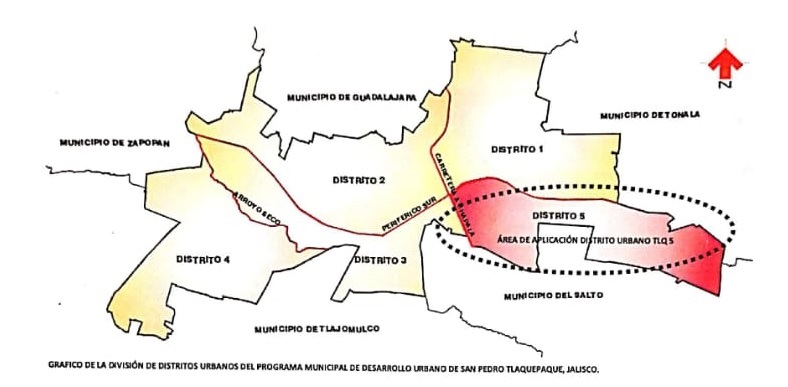 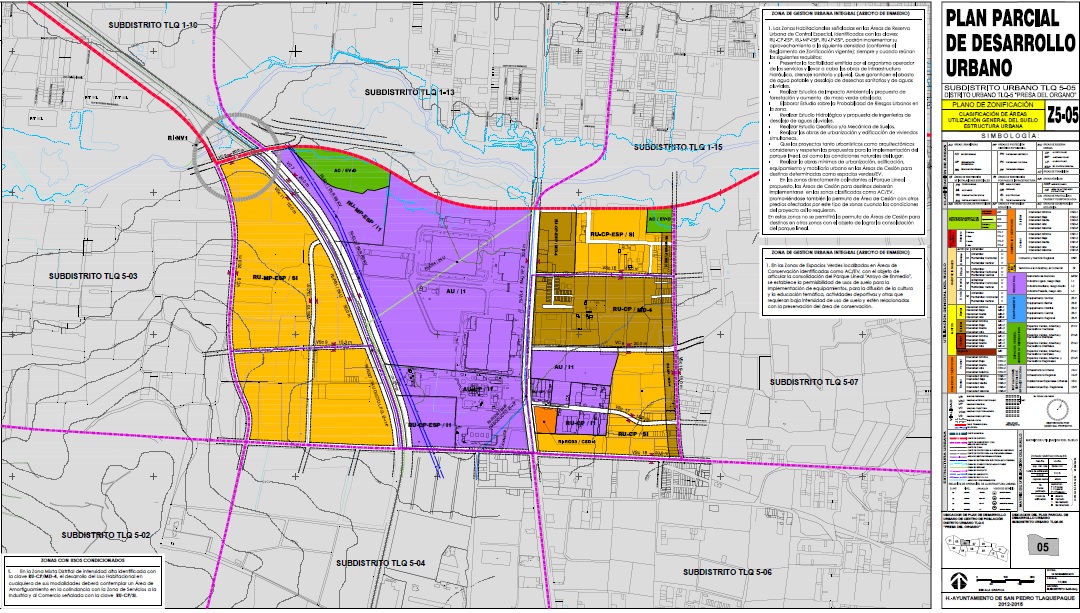 EN LA SIGUIENTE IMAGEN SE EXPRESA EL ENTORNO EN QUE SE ENCUENTRA INSCRITA LA ACCIÓN URBANÍSTICA, EN EL QUE PREDOMINAN LOS USOS TIPO INDUSTRIAL Y SERVICIOS A LA INDUSTRIA Y AL COMERCIO.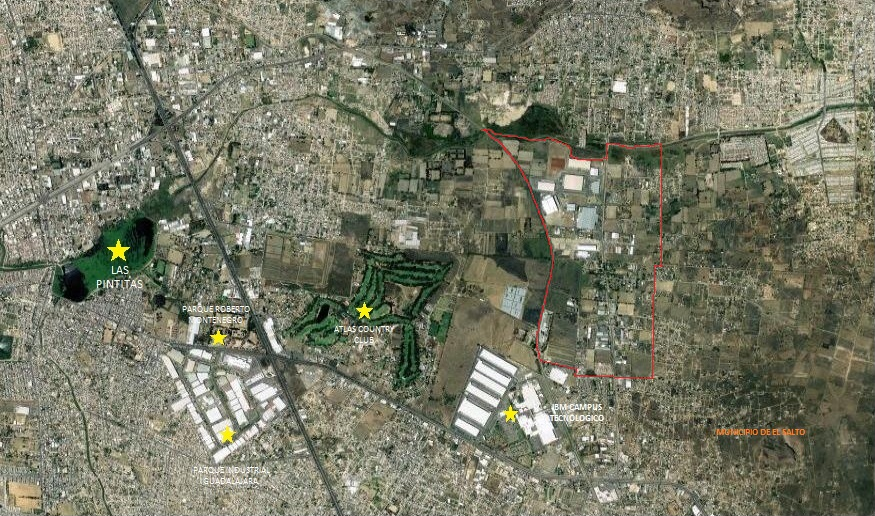 LA ACCIÓN URBANISTICA CUENTA CON EL DICTAMEN DE TRAZO, USOS Y DESTINOS ESPECÍFICOS NO. DE EXPEDIENTE NO: 098 TLQ-5-05 U/ 2020 019, PROCEDENTE AL USO INDUSTRIA LIGERA Y DE RIESGO BAJO/I-1 PARA EL PREDIO MATERIA DEL PRESENTE CON SUPERFICIE DE 28,689.87 M2, EMITIDO POR LA COORDINACIÓN GENERAL DE GESTIÓN INTEGRAL DE LA CIUDAD, DIRECCIÓN DE GESTIÓN INTEGRAL DEL TERRITORIO, DEPARTAMENTO DE DESARROLLO URBANO DEL MUNICIPIO DE SAN PEDRO TLAQUEPAQUE, JALISCO, EL 23 DE SEPTIEMBRE DE 2020 ESTABLECIÉNDOSE ESPECÍFICAMENTE EL GIRO DEL USO PRETENDIDO: SERVICIOS A LA INDUSTRIA LIGERA Y DE RIESGO BAJO PARA ZONAS I-1.DE CONFORMIDAD CON LO DISPUESTO  EN EL CÓDIGO URBANO PARA EL ESTADO DE JALISCO, DEL DECRETO 22,273 DEL GOBIERNO DEL ESTADO DE JALISCO, PUBLICADO EN EL PERIÓDICO OFICIAL “EL ESTADO DE JALISCO” CORRESPONDIENTES AL 27 DE SEPTIEMBRE DE 2008, ASÍ COMO A LAS REFORMAS DEL CITADO CÓDIGO ESTABLECIDAS EN EL DECRETO 25,655 DEL GOBIERNO DEL ESTADO DE JALISCO, PUBLICADO EN EL PERIODICO OFICIAL “EL ESTADO DE JALISCO” EL 05 DE NOVIEMBRE DE 2015 Y LAS ESTABLECIDAS EN EL DECRETO 26,719 DEL ESTADO DE JALISCO, PUBLICADO EN EL PEROÓDICO OFICIAL “EL ESTADO DE JALISCO” EL 11 DE ENERO DE 2018. EN EL TITULO SEXTO “DE LA ZONIFICACIÓN “, CAPITULO V “DE LAS ÁREAS DE CESIÓN PARA DESTINOS”,  EN EL ARTÍCULO 176 DEL CÓDIGO URBANO PARA EL ESTADO DE JALISCO, ESTABLECE QUE LA DETERMINACIÓN DE LA SUPERFICIE DE LAS ÁREAS DE CESIÓN PARA EQUIPAMIENTO, SE EFECTUARÁ CONSIDERANDO EL TIPO DE ZONAN DE QUE SE TRATE, APLICANDO LOS SIGUIENTES PORCENTAJES:A.ZONAS HABITACIONALES: 16% DE LA SUPERFICIE BRUTA.B.ZONAS COMERCIALES Y DE SERVICIOS: 13% DE LA SUPERFICIE BRUTA.C.ZONAS TURÍSTICAS: 11% DE LA SUPERFICIE BRUTA.D.ZONAS INDUSTRIALES:8% DE LA SUPERFICIE BRUTA.E.ZONA DE GRANJAS, HUERTOS Y CAMPESTRE: 6% DE LA SUPERFICIE BRUTA.PARA EL CASO DE LOTES MIXTOS, EL ÁREA DE CISIÓN PARA EQUIPAMIENTO SE CUANTIFICARÁ CON EL PORCENTAJE DEL USO QUE GENERE MÁS SUPERFICIE DE ÁREA DE CESIÓN.EN VIRTUD DE LA ANTERIOR, A LA ACCIÓN URBANISTICA CORRESPONDE OTORGAR 2, 295.1896 M2 DE ÁREAS  DE CESIÓN PARA DESTINOS CONFORME AL SIGUIENTE RAZONAMIENTO:EL CÓDIGO URBANO PARA EL ESTADO DE JALISCO, EN SU TITULO NOVENO “DE LA ACCIÓN URBANÍSTICA”, CAPITULO I “DE LAS REGLAS GENERALES DE LA ACCIÓN URBANÍSTICA”, EN EL ARTÍCULO 236 SE ESTABLECE QUE LAS ÁREAS DE RESTRICCIÓN O DE PROTECCIÓN NATURAL O CIVIL NO SERÁN GENERADORAS DE CESIONES PARA DESTINOS, POR LA CUÁL SU SUPERFICIE NO SE CONSIDERARA PARA CUANTIFICAR LAS ÁREAS DE CESIÓN QUE SE DEBAN GENERAR CUANDO SE URBANICEN LOS PREDIOS DONDE SE LOCALIZAN.EN ESTE SENTIDO DE LA SUPERFICIE BRUTA DEL PREDIO, EQUIVALENTE A 28,689.87 M2 SE DESCONTARON LAS ÁREAS DE RESTRICCIÓN POR INSTALACIONES DE ELECTRICIDAD /RI-EL EQUIVALENTE A 2,184.55 M2 POR LO QUE SOBRE LA SUPERFICIE NETA DEL ÁREA DE APLICACIÓN QUE EQUIVALE A 26,505.32 M2 SE DETERMINAN LA ÁREAS DE CESIÓN PARA DESTINOS CORRESPONDIENTES AL 8% PARA ESTABLECER SU CUANTIFICACIÓN Y DEFINIR ASÍ LAS ÁREAS DE CESIÓN QUE SE DEBERÁN APORTAR CONFORME A LO ESTABLECIDO EN EL ARTICULO 176 DEL CÓDIGO URBANO PARA EL ESTADO DE JALISCO.EL REFERIDO ANÁLISIS SE PRESENTA EN LA SIGUIENTE TABLA:LA PROPUESTA DE AREAS DE CESIÓN PARA DESTINOS TIENE SU BASE CONFORME A LO ESTABLECIDO EN EL ARTÍCULO 177 DEL CODIGO URBANO PARA EL ESTADO DE JALISCO, QUE ESTABLECE QUE CUANDO A JUICIO DE LA AUTORIDAD MUNICIPAL, LAS ÁREAS DE CESIÓN A QUE SE REFIERE EL CODIGO NO SEAN ÚTILES PARA FINES PÚBLICOS ÉSTAS PODRÁN PERMUTARSE POR OTROS TERRENOS. SE CITA A LA LETRA:ARTÍCULO 177. CUANDO A JUICIO DE LA AUTORIDAD MUNICIPAL, LAS ÁREAS DE CESIÓN A QUE SE REFIERE ESTE CAPÍTULO NO SEAN ÚTILES PARA FINES PÚBLICOS ÉSTAS PODRÁN PERMUTARSE POR OTROS TERRENOS, SUJETO A LAS SIGUIENTES REGLAS:I.- NO PODRÁN PERMUTARSE ÁREAS DE CESIÓN PARA DESTINOS POR VIALIDADES.II.- SOLO PODRAN SER OBJETO DE PERMUTA PARCIAL LAS ÁREAS DESTINADAS PARA EQUIPAMIENTO, CUANDO NO SEAN ÚTILES PARA EL MUNICIPIO; LA FALTA DE UTILIDAD DEBERÁ COMPROBARSE EN EL ACUERDO DEL AYUNTAMIENTO QUE AUTORICE LA PERMUTA, LA CUAL NO PODRÁ REBASAR EL 20% DEL ÁREA DE CESIÓN A QUE ÉSTE OBLIGADO EL URBANIZADOR.III.- SE PODRÁ RECIBIR A CAMBIO ÁREAS O SUPERFICIE  EDIFICADA DESTINADA PARA EQUIPAMIENTO CUANDO SE TRATE DE ACCIONES URBANÍSTICAS EN ÁREA DE RENOVACIÓN URBANA.IV.- PARA CUANTIFICAR LOS TERMINOS DEL INTERCAMBIO DE TERRENO O SUPERFICIE EDIFICADA, LAS ÁREAS DE CESIÓN SE VALORARÁN INCORPORANDO EL COSTO DEL TERRENO OBJETO DE LA SESIÓN, MÁS EL COSTO PRORRATEADO DE LA INFRAESTRUCTURA Y DEL EQUIPAMIENTO, POR M2, QUE EL URBANIZADOR HAYA SUFRAGADO O DEBA SUFRAGAR; CONTRA EL VALOR COMERCIAL DEL TERRENO O SUPERFICIE EDIFICADA QUE SE PROPONGA PERMTAR.V.- EL TERRENO O SUPERFICIE EDIFICADA EN SU CASO QUE ENTREGARÁ EL URBANIZADOR AL MUNICIPIO POR MOTIVO DE LA PERMUTA DEBERÁ SER DENTRO DEL MISMO PLAN DE CENTRO DE POBLACIÓN.VI.-SE REQUERIRÁ ACUERDO DEL AYUNTAMIENTO PARA LA PERMUTA DE QUE SE TRATE.VII.- LA PERMUTA NO PODRÁ SER MAYOR DEL 50% DEL ÁREA DE CESIÓN A QUE ESTE OBLIGADO EL URBANIZADOR EN EL CASO DE USOS HABITACIONALES, CON EXCEPCIÓN DE PREDIOS INTRAURBANOS NO MAYORES A 10,000 M2, CUYO PORCENTAJE PODRÁ SER TOTAL, EN LOS DESARROLLOS DE OTROS USOS, LOS REGLAMENTOS MUNICIPALES DETERMINARÁN LOS PORCENTAJES APLICABLES.VIII.- EN NINGÚN CASO PODRÁ HACERSE PAGO EN EFECTIVO, ÚNICAMENTE PROCEDERÁ LA PERMUTA POR SUELO QUE PERMITA LA CONSTITUCIÓN DE RESERVAS TERRITORIALES O ASEGURE POLÍTICAS DE CONSERVACIÓN.IX.- NO PODRÁN PERMUTARSE A LAS ÁREAS DE CESIÓN PARA DESTINOS POR PREDIOS UBICADOS EN ÁREAS DE RESERVA URBANA.X.- ÚNICAMENTE SE PODRÁN RECIBIR A CAMBIO ÁREAS QUE CONSTITUYAN RESERVA TERRITORIAL O MPARA LA PROTECCIÓN  AMBIENTAL DE LOS CENTROS DE POBLACIÓN PREVISTAS EN LOS PLANES MUNICIPALES APLICABLES.CABE RESALTAR QUE LA IMPLEMENTACIÓN DE LAS ÁREAS DE CESIÓN PARA DESTINOS EN EL ÁREA DE APLICACIÓN DE LA ACCIÓN URBANÍSTICA NO ES DE UTILIDAD PÚBLICA, TODA VEZ QUE – COMO SE HA EXPRESADO- LA MISMA SE ENCUENTRA INSERTA EN UNA ZONA CON USO PREDOMINANTEMENTE DE TIPO INDUSTRIAL Y DE SERVICIOS A LA INDUSTRIA Y COMERCIO.EN ESTE TENOR; SE PROPONE LA PERMUTA DE LAS ÁREAS DE CESIÓN PARA DESTINOS CON LOS DERECHOS QUE SE DERIVAN DE UNA EXCEDENCIA EN CANTIDAD DE 6,032.838 METROS CUADRADOS QUE TIENE A SU FAVOR LA EMPRESA “HOGARES DE LOS FRESNOS”, S.A DE C.V., EN LA SUPERFICIE QUE OTORGÓ PARA ÁREAS DE CESIÓN PARA DESTINOS  QUE FUE CELEBRADO EL DÍA 13 DE NOVIEMBRE DE 2020, ENTRE OTROS, POR LA SOCIEDAD “HOGARES DE LOS FRESNOS”, S.A. DE C.V., EN SU CARÁCTER DE BENEFICIARIO CON EL MUNICIPIO DE SAN PEDRO TLAQUEPAQUE, EL CUAL, EN SU CLÁUSULA PRIMERA ESTABLECE LO SIGUIENTE:PRIMERA.- OBJETO. El presente instrumento tiene como objeto dar estricto cumplimiento al acuerdo de cabildo número 1517/2020 de fecha 29 (veintinueve) de octubre de 2020 (dos mil veinte); por lo que a través del presente “EL MUNICIPIO” reconoce la excedencia de 6, 032.838 m2 ( seis mil treinta y dos metros ochenta y tres decímetros, ochenta centímetros cuadrados) de área de sesión  para destinos, de la acción urbanística denominada “Villa del Prado”, a favor de la empresa Hogares de los Fresnos S.A de C.V, con el objeto de que se acrediten para destinos para la misma empresa, y/o quien ésta designe para acciones urbanísticas futuras, conforme a lo establecido en el segundo párrafo del artículo 178 del Código Urbano para el Estado de Jalisco.AL RESPECTO, MANIFIESTO QUE LA EXCEDENCIA QUE TIENE “HOGARES DE LOS FRESNOS”, S.A DE C.V., SE DERIVAN DE LOS SIGUIENTES ANTECEDENTES:1.LA EMPRESA “HOGARES DE LOS FRESNOS”, S.A DE C.V. DESARROLLÓ LA ACCIÓN URBANISTICA DENOMINADA “VILLA DEL PRADO”, DE USO HABITACIONAL PLURIFAMILAR HORIZONTAL DENSIDAD ALTA (H4-H), UBICADO EN AVENIDA PATRIA, COLONIA ÁLAMO INDUSTRIAL, CON UNA SUPERFICIE TOTAL DE 62,259.27 M2, LOCALIZADA EN EL ÁREA DE APLICACIÓN DEL PLAN PARCIAL DE DESARROLLO URBANO, SUBDISTRITO URBANO TLQ 2-01, EN SAN PEDRO TLAQUEPAQUE, JALISCO; LA CUAL, COMPRENDIÓ CUATRO ETAPAS, TRES DE LAS CUALES  SE ENCONTRARÓN AFECTADAS POR RESTRICCIÓN VIAL PRIMARIA DENOMINADA “AVENIDA PATRIA” O “AV.PATRIA/RI-VL”, MISMA QUE SE ENCUENTRA ESTABLECIDA EN EL PLAN PARCIAL DE DESARROLLO URBANO.2.POSTERIORMENTE, “HOGARES DE LOS FRESNOS”, S.A DE C.V., ENTREGÓ AL MUNICIPIO DE SAN PEDRO TLAQUEPAQUE, UN TOTAL DE 14,087 METROS CUADRADOS PARA DAR CUMPLIMIENTO A SU OBLIGACIÓN DE CESIÓN PARA DESTINOS Y EQUIPAMIENTO EN CANTIDAD DE 8,055.922 METROS CUADRADOS CORRESPONDIENTES A LA ACCIÓN URBANÍSTICA INDICADA EN EL NUMERAL ANTERIOR, QUEDANDO UNA EXCEDENCIA DE 6,032.838 METROS CUADRADOS, DICHA TRASMISIÓN QUEDÓ FORMALIZADA MEDIANTE LA ESCRITURA PUBLICA NÚMERO 47,671 DE FECHA 5 DE SEPTIEMBRE DE 2018, EMITIDA BAJO LA FE DEL LIC.JUAN DIEGO RAMOS URIARTE, NOTARIO PÚBLICO NÚMERO 115 DE GUADALAJARA, JALISCO.3. MEDIANTE ACUERDO 1517/2020, DE LA SESIÓN ORDINARIA DE LA SESIÓN ORDINARIA DEL AYUNTAMIENTO DEL MUNICIPIO DE SAN PEDRO TLAQUEPAQUE DE FECHA 29 DE OCTUBRE DE 2020, EL CABILDO APROBÓ EN SU PUNTO PRIMERO LO SIGUIENTE:PRIMERO.- El Pleno del Ayuntamiento Constitucional del Municipio de San Pedro Tlaquepaque, Jalisco, aprueba y autoriza “El reconocimiento de excedencia de 6,032.838 m2 de áreas de sesión para destinos, de la acción urbanística denominada “Villa del Prado”, a favor de la empresa Hogares de los Fresnos S.A. de C.V. con el objeto de que se acrediten para destinos para la misma empresa, y/o quien ésta designe, para acciones urbanísticas futuras, conforme a lo establecido en el segundo párrafo del artículo 178 del Código Urbano para el Estado de Jalisco.EN CONSECUENCIA DE LO ANTERIOR, Y SIGUIENDO LO ACORDADO POR EL CABILDO, ES INTERÉS DE LA EMPRESA “HOGARES DE LOS FRESNOS”S.A DE C.V., TRANSMITIR EN FAVOR DE ARANCIA, INDUSTRIAL S.A DE C.V. LOS DERECHOS DE EXCEDENCIA QUE TIENE A SU FAVOR, HASTA LA CANTIDAD CORRESPONIENTE A 620.63 (SEISCIENTOS VEINTE METROS CUADRADOS CON SESENTA Y TRES CENTÍMETROS CUADRADOS) TOMANDO EN CONSIDERACIÓN QUE DE CONFORMIDAD CON EL AVALÚO NÚMERO 20-722, DE FECHA 7 DE DICIEMBRE DE 2020, EL INMUEBLE SOBRE EL CUAL EXISTE LA EXCEDENCIA TIENE UN  VALOR POR METROS CUADRADO DE $5,207.83 (CINCO MIL DOSCIENTOS SIETE PESOS OCHENTA Y TRES CENTAVOS MONEDA NACIONAL) Y EL INMUEBLE DE MI REPRESENTADA SOBRE EL CUAL SE REALIZARÁ LA ACCIÓN URBANÍSTICA DENOMINADA “ARANCIA INDUSTRIAL” TIENE UN VALOR POR METRO CUADRADO DE $1,100.00 (MIL CIEN PESOS CERO CENTAVOS MONEDA NACIONAL) Y AL METRO CUADRADO POR EQUIPAMIENTO LE CORRESPONDE UN VALOR DE $6,270.00 (SEIS MIL DOSCIENTOS SETENTA PESOS CERO CENTAVOS MONEDA NACIONAL).DE CONFORMIDAD CON  LO DISPUESTO EN EL CÓDIGO URBANO PARA EL ESTADO DE JALISCO; SE ESTABLECE QUE LAS ÁREAS DE CESIÓN PARA DESTINOS DEBERÁN ESTAR HABILITADAS PARA SU INMIEDIATA UTILIZACIÓN, POR LO QUE REQUERIRÁN DEL DIMESIONAMIENTO Y DE LAS OBRAS DE EDIFICACIÓN NECESARIAS PARA ESOS EFECTOS, EN ESTE SENTIDO AL URBANIZADOR CORRESPONDE ENTREGAR 143.50 M2 DE EDIFICACIÓN EN ÁREAS DE CESIÓN PARA DESTINOS.LO ANTERIOR SE INTERPRETA DE LA SIGUIENTE MANERA:ASI, SE SOLICITA QUE SE AUTORICE LA PERMUTA DE AREAS DE CESIÓN PARA DESTINOS CONFORME A LOS ESTABLECIDO EN EL ARTÍCULO 177 DEL CÓDIGO URBANO PARA EL ESTADO DE JALISCO, QUE ESTABLECE QUE CUANDO A JUICIO DE LA AUTORIDAD MUNICIPAL, LAS ÁREAS DE CESIÓN A QUE SE REFIERE EL CODIGO NO SEAN ÚTILES PARA FINES PÚBLICOS ÉSTAS PODRÁN PERMUTARSE POR OTROS TERRENOS.UNA VEZ QUE SE HA ESTABLECIDO LA PROPUESTA DE PERMUTA DE ÁREAS DE CESIÓN PARA DESTINOS, SE SOLICITA DE MANERA RESPETUOSA QUE SE AUTORICE A REALIZAR LOS AVALUOS CORRESPONDIENTES PARA CUANTIFICAR LOS TÉRMINOS DEL INTERCAMBIO, VALORANDO LAS ÁREAS DE CESIÓN INCORPORANDO EL COSTO DEL TERRENO OBJETO DE LA CESIÓN, MÁS EL COSTO PRORRATEADO DE LA INFRAESTRUCTURA Y DEL EQUIPAMIENTO POR M2 QUE EL URBANIZADOR HAYA SUFRAGADO O DEBA SUFRAGAR, CONTRA EL VALOR COMERCIAL DEL TERRENO O SUPERFICIE EDIFICADA QUE SE PROPONGA PERMUTAR.………………………………………………………”………………………………………………………………………(anexo 1)2.-La empresa fue constituida bajo la escritura pública 38,592 en la ciudad de México, Distrito Federal el día 21 de septiembre de 1982, ante la fe del Lic. Antonio Velarde Violante, Notario Número 164 del Distrito Federal, actuando como suplente y en el protocolo del Lic. Ignacio R. Morales Lechuga, Notario Número 116 del Distrito Federal y debidamente Inscrito en el Registro Público de la Propiedad  en el Folio Registral 056014, México D.F. a 26 de enero de 1983.Que en la cláusula trigésimo primera de su constitutiva relativa a las facultades, refiere en el numero I (uno romano) la facultad de representar a la sociedad ante toda clase de autoridades sean estas Federales, Estatales o Municipales; numero VI (seis romano), celebrar, modificar y rescindir contratos y numero IX (nueve romano), conferir, substituir y delegar poderes generales y especiales y revocar los mismos.Cambia de denominación social, mediante Escritura Pública número 44,310 del día 11 de enero de 1999 otorgada ante la fe del Licenciado Jorge Robles Farías, Notario Público número 12 de esta municipalidad, registrada bajo folio mercantil 56014 en la que se protocolizó el acta de asamblea general extraordinaria de accionistas de la Sociedad Mercantil denominada “PROMOCIONES INDUSTRIALES ARALIA” sociedad Anónima de Capital Variable, celebrada con fecha 8 de enero del año 2011, en la cual se aprobó el cambio de denominación a ARANCIA INDUSTRIAL, S.A. DE C.V.Se transforma el régimen jurídico de la sociedad, mediante la Escritura Pública 13, 481 de fecha 3 de diciembre del 2009 otorgada ante  la fe del Licenciado Pablo González Vázquez, Notario Público número 35 de Zapopan, Jalisco, registrada bajo el folio mercantil 56014, en la que se protocoliza la Asamblea General Extraordinaria de Accionistas de fecha 23 de noviembre de 2009, las modificaciones a la Cláusula Tercera.- Se aprueba la trasformación de ARANCIA INDUSTRIAL S.A DE C.V en Sociedad Civil.Posteriormente se protocoliza la asamblea general de la transformación de la sociedad “ARANCIA INDUSTRIAL”, SOCIEDAD CIVIL, para que en lo sucesivo adopte el tipo legal de Sociedad Anónima de Capital variable, quedando su denominación en “ARANCIA INDUSTRIAL” SOCIEDAD ANÓNIMA DE CAPITAL VARIABLE, misma que se encuentra en la Escritura Pública 24,311 de fecha 21 de noviembre de 2018, otorgada ante la fe del Licenciado José Ramiro Silva de la Madrid, Notario Público número 129 de Guadalajara, Jalisco.3.-  Que la C. Yolanda Hernández Quiroz con Registro Federal de Contribuyentes HEQY640111880; acredita su personalidad de apoderada con la Escritura Pública número 26,978 de fecha 29 de Julio del 2019 ante la fe del Lic. Hernán Gascón Hernández, Notario Público Titular  número 36 de la municipalidad de Guadalajara, Jalisco en la que se le otorgan Poder General Judicial para Pleitos y Cobranzas, para Actos de Administración y  Facultades ante cualquier tipo de Autoridad Fiscal y Administrativa, declarando bajo formal protesta de decir verdad que sus facultades no le has sido suspendidas, limitadas o revocadas en forma alguna, manifestación que hace para todos los efectos legales a que haya lugar.4.- Como se desprende de su escrito descrito en el numeral 1, la propiedad del predio se certifica mediante la Escritura Pública número 8,129 de fecha 18 de Agosto de 2020 ante el Lic. Diego Robles Farías; Notario Público número 22 de San Pedro Tlaquepaque, Jalisco, Zona Metropolitana de Guadalajara, en donde se hace la FUSIÓN DE DOS INMUEBLES (foja 4 de la escritura) para quedar de la manera siguiente:a.-“Fracción del predio “El Porvenir” y las construcciones de naturaleza industrial que se encuentran edificadas en el mismo, ubicado en el municipio de San Pedro Tlaquepaque, Jalisco, con una superficie de 5,923.23 cinco mil novecientos veintitrés metros, veintitrés decímetros cuadrados y las siguientes medidas y linderos:Al norte, en 81.067, ochenta y un metros sesenta y siete milímetros, con Reprocesadora Industrial, Sociedad Anónima de Capital Variable.Al sur, en 71,569 setenta y un metros quinientos sesenta y nueve milímetros con la Comunidad Agraria de San Martín de la Flores, Jalisco.Al oriente, en 70.879 setenta metros ochocientos setenta y nueve milímetros, con diversos propietarios.Al poniente, en 71.758 setenta y un metros setecientos cincuenta y ocho milímetros, con Reprocesadora Industrial, Sociedad Anónima de Capital Variable.Folio Real 586372 del Registro Público de la Propiedad de Guadalajara, Jalisco.Datos Catastrales.- Cuenta Predial R006356 de la Dirección de Catastro de San Pedro Tlaquepaque, Jalisco.b.- Fracción del lote de terreno y las construcciones de naturaleza industrial que se encuentran edificadas en el mismo, ubicado en el kilómetro 1.6 de la carretera a San Martín de las Flores, en el municipio de San Pedro Tlaquepaque, Jalisco, la cual tiene una superficie de 23,284.70 veintitrés mil doscientos ochenta y cuatro metros setenta decímetros cuadrados y las siguientes medidas y linderos:Al Norte, de poniente a oriente en dos tramos, el primero de 281.83 doscientos ochenta y un metros ochenta y tres centímetros y el segundo de 145.67 ciento cuarenta y cinco metros sesenta y siete centímetros, con propiedad privada.Al Oriente, de norte a sur, en 8.67 ocho metros sesenta y siete centímetros, con carretera San Martín al Verde.Al Sur, de oriente a poniente en 3 tres tramos, el primero de 69.31 sesenta y nueve metros treinta y un centímetros, el segundo de 0.23 veintitrés centímetros y el tercero de 81.08 ochenta y un metros ocho centímetros, da vuelta al suroeste en 71.76 setenta y un metros setenta y seis centímetros, en todas estas medidas con propiedad privada, da vuelta al poniente en tres tramos, el primero en 1.09 un metro nueve centímetros, el segundo en 80.97 ochenta metros noventa y siete centímetros y el tercero en 178.93 ciento setenta y ocho metros noventa y tres centímetros, lindando en estas medidas con calle sin nombre.Al Poniente, de sur a norte en 84.97 ochenta y cuatro metros noventa y siete centímetros con derecho de vía de ferrocarriles nacionales.Folio Real.- 2088531 del Registro Público de la Propiedad de Guadalajara, Jalisco.Datos Catastrales.- Registrado en la Cuenta Predial R014510, de la Dirección de Catastro de San Pedro Tlaquepaque, Jalisco.c.- DESCRIPCIÓN DEL PREDIO RESULTANTE.-Inmueble resultante de la fusión de la Fracción del predio El Porvenir y de la Fracción del lote de terreno y las construcciones de naturaleza industrial que se encuentran edificadas en el mismo, ubicado en el kilómetro 1.6 uno punto seis de la carretera a San Martín de las Flores, en el municipio de San Pedro Tlaquepaque, Jalisco, con una superficie aproximada de 28,689.87 veintiocho mil seiscientos ochenta y siete decímetros cuadrados y las siguientes medidas y linderos:Al Norte: de poniente a oriente en dos tramos, el primero de 281. 83 doscientos ochenta y un metros ochenta y tres centímetros y el segundo y el segundo de 145.67 ciento cuarenta y cinco metros sesenta y siete centímetros, con propiedad privada.Al Oriente, de norte a sur, en 8.67 ocho metros sesenta y siete centímetros, con carretera San Martín al Verde de 69.31 sesenta y nueve metros treinta y un centímetros y el segundo de 0.23 veintitrés centímetros, da vuelta al suroeste en 70.88 setenta metros ochenta y ocho centímetros, en todas estas medidas con propiedad privada, da vuelta al poniente en 5 cinco tramos, el primero en 24.81 veinticuatro metros ochenta y un centímetros, el segundo en 47.33 cuarenta y siete metros treinta y tres centímetros, el tercero en 1.09 un metro nueve centímetros , el cuarto en 80.97 ochenta metros noventa y siete centímetros y el quinto en 178.93 ciento setenta y ocho metros noventa y tres centímetros, lindando en estas medidas con calle sin nombre.Al Poniente, de sur a norte en 84.97 ochenta y cuatro metros noventa y siete centímetros con derecho de vía de ferrocarriles nacionales.Quedan inscritos en el Registro Público de la Propiedad y de Comercio el día 2 de Diciembre de 2020; bajo Folio Electrónico, 1134247,resultado de la fusión de los folios 586372 y 2088531. 5.-  Que con escrito de fecha 18 de diciembre de 2020, dirigido al Síndico Municipal el c. Alfredo Orozco Alonzo en su carácter de Representante Legal de la sociedad mercantil HOGARES DE LOS FRESNOS, S.A DE C.V. con fundamento en el Convenio de Reconocimiento de Excedencia de Áreas de Cesión para destinos que fue celebrado el día 13 de noviembre de 2020, el cual fue aprobado mediante Acuerdo Número 1517/2020, es Sesión Ordinaria de Ayuntamiento de fecha 29 de octubre de 2020, manifiesta que su representada tiene el interés en trasmitir a la sociedad ARANCIA INDUSTRIAL, S.A DE C.V. un total de 747.42 setecientos cuarenta y siete metros cuadrados con cuarenta y dos centímetros de la excedencia de áreas de cesión que le fueron reconocidas.…………………………………………………………………………………….(anexo 5)C O N S I D E R A N D O SI.- Se solicitó a la Arquitecta Carmen Susana Alcocer Lúa, Directora de Gestión Integral del Territorio, mediante oficio SMT 61/2021 de fecha 19 de enero de 2021, recibido en la misma fecha por la Coordinación General de Gestión Integral de la Ciudad, la opinión técnica respeto la solicitud descrita en el numeral 1 de los antecedentes.Derivado de lo anterior se recibió que a la letra dice:Al respecto le informo que la solicitud presentada corresponde al trámite con número de expediente 098 TLQ 5-05 U/2020 019 del índice de la Dirección a mi cargo, mediante el cual se pretende emplazar los usos de suelo de Servicios a la Industria y al Comercio e Industria Ligera y de Riesgo Bajo en el predio localizado en la Carretera a San Martín de las Flores S/N entre la calle Los Mora y las vías (F.F.C.C.), en San Martín de las Flores de esta municipalidad, con una superficie de 28,689.87 m2; para el cual se emitió el Dictamen de Trazo, Usos y Destinos Específicos del Suelo compatible para la urbanización con los usos solicitados mediante oficio CGGIC-DGIT 1918/2020, el 23 de septiembre de 2020.Dentro de los lineamientos establecidos en el cuerpo del dictamen, en el numeral 28 se indica que deberá otorgar las área de cesión para destinos en la porción del 8% de la superficie bruta del predio para zonas determinadas con uso Industrial, tal como es el caso.De tal forma que:Así pues, la superficie a otorgar como área de cesión para destinos correspondiente para esta acción urbanística es de 2,120.43 m2, dos mil ciento veinte metros con cuarenta y tres centímetros cuadrados.En adición a lo anterior, de conformidad con lo dispuesto en la fracción III del artículo 140 del Reglamento Estatal de Zonificación y fracción III del artículo 142 del Reglamento de Zonificación Urbana para el Municipio de San Pedro Tlaquepaque, las áreas de cesión para destinos deberán estar habilitadas para su inmediata utilización, por lo que requerirán del dimensionamiento y de las obras de edificación necesarias, para esos efectos se calculan a razón de cincuenta metros cuadrados de construcción por cada hectárea de superficie bruta en zonas industriales.Por lo que, para una superficie de 28, 689.87 m2 deben otorgarse 143.50 m2, de equipamiento edificado.Ahora bien, de acuerdo a lo estipulado en el artículo 177 del Código Urbano para el Estado de Jalisco, las permutas de las áreas de cesión para destinos se podrán llevar a cabo cuando a juicio de la autoridad municipal no sean útiles para fines públicos, estando sujetas a las siguientes reglas:I. No podrán permutarse áreas de cesión para destinos por vialidades;II. Solo podrán ser objeto de permuta parcial las áreas destinadas para equipamiento, cuando no sean útiles para el Municipio; la falta de utilidad deberá comprobarse en el acuerdo del ayuntamiento que autorice la permuta, la cual no podrá rebasar el 20 por ciento del área de cesión a que esté obligado el urbanizador;III. Se podrá recibir a cambio áreas o superficie edificada destinada para equipamiento cuando se trate de acciones urbanísticas en áreas de renovación urbana;IV. Para cuantificar los términos del intercambio de terreno o superficie edificada, las áreas de cesión se valorarán incorporando el costo del terreno objeto de la cesión, más el costo prorrateado de la infraestructura y del equipamiento, por metro cuadrado, que el urbanizador haya sufragado o deba sufragar; contra el valor comercial del terreno o superficie edificada que se proponga permutar;V. El terreno o superficie edificada en su caso, que entregará el urbanizador al municipio por motivo de la permuta, deberá ser dentro del mismo plan de centro de población; VI. Se requerirá acuerdo del ayuntamiento para la permuta de que se trate;VII. La permuta no podrá ser mayor del 50% del área de cesión a que este obligado el urbanizador en el caso de usos habitacionales, con excepción de predios intraurbanos no mayores a , cuyo porcentaje podrá ser total; en los desarrollos de otros usos, los reglamentos municipales determinarán los porcentajes aplicables, yVIII. En ningún caso podrá hacerse pago en efectivo, únicamente procederá la permuta por suelo que permita la constitución de reservas territoriales o asegure políticas de conservación;IX. No podrán permutarse las áreas de cesión para destinos por predios ubicados en áreas de reserva urbana; yX. Únicamente se podrán recibir a cambio áreas que constituyan reserva territorial o para la protección ambiental de los centros de población previstas en los planes municipales aplicables.Es preciso recordar que  mediante el Punto de Acuerdo 1517/2020 de la Sesión Ordinaria del 29 de octubre de 2020, se aprueba y autoriza el reconocimiento de excedencia de 6,032.838 m2 de área de cesión para destinos, de la acción urbanística denominada Villa del Prado, a favor de la empresa Hogares de los Fresnos, S. A. de C. V. con el objeto de que se acrediten para destinos para la misma empresa, y/o para quien ésta designe, para acciones urbanísticas futuras, conforme a lo establecido en el segundo párrafo, del artículo 178 del Código Urbano para el Estado de Jalisco.En primer lugar, la acción urbanística a desarrollarse se encuentra dentro del área de aplicación del Plan Parcial de Desarrollo Urbano Subdistrito Urbano TLQ 5-05.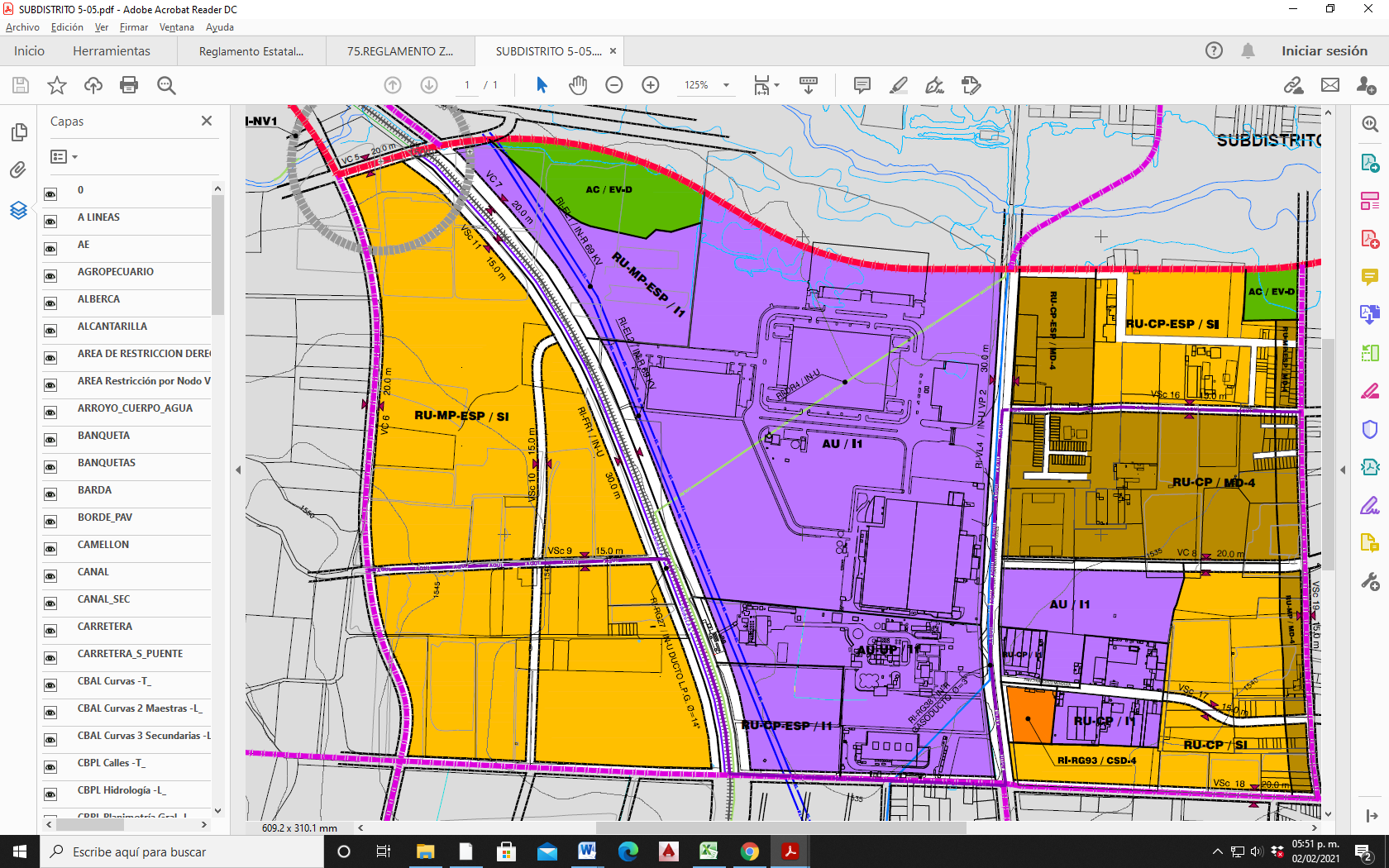 En este sentido es preciso hacer notar que el entorno donde se emplaza la acción urbanística en comento tiene determinado el uso industrial, así como servicios a la industria y al comercio.Dado que no se pretende emplazar vivienda y los usos determinados en el instrumento de planeación no establecen compatibilidad para su emplazamiento, se determina que un predio en esta zona no es muy útil para fines públicos, por consiguiente es susceptible de permutarse. 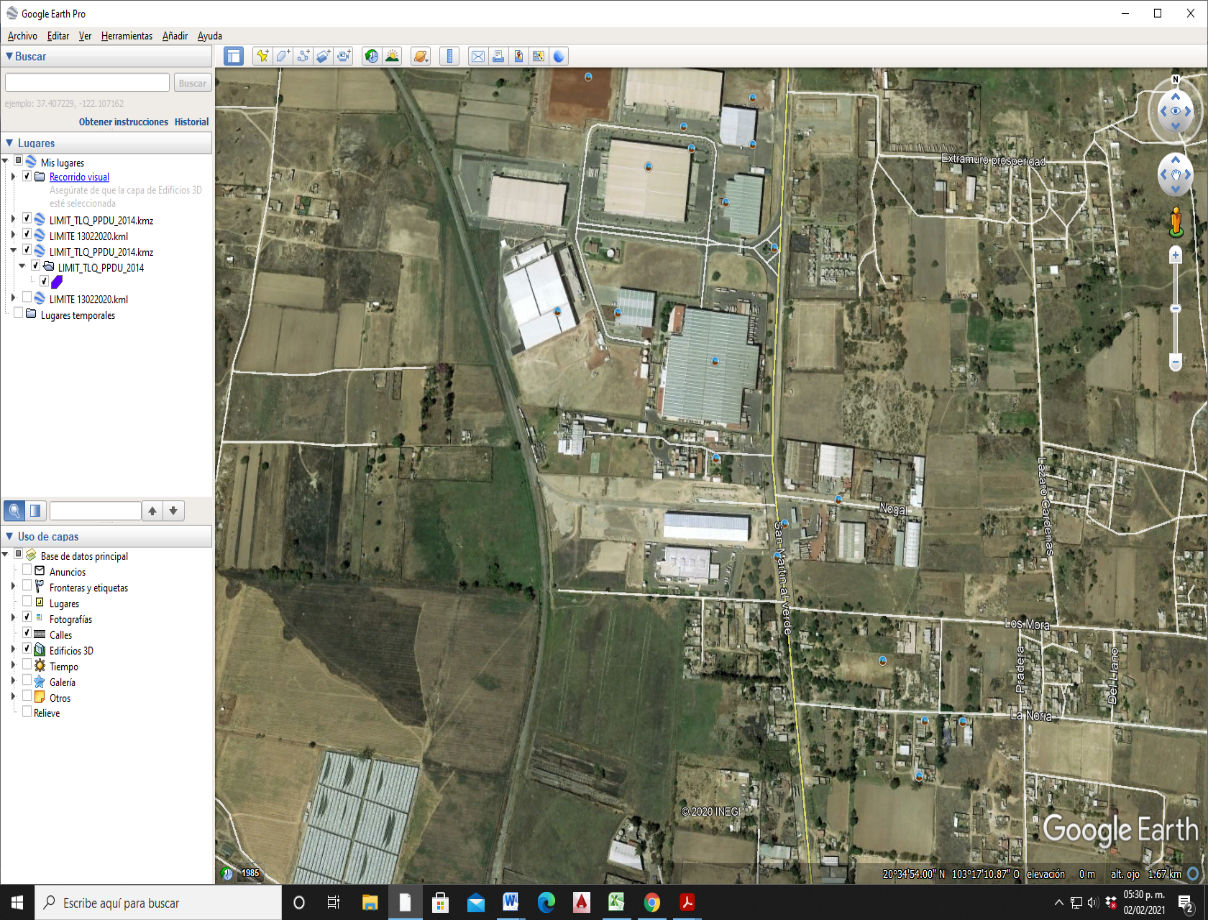 Si bien la fracción I del artículo 177 estipula que no podrán permutarse áreas de cesión para destinos por vialidades, es preciso inferir que la excedencia reconocida a la empresa Hogares de los Fresnos se deriva de la vialidad de jerarquía primaria Avenida Patria.Así pues en cumplimiento de lo establecido en el segundo párrafo del artículo 178 del mencionado código que cita:“Las vialidades primarias contempladas en los planes de desarrollo urbano de centro de población o en los planes parciales de desarrollo urbano que afecten a un predio, serán tomadas a cuenta contra las áreas de cesión para destinos las cuales se especificarán en el proyecto definitivo de urbanización.”El área de cesión para destinos formara parte de la superficie de una vialidad que por su jerarquía es posible de tomarse a cuenta de áreas de cesión para destinos, y que en este momento representa un compromiso para el Ayuntamiento.Es importante hacer notar que la consolidación de la continuidad para la Avenida Patria representa una oportunidad en materia de movilidad para el Área Metropolitana de Guadalajara. En la siguiente imagen se muestra en un círculo el área donde se emplaza la superficie reconocida como excedencia mediante el Punto de Acuerdo mencionado y con líneas punteadas la vialidad Avenida Patria hacia el poniente y oriente de la ciudad. 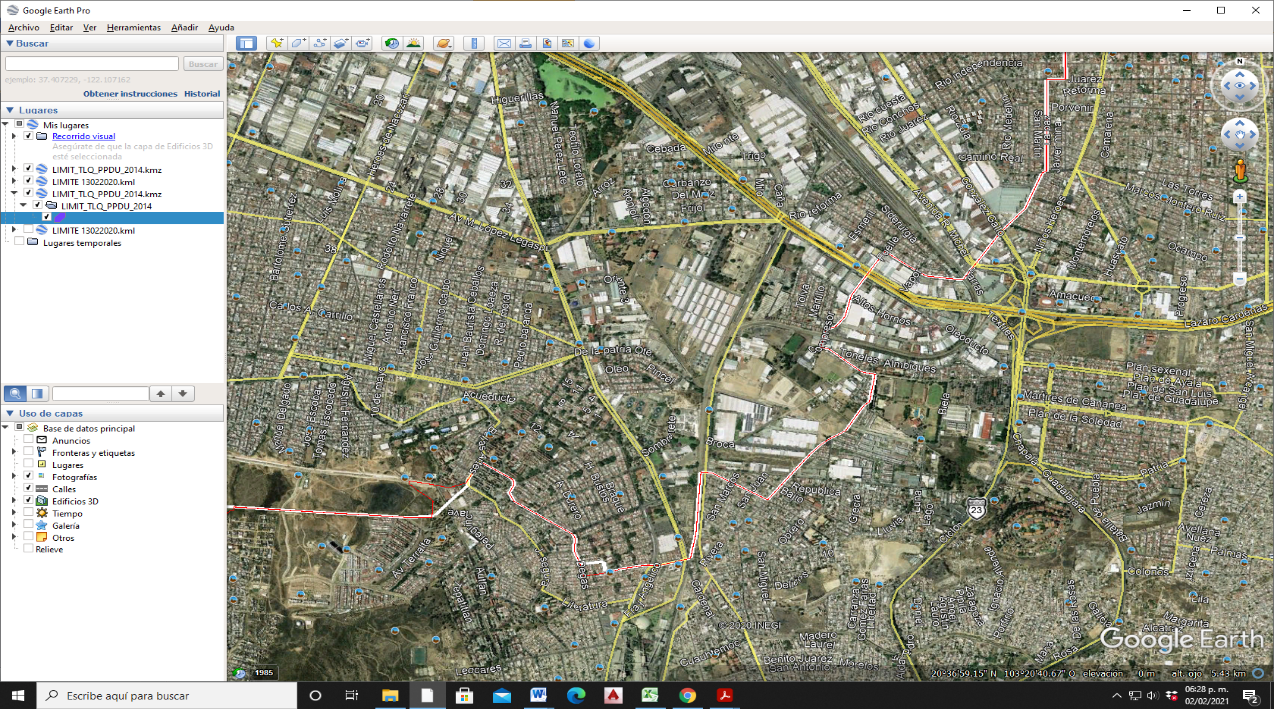 En adición a lo anterior, tal como lo establece la fracción II y III del artículo 177 del mencionado código, el área a permutarse no se pretende sea destinada para equipamiento; ni se despliega dentro de una zona clasificada como área de renovación urbana (AU-RN), sino corresponde a una zona con clasificación de Reserva Urbana a Corto Plazo de Control Especial (RU-CP-ESP), dando cumplimiento a lo establecido en las fracciones mencionadas. Respecto de la fracción IV del artículo 177 del mencionado código en donde se estipula que para cuantificar los términos del intercambio de terreno o superficie edificada, las áreas de cesión se valorarán incorporando el costo del terreno objeto de la cesión, más el costo prorrateado de la infraestructura y del equipamiento, por metro cuadrado, que el urbanizador haya sufragado o deba sufragar; contra el valor comercial del terreno o superficie edificada que se proponga permutar, no es competencia de esta Dirección determinar cuál es el valor comercial de los predios a permutar por lo que se sugiere solicitar opinión a la Dirección de Catastro Municipal.Para cuantificar el costo por los 143.50 m2 (ciento cuarenta y tres metros con cincuenta centímetros cuadrados) de equipamiento  edificado, se toma como referencia el valor por metro cuadrado establecido según tablas catastrales 2021 para la edificación de tipo moderno medio bueno de $6, 270.00 (seis mil doscientos setenta pesos 00/100 M:N); entonces el valor del equipamiento que corresponde a otorgar es de $ 899,745.00 (ochocientos noventa y nueve mil setecientos cuarenta y cinco pesos 00/100 M.N).Por lo anterior, podemos inferir que es posible la permuta de las áreas de cesión para destinos obligadas a la acción urbanística con número de expediente 098 TLQ 5-05 U/2020 019 promovida por la empresa denominada “ARANCIA INDUSTRIAL, S.A. de CV., por el reconocimiento otorgado mediante Punto de Acuerdo 1517/2020 de la Sesión Ordinaria del 29 de octubre de 2020 a la empresa “HOGARES DE LOS FRESNOS, S.A. DE C.V.”.Por último, tal como lo indican la fracción VI del mencionado artículo 177,  para llevar a cabo la permuta se requiere de Acuerdo de Ayuntamiento.……………………………………………………………………(anexo 2)II.- Como se refiere anteriormente se solicita los avalúos comerciales correspondientes, con la finalidad de conocer  el valor o costo del terreno a permutar de las áreas de cesión para destino, objeto de la presente iniciativa.………………………………………………………………..(anexos 3 y 4)III.- De conformidad con lo dispuesto en el párrafo tercero del artículo 27 de la Constitución Política de los Estados Unidos Mexicanos, el cual prescribe que se dictaran las medidas necesarias para ordenar los asentamientos humanos y establecer adecuadas provisiones, usos y reservas y destinos u el ordenamiento territorial, a efecto de ejecutar obras públicas, planear y regular la fundación, conservación, mejoramiento y crecimiento de los centros de población, para preservar y restaurar el equilibrio ecológico, en relación con lo señalado en el artículo 115 del mismo ordenamiento, que establece que los Municipios, en los términos de las leyes federales y estatales relativas, estarán facultados para formular, aprobar y administrar la zonificación en su jurisdicción territorial, así como la elaboración y aplicación de sus Planes y Programas de Desarrollo Urbano, tendrán facultades para aprobar, de acuerdo con las leyes que expidan las legislaturas de los Estados, los bandos de Policía y Buen Gobierno, los Reglamentos, circulares y disposiciones administrativas de observancia general dentro de sus respectivas jurisdicciones, que organicen la Administración Pública Municipal, regulen las materias, procedimientos, funciones y servicios públicos de su competencia y aseguren la participación ciudadana y vecinal, en tanto que la fracción V del citado precepto constitucional, precisa cuáles son los rubros que en materia de Desarrollo Urbano y Ordenamiento Territorial son facultad exclusiva de los Municipios,  en la fracción VI, define en cuales de éstas existe concurrencia de la Federación y del Estado.IV.-La Constitución Política del Estado de Jalisco señala en su artículo 77 que los Ayuntamientos tendrán facultades para aprobar -de acuerdo con las leyes que expida el Congreso del Estado y en lo que aquí interesa- los reglamentos y disposiciones administrativas de observancia general dentro de sus respectivas jurisdicciones. De igual manera, el artículo 80 de la Constitución local, otorga a los Ayuntamientos las mismas atribuciones a que se refiere el artículo 115 de la Constitución Política de los Estados Unidos Mexicanos, y específicamente las de formular, aprobar y administrar la zonificación y planes de desarrollo urbano municipal, así como autorizar, controlar y vigilar la utilización del suelo en sus jurisdicciones territoriales, organizar y conducir la planeación del desarrollo del municipio.V.-En concordancia con dicho ordenamiento, la Ley del Gobierno y la Administración Pública Municipal del Estado de Jalisco establece en sus artículos 1 y 2 las bases generales de la administración pública municipal, y define al Municipio Libre como un nivel de gobierno y una organización política y administrativa, con personalidad jurídica y patrimonio propios, con las facultades y limitaciones establecidas en la Constitución Política de los Estados Unidos Mexicanos y en la Constitución Política del Estado de Jalisco.VI.-En correspondencia, con la Ley General de Asentamientos Humanos, Ordenamiento Territorial y Desarrollo Urbano, publicada en el Diario Oficial de la Federación el 28 de noviembre de 2016, que en su artículo 11 establece dentro de las atribuciones de los municipios formular, aprobar, administrar y ejecutar los planes o programas municipales de Desarrollo Urbano, de Centros de Población y los demás que de éstos deriven, adoptando normas o criterios de congruencia, coordinación y ajuste con otros niveles superiores de planeación, las normas oficiales mexicanas, así como evaluar y vigilar su cumplimiento.VII.-En virtud de lo anterior, podemos inferir que es posible la permuta de las áreas de cesión para destinos obligadas a la acción urbanística con número de expediente 098 TLQ 5-05U/2020 019 promovida por la empresa denominada “ARANCIA INDUSTRIAL, S.A DE C.V. por el reconocimiento aprobado mediante Punto de Acuerdo 1517/2020 de la Sesión Ordinaria del 29 de octubre de 2020 a la empresa “HOGARES DE LOS FRESNOS, S.A DE C.V.” de igual, manera se da cumplimiento a lo estipulado en la fracción IV del Artículo 177 del Código Urbano para el Estado de Jalisco y mencionado en la opinión técnica descrita en el numeral I de las consideraciones para quedar de la siente manera siguiente:PRECIOS POR M2 AVALÚO Y TABLAS CATASTRALESEn virtud de lo antes expuesto de conformidad con los artículos 27 y 115 fracciones I, II y IV de la Constitución Política de los Estados Unidos Mexicanos; artículos 73 fracciones I y II, 77, de la Constitución Política del Estado de Jalisco; ,artículo 11 de la Ley General de Asentamientos Humanos, artículo 177 del Código Urbano para el Estado De Jalisco, artículos 2, 3, 34, 37 fracción II, 40 fracción II, 47 fracción V, 53 fracciones I y II de la Ley de Gobierno y la Administración Pública Municipal del Estado de Jalisco; artículos 2, 3, 25 fracción XII, 33 fracción I, 142, 145 fracción II, 147 y 154 del Reglamento del Gobierno y de la Administración Pública del Ayuntamiento Constitucional de San Pedro Tlaquepaque; tengo a bien someter a la elevada y distinguida consideración de éste H. Cuerpo Edilicio en Pleno los siguientes puntos de:A C U E R D OPRIMERO. -El Pleno del H. Ayuntamiento Constitucional de San Pedro Tlaquepaque, Jalisco, aprueba y autoriza la permuta de las áreas de cesión para destinos obligadas a la acción urbanística con número de expediente 098 TLQ 5-05U/2020 019 promovida por la empresa denominada “ARANCIA INDUSTRIAL, S.A DE C.V. por el reconocimiento otorgado mediante Punto de Acuerdo 1517/2020 de la Sesión Ordinaria del 29 de octubre de 2020 a la empresa “HOGARES DE LOS FRESNOS, S.A DE C.V.”, para quedar de la siguiente manera:PRECIOS POR M2 AVALÚO Y TABLAS CATASTRALESSEGUNDO. – Se instruye al Síndico para que se realicen los trámites jurídicos y administrativos necesarios para dar cabal cumplimiento al presente acuerdo y surta   efectos legales.TERCERO.- La empresa denominada “ARANCIA INDUSTRIAL, S.A. de C.V.”, deberá  cumplir con todos y cada uno de los requerimientos que sean necesarios para dar cabal cumplimiento al presente acuerdo.NOTIFÍQUESE. - A la Presidencia Municipal, Secretario del Ayuntamiento, Síndico Municipal, Tesorero Municipal, a la empresa Arancia Industrial, S.A de C.V por conducto de su apoderada la C. Yolanda Hernández Quiroz cito en la Av. López Cotilla No. 2032, piso 7, col. Arcos Vallarta en Guadalajara, a la empresa Hogares del Fresno  S.A de C.V cito calle Vidrio No.2335 interior 117, col. Barrera C.P 44150, en Guadalajara; a la Coordinación General de Gestión Integral de la Ciudad, y a cualquier otra Dependencia Municipal involucrada en el tema para surta los efectos legales a que haya lugar.A T E N T A M E N T E“PRIMA OPERA FIGLINAE HOMO”SALON DE SESIONES DEL H. AYUNTAMIENTO“AÑO.2021 CONMEMORACIÓN DE LOS 200 AÑOS DE LA PROCLAMA DE LA INDEPENDENCIA DE LA NUEVA GALICIA EN EL MUNICIPIO DE SAN PEDRO TLAQUEPAQUE, JALISCO MEXICO.”A LA FECHA DE SU PRESENTACIÓNJOSE LUIS SALAZAR MARTINEZSINDICO MUNICIPAL------------------------------------------------------------------------------------------------------------------------------------------------------------------------------------------------------ Con la palabra la Presidente Municipal, C. María Elena Limón García: Gracias, se abre el turno de oradores en este tema. Adelante regidora Alina y luego el regidor Barba, adelante regidora.------------------------------------------------------------------------------------------------------------------------------------ Habla la Regidora Alina Elizabeth Hernández Castañeda: Gracias, gracias, bueno, bueno, ¿Ya?, ¿Si me escuchan?, bueno eh, yo…pediría en este caso por tratarse de un asunto que involucra el patrimonio de municipio, lo correcto es que se turnara a la comisión correspondiente, pues no es de urgente resolución para que se haga el estudio a fondo pues, yo si detecto varias eh, situaciones que se deberían poner en perspectiva eh, pues habrá que recordar que a pesar de la oposición de algunos compañeros en sesión de pleno del 20 de octubre del año pasado quedó aprobada bajo el punto de acuerdo 1517/2020, es la situación, este acto indebidamente fundado y motivado que reconoce la vialidad denominada Avenida Patria como excedencia de áreas de cesión para destino, de equipamiento 6,032.83 metros2 a favor del urbanizador, de la acción urbanística denominada Villa del Prado provocó la pérdida de 6,032.83 metros2 de terreno que es más que necesario para la ciudadanía, esa superficie equivalente actualmente a más de $29´000,000.00 (Veintinueve millones de pesos 00/100 M.N.), según el dato del precio de 4,891.89 por metro2, que se nos compartió en aquel momento en el dictamen y el que hoy se pretende aprobar, ahora bien en esta iniciativa de aprobación directa solicita que se apruebe la permuta de las áreas de cesión para destinos generadas por el predio propiedad de Arancia Industrial S.A de C.V. ubicado en la carretera San Martín de Las Flores kilómetro 1.6, a este inmueble le obliga un área de cesión para destinos de equipamiento de 2,120.42 metros2, y 143.5 metros2 de edificación, que en dinero representa un monto de $3´656,297.50 (tres millones seiscientos cincuenta y seis mil doscientos noventa y siete pesos 50/100 M.N.), dinero que aclaro no entrará a las arcas de la Hacienda Municipal, ni se dejará el predio para beneficio de la población, esto porque el urbanizador de Villas del Prado les dará 747.42 metros2, de la calle Avenida Patria que se aprobaron eh, considerable excedente en el acuerdo 1517 ya mencionado, estos metros 747.42, debido a que la Avenida Patria tiene un costo de 4,891.89 según el documento que se nos presenta equivale a $3´656,296.42 (tres millones seiscientos cincuenta y seis mil doscientos noventa y seis pesos 42/100 M.N.),  es decir, justo el importe que corresponde a la sesión de destino del polígono de Arancia Industrial y por otro lado pues, preciso que el Código Urbano del Estado en su Artículo 177 menciona: Cuando a juicio de la autoridad municipal las áreas de cesión a qué se refiere este capítulo no sean útiles para fines públicos estás podrán permutarse por otros terrenos sujeto a las siguientes reglas, la fracción primera indica no podrán permutarse áreas de cesión para destinos por vialidades, lo cual estaríamos haciendo, pues la Avenida Patria en el tramo de Villas del Prado es una vialidad totalmente terminada y entregada, fracción segunda, solo podrán ser objeto de permuta parcial las áreas destinadas para equipamiento cuando no sean útiles para el municipio, la falta de utilidad deberá comprobarse en el acuerdo de ayuntamiento que autoriza la permuta la cual no podrá rebasar el 20% del área de cesión a que esté obligado el urbanizador y en el apartado de los considerandos señala que un predio en esa zona no es muy útil, pues me van a disculpar pero, creo que eso no es una comprobación y por lo tanto estaríamos contraviniendo lo que establece el Código Urbano, cabe señalar que en la fracción séptima indica que la permuta no podrá ser mayor al 50% del área de cesión a que este obligado el urbanizador en el caso de usos habitacionales, con excepción de predios intra-urbanos no mayores a 10,000 metros, cuyo porcentaje podrá ser total en los desarrollos de otros usos, los reglamentos municipales determinarán los porcentajes aplicables y en la iniciativa de aprobación directa en ningún lado viene estipulado el artículo o reglamento municipal que especifique el porcentaje para la permuta de áreas de cesión en predios con sus diferentes a la habitacional, por lo que insisto se está contraviniendo lo estipulado en el Código Urbano, por lo tanto considero que estaríamos incumpliendo con, al aprobar esta iniciativa los puntos eh, que vienen estipulados en el reglamento que ya precise, es cuánto.----------------------------------------------------------------------------------------------------------------------------------------------------------------------------- Con la palabra la Presidente Municipal, C. María Elena Limón García: Adelante eh… regidor Barba.---------------------------------------------------------------------------------------------------------------------------------------------------------------Habla el Regidor Alfredo Barba Mariscal: Es que la iniciativa, la iniciativa creo que está un poco confusa y a lo mejor de regidora se está confundiendo que puede existir una permuta de, de este, de predios municipales por predios propiedades, va en el sentido que este, de acuerdo al dictamen que yo vi es hacer una permuta por los derechos, no dar ellos la cesión que les corresponden en la, en la, en el acto de urbanización que pretenden realizar a cambio de derechos que tienen ellos a favor, en ese sentido va la iniciativa, entonces creo que este, ahí si te confundiste poquito este, regidora eh, yo si quisiera este, poner sobre la mesa de que este, que primero eh… si el particular tiene derecho, si quiere hacer una permuta, bueno, está en todo tu derecho de hacer la solicitud, pero obviamente como Gobierno Municipal deberíamos de tener este, la justificación adecuada conforme a los este, valores catastrales eh, no se nos establece, ni se nos da, a menos a mí, yo no tengo este, claro el procedimiento en qué se basaron para realizar o efectuar la permuta de acuerdo a los derechos que tiene este, ya adquiridos en, en particular a cambio de lo que pueda costar el terreno eh, no sé, no se entregaron avalúos, más que el único avalúo que existe el que presenta el particular, no hay un avalúo de parte de la Dirección de Catastro, digo, obviamente debería ser importante ¿no?, pero queda claro que a lo mejor no cambia, no cambian, entonces sería nomas este, el tema de los avalúos catastrales que se pueden solventar, es cuánto.-------------------------------------------------------------------------------------------------------------------------------------- Con la palabra la Presidente Municipal, C. María Elena Limón García: ¿Es cuanto regidor?--------------------------------------------------------------------------------------------------------------------------------------------------------------------------------- Habla el Regidor Alfredo Barba Mariscal: Si Presidenta.---------------------------------------------------------------------------------------------------------------------------- Con la palabra la Presidente Municipal, C. María Elena Limón García: Adelante Síndico.------------------------------------------------------------------------------------------------------------------------------------------------------------------------------ Habla el Síndico Municipal,  Mtro. José Luis Salazar Martínez: Si, eh, con su permiso Presidenta, ya esta… es una aprobación qué se dio el pasado 20 de octubre cómo viene enlistado dentro del propio dictamen, los avalúos que se acompañan al, al propio dictamen fueron levantados por peritos particulares, pero contratados por el propio ayuntamiento, efectivamente eh, la… la solicitante presentó unos avalúos, pero por recomendación de la propia Dirección de Catastro se determinó levantar unos eh, avalúos comerciales por parte del ayuntamiento, fueron contratados por nosotros, eh, en ese sentido eh, comentarles que la… eh, los valores que se están considerando son a valor comercial conforme lo dictamina el propio Código Urbano, entonces como ya se comentó en el, con el regidor que me antecedió, es un derecho que ya adquirió del acuerdo del 20 de octubre del año pasado y básicamente lo que se está haciendo aquí bueno, pues, es este, la consideración de ese derecho que adquirió y eh, pues hacer el, el valor, a valor comercial los metros cuadrados que no podemos este, permutar metro por metro, tenemos que permutar a valor por valor, es decir el valor monetario porque se, significa valor a valor comercial y cómo viene establecido dentro del punto primero del acuerdo, ahí viene claramente establecido cuáles fueron los valores y en particular los, la permuta correspondiente a los 747.42 metros que resultaron del valor comercial de el predio permutado, entonces este, bueno, pues en ese sentido esta iniciativa, esta iniciativa de aprobación directa tiene que ver con que ya es un valor que se adquirió aprobado por este mismo ayuntamiento es cuanto Presidenta.-------------------------------------------------------------------------------------------------------------------------------------- Con la palabra la Presidente Municipal, C. María Elena Limón García: Gracias, no habiendo más oradores registrados, en votación económica les pregunto quienes estén por la afirmativa, favor manifestarlo, ¿Los que estén en contra?, con 6 (seis) votos en contra es aprobado por mayoría.------------------------------------------------------------------------------------------------------Habla el Regidor Alfredo Barba Mariscal: No puede ser aprobada Presidenta, se necesita mayoría calificada.--------------------------------------------------------------------------------------------------------------------------------------------- Habla la Regidora María Eloísa Gaviño Hernández: ¡Presidenta!---------------------------------------------------------------------------------------------------------------- Habla el Síndico Municipal,  Mtro. José Luis Salazar Martínez: Perdón, regidor, si me…---------------------------------------------------------------------------------------------------------------------------------------------------------------------------------Con la palabra la Presidente Municipal, C. María Elena Limón García: No, discúlpeme, adelante Síndico.-------------------------------------------------------------------------------------------------------------------------------------------------------------- Habla el Síndico Municipal,  Mtro. José Luis Salazar Martínez: Perdón, con su permiso, se necesita mayoría simple compañero regidor.---------------------------------------------------------------------------------------------------------------- Con la palabra la Presidente Municipal, C. María Elena Limón García: Si, así es.---------------------------------------------------------------------------------------------------------------------------------------------------------------------------------------------Habla la Regidora María Eloísa Gaviño Hernández: ¡Presidenta!---------------------------------------------------------------------------------------------------------------- Con la palabra la Presidente Municipal, C. María Elena Limón García: ¿Quién?, ¿quién está?, ay, perdón.------------------------------------------------------------------------------------------------------------------------------------------------------- Habla la Regidora María Eloísa Gaviño Hernández: Si por favor.---------------------------------------------------------------------------------------------------------------- Con la palabra la Presidente Municipal, C. María Elena Limón García: A ver, eh… primero ¿Es cuanto lo que quería comentar?----------------------------------------------------------------------------------------------------------------------------- Habla el Síndico Municipal,  Mtro. José Luis Salazar Martínez: Si, se necesita mayoría simple para la aprobación del contenido del, de la iniciativa.----------------------------------------------------------------------------------------------------------------------------------------------------------------------------------------- Con la palabra la Presidente Municipal, C. María Elena Limón García: Gracias, adelante regidora.------------------------------------------------------------------------------------------------------------------------------------------------------------------ Habla la Regidora María Eloísa Gaviño Hernández: Bueno, yo si quisiera dirigirme al Regidor Alfredo Barba, digo por favor, este, a toda costa quiere estar dirigiendo la orquesta, yo creo que su mandato terminó 2012-2015 y este, seria buen momento para que nos aclara, porque todavía hay muchas dudas sobre una deuda que usted dejó de más de mil millones de pesos, yo creo que sería buen momento para que usted nos indicará eh… en qué se gastó ese dinero, con todo respeto si quisiera que, que nos lo dijera porque no, no tuvimos información alguna, por favor regidor.--------------------------------------------------------------------------------------------------------------------------------------------------------------------------------------------Habla el Regidor Alfredo Barba Mariscal: Por alusiones personales.------------------------------------------------------------------------------------------------------------ Con la palabra la Presidente Municipal, C. María Elena Limón García: Adelante regidor.------------------------------------------------------------------------------------------------------------------------------------------------------------------------------- Habla el Regidor Alfredo Barba Mariscal: Si, yo también creo seria… este, prudente y momento con todo respeto, que le diera una repasada a lo que habla la Ley de Administración y lo que son los reglamentos este… de Cabildo y en su momento en puntos generales podrá poderme este, cuestionar y yo ya veré si le respondo, estamos en un tema diferente a lo que usted está expresando, estamos este, para votar una, una iniciativa que no es el momento este… para poder aclarar un cuestionamiento que está fuera de lugar en su momento, entonces también es momento creo, fue ya tres años regidora pues, que… una estudiadita a la Ley.------------------------------------------------------------------------------------------------------------------ Habla la Regidora María Eloísa Gaviño Hernández: Si, Presidenta por alusión.------------------------------------------------------------------------------------------------------------------------------------------------------------------------------------------- Con la palabra la Presidente Municipal, C. María Elena Limón García: Adelante regidor, un momento regidora por favor, adelante regidor.-------------------------------------------------------------------------------------------------------------Habla el Regidor Alberto Maldonado Chavarín: Nada más para hacer una moción de orden Presidenta, en el sentido de que se apeguen a lo que aprobamos respecto del orden del día, llamar a la, a la cordura como dice el Síndico, gracias.---------------------------------------------------------------------------------------------------------------------------------------------------------------------------- Con la palabra la Presidente Municipal, C. María Elena Limón García: Gracias eh…  Bueno, no habiendo más oradores registrados y una vez discutido el tema, en votación económica les pregunto ah, ¿ya lo votamos no?, si ya se votó, regidora le pediría eh, cualquier tema que lo deje en asuntos varios, por favor.-------------------------------------------------------------------------------------------------------------------------------------------------------------------- Habla la Regidora María Eloísa Gaviño Hernández: Gracias.--------------------------------------------------------------------------------------------------------------------- Con la palabra la Presidente Municipal, C. María Elena Limón García:  Bueno, fue aprobado por mayoría con 11 (once) votos y 2, 4, y, 6 (seis) abs…---------------------------------------------------------------------------------------------------------------------------------------------------------------------------------------------- Habla el Regidor Alfredo Barba Mariscal: En contra.--------------------------------------------------------------------------------------------------------------------------------- Con la palabra la Presidente Municipal, C. María Elena Limón García:  En contra, estando presentes 17 (diecisiete) integrantes del pleno, en forma económica son emitidos 11 (once) votos a favor y 6 (seis) votos en contra, por lo que es aprobado por mayoría simple la iniciativa de aprobación directa presentada por el Síndico Municipal José Luis Salazar Martínez, bajo el siguiente:--------------------------------------------------------------------------------------------------------------------------------------------------------------------------ACUERDO NÚMERO 1645/2021----------------------------------------------------------------------------------------------------------------------------PRIMERO.- El Pleno del H. Ayuntamiento Constitucional de San Pedro Tlaquepaque, Jalisco, aprueba y autoriza la permuta de las áreas de cesión para destinos obligadas a la acción urbanística con número de expediente 098 TLQ 5-05U/2020 019 promovida por la empresa denominada “ARANCIA INDUSTRIAL, S.A DE C.V. por el reconocimiento otorgado mediante Punto de Acuerdo 1517/2020 de la Sesión Ordinaria del 29 de octubre de 2020 a la empresa “HOGARES DE LOS FRESNOS, S.A DE C.V.”, para quedar de la siguiente manera:PRECIOS POR M2 AVALÚO Y TABLAS CATASTRALES------------------------------------------------------------------------------------------------------------------------------------------------------------------------------------------------------------------------SEGUNDO.– Se instruye al Síndico para que se realicen los trámites jurídicos y administrativos necesarios para dar cabal cumplimiento al presente acuerdo y surta   efectos legales.--------------------------------------------------------------------------------------------------------------------------------------------- TERCERO.- La empresa denominada “ARANCIA INDUSTRIAL, S.A. de C.V.”, deberá  cumplir con todos y cada uno de los requerimientos que sean necesarios para dar cabal cumplimiento al presente acuerdo.-------------------------------------------------------------------------------------------------------------FUNDAMENTO LEGAL.- artículo 115 fracciones I y II de la Constitución Política de los Estados Unidos Mexicanos; 73 fracciones I y II, y 77 de la Constitución Política del Estado de Jalisco; 1,2,3,10,34,35 y 40 de la Ley del Gobierno y la Administración Pública Municipal del Estado de Jalisco; 1,2 fracción IV, 4 fracción II, 39 fracción VIII, 134,135, 147 del Reglamento del Gobierno y de la Administración Pública del Ayuntamiento Constitucional de San Pedro Tlaquepaque.--------------------------------------------------------------------------------------------------------------------------------------------NOTIFÍQUESE.- Presidente Municipal, Síndico Municipal, Tesorero Municipal, Contralor Ciudadano, Coordinador General de Gestión Integral de la Ciudad, Hogares del Fresno, S.A. de C.V., Apoderada de la Empresa Arancia Industrial, S.A de C.V., para su conocimiento y efectos legales a que haya lugar.--------------------------------------------------------------------------------------------------------------------------------------------------------------------Con la palabra la Presidente Municipal, C. María Elena Limón García: Continúe Señor Secretario.------------------------------------------------------------------------------------------------------------------------------------------------------------------En uso de la voz el Secretario del Ayuntamiento, Lic. Salvador Ruíz Ayala: VII.- M) Iniciativa suscrita por el Regidor Francisco Juárez Piña, mediante la cual se aprueba y autoriza las Reglas de Operación para la aplicación de los apoyos y beneficios fiscales del Mecenazgo Cultural en el Municipio para el ejercicio fiscal 2021, es cuanto Ciudadana Presidenta.---------------------------------------------------------------------------------------------------------------------------------------------------------------------------------------------------------Pleno del Ayuntamiento del Municipio deSan Pedro Tlaquepaque, Jalisco.Presente.El que suscribe, Mtro. Francisco Juárez Piña, integrante de este H. Ayuntamiento; en uso de las atribuciones que me confieren los artículos 41 fracción II y 50 fracción I de la Ley del Gobierno y la Administración Pública Municipal del Estado de Jalisco; así como de los artículos 142, 145 fracción II y 147 del Reglamento del Gobierno y de la Administración Pública del Ayuntamiento Constitucional de San Pedro Tlaquepaque; me permito presentar ante la consideración de esta representación popular la siguiente:Iniciativa de Aprobación DirectaLa cual tiene como objeto someter al Pleno del Ayuntamiento Constitucional del Municipio de San Pedro Tlaquepaque, Jalisco, apruebe y autorice las Reglas de Operación para la aplicación de los apoyos y beneficios fiscales del Mecenazgo Cultural en el Municipio para el ejercicio fiscal 2021, mediante la siguiente:Exposición de MotivosI. En la sesión del 14 de noviembre del año 2019, el Pleno del Ayuntamiento de San Pedro Tlaquepaque, aprobó el nuevo Reglamento de Cultura y Mecenazgo Cultural para el Municipio, el cual dentro de sus mayores contribuciones, contiene la implementación del mecenazgo en el Municipio, siendo este una serie de apoyos para la ejecución de proyectos culturales, de industrias creativas y culturales, emprendimiento social y de carácter deportivo.II. El presupuesto asignado para la implementación del mecenazgo para el presente año fiscal 2021, es de $1’000,000.00 (un millón de pesos 00/100 moneda nacional), con esto se pretende dotar de apoyos a artistas, artesanos, así como deportistas, con el propósito de consolidar el mecenazgo en el Municipio, tal como se desprende del oficio número 9010/2021 de fecha 09 de febrero del presente año, suscrito por el Tesorero Municipal de San Pedro Tlaquepaque. Anexo 1III. En ese sentido, dichas Reglas de Operación contienen el conjunto de disposiciones que precisan la forma de operar el mecenazgo en el Municipio, con el propósito de lograr los niveles esperados de eficacia, eficiencia, equidad y transparencia, por lo que con fundamento en el artículo 19 del Reglamento de Cultura y Mecenazgo Cultural del Municipio de San Pedro Tlaquepaque, que establece que los apoyos serán inembargables, podrán proporcionarse en dinero o en especie y el contribuyente deberá entregarlo por conducto de la Tesorería del Municipio, conforme a las Reglas de Operación que se expidan, se anexan las mismas. Anexo 2IV. En consecuencia de lo anterior, se contribuirá a la cultura en San Pedro Tlaquepaque, ya que esta sustenta cada vez más, el modo en que toda la gente entiende el mundo, ve su lugar en él, afirma sus derechos humanos y forma relaciones productivas con los demás, siendo la creatividad y la cultura reconocidas por las múltiples contribuciones que aportan al desarrollo, incluyendo la creación de energía social, confianza y compromiso, permitiendo que, tanto los individuos como las comunidades, puedan imaginar y aspirar a futuros alternativos, y así apostarle a la generación de bien público cultural en el Municipio.V. Por último cabe destacar que, la convocatoria emitida, así como la recepción de los proyectos y demás acciones que deban llevarse a cabo para la implementación de los proyectos, serán de acuerdo con el Protocolo Covid-19 y en su mayoría de forma telemática y electrónica.  Por lo anteriormente expuesto, y con fundamento en los artículos 115 de la Constitución Política de los Estados Unidos Mexicanos; 37 fracción IX y 49 de la Ley del Gobierno y la Administración Pública Municipal del Estado de Jalisco; 35 y 36 del Reglamento del Gobierno y de la Administración Pública del Ayuntamiento Constitucional de San Pedro Tlaquepaque, manifiesto a consideración de este Honorable Pleno, los siguientes:PUNTOS DE ACUERDOPRIMERO.- El Pleno del Ayuntamiento Constitucional del Municipio de San Pedro Tlaquepaque, Jalisco, aprueba y autoriza las Reglas de Operación para la implementación del Mecenazgo Cultural en el Municipio para el ejercicio fiscal 2021. SEGUNDO.- El Pleno del Ayuntamiento Constitucional de San Pedro Tlaquepaque aprueba y autoriza al Tesorero Municipal la erogación de $1’000,000.00 (un millón de pesos 00/100 moneda nacional) para otorgar apoyos a proyectos de carácter cultural, de industrias creativas y culturales, emprendimiento social y deportivos.   ATENTAMENTE“Año 2021, Conmemoración de los 200 años de la Proclama de la Independencia de la Nueva Galicia en el Municipio de San Pedro Tlaquepaque, Jalisco, México”.  San Pedro Tlaquepaque, Jalisco; a la fecha de su presentaciónSalón de sesiones del H. Ayuntamiento de San Pedro Tlaquepaque.___________________________________REGIDORMTRO. FRANCISCO JUÁREZ PIÑA------------------------------------------------------------------------------------------------------------------------------------------------------------------------------------------------------ Con la palabra la Presidente Municipal, C. María Elena Limón García: Gracias, eh… se abre el turno de oradores en este tema. No habiendo oradores registrados, en votación económica les pregunto quienes estén por la afirmativa, favor de manifestarlo, es aprobado por unanimidad, estando presentes 17 (diecisiete) integrantes del pleno, en forma económica son emitidos 17 (diecisiete) votos a favor, por lo que en unanimidad es aprobado por mayoría simple la iniciativa de aprobación directa presentada por el regidor Francisco Juárez Piña, bajo el siguiente: ------------------------------------------------------------------------------------------------------------------------------------------------------------------------------------------------------ACUERDO NÚMERO 1646/2021-------------------------------------------------------------------------------------------------------------------------------PRIMERO.- El Pleno del Ayuntamiento Constitucional del Municipio de San Pedro Tlaquepaque, aprueba y autoriza las Reglas de Operación para la Implementación del Mecenazgo Cultural en el Municipio para el ejercicio fiscal 2021.---------------------------------------------------------------------------------------------------------------------------------------------------------------------------SEGUNDO.- El Pleno del Ayuntamiento Constitucional del Municipio de San Pedro Tlaquepaque, Jalisco, aprueba y autoriza al Tesorero Municipal la erogación de $1,000,000.00 (un millón de pesos 00/100 moneda nacional) para otorgar apoyos a proyectos de carácter cultural, de industrias creativas y culturales, emprendimiento social y deportivos.---------------------------------------------------------------------------------------------------------------------------------------------------------------------------------------------------------FUNDAMENTO LEGAL.- artículo 115 fracciones I y II de la Constitución Política de los Estados Unidos Mexicanos; 73 fracciones I y II, y 77 de la Constitución Política del Estado de Jalisco; 1,2,3,10,34,35 y 40 de la Ley del Gobierno y la Administración Pública Municipal del Estado de Jalisco; 1,2 fracción IV, 4 fracción II, 39 fracción VIII, 134,135, 147 del Reglamento del Gobierno y de la Administración Pública del Ayuntamiento Constitucional de San Pedro Tlaquepaque.--------------------------------------------------------------------------------------------------------------------------------------------NOTIFÍQUESE.- Presidente Municipal, Síndico Municipal, Tesorero Municipal, Contralor Ciudadano, Regidor Francisco Juárez Piña, para su conocimiento y efectos legales a que haya lugar.--------------------------------------------------------------------------------------------------------------------------------- Con la palabra la Presidente Municipal, C. María Elena Limón García: Continúe Secretario.--------------------------------------------------------------------------------------------------------------------------------------------------------------------------En uso de la voz el Secretario del Ayuntamiento, Lic. Salvador Ruíz Ayala: VII.- N) Iniciativa de Aprobación Directa presentada por la Comisión Edilicia de Hacienda, Patrimonio y Presupuesto, mediante la cual se aprueba y autoriza la modificación del punto SEGUNDO del Acuerdo 597/2017, agregando la palabra “y desincorporación”, después de subdivisión, es cuanto Ciudadana Presidenta.---------------------------------------------------------------------------------------------------------------------------------------INTEGRANTES DEL HONORABLE AYUNTAMIENTO	DE SAN PEDRO TLAQUEPAQUE, JALISCO.P R E S E N T E.Los Regidores integrantes de la Comisión Edilicia Colegiada y Permanente de Hacienda, Patrimonio y Presupuesto, nos permitimos presentar a la alta y distinguida consideración de este H. Ayuntamiento en Pleno, la presente iniciativa con carácter de DICTAMEN, que tiene por objeto, aprobar modificar el Punto Segundo del Acuerdo 597/2017 de conformidad con los siguientes:A N T E C E D E N T E S:1.- Que con fecha 17 de septiembre de 2020, por oficio número B.I. 263/2020, el Director de Patrimonio Municipal, le solicita al Síndico Municipal lo siguiente:Sirva el presente para enviarle un cordial saludo, a su vez y solicitarle su apoyo para concluir el punto de acuerdo número 597/2017, en el que se autoriza el trámite de subdivisión de un área de cesión para destinos de propiedad municipal dentro del Fraccionamiento Parques del Bosque III, etapa C, a efecto de que se permute una fracción del área EV-2 a una desarrolladora del predio colindante perteneciente al Grupo San Carlos.Permuta que se consolidó con escritura número 14,031 de fecha 27 de Marzo del 2018, elaborada por el Notario del Salto, Jalisco., Lic. José de Jesús González Cuevas. Con boleta registral folio real 1046899, recibiendo 875.00 mtrs2. Mismos que se integraron al Inventario de Bienes Inmuebles.Falta ordenar la desincorporación de 811.565 mts2. Al inventario de Bienes Inmuebles…………………………………………………….………………….. esto por ser necesario para cumplimentar la documentación a integrar del Ejercicio Fiscal 2019…………………………………..2.- En Sesión Ordinaria de fecha 21 de julio del 2017, del H. Ayuntamiento Constitucional de San Pedro Tlaquepaque, Jalisco; se aprobó el Punto de Acuerdo 597/2017 que a la letra dice:“PRIMERO.- ………………………….SEGUNDO.- El Ayuntamiento Constitucional del Municipio de San Pedro Tlaquepaque, Jalisco, aprueba y autoriza el proyecto que tiene por objeto autorizar la subdivisión de un área de cesión para destinos de propiedad municipal dentro del Fraccionamiento Parques del Bosque III, etapa C, a efecto de que se permute una fracción del área EV.2 a un a desarrolladora del predio colindante perteneciente al Grupo San Carlos, en los términos establecidos en el cuerpo del dictamen aprobado en el resolutivo anterior.TERCERO…………CUARTO………….”3.- Formalizándose dicho Contrato de Permuta, tal como le refiere el oficio descrito en el numeral 1, mediante escritura pública número 14,031, folios 35,297 al 35,306, en la población de el Salto, Jalisco el día 27 del mes de Marzo del año 2018 ante el Licenciado José de Jesús González Cuevas, Notario Público Titular Número 1 la cual queda debidamente registrada  el día 13 de septiembre de 2018 con el Folio Real 1046899 en el Registro Público de la Propiedad y de Comercio y el predio que se describe en la cláusula primera  y que establece lo siguiente:PRIMERA.- ……………………………………………………….Fracción 2, para uso área de cesión para destinos (ACD),ubicada en la Avenida Agricula sin número oficial, del Fraccionamiento Parques del Bosque, segregado de la cesión EV-2 letras y números “E”, “V”, guion dos, ubicada en la Avenida Agrícola, segregada de la fracción III-A, guion letra “A”, resultante de la subdivisión de una fracción del predio rústico denominado EL LLANO, ubicado al suroeste de Santa María, Tequepexpan, en el municipio de Tlaquepaque, Jalisco delegación Hacienda de Santa Anita, Jalisco, con una superficie de 811.565 OCHOCIENTOS ONCE METROS QUINIENTOS SESENTA Y CIENCO MILIMETROS CUADRADOS, con las siguientes medidas y linderos:AL NORTE:  En 16.66 dieciséis metros y seis centímetros, con la fracción 1 uno.AL SUR.- En 30.96 treinta metros noventa y seis centímetros, con propiedad privada.AL ORIENTE.- En 10.38 diez metros y ocho centímetros, con propiedad privada.AL PONIENTE.- En 17.99 diecisiete metros noventa y nueve centímetros, 5.00 cinco metros, 5.00 cinco metros, 72.72 setenta y dos metros setenta y dos centímetros, 7.70 siete metros setenta centímetros, 72.69 setenta y dos metros sesenta y nueve centímetros, 4.50 cuatro metros cincuenta centímetros, 5.00 cinco metros y 2.50 dos metros cincuenta centímetros, con  macrolote C-2 metra “C”, guion, dos de la manzana 1 uno.Por el predio que se manifiesta en la cláusula Tercera de la escritura antes mencionada y que dice:TERCERA.- ……………………………………………………..Fracción 2 dos para uso área de cesión para destinos (ADC) con frente a la Avenida Prolongación Colón, segregada de la fracción identificada como III-B resultante de la subdivisión de una fracción del predio rústico denominado EL LLANO, UBICADO al suroeste de Santa María, Tequepexpan, en el municipio, de Tlaquepaque, Jalisco, delegación de Hacienda de Santa Anita, Jalisco, con una superficie aproximada de 875.65 OCHOCIENTOS SETENTA Y CINCO METROS SESENTA Y CINCO CENTIMETROS CUADRADOS, con las siguientes medidas y linderos:AL NORTE.- En 43.85 cuarenta y tres metros ochenta y cinco centímetros, con límite de propiedad.AL SUR.- En 32.68 treinta y dos metros sesenta y ocho centímetros, con la fracción 1 uno.AL ORIENTE.- En 41.17 cuarenta y un metros diecisiete centímetros, con la fracción 3 tres.AL PONIENTE.- En 12.44 doce metros cuarenta y cuatro centímetros, con la fracción 1.C O N S I D E R A N D O S:I.- El Municipio libre es un orden de gobierno, así como la base de la organización política, administrativa y de la división territorial del Estado de Jalisco; tiene personalidad jurídica, patrimonio propio con las facultades y limitaciones establecidas en la Constitución Política de los Estados Unidos Mexicanos, en la particular del Estado, y en la Ley del Gobierno y la Administración Pública Municipal del Estado de Jalisco. II.-Cada Municipio es gobernado por un Ayuntamiento de elección popular y se integra por un Presidente Municipal, un Síndico y el número de regidores de mayoría relativa y de representación proporcional que determina la ley de la materia. Para el despacho de los asuntos administrativos y para auxiliar en sus funciones al Ayuntamiento, en cada Municipio se puede crear, mediante ordenamiento municipal, las dependencias y oficinas que se consideren necesarias, atendiendo a las posibilidades económicas y a las necesidades de cada municipio. Lo anterior de conformidad en los artículos 115 fracción I, y II, primer párrafo de la Constitución Política de los Estados Unidos  Mexicanos; artículo 77 fracciones II, de la Constitución Política del Estado de Jalisco; así como los artículos 2, 3, 34, 37 fracción II, 40 fracción II, 41 fracción III, 53 fracción I, todos de la Ley del Gobierno y  la Administración Pública Municipal de la entidad; así mismo los artículos 1, 25 fracciones XII, 33 fracción I y II, 142  y 145, fracción I, del Reglamento del Gobierno y de la Administración Pública del Ayuntamiento Constitucional de San Pedro Tlaquepaque.Por lo expuesto, se somete a consideración el siguiente punto de:A C U E R D O:ÚNICO. El Pleno del Ayuntamiento Constitucional de San Pedro Tlaquepaque, aprueba la modificación del punto SEGUNDO del Acuerdo 597/2017 agregando la palabra “y desincorporación”, después de subdivisión, para quedar de la siguiente manera:PRIMERO.-……………………………………………..SEGUNDO.- El Ayuntamiento Constitucional del Municipio de San Pedro Tlaquepaque, Jalisco, aprueba y autoriza el proyecto que tiene por objeto la subdivisión y desincorporación de un área de cesión para destinos de propiedad municipal dentro del Fraccionamiento Parques del Bosque III, etapa C, a efecto de que se permute una fracción del área EV-2 a una desarrolladora del predio colindante perteneciente al Grupo San Carlos de la siguiente manera:PREDIO A PERMUTAR PARA EL AYUNTAMIENTO DE SAN PEDRO TLAQUEPAQUE, JALISCO:Fracción 2 dos para uso área de cesión para destinos (ADC) con frente a la Avenida Prolongación Colón, segregada de la fracción identificada como III-B resultante de la subdivisión de una fracción del predio rústico denominado EL LLANO, UBICADO al suroeste de Santa María, Tequepexpan, en el municipio, de Tlaquepaque, Jalisco, delegación de Hacienda de Santa Anita, Jalisco, con una superficie aproximada de 875.65 OCHOCIENTOS SETENTA Y CINCO METROS SESENTA Y CINCO CENTIMETROS CUADRADOS, con las siguientes medidas y linderos:AL NORTE.- En 43.85 cuarenta y tres metros ochenta y cinco centímetros, con límite de propiedad.AL SUR.- En 32.68 treinta y dos metros sesenta y ocho centímetros, con la fracción 1 uno.AL ORIENTE.- En 41.17 cuarenta y un metros diecisiete centímetros, con la fracción 3 tres.AL PONIENTE.- En 12.44 doce metros cuarenta y cuatro centímetros, con la fracción 1.Por la fracción 2, para uso área de cesión para destinos (ACD),ubicada en la Avenida Agricula sin número oficial, del Fraccionamiento Parques del Bosque, segregado de la cesión EV-2 letras y números “E”, “V”, guion dos, ubicada en la Avenida Agrícola, segregada de la fracción III-A, guion letra “A”, resultante de la subdivisión de una fracción del predio rústico denominado EL LLANO, ubicado al suroeste de Santa María, Tequepexpan, en el municipio de Tlaquepaque, Jalisco delegación Hacienda de Santa Anita, Jalisco, con una superficie de 811.565 OCHOCIENTOS ONCE METROS QUINIENTOS SESENTA Y CIENCO MILIMETROS CUADRADOS, con las siguientes medidas y linderos:AL NORTE: En 16.66 dieciséis metros y seis centímetros, con la fracción 1 uno.AL SUR.- En 30.96 treinta metros noventa y seis centímetros, con propiedad privada.AL ORIENTE.- En 10.38 diez metros y ocho centímetros, con propiedad privada.AL PONIENTE.- En 17.99 diecisiete metros noventa y nueve centímetros, 5.00 cinco metros, 5.00 cinco metros, 72.72 setenta y dos metros setenta y dos centímetros, 7.70 siete metros setenta centímetros, 72.69 setenta y dos metros sesenta y nueve centímetros, 4.50 cuatro metros cincuenta centímetros, 5.00 cinco metros y 2.50 dos metros cincuenta centímetros, con  macrolote C-2 metra “C”, guion, dos de la manzana 1 uno.TERCERO.- ……………………..NOTIFÍQUESE. A la Presidenta Municipal, Síndico Municipal, Tesorero Municipal, a la Dirección de Patrimonio Municipal, y a cualquier otra dependencia involucrada para que la presente iniciativa surta los efectos legales a que haya lugar. A T E N T A M E N T E“PRIMA OPERA FIGLINAE HOMO”SALON DE SESIONES DEL H. AYUNTAMIENTO“AÑO.2021 CONMEMORACIÓN DE LOS 200 AÑOS DE LA PROCLAMA DE LA INDEPENDENCIA DE LA NUEVA GALICIA EN EL MUNICIPIO DE SAN PEDRO TLAQUEPAQUE, JALISCO MEXICO.”INTEGRANTES DE LA COMISION DE HACIENDA, PATRIMONIO Y PRESUPUESTO.JOSÉ LUIS SALAZAR MARTÍNEZPRESIDENTE HÉCTOR MANUEL PERFECTO RODRÍGUEZVOCALIRMA YOLANDA REYNOSO MERCADOVOCALDANIELA ELIZABETH CHÁVEZ ESTRADAVOCALFRANCISCO JUÁREZ PIÑAVOCALBETSABÉ DOLORES ALMAGUER ESPARZAVOCALJOSÉ LUIS FIGUEROA MEZAVOCALC.JAIME CONTRERAS ESTRADAVOCALALBERTO MALDONADO CHAVARÍNVOCALALBERTO ALFARO GARCÍA VOCALC.ALFREDO BARBA MARISCALVOCAL---------------------------------------------------------------------------------------------------------------------------------------------------------------------------------------------------------------------- Con la palabra la Presidente Municipal, C. María Elena Limón García: Gracias Secretario, se abre el turno de oradores en este tema. No habiendo oradores registrados, en votación económica les pregunto quienes estén por la, por la afirmativa, favor de manifestarlo, ¿Los que estén en contra?, es, esta si requiere mayoría calificada, por lo cual no es aprobada, estando presentes 17 (diecisiete) integrantes del pleno, respecto a la iniciativa con carácter de dictamen presentado por la Comisión Edilicia de Hacienda, Patrimonio y Presupuesto, para aprobación directa, en forma económica fueron emitidos 11 (once) votos a favor y 06 (seis) votos en contra,  por lo que es RECHAZADA en virtud de no lograr el número de votos necesario para la mayoría calificada, bajo el siguiente:-----------------------------------------------------------------------------------------------------------------------------------------------------------------------------------------ACUERDO NÚMERO 1647/2021------------------------------------------------------------------------------------------------------------------------------ÚNICO.- El Pleno del Ayuntamiento Constitucional de San Pedro Tlaquepaque, aprueba y autoriza RECHAZAR LA INICIATIVA CON CARÁCTER DE DICTAMEN PRESENTADO POR LA COMISIÓN EDILICIA DE HACIENDA, PATRIMONIO Y PRESUPUESTO, para aprobación directa, relativo a la modificación del punto SEGUNDO del Acuerdo 597/2017, agregando la palabra “y desincorporación”, después de subdivisión.-------------------------------------------------------------------------------------------------------------------------------------------------------------------FUNDAMENTO LEGAL.- artículo 115 fracciones I y II de la Constitución Política de los Estados Unidos Mexicanos; 73 fracciones I y II, y 77 de la Constitución Política del Estado de Jalisco; 1,2,3,10,34,35 y 40 de la Ley del Gobierno y la Administración Pública Municipal del Estado de Jalisco142; 1,2 fracción IV, 4 fracción II, 39 fracción VIII, 134,135, 142,147 del Reglamento del Gobierno y de la Administración Pública del Ayuntamiento Constitucional de San Pedro Tlaquepaque.-------------------------------------------------------------------------------------------------------------------------NOTIFÍQUESE.- Presidente de la Comisión Edilicia de Hacienda, Patrimonio y Presupuesto, para su conocimiento y efectos legales a que haya lugar.--------------------------------------------------------------------------------------------------------------------------------------------------------------------------------------- Con la palabra la Presidente Municipal, C. María Elena Limón García: Continúe Señor Secretario.------------------------------------------------------------------------------------------------------------------------------------------------------------------En uso de la voz el Secretario del Ayuntamiento, Lic. Salvador Ruíz Ayala: VII.- Ñ) Iniciativa de Aprobación Directa presentada por la Comisión Edilicia de Hacienda, Patrimonio y Presupuesto, mediante la cual se aprueba y autoriza otorgar en Comodato a la Asociación de Colonos Villa del Prado A.C., por los espacios públicos municipales: Jardín central, cancha de usos múltiples, terraza de usos varios, oficina para administración de terraza y asociación vecinal, sanitarios y 67 cajones de estacionamiento para uso de visitantes, por un plazo de 6 años, es cuanto Ciudadana Presidenta.----------------------------------------------------------------------------------------------------------------------------------------------------------------------- PLENO DEL AYUNTAMIENTO CONSTITUCIONALDE SAN PEDRO TLAQUEPAQUE, JALISCO. PRESENTE:Los integrantes de la Comisión de Hacienda Patrimonio y Presupuesto nos permitimos presentar a la alta y distinguida consideración de este H. Ayuntamiento en Pleno la presente iniciativa con carácter de DICTAMEN que tiene por objeto la firma de un contrato de Comodato con la Asociación de Colonos Villa del Prado A.C., por los espacios públicos municipales: Jardín de central, cancha de usos múltiples, terraza de usos varios, oficina para administración de terraza y asociación vecinal sanitarios y 67 cajones de estacionamiento para uso de visitantes de conformidad con los siguientes: A N T E C E D E N T E S1.- La Asociación de Colonos Villa del Prado se constituyó en la ciudad de Guadalajara, Jalisco el día 14 de octubre de 2015, mediante la escritura pública 1,242, ante la el Licenciado Eleuterio Valencia Carranza, Notario Público número 142 de Guadalajara, Jalisco y debidamente registrada en el Registro Público de la Propiedad y de Comercio  el día 15 de Julio de 2016 bajo el Folio  Electrónico Número 33220. (ANEXO 1)2.- Su objeto social, no es de carácter económico, no perseguirá fines de lucro, no influirá en la legislación, ni realizará actividades de proselitismo partidista, político electoral, ni religioso y tendrá por objeto:La representación, defensa, fomento de los intereses generales del Fraccionamiento “VILLA DEL PRADO” mediante la colaboración y participación solidaria de sus integrante y de los vecinos el cual fue construido y urbanizado sobre el lote de terreno ubicado en el municipio de San Pedro Tlaquepaque con uso Habitacional Plurifamiliar Densidad Alta, sobre una superficie total de 62,259.27 la cual se describe a continuación:AL NORTE: Inicia al oeste con dirección al noreste en 290.45m, con propiedad particular.AL ORIENTE: Inicia al norte en dirección al suroeste en 137.08 m con propiedad particular.AL SUR: Inicia al este en dirección al noreste en 127.52 m, continúa al noreste en 47.17 m continúa al noroeste en 39.92 m y continua al noroeste en 74.02 con fraccionamiento Puerta del Prado.AL PONIENTE: Inicia al sur en dirección al noreste en 127.09 m con propiedad particular.3.- Con fecha 03 de marzo del 2020 se recibió por la Sindicatura la solicitud de la Asociación de Colonos Villa del Prado, A.C. integrada por los C.C. Alberto Jorge Chávez Araujo, Salvador Alejandro Martínez Pérez, Héctor Gerardo Huerta Orozco, María de los Ángeles Hernández Martínez, Selene Berenice Vázquez Puente, en sus caracteres según su orden de Presidente, Secretario, Tesorero, Vocal 1 y Vocal 2, los cuales acreditan su personalidad con la Asamblea Protocolizada en la ciudad de Guadalajara, Jalisco el 9 de octubre de 2018; bajo la Escritura Pública Número 72,712 ante el Licenciado en Derecho Roberto Armando Orozco Alonzo, Notario Público Titular de Notaria Número 130 de adscripción al municipio de Guadalajara, integrado a la Subregión Centro Conurbada, en razón de ejercicio por el acuerdo del Titular del Poder Ejecutivo del Estado, del día 19 de Agosto del año 2002 publicado en el Periódico Oficial “El Estado de Jalisco”, de fecha 5 de noviembre de ese mismo año; en la oficina notarial única marcada con el número 2725 de la calle Reforma, fraccionamiento Circunvalación Vallarta, Zona Minerva, y en la que se le otorgan las facultades establecidas en el Artículo 42 de su constitutiva que reglamenta la Asociación, en su numeral 1 dice : Representar legalmente a la Asociación, por si o por medio de los apoderados o delegados que designe ante las autoridades federales, estatales o municipales, así como ante toda clase de instituciones particulares, personas físicas o morales, con el poder más amplio y general pero dentro de los límites  que se deriven de la ley, estos estatutos y los acuerdos de la asamblea general;………  así como poderes General Judicial para Pleitos y Cobranzas, Poder General para Administrar Relaciones Laborales, Actos de Administración, Poder General de Suscripción y Operación de Títulos y Operaciones de Crédito, Facultades para Otorgar, Sustituir y Revocar Poderes, debidamente registrada en el Registro Público de la Propiedad y de Comercio el día 22 de octubre de 2018 mediante Folio Electrónico 33220 (ANEXO 2)Dicha solicitud establece lo siguiente:…………………………………………………EXPONGO:I.- Somos una asociación vecinal conformada jurídicamente a partir del Acta Constitutiva con la escritura pública 1242, emitida bajo la fé del Notario Público # 142 , del Municipio de Guadalajara, Lic Eleuterio Valencia Carranza, bajo el nombre Legal Asociación de Colonos Villa del Prado , A.C., con fecha 14 de octubre  del año 2015.II.- Así mismo, recibimos por parte del Municipio de San Pedro Tlaquepaque, reconocimiento como Asociación Vecinal para los efectos a que haya lugar según acuerdo de cabildo del 30 de Enero  de 2019 según folio SA/DIDAA/876/2019.III.- Está ubicado a su ingreso sobre Av. Patria S7N en su acera sur, entre las calles Álamo Centenario al Poniente, y Lucas Valdivia García al Oriente; al Sur colinda con el Fraccionamiento Puerta del Prado, y al Norte con un predio en proceso de construcción denominado Cumbres del Prado.IV.- Este conjunto habitacional no conecta o tiene continuidad hacia otro conjunto habitacional, vialidad pública o sitio de interés, solo cuenta con un solo acceso y una salida, dando una visión de tratarse de un condominio privado, aunque así no fue constituido por el desarrollador.SOLICITAMOS:1.- A petición de los vecinos miembros de la Asociación de Colonos, llevar a cabo un “Convenio de Comodato” por los espacios públicos municipales otorgados por la sociedad Hogares de  los Fresnos; S.A de C.V., por el desarrollo habitacional Villa del Prado descrito en la parte superior los cuales  corresponden a:a. Jardín Centralb. Cancha de Usos Múltiplesc. Terraza de usos Variosd. Oficina para Administración de Terraza y Asociación Vecinale. Sanitariosf. 67 Cajones de estacionamiento para uso de visitantes y proveedores2.- La intención del convenio solicitado, es que seamos los vecinos a través de la Asociación Vecinal a la cual represento, los encargados de que se encuentren siempre en óptimas condiciones de uso, comprometiéndonos a las siguientes acciones:a.- Mantenimiento de las áreas jardinadas, bancas y juegos infantiles al interior del fraccionamiento.b.- Mantenimiento, poda de árboles y arriates instalados en banquetas.c.- Limpieza y Mantenimiento de los cestos de basura de uso común, así como de espacios públicos de recreación.d.- Consumo de Luz, mantenimiento y limpieza de Terraza de Usos Múltiples, Baños y oficina de administración de terraza y de la Asociación Vecinal.e.- Mantenimiento de las lámparas de Alumbrado Público.f.- Consumo de Agua y Sistema de Riego Controlado al interior del fraccionamiento.g.- Consumo de Agua y Mantenimiento de espacios de arriates y jardineras ubicadas en la periferia exterior frontal del fraccionamiento.h.- Mantenimiento y control de cajones de estacionamiento.i.- Consumo de Agua y Mantenimiento de la mitad del camellón por el frente total del fraccionamiento ubicado sobre Av. Patria entre las vialidades Álamo Centenario y Lucas Valdivia García.3.- Es de suma importancia que podamos contar con el apoyo del Municipio de San Pedro Tlaquepaque, adicionalmente del convenio de comodato en cuestión, de los siguientes servicios  municipales básicos:a. Servicio de Recolección de Basura, el cuál hasta el día de hoy ingresa y hace su recorrido dentro del fraccionamiento como en cualquier otra colonia.b. El pago solamente, del consumo eléctrico de las luminarias del alumbrado público.c. El acceso de vehículos de emergencia, ya sea en un programa de rondines, en el caso de seguridad pública, o ha llamado expreso por alguno de los vecinos o la Asociación de Vecinos, en casos de vehículos de emergencia tanto correspondientes a la Dirección de Protección Civil y Bomberos, Servicios Médicos Municipales, Antirrábico y/o control de animales y seguridad pública según sea el caso. …………………………………………………………………………………(ANEXO 3)4.- Derivado de lo anterior se solicitó a la Dirección de Patrimonio Municipal su opinión técnica, así como ficha técnica y escritura pública que ampare dicho espacio como propiedad municipal mediante oficio número 1103/2020 de fecha 3 de septiembre del 2020 (ANEXO 4), el cual tuvo su respuesta el 09 de octubre de 2020, mediante oficio B.I. 288/2020, en el que establece lo siguiente:………………………………….Esta Dirección no tiene inconveniente en que se autorice un contrato de comodato a favor de la Asociación de Colonos del Núcleo habitacional descrito (Villas del Prado), debiendo de cumplir con los parámetros que establece el Reglamento de Patrimonio.Se anexa en copia la escritura número 47,671 de fecha 05 de Septiembre del año 2018, protocolizada por el Notario Público número 115, Licenciado Juan Diego Ramos Uriarte, con su constancia de registro y la ficha técnica.……………………………………….5.- El área de cesión para destinos de interés la Asociación de Colonos es la que se contempla en la escritura antes señalada (ANEXO 5) y que a continuación se describe:ÁREA DE CESIÓN PARA DESTINOS ACD-EV1, con una superficie de 2,435.10 dos mil cuatrocientos treinta y cinco metros diez centímetros cuadrados, con las siguientes medidas y linderos:Al norte: En 91.34 noventa y un metros, treinta y cuatro centímetros, con circuito del Fresno Sur.Al este: En 24.57 veinticuatro metros, cincuenta y siete centímetros, con estacionamiento para visitas Este 1 uno de Circuito del Fresno Sur.Al sur: En 44.98 cuarenta y cuatro metros, noventa y ocho centímetros, con Privada Fresno de Maná.Al este: En 7.00 siete metros, con Privada Fresno de Maná.Al este: En 16.50 dieciséis metros, cincuenta centímetros, con lote 9 nueve de la Manzana F.Al este: En 16.50 dieciséis metros, cincuenta centímetros, con lote 10 diez de la Manzana F.Al sur: En 7.50 siete metros, cincuenta centímetros, con Circuito del Fresno Sur.Al oeste: En 16.50 dieciséis metros, cincuenta centímetros, con lote 16 dieciséis de la Manzana G.Al oeste: En 16.50 dieciséis metros, cincuenta centímetros, con lote 1 de la Manzana G.Al oeste: En 7 metros, con Privada Fresno Europeo.Al sur: En 39.73 treinta y nueve metros, setenta y tres centímetros, con privada Fresno o Europeo.Al oeste: En 22.00 veintidós metros, con estacionamiento para visitas Oeste 1 de Circuito del Fresno Sur.Con CUENTA PREDIAL: U218382  y CLAVE CATASTRAL: 098-1-22-0213-035-00-0000.Inscrita en el Registro Público de la Propiedad bajo el Folio Real 2846138.(ANEXO 5.1).Esta área de cesión para destinos ACD-EV1, con una superficie de 2,435.10 contempla lo que en la solicitud  establece como:a. Jardín Centralb. Cancha de Usos Múltiplesc. Terraza de usos Variosd. Oficina para Administración de Terraza y Asociación Vecinale. Sanitarios.Por lo que respecta a los 67 cajones de estacionamiento, también previsto en la solicitud de la Asociación con letra f, se encuentran contemplados en la multicitada escritura es decir la 47,671 y que a continuación se describenESTACIONAMIENTOSA.- ESTACIONAMIENTO ESTE 1 uno, Circuito del Fresno Sur, 9 nueve cajones de estacionamiento para visitas con una superficie de 123.19 ciento veintitrés metros, diecinueve centímetros cuadrados, con las siguientes medidas y linderos:Al este: En 24.71 veinticuatro metros, setenta y un centímetros con Circuito del Fresno Sur.Al sur: En 5.00 cinco metros, con Privada Fresno de Maná.Al oeste: En 24.57 veinticuatro metros, cincuenta y siete centímetros con ACD-EV 1.Al norte: En 5.00 cinco metros, con Circuito del Fresno SurCUENTA PREDIAL: U218675    CLAVE CATASTRAL: 098-1-22-0208-090-00-0000Inscrito en el Registro Público de la Propiedad, bajo el Folio Real  2846155.(ANEXO 5.2)B.- ESTACIONAMIENTO ESTE 2 dos, Circuito del Fresno Sur, 13 cajones de estacionamiento para visitas con una superficie de 166.45 ciento sesenta y seis metros, cuarenta y cinco centímetros cuadrados, con las siguientes medidas y linderos:Al este: En 33.00 treinta y tres metros, con Circuito del Fresno Sur.Al sur: En 5.09 cinco metros, nueve centímetros, con Circuito del Fresno Sur.Al oeste: En 16.50 dieciséis metros cincuenta centímetros con Lote 18 dieciocho de la Manzana F.Al oeste: En 16.50 dieciséis metros cincuenta centímetros con Lote 1 uno de la Manzana F.Al norte: En 5.00 cinco metros, con Privada Fresno de Maná.CUENTA PREDIAL: U218675     CLAVE CATASTRAL: 098-1-22-0208-090-00-0000Inscrito en el Registro Público de la Propiedad, bajo Folio Real 2846156.(ANEXO 5.3)C.- ESTACIONAMIENO OESTE 1 uno, Circuito del Fresno Sur, 8 cajones de estacionamiento para visitas con una superficie de 109.63 ciento nueve metros, sesenta y tres centímetros cuadrados, con las siguientes medidas y linderos:Al oeste: En 21.85 veintiún metros, ochenta y cinco centímetros con Circuito del Fresno Sur.Al norte: En 5.01 cinco metros, un centímetro, con Circuito del Fresno Sur.Al este: En 22.00 veintidós metros, con ADC-EV 1.Al sur: En 5.00 cinco metros, con Privada Fresno Europeo.CUENTA PREDIAL: U218675   CLAVE CATASTRAL: 098-1-22-0208-090-00-0000Inscrito en el Registro Público de la Propiedad, bajo Folio Real 2846157(ANEXO 5.4)D.- ESTACIONAMIENTO OESTE 2 dos, Circuito del Fresno Sur, 13 cajones de estacionamiento para visitas con una superficie de 165. 12 ciento sesenta y cinco metros, doce centímetros cuadrados, con las siguientes medidas y linderos:Al oeste: En 33.02 treinta y tres metros, dos centímetros con Circuito del Fresno SurAl norte: En 5.00 cinco metros, con Privada Fresno EuropeoAl este: En 16.51 dieciséis metros, cincuenta y un centímetros  con Lote 8 ocho de la Manzana G.Al este: En 16.51 dieciséis metros, cincuenta y un centímetros  con Lote 9 nueve Manzana G.Al sur: En 5.00 metros, con Circuito del Fresno Sur.CUENTA PREDIAL: U218675   CLAVE CATASTRAL: 098-1-22-0208-090Inscrito en el Registro Público de la Propiedad, bajo el Folio Real 2846158 (ANEXO 5.5)E.- ESTACIONAMIENTO DE PRIVADA FRESNO BLANCO 6 seis cajones de estacionamiento para visitas con una superficie de 82.50 ochenta y dos metros, cincuenta centímetros cuadrados, con las siguientes medidas y linderos:Al sur: En 16.50 dieciséis metros, cincuenta centímetros con Privada Fresno Blanco.Al oeste: En 5.00 cinco metros, con Circuito del Fresno Sur.Al norte: En 16.50 dieciséis metros, cincuenta centímetros con Lote 19 diecinueve de la Manzana B.CUENTA PREDIAL: U218675   CLAVE CATASTRAL 098-1-22-0208-090-00-0000Inscrito en el Registro Público de la Propiedad, bajo Folio Real 2846159.(ANEXO 5.6)F.- ESTACIONAMIENTO DE PRIVADA FRESNO AMERICANO, 6 seis cajones de estacionamiento para visitas con una superficie de 82.50 ochenta y dos metros, cincuenta centímetros cuadrados, con las siguientes medidas y linderos:Al sur: En 16.50 dieciséis metros, cincuenta centímetros con Privada Fresno Americano.Al oeste: En 5.00 cinco metros, con Circuito del Fresno SurAl norte: En 16.50 dieciséis metros, cincuenta centímetros con Lote 18 dieciocho de la Manzana C.Al este: En 5.00 cinco metros, con lote 19 diecinueve de la Manzana C.CUENTA PREDIAL: U218675    CLAVE CATASTRAL: 098-1-22-0208-090-00-0000Inscrito en el Registro Público de la Propiedad, bajo Folio Real 2846160.(ANEXO 5.7)G.- ESTACIONAMIENTO DE PRIVADA FRESNO VERDE 6 cajones de estacionamiento para visitas con una superficie de 82.50 ochenta y dos metros, cincuenta centímetros cuadrados, con las siguientes medidas y linderos:Al sur: En 16.50 dieciséis metros, cincuenta centímetros con Privada Fresno Verde.Al oeste: En 5.00 cinco metros, con Lote 13 trece de la Manzana I letra i.Al norte: En 16.50 dieciséis metros, cincuenta centímetros con Lote 14 catorce de la Manzana I.Al este: En 5.00 cinco metros, con Circuito del Fresno Sur.CUENTA PREDIAL: U218675     CLAVE CATASTRAL: 098-1-22-0208-090-00-0000Inscrito en el Registro Público de la Propiedad, bajo Folio Real 2846161.(ANEXO 5.8)H.- ESTACIONAMIENTO DE PRIVADA FRESNO AZUL 6 cajones de estacionamiento para visitas con una superficie de 82.50 ochenta y dos metros, cincuenta centímetros cuadrados, con las siguientes medidas y linderos:Al sur: En 16.50 dieciséis metros, cincuenta centímetros con Privada Fresno Azul.Al oeste: En 5.00 cinco metros, con Lote 12 doce de la Manzana J.Al norte: En 16.50 dieciséis metros, cincuenta centímetros con Lote 13 trece de la Manzana J.Al este: En 5.00 cinco metros, con Circuito del Fresno Sur.CUENTA PREDIAL: U218675    CLAVE CATASTRAL: 098-1-22-0208-090-00-0000Inscrito en el Registro Público de la Propiedad, bajo el Folio Real 2846162(ANEXO 5.9)La suma de los cajones de estacionamiento da  un total de 67.6.- Se solicita al Director de Catastro Municipal, proporcionar las cuentas catastrales, mediante oficio SMT 1404/2020 de fecha 19 de noviembre de 2020, dándose contestación mediante Cartografía y Valuación 319/2020, Folio Digital 19523 de fecha 23 de noviembre del 2020, mismas que han quedado manifestadas en el último párrafo de cada una de las áreas y se encuentran descritas en el numeral anterior. (ANEXO 6)7.- Que mediante oficio número SMT 526/2020,a la Dirección de Gestión Integral del Territorio la opinión técnica, misma que se vierte en el oficio CGGIC-DGTI 0531/2020, en el que manifiesta lo siguiente: …………….  Una .vez revisado el expediente del Desarrollo Habitacional en comento, este fue aprobado de conformidad con el Código Urbano para el Estado de Jalisco y se constató que el Área de Cesión para Destinos actualmente está operando como Espacios Verdes Vecinales (EV-V), con una superficie de 2,435.10 m2.Por lo tanto en función de las atribuciones que determina el Código Urbano para el Estado de Jalisco, esta Dirección DICTAMINA PROCEDENTE  a la solicitud de otorgar en Comodato la siguiente Área de Cesión para Destinos, así como todas sus instalaciones (Cancha de usos múltiples, terraza de usos varios, oficina para administración de terraza y asociación vecinal y sanitarios), aprobada en el Proyecto Definitivo de Urbanización y recibida por el Ayuntamiento a través del acto formalizado en la Escritura Pública de Transmisión de Propiedad de Áreas de Cesión para Destinos y Vialidades a Título Gratuito número 47,671 del 05 de septiembre de 2018, de la Acción Urbanística denominada “Villa del Prado” con una superficie de 2,435.10 m2 de conformidad con el Proyecto Definitivo de Urbanización.SE CONDICIONA A QUE EL COMODATARIO NO REALICE OBRAS DE EDIFICACIÓN DE CUALQUIER TIPO Y GARANTICE EL LIBRE ACCESO A DICHA AREA DE CESIÓN.7(ANEXO 7)8.- Con fecha 30 de noviembre se recibe escrito signado por el C Jorge Chávez Araujo Presidente de la Asociación de Colonos Villa del Prado, A.C. en la que solicita que le plazo de Contrato de Comodato sea por un plazo de 6 años.(ANEXO 8)9.- Que de conformidad a lo estipulado por los artículos 89 y 90 del Reglamento del Gobierno y de la Administración Pública del Ayuntamiento Constitucional de San Pedro Tlaquepaque se llevó a cabo la Sesión de la Comisión de Hacienda, Patrimonio y Presupuesto, con el objeto de analizar, estudiar y formular la presente iniciativa con carácter de Dictamen de conformidad con las siguientesC O N S I D E R A C I O N E S:I.- La Constitución Política del Estado de Jalisco en su Artículo 77 establece las áreas de competencia para aprobar de acuerdo con las leyes en materia municipal que expida el Congreso del Estado, los reglamentos y disposiciones administrativas que fueren necesarios. Asimismo, el Artículo 80 otorga a los Ayuntamientos las mismas facultades que el artículo 115 de la Constitución Política de los Estados Unidos Mexicanos para la planeación y el control territorial en materia de asentamientos humanos.II.- En los términos de lo dispuesto por el Código Civil del Estado de Jalisco, el contrato de comodato se regula de la siguiente manera:“…Artículo 2147. Existe el contrato de comodato cuando una persona llamada comodante se obliga a conceder gratuita y temporalmente el uso de un bien no fungible, a otro denominado comodatario quien contrae la obligación de restituirlo individualmente.…Artículo 2150. Sin permiso del comodante no puede el comodatario conceder a un tercero el uso del bien entregado en comodato.Artículo 2151. El comodatario adquiere el uso, pero no los frutos y accesiones del bien prestado.Artículo 2152. El comodatario está obligado a poner toda diligencia en la conservación del bien, y es responsable de todo deterioro que sufra por su culpa.…Artículo 2157. Si el bien se deteriora por el solo efecto del uso para el que fue prestado, y sin culpa del comodatario, no es éste responsable del deterioro.Artículo 2158. El comodatario no tiene derecho para repetir el importe de los gastos ordinarios que se necesiten para el uso y la conservación del bien prestado.…Artículo 2162. El contrato de comodato no requiere de forma especial. En caso de que el contrato de comodato no se otorgue por escrito, se presumirá que éste será vigente hasta que el comodante  requiera  judicial  o  extrajudicialmente  su  devolución  al  comodatario  o  que  éste devuelva voluntariamente el bien.Artículo 2163. El comodante podrá exigir la devolución del bien antes de que termine el plazo o uso convenidos, sobreviniéndole necesidad urgente de él, probando, que hay peligro de que éste perezca si continúa en poder del comodatario, o si éste ha autorizado a un tercero a servirse del bien, sin consentimiento del comodante.III.- La Ley del Gobierno y la Administración Pública Municipal del Estado de Jalisco establece en sus Artículos 1 y 2 las bases generales de la Administración pública municipal aplicable en todos los Municipios del Estado, define al Municipio libre como un nivel de gobierno y una organización política y administrativa, con personalidad jurídica y patrimonio propios, con las facultades y limitaciones establecidas en la Constitución Política de los Estados Unidos Mexicanos y en lo particular del Estado.IV.- En el CAPÍTULO VI denominado DEL COMODATO. Artículo 90 del Reglamento de Patrimonio Municipal de Tlaquepaque Señala que: … el comodato de bienes sólo procede en los siguientes casos: Cuando se otorgue a una entidad pública para beneficio de la población; Cuando se otorgue a una persona jurídica o física con fines de asistencia social o la prestación de un servicio de beneficio común sin fines lucrativos.Artículo 92. La Comisión de Patrimonio en el dictamen que apruebe el otorgamiento del comodato, debe incluir la siguiente información: Descripción detallada del bien objeto del comodato; Uso del bien comodatado; Duración del mismo; Causas de rescisión.Artículo 93. Son causas de rescisión del comodato las siguientes: Cuando el bien no se use para el fin por el cual fue otorgado Cuando se cobre alguna cuota o tarifa sin la autorización previa por el Ayuntamiento. Cuando se transfiera el uso o goce del bien a persona distinta al comodatario; oCuando el Ayuntamiento necesite disponer del bien.Artículo 94. El Ayuntamiento puede verificar en cualquier momento la situación y uso del bien otorgado, sin necesidad de una notificación previa.V.- Cada Municipio es gobernado por un Ayuntamiento de elección popular y se integra por un Presidente Municipal, un Síndico y el número de regidores de mayoría relativa y de representación proporcional que determina la ley de la materia. Para el despacho de los asuntos administrativos y para auxiliar en sus funciones al Ayuntamiento, en cada Municipio se puede crear, mediante ordenamiento municipal, las dependencias y oficinas que se consideren necesarias, atendiendo a las posibilidades económicas y a las necesidades de cada municipio. Por lo antes expuesto los integrantes de la Comisión de Hacienda, Patrimonio y Presupuesto, resuelven procedente entregar en Comodato con la Asociación de Colonos Villa del Prado A.C., por los espacios públicos municipales: Jardín de central, cancha de usos múltiples, terraza de usos varios, oficina para administración de terraza y asociación vecinal sanitarios y 67 cajones de estacionamiento para uso de visitantes por un plazo de 6 años   ya que dicho espacio, favorece la percepción de la seguridad y asegurando un impacto positivo en la comunidad En virtud de ello y de conformidad en los artículos 115 fracción II, primer párrafo, de la Constitución Política de los Estados Unidos Mexicanos; los correspondientes artículos 2, 73 primer párrafo, fracciones I y II primer párrafo, así como el diverso 77 fracción II, de la Constitución Política del Estado de Jalisco; 2, 3, 34, 37 fracción II, 38 fracción II, 40 fracción II, 47 fracción V,48 fracción I todos de la Ley del Gobierno y la Administración Pública Municipal de la entidad; así mismo los artículos 1, 25 fracciones XII, 27 fracción VII, 28 fracción I, 33 fracción I, II y IV, 92 fracción II, 94, 142, y 154, del Reglamento del Gobierno y de la Administración Pública del Ayuntamiento Constitucional de San Pedro Tlaquepaque y los artículos 90,92,93 y 94 del Reglamento de Patrimonio Municipal; está Comisión Edilicia de Hacienda Patrimonio y Presupuesto sometemos a la consideración de este Pleno los siguientes puntos de:A C U E R D O:PRIMERO. -El Pleno del Ayuntamiento de San Pedro Tlaquepaque aprueba y autoriza otorgar en Comodato a la Asociación de Colonos Villa del Prado A.C., por los espacios públicos municipales: Jardín de central, cancha de usos múltiples, terraza de usos varios, oficina para administración de terraza y asociación vecinal sanitarios y 67 cajones de estacionamiento para uso de visitantes por un plazo de 6  años que se acredita mediante la escritura pública 1,242, ante la el Licenciado Eleuterio Valencia Carranza, Notario Público número 142 de Guadalajara, Jalisco y debidamente registrada en el Registro Público de la Propiedad y de Comercio  el día 15 de Julio de 2016 bajo el Folio  Electrónico Número 33220. por conducto de su Representantes Legales de la mesa directiva integrada por los C.C. Alberto Chávez Araujo, Salvador Alejandro Martínez Pérez, Héctor Gerardo Huerta Orozco, María de los Ángeles Hernández Martínez, Selene Berenice Vázquez Puente, en sus caracteres según su orden de Presidente, Secretario, Tesorero, Vocal 1 y Vocal 2 que lo acreditan mediante Escritura Pública Número 72,712 ante el Licenciado en Derecho Roberto Armando Orozco Alonzo, Notario Público Titular de Notaria Número 130 de adscripción al municipio de Guadalajara, integrado a la Subregión Centro Conurbada, en razón de ejercicio por el acuerdo del Titular del Poder Ejecutivo del Estado, del día 19 de Agosto del año 2002 publicado en el Periódico Oficial “El Estado de Jalisco”, de fecha 5 de noviembre de ese mismo año; en la oficina notarial única marcada con el número 2725 de la calle Reforma, fraccionamiento Circunvalación Vallarta, Zona Minerva, y en la que se le otorgan las facultades establecidas en el Artículo 42 de su constitutiva que reglamenta la Asociación, en su numeral 1 dice : Representar legalmente a la Asociación, por si o por medio de los apoderados o delegados que designe ante las autoridades federales, estatales o municipales, así como ante toda clase de instituciones particulares, personas físicas o morales, con el poder más amplio y general pero dentro de los límites  que se deriven de la ley, estos estatutos y los acuerdos de la asamblea general;………  así como poderes General Judicial para Pleitos y Cobranzas, Poder General para Administrar Relaciones Laborales, Actos de Administración, Poder General de Suscripción y Operación de Títulos y Operaciones de Crédito, Facultades para Otorgar, Sustituir y Revocar Poderes, debidamente registrada en el Registro Público de la Propiedad y de Comercio el día 22 de octubre de 2018 mediante Folio Electrónico 33220Las áreas a otorgar son las que a continuación se describen:ÁREA DE CESIÓN PARA DESTINOS ACD-EV1, con una superficie de 2,435.10 dos mil cuatrocientos treinta y cinco metros diez centímetros cuadrados, con las siguientes medidas y linderos:Al norte: En 91.34 noventa y un metros, treinta y cuatro centímetros, con circuito del Fresno Sur.Al este: En 24.57 veinticuatro metros, cincuenta y siete centímetros, con estacionamiento para visitas Este 1 uno de Circuito del Fresno Sur.Al sur: En 44.98 cuarenta y cuatro metros, noventa y ocho centímetros, con Privada Fresno de Maná.Al este: En 7.00 siete metros, con Privada Fresno de Maná.Al este: En 16.50 dieciséis metros, cincuenta centímetros, con lote 9 nueve de la Manzana F.Al este: En 16.50 dieciséis metros, cincuenta centímetros, con lote 10 diez de la Manzana F.Al sur: En 7.50 siete metros, cincuenta centímetros, con Circuito del Fresno Sur.Al oeste: En 16.50 dieciséis metros, cincuenta centímetros, con lote 16 dieciséis de la Manzana G.Al oeste: En 16.50 dieciséis metros, cincuenta centímetros, con lote 1 de la Manzana G.Al oeste: En 7 metros, con Privada Fresno Europeo.Al sur: En 39.73 treinta y nueve metros, setenta y tres centímetros, con privada Fresno o Europeo.Al oeste: En 22.00 veintidós metros, con estacionamiento para visitas Oeste 1 de Circuito del Fresno Sur.Con CUENTA PREDIAL: U218382  y CLAVE CATASTRAL: 098-1-22-0213-035-00-0000.Inscrita en el Registro Público de la Propiedad bajo el Folio Real 2846138.(ANEXO 5.1).Esta área de cesión para destinos ACD-EV1, con una superficie de 2,435.10 contempla lo que en la solicitud  establece como:a. Jardín Centralb. Cancha de Usos Múltiplesc. Terraza de usos Variosd. Oficina para Administración de Terraza y Asociación Vecinale. Sanitarios.Por lo que respecta a los 67 cajones de estacionamiento, también previsto en la solicitud de la Asociación con letra f, se encuentran contemplados en la multicitada escritura es decir la 47,671 y que a continuación se describenESTACIONAMIENTOSA.- ESTACIONAMIENTO ESTE 1 uno, Circuito del Fresno Sur, 9 nueve cajones de estacionamiento para visitas con una superficie de 123.19 ciento veintitrés metros, diecinueve centímetros cuadrados, con las siguientes medidas y linderos:Al este: En 24.71 veinticuatro metros, setenta y un centímetros con Circuito del Fresno Sur.Al sur: En 5.00 cinco metros, con Privada Fresno de Maná.Al oeste: En 24.57 veinticuatro metros, cincuenta y siete centímetros con ACD-EV 1.Al norte: En 5.00 cinco metros, con Circuito del Fresno SurCUENTA PREDIAL: U218675    CLAVE CATASTRAL: 098-1-22-0208-090-00-0000Inscrito en el Registro Público de la Propiedad, bajo el Folio Real  2846155.(ANEXO 5.2)B.- ESTACIONAMIENTO ESTE 2 dos, Circuito del Fresno Sur, 13 cajones de estacionamiento para visitas con una superficie de 166.45 ciento sesenta y seis metros, cuarenta y cinco centímetros cuadrados, con las siguientes medidas y linderos:Al este: En 33.00 treinta y tres metros, con Circuito del Fresno Sur.Al sur: En 5.09 cinco metros, nueve centímetros, con Circuito del Fresno Sur.Al oeste: En 16.50 dieciséis metros cincuenta centímetros con Lote 18 dieciocho de la Manzana F.Al oeste: En 16.50 dieciséis metros cincuenta centímetros con Lote 1 uno de la Manzana F.Al norte: En 5.00 cinco metros, con Privada Fresno de Maná.CUENTA PREDIAL: U218675     CLAVE CATASTRAL: 098-1-22-0208-090-00-0000Inscrito en el Registro Público de la Propiedad, bajo Folio Real 2846156.(ANEXO 5.3)C.- ESTACIONAMIENO OESTE 1 uno, Circuito del Fresno Sur, 8 cajones de estacionamiento para visitas con una superficie de 109.63 ciento nueve metros, sesenta y tres centímetros cuadrados, con las siguientes medidas y linderos:Al oeste: En 21.85 veintiún metros, ochenta y cinco centímetros con Circuito del Fresno Sur.Al norte: En 5.01 cinco metros, un centímetro, con Circuito del Fresno Sur.Al este: En 22.00 veintidós metros, con ADC-EV 1.Al sur: En 5.00 cinco metros, con Privada Fresno Europeo.CUENTA PREDIAL: U218675   CLAVE CATASTRAL: 098-1-22-0208-090-00-0000Inscrito en el Registro Público de la Propiedad, bajo Folio Real 2846157(ANEXO 5.4)D.- ESTACIONAMIENTO OESTE 2 dos, Circuito del Fresno Sur, 13 cajones de estacionamiento para visitas con una superficie de 165. 12 ciento sesenta y cinco metros, doce centímetros cuadrados, con las siguientes medidas y linderos:Al oeste: En 33.02 treinta y tres metros, dos centímetros con Circuito del Fresno SurAl norte: En 5.00 cinco metros, con Privada Fresno EuropeoAl este: En 16.51 dieciséis metros, cincuenta y un centímetros  con Lote 8 ocho de la Manzana G.Al este: En 16.51 dieciséis metros, cincuenta y un centímetros  con Lote 9 nueve Manzana G.Al sur: En 5.00 metros, con Circuito del Fresno Sur.CUENTA PREDIAL: U218675   CLAVE CATASTRAL: 098-1-22-0208-090Inscrito en el Registro Público de la Propiedad, bajo el Folio Real 2846158 (ANEXO 5.5)E.- ESTACIONAMIENTO DE PRIVADA FRESNO BLANCO 6 seis cajones de estacionamiento para visitas con una superficie de 82.50 ochenta y dos metros, cincuenta centímetros cuadrados, con las siguientes medidas y linderos:Al sur: En 16.50 dieciséis metros, cincuenta centímetros con Privada Fresno Blanco.Al oeste: En 5.00 cinco metros, con Circuito del Fresno Sur.Al norte: En 16.50 dieciséis metros, cincuenta centímetros con Lote 19 diecinueve de la Manzana B.CUENTA PREDIAL: U218675   CLAVE CATASTRAL 098-1-22-0208-090-00-0000Inscrito en el Registro Público de la Propiedad, bajo Folio Real 2846159.(ANEXO 5.6)F.- ESTACIONAMIENTO DE PRIVADA FRESNO AMERICANO, 6 seis cajones de estacionamiento para visitas con una superficie de 82.50 ochenta y dos metros, cincuenta centímetros cuadrados, con las siguientes medidas y linderos:Al sur: En 16.50 dieciséis metros, cincuenta centímetros con Privada Fresno Americano.Al oeste: En 5.00 cinco metros, con Circuito del Fresno SurAl norte: En 16.50 dieciséis metros, cincuenta centímetros con Lote 18 dieciocho de la Manzana C.Al este: En 5.00 cinco metros, con lote 19 diecinueve de la Manzana C.CUENTA PREDIAL: U218675    CLAVE CATASTRAL: 098-1-22-0208-090-00-0000Inscrito en el Registro Público de la Propiedad, bajo Folio Real 2846160.(ANEXO 5.7)G.- ESTACIONAMIENTO DE PRIVADA FRESNO VERDE 6 cajones de estacionamiento para visitas con una superficie de 82.50 ochenta y dos metros, cincuenta centímetros cuadrados, con las siguientes medidas y linderos:Al sur: En 16.50 dieciséis metros, cincuenta centímetros con Privada Fresno Verde.Al oeste: En 5.00 cinco metros, con Lote 13 trece de la Manzana I letra i.Al norte: En 16.50 dieciséis metros, cincuenta centímetros con Lote 14 catorce de la Manzana I.Al este: En 5.00 cinco metros, con Circuito del Fresno Sur.CUENTA PREDIAL: U218675     CLAVE CATASTRAL: 098-1-22-0208-090-00-0000Inscrito en el Registro Público de la Propiedad, bajo Folio Real 2846161.(ANEXO 5.8)H.- ESTACIONAMIENTO DE PRIVADA FRESNO AZUL 6 cajones de estacionamiento para visitas con una superficie de 82.50 ochenta y dos metros, cincuenta centímetros cuadrados, con las siguientes medidas y linderos:Al sur: En 16.50 dieciséis metros, cincuenta centímetros con Privada Fresno Azul.Al oeste: En 5.00 cinco metros, con Lote 12 doce de la Manzana J.Al norte: En 16.50 dieciséis metros, cincuenta centímetros con Lote 13 trece de la Manzana J.Al este: En 5.00 cinco metros, con Circuito del Fresno Sur.CUENTA PREDIAL: U218675    CLAVE CATASTRAL: 098-1-22-0208-090-00-0000Inscrito en el Registro Público de la Propiedad, bajo el Folio Real 2846162(ANEXO 5.9)SEGUNDO. -Se aprueba autorizar a la Presidenta Municipal, Secretario del Ayuntamiento, Síndico Municipal y Tesorero Municipal para la firma del instrumento jurídico para dar cumplimiento al presente acuerdo.TERCERO.- Se instruye al Síndico a la elaboración del Contrato de Comodato correspondiente para que el presente acuerdo surta sus efectos legales.CUARTO.- Se instruye a la Coordinación General de Gestión Integral de la Ciudad, dar puntual seguimiento a dicho proyecto.QUINTO.- La Asociación de Colonos Villa del Prado A.C., por conducto de sus representantes Legales deberán cumplir, con los lineamientos y requisitos establecidos por la Coordinación General de Gestión Integral de la Ciudad y por la Dirección de Patrimonio Municipal o por cualquier otra área que por la naturaleza  del acuerdo sea necesario. SEXTO.- La Asociación de Colonos Villa del Prado A.C., deberá dar cabal cumplimiento a lo siguiente:a.- Mantenimiento de las áreas jardinadas, bancas y juegos infantiles al interior del fraccionamiento.b.- Mantenimiento, poda de árboles y arriates instalados en banquetas.c.- Limpieza y Mantenimiento de los cestos de basura de uso común, así como de espacios públicos de recreación.d.- Consumo de Luz, mantenimiento y limpieza de Terraza de Usos Múltiples, Baños y oficina de administración de terraza y de la Asociación Vecinal.e.- Mantenimiento de las lámparas de Alumbrado Público.f.- Consumo de Agua y Sistema de Riego Controlado al interior del fraccionamiento.g.- Consumo de Agua y Mantenimiento de espacios de arriates y jardineras ubicadas en la periferia exterior frontal del fraccionamiento.h.- Mantenimiento y control de cajones de estacionamiento.i.- Consumo de Agua y Mantenimiento de la mitad del camellón por el frente total del fraccionamiento ubicado sobre Av. Patria entre las vialidades Álamo Centenario y Lucas Valdivia García.NOTIFIQUESE. – AL PRESIDENTE MUNICIPAL, SINDICO MUNICIPAL, TESORERO MUNICIPAL, AL TITULAR DE LA COORDINACIÓN GENERAL DE GESTIÓN INTEGRAL DE LA CIUDAD, AL DIRECTOR DE PATRIMONIO MUNICIPAL, A LA ASOCIACIÓN DE COLONOS VILLA DEL PRADO A.C., CITO PRIVA DA FRESNO AZUL #3021, EN LE FRACCIONAMIENTO VILLA DEL PRADO, MUNICIPIO DE SAN PEDRO TLAQUEPAQUE Y A CUALQUIER OTRA DEPENDENCIA, QUE POR LA NATURALEZA DEL ASUNTO SEA NECESARIO, PARA QUE SURTA SUS EFECTOS LEGALES CORRESPONDIENTES.A T E N T A M E N T E“PRIMA OPERA FIGLINAE HOMO”SALON DE SESIONES DEL H. AYUNTAMIENTO“AÑO.2021 CONMEMORACIÓN DE LOS 200 AÑOS DE LA PROCLAMA DE LA INDEPENDENCIA DE LA NUEVA GALICIA EN EL MUNICIPIO DE SAN PEDRO TLAQUEPAQUE, JALISCO MEXICO.”INTEGRANTES DE LA COMISION DE HACIENDA, PATRIMONIO Y PRESUPUESTO.JOSÉ LUIS SALAZAR MARTÍNEZPRESIDENTE HÉCTOR MANUEL PERFECTO RODRÍGUEZVOCALIRMA YOLANDA REYNOSO MERCADOVOCALDANIELA ELIZABETH CHÁVEZ ESTRADAVOCALFRANCISCO JUÁREZ PIÑAVOCALBETSABÉ DOLORES ALMAGUER ESPARZAVOCALJOSÉ LUIS FIGUEROA MEZAVOCALC.JAIME CONTRERAS ESTRADAVOCALALBERTO MALDONADO CHAVARÍNVOCALALBERTO ALFARO GARCÍA VOCALC.ALFREDO BARBA MARISCALVOCAL------------------------------------------------------------------------------------------------------------------------------------------------------------------------------------------------------ Con la palabra la Presidente Municipal, C. María Elena Limón García: Gracias Secretario, se abre el turno de oradores en este tema. No habiendo oradores registrados, en votación económica les pregunto quienes estén por la afirmativa, favor de manifestarlo, ¿Los que estén en contra?, con 6 (seis) votos a, ay, perdón, abstenciones, a favor ah, entonces rectificamos, es, así es, así es, con, con 5 (cinco) votos en contra es aprobado, ¿se rechaza?, ¿cuántos son?, ah, con… 4 (cuatro) votos, 5 (cinco) votos en contra es rechazada porque es por mayoría calificada, estando presentes 17 (diecisiete) integrantes del pleno, respecto a la iniciativa con carácter de dictamen presentado por la Comisión Edilicia de Hacienda, Patrimonio y Presupuesto, para aprobación directa, en forma económica son emitidos 12 (doce) votos a favor y 05 (cinco) votos en contra,  por lo que es RECHAZADA en virtud de no lograr el número de votos necesario para la mayoría calificada, bajo el siguiente:---------------------------------------------------------------------------------------------------------------------------------------------------------------ACUERDO NÚMERO 1648/2021---------------------------------------------------------------------------------------------------------------------------------UNICO.- El Pleno del Ayuntamiento Constitucional de San Pedro Tlaquepaque, aprueba y autoriza RECHAZAR LA INICIATIVA CON CARÁCTER DE DICTAMEN PRESENTADO POR LA COMISIÓN EDILICIA DE HACIENDA, PATRIMONIO Y PRESUPUESTO, para aprobación directa, relativo a otorgar en Comodato a la Asociación de Colonos Villa del Prado A.C., por los espacios públicos municipales: Jardín central, cancha de usos múltiples, terraza de usos varios, oficina para administración de terraza y asociación vecinal, sanitarios y 67 cajones de estacionamiento para uso de visitantes, por un plazo de 6 años.-----------------------------------------------------------------------------------------------------------------------------------------------------------------------------------------------------------------------------------------------------------------------FUNDAMENTO LEGAL.- artículo 115 fracciones I y II de la Constitución Política de los Estados Unidos Mexicanos; 73 fracciones I y II, y 77 de la Constitución Política del Estado de Jalisco; 1,2,3,10,34,35 y 40 de la Ley del Gobierno y la Administración Pública Municipal del Estado de Jalisco142; 1,2 fracción IV, 4 fracción II, 39 fracción VIII, 134,135, 142,147 del Reglamento del Gobierno y de la Administración Pública del Ayuntamiento Constitucional de San Pedro Tlaquepaque.-------------------------------------------------------------------------------------------------------------------------NOTIFÍQUESE.- Presidente de la Comisión Edilicia de Hacienda, Patrimonio y Presupuesto, para su conocimiento y efectos legales a que haya lugar.---------------------------------------------------------------------------------------------------------------------------------------------------------------------------------------Con la palabra la Presidente Municipal, C. María Elena Limón García: Continúe Señor Secretario.------------------------------------------------------------------------------------------------------------------------------------------------------------------En uso de la voz el Secretario del Ayuntamiento, Lic. Salvador Ruíz Ayala: VII.- O) Iniciativa de Aprobación Directa presentada por el Síndico Municipal José Luis Salazar Martínez, mediante la cual propone se  apruebe y autorice  facultar a la C. Presidenta Municipal, Síndico Municipal, Secretario del Ayuntamiento y Tesorero Municipal para que firmen el contrato de Prestación de Servicios con la empresa denominada  “IECISA MÉXICO, S.A DE C.V.”, la cual otorgará Servicios Integrales de Transición del Pasaporte Mexicano en Estados Unidos de América y en México a partir del 01 de enero del año 2021 hasta el 13 de enero del año 2026, es cuanto Ciudadana Presidenta.------------------------------------------------------------------------------------------------------------------------------------------------- AL PLENO DEL H. AYUNTAMIENTO CONSTITUCIONAL DELMUNICIPIO DE SAN PEDRO TLAQUEPAQUE, JALISCO.P R E S E N T E.El que suscribe Mtro. José Luis Salazar Martínez, en mi carácter de Síndico Municipal del H. Ayuntamiento Constitucional del Municipio de San Pedro Tlaquepaque, Jalisco, con fundamento en lo dispuesto por el artículo 115 fracciones I y II de la Constitución Política de los Estados Unidos Mexicanos; artículo 73 fracciones I y II  de la Constitución Política del Estado de Jalisco; artículos 2, 3, 10, 52 y 53  de la Ley del Gobierno y la Administración Pública Municipal del Estado de Jalisco; artículos 32, 142, 145 fracción II, 147  del Reglamento del Gobierno y de la Administración Pública del Ayuntamiento Constitucional de San Pedro Tlaquepaque; me permito someter a la elevada y distinguida consideración de este H. Cuerpo Edilicio, la presente:INICIATIVA DE APROBACIÓN DIRECTAQue tiene por objeto someter al Pleno del Ayuntamiento Constitucional del Municipio de San Pedro Tlaquepaque, Jalisco, apruebe y autorice  facultar a la C. Presidenta Municipal, Síndico Municipal, Secretario del Ayuntamiento y Tesorero Municipal para que firmen el contrato de Prestación de Servicios con la empresa denominada  “IECISA MÉXICO, S.A DE C.V.” , la cual otorgará Servicios Integrales de Transición del Pasaporte Mexicano en Estados Unidos de América y en México a partir del 01 de enero del año 2021 al 13 de enero del año 2026, el cual se sustenta con base en la siguienteEXPOSICIÓN DE MOTIVOSI.- El Ayuntamiento Constitucional del Municipio de San Pedro Tlaquepaque, Jalisco, tiene facultad para aprobar las leyes en materia municipal, los bandos de policía y gobierno, reglamentos, circulares y disposiciones administrativas de observancia general dentro de sus respectivas jurisdicciones, que organicen la administración pública municipal, regulen las materias, procedimientos, funciones y servicios públicos de su competencia y aseguren la participación ciudadana y vecinal, con fundamento en el artículo 115 de la Constitución Política de los Estados Unidos Mexicanos; artículo 77 fracción II de la Constitución Política del Estado de Jalisco; artículos 37 fracción II, 40 fracción II de la Ley del Gobierno y la Administración Pública Municipal del Estado de Jalisco; artículos 24 y 25 fracción XLIII del Reglamento del Gobierno y de la Administración Pública del Ayuntamiento Constitucional de San Pedro Tlaquepaque. II.- Que el Director de Relaciones Exteriores de este municipio manifiesta que es de suma importancia que este Ayuntamiento de San Pedro Tlaquepaque autorice la continuidad del contrato con  IECISA MÉXICO, S.A DE C.V.” , la cual otorgará Servicios Integrales de Transición del Pasaporte Mexicano en estados Unidos de América y en México a partir del 01 de enero del año 2021 al 13 de enero del año 2026, lo anterior con sustento en el contrato plurianual de prestación de servicios que celebraron por una parte la Secretaría de Relaciones Exteriores y entre otras IECISA MÉXICO, S.A. DE C.V. mismo que se signó por un término  de 01 de enero del año 2021 al 13 de enero del año 2026,  por lo cual se propone que este municipio replique la firma del contrato con   IECISA MÉXICO, S.A DE C.V.” en las mismas fechas y así asegurar la continuidad del servicio, además de dar cumplimiento en lo establecido por el Convenio de Colaboración Administrativa para el establecimiento y Operación de una segunda oficina Municipal de Enlace en San Pedro Tlaquepaque, con la Secretaría de Relaciones Exteriores, misma que nos señala en su cláusula Sexta fracción V, párrafos 1, 6 y 7 lo siguiente:“El AYUNTAMIENTO” deberá celebrar un contrato individual para la prestación del Servicio y, por ende, no tendrá ninguna obligación respecto al cumplimiento del mismo para con ambas partes. . .. . .. . .“EL AYUNTAMIENTO” deberá celebrar un contrato individual de prestación de servicios con los prestadores del servicio de enrolamiento y validación biométrica. “LA SECRETARIA” no tendrá ninguna relación dentro del contrato y por ende ninguna obligación respecto al cumplimiento de ninguna de las partes.“EL AYUNTAMIENTO” deberá contratar al prestador de servicios que proporcione el suministro de consumibles con las mismas especificaciones y alcances con los que cuenta “LA SECRETARIA”, así como el mantenimiento preventivo y correctivo de los equipos para garantizar su óptima operación.III.- Nuestro municipio celebró con la Secretaría de Relaciones Exteriores, convenio de colaboración administrativa para el establecimiento y operación de las Oficinas Municipales de Enlace (OME), a efecto de que se brinde a la población del Municipio de San Pedro Tlaquepaque una adecuada, eficaz y expedita prestación de los servicios que ofrece la dependencia mencionada en el ámbito que le corresponde. Del convenio de colaboración administrativa:El objeto El objeto del Convenio es establecer las acciones y mecanismos de coordinación y cooperación entre “LA SECRETARÍA” Y EL AYUNTAMIENTO”, para la apertura, funcionamiento, acondicionamiento y supervisión de Oficinas Municipales de Enlace con  “LA SECRETARÍA”,  cuyo único fin es apoyar a la Delegación de “LA SECRETARÍA” en Jalisco, para la recepción de documentos y entrega de pasaportes ordinarios, así como de otros servicios competencia de  “LA SECRETARÍA” y que la misma determine como necesaria la coadyuvancia de la autoridad local, emitiendo los lineamientos para el establecimiento y operación de Oficinas Estatales y Municipales de Enlace autorizadas por “LA SECRETARÍA”.Destacando los lineamientos:A los que deberá sujetarse la Oficina Municipal de Enlace, en aspectos específicos de operación, imagen institucional, mobiliario, supervisión y demás relacionados con el funcionamiento y acondicionamiento de la misma, serán fijados por la Dirección General de Delegaciones, mismos que podrán ser modificados unilateralmente por esta última cuando la seguridad y la operación para llevar a cabo la autorización de los trámites por “LA SECRETARÍA” así lo requieran.“EL AYUNTAMIENTO”, deberá cumplir con el Acuerdo por el que se dan a conocer los lineamientos para el establecimiento y operación de Oficinas Estatales y Municipales de Enlace autorizadas por “LA SECRETARIA”, además de las obligaciones que se deriven del convenio.La infraestructura De la Infraestructura para la instalación del servicio biométrico “El AYUNTAMIENTO” deberá cerciorarse de que se satisfaga los siguientes requisitos:I.- Estaciones de trabajo necesarias que cuenten con los compromisos tecnológicos que le requiera “LA SECRETARÍA”II.- Mantenimientos correctivos y preventivos para cada uno de los dispositivos considerados dentro de las estaciones de trabajo, con las mismas especificaciones y alcances que los mantenimientos de las estaciones de trabajo de “LA SECRETARÍA”III.- Control de cambios auditable.IV.- Instalación física de los componentes de la estación; yV.- Conectividad a la red y con nodos de datos para conectividad a la red.“EL AYUNTAMIENTO” deberá celebrar un contrato individual para la prestación del Servicio Biométrico con el prestador del servicio que otorgue condiciones similares a las contratadas por “LA SECRETARÍA” para la óptima operación de la oficina Municipal de Enlace.De la Suspensión Inmediata de Operaciones“LA SECRETRARÍA”, tiene la facultad discrecional para suspender la operación de la Oficina Municipal de Enlace con base en:I.- Los resultados de la supervisión que realice sobre su presentación, organización y funcionamiento;II.- Caso fortuito o fuerza mayor que impidan materialmente el funcionamiento de la Oficina Municipal de Enlace por las condiciones del inmueble destinado a dicha oficina; yIII.- Actividades del entorno que pongan en peligro la prestación de los servicios autorizados así como la integridad de los servicios autorizados así como la integridad de los servicios públicos que laboran en la Oficina Municipal de Enlace o de los usuarios que acuden a la misma.Serán motivo de suspensión inmediata de operaciones para la recepción de trámites de una Oficina Municipal de Enlace, las siguientes:Retirar personal adscrito o comisionado de la Delegación o de la oficina Municipal de Enlace sin expresa de “LA SECRETARIA”Realizar actividades no autorizadas por “LA SCRETARÍA”  o que entorpezcan del adecuado desempeño de las autoridades;No dar continuidad al contrato celebrado con el proveedor para el servicio de enloramiento y validación biométrica que impida las óptimas condiciones de operación de la oficina, en los términos establecidos en el Convenio.. . .. . .De la VigenciaEl Convenio surtirá sus efectos a partir de su publicación en el Diario Oficial de la Federación y tendrá vigencia indefinida.IV.- Actualmente contamos con inmuebles, permisos y licencias necesarias para la operación de las oficinas municipales de enlace denominadas respectivamente “Oficina de Enlace Tlaquepaque”  en la Unidad Administrativa Pila Seca en el Local 1 y 2 de la calle Donato Guerra número 5, Col. Prados del Nilo, código postal 45500 en San Pedro Tlaquepaque, Jalisco; y la “Oficina de Enlace Tlaquepaque Sur” ubicada en el Centro Comercial Centro Sur, en Anillo Periférico Sur número 7835, primer piso, local 25A y 25B, Col. Santa María Tequepexpan, código postal 45601 en San Pedro Tlaquepaque, Jalisco.V. "EL PRESTADOR DEL SERVICIO IECISAMX”es una empresa legalmente constituida de conformidad con las leyes mexicanas, tal y como lo acredita con la escritura pública número 124,791 de fecha 8 de abril de 2008, otorgada ante la fe del Licenciado Armando Gálvez Pérez Aragón, entonces notario público 103 del Distrito Federal, misma que se encuentra inscrita en el Registro Público de Comercio del Distrito Federal bajo folio mercantil 379,993 de fecha 13 de mayo del 2008 y reúne las condiciones jurídicas, técnicas y económicas para obligarse prestar los servicios que en el mismo se consignan.VI.- Que "EL PRESTADOR DEL SERVICIO IECISAMX”: cuenta con el Registro Federal de Contribuyentes (R.F.C.) IME0804097T3, expedido por el Servicio de Administración Tributaria, organismo desconcentrado de la Secretaría de Hacienda y Crédito Público.VII. Que Eduardo Linares Gil, en su carácter de apoderado legal, cuenta con poderes suficientes y necesarios, personalidad que acredita con la escritura pública número 1,425 de fecha 15 de febrero del dos mil diecinueve otorgada ante la fe del Lic. Raúl Israel Hernández Cruz, Notario Público de la Primera Demarcación Notarial del Estado de Morelos  y Notario del Patrimonio Inmobiliario Federal, en la	que hizo constar la protocolización del poder otorgado mediante la escritura número 313 de fecha 30 de enero del año 2019, otorgada por el Lic. Juan Aznar de la Haza, Notario de Madrid, España, quien bajo protesta de decir verdad, manifiesta que a la fecha de suscripción de la presente dichos poderes no le han sido revocados, ni modificados en forma alguna.VIII.- Que dentro de su objeto social se encuentra, entre otros, la venta al mayoreo y detalle de máquinas de oficina, equipos informáticos, tele-informáticos y de comunicaciones, así como sistemas dirigidos por ordenador, como la robótica y otros de similar naturaleza, incluyendo sin limitar, hardware y software, así como su posible adaptación en el mercado nacional y/o extranjero (Sic), tal y como se desprende de lo asentado en la escritura pública número 57,584 de fecha 13 de diciembre de 2019, otorgada ante la fe del Licenciado José Villavicencio Castañeda, Notario Público número218 de la Ciudad de México, e inscrita en Registro Público de la Propiedad y de Comercio de la Ciudad de México en el folio mercantil electrónico número 379,993 el 14 de enero de 2020.IX.- Con base en los fundamentos anteriormente expuestos y toda vez que “IECISA MÉXICO, S.A DE C.V.” reúnen las condiciones jurídicas, técnicas y económicas, se somete a la consideración de este H. Cuerpo Edilicio la aprobación de los resolutivos a manera del siguiente:ACUERDOPRIMERO.- El Pleno del Ayuntamiento Constitucional del Municipio de San Pedro Tlaquepaque, Jalisco,  aprueba y autoriza facultar a la C. Presidenta Municipal, Síndico Municipal, Secretario del Ayuntamiento y Tesorero Municipal para que firmen el contrato de Prestación de Servicios con la empresa denominada  “IECISA MÉXICO, S.A DE C.V.”, la cual otorgará Servicios Integrales de Transición del Pasaporte Mexicano en Estados Unidos de América y en México a partir del a partir del 01 de enero del año 2021, al 13 de enero del año 2026.SEGUNDO.- El Pleno del Ayuntamiento Constitucional del Municipio de San Pedro Tlaquepaque, Jalisco, aprueba y autoriza instruir al Síndico Municipal para que elabore los instrumentos jurídicos necesarios a efecto de dar cumplimiento al acuerdo PRIMERO.TERCERO.- El Pleno del Ayuntamiento Constitucional del Municipio de San Pedro Tlaquepaque, Jalisco, aprueba y autoriza instruir al Tesorero Municipal, para que en caso de ser necesario erogue el gasto por concepto de fianzas correspondientes a la ampliación de la vigencia de contrato señalado en el acuerdo primero.Notifíquese.- Mediante oficio a la Presidenta Municipal, Síndico Municipal, Tesorero Municipal, Contralor Municipal, al Director de Relaciones Exteriores y regístrese en el libro de actas de sesiones correspondiente.San Pedro Tlaquepaque, Jalisco, al día de su presentaciónATENTAMENTEMTRO. JOSE LUIS SALAZAR MARTÍNEZSINDICO MUNICIPAL----------------------------------------------------------------------------------------------------------------------------------------------------------------------------------------------------- Con la palabra la Presidente Municipal, C. María Elena Limón García: Gracias Secretario, se abre el turno de oradores en este tema. Adelante.----------------------------------------------------------------------------------------------------- Habla el Síndico Municipal,  Mtro. José Luis Salazar Martínez: Con su permiso Presidenta e integrantes de este ayuntamiento eh… bien, pues comentarles que esté es un convenio como ya se ha eh… platicado en otras, en anteriores autorizaciones un, es un contrato perdón, que la Secretaría de Relaciones Exteriores nos solicita firmar es eh, digamos la autoridad Federal es el que lícita, es él que determina cuál es la empresa que va a prestar el servicio y en determinado momentos si… suponiendo que no se aprobará este documento, nos están pidiendo aprobarlo hasta el 2016, 2026 si mal no recuerdo, eh, si no se aprobara se dejaría de prestar el servicio de pasaportes en nuestras dos oficinas de enlace, entonces eh, solicitarles si tienen a bien aprobarlo, se necesita mayoría calificada en virtud de que, de no ser así, de no ser aprobado en esa forma inmediatamente se nos retiraría el servicio de pasaportes a la ciudadanía de aquí del municipio de Tlaquepaque, es cuánto Presidenta.----------------------------------------------------------------------------------------------------- Con la palabra la Presidente Municipal, C. María Elena Limón García: Adelante regidor Barba, posteriormente la regidora Alina y ¿Maldonado también quiere tener uso de la voz?, no, solamente regidor Barba.--------------------------------------------------------------------------------------------------------------Habla el Regidor Alfredo Barba Mariscal: Una pregunta este, Síndico, ¿El convenio que existe ahorita o el contrato que existe ahorita, eh, de la prestación de servicios eh… está hasta al final de esta administración o se venció ya ahorita?------------------------------------------------------------------------------------------------------------------------------------------------------------------------- Habla el Síndico Municipal,  Mtro. José Luis Salazar Martínez: Se venció  el 31 de diciembre del año pasado.------------------------------------------------------------------------------------------------------------------------------------------------------- Habla el Regidor Alfredo Barba Mariscal: ¿Y lo siguen otorgando el servicio?------------------------------------------------------------------------------------------------------------------------------------------------------------------------------------------ Habla el Síndico Municipal,  Mtro. José Luis Salazar Martínez: Así es, se sigue otorgando el servicio, por eso nos están pidiendo autorizar la, la prórroga del contrato.------------------------------------------------------------------------------------------------------------------------------------------------------------------------- Con la palabra la Presidente Municipal, C. María Elena Limón García: ¿Es cuanto regidor?--------------------------------------------------------------------------------------------------------------------------------------------------------------------------------- Habla el Regidor Alfredo Barba Mariscal: Si es cuánto.----------------------------------------------------------------------------------------------------------------------------- Con la palabra la Presidente Municipal, C. María Elena Limón García: Adelante regidor Alina.----------------------------------------------------------------------------------------------------------------------------------------------------------------------- Habla la Regidora Alina Elizabeth Hernández Castañeda: Gracias, iba a preguntar casi lo mismo eh, porque en otras ocasiones hemos aprobado contratos cuando ya se prestó el servicio hasta por casi por 6 meses, un año, me llama la atención que digan que ahora sí van a cortar o a dejar de recibir el servicio el municipio, si nos pueden aclarar esa parte por favor.----------------------------------------------------------------------------------------------------- Con la palabra la Presidente Municipal, C. María Elena Limón García: Adelante Síndico.------------------------------------------------------------------------------------------------------------------------------------------------------------------------------ Habla el Síndico Municipal,  Mtro. José Luis Salazar Martínez: Si, con su permiso, como lo comentamos en la anterior sesión de ayuntamiento compañera regidora, el problema que se suscitó fue por la pandemia, hubo algunas, algunos ajustes con relación a los contratos que se autorizaron, yo lo cometo ahorita porque sí es importante aprobarlo, es una… es un servicio que se presta a la ciudadanía y eh, insisto, no es una empresa que nosotros hayamos determinado que la tengamos que contratar, es una de las condicionantes de la propia este, Secretaría de Relaciones Exteriores que mediante el convenio se nos, el convenio que nosotros firmamos con ellos se nos condiciona a la contratación de esta empresa y a poder prestar el servicio eh, efectivamente la, los anteriores contratos que se habían aprobado con fechas atrasadas fueron por unos ajustes que se dieron en la propia autoridad Federal, no fue responsabilidad de nosotros, pero en este caso si se nos requiere para que eh, podamos eh, autorizar este contrato hasta el 2026, 13 de enero del año 2026, ese es el motivo, yo lo quiero comentar porque es importante eh, de que, de que lo podamos aprobar para efectos de que se lleven, se preste el servicio a la ciudadanía, es un servicio en las dos oficinas de enlace que tenemos que es importante, Tlaquepaque eh, trabaja muy bien en sus oficinas de enlace de Secretaría de Relaciones Exteriores, es un servicio que préstamos a la ciudadanía, servimos como facilitadores, pero realmente quien autoriza, válida y entrega los pasaportes, pues es la dependencia Federal y en ese sentido eh, pedirles el apoyo para la votación, es cuanto Presidenta.-------------------------------------------------------------------------------------------------------------------------------------- Habla la Regidora Alina Elizabeth Hernández Castañeda: Si.--------------------------------------------------------------------------------------------------------------------- Con la palabra la Presidente Municipal, C. María Elena Limón García: Adelante regidora.----------------------------------------------------------------------------------------------------------------------------------------------------------------------------- Habla la Regidora Alina Elizabeth Hernández Castañeda: Tengo otra pregunta, me llama la atención, nada más si me la pueden aclarar, ¿Porque el plazo hasta el 2026 y no el 2024? que es el, sería el término de la administración Federal, pues en, por así decirlo, ¿Porque hasta el 2026?--------------------------------------------------------------------------------------------------------------------------------------------------------------------------------------------- Habla el Síndico Municipal,  Mtro. José Luis Salazar Martínez: Porque así fue…----------------------------------------------------------------------------------------------------------------------------------------------------------------------------------------------- Con la palabra la Presidente Municipal, C. María Elena Limón García: Adelante Síndico.------------------------------------------------------------------------------------------------------------------------------------------------------------------------------ Habla el Síndico Municipal,  Mtro. José Luis Salazar Martínez: Solicitado por la propia autoridad federal y así fue licitado.-------------------------------------------------------------------------------------------------------------------------------------- Habla la Regidora Alina Elizabeth Hernández Castañeda: Ah, sí, ok.-----------------------------------------------------------------------------------------------------------Habla el Síndico Municipal,  Mtro. José Luis Salazar Martínez: Es cuanto Presidenta.--------------------------------------------------------------------------------------------------------------------------------------------------------------------------------------- Con la palabra la Presidente Municipal, C. María Elena Limón García: Bueno, no… no habiendo más oradores registrados, en votación económica les pregunto quienes estén por la afirmativa, favor de manifestarlo, es aprobado por unanimidad, estando presentes 17 (diecisiete) integrantes del pleno, en forma económica son emitidos 17 (diecisiete) votos a favor, en unanimidad es aprobado por mayoría calificada la iniciativa de aprobación directa presentada por el Síndico Municipal José Luis Salazar Martínez, bajo el siguiente:------------------------------------------------------------------------------------------------------------------------------------------------ACUERDO NÚMERO 1649/2021---------------------------------------------------------------------------------------------------------------------------------PRIMERO.- El Pleno del Ayuntamiento Constitucional del Municipio de San Pedro Tlaquepaque, Jalisco,  aprueba y autoriza facultar a la C. Presidenta Municipal, Síndico Municipal, Secretario del Ayuntamiento y Tesorero Municipal para que firmen el contrato de Prestación de Servicios con la empresa denominada  “IECISA MÉXICO, S.A DE C.V.”, la cual otorgará Servicios Integrales de Transición del Pasaporte Mexicano en Estados Unidos de América y en México a partir del a partir del 01 de enero del año 2021, al 13 de enero del año 2026.----------------------------------------------------------------------------------------------------------------------------------------------------------------------------------------------SEGUNDO.- El Pleno del Ayuntamiento Constitucional del Municipio de San Pedro Tlaquepaque, Jalisco, aprueba y autoriza instruir al Síndico Municipal para que elabore los instrumentos jurídicos necesarios a efecto de dar cumplimiento al acuerdo PRIMERO.--------------------------------------------------------------------------------------------------------------------------------------------TERCERO.- El Pleno del Ayuntamiento Constitucional del Municipio de San Pedro Tlaquepaque, Jalisco, aprueba y autoriza instruir al Tesorero Municipal, para que en caso de ser necesario erogue el gasto por concepto de fianzas correspondientes a la ampliación de la vigencia de contrato señalado en el acuerdo primero.-----------------------------------------------------------------------------------------------------------------------------------------------FUNDAMENTO LEGAL.- artículo 115 fracciones I y II de la Constitución Política de los Estados Unidos Mexicanos; 73 fracciones I y II, y 77 de la Constitución Política del Estado de Jalisco; 1,2,3,10,34,35, 36 y 40 de la Ley del Gobierno y la Administración Pública Municipal del Estado de Jalisco; 1,2 fracción IV, 4 fracción II, 39 fracción VIII, 134,135, 136, 147 del Reglamento del Gobierno y de la Administración Pública del Ayuntamiento Constitucional de San Pedro Tlaquepaque.-------------------------------------------------------------------------------------------------------------------------NOTIFÍQUESE.- Presidente Municipal, Síndico Municipal, Tesorero Municipal, Contralor Ciudadano, Director de Relaciones Exteriores, para su conocimiento y efectos legales a que haya lugar.--------------------------------------------------------------------------------------------------------------------------------- Con la palabra la Presidente Municipal, C. María Elena Limón García: Muchas gracias regidores y regidoras, adelante Secretario.----------------------------------------------------------------------------------------------------------------------- Habla el Síndico Municipal,  Mtro. José Luis Salazar Martínez: Eh, con su… si se puede para antes de, de la siguiente.-------------------------------------------------------------------------------------------------------------------------------------- Con la palabra la Presidente Municipal, C. María Elena Limón García: ¿Para antes?, adelante.---------------------------------------------------------------------------------------------------------------------------------------------------------------------- Habla el Síndico Municipal,  Mtro. José Luis Salazar Martínez: Quisiera bajar el, la, eh, la iniciativa de aprobación directa en, eh, con el número VII.- P), que es el que sigue, quisiera bajarla para eh, poderla poner en consideración en otro momento.----------------------------------------------------------------------------------------------------------------------------------------------------------- Con la palabra la Presidente Municipal, C. María Elena Limón García: Se pone a consideración bajar la iniciativa, la VII.- P), los que estén a favor, favor de manifestarlo, ¿Los que estén en abstención?, ¿En contra?, eh, se baja por mayoría, adelante Secretario, bueno ya acabamos.------------------------------------------------------------------------------------------------------------------Con la palabra la Presidente Municipal, C. María Elena Limón García: En el desahogo del OCTAVO PUNTO del orden del día, Asuntos Generales, se abre el registro de oradores, ¿Usted? Ah, adelante con uso de la voz el Secretario.--------------------------------------------------------------------------------------------------------------------------------------------------------------------------------------- En uso de la voz el Secretario del Ayuntamiento, Lic. Salvador Ruíz Ayala: Si, le informo que se recibieron de última hora diversos escritos, el primero es presentado por el C. Francisco Javier Chávez López, Delegado Municipal de Santa María Tequepexpan, quien pide licencia a su cargo para ausentarse por tiempo indefinido con efectos a partir del 06 de marzo del 2021.--------------------------------------------------------------------------------------------------------------------------------------------------------------------------- Con la palabra la Presidente Municipal, C. María Elena Limón García: Por lo que en votación económica les pregunto quienes estén por la afirmativa de la solicitud, favor de manifestarlo, ¿Los que estén en contra?, ¿los que estén en abstención?, es aprobado por mayoría calificada, estando presentes 17 (diecisiete) integrantes del pleno, en forma económica son emitidos 14 (catorce) votos a favor y 3 (tres) votos en abstención, por lo que es aprobado por mayoría simple la solicitud de Licencia por Tiempo Indefinido con efectos a partir del día 06 de marzo del 2021 del C. Francisco Javier Chávez López, Delegado Municipal de Santa Maria Tequepexpan, bajo el siguiente:-------------------------------------------------------------------------------------------------------------------------------------------------------------ACUERDO NÚMERO 1650/2021--------------------------------------------------------------------------------------------------------------------------------ÚNICO.- Se aprueba la solicitud de Licencia por Tiempo Indefinido con efectos a partir del día 06 de marzo del 2021 del C. Francisco Javier Chávez López, Delegado Municipal de Santa Maria Tequepexpan.------------------------------------------------------------------------------------------------------------------------------------------------------------------------------------------------------------ FUNDAMENTO LEGAL.- artículo 115 fracción I y II de la Constitución Política de los Estados Unidos Mexicanos.---------------------------------------------------------------------------------------------------------------------------------------------NOTIFÍQUESE.- Presidenta Municipal, Síndico Municipal, Tesorero Municipal, Contralor Ciudadano, Coordinadora General de Administración e Innovación Gubernamental, Director de la Unidad de Transparencia, Jefa de Gabinete, para su conocimiento y efectos legales a que haya lugar.----------------------------------------------------------------------------------------------------------------------------------------------------------------------------------------------                                                                                                                                                                                                                                                                                                                                                                                                                                                                                                                                                                                                                                                                                                                                                                                                                                                                                                                                                                                                                                                                                                                                                                                                                                                                                                                                                                                                                                                                                                                                                                                                                                                     Con la palabra la Presidente Municipal, C. María Elena Limón García: Adelante Secretario.---------------------------------------------------------------------------------------------------------------------------------------------------------------------------En uso de la voz el Secretario del Ayuntamiento, Lic. Salvador Ruíz Ayala: Así mismo se recibió escrito de la C. Alma Dolores Hurtado Castillo, Delegada Municipal de López Cotilla, quien pide licencia a su cargo para ausentarse por tiempo indefinido con efectos a partir del 06 de marzo del 2021.---------------------------------------------------------------------------------------------------------------------------------------------------------------------------------------------- Con la palabra la Presidente Municipal, C. María Elena Limón García: Gracias Secretario, en votación económica les pregunto quienes estén por la afirmativa de la solicitud, favor de manifestarlo, ¿los que estén en abstención?, con 3 (tres) abstenciones es aprobada por mayoría calificada, estando presentes 17 (diecisiete) integrantes del pleno, en forma económica son emitidos 14 (catorce) votos a favor y 3 (tres) votos en abstención, por lo que es aprobado por mayoría simple la solicitud de Licencia por Tiempo Indefinido con efectos a partir del día 06 de marzo del 2021 de la C. Alma Dolores Hurtado Castillo, Delegada Municipal de López Cotilla, bajo el siguiente:----------------------------------------------------------------------------------------------------------------------------------------------------------------------ACUERDO NÚMERO 1651/2021---------------------------------------------------------------------------------------------------------------------------ÚNICO.- Se aprueba la solicitud de Licencia por Tiempo Indefinido con efectos a partir del día 06 de marzo del 2021 de la C. Alma Dolores Hurtado Castillo, Delegada Municipal de López Cotilla.------------------------------------------------------------------------------------------------------------------------ FUNDAMENTO LEGAL.- artículo 115 fracción I y II de la Constitución Política de los Estados Unidos Mexicanos.---------------------------------------------------------------------------------------------------------------------------------------------NOTIFÍQUESE.- Presidenta Municipal, Síndico Municipal, Tesorero Municipal, Contralor Ciudadano, Coordinadora General de Administración e Innovación Gubernamental, Director de la Unidad de Transparencia, Jefa de Gabinete, para su conocimiento y efectos legales a que haya lugar.----------------------------------------------------------------------------------------------------------------------------------------------------------------------------------------------                                                                                                                                                                                                                                                                                                                                                                                                                                                                                                                                                                                                                                                                                                                                                                                                                                                                                                                                                                                                                                                                                                                                                                                                                                                                                                                                                                                                                                                                                                                                                                                                                                                     Con la palabra la Presidente Municipal, C. María Elena Limón García: Adelante Secretario.---------------------------------------------------------------------------------------------------------------------------------------------------------------------------En uso de la voz el Secretario del Ayuntamiento, Lic. Salvador Ruíz Ayala: VIII.- D) Se recibió escrito presentado por el C. Felipe Rodríguez Álvarez, Delegado Municipal de Santa Anita, quien pide licencia a su cargo para ausentarse por tiempo indefinido con efectos a partir del 06 de marzo del 2021.---------------------------------------------------------------------------------------------------------------------------------------------------------------------------------------------- Con la palabra la Presidente Municipal, C. María Elena Limón García: Por lo que en votación económica les pregunto quienes estén por la afirmativa de la solicitud, favor de manifestarlo, ¿los que estén en abstención?, con 4 (cuatro) abstenciones es aprobado por mayoría calificada, estando presentes 17 (diecisiete) integrantes del pleno, en forma económica son emitidos 13 (trece) votos a favor y 4 (cuatro) votos en abstención, por lo que es aprobado por mayoría simple la solicitud de Licencia por Tiempo Indefinido con efectos a partir del día 06 de marzo del 2021 del C. Felipe Rodríguez Álvarez, Delegado Municipal de Santa Anita, bajo el siguiente:----------------------------------------------------------------------------------------------------------------------------------------------------------------------------------------ACUERDO NÚMERO 1652/2021------------------------------------------------------------------------------------------------------------------------------ÚNICO.- Se aprueba la solicitud de Licencia por Tiempo Indefinido con efectos a partir del día 06 de marzo del 2021 del C. Felipe Rodríguez Álvarez, Delegado Municipal de Santa Anita.------------------------------------------------------------------------------------------------------------------------------------------------------------------------------------------------------------------------------------------ FUNDAMENTO LEGAL.- artículo 115 fracción I y II de la Constitución Política de los Estados Unidos Mexicanos.---------------------------------------------------------------------------------------------------------------------------------------------NOTIFÍQUESE.- Presidenta Municipal, Síndico Municipal, Tesorero Municipal, Contralor Ciudadano, Coordinadora General de Administración e Innovación Gubernamental, Director de la Unidad de Transparencia, Jefa de Gabinete, para su conocimiento y efectos legales a que haya lugar.----------------------------------------------------------------------------------------------------------------------------------------------------------------------------------------------                                                                                                                                                                                                                                                                                                                                                                                                                                                                                                                                                                                                                                                                                                                                                                                                                                                                                                                                                                                                                                                                                                                                                                                                                                                                                                                                                                                                                                                                                                                                                                                                                                                     Con la palabra la Presidente Municipal, C. María Elena Limón García: Por mmm…------------------------------------------------------------------------------------------------------------------------------------------------------------------------------------------En uso de la voz el Secretario del Ayuntamiento, Lic. Salvador Ruíz Ayala: E) Se recibió escrito presentado por el C. Heriberto Murguía Ángel, Delegado Municipal de Las Juntas, quien pide licencia a su cargo para ausentarse por tiempo indefinido con efectos a partir del 06 de marzo del 2021.---------------------------------------------------------------------------------------------------------------------------------------------------------------------------------------------- Con la palabra la Presidente Municipal, C. María Elena Limón García: Gracias Secretario, en votación económica les pregunto quienes estén por la afirmativa de la solicitud, favor de manifestarlo, ¿los que estén en abstención?, ¿los que estén en contra?, es aprobado por mayoría calificada con 4 (cuatro) votos en contra y 1 (una) abstención.-------------------------------------------------------------------------------------------------------------------- En uso de la voz el Secretario del Ayuntamiento, Lic. Salvador Ruíz Ayala: 5 (cinco).-----------------------------------------------------------------------------------------------------------------------------------------------------------------------------------------Estando presentes 17 (diecisiete) integrantes del pleno, en forma económica fueron emitidos 12 (doce) votos a favor y 5 (cinco) votos en abstención, por lo que fue aprobado por mayoría simple la solicitud de Licencia por Tiempo Indefinido con efectos a partir del día 06 de marzo del 2021 del C. Heriberto Murguía Ángel, Delegado Municipal de las Juntas, bajo el siguiente:------------------------------------------------------------------------------------------------------------------------------------------------------------------------ACUERDO NÚMERO 1653/2021-----------------------------------------------------------------------------------------------------------------------------ÚNICO.- Se aprueba la solicitud de Licencia por Tiempo Indefinido con efectos a partir del día 06 de marzo del 2021 del C. Heriberto Murguía Ángel, Delegado Municipal de las Juntas.---------------------------------------------------------------------------------------------------------------------------------------------------------------------------------------------------------------------------------------------- FUNDAMENTO LEGAL.- artículo 115 fracción I y II de la Constitución Política de los Estados Unidos Mexicanos.---------------------------------------------------------------------------------------------------------------------------------------------NOTIFÍQUESE.- Presidenta Municipal, Síndico Municipal, Tesorero Municipal, Contralor Ciudadano, Coordinadora General de Administración e Innovación Gubernamental, Director de la Unidad de Transparencia, Jefa de Gabinete, para su conocimiento y efectos legales a que haya lugar.----------------------------------------------------------------------------------------------------------------------------------------------------------------------------------------------                                                                                                                                                                                                                                                                                                                                                                                                                                                                                                                                                                                                                                                                                                                                                                                                                                                                                                                                                                                                                                                                                                                                                                                                                                                                                                                                                                                                                                                                                                                                                                                                                                                     Con la palabra la Presidente Municipal, C. María Elena Limón García: Secretario.---------------------------------------------------------------------------------------------------------------------------------------------------------------------------------------En uso de la voz el Secretario del Ayuntamiento, Lic. Salvador Ruíz Ayala: F) Me permito informarles que con el fin de “contar con un instrumento de prevención basado en un sistema integral de información sobre los agentes perturbadores y daños esperados que proyecte los escenarios de riesgo a corto, mediano y largo plazo, con la finalidad de salvaguardar la vida de las personas, sus bienes y el entorno, beneficiando a los tres sectores de la sociedad” tal como se registra en el Programa Operativo Anual POA 2021, aprobado por el Ayuntamiento, daremos inicio a la Actualización del Atlas Municipal de Riesgos, consistente en la actualización de los mapas de peligros hidro-meteorológicos, así como antropogénicos de origen químico, a cargo de la Coordinación General de Protección Civil y Bomberos, bajo los criterios de la Agenda Metropolitana, así como del Centro Nacional para la Prevención de Desastres CENAPRED. Cabe hacer mención que en el año 2009 se elaboró la actualización del atlas de Peligros Naturales y, en el año 2021 se elaboró el atlas de Amenazas Químicas, pero no fueron aprobados en su momento por el Cabildo. Así mismo, para estos trabajos de actualización se aprobó en el Presupuesto de Egresos 2021 la cantidad de 500 mil pesos, es cuanto ciudadana Presidenta.--------------------------------------------------------------------------------------------------------------------------------------------------------------------------------------- Con la palabra la Presidente Municipal, C. María Elena Limón García: Gracias.-------------------------------------------------------------------------------------------------------------------------------------------------------------------------------------------En uso de la voz el Secretario del Ayuntamiento, Lic. Salvador Ruíz Ayala: Eh, tengo un, otro punto…------------------------------------------------------------------------------------------------------------------------------------------------------------------Con la palabra la Presidente Municipal, C. María Elena Limón García: ¡Ah!, Perdón, adelante.----------------------------------------------------------------------------------------------------------------------------------------------------------------------- En uso de la voz el Secretario del Ayuntamiento, Lic. Salvador Ruíz Ayala: Le informo que ya cumplí con lo que se me encomendó al principio de la, de la sesión, ya se encuentra presente la C. María Guadalupe del Toro en este, en este municipio.---------------------------------------------------------------------------------------------------------------------------------------------------------------------- Con la palabra la Presidente Municipal, C. María Elena Limón García:  Gracias.-------------------------------------------------------------------------------------------------------------------------------------------------------------------------------------------Habla la Regidora María Eloísa Gaviño Hernández: ¡Presidenta!--------------------------------------------------------------------------------------------------------------- Con la palabra la Presidente Municipal, C. María Elena Limón García: ¿Mande? ah, para…-------------------------------------------------------------------------------------------------------------------------------------------------------------------------- Habla la Regidora María Eloísa Gaviño Hernández: Si.----------------------------------------------------------------------------------------------------------------------------- Con la palabra la Presidente Municipal, C. María Elena Limón García: ¿En asuntos varios?--------------------------------------------------------------------------------------------------------------------------------------------------------------------------------- Habla la Regidora María Eloísa Gaviño Hernández: En asun... perdón.----------------------------------------------------------------------------------------------------------------------------------------------------------------------------------------------------------- Con la palabra la Presidente Municipal, C. María Elena Limón García: A ver, vamos en asuntos varios.-------------------------------------------------------------------------------------------------------------------------------------------------------------- Habla la Regidora María Eloísa Gaviño Hernández: Perdón, en asuntos generales.----------------------------------------------------------------------------------------------------------------------------------------------------------------------------------------Con la palabra la Presidente Municipal, C. María Elena Limón García: ¿Asuntos varios? adelante regidor Maldonado, regidora Alina, adelante regidor Maldonado.----------------------------------------------------------------------------------------------------------------------------------------------------------------------------Habla el regidor Alberto Maldonado Chavarín: Le cedo el uso de la palabra a quien lo solicitó antes que yo.------------------------------------------------------------------------------------------------------------------------------------------------ Con la palabra la Presidente Municipal, C. María Elena Limón García: Ella esta hasta el final.------------------------------------------------------------------------------------------------------------------------------------------------------------------------------ Habla el regidor Alberto Maldonado Chavarín: Buenas noches nuevamente compañeras y compañeros, quiero agradecer eh… a todos ustedes este tiempo de crecimiento, de experiencias que he tenido a lo largo de más de 2 años en este cuerpo edilicio, eh… me he permitido esta oportunidad de estar como regidor de este ayuntamiento, detectar las necesidades más urgentes de la gente, detectar lo que le duele a la gente en las delegaciones, en las colonias, detectar también y observar quien desde adentro del ayuntamiento pues, no ha hecho un ejercicio muy correcto de la función pública, me reservo eh, el señalar a cualquier persona porque no pretendo denostar a nadie, simplemente hacer ver de manera muy clara que me ha servido este tiempo para conocer eh, las entrañas de ésta eh, administración, de este Gobierno Municipal, decirles  también que ha sido para mí un honor el formar parte de este cabildo con todas y todos ustedes compañeros, me llevo algunas experiencias positivas otras no tanto, pero todo es enriquecedor al final, quiero desearles a quienes hoy piden licencia igual que un servidor, el mayor de los éxitos en lo que emprendan y que… a pesar de los debates y a pesar del ejercicio democrático que se hizo en este cabildo, me consideren su amigo, estoy a sus órdenes, habré de emprender una lucha fuerte en Tlaquepaque por hacerle justicia a la gente porque estoy con lo dicho por el señor Presidente de la República “Con el pueblo todo, sin el pueblo nada”, es cuánto señora Presidenta.----------------------------------------------------------------------------------------------------------------------------------------------------- Con la palabra la Presidente Municipal, C. María Elena Limón García: Gracias regidor, le deseo éxito en su nueva encomienda que está por iniciar.--------------------------------------------------------------------------------------------------------------------------------------------------------------------------------------------- Habla el regidor Alberto Maldonado Chavarín: Gracias.---------------------------------------------------------------------------------------------------------------------------- Con la palabra la Presidente Municipal, C. María Elena Limón García: Emm, le cedo el uso de la voz a la regidora Alina por favor.-----------------------------------------------------------------------------------------------------------------------Habla la regidora Alina Elizabeth Hernández Castañeda: Gracias, pues, eh, mi intervención de esta noche quiero hacerla en el siguiente sentido, por ahí pude ver que ya en dos ocasiones se ha bajado un tema que conlleva eh, respecto a concesionar nuevamente más tiempo a una empresa de publicidad, los puentes peatonales, entonces ya es un tema que ya lo expusimos aquí en el pleno, hasta vinieron los propios vecinos con accidentados, con todos los testimonios de personas que han sido víctimas de las malas condiciones que están teniendo ahorita los mismos, entonces quisiera pedir de favor que antes de proceder a cualquier cosa se verificará que efectivamente se cumplan las condiciones que se pactaron en el contrato respectivo y que los puentes peatonales se encuentran en condiciones eh, dignas para las personas antes de proceder a considerar si quiera ampliar el, el término, es una solicitud muy, muy requerida por toda la gente que usa diariamente, y hacerlos de acceso universal como ya se planteó en aquella ocasión que a varios años después de lo expuesto siguen padeciendo el mismo problema, entonces les, les ruego a los que van a quedar a cargo de los temas por favor lo tomen en consideración y, y para que se pueda resolver en su totalidad, es cuánto.--------------------------------------------------------------------------------------------------------------------------------------------------------------------------- Con la palabra la Presidente Municipal, C. María Elena Limón García: Gracias regidora, adelante regidor Oscar.----------------------------------------------------------------------------------------------------------------------------------------------Habla el Regidor Oscar Vásquez Llamas: Bien, buenas noches ah, señora Presidenta, compañeros regidores, yo de mi parte creo me ausento unos días eh, creo que nos veremos pronto, agradezco el trato y… eh, hacia mi persona, eso es en cuanto a la licencia, eh, para pedirle Presidenta si es posible eh, se haga una revisión del alumbrado público de Periférico y ah, por Juan de la Barrera y hasta camino a Toluquilla, el camino viejo a Toluquilla, el Antiguo, el Antiguo camino a Toluquilla, está… un tanto, pues hacen falta luminarias, yo creo que el número que están instaladas no es suficiente, sería cuánto.-------------------------------------------------------------------------------------------------------------------------------------------------------------- Con la palabra la Presidente Municipal, C. María Elena Limón García: Gracias regidor, toma nota el Secretario para enviar de inmediato al Director de Alumbrado Público por favor, adelante regidor Daniela.-------------------------------------------------------------------------------------------------------------Habla la Regidora Daniela Elizabeth Chávez Estrada: No, yo no pedí el uso de la voz.----------------------------------------------------------------------------------------------------------------------------------------------------------------------------------- Con la palabra la Presidente Municipal, C. María Elena Limón García: Ah, usted no tomo… perdón, adelante regidora Eloísa, ¿Si tomo el uso de la voz?, ¿Si quería el uso de la voz?---------------------------------------------------------------------------------------------------------------------------------------------------------Habla la Regidora María Eloísa Gaviño Hernández: Si, si.------------------------------------------------------------------------------------------------------------------------ Con la palabra la Presidente Municipal, C. María Elena Limón García: Adelante.---------------------------------------------------------------------------------------------------------------------------------------------------------------------------------------- Habla la Regidora María Eloísa Gaviño Hernández: Si, bueno, este… yo quiero contestarle de nuevo a lo que, a lo que el regidor dijo de darle una estudiadita a los números, no se necesita estudiar los números que usted dejó, está muy clara la deuda, ¿Acaso usted estuvo estudiando el cómo hacerle para no dar cuentas de esos más de mil millones de pesos? y por supuesto una camioneta, una camioneta que también está, es un dilema, que no sabemos dónde está, que nos está pidiendo autoridades, éste, pues sí me gustaría que nos aclarará en este momento, es cuanto Presidenta.--------------------------------------------------------------------------------------------------------------------------------------------------------------------------------------- Con la palabra la Presidente Municipal, C. María Elena Limón García: ¿Es cuánto? Regidora, Adelante regidor.------------------------------------------------------------------------------------------------------------------------------------------------------Habla el Regidor Alfredo Barba Mariscal: Por alusiones personales Presidenta, digo voy a tener que regresar a un tema de hace más de 6 años, pero yo quiero hacer un compromiso con usted, si usted lo acepta y vamos haciendo un compromiso ambos, eh,  ahorita este… para mí es muy sencillo poder explicar, todo lo que pueda hablar ahorita se lo estoy dirigiendo a usted con todo respeto, porqué sé que su discurso siempre es violencia  política y no me ofenda, mi… mi intervención va con todo el este, con un sentido objetivo y sin faltarle el respeto en su persona como mujer y este… y como integrante de este cabildo, de este cabildo, pero mire, para mí es muy sencillo explicarle ahorita, lo que sería difícil es usted me entendiera, porque no conoce los procedimientos más sencillos que existen dentro de un cabildo, pues obviamente no me va a poder entender este… qué es lo que sucedió, que pasó con este… con la mentada deuda desde hace 6 años que usted ahorita nuevamente vuelve a sacar a flote, y el compromiso es el siguiente si usted gusta en la próxima sesión o… si quiere en este momento podemos explicar y que hagamos un compromiso, yo le puedo explicar basado en números, en detalles, que a quien le tengo que dar cuentas es a la ciudadanía y en su momento a la, le tuve que dar cuentas a la ciudadanía y en su momento a la Auditoría Superior de la Federación o a este, si hubiera habido alguna irregular, alguna denuncia, porque a mí se me, recuerdo en aquel momento que se me iba a deman, a denunciar que por x o z, pues nunca paso absolutamente nada, entonces este, el compromiso que yo le haría es que con gusto yo le puedo este, refrescar y aclarar e ilustrar qué pasó, dónde quedó, que se hizo, eso de lo que pasó de ese año, si usted hace el compromiso conmigo, que me expliqué, porque tampoco se me explico en su momento ¿Si?, el motivo por el cual este, su hermano que es el Director de… la Coordinación de Servicios Públicos Municipales, creo, este, del 2018 al 2020 tuvo casi un incremento de salario de más del 74% por ejemplo, también que me explique este… ese es un compromiso que yo quisiera hacer con usted, también que explicará este… ¿Cuál es la razón o el fundamento para que su hija la vayan basificado hace poquito, hace un tiempo?, ¿Porque hay hermanos este… hijos y sobrinos de usted dentro del cabil, de, de, del Gobierno?, a lo mejor existe alguna necesidad de algunas de las áreas, y este… y se le, se le contemplo y para cerrar mi intervención de la camioneta que usted este… menciona, pues que señale qué camioneta, porque pues, es muy ambiguo su señalamiento, que señale de que camioneta habla, si lo, si su señalamiento es decir que me la lleve o este, o que me diga cual camioneta pues, para poder este, explicarle y es lo, es lo que pasa cuando no se existe un conocimiento de lo que es una administración pública y los procedimientos que se deben de llevar a cabo puede suceder eso, a lo mejor usted se refiere a una camioneta que estaba asignada la Presidencia Municipal, una Tahoe blanca blindada, si usted quiero saber por esa camioneta pues, diríjase al Gobierno del Estado, yo, y yo se lo puedo, si quiere mañana mismo mandar a su oficina el oficio de recibido de su momento del Gobierno del Estado, porque era una camioneta asignada por el Gobierno del Estado, no era una camioneta que se haya comprado con recursos públicos municipales eh, y esto lo hago para ilustrarla ¿no?, y para que este, aclararle pues, la duda, porque la veo un poco preocupada y a lo mejor eso no le, a lo mejor le, quiero pensar que hasta el sueño quita, pero este, eh, eh, la camioneta si está, entonces yo le puedo hacer llegar con mucho gusto para que quede contestada su, su duda y su pregunta este, el oficio de recibido del Gobierno del Estado donde la camioneta que se prestó a la, a, que se dio en comodato en su momento al Gobierno Municipal pues, está en el Gobierno del Estado y le puedo decir hasta que funcionario la esta, del Gobierno del Estado hace uso de ella, es cuánto.------------------------------------------------------------------------------------------------------------------------ Con la palabra la Presidente Municipal, C. María Elena Limón García: Si, gracias regidor, ¿No sé si usted ha visto alguna vez el violentómetro?, las diferentes violencias que podemos sufrir las mujeres y usted acaba de cometer una violencia verbal para una regidora, está diciendo “usted no me entiende”,  creo que el lenguaje es muy importante regidor y usted está haciendo una violencia verbal para la regidora suponiendo que no lo entiende, creo que eh, debería pedir una disculpa regidor porque eso es una violencia verbal, es cuánto, eh, cedo el uso de la voz…-----------------------------------------------------------------------------------------------------------------------Habla la Regidora Daniela Elizabeth Chávez Estrada: ¡Para antes!, en los mismos, en el mismo tema.---------------------------------------------------------------------------------------------------------------------------------------------------------------- Con la palabra la Presidente Municipal, C. María Elena Limón García: Adelante regidora.----------------------------------------------------------------------------------------------------------------------------------------------------------------------------- Habla la Regidora Daniela Elizabeth Chávez Estrada: Gracias, este, si, pues solamente solicitar como en su momento, hace unos mo, eh, lo hizo el Síndico de que bueno, pues, estos no son los espacios para señalar y hacer denuncias que, que vayan a los espacios que se tienen que hacer esas denuncias y evitémonos estos señalamientos que parecen más de tema personal y políticos eh, dentro de este espacio eh, yo creo que, que no es el lugar indicado para hacer los señalamientos como hace unos momentos se le, se le menciono a nuestro compañero Maldonado cuando era un tema de un comodato no, no, no recuerdo cuál era el tema, es cuánto.-------------------------------------------------------------------------------------------------------------------------------------------------------------------------------------------- Con la palabra la Presidente Municipal, C. María Elena Limón García: Bueno, yo creo que estamos en asuntos varios, bueno cada quien, cada regidor no sabemos lo que va a preguntar y por eso damos el uso de la voz y tienen todo el derecho a expresarse, yo quería comentarles aquí a todos ustedes, bueno que primero todos esos temas, espero que haya tomado nota para ver ese tema que comentaba la regidora y también lo que comentó el regidor para disipar dudas al respecto, también yo… quiero darles las gracias a cado uno y a cada una de ustedes, así como lo dijo mis compañeros que van a pedir licencia, esto ha sido una experiencia, una experiencia que nos marca de vida, con experiencias favorables, otras agridulces, pero en fin, creo que lo que nos llena y lo que nos queda es el haber servido a los ciudadanos del, de cada uno, desde su área, creo que dimos lo mejor de cada uno y lo seguimos dando, así es que a los que pidieron licencia y que están buscando mujeres, hombres que están buscando algún espacio les deseo éxito de verdad, creo que todos tenemos eh, oportunidades, tanto ahora las mujeres, veo que varias mujeres que están, qué bueno que se han abiertos los espacios y también quiero agradecer y darle la bienvenida a María Guadalupe del Toro Corona que es mi suplente eh, gracias Brenda por estar aquí, y, gracias, decirles a todos y desearles de verdad eh, éxito en cualquier lado, en cualquier color, creo que aquí nos unía algo, que era ayudar a los ciudadanos de Tlaquepaque, yo me quedo con eso, con lo que pudimos ayudar, con las sonrisas de las personas, con un gracias, con una mirada de una anciana, con un apretón de manos qué ahora extrañamos todos, un apretón de manos, un abrazo, pero de verdad para todos y para todos éxito y bueno eh… pronto retornaremos, en unos cuántos meses a nuestras sillas, lo que así lo deseen y, y bueno, bendiciones para todos y siendo las eh… una vez desahogado el orden del día, se declara clausurada la Vigésima Octava Sesión Ordinaria Administración Pública Municipal 2018-2021, siendo las 21 (veintiún) horas con 45 (cuarenta y cinco) minutos del día 25 de febrero del 2021, del 2021, éxito para todos, gracias.----------------------------------------------------------------------------------------------------------------------------------------------------------------------------------------------------------------------------------------------------------------------------------------------PRESIDENTA MUNICIPALMARÍA ELENA LIMÓN GARCÍAACTUAL Reglamento del Gobierno y de la Administración Pública del Ayuntamiento Constitucional de San Pedro Tlaquepaque.PROPUESTA Reglamento del Gobierno y de la Administración Pública del Ayuntamiento Constitucional de San Pedro TlaquepaqueArt. 206.- Para efecto de dar cumplimiento a las obligaciones y facultades previstas en la Ley del Gobierno y de la Administración Pública Municipal del Estado de Jalisco, la Presidencia Municipal cuenta con las Coordinaciones Generales a cargo de un titular, integrándose por diversas instancias municipales de la siguiente forma: I.-…….II.- La Coordinación General de los Servicios Públicos Municipales integra a las siguientes dependencias: 1….78.- Jefatura de Departamento de Rastros y Servicios Complementarios; y 9…10.- Dirección de Mantenimiento y Conservación;Art. 206.- Para efecto de dar cumplimiento a las obligaciones y facultades previstas en la Ley del Gobierno y de la Administración Pública Municipal del Estado de Jalisco, la Presidencia Municipal cuenta con las Coordinaciones Generales a cargo de un titular, integrándose por diversas instancias municipales de la siguiente forma: I.-…….II.- La Coordinación General de los Servicios Públicos Municipales integra a las siguientes dependencias: 1….78.- Dirección de la Administración  del Rastro y Servicios Complementarios; 9 ……10.- Jefatura de Mantenimiento a Edificios Públicos.Art. 221.- La Jefatura de la Administración  de Rastros y Servicios Complementarios , cuenta con las siguientes atribuciones: I ….  Art. 221.- La Dirección de la Administración del Rastro y Servicios Complementarios, cuenta con las siguientes atribuciones: I……Art. 227.- La Dirección de Mantenimiento y Conservación tiene como funciones las siguientes: I…..Art. 227.- La Jefatura de Mantenimiento a Edificios Públicos tiene como funciones las siguientes: I…..Reglamento Interior del Órgano de Control InternoReglamento Interior del Órgano de Control InternoACTUALPROPUESTAARTICULO 4.- El Órgano de Control Interno, estará a cargo de un Titular, mismo que se denominará como Encargado  del Órgano de Control Interno, quién por su conducto y a través de  de Auditorias, así como de los Departamentos de Quejas y Sugerencias, y Asuntos Internos, ejercerá las atribuciones que le son conferidas en el presente ordenamiento y las demás que le ordene el Presidente Municipal. de Auditorias, estará integrada por los siguientes departamentos:Departamento de Auditoria Administrativa y Financiera;Departamento de Seguimiento, Estadística y Evaluación;Departamento de Auditoria a ;ARTICULO 4.- El Órgano de Control Interno, estará a cargo de un (a) Titular, mismo que se denominará como Contralor (a) Municipal, quién para el desempeño de sus funciones tendrá a su cargo las siguientes dependencias:a). Dirección de Área de Auditoría, Control y Situación Patrimonial;b). Dirección de Área de Asuntos Internos;c). Dirección de Área de Investigación Administrativa; yd). Dirección de Área de Responsabilidad Administrativa.ARTÍCULO 5.- El Encargado del Órgano de Control Interno, será propuesto por el Presidente Municipal y aprobado por el Ayuntamiento, quien dependerá del Presidente Municipal y además deberá de reunir los siguientes requisitos:Ser ciudadano mexicano en pleno ejercicio de sus derechos políticos y civiles;Contar cuando menos con veinticinco años cumplidos al día de su designación;Tener título profesional.  Tener por lo menos dos años de ejercicio profesional acreditable; Gozar públicamente de buena reputación y reconocida honorabilidad; y no haber sido condenado en sentencia ejecutoria por delito doloso; yNo ocupar cargo directivo en ningún partido político, salvo que se hubiere separado de él antes del nombramiento.ARTÍCULO 5.- Para la designación de la o el  Contralor(a) Municipal, la Presidencia Municipal deberá emitir convocatoria pública durante los primeros quince días de iniciada la administración, estableciendo los siguientes requisitos:I. Tener ciudadanía mexicana, por nacimiento, en pleno ejercicio de sus derechos, y acreditar su residencia en alguno de los municipios del Área Metropolitana de Guadalajara en los últimos 5 años.II. Ser persona de reconocida solvencia moral, tener un modo honesto de vivir y la capacidad necesaria para desempeñar el cargo;III. Contar con licenciatura concluida, preferentemente en derecho, contaduría pública, administración pública o carreras afines, con cédula profesional expedida y con al menos dos años de experiencia profesional;IV. No ser pariente consanguíneo en línea recta, colateral ni por afinidad hasta el cuarto grado de algún miembro del Ayuntamiento;V. No ser miembro de la dirigencia estatal o municipal de un partido político, ni haber participado en alguna candidatura a cargos de elección popular, en los últimos tres años previos a la designación;VI. No haber sido condenado (a) por delito que amerite pena corporal de más de un año de prisión; pero si se tratare de robo, fraude, falsificación, abuso de confianza u otro que lastime seriamente la buena fama en el concepto público, inhabilitará para el cargo, cualquiera que haya sido la pena; yVII. No haber sido munícipe, Titular de la Hacienda Municipal, o haber manejado las finanzas del municipio, por un periodo inmediato anterior.Durante el ejercicio de su encargo la o el Contralor (a) Municipal no podrá militar o formar parte de algún partido político, ni asumir otro cargo o comisión, salvo los desempeñados en asociaciones científicas, docentes, artísticas o de beneficencia y los no remunerados.Se deberá elegir a la o el Contralor (a) Municipal a más tardar treinta días naturales posteriores a la emisión de la convocatoria pública.5 bis.- Para la elección de la o el Contralor (a) Municipal se considerará lo siguiente:I. La Presidencia Municipal propondrá al Ayuntamiento una terna de candidaturas que cumplan con los requerimientos señalados en la convocatoria.II. Si el Ayuntamiento rechaza las propuestas, la Presidencia Municipal deberá someterlas a consideración nuevamente, dentro de los tres días naturales siguientes. Transcurrido este plazo sin que dicho cuerpo edilicio haga la elección o niegue la aprobación de alguna de las candidaturas, la Presidencia Municipal debe expedir inmediatamente el nombramiento en favor de cualesquiera de las o los que hubiesen formado parte de la terna correspondiente.La votación para la designación de la o el Contralor (a) Municipal será por mayoría calificada, quien durará en su encargo al término de la administración por la que fue nombrado (a), con derecho a ratificación hasta por un periodo más.En tanto realiza la designación, la Presidencia Municipal podrá nombrar a una o un encargado (a) de la Contraloría Ciudadana que podrá ser el Titular administración saliente.ARTÍCULO 7.- Corresponde al Encargado del Órgano de Control Interno la representación del Organismo, así como el trámite y resolución de todos los asuntos de su competencia, contando con las siguientes atribuciones: I…XIX.ARTÍCULO 7.- Corresponde a la o el Contralor Municipal la representación del Organismo, así como el trámite y resolución de todos los asuntos de su competencia, contando con las siguientes atribuciones: I…XIX.ARTÍCULO 8.- Son atribuciones de  de Auditorias Proponer las bases y el  programa anual de auditorias, visitas de inspección y verificación;Previa instrucción del Encargado del Órgano de Control Interno, realizar las auditorias, visitas de inspección y verificación, tanto ordinarias como extraordinarias; Requerir de acuerdo a sus funciones, información y documentación a las dependencias y entidades previo acuerdo con el Encargado del Órgano de Control Interno del plazo que se otorga para la  entrega de lo solicitado; Proponer al Encargado del Órgano de Control Interno, la designación de los servidores públicos adscritos al mismo Organismo, para que realicen las auditorias, visitas de inspección y verificación;Formular observaciones y recomendaciones derivadas de las auditorias, visitas de inspección y verificación; Vigilar el seguimiento y los plazos para  la solventacion de las observaciones e implementación de las recomendaciones;  Proponer al Encargado , las medidas de mejoramiento funcional y operativo de las áreas a su cargo;Proporcionar información, capacitación y asesoría que le sean requeridas, por las dependencias y entidades que conforman  Municipal;Supervisar y asesorar la adecuada utilización y aplicación de los fondos asignados a cada una de las dependencias y entidades de , así como los gastos sujetos a comprobación y en su caso los pagos a proveedores;Vigilar el cumplimiento de las disposiciones administrativas que regulen las actividades que realizan las dependencias;Coordinar, en el ámbito de su competencia, la elaboración de informes que deban rendirse derivados de los resultados de las auditorias, visitas de inspección y verificación;Asistir o comisionar, en su caso, en los procesos  de entrega – recepción a las dependencias y entidades que conforman  durante su periodo;Suscribir los documentos relativos al ejercicio de sus atribuciones y de aquellos que, por delegación de facultades o por ausencia, le corresponda;Acordar, con el Encargado del Órgano de Control Interno, la atención y resolución de los asuntos de su competencia;Entregar reporte mensual por escrito de sus actividades al Encargado del Órgano de Control Interno; Las demás que le confiere el presente Reglamento o que le sean delegadas. de Auditorias, se auxiliara para el ejercicio de sus funciones, del personal adscrito a su Dependencia y de los Departamentos que de éste dependen para su correcto funcionamiento.Artículo 8.- Son atribuciones de la Dirección de Área de Auditoría, Control y Situación Patrimonial:Establecer las bases generales para la realización de auditorías en las dependencias, organismos y entidades públicas municipales;Revisar el presupuesto y vigilar el ejercicio de los recursos financieros y patrimoniales del Municipio, sus dependencias, sus organismos descentralizados, fideicomisos, empresas de participación municipal y de todos aquellos organismos y entidades que manejen o reciban fondos o valores del Municipio, ya sea a través de ministraciones de la Tesorería Municipal o de las contribuciones que directamente reciben;Ordenar y practicar auditorías y visitas periódicas de inspección a las dependencias y organismos públicos descentralizados a efecto de constatar que el ejercicio del gasto público sea congruente con las partidas del presupuesto de egresos autorizado y de conformidad con las disposiciones normativas aplicables;Cotejar y revisar los informes financieros de los organismos públicos descentralizados;Vigilar que las funciones y procesos que realizan las dependencias y entidades se lleven a cabo con criterios de sustentabilidad, austeridad y transparencia;Proponer, a través de la Contraloría Ciudadana, a las dependencias y entidades, medidas preventivas, de control y correctivas respecto de su funcionamiento, tendientes a la mejora continua, derivado de las auditorías practicadas;Requerir a las dependencias y organismos públicos descentralizados cualquier documentación e información necesarias para el ejercicio de sus facultades, en los plazos que se les determine;Supervisar, en la práctica de auditorías e inspecciones, que las dependencias y organismos públicos descentralizados cumplan con sus obligaciones en materia de planeación, presupuestación, programación, ejecución y control, así como con las disposiciones contables, de recursos humanos, adquisiciones, de financiamiento y de inversión que establezca la normatividad en la materia;Coordinar y supervisar los trabajos de las auditorías externos en las dependencias, organismos y entidades municipales;Revisar la contabilidad, así como los estados financieros de las dependencias y fiscalizar los subsidios otorgados por el Municipio a sus organismos descentralizados, fideicomisos y de las empresas de participación municipal, así como de todos aquellos organismos o particulares que manejen fondos o valores del Municipio o reciban algún subsidio de éste;Informar a la Contraloría Ciudadana, los avances de sus actividades, y resultado de análisis estadísticos que permitan medir la capacidad de respuesta de área en los términos y condiciones que indique la Contraloría Ciudadana;Proporcionar asesoría y apoyo técnico a las diferentes dependencias y entidades que conforman la Administración Pública Municipal;Recibir, registrar, resguardar y digitalizar, las declaraciones de situación patrimonial, intereses y comprobantes de la declaración fiscal de los servidores públicos;Informar a la Dirección de Área de Investigación Administrativa, sobre presuntas responsabilidades derivadas de las auditorías, así como, la omisión en la declaración de situación patrimonial de servidores públicos, solicitando dar inicio al Procedimiento de Investigación;Desahogar los procedimientos de aclaración derivados de los eventos de entrega-recepción en los términos de la ley en materia;Ejecutar y supervisar las acciones para las auditorias, visitas de inspección y verificación en la ejecución de obra pública en el Municipio; Vigilar a las autoridades ejecutoras de obra pública y de servicios relacionados con éstas, para que realicen debidamente y en apego a las normas aplicables, los procedimientos de planeación, programación, presupuestación, adjudicación, contratación y ejecución; Proponer a su superior jerárquico inmediato el programa de auditorías, visitas de inspección y verificación en la ejecución de obra pública y dependencias involucradas; Vigilar la debida integración de los proyectos ejecutivos de obra, así como, las acciones previas, durante y posterior a su ejecución; Verificar los procedimientos de asignación de contratación de obra pública;Asesorar e intervenir en el levantamiento del acta, en el proceso de entrega–recepción de las dependencias de la Dirección General de Obras Publicas y de Servicios Públicos; Proporcionar asesoría, apoyo técnico y administrativo a las dependencias encargadas de la ejecución de obra pública; Verificar en cualquier tiempo, que las obras y servicios relacionados con la misma se realicen conforme a la normatividad aplicable; Dar seguimiento a la ejecución de la obra pública en el Municipio, inspeccionando y verificando los aspectos financieros, técnicos, materiales, administrativos y de calidad; Suscribir los documentos relativos al ejercicio de sus atribuciones; Acordar, con su superior jerárquico, la atención y resolución de los asuntos de su competencia; Entregar reporte mensual por escrito de los avances físicos y financieros de cada una de las obras, así como de sus actividades a su superior jerárquico; Informar a la o el Titular de la Contraloría Ciudadana los avances de sus actividades y el resultado del análisis estadístico que permita medir la capacidad de respuesta del área en los términos y condiciones que indique la o el Contralor Municipal; Proporcionar la información pública que genere, posea o administre para su publicación en el portal de este Ayuntamiento y en los mismos términos de proporcionar las respuestas a las solicitudes de información, a la Unidad Transparencia, lo anterior de acuerdo a la legislación en la materia; yLas demás establecidas en la normatividad aplicable.ARTÍCULO 9.- Son atribuciones del Departamento de Auditoria Administrativa y Financiera:Ejecutar y supervisar las diligencias que le encomiende el Director de Auditorias para llevar a cabo las auditorias, visitas de inspección y verificación;Asesorar e intervenir en la suscripción del acta circunstancial en los procesos de entrega – recepción, así como de hechos relevantes de las dependencias y entidades de  Municipal;Formular los informes y presentarlos a su superior jerárquico inmediato, de los resultados que arrojen las  auditorias, visitas de inspección y verificación;Proporcionar asesoría y apoyo técnico a las diferentes dependencias y entidades que conforman  Municipal;Suscribir los documentos relativos al ejercicio de sus atribuciones;Acordar, con su superior jerárquico, la atención y resolución de los asuntos de su competencia;Entregar reporte mensual por escrito de sus actividades a su superior jerárquico; Las demás que le confiere el presente Reglamento o que le sean delegadas.ARTÍCULO 9.- Son atribuciones de la Dirección de Área de Asuntos Internos: Recibir y tramitar las quejas y denuncias públicas concernientes al desempeño de los elementos operativos de seguridad pública adscritos a la Comisaría de la Policía Preventiva Municipal, con motivo de sus funciones;Asesorar a los ciudadanos cuyas quejas no sean competencia de la Dirección de Área Conductas y Responsabilidades en Materia de Seguridad Pública Municipal a fin de canalizarlas a las autoridades correspondientes;Dar trámite a las promociones de responsabilidad administrativa interpuestas por cualquier autoridad en contra de elementos operativos de Seguridad Pública adscritos a la Comisaría de la Policía Preventiva Municipal, con motivo de sus funciones;Integrar y desahogar los procedimientos de responsabilidad administrativa instaurados en contra de elementos de policía adscritos a la Comisaría de la Policía Preventiva Municipal, en términos de la legislación aplicable;Remitir a la Comisión Municipal de Honor y Justicia, desahogado en todas sus etapas, el procedimiento de responsabilidad administrativa y el proyecto de resolución respectivo; Fungir la o el titular del área como Secretario (a) Técnico (a) de la Comisión Municipal de Honor y Justicia para los efectos y atribuciones establecidos en el Reglamento de la Comisaria de la Policía Preventiva Municipal de San Pedro Tlaquepaque; Expedir a elementos de seguridad pública del municipio la constancia de existencia de procedimientos administrativos; Informar a la o el Titular de la Contraloría Ciudadana los avances de sus actividades y el resultado del análisis estadístico que permita medir la capacidad de respuesta del área en los términos y condiciones que indique la o el Contralor (a) Municipal; Proporcionar la información pública que genere, posea o administre para su publicación en el portal de este Ayuntamiento y en los mismos términos de proporcionar las respuestas a las solicitudes de información, a la Unidad Transparencia, lo anterior de acuerdo a la legislación en la materia; yLas demás establecidas en la normatividad aplicable.ARTÍCULO 10.- Son atribuciones del Departamento de Seguimiento, Estadística y Evaluación:Ejecutar y supervisar las acciones para el seguimiento de las auditorias, visitas de inspección y verificación, en el caso de existir  observaciones  o recomendaciones; Proponer a su superior jerárquico inmediato el programa de evaluación; Proporcionar asesoría y apoyo técnico para el cumplimiento de la solventación de las observaciones e implementación de las recomendaciones;Solicitar información a  Jurídica del avance de los procedimientos de robos y extravíos de los bienes propiedad municipal;Suscribir los documentos relativos al ejercicio de sus atribuciones;Acordar, con su superior jerárquico, la atención y resolución de los asuntos de su competencia;Entregar reporte mensual por escrito de sus actividades a su superior jerárquico; Las demás que le confiere el presente Reglamento o que le sean delegadas.ARTÍCULO 10.-  Son atribuciones de la Dirección de Área de Investigación Administrativa:Atender mediante el sistema de denuncias ciudadanas las quejas y denuncias de la población;Fungir como Autoridad Investigadora para los efectos y atribuciones establecidos en la Ley General de Responsabilidades Administrativas y la Ley de Responsabilidades Políticas y Administrativas del Estado de Jalisco;Realizar la investigación administrativa, calificar la conducta y, en su caso, elaborar el Informe de Presunta Responsabilidad Administrativa;Presentar el Informe de Presunta Responsabilidad Administrativa ante la Autoridad Substanciadora, a efecto de iniciar el Procedimiento de Responsabilidad Administrativa conforme a la normatividad aplicable;Emitir opiniones técnicas que puedan incidir en la actualización de las disposiciones reglamentarias relacionadas con las actividades de la Dirección y que contribuyan de manera positiva en el desempeño de sus funciones; Informar a la o el  Titular de la Contraloría Ciudadana los avances de sus actividades y el resultado del análisis estadístico que permita medir la capacidad de respuesta del área en los términos y condiciones que indique el Contralor Municipal;Proporcionar la información pública que genere, posea o administre para su publicación en el portal de este Ayuntamiento y en los mismos términos de proporcionar las respuestas a las solicitudes de información, a la Unidad Transparencia, lo anterior de acuerdo a la legislación en la materia; yLas demás establecidas en la normatividad aplicable.ARTÍCULO 11.-  Son atribuciones del Departamento de Auditoria a :Ejecutar y supervisar las acciones para las auditorias, visitas de inspección y verificación en la ejecución de obra publica en el Municipio;Vigilar a las autoridades ejecutoras de obra publica y de servicios relacionados con éstas, para que realicen debidamente y en apego a las normas aplicables, los procedimientos de planeación, programación, presupuestación, adjudicación, contratación y ejecución; Proponer a su superior jerárquico inmediato el programa de auditarías, visitas de inspección y verificación en la ejecución de obra publica y  dependencias involucradas;Vigilar la debida integración de los proyectos ejecutivos de obra, así como las acciones previas, durante y posterior a su ejecución; Participar en los procedimientos de asignación de contratación de obra publica, previo acuerdo;Asesorar e intervenir en el levantamiento del acta circunstancial en los procesos de  entrega – recepción de las dependencias de  de Obras Publicas y de Servicios Públicos;Proporcionar asesoría y apoyo técnico a las dependencias encargadas de la ejecución de s  dependencias dependientes on Municinistracidel obra publica; Dar seguimiento a la ejecución de la obra publica  en el Municipio, inspeccionando y verificando los aspectos financieros, técnicos, materiales y  de calidad;Suscribir los documentos relativos al ejercicio de sus atribuciones;Acordar, con su superior jerárquico, la atención y resolución de los asuntos de su competencia;Entregar reporte mensual por escrito de sus actividades a su superior jerárquico; Las demás que le confiere el presente Reglamento o que le sean delegadas.Artículo 11.- Son atribuciones de la Dirección de Área de Responsabilidad Administrativa.Recibir los Informes de Presunta Responsabilidad Administrativa que remita la Dirección de Área de Investigación Administrativa;Substanciar los Procedimientos de Responsabilidad Administrativa seguidos en contra de servidores públicos o particulares que incurran en una falta, y dar vista a la o el titular del Órgano Interno de Control, para su ejecución en el caso de las faltas no graves, respecto de las faltas graves y de particulares remitir la documentación al Tribunal competente para su determinación, en términos previstos por la ley de la materia;Dar trámite a los recursos interpuestos en contra de la Dirección de Área de Investigación Administrativa;Fungir como delegado (a) dentro del procedimiento sancionador que se sigue ante el Tribunal de Justicia Administrativa del Estado de Jalisco;Informar a la o el Titular de la Contraloría Ciudadana los avances de sus actividades y el resultado del análisis estadístico que permita medir la capacidad de respuesta del área en los términos y condiciones que indique; Proporcionar la información pública que genere, posea o administre para su publicación en el portal de este Ayuntamiento y en los mismos términos de proporcionar las respuestas a las solicitudes de información, a la Unidad Transparencia, lo anterior de acuerdo a la legislación en la materia; yLas demás establecidas en la normatividad aplicable.ARTÍCULO 12.- Son atribuciones del Departamento de Quejas Ciudadanas y Sugerencias:Recibir y atender las quejas o denuncias ciudadanas, respecto del actuar de los servidores públicos de , con las excepciones que se señalan en el presente reglamento y demás ordenamientos aplicables;Recibir las sugerencias hechas por la ciudadanía respecto del actuar de los funcionarios públicos de , canalizándolas y dando seguimiento a las dependencias correspondientes; Instaurar y desahogar, en su caso, el procedimiento administrativo de responsabilidad  y los que se incoen a los servidores públicos, como resultado de la detección de presuntas responsabilidades derivados de las quejas ciudadanas y los resultados de las auditorias, visitas de inspección y verificación, según lo establecido en el presente Reglamento y  de la materia;Asesorar a los ciudadanos cuyas quejas presentadas deban tener distinto encauzamiento de los contemplados en el presente Reglamento;Suscribir los documentos relativos al ejercicio de sus atribuciones;Entregar un reporte mensual  de las actividades de su dependencia al Encargado del Órgano de Control Interno;Las demás que le confiere el presente Reglamento o que le sean delegadas.Artículo 12.- DerogadoARTÍCULO 13.- Son atribuciones del Departamento de Asuntos Internos:Recibir y atender las quejas o denuncias ciudadanas, respecto del actuar de los elementos operativos de Seguridad Pública;Recibir las sugerencias hechas por la ciudadanía respecto del actuar de los elementos operativos de Seguridad Pública, canalizándolas y dando seguimiento a estas.Instaurar y desahogar, en su caso,  el procedimiento administrativo de responsabilidad y los que se incoen a los elementos operativos de Seguridad Pública, como resultado de la detección de presuntas irregularidades, derivados de las quejas ciudadanas y los resultados de las  auditorias, visitas de inspección y verificación, así como las faltas detectadas por sus superiores, según lo establecido en el presente Reglamento y la normatividad en la materia.Fungir como Secretario Técnico de  de Honor y Justicia y coadyuvar en sus funciones, así como elaborar el proyecto de resolución para sancionar a quienes hayan sido sujetos del supuesto de la fracción anterior;Asesorar a los ciudadanos cuyas quejas presentadas deban tener distinto encauzamiento de los contemplados en el presente Reglamento;Suscribir los documentos relativos al ejercicio de sus atribuciones;Entregar un reporte mensual  de las actividades de su dependencia al Encargado del Órgano de Control Interno;Las demás que le confiere el presente Reglamento o que le sean delegadas.ARTÍCULO 13.- DerogadoARTÍCULO 27.-   de Entrega-Recepción estará integrada por:El Presidente Municipal, quien presidirá sus trabajos; El Encargado del Órgano de Control Interno, quien fungirá como Secretario;El Síndico;El Secretario General Un Regidor por cada una de las  fracciones partidistas representadas en el Ayuntamiento; El Encargado de ;El Oficial Mayor Administrativo;El Director de Informática;El Director de Patrimonio; ARTÍCULO 27.-   de Entrega-Recepción estará integrada por:I. …II. El o la Contralor (a) Municipal.III. al IX.(…)ARTÍCULO 28.-  de Entrega-Recepción deberá quedar integrada a más tardar ciento cincuenta días antes a la fecha en que deberá efectuarse el cambio de  Municipal, misma que sesionará de forma ordinaria cuando menos  dos veces al mes, y extraordinariamente cuantas veces estime conveniente.De las sesiones de , el Encargado del Órgano de Control Interno levantará el Acta correspondiente. ARTÍCULO 28.-  de Entrega-Recepción deberá quedar integrada a más tardar ciento cincuenta días antes a la fecha en que deberá efectuarse el cambio de  Municipal, misma que sesionará de forma ordinaria cuando menos  dos veces al mes, y extraordinariamente cuantas veces estime conveniente.De las sesiones de , la o el Contralor (a) Municipal levantará el Acta correspondiente. DICESE PROPONEArtículo Nuevo.Artículo 144 Bis. - En caso de nacimiento de su hijo o hija, el trabajador gozará de una licencia por paternidad remunerada de quince días hábiles. Esta licencia será otorgada desde la fecha de nacimiento, o bien hasta antes de los tres meses de nacido, mediante solicitud dirigida a la Dirección de Recursos Humanos, anexando copia de la partida de nacimiento.Artículo 145.- El Gobierno Municipal podrá conceder permiso o licencia a los servidores públicos, previo estudio del caso por la Comisión Mixta de Relaciones Laborales de los siguientes casos:I……III…IV.- Se otorgarán permiso con goce de sueldo íntegro en los siguientes casos:A) …...B) …     C). - Nacimiento de un hijo (para los hombres), tres días laborales consecutivos.En los casos de fallecimiento de familiares y de nacimiento de un hijo, la solicitud de permiso será presentada el día después del acontecimiento y se otorgará por los siguientes tres días hábiles.Artículo 145.- El Gobierno Municipal podrá conceder permiso o licencia a los servidores públicos, previo estudio del caso por la Comisión Mixta de Relaciones Laborales de los siguientes casos:I……III…IV.- Se otorgarán permiso con goce de sueldo íntegro en los siguientes casos:A) …...B) …     C). - Se derogaEn el caso de fallecimiento de familiares, la solicitud de permiso será presentada el día después del acontecimiento y se otorgará por los siguientes tres días hábiles.A favor  En ContraAbstención1Presidente Municipal María Elena Limón García.*2Síndico MunicipalJosé Luis Salazar Martínez.*3María Eloísa Gaviño Hernández.*4Jorge Antonio Chávez Ambriz*5Betsabé Dolores Almaguer Esparza.*6Héctor Manuel Perfecto Rodríguez.*7Irma Yolanda Reynoso Mercado*8Francisco Juárez Piña.*9Miroslava Maya Ávila.*10José Luis Figueroa Meza.*11Hogla Bustos Serrano.*12Jaime Contreras Estrada.*13Alfredo Barba Mariscal*14Silbia Cázarez Reyes.*15Daniela Elizabeth Chávez Estrada.*16Oscar Vásquez Llamas*17Alberto Maldonado Chavarín.*18Alina Elizabeth Hernández Castañeda.*DICESE PROPONEArticulo 143.- El Gobierno Municipal se obliga a dar los siguientes días de descanso con goce de sueldo a todos los servidores públicos:1 de enero5 de febrero (será el primer lunes de febrero de cada año)21 de marzo (será el tercer lunes de marzo de cada año)1 de mayo5 de mayo10 de mayo (a las mujeres con hijos)29 de junio (Día de San Pedro)16 de septiembre28 de septiembre (Día del Servidor Público)12 de octubre02 de noviembre20 de noviembre será el tercer lunes de noviembre de cada año)25 de diciembreJueves y Viernes santosSi el día 28 de septiembre es día no hábil, se concederá el día inmediato posterior o anterior según se de el caso.Los días de descanso mencionados en el presente artículo que se encuentren contemplados en la Ley Federal del Trabajo, fueron reformados y publicados en el Diario Oficial de la Federación con fecha 17 de enero de 2006.Los días antes mencionados podrán ser cambiados de fecha previo acuerdo entre Ofíciala Mayor Administrativa y el Sindicato de Servidores Públicos, de acuerdo a las necesidades de la mayoría del personal.Articulo 143.- El Gobierno Municipal se obliga a dar los siguientes días de descanso con goce de sueldo a todos los servidores públicos:1 de enero5 de febrero (será el primer lunes de febrero de cada año)21 de marzo (será el tercer lunes de marzo de cada año)1 de mayo5 de mayo10 de mayo (a las mujeres con hijos)29 de junio (Día de San Pedro)16 de septiembre28 de septiembre (Día del Servidor Público)12 de octubre02 de noviembre20 de noviembre será el tercer lunes de noviembre de cada año)25 de diciembreJueves y Viernes santosSe otorgará el día de cumpleaños del servidor público, el cual será de acuerdo a la fecha señalada en su partida de nacimiento.Si el día 28 de septiembre es día no hábil, se concederá el día inmediato posterior o anterior según se de el caso.Los días de descanso mencionados en el presente artículo que se encuentren contemplados en la Ley Federal del Trabajo, fueron reformados y publicados en el Diario Oficial de la Federación con fecha 17 de enero de 2006.Los días antes mencionados podrán ser cambiados de fecha previo acuerdo entre Coordinación General de Administración e Innovación Gubernamental y el Sindicato de Servidores Públicos, de acuerdo a las necesidades de la mayoría del personal.A favor  En ContraAbstención1Presidente Municipal María Elena Limón García.*2Síndico MunicipalJosé Luis Salazar Martínez.*3María Eloísa Gaviño Hernández.*4Jorge Antonio Chávez Ambriz*5Betsabé Dolores Almaguer Esparza.*6Héctor Manuel Perfecto Rodríguez.*7Irma Yolanda Reynoso Mercado*8Francisco Juárez Piña.*9Miroslava Maya Ávila.*10José Luis Figueroa Meza.*11Hogla Bustos Serrano.*12Jaime Contreras Estrada.*13Alfredo Barba Mariscal*14Silbia Cázarez Reyes.*15Daniela Elizabeth Chávez Estrada.*16Oscar Vásquez Llamas*17Alberto Maldonado Chavarín.*18Alina Elizabeth Hernández Castañeda.*A favor  En ContraAbstención1Presidente Municipal María Elena Limón García.*2Síndico MunicipalJosé Luis Salazar Martínez.*3María Eloísa Gaviño Hernández.*4Jorge Antonio Chávez Ambriz*5Betsabé Dolores Almaguer Esparza.*6Héctor Manuel Perfecto Rodríguez.*7Irma Yolanda Reynoso Mercado*8Francisco Juárez Piña.*9Miroslava Maya Ávila.*10José Luis Figueroa Meza.*11Hogla Bustos Serrano.*12Jaime Contreras Estrada.*13Alfredo Barba Mariscal*14Silbia Cázarez Reyes.*15Daniela Elizabeth Chávez Estrada.*16Oscar Vásquez Llamas*17Alberto Maldonado Chavarín.*18Alina Elizabeth Hernández Castañeda.*CLAVEDESCRIPCIÓNRU-CPReserva Urbana Corto Plazo.RI-VL6Restricción por paso de infraestructura vialRI-RG92Restricción por instalaciones de riesgo.IN-U/VP6Infraestructura urbana/ vialidad primariaCSD-4Comercio y servicios distritales intensidad altaSuperficie total del predio7,970.96Superficie por restricción por paso de vialidad4,400.69Superficie neta del predio(Obligada a otorgar área de cesión para destinos).3,570.27Superficie correspondiente al 13% de ACD464.13DOMICILIOSUPERFICIEM2COLONIADESCRIPCIÓNOBSERVACIÓNTÍTULORodrigo de Triana1,943.00Cerro del CuatroBaldío1,385Flores Magón1,091.85Rinconada de los EncinosBaldío10,819Puerto Tampico2,471.97Rinconada de los EncinosBaldío10,819Fco Villa570.00El AhuiloteBaldíoSon dos predios para llegar a la superficie que se requiere, se tiene que realizar el trámite de fusión de los mismos4,316Fco Villa571.01El AhuiloteBaldíoSon dos predios para llegar a la superficie que se requiere, se tiene que realizar el trámite de fusión de los mismos4,316Nardo2,344.34Portillo BlancoBaldío47,299Hacienda Nueva2,917.63Haciendas de San MartínBaldío3,792Paquete No. 2 de FISM 2021Paquete No. 2 de FISM 2021Paquete No. 2 de FISM 2021Paquete No. 2 de FISM 2021Paquete No. 2 de FISM 2021Paquete No. 2 de FISM 2021OBRAHOGARESHOMBRESMUJERESTOTAL DE 
BENEFICIARIOSMONTOConstrucción de red de alcantarillado sanitario en Calle Sin Nombre 1, Priv. Sin Nombre 2 y Priv. Sin Nombre 3 entre La Noria y Cerrada; Priv. Gigantes y Las Torres entre Guamuchil y Pradera; Calle Sin Nombre 7 entre Priv. Gigantes y Calle Sin Nombre 4; Calle Sin Nombre 4 entre Calle Sin Nombre 7 y Pradera; Priv. Sin Nombre 5 y Priv. Mezquite entre Guamuchil y Cerrada; Guamuchil entre La Noria y Priv. Mezquite; Mezquite entre San Martín al Verde y Pradera; Mezquite entre Encino y Capulín; Pino, Calle Sin Nombre 27 y Capulín entre Mezquite y Calle Sin Nombre 28, Colonia El Zalate (Zona Poniente) Municipio de San Pedro Tlaquepaque, Jalisco90198207405 $  5,315,545.78 Construcción de Puente Peatonal en el Arroyo La Colorada y Calle Allende - Clavel, en las Colonias Las Juntas y El Vergel, en el Municipio de San Pedro Tlaquepaque, Jalisco5,79611,70612,18423,890 $  9,027,687.19 Total:5,88611,90412,39124,295 $14,343,232.97 Paquete No. 2 de FISM 2021Paquete No. 2 de FISM 2021Paquete No. 2 de FISM 2021Paquete No. 2 de FISM 2021Paquete No. 2 de FISM 2021Paquete No. 2 de FISM 2021OBRAHOGARESHOMBRESMUJERESTOTAL DE 
BENEFICIARIOSMONTOConstrucción de red de alcantarillado sanitario en Calle Sin Nombre 1, Priv. Sin Nombre 2 y Priv. Sin Nombre 3 entre La Noria y Cerrada; Priv. Gigantes y Las Torres entre Guamuchil y Pradera; Calle Sin Nombre 7 entre Priv. Gigantes y Calle Sin Nombre 4; Calle Sin Nombre 4 entre Calle Sin Nombre 7 y Pradera; Priv. Sin Nombre 5 y Priv. Mezquite entre Guamuchil y Cerrada; Guamuchil entre La Noria y Priv. Mezquite; Mezquite entre San Martín al Verde y Pradera; Mezquite entre Encino y Capulín; Pino, Calle Sin Nombre 27 y Capulín entre Mezquite y Calle Sin Nombre 28, Colonia El Zalate (Zona Poniente) Municipio de San Pedro Tlaquepaque, Jalisco90198207405 $  5,315,545.78 Construcción de Puente Peatonal en el Arroyo La Colorada y Calle Allende - Clavel, en las Colonias Las Juntas y El Vergel, en el Municipio de San Pedro Tlaquepaque, Jalisco5,79611,70612,18423,890 $  9,027,687.19 Total:5,88611,90412,39124,295 $14,343,232.97 Paquete No. 3 de Presupuesto Directo 2021Paquete No. 3 de Presupuesto Directo 2021Paquete No. 3 de Presupuesto Directo 2021Paquete No. 3 de Presupuesto Directo 2021Paquete No. 3 de Presupuesto Directo 2021Paquete No. 3 de Presupuesto Directo 2021OBRAHOGARESHOMBRESMUJERESTOTAL DE 
BENEFICIARIOSMONTOConstrucción de pavimento de empedrado zampeado, escalinata, mobiliario urbano, en la Calle Santa Virginia de Calle San Benito a Calle San Carlos, en la Colonia Nueva Santa María, en el Municipio de San Pedro Tlaquepaque, Jalisco.15333568 $    3,173,067.10 Construcción de estructura y malla sombra en campo de futbol rápido en calle Rogelio Vaca Esquina 8 de Julio, en la Colonia La Mezquitera en el Municipio de San Pedro Tlaquepaque, Jalisco.13,15328,27829,43257,710 $  1,109,504.60 Total:13,16828,31129,46757,778 $  4,282,571.70 OBRATOTAL DE 
BENEFICIARIOSMONTORehabilitación de Servicios Médicos Municipales de San Pedro Tlaquepaque, ubicada en Av. Marcos Montero Ruíz 959 Colonia Lomas del Álamo, Municipio de San Pedro Tlaquepaque.TODO EL MUNICIPIO $  2,605,461.48 Cuartel de Protección Civil y Bomberos en la Calle Aquiles Serdán S/N entre Josefa Ortiz de Domínguez y Allende, Colonia Santa Anita, en el Municipio de San Pedro Tlaquepaque, Jalisco.TODA LA ZONA SUR DEL MUNICIPIO $  9,627,664.08                            Total: $12,233,125.56 OBRATOTAL DE 
BENEFICIARIOSMONTORehabilitación de Servicios Médicos Municipales de San Pedro Tlaquepaque, ubicada en Av. Marcos Montero Ruíz 959 Colonia Lomas del Álamo, Municipio de San Pedro Tlaquepaque.TODO EL MUNICIPIO $  2,605,461.48 Cuartel de Protección Civil y Bomberos en la Calle Aquiles Serdán S/N entre Josefa Ortiz de Domínguez y Allende, Colonia Santa Anita, en el Municipio de San Pedro Tlaquepaque, Jalisco.TODA LA ZONA SUR DEL MUNICIPIO $  9,627,664.08                            Total: $12,233,125.56 Paquete No. 5 de Presupuesto Directo 2021Paquete No. 5 de Presupuesto Directo 2021Paquete No. 5 de Presupuesto Directo 2021Paquete No. 5 de Presupuesto Directo 2021Paquete No. 5 de Presupuesto Directo 2021Paquete No. 5 de Presupuesto Directo 2021OBRAHOGARESHOMBRESMUJERESTOTAL DE 
BENEFICIARIOSMONTOConstrucción de línea de alcantarillado sanitario en Ramón Corona entre Camino Real a Colima y Allende, Colonia Santa Anita, Municipio de San Pedro Tlaquepaque, Jalisco63139145284 $  1,901,565.64 Construcción de línea de agua potable en Ramón Corona entre Camino Real a Colima y Allende, Colonia Santa Anita, Municipio de San Pedro Tlaquepaque, Jalisco63139145284 $  1,577,603.51 Construcción de pavimento de empedrado zampeado y ciclovia en  Ramón Corona entre Camino Real a Colima y Allende, Colonia Santa Anita, Municipio de San Pedro Tlaquepaque, Jalisco2,2094,6524,8429,494 $  8,742,743.34 Total:2,2724,7914,9879,778 $12,221,912.49 Paquete No. 5 de Presupuesto Directo 2021Paquete No. 5 de Presupuesto Directo 2021Paquete No. 5 de Presupuesto Directo 2021Paquete No. 5 de Presupuesto Directo 2021Paquete No. 5 de Presupuesto Directo 2021Paquete No. 5 de Presupuesto Directo 2021OBRAHOGARESHOMBRESMUJERESTOTAL DE 
BENEFICIARIOSMONTOConstrucción de línea de alcantarillado sanitario en Ramón Corona entre Camino Real a Colima y Allende, Colonia Santa Anita, Municipio de San Pedro Tlaquepaque, Jalisco63139145284 $  1,901,565.64 Construcción de línea de agua potable en Ramón Corona entre Camino Real a Colima y Allende, Colonia Santa Anita, Municipio de San Pedro Tlaquepaque, Jalisco63139145284 $  1,577,603.51 Construcción de pavimento de empedrado zampeado y ciclovia en  Ramón Corona entre Camino Real a Colima y Allende, Colonia Santa Anita, Municipio de San Pedro Tlaquepaque, Jalisco2,2094,6524,8429,494 $  8,742,743.34 Total:2,2724,7914,9879,778 $12,221,912.49 Paquete No. 6 de Presupuesto Directo 2021Paquete No. 6 de Presupuesto Directo 2021Paquete No. 6 de Presupuesto Directo 2021Paquete No. 6 de Presupuesto Directo 2021Paquete No. 6 de Presupuesto Directo 2021Paquete No. 6 de Presupuesto Directo 2021OBRAHOGARESHOMBRESMUJERESTOTAL DE 
BENEFICIARIOSMONTOAdquisición y sustitución de luminarias para la Colonia Toluquilla9031,8671,9443,811 $  1,604,150.08 Adquisición y sustitución de luminarias para la Colonia Santa María Tequepexpan1,0362,0492,1334,182 $  2,512,997.32 Adquisición y sustitución de luminarias para la Colonia Indígena de San Sebastianito5751,0981,1432,241 $     777,322.96 Adquisición y sustitución de luminarias para la Colonia Lomas de San Miguel1,1371,7061,7763,482 $  1,296,313.92 Adquisición y sustitución de luminarias para la Colonia El Tapatío2,6825,2135,42510,638 $  3,898,516.40 Adquisición y sustitución de luminarias para la Colonia Parques de Santa María3,2384,8325,0299,861 $  1,814,133.28 Adquisición y sustitución de luminarias para la Colonia López Cotilla9461,7321,8023,534 $  1,289,439.76 Adquisición y sustitución de luminarias para la Colonia Parques de Santa Cruz del Valle3,4404,6514,8419,492 $  1,744,990.32 Adquisición y sustitución de luminarias para la Colonia San Sebastianito8681,4701,5303,000 $  1,660,769.68 Total:14,82524,61825,62350,241 $16,598,633.72 Paquete No. 6 de Presupuesto Directo 2021Paquete No. 6 de Presupuesto Directo 2021Paquete No. 6 de Presupuesto Directo 2021Paquete No. 6 de Presupuesto Directo 2021Paquete No. 6 de Presupuesto Directo 2021Paquete No. 6 de Presupuesto Directo 2021OBRAHOGARESHOMBRESMUJERESTOTAL DE 
BENEFICIARIOSMONTOAdquisición y sustitución de luminarias para la Colonia Toluquilla9031,8671,9443,811 $  1,604,150.08 Adquisición y sustitución de luminarias para la Colonia Santa María Tequepexpan1,0362,0492,1334,182 $  2,512,997.32 Adquisición y sustitución de luminarias para la Colonia Indígena de San Sebastianito5751,0981,1432,241 $     777,322.96 Adquisición y sustitución de luminarias para la Colonia Lomas de San Miguel1,1371,7061,7763,482 $  1,296,313.92 Adquisición y sustitución de luminarias para la Colonia El Tapatío2,6825,2135,42510,638 $  3,898,516.40 Adquisición y sustitución de luminarias para la Colonia Parques de Santa María3,2384,8325,0299,861 $  1,814,133.28 Adquisición y sustitución de luminarias para la Colonia López Cotilla9461,7321,8023,534 $  1,289,439.76 Adquisición y sustitución de luminarias para la Colonia Parques de Santa Cruz del Valle3,4404,6514,8419,492 $  1,744,990.32 Adquisición y sustitución de luminarias para la Colonia San Sebastianito8681,4701,5303,000 $  1,660,769.68 Total:14,82524,61825,62350,241 $16,598,633.72 Línea de Acción4.4.2 Establecer los planes y normas ambientales que articulen los esfuerzos encaminados a la reducción de emisiones de CO2 y otros gases de efecto invernadero que causan efectos de calentamiento global y cambio climático.LocalizaciónSe ubica aproximadamente a 6 km al sur este de la cabecera municipalSuperficie Según escrituras55,015.00 m2Superficie aproximada del Predio a regularizar55,015.00 m2 *Antigüedad aproximada del Asentamiento Humano20 años.Número de lotes fraccionados250 lotes aproximadamenteNúmero de lotes construidos122 lotes aproximadamenteconsolidación50% de construcciónIdentificación de la titularidad del Prediocompra venta privada de fecha 20 de julio de 1974, incorporada bajo el documento 19, folios del 207 al 215 del Libro 11830 de la Sección Primera de la Segunda Oficina del Registro Público de la Propiedad y de Comercio, con folio real 466263.Áreas de Cesión para destinos requeridas 16% de la superficie total8,802.00 m2 aproximadamente, de conformidad al área a regularizar.Áreas de Cesión para destino existente No existenNivel SocioeconómicoBajo 100% Uso de sueloHabitacional 100%Número aproximado de habitantes por vivienda4.5 habitantes por viviendaNúmero aproximado de habitantes beneficiados1,125 habitantesCalidad de la construcción de las viviendasRegularLocalizaciónSe ubica aproximadamente a 6.75 km al sur este de la cabecera municipal, calle Banderas esquina Emiliano Zapata, colonia Francisco Silva Romero.Superficie Según escrituras35,663.00 m2Superficie aproximada del Predio a regularizar17,664.46 m2 *Antigüedad aproximada del Asentamiento Humano40 años.Número de lotes fraccionados83 lotes aproximadamenteNúmero de lotes construidos71 lotes aproximadamenteconsolidación70%Identificación de la titularidad del Predio5,893, de fecha 8 de diciembre de 1986, ante la fe del licenciado Salvador Aviña López, que corresponde a la parte alícuota indivisa del predio rustico denominado La Presa.Áreas de Cesión para destinos requeridas 16% de la superficie total2,826.31 m2 aproximadamente, de conformidad al área a regularizar.Áreas de Cesión para destino existente No existenNivel SocioeconómicoBajo 100% Uso de sueloHabitacional 80%Comercio 20%Número aproximado de habitantes por vivienda4.5 habitantes por viviendaNúmero aproximado de habitantes beneficiados364 habitantesCalidad de la construcción de las viviendasBuenaTIPO DE ÁREASSUPERFICIE EN M 2PORCENTAJE (%)ÁREA DE APLICACIÓN /ÁREA NETA26,505.32100%ÁREAS DE CESIÓN PARA DESTINOS A RAZÓN DEL 8% DE LA SUPERFICIE BRUTA (CÓDIGO URBANO PARA EL ESTADO DE JALISCO)2,120.438% DEL ÁREA NETADETERMINACIÓN DE LAS OBRAS MINÍMAS DE EDIFICACIÓN EN LASTIPO DE ZONANO. DE HABITANTES/SUPERFICIESUPERFICIE DE OBRAS DE EDIFICACIÓNSUPERFICIE DE OBRAS DE EDIFICACIÓNINDUSTRIAL LIGERA Y DE RIESGO BAJO/I-12.87 HAS DE ZONAS DE INDUSTRIA LIGERA Y DE RIESGO BAJO/I-1A RAZON DE 50.00M2 DE CONSTRUCCIÓN/HA143.50 M2143.50 M2TOTAL ÁREAS DE OBRAS MÍNIMAS DE EDIFICACIÓN REQUERIDAS EN LAS ÁREAS DE CESIÓN PARA DESTINOSTOTAL ÁREAS DE OBRAS MÍNIMAS DE EDIFICACIÓN REQUERIDAS EN LAS ÁREAS DE CESIÓN PARA DESTINOSTOTAL ÁREAS DE OBRAS MÍNIMAS DE EDIFICACIÓN REQUERIDAS EN LAS ÁREAS DE CESIÓN PARA DESTINOS143.50 M2m2Superficie total del predio.28,689.87Superficie por restricción de infraestructura eléctrica (RI-EL).2,184.55Superficie neta del predio, (Obligada a otorgar área de cesión para destinos).26,505.32Superficie correspondiente al 8% de ACD.2,120.425PREDIO SAN MARTÍN DE LAS FLORES                                                            ARANCIA INDUSTRIALPREDIO SAN MARTÍN DE LAS FLORES                                                            ARANCIA INDUSTRIAL $           1,300.00 AVENIDA PATRIA                                                                                                             HOGARES DE LOS FRESNOSAVENIDA PATRIA                                                                                                             HOGARES DE LOS FRESNOS $           4,891.89 M2 CONSTRUIDO COMERCIAL POR EQUIPAMIENTO (CONSTRUCCIÓN MODERNO-MEDIO BUENO / TABLAS CASTASTRALES)M2 CONSTRUIDO COMERCIAL POR EQUIPAMIENTO (CONSTRUCCIÓN MODERNO-MEDIO BUENO / TABLAS CASTASTRALES) $           6,270.00 ANÁLISIS DE LA PERMUTA ANÁLISIS DE LA PERMUTA ANÁLISIS DE LA PERMUTA M2AVALÚO BSUPERFIICE REQUERIDA DE ÁREA DE CESIÓN PARA DESTINOS2120.425 $    2,756,552.50 SUPERFICIE M2 CONSTRUIDOS PARA EQUIPAMIENTO143.5 $       899,745.00 TOTAL $    3,656,297.50 SUPERFICIE CORRESPONDIENTE EN M2.SUPERFICIE CORRESPONDIENTE EN M2.747.42PREDIO SAN MARTÍN DE LAS FLORES                                                            ARANCIA INDUSTRIALPREDIO SAN MARTÍN DE LAS FLORES                                                            ARANCIA INDUSTRIAL $           1,300.00 AVENIDA PATRIA                                                                                                             HOGARES DE LOS FRESNOSAVENIDA PATRIA                                                                                                             HOGARES DE LOS FRESNOS $           4,891.89 M2 CONSTRUIDO COMERCIAL POR EQUIPAMIENTO (CONSTRUCCIÓN MODERNO-MEDIO BUENO / TABLAS CASTASTRALES)M2 CONSTRUIDO COMERCIAL POR EQUIPAMIENTO (CONSTRUCCIÓN MODERNO-MEDIO BUENO / TABLAS CASTASTRALES) $           6,270.00 ANÁLISIS DE LA PERMUTA ANÁLISIS DE LA PERMUTA ANÁLISIS DE LA PERMUTA M2AVALÚO BSUPERFIICE REQUERIDA DE ÁREA DE CESIÓN PARA DESTINOS2120.425 $    2,756,552.50 SUPERFICIE M2 CONSTRUIDOS PARA EQUIPAMIENTO143.5 $       899,745.00 TOTAL $    3,656,297.50 SUPERFICIE CORRESPONDIENTE EN M2.SUPERFICIE CORRESPONDIENTE EN M2.747.42PREDIO SAN MARTÍN DE LAS FLORES                                                            ARANCIA INDUSTRIALPREDIO SAN MARTÍN DE LAS FLORES                                                            ARANCIA INDUSTRIAL $           1,300.00 AVENIDA PATRIA                                                                                                             HOGARES DE LOS FRESNOSAVENIDA PATRIA                                                                                                             HOGARES DE LOS FRESNOS $           4,891.89 M2 CONSTRUIDO COMERCIAL POR EQUIPAMIENTO (CONSTRUCCIÓN MODERNO-MEDIO BUENO / TABLAS CASTASTRALES)M2 CONSTRUIDO COMERCIAL POR EQUIPAMIENTO (CONSTRUCCIÓN MODERNO-MEDIO BUENO / TABLAS CASTASTRALES) $           6,270.00 ANÁLISIS DE LA PERMUTA ANÁLISIS DE LA PERMUTA ANÁLISIS DE LA PERMUTA M2AVALÚO BSUPERFIICE REQUERIDA DE ÁREA DE CESIÓN PARA DESTINOS2120.425 $    2,756,552.50 SUPERFICIE M2 CONSTRUIDOS PARA EQUIPAMIENTO143.5 $       899,745.00 TOTAL $    3,656,297.50 SUPERFICIE CORRESPONDIENTE EN M2.SUPERFICIE CORRESPONDIENTE EN M2.747.42 JOSÉ LUIS SALAZAR MARTÍNEZSÍNDICO MUNICIPALJORGE ANTONIO CHÁVEZ AMBRIZREGIDORSALVADOR RUÍZ AYALASECRETARIO DEL AYUNTAMIENTOMARÍA ELOÍSA GAVIÑO HERNÁNDEZREGIDORABETSABÉ DOLORES ALMAGUER ESPARZAREGIDORAHÉCTOR MANUEL PERFECTO RODRÍGUEZ REGIDORIRMA YOLANDA REYNOSO MERCADOREGIDORAFRANCISCO JUÁREZ PIÑAREGIDORMIROSLAVA MAYA ÁVILAREGIDORAJOSÉ LUIS FIGUEROA MEZAREGIDORHOGLA BUSTOS SERRANOREGIDORAJAIME CONTRERAS ESTRADAREGIDORALFREDO BARBA MARISCALREGIDORSILBIA CAZAREZ REYESREGIDORADANIELA ELIZABETH CHÁVEZ ESTRADAREGIDORAOSCAR VÁSQUEZ LLAMAS REGIDORALBERTO MALDONADO CHAVARÍNREGIDORALINA ELIZABETH HERNÁNDEZ CASTAÑEDAREGIDORAALBERTO ALFARO GARCÍAREGIDOR